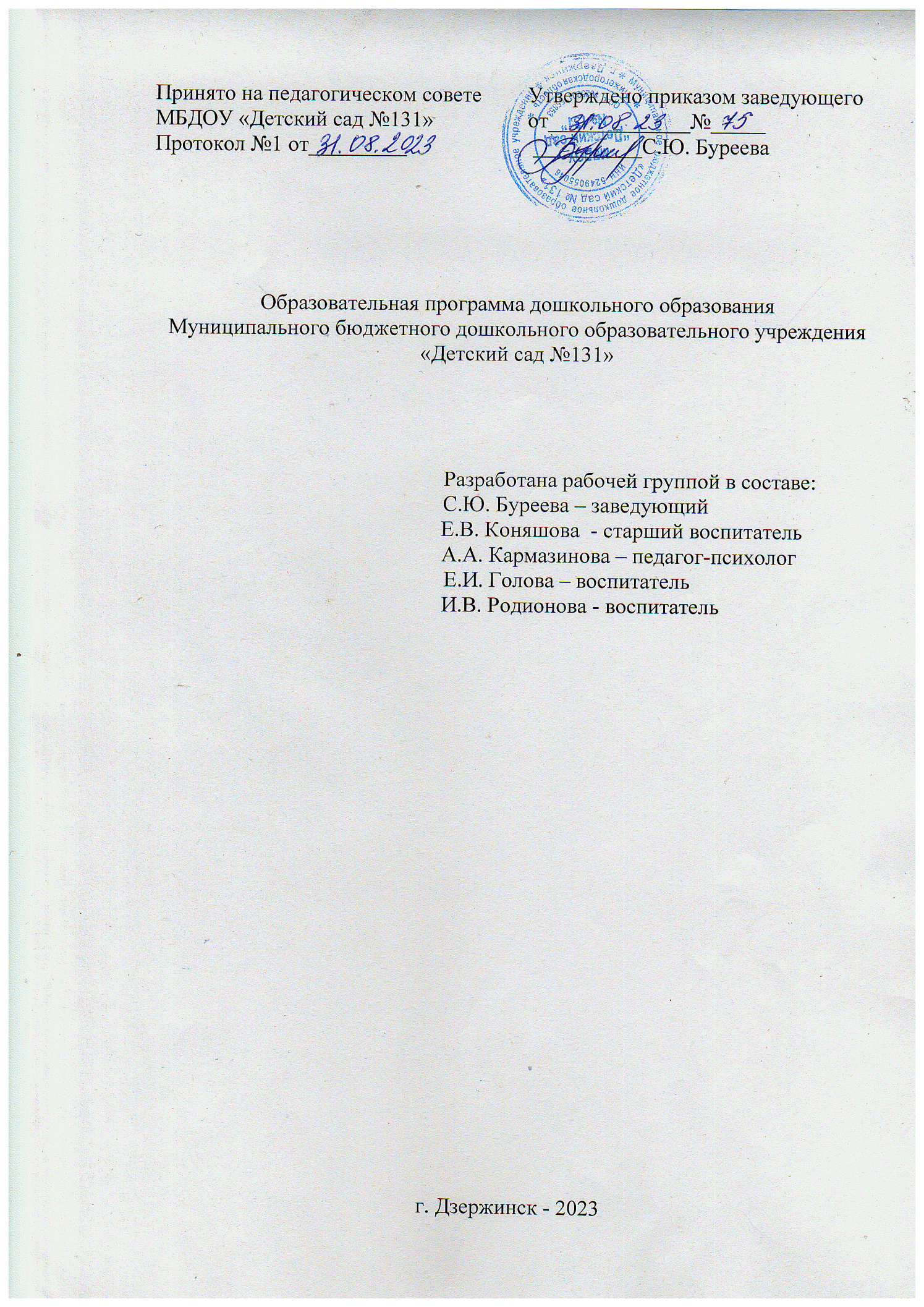 Содержание1.Целевой разделПояснительная  запискаОбразовательная программа дошкольного образования – образовательная программа дошкольного образования   Муниципального бюджетного дошкольного образовательного        учреждения «Детский сад №131» (далее – Программа) разработана в соответствии с федеральным государственным образовательным стандартом дошкольного образования (утвержден приказом Минобрнауки России от 17 октября 2013 г. № 1155, зарегистрировано в Минюсте России 14 ноября 2013 г., регистрационный № 30384; в редакции приказа Минпросвещения России от 8 ноября 2022 г. № 955, зарегистрировано в Минюсте России 6 февраля 2023 г., регистрационный № 72264) (далее – ФГОС ДО) и федеральной образовательной программой дошкольного образования (утверждена приказом Минпросвещения России от 25 ноября 2022 г. № 1028, зарегистрировано в Минюсте России 28 декабря 2022 г., регистрационный № 71847) (далее – ФОП ДО).Нормативно-правовой основой для разработки Программы являются следующие нормативно-правовые документы:Указ Президента Российской Федерации от 7 мая 2018 г. № 204 «О национальных целях и стратегических задачах развития Российской Федерации на период до 2024 года»;Указ Президента Российской Федерации от 21 июля 2020 г. № 474 «О национальных целях развития Российской Федерации на период до 2030 года»;Указ Президента Российской Федерации от 9 ноября 2022 г. № 809 «Об утверждении основ государственной политики по сохранению и укреплению традиционных российских духовно-нравственных ценностей»Федеральный закон от 29 декабря 2012 г. № 273-ФЗ «Об образовании в Российской Федерации»;Федеральный закон от 31 июля 2020 г. № 304-ФЗ «О внесении изменений в Федеральный закон «Об образовании в Российской Федерации» по вопросам воспитания обучающихся»Федеральный закон от 24 сентября 2022 г. № 371-ФЗ «О внесении изменений в Федеральный закон «Об образовании в Российской Федерации» и статью 1 Федерального закона «Об обязательных требованиях в Российской Федерации»распоряжение Правительства Российской Федерации от 29 мая 2015 г. №   999-р «Об утверждении Стратегии развития воспитания в Российской Федерации на период до 2025 года»;федеральный государственный образовательный стандарт дошкольного образования (утвержден приказом Минобрнауки России от 17 октября 2013 г. № 1155, зарегистрировано в Минюсте России 14 ноября 2013 г., регистрационный № 30384; в редакции приказа Минпросвещения России от 8 ноября 2022 г. № 955, зарегистрировано в Минюсте России 6 февраля 2023 г., регистрационный № 72264);федеральная образовательная программа дошкольного образования (утверждена приказом Минпросвещения России от 25 ноября 2022 г. № 1028, зарегистрировано в Минюсте России 28 декабря 2022 г., регистрационный № 71847);Порядок организации и осуществления образовательной деятельности по основным общеобразовательным программам – образовательным программам дошкольного образования (утверждена приказом Минпросвещения России от 31 июля 2020 года № 373, зарегистрировано в Минюсте России 31 августа 2020 г., регистрационный № 59599);Санитарные правила СП 2.4.3648-20 «Санитарно-эпидемиологические требования к организациям воспитания и обучения, отдыха и оздоровления детей и молодёжи (утверждены постановлением Главного государственного санитарного врача Российской Федерации от 28 сентября 2020 г. № 28, зарегистрировано в Минюсте России 18 декабря 2020 г., регистрационный № 61573);Устав МБДОУ;Программа отвечает образовательному запросу социума, обеспечивает развитие личности   детей дошкольного возраста в различных видах общения и деятельности с учетом их возрастных, индивидуальных, психологических и физиологических особенностей, в том числе достижение детьми дошкольного возраста уровня развития, необходимого и достаточного для успешного освоения ими образовательных программ начального общего образования, на основе индивидуального подхода к детям дошкольного возраста и специфичных для детей дошкольного возраста видов деятельности.Программа состоит из обязательной части и части, формируемой участниками образовательных отношений. Обе части являются взаимодополняющими и необходимыми с точки зрения реализации требований ФГОС ДО. Обязательная часть Программы соответствует ФОП ДО и обеспечивает: воспитание и развитие ребенка дошкольного возраста как гражданина Российской Федерации, формирование основ его гражданской и культурной идентичности на доступном его возрасту содержании доступными средствами; создание единого ядра содержания дошкольного образования (далее – ДО), ориентированного на приобщение детей к духовно-нравственным и социокультурным ценностям российского народа, воспитание подрастающего поколения как знающего и уважающего историю и культуру своей семьи, большой и малой Родины;создание единого федерального образовательного пространства воспитания и обучения детей от рождения до поступления в начальную школу, обеспечивающего ребенку и его родителям (законным представителям), равные, качественные условия ДО, вне зависимости от места и региона проживания.      Часть, формируемая участниками образовательных отношений, разработана на основепарциальной программы Н.Г. Комратовой, Л.Ф. Грибовой  по патриотическому воспитанию «Моя малая родина» - М.:ТЦ СФЕРА, 2023.- 128с. Программа представляет собой учебно-методическую документацию, в составе которой:рабочая программа воспитания, режим и распорядок дня для всех возрастных групп ДОО, календарный план воспитательной работы.В соответствии с требованиями ФГОС ДО в Программе содержится целевой, содержательный и организационный разделы.В целевом разделе Программы представлены цели, задачи, принципы и подходы к ее формированию; планируемые результаты освоения Программы в младенческом, раннем, дошкольном возрастах, а также на этапе завершения освоения Программы; характеристики особенностей развития детей младенческого, раннего и дошкольного возрастов, подходы к педагогической диагностике планируемых результатов.Содержательный раздел Программы включает описание:задач и содержания образовательной деятельности по каждой из образовательных областей для всех возрастных групп обучающихся (социально-коммуникативное, познавательное, речевое, художественно-эстетическое, физическое развитие) в соответствии с федеральной программой и с учетом используемых методических пособий, обеспечивающих реализацию данного содержания. вариативных форм, способов, методов и средств реализации Федеральной программы с учетом возрастных и индивидуальных особенностей воспитанников, специфики их образовательных потребностей и интересов; особенностей образовательной деятельности разных видов и культурных практик;способов поддержки детской инициативы; особенностей взаимодействия педагогического коллектива с семьями обучающихся; образовательной деятельности по профессиональной коррекции нарушений развития детей.Содержательный раздел включает рабочую программу воспитания, которая раскрывает задачи и направления воспитательной работы, предусматривает приобщение детей к российским традиционным духовным ценностям, включая культурные ценности своей этнической группы, правилам и нормам поведения в российском обществе.Организационный раздел Программы включает описание: психолого-педагогических и кадровых условий реализации Программы; организации развивающей предметно-пространственной среды (далее – РППС); материально-техническое обеспечение Программы;обеспеченность методическими материалами и средствами обучения и воспитания.В разделе представлены режим и распорядок дня во всех возрастных группах, календарный план воспитательной работы.Цели и задачи реализации Программы (соответствуют п.п. 1.5, 1.6. ФГОС ДО и ФОП стр.4-5 п.14.1, 14.2) Принципы и подходы к формированию Программы (опора на п.1.4 ФГОС ДО с дополнениями, ФОП стр.5 п.14.3) 1.2  Характеристики особенностей развития детей младенческого, раннего и дошкольного возраста всех групп, функционирующих в ДОО соответствии с УставомОбщие требования к приему воспитанников в МБДОУ «Детский сад №131» определяется законодательством Российской Федерации. Характеристика возрастных особенностей детей необходима для правильной организации образовательного процесса в группахОбщие сведения о МБДОУ «Детский сад № 131»Муниципальное бюджетное дошкольное образовательное учреждение «Детский сад № 131»в своей деятельности подведомственно ответственному структурному подразделению Администрации г. Дзержинска Нижегородской области – Департаменту образования Администрации города Дзержинска Нижегородской области.Режим работы с 6.00 до 18.00. Имеет 2 корпуса. Расположено в здании типового проекта, имеет 2 музыкальных зала, физкультурный зал, кабинет педагога-психолога, 3 кабинета учителей-дефектологов, групповые комнаты, медицинский кабинет, методический кабинет. Участки закреплены за группами по возрастам, имеется физкультурная площадка. В учреждение принимаются дети в возрасте от 1,6 до 7 лет.   Основными участниками реализации программы являются: дети дошкольного возраста, родители (законные представители), педагоги.Родители воспитанников являются социальными заказчиками образовательных услуг ДОУ. Выявление и поддержка образовательных инициатив семьи определяет приоритетные направления деятельности педагогического коллектива.Реализация Программы осуществляется с учетом национально-культурных, демографических, климатических особенностей региона.При проектировании образовательной деятельности учитываются климатические особенности Нижегородской области (средней полосы России), время начала и окончания сезонных явлений (листопад, таяние снега и т.д.) и интенсивность их протекания; состав флоры и фауны, длительность светового дня; погодные условия. Это отражается в режиме дня, комплексно -  тематическом планировании образовательной деятельности. Особенности климата и экологии региона учитываются при планировании работы по укреплению здоровья детей, при отборе содержания работы по познавательному, социально -  коммуникативному, речевому и художественно - эстетическому развитию дошкольников.Характеристики особенностей развития детей дошкольного возрастаМладенчество (от двух месяцев до одного года). Основным условием полноценного психического развития ребенка на первом году жизни является общение взрослого с ребенком, отношение к нему как к личности, чувствительность к потребностям ребенка. Общение с взрослым направлено на удовлетворение базовых потребностей во внешних впечатлениях, в принятии и внимании, в безопасности, в общении. Интерес, положительное отношение к взрослому, желание привлечь внимание взрослого и чувствительность к разным воздействиям взрослого определяют потребность в общении ребенка со взрослым, которая формируется к 2 месяцам жизни. В первом полугодии центром внимания в ходе общения является взрослый и его внимание, во втором полугодии внимание смещается на предметный мир, через акт хватания (время появление 4,5-5 месяцев) ребенок начинает исследовать свойства предметов. Психическое развитие определяется развитием зрительного, слухового, тактильного анализаторов и развитием движений (моторное развитие). К основным достижениям в развитии психики относится ходьба и предпосылки развития речи (понимание речи и первые слова автономной речи), положительное самоощущение. К концу года формируется потребность в признании со стороны взрослого, ребенок направлен на оценку взрослого.Ранний возраст (от одного года до трех лет). Основная характеристика детей раннего возраста – ситуативность. Ребенок может думать, чувствовать, делать только то, что видит здесь и сейчас. В данном возрасте важен режим дня, ритм повседневной жизни. Основным условием успешного развития является обеспечение двигательной активности ребенка. Активность проявляется в контексте определенной предметной ситуации, где важен характер совместной деятельности со взрослым. Взрослый интересен ребенку как человек, который раскрывает логику и способы употребления предметов, окружающих его. Именно предметная деятельность определяет формирование навыков гигиены и самообслуживания. Предметная деятельность, связанная с усвоением общественно-выработанных способов употребления предметов, оказывает влияние на развитие интеллекта, речи, самосознания и эмоциональной сферы ребенка. Основу интеллекта в раннем возрасте определяет развитие сенсорных процессов, связанных с действием обследования предметов и построения на их основе целостных образов, а также формирование первых обобщений в виде сенсорных эталонов цвета, формы, величины. Важно учитывать, что ребенок обучается только тому, что затрагивает его эмоциональную сферу. На основе сенсорного развития формируется план образов и представлений, что позволяет ребенку преодолеть ситуативность мышления и поведения. В данный период закладываются основы успешного общения со сверстниками, инициативность, чувство доверия к сверстнику. Основным достижениям возраста является самосознание, положительная самооценка, первые целостные формы поведения в виде результативных действий. Ребенок определяет себя как субъект собственных действий («Я сам»). Важна психологическая потребность в самостоятельности.   Дошкольный возраст (от трех до семи лет). Центральной линией психического развития ребенка дошкольного возраста является формирование произвольности психических процессов и поведения, формирование регуляторных основ психики. В дошкольном возрасте закладываются основы успешной социализации, коммуникации, основы развития личности. Ведущим познавательным процессом в дошкольном возрасте является память и воображение. Мышление ребенка опирается на способность оперировать образами и представлениями, которые есть в памяти. За счет возможностей образного мышления, ребенок может представлять и думать о том, чего нет здесь и сейчас, преодолевается ситуативность. Все виды деятельности ребенка, включая игру, рисование, конструирование, лепку представляют собой формы наглядного моделирования действительности. В продуктивных видах деятельности ребенок моделирует предметы и явления окружающего мира, что способствует формированию первой целостной картины мира, схематического мышления, элементов логического мышления и творческих способностей. Ребенок познает мир человеческих отношений, моделируя их в игровой форме. В условиях игры регуляторные возможности психики ребенка возрастают в разы, так как в любой роли, отображающей социальные функции человека в обществе, скрыты ряд правил, которым ребенок начинает подчинять свое поведение. Формируется периферия самосознания. Ребенок накапливает представления о своих умениях и навыках. Ведущими психологическими потребностями, определяющими успешное развитие личности, является потребность в самовыражении (ребенок отвечает на вопрос «что я умею, что я могу») и потребность в самоутверждении, предполагающей желание ребенка соответствовать нормам и правилам, ожиданиям взрослых («желание быть «хорошим»). Данный возраст является крайне благоприятным для формирования нравственных норм и правил, формирования альтруистических потребностей и про социальных форм поведения. Важно сформировать у ребенка положительное отношение к нормам щедрости, честности, справедливого распределения. В этом возрасте закладываются основы личностной, гендерной, гражданской и этнической идентичности. Познавательный интерес, любознательность, креативность можно рассматривать как системные качества, определяющие потенциал умственных способностей и развития личности ребенка дошкольного возраста. Коммуникативная компетентность в общении со взрослыми и сверстниками определяется способностью выстраивать коммуникацию адекватную ситуации, то есть, ребенок может проявлять гибкость, инициативность, интерес, чувствительность в ситуации познавательного, делового, личностного общения. Итогом развития личности выступает иерархия мотивов и произвольная регуляция поведения. Социально значимые мотивы («надо») могут управлять личными мотивами («хочу»), ребенок может принимать сложные инструкции взрослого, действовать согласно правилам и реализовывать целостные формы поведения. Способность к произвольной регуляции поведения, высокая любознательность и умение действовать по правилу определяет успешность обучения в школе. Исходя из того, что в дошкольном возрасте закладываются основы первичной картины мира, формируются социальные переживания, определяющие отношение ребенка к разным видам человеческой деятельности, к миру людей и к самому себе, особую важность приобретает формирование представлений и положительного отношения к правилам безопасности жизнедеятельности и здорового образа жизни. Также, в современном социальном контексте, необходимо уделять внимание аспектам финансовой, экологической, информационной осведомленности у детей дошкольного возраста.1.3 Планируемые результаты реализации ПрограммыВ соответствии с ФГОС ДО специфика дошкольного детства и системные особенности ДО делают неправомерными требования от ребенка дошкольного возраста конкретных образовательных достижений. Поэтому результаты освоения Программы представлены в виде целевых ориентиров ДО и представляют собой возрастные характеристики возможных достижений ребенка к завершению ДО.Реализация образовательных целей и задач Программы направлена на достижение целевых ориентиров ДО, которые описаны как основные характеристики развития ребенка.Основные характеристики развития ребенка представлены в виде перечисления возможных достижений воспитанников на разных возрастных этапах дошкольного детства.В соответствии с периодизацией психического развития ребенка согласно культурно- исторической психологии, дошкольное детство подразделяется на три возраста: младенческий (первое и второе полугодия жизни), ранний (от 1 года до 3 лет) и дошкольный возраст (от 3 до 7 лет).Обозначенные в Программе возрастные ориентиры «к одному году», «к трем, четырем, пяти, шести годам» имеют условный характер, что предполагает широкий возрастной диапазон для достижения ребенком планируемых результатов. Это связано с неустойчивостью, гетерохронностью и индивидуальным темпом психического развития детей в дошкольном детстве, особенно при прохождении критических периодов. По этой причине ребенок может продемонстрировать обозначенные в планируемых результатах возрастные характеристики развития раньше или позже заданных возрастных ориентиров.Степень выраженности возрастных характеристик возможных достижений может различаться у детей одного возраста по причине высокой индивидуализации их психического развития и разных стартовых условий освоения образовательной программы. Обозначенные различия не должны быть констатированы как трудности ребенка в освоении основной образовательной программы Организации и не подразумевают его включения в соответствующую целевую группу. Планируемые результаты в младенческом возрастеК одному году:ребенок проявляет двигательную активность в освоении пространственной среды, используя движения ползания, лазанья, хватания, бросания, манипулирует предметами, начинает осваивать самостоятельную ходьбу;ребёнок положительно реагирует на прием пищи и гигиенические процедуры; ребёнок эмоционально реагирует на внимание взрослого, проявляет радость в ответ на общение с взрослым;ребёнок понимает речь взрослого, откликается на свое имя, положительно реагирует на знакомых людей, имена близких родственников;ребёнок выполняет простые просьбы взрослого, понимает и адекватно реагирует на слова, регулирующие поведение (можно, нельзя и другие);ребёнок произносит несколько простых, облегченных слов (мама, папа, баба, деда, дай, бах, на), которые несут смысловую нагрузку;ребёнок проявляет интерес к животным, птицам, рыбам, растениям; ребёнок обнаруживает поисковую и познавательную активность по отношению к предметному окружению;ребёнок узнает и называет объекты живой природы ближайшего окружения, выделяет их характерные особенности, положительно реагирует на них;ребёнок эмоционально реагирует на музыку, пение, игры-забавы, прислушивается к звучанию разных музыкальных инструментов;ребёнок ориентируется в знакомой обстановке, активно изучает окружающие предметы, выполняет действия, направленные на получение результата (накладывает кирпичик на кирпичик, собирает и разбирает пирамидку, вкладывает в отверстия втулки, открывает и закрывает дверцы шкафа, рассматривает картинки и находит на них знакомые предметы и тому подобное);ребёнок активно действует с игрушками, подражая действиям взрослых (катает машинку, кормит собачку, качает куклу и тому подобное).Планируемые результаты в раннем возрастеК трем годам:у ребенка развита крупная моторика, он активно использует освоенные ранее движения, начинает осваивать бег, прыжки, повторяет за взрослым простые имитационные упражнения, понимает указания взрослого, выполняет движения по зрительному и звуковому ориентирам;ребёнок демонстрирует элементарные культурно-гигиенические навыки, владеет простейшими навыками самообслуживания (одевание, раздевание, самостоятельно ест и тому подобное);ребёнок стремится к общению со взрослыми, реагирует на их настроение; ребёнок проявляет интерес к сверстникам; наблюдает за их действиями и подражает им; играет рядом;ребёнок понимает и выполняет простые поручения взрослого; ребёнок стремится проявлять самостоятельность в бытовом и игровом поведении;ребёнок способен направлять свои действия на достижение простой, самостоятельно поставленной цели; знает, с помощью каких средств и в какой последовательности продвигаться к цели;ребёнок владеет активной речью, использует в общении разные части речи, простые предложения из 4-х слов и более, включенные в общение; может обращаться с вопросами и просьбами;ребёнок проявляет интерес к стихам, сказкам, повторяет отдельные слова и фразы за взрослым;ребёнок рассматривает картинки, показывает и называет предметы, изображенные на них;ребёнок различает и называет основные цвета, формы предметов, ориентируется в основных пространственных и временных отношениях; ребёнок осуществляет поисковые и обследовательские действия; ребёнок знает основные особенности внешнего облика человека, его деятельности; свое имя, имена близких; демонстрирует первоначальные представления о населенном пункте, в котором живет (город, село и так далее);ребёнок имеет представления об объектах живой и неживой природы ближайшего окружения и их особенностях, проявляет положительное отношение и интерес к взаимодействию с природой, наблюдает за явлениями природы, старается не причинять вред живым объектам;ребёнок с удовольствием слушает музыку, подпевает, выполняет простые танцевальные движения;ребёнок эмоционально откликается на красоту природы и произведения искусства;ребёнок осваивает основы изобразительной деятельности (лепка, рисование) и конструирования. Может выполнять уже довольно сложные постройки (гараж, дорогу к нему, забор) и играть с ними; рисует дорожки, дождик, шарики; лепит палочки, колечки, лепешки;ребёнок активно действует с окружающими его предметами, знает названия, свойства и назначение многих предметов, находящихся в его повседневном обиходе;ребёнок в играх отображает действия окружающих («готовит обед», «ухаживает за больным» и другое), воспроизводит не только их последовательность и взаимосвязь, но и социальные отношения (ласково обращается с куклой, делает ей замечания), заранее определяет цель («Я буду лечить куклу»).Планируемые результаты в дошкольном возрасте К четырем годам:ребенок демонстрирует положительное отношение к разнообразным физическим упражнениям, проявляет избирательный интерес к отдельным двигательным действиям (бросание и ловля, ходьба, бег, прыжки) и подвижным играм;ребёнок проявляет элементы самостоятельности в двигательной деятельности, с интересом включается в подвижные игры, стремится к выполнению правил и основных ролей в игре, выполняет простейшие правила построения и перестроения, выполняет ритмические упражнения под музыку;ребёнок демонстрирует координацию движений при выполнении упражнений, сохраняет равновесие при ходьбе, беге, прыжках, способен реагировать на сигналы, переключаться с одного движения на другое, выполнять движения в общем для всех темпе;ребёнок владеет культурно-гигиеническими навыками: умывание, одевание и тому подобное, соблюдает требования гигиены, имеет первичные представления о факторах, положительно влияющих на здоровье;ребёнок проявляет доверие к миру, положительно оценивает себя, говорит о себе в первом лице;ребёнок откликается эмоционально на ярко выраженное состояние близких и сверстников по показу и побуждению взрослых; дружелюбно настроен в отношении других детей;ребёнок владеет элементарными нормами и правилами поведения, связанными с определенными разрешениями и запретами («можно», «нельзя»), демонстрирует стремление к положительным поступкам;ребёнок демонстрирует интерес к сверстникам в повседневном общении и бытовой деятельности, владеет элементарными средствами общения в процессе взаимодействия со сверстниками;ребёнок проявляет интерес к правилам безопасного поведения; осваивает безопасные способы обращения со знакомыми предметами ближайшего окружения;ребёнок охотно включается в совместную деятельность со взрослым, подражает его действиям, отвечает на вопросы взрослого и комментирует его действия в процессе совместной деятельности;ребёнок произносит правильно в словах все гласные и согласные звуки, кроме шипящих и сонорных, согласовывает слова в предложении в роде, числе и падеже, повторяет за педагогическим работником (далее - педагог) рассказы из 3-4 предложений, пересказывает знакомые литературные произведения, использует речевые формы вежливого общения;ребёнок понимает содержание литературных произведений и участвует в их драматизации, рассматривает иллюстрации в книгах, запоминает небольшие потешки, стихотворения, эмоционально откликается на них;ребёнок демонстрирует умения вступать в речевое общение со знакомыми взрослыми: понимает обращенную к нему речь, отвечает на вопросы, используя простые распространенные предложения; проявляет речевую активность в общении со сверстником;ребёнок совместно со взрослым пересказывает знакомые сказки, короткие стихи;ребёнок демонстрирует познавательную активность в деятельности, проявляет эмоции удивления в процессе познания, отражает в общении и совместной деятельности со взрослыми и сверстниками полученные представления о предметах и объектах ближайшего окружения, задает вопросы констатирующего и проблемного характера;ребёнок проявляет потребность в познавательном общении со взрослыми; демонстрирует стремление к наблюдению, сравнению, обследованию свойств и качеств предметов, к простейшему экспериментированию с предметами и материалами: проявляет элементарные представления о величине, форме и количестве предметов и умения сравнивать предметы по этим характеристикам; ребёнок проявляет интерес к миру, к себе и окружающим людям;ребёнок знает об объектах ближайшего окружения: о родном населенном пункте, его названии, достопримечательностях и традициях;ребёнок имеет представление о разнообразных объектах живой и неживой природы ближайшего окружения, выделяет их отличительные особенности и свойства, различает времена года и характерные для них явления природы. Имеет представление о сезонных изменениях в жизни животных, растений и человека, интересуется природой, положительно относится ко всем живым существам, знает о правилах поведения в природе, заботится о животных и растениях, не причиняет им вред;ребёнок способен создавать простые образы в рисовании и аппликации, строить простую композицию с использованием нескольких цветов, создавать несложные формы из глины и теста, видоизменять их и украшать; использовать простые строительные детали для создания постройки с последующим её анализом;ребёнок с интересом вслушивается в музыку, запоминает и узнает знакомые произведения, проявляет эмоциональную отзывчивость, различает музыкальные ритмы, передает их в движении;ребёнок активно взаимодействует со сверстниками в игре, принимает на себя роль и действует от имени героя, строит ролевые высказывания, использует предметы-заместители, разворачивает несложный игровой сюжет из нескольких эпизодов;ребёнок в дидактических играх действует в рамках правил, в театрализованных играх разыгрывает отрывки из знакомых сказок, рассказов, передает интонацию и мимические движения.К пяти годам:ребёнок проявляет интерес к разнообразным физическим упражнениям, действиям с физкультурными пособиями, настойчивость для достижения результата, испытывает потребность в двигательной активности;ребёнок демонстрирует координацию, быстроту, силу, выносливость, гибкость, ловкость, развитие крупной и мелкой моторики, активно и с интересом выполняет основные движения, общеразвивающие упражнения и элементы спортивных упражнений, с желанием играет в подвижные игры, ориентируется в пространстве, переносит освоенные движения в самостоятельную деятельность;ребёнок стремится узнать о правилах здорового образа жизни, готов элементарно охарактеризовать свое самочувствие, привлечь внимание взрослого в случае недомогания;ребёнок стремится к самостоятельному осуществлению процессов личной гигиены, их правильной организации;ребёнок выполняет самостоятельно правила общения со взрослым, внимателен к его словам и мнению, стремится к познавательному, интеллектуальному общению со взрослыми: задает много вопросов поискового характера, стремится к одобряемым формам поведения, замечает ярко выраженное эмоциональное состояние окружающих людей, по примеру педагога проявляет сочувствие;ребёнок без напоминания взрослого здоровается и прощается, говорит «спасибо» и «пожалуйста»;ребёнок демонстрирует стремление к общению со сверстниками, по предложению педагога может договориться с детьми, стремится к самовыражению в деятельности, к признанию и уважению сверстников;ребёнок познает правила безопасного поведения и стремится их выполнять в повседневной жизни;ребёнок самостоятелен в самообслуживании;ребёнок проявляет познавательный интерес к труду взрослых, профессиям, технике; отражает эти представления в играх;ребёнок стремится к выполнению трудовых обязанностей, охотно включается в совместный труд с  взрослыми или сверстниками;ребёнок инициативен в разговоре, использует разные типы реплик и простые формы объяснительной речи, речевые контакты становятся более длительными и активными;ребёнок большинство звуков произносит правильно, пользуется средствами эмоциональной и речевой выразительности;ребёнок самостоятельно пересказывает знакомые сказки, с небольшой помощью взрослого составляет описательные рассказы и загадки;ребёнок проявляет словотворчество, интерес к языку, с интересом слушает литературные тексты, воспроизводит текст;ребёнок способен рассказать о предмете, его назначении и особенностях, о том, как он был создан;ребёнок проявляет стремление к общению со сверстниками в процессе познавательной деятельности, осуществляет обмен информацией; охотно сотрудничает со взрослыми не только в совместной деятельности, но и в свободной самостоятельной; отличается высокой активностью и любознательностью;ребёнок активно познает и называет свойства и качества предметов, особенности объектов природы, обследовательские действия; объединяет предметы и объекты в видовые категории с указанием характерных признаков;ребёнок задает много вопросов поискового характера, включается в деятельность экспериментирования, использует исследовательские действия, предпринимает попытки сделать логические выводы;ребёнок с удовольствием рассказывает о себе, своих желаниях, достижениях, семье, семейном быте, традициях; активно участвует в мероприятиях и праздниках, готовящихся в группе, в ДОО, имеет представления о малой родине, названии населенного пункта, улицы, некоторых памятных местах;ребёнок имеет представление о разнообразных представителях живой природы родного края, их особенностях, свойствах объектов неживой природы, сезонных изменениях в жизни природы, явлениях природы, интересуется природой, экспериментирует, положительно относится ко всем живым существам, знает правила поведения в природе, стремится самостоятельно ухаживать за растениями и животными, беречь их;ребёнок владеет количественным и порядковым счетом в пределах пяти, умением непосредственно сравнивать предметы по форме и величине, различает части суток, знает их последовательность, понимает временную последовательность «вчера, сегодня, завтра», ориентируется от себя в движении; использует математические представления для познания окружающей действительности;ребёнок проявляет интерес к различным видам искусства, эмоционально откликается на отраженные в произведениях искусства действия, поступки, события;ребёнок проявляет себя в разных видах музыкальной, изобразительной, театрализованной деятельности, используя выразительные и изобразительные средства;ребёнок использует накопленный художественно-творческой опыт в самостоятельной деятельности, с желанием участвует в культурно-досуговой деятельности (праздниках, развлечениях и других видах культурно-досуговой деятельности);ребёнок создает изображения и постройки в соответствии с темой, используя разнообразные материалы, владеет техническими и изобразительными умениями;ребёнок называет роль до начала игры, обозначает новую роль по ходу игры, активно использует предметы-заместители, предлагает игровой замысел и проявляет инициативу в развитии сюжета, активно включается в ролевой диалог, проявляет творчество в создании игровой обстановки;ребёнок принимает игровую задачу в играх с правилами, проявляет интерес к результату, выигрышу; ведет негромкий диалог с игрушками, комментирует их «действия» в режиссерских играх. К шести годам:ребенок демонстрирует ярко выраженную потребность в двигательной активности, проявляет интерес к новым и знакомым физическим упражнениям, пешим прогулкам, показывает избирательность и инициативу при выполнении упражнений, имеет представления о некоторых видах спорта, туризме, как форме активного отдыха;ребёнок проявляет осознанность во время занятий физической культурой, демонстрирует выносливость, быстроту, силу, гибкость, ловкость, координацию, выполняет упражнения в заданном ритме и темпе, способен проявить творчество при составлении несложных комбинаций из знакомых упражнений;ребёнок проявляет доступный возрасту самоконтроль, способен привлечь внимание других детей и организовать знакомую подвижную игру;ребёнок проявляет духовно-нравственные качества и основы патриотизма в процессе ознакомления с видами спорта и достижениями российских спортсменов;ребёнок владеет основными способами укрепления здоровья (закаливание, утренняя гимнастика, соблюдение личной гигиены, безопасное поведение и другие); мотивирован на сбережение и укрепление собственного здоровья и здоровья окружающих;ребёнок настроен положительно по отношению к окружающим, охотно вступает в общение со взрослыми и сверстниками, проявляет сдержанность по отношению к незнакомым людям, при общении со взрослыми и сверстниками ориентируется на общепринятые нормы и правила культуры поведения, проявляет в поведении уважение и привязанность к родителям (законным представителям), демонстрирует уважение к педагогам, интересуется жизнью семьи и ДОО;ребёнок способен различать разные эмоциональные состояния взрослых и сверстников, учитывает их в своем поведении, откликается на просьбу помочь, в оценке поступков опирается на нравственные представления;ребёнок проявляет активность в стремлении к познанию разных видов труда и профессий, бережно относится к предметному миру как результату труда взрослых, стремится участвовать в труде взрослых, самостоятелен, инициативен в самообслуживании, участвует со сверстниками в разных видах повседневного и ручного труда;ребёнок владеет представлениями о безопасном поведении, соблюдает правила безопасного поведения в разных видах деятельности, демонстрирует умения правильно и безопасно пользоваться под присмотром взрослого бытовыми предметами и приборами, безопасного общения с незнакомыми животными, владеет основными правилами безопасного поведения на улице;ребёнок регулирует свою активность в деятельности, умеет соблюдать очередность и учитывать права других людей, проявляет инициативу в общении и деятельности, задает вопросы различной направленности, слушает и понимает взрослого, действует по правилу или образцу в разных видах деятельности, способен к произвольным действиям;ребёнок проявляет инициативу и самостоятельность в процессе придумывания загадок, сказок, рассказов, владеет первичными приемами аргументации и доказательства, демонстрирует богатый словарный запас, безошибочно пользуется обобщающими словами и понятиями, самостоятельно пересказывает рассказы и сказки, проявляет избирательное отношение к произведениям определенной тематики и жанра;ребёнок испытывает познавательный интерес к событиям, находящимся за рамками личного опыта, фантазирует, предлагает пути решения проблем, имеет представления о социальном, предметном и природном мире; ребёнок устанавливает закономерности причинно-следственного характера, приводит логические высказывания; проявляет любознательность;ребёнок использует математические знания, способы и средства для познания окружающего мира; способен к произвольным умственным действиям; логическим операциям анализа, сравнения, обобщения, систематизации, классификации и другим, оперируя предметами разными по величине, форме, количеству; владеет счетом, ориентировкой в пространстве и времени;ребёнок знает о цифровых средствах познания окружающей действительности, использует некоторые из них, придерживаясь правил безопасного обращения с ними;ребёнок проявляет познавательный интерес к населенному пункту, в котором живет, знает некоторые сведения о его достопримечательностях, событиях городской и сельской жизни; знает название своей страны, её государственные символы;ребёнок имеет представление о живой природе разных регионов России, может классифицировать объекты по разным признакам; имеет представление об особенностях и потребностях живого организма, изменениях в жизни природы в разные сезоны года, соблюдает правила поведения в природе, ухаживает за растениями и животными, бережно относится к ним;ребёнок проявляет интерес и (или) с желанием занимается музыкальной, изобразительной, театрализованной деятельностью; различает виды, жанры, формы в музыке, изобразительном и театральном искусстве; проявляет музыкальные и художественно-творческие способности;ребёнок принимает активное участие в праздничных программах и их подготовке; взаимодействует со всеми участниками культурно-досуговых мероприятий;ребёнок самостоятельно определяет замысел рисунка, аппликации, лепки, постройки, создает образы и композиционные изображения, интегрируя освоенные техники и средства выразительности, использует разнообразные материалы;ребёнок согласовывает свои интересы с интересами партнеров в игровой деятельности, умеет предложить и объяснить замысел игры, комбинировать сюжеты на основе разных событий, создавать игровые образы, управлять персонажами в режиссерской игре;ребёнок проявляет интерес к игровому экспериментированию, развивающим и познавательным играм, в играх с готовым содержанием и правилами действует в точном соответствии с игровой задачей и правилами.Планируемые результаты на этапе завершения освоения ПрограммыК концу дошкольного возраста:у ребенка сформированы основные физические и нравственно-волевые качества;ребёнок владеет основными движениями и элементами спортивных игр, может контролировать свои движения и управлять ими;ребёнок соблюдает элементарные правила здорового образа жизни и личной гигиены;ребёнок результативно выполняет физические упражнения (общеразвивающие, основные движения, спортивные), участвует в туристских пеших прогулках, осваивает простейшие туристские навыки, ориентируется на местности;ребёнок проявляет элементы творчества в двигательной деятельности; ребёнок проявляет нравственно-волевые качества, самоконтроль и может осуществлять анализ своей двигательной деятельности;ребёнок проявляет духовно-нравственные качества и основы патриотизма в ходе занятий физической культурой и ознакомлением с достижениями российского спорта;ребёнок имеет начальные представления о правилах безопасного поведения в двигательной деятельности; о том, что такое здоровье, понимает, как поддержать, укрепить и сохранить его;ребёнок владеет навыками личной гигиены, может заботливо относиться к своему здоровью и здоровью окружающих, стремится оказать помощь и поддержку другим людям;ребёнок соблюдает элементарные социальные нормы и правила поведения в различных видах деятельности, взаимоотношениях со взрослыми и сверстниками;ребёнок владеет средствами общения и способами взаимодействия со взрослыми и сверстниками; способен понимать и учитывать интересы и чувства других; договариваться и дружить со сверстниками; старается разрешать возникающие конфликты конструктивными способами;ребёнок способен понимать свои переживания и причины их возникновения, регулировать свое поведение и осуществлять выбор социально одобряемых действий в конкретных ситуациях, обосновывать свои ценностные ориентации; ребёнок стремится сохранять позитивную самооценку;ребёнок проявляет положительное отношение к миру, разным видам труда, другим людям и самому себе;у ребёнка выражено стремление заниматься социально значимой деятельностью;ребёнок способен откликаться на эмоции близких людей, проявлять эмпатию (сочувствие, сопереживание, содействие);ребёнок способен к осуществлению социальной навигации как ориентации в социуме и соблюдению правил безопасности в реальном и цифровом взаимодействии;ребёнок способен решать адекватные возрасту интеллектуальные, творческие и личностные задачи; применять накопленный опыт для осуществления различных видов детской деятельности, принимать собственные решения и проявлять инициативу;ребёнок владеет речью как средством коммуникации, ведет диалог со взрослыми и сверстниками, использует формулы речевого этикета в соответствии с ситуацией общения, владеет коммуникативно-речевыми умениями;ребёнок знает и осмысленно воспринимает литературные произведения различных жанров, имеет предпочтения в жанрах литературы, проявляет интерес к книгам познавательного характера, определяет характеры персонажей, мотивы их поведения, оценивает поступки литературных героев;ребёнок обладает начальными знаниями о природном и социальном мире, в котором он живет: элементарными представлениями из области естествознания, математики, истории, искусства и спорта, информатики и инженерии и тому подобное; о себе, собственной принадлежности и принадлежности других людей к определенному полу; составе семьи, родственных отношениях и взаимосвязях, семейных традициях; об обществе, его национально-культурных ценностях; государстве и принадлежности к нему;ребёнок проявляет любознательность, активно задает вопросы взрослым и сверстникам; интересуется субъективно новым и неизвестным в окружающем мире; способен самостоятельно придумывать объяснения явлениям природы и поступкам людей; склонен наблюдать, экспериментировать; строить смысловую картину окружающей реальности, использует основные культурные способы деятельности;ребёнок имеет представление о жизни людей в России, имеет некоторые представления о важных исторических событиях Отечества; имеет представление о многообразии стран и народов мира;ребёнок способен применять в жизненных и игровых ситуациях знания о количестве, форме, величине предметов, пространстве и времени, умения считать, измерять, сравнивать, вычислять и тому подобное;ребёнок имеет разнообразные познавательные умения: определяет противоречия, формулирует задачу исследования, использует разные способы и средства проверки предположений: сравнение с эталонами, классификацию, систематизацию, некоторые цифровые средства и другое;ребёнок имеет представление о некоторых наиболее ярких представителях живой природы России и планеты, их отличительных признаках, среде обитания, потребностях живой природы, росте и развитии живых существ; свойствах неживой природы, сезонных изменениях в природе, наблюдает за погодой, живыми объектами. Имеет сформированный познавательный интерес к природе, осознанно соблюдает правила поведения в природе, знает способы охраны природы, демонстрирует заботливое отношение к ней;ребёнок способен воспринимать и понимать произведения различных видов искусства, имеет предпочтения в области музыкальной, изобразительной, театрализованной деятельности;ребёнок выражает интерес к культурным традициям народа в процессе знакомства с различными видами и жанрами искусства; обладает начальными знаниями об искусстве;ребёнок владеет умениями, навыками и средствами художественной выразительности в различных видах деятельности и искусства; использует различные технические приемы в свободной художественной деятельности;ребёнок участвует в создании индивидуальных и коллективных творческих работ, тематических композиций к праздничным утренникам и развлечениям, художественных проектах;ребёнок самостоятельно выбирает технику и выразительные средства для наиболее точной передачи образа и своего замысла, способен создавать сложные объекты и композиции, преобразовывать и использовать с учётом игровой ситуации;ребёнок владеет разными формами и видами игры, различает условную и реальную ситуации, предлагает и объясняет замысел игры, комбинирует сюжеты на основе реальных, вымышленных событий, выполняет несколько ролей в одной игре, подбирает разные средства для создания игровых образов, согласовывает свои интересы с интересами партнеров по игре, управляет персонажами в режиссерской игре;ребёнок проявляет интерес к игровому экспериментированию с предметами, к развивающим и познавательным играм, в играх с готовым содержанием и правилами может объяснить содержание и правила игры другим детям, в совместной игре следит за точным выполнением правил всеми участниками;ребёнок способен планировать свои действия, направленные на достижение конкретной цели; демонстрирует сформированные предпосылки к учебной деятельности и элементы готовности к школьному обучению.1.4 Педагогическая диагностика достижения планируемых результатовПедагогическая диагностика достижений планируемых результатов направлена на изучение деятельностных умений ребёнка, его интересов, предпочтений, склонностей, личностных особенностей, способов взаимодействия с взрослыми и сверстниками. Она позволяет выявлять особенности и динамику развития ребёнка, составлять на основе полученных данных индивидуальные образовательные маршруты освоения образовательной программы, своевременно вносить изменения в планирование, содержание и организацию образовательной деятельности.Педагогическая диагностика является основой для целенаправленной деятельности педагога, начальным и завершающим этапом проектирования образовательного процесса в дошкольной группе. Ее функция заключается в обеспечении эффективной обратной связи, позволяющей осуществлять управление образовательным процессом.Цели педагогической диагностики, а также особенности её проведения определяются требованиями ФГОС ДО. При реализации Программы проводится оценка индивидуального развития детей, которая осуществляется педагогом в рамках педагогической диагностики. Специфика педагогической диагностики достижения планируемых образовательных результатов обусловлена следующими требованиями ФГОС ДО:планируемые результаты освоения Программы заданы как целевые ориентиры дошкольного образования и представляют собой социально-нормативные возрастные характеристики возможных достижений ребенка на разных этапах дошкольного детства;целевые ориентиры не подлежат непосредственной оценке, в том числе и в виде педагогической диагностики (мониторинга), и не являются основанием для их формального сравнения с реальными достижениями детей и основой объективной оценки соответствия установленным требованиям образовательной деятельности и подготовки детей;освоение Программы не сопровождается проведением промежуточных аттестаций и итоговой аттестации обучающихся.Педагогическая диагностика направлена на оценку индивидуального развития детей дошкольного возраста, на основе которой определяется эффективность педагогических действий и осуществляется их дальнейшее планирование. Результаты педагогической диагностики (мониторинга) используются исключительно для решения следующих образовательных задач:индивидуализации образования (в том числе поддержки ребенка, построения его образовательной траектории или профессиональной коррекции особенностей его развития);оптимизации работы с группой детей.Основная задача диагностики – получение информации об индивидуальных особенностяхразвития ребенка. На основании этой информации разрабатываются рекомендации для воспитателей и родителей (законных представителей) по организации образовательной деятельности, планированию индивидуальной образовательной деятельности. Педагогическая диагностика проводится в начале и в конце учебного года. Сравнение результатов стартовой и финальной диагностики позволяет выявить индивидуальную динамику развития ребенка.Педагогическая диагностика индивидуального развития детей проводится в произвольной форме на основе малоформализованных диагностических методов: наблюдения, свободных бесед с детьми, анализа продуктов детской деятельности (рисунков, работ по лепке, аппликации, построек, поделок и др.), специальных диагностических ситуаций. При необходимости используются специальные методики диагностики физического, коммуникативного, познавательного, речевого, художественно-эстетического развития.Ведущим методом педагогической диагностики является наблюдение. Осуществляя педагогическую диагностику, педагог наблюдает за поведением ребенка в естественных условиях, в разных видах деятельности, специфичных для детей раннего и дошкольного возраста. Ориентирами для наблюдения являются возрастные характеристики развития ребенка. Они выступают как обобщенные показатели возможных достижений детей на разных этапах дошкольного детства в соответствующих образовательных областях. Педагог может установить соответствие общих планируемых результатов с результатами достижений ребенка в каждой образовательной области.В процессе наблюдения педагог обращает внимание на частоту проявления каждого показателя, самостоятельность и инициативность ребенка в деятельности. Частота проявления указывает на периодичность и степень устойчивости показателя. Самостоятельность выполнения действия позволяет определить зону актуального и ближайшего развития ребенка. Инициативность свидетельствует о проявлении субъектности ребенка в деятельности и взаимодействии.Результаты наблюдения фиксируются в карте развития ребенка. Карта позволяет фиксировать индивидуальную динамику,  и перспективы развития каждого ребенка по всем направлениям развития (по всем образовательным областям): социально - коммуникативному, познавательному, речевому, художественно-эстетическому, физическому.   Фиксация данных наблюдения позволят педагогу отследить, выявить и проанализировать динамику в развитии ребенка на определенном возрастном этапе, а также скорректировать образовательную деятельность с учетом индивидуальных особенностей развития ребенка и его потребностей.Результаты наблюдения могут быть дополнены беседами с детьми в свободной форме, которые позволяют выявить причины поступков, наличие интереса к определенному виду деятельности, уточнить знания о предметах и явлениях окружающей действительности и др.Анализ продуктов детской деятельности может осуществляться на основе изучения материалов портфолио ребенка (рисунков, работ по аппликации, фотографий работ по лепке, построек, поделок и др.). Полученные в процессе анализа качественные характеристики существенно дополнят результаты наблюдения за продуктивной деятельностью детей (изобразительной, конструктивной, музыкальной и др.).Педагогическая диагностика завершается анализом полученных данных, на основе которых педагог выстраивает взаимодействие с детьми, организует предметно-развивающую среду, мотивирующую активную творческую деятельность воспитанников, составляет индивидуальные образовательные маршруты освоения образовательной Программы, осознанно и целенаправленно проектирует образовательный процесс.При необходимости используется психологическая диагностика развития детей (выявление и изучение индивидуально-психологических особенностей детей, причин возникновения трудностей в освоении образовательной программы), которую проводят квалифицированные специалисты (педагоги-психологи, психологи). Участие ребенка в психологической диагностике допускается только с согласия его родителей (законных представителей). Результаты психологической диагностики могут использоваться для решения задач психологического сопровождения и оказания адресной психологической помощи.Педагогическая диагностика проводится с периодичностью:в группах дошкольного возраста (2 раза в год, октябрь 3,4 неделя, апрель 3,4 неделя),   в группах раннего возраста (2 раза в год, октябрь 3,4 неделя, апрель 3,4 неделя). Степень реального развития этих характеристик и способности ребенка их проявлять к моменту перехода на следующий уровень образования могут существенно варьировать у разных детей в силу различий в условиях жизни и индивидуальных особенностей развития конкретного ребенка.Часть Программы, формируемая участниками образовательных отношенийПояснительная записка            В последние годы в российской системе дошкольного образования произошли определенные позитивные перемены: обновляется  содержание          образования и воспитания детей. Социокультурная,  ситуация в стране характеризуется ростом национального самосознания народов России, повышением требований к коммуникационному взаимодействию, ответственности и свободе личностного выбора человека. В связи с этим в настоящее время к числу первооочередных, наиболее важных, мероприятий в области образования относятся развитие научного и методического сопровождения системы патриотического воспитания, а также совершенствование и развитие форм и методов работы с учетом динамично меняющейся ситуации. Известно, что основы развития личности закладываются в раннем возрасте, поэтому актуальность проблемы патриотического воспитания сегодня возросла и на этапе дошкольного детства. Особая значимость этой проблемы обусловлена требованиями ФГОС ДО. Во ФГОС ДО ставятся цели по патриотическому воспитанию дошкольников:-Создание основ патриотического сознания детей, возможности позитивной социализации ребенка, его всестороннего личностного, морально-нравственного и познавательного развития;-Развитие инициативы и творческих способностей на основе соответствующих дошкольному возрасту видов деятельности.Программа направлена на реализацию образовательных областей. Цели и задачи  реализации Программы в части, формируемой участниками образовательных отношенийЦелью Программы является создание условий для позитивной социализации и индивидуализации личности воспитанников 3-7 лет на основе патриотического воспитания в процессе ознакомления с родным краем.Задачи:-Создать  психолого-педагогические условия патриотического воспитания в процессе ознакомления дошкольников с родным краем;-обеспечить успешное развитие патриотических качеств личности воспитанников 3-7 лет;-создать субъектную позицию детей при ознакомлении с родным краем средствами инновационной технологии патриотического воспитания;-вовлекать родителей и (или) законных представителей воспитанников  ДОО в совместный процесс патриотического воспитания;-обеспечить преемственность решения задач патриотического воспитания на этапах дошкольного и начального образования;-воспитывать любовь и уважение к родной стране.Принципы и подходы к формированию Программы в части, формируемой участниками образовательных отношенийРеализация программы осуществляется по следующим принципам:1. Научности. Этот принцип ориентирует на достижения современной науки и практики. Предполагает конкретно-историческое изучение явлений.2. Энциклопедичности. Обеспечивает отбор содержания знаний из разных областей действительности (природа, социальный мир, культура).3. Целостного восприятия ландшафта. Реализует теоретико- методологическую идею о единстве человека и природных основ жизни и предполагает изучение ландшафтов во всем многообразии.4.Целостности образа мира. Требует отбора такого содержания образования, которое поможет ребенку удерживать и воссоздавать целостность картины мира.5. Уникальности места. Данный принцип предполагает изучение специфики природного и культурного наследия, духовных  ценностей, историко-культурных, этнокультурных особенностей развития региона.6.Оптимального соотношения процессов развития и саморазвития. Принцип предполагает ориентацию содержания  образования на стимулирование и поддержку эмоционального, духовно-нравственного и  интеллектуального развития и саморазвития, на создание условий для проявления самостоятельности и инициативности, творческих способностей в различных видах деятельности.7.Интеграции знаний. Предполагает установление соотношений между информацией естественно – научного характера и сведениями о человеческой деятельности.8.Единства содержания и методов работы с детьми. Принцип нашел свое отражение в структурном построении занятий.9.Вариативности содержания образования. Предполагает возможность сосуществования различных подходов к отбору содержания и технологии обучения, по – разному осуществляющих реализацию целей образования.10. Динамики преемственности связей. Означает отбор наиболее актуальных для каждого года обучения знаний и их постепенное усложнение, при этом учитывается специфика изменения социального опыта детей разного возраста.11.Компетенции. Принцип основан на владении педагогами инновационными технологиями работы с детьми.12. Комплексно - тематический принцип построения образовательного процесса, в соответствии с которым содержание концентрируется в темах - комплексах.ПОДХОДЫ К ФОРМИРОВАНИЮ ПРОГРАММЫ2. Планируемые результаты освоения части Программы, формируемой участниками образовательных отношений 3-4 годаОбразовательная область «Социально-коммуникативное развитие»- Развиты основы общения с взрослыми и сверстниками, эмоционально откликается: оказывает помощь, проявляет заботу, отзывчивость. -Усвоены первоначальные ценности, принятые в обществе: любовь и заботливое отношение к родным (матери, отцу, сестре, брату). Соблюдает правила поведения дома и организованного поведения в детском саду.-Знаком с нормами и правилами, принятыми в обществе (дома, в детском саду, на улице, в общественном транспорте, в природе).-Сформирована готовность  к совместной деятельности, умение договариваться, соблюдать правила поведения в игре.-Сформированы первичные представления о труде взрослых. Уважительно относится к труду собственному и других людей, к результатам их  деятельности.-Развит интерес, симпатия и положительное эмоциональное отношение к российскому воину.Образовательная область «Познавательное развитие»-Развит познавательный интерес к окружающему и предметному миру, к жизни и труду людей.-Сформированы первичные представления о ближайшем окружении: название улицы (где живет ребенок и где находится детский сад), детского сада, города, в котором он живет, о людях и их  профессиях, праздниках.-Знаком с окружающим предметным миром: транспорт, дома на улицах города, игрушки (матрешки). -Умеет выделять характерные, существенные признаки и свойства предметов.-Сформированы  элементарные представления о многообразии предметного окружения, созданного трудом человека.-Сформированы представления о неживых и живых объектах окружающего мира, о свойствах, отношениях этих объектов.-Знаком с природой ближайшего окружения, правилами поведений   в ней (природе), воспитан интерес к природе, желание беречь ее.Образовательная область «Речевое  развитие»-Словарь ребенка обогащен простейшими понятиями ( названия улиц,  флаг бело- синий- красный), названиями достопримечательностей города.-Вступает в разговор патриотической направленности (во время прогулок по улицам города, подготовки к праздникам, посещении достопримечательных мест).-Отвечает на опросы при рассматривании картин, иллюстраций, обсуждает события после прослушивания.-Составляет элементарные высказывания из личного опыта на основе ознакомления с ближайшим окружением.-Воспитан интерес к чтению художественной литературы, желание слушать новые рассказы.Образовательная область «Художественно-эстетическое развитие»-Сформирован первоначальный интерес к эстетической стороне окружающего мира: миру природы, к произведениям искусства, предметам народно-прикладного творчества.-Развиты эстетические чувства, художественное восприятие окружающего мира на примере нижегородских промыслов.-Ребенок приобщен к некоторым видам искусства: (изобразительное искусство, музыка, художественная литература) через ознакомление с Нижегородским краем.-Развит интерес к продуктивной деятельности.4- 5 летОбразовательная область «Социально-коммуникативное развитие»-Сформированы основы культуры поведения и вежливого обращения с окружающими, уважительное и бережное отношение к ним.-Усвоены начальные ценности, принятые в обществе, имеет чувство привязанности к своим близким, уважение к людям вообще.-Усвоены нормы и правила, принятые в обществе, правила поведения в общественных местах и на улицах города.-Умеет включаться в совместную деятельность (договариваться со сверстниками, действовать согласованно и доводить  начатое  дело до конца).-Имеет представления о труде взрослых, воспитано ценностное отношение к труду собственному и других людей, к результатам их деятельности.-Сформированы первые представления о Российской армии, об особенностях службы солдат в мирное время, о силе, смелости, ловкости наших защитников.Образовательная область «Познавательное развитие»-Развит познавательный интерес к родному городу (особенности расположения города, его улицы, ближайшее окружение).- Способен анализировать, сравнивать (город и село по алгоритму: улица, дома, транспорт, природа, труд людей), выделять характерные, существенные признаки предметов и явлений окружающего мира; умеет делать самостоятельно обобщения и выводы.-Имеет широкие представления о защитниках Отечества, городится российскими воинами, желает быть похожими на них.-Знаком с символикой государства – российским флагом, особенностями его цвета.-Воспитано уважение к нашей Родине. -Сформированы представления о живых и неживых объектах окружающего мира, об их  свойствах и отношениях.-Умеет устанавливать простейшие связи между предметами и явлениями, делать простейшие выводы и обобщения.-Сформированы первичные представления о культурных ценностях нашего народа: о народных промыслах, об отечественных культурных традициях и праздниках. Развито умение устанавливать причинно-следственные связи между миром культуры и природным миром.-Любит родной город, гордится достижениями.-Бережно и ответственно относится к природе, умеет правильно вести себя в ней.Образовательная область «Речевое  развитие»-Словарь ребенка обогащен простейшими понятиями, связанными с историческими названиями города, площадей, улиц и т.д..-Понимает смысл лексики патриотической направленности: защитники Отечества, воины, Родина, армия, моряки, летчики, танкисты, пограничники, Вечный огонь, российский флаг.-Использует в речи лексику исторического значения, связанную с названием предметов (объектов) и их частей, материалов, свойств и качеств, их назначения и употребления.-Активно общается  с взрослыми и сверстниками с использованием содержания патриотической  направленности (участие в беседах о городе, его достопримечательностях, в беседах на военную тему).-Составляет рассказы об особенностях города и села, видах транспорта, правилах дорожного движения, разных строениях, предметах народного творчества).-Употребляет в речи обобщающие понятия (транспорт по среде передвижения, назначению, виды зданий, строительная техника, инструменты и др.).-Имеет интерес к чтению художественной литературы о культуре  Нижегородского края (о матрешках нижегородских мастеров, городецкой росписи и городецких игрушках).Образовательная область «Художественно-эстетическое развитие»-Интересуется эстетической стороной окружающего мира, изделиями народных промыслов, архитектурными строениями, народным фольклором.-Эмоционально откликается при восприятии различных произведений патриотического содержания (о защитниках Отечества, российском флаге, женском празднике 8 Марта, родном городе и его ближайшим окружении), умеет понимать содержание произведений искусства.-Приобщен к искусству через ознакомление с Нижегородским краем (матрешки, городецкая роспись), народному творчеству через произведения фольклорного жанра (песни, пляски, частушки, народные хороводы и игры).-Развито детское художественное творчество, интерес к самостоятельной продуктивной деятельности по гражданско-патриотической тематике.-Сформированы основы нравственно-духовного воспитания через восприятие произведений различных жанров искусства.-Уважает традиции своего народа.5-6 летОбразовательная область «Социально-коммуникативное развитие»-Сформированы правила поведения в общественных местах (в театре и кино, в музеях, на экскурсиях).-Гордится своей малой родиной и ее историческим прошлым.-Усвоил  традиционные ценности, принятые в обществе: любовь и уважение к людям, дружба, справедливость, честность и т.д.-Осознанно относится к необходимости выполнять нормы и правила, принятые в обществе.-Умеет правильно оценивать поступки свои и сверстников.-Сформированы основы взаимодействия детей в совместной деятельности (умение договариваться, самостоятельно разрешать конфликты со сверстниками, ответственно относиться к порученному заданию).-Знаком с трудом людей по благоустройству района и города. Уважает людей разных профессий и бережно относится к результатам их труда.-Гордится своим героическим  и непобедимым народом. Чтит память павших героев.Образовательная область «Познавательное развитие»-Развит познавательный интерес к культуре и истории родины, родного края. -Развита мотивация к новым областям познания (знаменитые люди Нижнего Новгорода, промышленность района, архитектура города).-Сформированы  первичные представления о человеке и обществе, добре и зле в человеческом мире.-Развито воображение и творческая активность в процессе ознакомления с нижегородскими промыслами (разные виды матрешек, городецкая роспись).-Сформированы первичные представления о социокльтурных ценностях нашего народа, об отечественных культурных традициях и праздниках (День защитника Отечества, 8 Марта, День Победы), герои ВОВ.- Сформированы представления о роли человека в природе (охрана, бережное отношение, защита).Образовательная область «Речевое  развитие»-Использует в речи простейшие гражданские понятия, связанные с Российской армией и ее символикой, словами культурологического значения, историческими именами, названиями, связанными  с историей района и города.-Словарь пополнен названиями промышленных предприятий города, профессий, место отдыха нижегородцев.-Владеет лексикой исторического и культурологического значения.-Проявляет инициативу и самостоятельно общается с взрослыми и детьми на темы из личного опыта с использованием содержания патриотической направленности.-Сформирован интерес к словотворчеству, рифмованным формам речи (на примере былин, легенд, сказаний и т.п.).-Умеет передать интонацией свои чувства и впечатления в процессе ознакомления с родным краем.-Знаком с текстами о Нижегородском крае, желает и умеет слушать художественные произведения о малой родине.-Знаком с новым жанром художественной литературы – легендами Нижегородского края.Образовательная область «Художественно-эстетическое развитие»-Сформирован устойчивый интерес к эстетической стороне народной культуры родного края: миру природы, произведениям искусства, предметам народно-прикладного искусства.-Развит эстетический вкус при восприятии произведений искусства на краеведческом содержании.-Эмоционально отзывается при восприятии различных произведений патриотического содержания.-Развит интерес к детскому художественному творчеству, интерес к самостоятельной продуктивной деятельности. С желанием взаимодействует со сверстниками при создании коллективных работ.- Сформированы основы духовно-нравственного воспитания в процессе приобщения к культурному наследию Нижегородского края.-Гордится и уважает традиции своего народа, культурой малой родины.6-7 летОбразовательная область «Социально-коммуникативное развитие»-Способен понять интересы, настроение, эмоциональные проявления другого человека (взрослого, сверстника).-Понимает особенности самого себя.-Соотносит собственные чувства, желания с возможностями и желаниями других.-Знает правила культуры поведения (этикет).-Проявляет патриотические чувства.-Выбирает позитивные способы разрешения конфликтов.-Умеет договариваться, устанавливать новые контакты, способы общения.-Умеет соблюдать правила культуры поведения (этикет).Образовательная область «Познавательное развитие»-Знает о культурно-исторических традициях, истории Нижегородского края, об основных достопримечательностях и знаменитых людях региона.-Имеет представления о современных особенностях Нижегородского края (развитие промышленности, культур, природоохранной деятельности).-Понимает взаимосвязи между особенностями природного ландшафта и развитием промышленности и культуры региона.-Сформированы интерес и потребность к усвоению знаний в процессе освоения культурного пространства Нижегородского края.-Следует культурно-историческим традициям, поддерживает их.-Выполняет различные виды деятельности по освоению культуры Нижегородского края.-Способен переносить приобретенный опыт в жизнь.-Умеет творчески преобразовывать имеющийся опыт различными средствами.-Бережно относится к результатам своей деятельности.Образовательная область «Речевое развитие»-Имеет представления о явлениях языка и речи, о литературных нормах и правилах родного языка.-Знает нормы и правила речевого этикета.-Имеет представления об основных национальных традициях, обычаях и реалиях страны изучаемого языка.-Языковая картина мира соответствует когнитивной картине мира.-Сформирована потребность в усвоении литературных норм и правил родного языка.-Стремится к познанию национальных традиций, обычаев в целях полноценной коммуникации.-Стремится активно и творчески использовать речевые умения и навыки в своей жизнедеятельности.-Владеет нормами и правилами родного языка.-Умеет вступать в контакт со сверстниками и взрослыми, пользоваться правилами речевого этикета в зависимости от ситуации.-Степень речевой активности во всех сферах жизнедеятельности свидетельствует об адекватности языковой и когнитивной картин мира ребенка.-Умеет творчески преобразовать имеющийся опыт, что проявляется в высокой степени словотворчества ребенка.Образовательная область «Художественно-эстетическое развитие»-Развит интерес к культуре своего народа: разным видам искусства, истории, традициям, предметам народно-прикладного творчества.-Сформирован художественный вкус к произведениям искусства (литература, живопись, музыка, танцы, театрализованная деятельность, архитектура) на краеведческом содержании.-Эмоционально относится к различным видам искусства патриотического содержания.-Может самостоятельно организовать художественную деятельность в разных видах детского творчества (изобразительное искусство, музыка, танцы, театр) по гражданско-патриотической тематике.-Знаком с духовно-нравственными ценностями своего народа, готов к сохранению и приумножению богатства страны и Нижегородского края.-Гордится за свой народ и ощущает свою неразрывную связь с окружающим миром и родным краем.3.Педагогическая диагностика достижения планируемых результатов освоения Программы в части, формируемой участниками образовательных отношенийРезультативность и целесообразность работы по программе выявляется с помощью педагогической диагностики, осуществляемой в начале и конце каждого года обучения (стартовая – октябрь, 3,4 неделя и финальная – апрель 3-4 неделя), которая  направлена на выявление у детей, характеристик в поведении, в деятельности, во взаимодействии со сверстниками и взрослыми, которые отражают становление этой характеристики на протяжении всего дошкольного возраста. Данные диагностики должны отражать динамику становления основных (ключевых) характеристик, которые развиваются у детей на протяжении всего образовательного процесса. Прослеживая динамику развития основных (ключевых) характеристик, выявляя, имеет ли она неизменяющийся, прогрессивный или регрессивный характер, можно дать общую психолого- педагогическую оценку успешности воспитательных и образовательных воздействий взрослых на разных ступенях образовательного процесса, а также выделить направления развития, в которых ребенок нуждается в помощи.    Педагогическую диагностику осуществляют воспитатели всех возрастных групп, используя определенные формы:Результаты диагностики фиксируются  в таблице.II.Содержательный раздел2.1 Описание образовательной деятельности в соответствии с направлениями развития ребенка, представленными в пяти образовательных областях, федеральной программой и с учетом используемых методических пособий, обеспечивающих реализацию данного содержания    Содержание дошкольного образования раскрывает основные направления развития ребенка и изложено по образовательным областям (социально-коммуникативного, познавательного, речевого, художественно-эстетического, физического развития) в соответствии с возрастными этапами развития детей (от 1,6 лет  до 7-8 лет). В каждой образовательной области сформулированы задачи и содержание образовательной деятельности, предусмотренное для освоения в каждой возрастной группе детей в возрасте от 1,6 лет до 7-8 лет. Представлены задачи воспитания, направленные на приобщение детей к  ценностям российского народа, формирование у них ценностного отношения к окружающему миру. Целостность педагогического процесса в ДОУ обеспечивается реализацией Федеральной образовательной программой дошкольного образования. Воспитание и обучение осуществляется на русском языке - государственном языке России.Содержание образовательной области «Социально - коммуникативное развитие»Образовательная область «Социально - коммуникативное развитие»Содержание образовательной области «Познавательное  развитие»Образовательная область «Познавательное развитие»Содержание образовательной области «Речевое   развитие»Образовательная область «Речевое развитие»Содержание образовательной области «Художественно - эстетическое развитие»Образовательная область «Художественно – эстетическое развитие»Содержание образовательной деятельности:Содержание образовательной области «Физическое развитие»Образовательная область «Физическое развитие»Описание вариативных форм, способов, методов и средств реализации Программы с учётом возрастных и индивидуальных особенностей воспитанников, специфики их образовательных потребностей и интересов (ФОП стр.132-135 п. 23.4- 23.12)Цели и задачи каждой Программ реализуются в образовательных областях во всех видах деятельности детей раннего и дошкольника, обозначенных во ФГОС ДО: в младенческом возрасте (2 месяца - 1 год) – непосредственное эмоциональное общение с взрослым; двигательная (пространственно-предметные перемещения, хватание, ползание, ходьба, тактильно-двигательные игры); предметно-манипулятивная (орудийные и соотносящие действия с предметами); речевая (слушание и понимание речи взрослого, гуление, лепет и первые слова); элементарная музыкальная деятельность (слушание музыки, танцевальные движения на основе подражания, музыкальные игры)в раннем возрасте (1 год - 3 года) – предметная деятельность (орудийно-предметные действия – ест ложкой, пьет из кружки и др.);  экспериментирование с материалами и веществами (песок, вода, тесто и др.);  ситуативно-деловое общение  с взрослым и эмоционально-практическое со сверстниками под руководством взрослого. Двигательная деятельность (основные движения, общеразвивающие упражнения, простые подвижные игры); игровая (отобразительная, сюжетно-отобразительная, игры с дидактическими игрушками); речевая (понимание речи взрослого, слушание и понимание стихов, активная речь); изобразительная деятельность (рисование, лепка) и конструирование из мелкого и крупного строительного материала; самообслуживание и элементарные трудовые действия  (убирает игрушки, подметает веником, поливает цветы из лейки и др.); музыкальная деятельность (слушание музыки и исполнительство, музыкально-ритмические движения).в дошкольном возрасте (3 года - 8 лет)  -  игровая деятельность (сюжетно-ролевая, театрализованная, режиссерская, строительно-конструктивная, дидактическая, подвижная и др.); общение с взрослым (ситуативно-деловое, внеситуативно-познавательное, внеситуативно-личностное) и сверстниками (ситуативно-деловое, внеситуативно-деловое); речевая (слушание речи взрослого и сверстников, активная диалогическая  и монологическая речь); познавательно-исследовательская деятельность и  экспериментирование; изобразительная деятельность (рисование, лепка, аппликация) и конструирование из разных материалов по образцу, условию и замыслу ребенка; двигательная (основные виды движений, общеразвивающие и спортивные упражнения, подвижные и элементы спортивных игр и др.); элементарная трудовая деятельность (самообслуживание, хозяйственно-бытовой труд, труд в природе, ручной труд); музыкальная (слушание и понимание музыкальных произведений, пение, музыкально-ритмические  движения, игра на детских музыкальных инструментах).Методы реализации Программы Выбор форм, методов, средств реализации Программы, адекватных образовательным потребностям и предпочтениям детей, их соотношение и интеграция при решении задач воспитания и обучения обеспечивает их вариативность. При выборе форм, методов, средств реализации Программы учитываются субъектные проявления ребенка в деятельности: · интерес к миру и культуре; · избирательное отношение к социокультурным объектам и разным видам деятельности; инициативность и желание заниматься той или иной деятельностью; · самостоятельность в выборе и осуществлении деятельности; творчество в интерпретации объектов культуры и создании продуктов деятельности. Особенности образовательной деятельности разных видов и культурных практик Образовательная деятельность в ДОО включает:  образовательную деятельность, осуществляемую в процессе организации различных видов детской деятельности;  образовательную деятельность, осуществляемую в ходе режимных процессов;  самостоятельную деятельность детей;  взаимодействие с семьями детей по реализации образовательной программы ДО.        Образовательная деятельность организуется как совместная деятельность педагога и детей, самостоятельная деятельность детей. В зависимости от решаемых образовательных задач, желаний детей, их образовательных потребностей, педагог может выбрать один или несколько вариантов совместной деятельности:  совместная деятельность педагога с ребёнком, где, взаимодействуя с ребёнком, он выполняет функции педагога: обучает ребёнка чему-то новому;  совместная деятельность ребёнка с педагогом, при которой ребёнок и педагог – равноправные партнеры;  совместная деятельность группы детей под руководством педагога, который на правах участника деятельности на всех этапах её выполнения (от планирования до завершения) направляет совместную деятельность группы детей;  совместная деятельность детей со сверстниками без участия педагога, но по его заданию. Педагог в этой ситуации не является участником деятельности, но выступает в роли её организатора, ставящего задачу группе детей, тем самым, актуализируя лидерские ресурсы самих детей;  самостоятельная, спонтанно возникающая, совместная деятельность детей без всякого участия педагога. Это могут быть самостоятельные игры детей (сюжетно ролевые, режиссерские, театрализованные, игры с правилами, музыкальные и другое), самостоятельная изобразительная деятельность по выбору детей, самостоятельная познавательно-исследовательская деятельность (опыты, эксперименты и другое). Организуя различные виды деятельности, педагог учитывает опыт ребёнка, его субъектные проявления (самостоятельность, творчество при выборе содержания деятельности и способов его реализации, стремление к сотрудничеству с детьми, инициативность и желание заниматься определенным видом деятельности). Эту информацию педагог может получить в процессе наблюдения за деятельностью детей в ходе проведения педагогической диагностики. На основе полученных результатов организуются разные виды деятельности, соответствующие возрасту детей. В процессе их организации педагог создает условия для свободного выбора детьми деятельности, оборудования, участников совместной деятельности, принятия детьми решений, выражения своих чувств и мыслей, поддерживает детскую инициативу и самостоятельность, устанавливает правила взаимодействия детей. Педагог использует образовательный потенциал каждого вида деятельности для решения задач воспитания, обучения и развития детей.      Все виды деятельности взаимосвязаны между собой, часть из них органично включается в другие виды деятельности (например, коммуникативная, познавательно-исследовательская). Это обеспечивает возможность их интеграции в процессе образовательной деятельности. В ДОО создана система форм организации разнообразной деятельности дошкольников. Среди них выделяются простые, составные и комплексные формы. Простые формы построены на минимальном количестве методов и средств и посвящены, как правило, одной теме. К простым формам относятся: беседа, рассказ, эксперимент, наблюдение, дидактическая (или любая другая игра, возникающая по инициативе педагога). Составные формы состоят из простых форм, представленных в разнообразных сочетаниях. К составным формам относятся: игровые ситуации, игры путешествия, творческие мастерские, детские лаборатории, творческие гостиные, творческие лаборатории, целевые прогулки, экскурсии, интерактивные праздники. Комплексные формы создаются как целенаправленная подборка (комплекс) простых и составных форм. К комплексным формам относятся: детско -родительские и иные проекты, тематические дни, тематические недели, тематические или образовательные циклы.      Игра занимает центральное место в жизни ребёнка, являясь преобладающим видом его самостоятельной деятельности. В игре закладываются основы личности ребёнка, развиваются психические процессы, формируется ориентация в отношениях между людьми, первоначальные навыки кооперации. Играя вместе, дети строят свои взаимоотношения, учатся общению, проявляют активность и инициативу и другое. Детство без игры и вне игры не представляется возможным. Игра в педагогическом процессе выполняет различные функции: обучающую, познавательную, развивающую, воспитательную, социокультурную, коммуникативную, эмоциогенную, развлекательную, диагностическую, психотерапевтическую и другие. В образовательном процессе игра занимает особое место, выступая как форма организации жизни и деятельности детей, средство разностороннего развития личности; метод или прием обучения; средство саморазвития, самовоспитания, самообучения, саморегуляции. Отсутствие или недостаток игры в жизни ребёнка приводит к серьезным проблемам, прежде всего, в социальном развитии детей. 91 Учитывая потенциал игры для разностороннего развития ребёнка и становления его личности, педагог максимально использует все варианты её применения в ДО. Игровая деятельность представлена в образовательном процессе в разнообразных формах - это дидактические и сюжетно-дидактические, развивающие, подвижные игры, игры-путешествия, игровые проблемные ситуации, игры инсценировки, игры-этюды и пр. При этом обогащение игрового опыта творческих игр детей тесно связано с содержанием организованной образовательной деятельности. Организация сюжетно-ролевых, режиссерских, театрализованных игр и игр -драматизаций осуществляется преимущественно в режимных моментах (в утренний отрезок времени и во второй половине дня). В организованной образовательной деятельности она выступает в качестве основы для интеграции всех других видов деятельности ребенка дошкольного возраста. В младшей и средней группах детского сада игровая деятельность является основой решения всех образовательных задач. В расписании занятий игровая деятельность не выделяется в качестве отдельного вида деятельности, так как она является основой для организации всех других видов детской деятельности.  Образовательная деятельность в режимных процессах имеет специфику и предполагает использование особых форм работы в соответствии с реализуемыми задачами воспитания, обучения и развития ребёнка. Основная задача педагога в утренний отрезок времени состоит в том, чтобы включить детей в общий ритм жизни ДОО, создать у них бодрое, жизнерадостное настроение.     Образовательная деятельность, осуществляемая в утренний отрезок времени, может включать:  игровые ситуации, индивидуальные игры и игры небольшими подгруппами (сюжетно-ролевые, режиссерские, дидактические, подвижные, музыкальные и другие);  беседы с детьми по их интересам, развивающее общение педагога с детьми (в том числе в форме утреннего и вечернего круга), рассматривание картин, иллюстраций;  практические, проблемные ситуации, упражнения (по освоению культурно гигиенических навыков и культуры здоровья, правил и норм поведения и другие);  наблюдения за объектами и явлениями природы, трудом взрослых;  трудовые поручения и дежурства (сервировка стола к приему пищи, уход за комнатными растениями и другое);  индивидуальную работу с детьми в соответствии с задачами разных образовательных областей;  продуктивную деятельность детей по интересам детей (рисование, конструирование, лепка и другое);  оздоровительные и закаливающие процедуры, здоровьесберегающие мероприятия, двигательную деятельность (подвижные игры, гимнастика и другое). Согласно требованиям СанПиН 1.2.3685-21 в режиме дня предусмотрено время для проведения занятий. Занятие рассматривается:  как дело, занимательное и интересное детям, развивающее их;  как деятельность, направленная на освоение детьми одной или нескольких образовательных областей, или их интеграцию с использованием разнообразных форм и методов работы, выбор которых осуществляется педагогам самостоятельно. Занятие является формой организации обучения, наряду с экскурсиями, дидактическими играми, играми-путешествиями и другими. Оно может проводиться  в виде образовательных ситуаций, тематических событий, проектной деятельности, проблемно-обучающих ситуаций, интегрирующих содержание образовательных областей, творческих и исследовательских проектов и так далее. В рамках отведенного времени педагог может организовывать образовательную деятельность с учётом интересов, желаний детей, их образовательных потребностей, включая детей дошкольного возраста в процесс сотворчества, содействия, сопереживания. При организации занятий педагог использует опыт, накопленный при проведении образовательной деятельности в рамках сформировавшихся подходов. Время проведения занятий, их продолжительность, длительность перерывов, суммарная образовательная нагрузка для детей дошкольного возраста определяются СанПиН 1.2.3685-21. Введение термина «занятие» не означает регламентацию процесса. Термин фиксирует форму организации образовательной деятельности. Содержание и педагогически обоснованную методику проведения занятий педагог может выбирать самостоятельно.  Образовательная деятельность, осуществляемая во время прогулки, включает:  наблюдения за объектами и явлениями природы, направленные на установление разнообразных связей и зависимостей в природе, воспитание отношения к ней;  подвижные игры и спортивные упражнения, направленные на оптимизацию режима двигательной активности и укрепление здоровья детей;  экспериментирование с объектами неживой природы;  сюжетно-ролевые и конструктивные игры (с песком, со снегом, с природным материалом);  элементарную трудовую деятельность детей на участке ДОО;  свободное общение педагога с детьми, индивидуальную работу;  проведение спортивных праздников (при необходимости). Образовательная деятельность, осуществляемая во вторую половину дня, может включать: элементарную трудовую деятельность детей (уборка групповой комнаты; ремонт книг, настольно-печатных игр; стирка кукольного белья; изготовление игрушек самоделок для игр малышей);  проведение зрелищных мероприятий, развлечений, праздников (кукольный, настольный, теневой театры, игры-драматизации; концерты; спортивные, музыкальные и литературные досуги и другое);  игровые ситуации, индивидуальные игры и игры небольшими подгруппами (сюжетно-ролевые, режиссерские, дидактические, подвижные, музыкальные и другие);  опыты и эксперименты, практико-ориентированные проекты, коллекционирование и другое;  чтение художественной литературы, прослушивание аудиозаписей лучших образов чтения, рассматривание иллюстраций, просмотр мультфильмов и так далее;  слушание и исполнение музыкальных произведений, музыкально-ритмические движения, музыкальные игры и импровизации;  организация и (или) посещение выставок детского творчества, изобразительного искусства, мастерских; просмотр репродукций картин классиков и современных художников и другого;  индивидуальную работу по всем видам деятельности и образовательным областям;  работу с родителями (законными представителями).      Для организации самостоятельной деятельности детей в группе создаются различные центры активности.   Самостоятельная деятельность в центрах детской активности предполагает самостоятельный выбор ребёнком её содержания, времени, партнеров. Педагог может направлять и поддерживать свободную самостоятельную деятельность детей (создавать проблемно-игровые ситуации, ситуации общения, поддерживать познавательные интересы детей, изменять предметно-развивающую среду и другое). Во вторую половину дня педагог может организовывать культурные практики. Они расширяют социальные и практические компоненты содержания образования, способствуют формированию у детей культурных умений при взаимодействии со взрослым и самостоятельной деятельности. Ценность культурных практик состоит в том, что они ориентированы на проявление детьми самостоятельности и творчества, активности и инициативности в разных видах деятельности, обеспечивают их продуктивность. К культурным практикам относят игровую, продуктивную, познавательно исследовательскую, коммуникативную практики, чтение художественной литературы. Культурные практики предоставляют ребёнку возможность проявить свою субъектность с разных сторон, что, в свою очередь, способствует становлению разных видов детских инициатив:  в игровой практике ребёнок проявляет себя как творческий субъект (творческая инициатива);  в продуктивной – созидающий и волевой субъект (инициатива целеполагания);  в познавательно-исследовательской практике – как субъект исследования (познавательная инициатива);  коммуникативной практике – как партнер по взаимодействию и собеседник (коммуникативная инициатива);  чтение художественной литературы дополняет развивающие возможности других культурных практик детей дошкольного возраста (игровой, познавательно исследовательской, продуктивной деятельности). Тематику культурных практик педагогу помогают определить детские вопросы, проявленный интерес к явлениям окружающей действительности или предметам, значимые события, неожиданные явления, художественная литература и другое. В процессе культурных практик педагог создает атмосферу свободы выбора, творческого обмена и самовыражения, сотрудничества взрослого и детей. Организация культурных практик предполагает подгрупповой способ объединения детей.Способы  и направления поддержки детской инициативыДля поддержки детской инициативы педагог поощряет свободную самостоятельную деятельность детей, основанную на детских интересах и предпочтениях. Появление возможности у ребёнка исследовать, играть, лепить, рисовать, сочинять, 96 петь, танцевать, конструировать, ориентируясь на собственные интересы, позволяет обеспечить такие важные составляющие эмоционального благополучия ребёнка ДОО как уверенность в себе, чувство защищенности, комфорта, положительного самоощущения. Наиболее благоприятными отрезками времени для организации свободной самостоятельной деятельности детей является утро, когда ребёнок приходит в ДОО, и вторая половина дня. Любая деятельность ребёнка в ДОО может протекать в форме самостоятельной инициативной деятельности, например:  самостоятельная исследовательская деятельность и экспериментирование;  свободные сюжетно-ролевые, театрализованные, режиссерские игры;  игры - импровизации и музыкальные игры;  речевые и словесные игры, игры с буквами, слогами, звуками;  логические игры, развивающие игры математического содержания;  самостоятельная деятельность в книжном уголке;  самостоятельная изобразительная деятельность, конструирование;  самостоятельная двигательная деятельность, подвижные игры, выполнение ритмических и танцевальных движений. Для поддержки детской инициативы педагог должен учитывать следующие условия:  уделять внимание развитию детского интереса к окружающему миру, поощрять желание ребёнка получать новые знания и умения, осуществлять деятельностные пробы в соответствии со своими интересами, задавать познавательные вопросы;  организовывать ситуации, способствующие активизации личного опыта ребёнка в деятельности, побуждающие детей к применению знаний, умений при выборе способов деятельности;  расширять и усложнять в соответствии с возможностями и особенностями развития детей область задач, которые ребёнок способен и желает решить самостоятельно, уделять внимание таким задачам, которые способствуют активизации у ребёнка творчества, сообразительности, поиска новых подходов;  поощрять проявление детской инициативы в течение всего дня пребывания ребёнка в ДОО, используя приемы поддержки, одобрения, похвалы;  создавать условия для развития произвольности в деятельности, использовать игры и упражнения, направленные на тренировку волевых усилий, поддержку готовности и желания ребёнка преодолевать трудности, доводить деятельность до результата;  поощрять и поддерживать желание детей получить результат деятельности, обращать внимание на важность стремления к качественному результату, подсказывать ребёнку, проявляющему небрежность и равнодушие к результату, как можно довести дело до конца, какие приемы можно использовать, чтобы проверить качество своего результата;  внимательно наблюдать за процессом самостоятельной деятельности детей, в случае необходимости оказывать детям помощь, но стремиться к её дозированию. Если ребёнок испытывает сложности при решении уже знакомой ему задачи, когда изменилась обстановка или иные условия деятельности, то целесообразно и достаточно использовать приемы наводящих вопросов, активизировать собственную активность и смекалку ребёнка, намекнуть, посоветовать вспомнить, как он действовал в аналогичном случае;  поддерживать у детей чувство гордости и радости от успешных самостоятельных действий, подчеркивать рост возможностей и достижений каждого ребёнка, побуждать к проявлению инициативы и творчества через использование приемов похвалы, одобрения, восхищения. В возрасте 3-4 лет у ребёнка активно проявляется потребность в общении со взрослым, ребёнок стремится через разговор с педагогом познать окружающий мир, узнать об интересующих его действиях, сведениях. Поэтому ребёнок задает различного рода вопросы. Важно поддержать данное стремление ребёнка, поощрять познавательную активность детей младшего дошкольного возраста, использовать педагогические приемы, направленные на развитие стремлений ребёнка наблюдать, сравнивать предметы, обследовать их свойства и качества. Педагогу важно проявлять внимание к детским вопросам, поощрять и поддерживать их познавательную активность, создавать ситуации, побуждающие ребёнка самостоятельно искать решения возникающих проблем, осуществлять деятельностные пробы. При проектировании режима дня педагог уделяет особое внимание организации вариативных активностей детей, чтобы ребёнок получил возможность участвовать в разнообразных делах: в играх, в экспериментах, в рисовании, в общении, в творчестве (имитации, танцевальные импровизации и тому подобное), в двигательной деятельности. С четырех-пяти лет у детей наблюдается высокая активность. Данная потребность ребёнка является ключевым условием для развития самостоятельности во всех сферах его жизни и деятельности. Педагогу важно обращать особое внимание на освоение детьми системы разнообразных обследовательских действии, приемов простейшего анализа, сравнения, умения наблюдать для поддержки самостоятельности в познавательной деятельности. Педагог намеренно насыщает жизнь детей проблемными практическими и познавательными ситуациями, в которых детям необходимо самостоятельно применить освоенные приемы. Всегда необходимо доброжелательно и заинтересованно относиться к детским вопросам и проблемам, быть готовым стать партнером в обсуждении, поддерживать и направлять детскую познавательную активность, уделять особое внимание доверительному общению с ребёнком. В течение дня педагог создает различные ситуации, побуждающие детей проявить инициативу, активность, желание совместно искать верное решение проблемы. Такая планомерная деятельность способствует развитию у ребёнка умения решать возникающие перед ними задачи, что способствует развитию самостоятельности и уверенности в себе. Педагог стремится создавать такие ситуации, в которых дети приобретают опыт дружеского общения, совместной деятельности, умений командной работы. Это могут быть ситуации волонтерской направленности: взаимной поддержки, проявления внимания к старшим, заботы о животных, бережного отношения к вещам и игрушкам. Важно, чтобы у ребёнка всегда была возможность выбора свободной деятельности, поэтому атрибуты и оборудование для детских видов деятельности должны быть достаточно разнообразными и постоянно меняющимися (смена примерно раз в два месяца). Дети пяти-семи лет имеют яркую потребность в самоутверждении и признании со стороны взрослых. Поэтому педагогу важно обратить внимание на те педагогические условия, которые развивают детскую самостоятельность, инициативу и творчество. Для этого педагог создает ситуации, активизирующие желание детей применять свои знания и умения, имеющийся опыт для самостоятельного решения задач. Он регулярно поощряет стремление к самостоятельности, старается определять для детей все более сложные задачи, активизируя их усилия, развивая произвольные умения и волю, постоянно поддерживает желание преодолевать трудности и поощряет ребёнка за стремление к таким действиям, нацеливает на поиск новых, творческих решений возникших затруднений. Для поддержки детской инициативы педагогу рекомендуется использовать ряд способов и приемов. Не следует сразу помогать ребёнку, если он испытывает затруднения решения задачи, важно побуждать его к самостоятельному решению, подбадривать и поощрять попытки найти решение. В случае необходимости оказания помощи ребёнку, педагог сначала стремится к её минимизации: лучше дать совет, задать наводящие вопросы, активизировать имеющийся у ребёнка прошлый опыт. У ребёнка всегда должна быть возможность самостоятельного решения поставленных задач. При этом педагог помогает детям искать разные варианты решения одной задачи, поощряет активность детей в поиске, принимает любые предположения детей, связанные с решением задачи, поддерживает инициативу и творческие решения, а также обязательно акцентирует внимание детей на качестве результата, их достижениях, одобряет и хвалит за результат, вызывает у них чувство радости и гордости от успешных самостоятельных, инициативных действий. Особое внимание педагог уделяет общению с ребёнком в период проявления кризиса семи лет: характерные для ребёнка изменения в поведении и деятельности становятся поводом для смены стиля общения с ребёнком. Важно уделять внимание ребёнку, уважать его интересы, стремления, инициативы в познании, активно поддерживать стремление к самостоятельности. Дети седьмого года жизни очень чувствительны к мнению взрослых. Необходимо поддерживать у них ощущение своего взросления, вселять уверенность в своих силах. Педагог может акцентировать внимание на освоении ребёнком универсальных умений организации своей деятельности и формировании у него основ целеполагания:  поставить цель (или принять её от педагога),  обдумать способы её достижения,  осуществить свой замысел,  оценить полученный результат с позиции цели.    Задача развития данных умений ставится педагогом в разных видах деятельности. Педагог использует средства, помогающие детям планомерно и самостоятельно осуществлять свой замысел: опорные схемы, наглядные модели, пооперационные карты. Создание творческих ситуаций в игровой, музыкальной, изобразительной деятельности и театрализации, в ручном труде также способствует развитию самостоятельности у детей. Сочетание увлекательной творческой деятельности и необходимости решения задачи и проблемы привлекает ребёнка, активизирует его желание самостоятельно определить замысел, способы и формы его воплощения. Педагог уделяет особое внимание обогащению РППС, обеспечивающей поддержку инициативности ребёнка. В пространстве группы появляются предметы, побуждающие детей к проявлению интеллектуальной активности. Это могут быть новые игры и материалы, детали незнакомых устройств, сломанные игрушки, нуждающиеся в починке, зашифрованные записи, посылки, письма-схемы, новые таинственные книги и прочее. Разгадывая загадки, заключенные в таких предметах, дети учатся рассуждать, анализировать, отстаивать свою точку зрения, строить предположения, испытывают радость открытия и познания. Особое значение для ребенка-дошкольника имеет признание его играющим детским сообществом как полноценного «игрока» (партнера по игре). Поэтому одной из основных задач педагога является формирование играющего детского сообщества, в котором каждый ребенок находит свое место и может легко встраиваться в игру.     Для ребенка в возрасте до 3 лет взрослый выступает как образец для подражания, партнер по игре, помощник, организатор и участник совместной деятельности. В дошкольном возрасте (3-7 лет) игра является одним из ведущих видов деятельности. Игра в условиях ДОУ используется: ‒ Как деятельность: представлена самодеятельными играми, в результате которых формируются основные возрастные новообразования. Учитывая специфику детской игры, на основании положений А. В. Запорожца и С. Л. Новоселовой, развитие игры происходит не за счет того, что ребенку предлагаются все более сложные сюжеты игр, а за счет того, что игра переходит в форму самодеятельной деятельности. Работа строится с опорой на комплексный метод педагогической поддержки самодеятельных игр. Работа строится с опорой на комплексный метод педагогической поддержки самодеятельных игр: обогащение опыта и знаний детей, расширение представлений об окружающем; обогащение игрового опыта: формирование игровых действий, способов осуществления игры; создание развивающей предметно- пространственной среды; активизирующее общение взрослых с детьми. ‒ Как форма организации образовательного процесса: содержание игр определяется взрослым в соответствии с образовательными задачами. В условиях педагогического процесса они представлены обучающими играми, а также организацией занятий в игровой форме. ‒ Как форма организации детей: содержание частично отбирается и направляется взрослым в соответствии воспитательными задачами. В условиях педагогического процесса они представлены коллективными сюжетно-ролевыми играми, играми с правилами и другими. Распределение игр в течение дня:  Утро: сюжетные игры по инициативе детей, педагог наблюдает за самостоятельными играми, отмечая кому нужна помощь, включается в игры.  Организованная деятельность: проводятся игры, включенные в содержание занятий, а также небольшие разыгрывания-импровизации, основанные на материале проводимых занятий по завершению собственно образовательной работы.  Прогулка: организуются наблюдения в природе, после которых педагог проводит одну-две подвижные игры. Затем могут быть предложены игры экспериментирования, народные игры. Остальное время отводится под сюжетные, подвижные или традиционные игры по инициативе детей.  Вечер: педагог организует игры с желающими детьми (дидактические, народные, театрализованные, игры-экспериментирования и т. д.). Остальные дети играют самостоятельно или занимаются иными видами деятельности.Особенности взаимодействия педагогического коллектива с семьями воспитанников Главными целями взаимодействия педагогического коллектива ДОО с семьями обучающихся дошкольного возраста являются:  обеспечение психолого-педагогической поддержки семьи и повышение компетентности родителей (законных представителей) в вопросах образования, охраны и укрепления здоровья детей младенческого, раннего и дошкольного возрастов;  обеспечение единства подходов к воспитанию и обучению детей в условиях ДОО и семьи; повышение воспитательного потенциала семьи. Эта деятельность должна дополнять, поддерживать и тактично направлять воспитательные действия родителей (законных представителей) детей младенческого, раннего и дошкольного возрастов. Достижение этих целей должно осуществляться через решение основных задач:  информирование родителей (законных представителей) и общественности относительно целей ДО, общих для всего образовательного пространства Российской Федерации, о мерах господдержки семьям, имеющим детей дошкольного возраста, а также об образовательной программе, реализуемой в ДОО;  просвещение родителей (законных представителей), повышение их правовой, психолого-педагогической компетентности в вопросах охраны и укрепления здоровья, развития и образования детей;  способствование развитию ответственного и осознанного родительства как базовой основы благополучия семьи;  построение взаимодействия в форме сотрудничества и установления партнёрских отношений с родителями (законными представителями) детей младенческого, раннего и дошкольного возраста для решения образовательных задач;  вовлечение родителей (законных представителей) в образовательный процесс. Построение взаимодействия с родителями (законными представителями) должно придерживаться следующих принципов:  приоритет семьи в воспитании, обучении и развитии ребёнка: в соответствии с Законом об образовании у родителей (законных представителей) обучающихся не только есть преимущественное право на обучение и воспитание детей, но именно они обязаны заложить основы физического, нравственного и интеллектуального развития личности ребёнка;  открытость: для родителей (законных представителей) должна быть доступна актуальная информация об особенностях пребывания ребёнка в группе; каждому из родителей (законных представителей) должен быть предоставлен свободный доступ в ДОО; между педагогами и родителями (законными представителями) необходим обмен информацией об особенностях развития ребёнка в ДОО и семье;  взаимное доверие, уважение и доброжелательность во взаимоотношениях педагогов и родителей (законных представителей): при взаимодействии педагогу необходимо придерживаться этики и культурных правил общения, проявлять позитивный настрой на общение и сотрудничество с родителями (законными представителями); важно этично и разумно использовать полученную информацию как со стороны педагогов, так и со стороны родителей (законных представителей) в интересах детей;  индивидуально-дифференцированный подход к каждой семье: при взаимодействии необходимо учитывать особенности семейного воспитания, потребности родителей (законных представителей) в отношении образования ребёнка, отношение к педагогу и ДОО, проводимым мероприятиям; возможности включения родителей (законных представителей) в совместное решение образовательных задач;  возрастосообразность: при планировании и осуществлении взаимодействия необходимо учитывать особенности и характер отношений ребёнка с родителями (законными представителями), прежде всего, с матерью (преимущественно для детей младенческого и раннего возраста), обусловленные возрастными особенностями развития детей. Деятельность педагогического коллектива ДОО по построению взаимодействия с родителями (законными представителями) обучающихся осуществляется по нескольким направлениям.     Совместная образовательная деятельность педагогов и родителей (законных представителей) обучающихся предполагает сотрудничество:  в реализации некоторых образовательных задач, вопросах организации РППС и образовательных мероприятий;  поддержку образовательных инициатив родителей (законных представителей) детей младенческого, раннего и дошкольного возрастов;  разработку и реализацию образовательных проектов ДОО совместно с семьей. Для вовлечения родителей (законных представителей) в образовательную деятельность целесообразно использовать специально разработанные (подобранные) дидактические материалы для организации совместной деятельности родителей (законных представителей) с детьми в семейных условиях в соответствии с образовательными задачами, реализуемыми в ДОО. Эти материалы должны сопровождаться подробными инструкциями по их использованию и рекомендациями по построению взаимодействия с ребёнком (с учётом возрастных особенностей). Кроме того, необходимо активно использовать воспитательный потенциал семьи для решения образовательных задач, привлекая родителей (законных представителей) к участию в образовательных мероприятиях, направленных на решение познавательных и воспитательных задач. Особое внимание в просветительской деятельности ДОО должно уделяться повышению уровня компетентности родителей (законных представителей) в вопросах здоровьесбережения ребёнка. Реализация данной темы может быть осуществлена в процессе следующих направлений просветительской деятельности:  информирование о факторах, положительно влияющих на физическое и психическое здоровье ребёнка (рациональная организация режима дня ребёнка, правильное питание в семье, закаливание, организация двигательной активности, благоприятный психологический микроклимат в семье и спокойное общение с ребёнком и другое), о действии негативных факторов (переохлаждение, перегревание, перекармливание и другое), наносящих непоправимый вред здоровью ребёнка;  своевременное информирование о важности вакцинирования в соответствии с рекомендациями Национального календаря профилактических прививок и по эпидемическим показаниям;  информирование родителей (законных представителей) об актуальных задачах физического воспитания детей на разных возрастных этапах их развития, а также о возможностях ДОО и семьи в решении данных задач;  знакомство родителей (законных представителей) с оздоровительными мероприятиями, проводимыми в ДОО;  информирование родителей (законных представителей) о негативном влиянии на развитие детей систематического и бесконтрольного использования IT-технологий (нарушение сна, возбудимость, изменения качества памяти, внимания, мышления; проблемы социализации и общения и другое). Эффективность просветительской работы по вопросам здоровьесбережения детей может быть повышена за счет привлечения к тематическим встречам профильных специалистов (медиков, нейропсихологов, физиологов, IT-специалистов и других). Незаменимой формой установления доверительного делового контакта между семьей и ДОО является диалог педагога и родителей (законных представителей). Диалог позволяет совместно анализировать поведение или проблемы ребёнка, выяснять причины проблем и искать подходящие возможности, ресурсы семьи и пути их решения. В диалоге проходит просвещение родителей (законных представителей), их консультирование по вопросам выбора оптимального образовательного маршрута для конкретного ребёнка, а также согласование совместных действий, которые могут быть предприняты со стороны ДОО и семьи для разрешения возможных проблем и трудностей ребёнка в освоении образовательной программы. Педагоги самостоятельно выбирают педагогически обоснованные методы, приемы и способы взаимодействия с семьями обучающихся, в зависимости от стоящих перед ними задач. Сочетание традиционных и инновационных технологий сотрудничества позволит педагогам ДОО устанавливать доверительные и партнерские отношения с родителями (законными представителями), эффективно осуществлять просветительскую деятельность и достигать основные цели взаимодействия ДОО с родителями (законными представителями) детей дошкольного возраста.Описание образовательной деятельности по профессиональной коррекции нарушений развития детей: направления и задачи коррекционно-развивающей работы. Содержание коррекционно-развивающей работы на уровне дошкольной образовательной организации       Коррекционно-развивающая работа  в Организации  направлена на обеспечение коррекции нарушений развития детей с ЗПР, РАС и представляет собой комплекс мер по психолого-педагогическому сопровождению, включающий психолого-педагогическое обследование воспитанников, проведение индивидуальных и групповых коррекционно-развивающих занятий, а также мониторинг динамики их развития.        В  учреждении функционируют  две группы компенсирующей направленности для  детей с ЗПР, две группы для детей с РАС. Основой работы является создание оптимальных условий для коррекционно-развивающей работы и всестороннего гармоничного развития детей с задержкой психического развития. В данных группах реализуется адаптированная основная образовательная программа дошкольного образования. Адаптированная образовательная программа МБДОУ «Детский сад № 131» разработана в соответствии с:- «Федеральным законом об образовании в Российской Федерации» (29 декабря 2012 года N 273- ФЗ);- СанПин  1.2.3685-21 "Гигиенические нормативы и требования к обеспечению безопасности и (или) безвредности для человека факторов среды обитания", утвержденными Постановлением Главного государственного санитарного врача РФ от 28.01.2021 N 2(Зарегистрировано в Минюсте России 29.01.2021 N 62296- Приказом Министерства просвещения Российской Федерации от 31.07.2020 № 373 "Об утверждении Порядка организации и осуществления образовательной деятельности по основным общеобразовательным программам - образовательным программам дошкольного образования". (Зарегистрирован 31.08.2020 № 59599);Приказом Министерства просвещения Российской Федерации от 15.05.2020 года № 236  «Об утверждении Порядка приема на обучение по образовательным программам дошкольного образования» (в ред. от 08.09.2020)";-приказом Министерства просвещения РФ «О внесении изменений в Порядок и условия осуществления перевода обучающихся из одной организации, осуществляющей образовательную деятельность по образовательным программам дошкольного образования, в другие организации, осуществляющие образовательную деятельность по образовательным программам соответствующих уровня и направленности, утвержденные приказом Министерства образования и науки Российской Федерации от 28 декабря 2015 г. № 152» от 25 июня 2020 г. № 320- Федеральным государственным образовательным стандартом дошкольного образования» утвержден приказом Министерства образования и науки Российской Федерации от 17октяабря 2013 г. № 1155.-Федеральной адаптированной образовательной  программой дошкольного образования.- Образовательной  программой дошкольного образования  МБДОУ №131.В учреждение принимаются  дети с задержкой психического развития, с расстройством аутистического спектра в возрасте  от  5  до 7 лет.   Прием осуществляется  на основании медицинского заключения, заявления и   документов, удостоверяющих личность одного из родителей (законных представителей), направления специалистов ТПМПК  МБУ ЦППМиСП.    Дети с ЗПР – категория разнородная по своему составу.  Часть из них имеет негрубые нарушения со стороны центральной нервной системы. У других детей ЗПР возникает на фоне функциональной незрелости ЦНС. Соматическая ослабленность, наличие хронического заболевания также могут стать причиной отставания в нервно-психическом развитии. Неблагоприятные микросоциальные условия являются еще одной причиной ЗПР у детей.Наполняемость группы составляет:для детей с задержкой психического развития - 15 детейдля детей с РАС – 5 детей Комплектование в группы компенсирующей направленности происходит следующим образом:1.В начале нового учебного года в образовательной организации педагоги, в том числе педагог-психолог, воспитатели, т. е. специалисты психолого- педагогического консилиума (ППк) организации выявляют детей с ОВЗ.2. После этого проводится заседание консилиума и принимается решение о необходимости прохождения территориальной  психолого-медико-педагогической комиссии (ТПМПК) в целях проведения комплексного обследования и подготовки рекомендаций по оказанию детям психолого-медико-педагогической помощи и организации их обучения и воспитания.3. По результатам обследования на ТПМПК даются рекомендации по созданию для ребенка специальных образовательных условий 4. На основании рекомендаций ТПМПК специалисты ППк образовательной организации разрабатывают индивидуальный образовательный маршрут и  адаптированную образовательную программу.5. После разработки индивидуального образовательного маршрута и адаптированной образовательной программы, педагоги и специалисты образовательной организации осуществляют их реализацию и ведут динамическое наблюдение за развитием ребенка. Заседания консилиума по уточнению индивидуального образовательного маршрута должны проводятся не реже одного раза в 3 месяца.Основными ведущими специалистами, проводящими коррекционно-педагогическую работу в группах компенсирующей направленности, являются: учитель-дефектолог, педагог-психолог, воспитатель, музыкальный руководитель, инструктор по ФК.Все специалисты работают под руководством дефектолога, который является организатором и координатором всей коррекционно-развивающей работы. Взаимодействие специалистов осуществляется на основе ведения индивидуального образовательного маршрута воспитанников.2. КРР с нормотипичными детьми с нормативным кризисом развития в процессе освоения образовательных программ. Вторая  группа раннего возраста (1г 6мес -2 года) - адаптационные игры на создание у детей положительной установки к общению со взрослыми и позитивного отношения к сверстникам; установление тактильных контактов; снижение эмоционального напряжения. Взаимодействие детей с педагогом-психологом осуществляется в ходе режимных моментов и самостоятельной деятельности детей.1 младшая  группа  (2-3 года) - формирование у детей положительной установки к общению со сверстниками и взрослыми, снижение степени выраженности кризисных особенностей поведения, развитие речи через пальчиковую гимнастику. Игровое взаимодействие под руководством педагога -психолога осуществляется в ходе режимных моментов и самостоятельной деятельности детей по подгруппам 1 раз в неделю продолжительностью не более 10 минут. Вторая младшая группа (3-4 года) - развитие адаптационных способностей; эмоциональной сферы и создание условий для естественного психологического развития. Игровое взаимодействие под руководством педагога -психолога осуществляется в ходе режимных моментов и самостоятельной деятельности детей по подгруппам 1 раз в неделю продолжительностью не более 15 минут. Средняя группа (4-5 лет) – обучение элементам техники выразительных движений, навыкам саморасслабления; развитие познавательной и эмоциональноволевой сферы. Игровое взаимодействие под руководством педагога –психолога осуществляется в ходе режимных моментов и самостоятельной деятельности детей по подгруппам 1 раз в неделю продолжительностью не более 20 минут Старшая группа (5-6 лет) – формирование позитивной самооценки, развитие волевых качеств; формирование навыков конструктивного взаимодействия со сверстниками и взрослыми, предупреждение и снижение тревожности и страхов. Педагогом-психологом организуется совместная образовательная деятельность с детьми (занятия) по подгруппам 1 раз в неделю, продолжительностью не более 25минут Подготовительная к школе группа (6-7 лет) – развитие эмоциональной и волевой регуляции поведения, повышение уверенности в себе; формирование социально-нравственных представлений и чувств у детей, определенной социальной позиции - основы психологической готовности к школьному обучению. Педагогом - психологом организуется совместная образовательная деятельность с детьми (занятия) по подгруппам 1 раз в неделю, продолжительностью не более 30 минут. КРР с обучающимися по ООП. Реализация КРР с обучающимися с ОВЗ и детьми-инвалидами согласно нозологических групп осуществляется в соответствии с Федеральной адаптированной образовательной программой ДО (далее ФАОП ДО). КРР с детьми-инвалидами организуется в соответствии с планом мероприятий психолого-педагогической реабилитации или абилитации, предусмотренных ИПРА в соответствии с «Порядком взаимодействия между департаментом образования и МБДОУ «Детский сад №131» при осуществлении мероприятий по психолого-педагогической реабилитации или абилитации детей-инвалидов в муниципальных образовательных организациях» КРР с детьми, находящимися под диспансерным наблюдением, в том числе часто болеющих детей, включает:  коррекцию/развитие коммуникативной, личностной, эмоционально-волевой сфер, познавательных процессов;  снижение тревожности;  помощь в разрешении поведенческих проблем;  создание условий для успешной социализации, оптимизация межличностного взаимодействия со взрослыми и сверстниками. Включение часто болеющих детей в программу КРР, определение индивидуального маршрута психолого-педагогического сопровождения осуществляется на основании медицинского заключения и рекомендаций ППК по результатам психологической и педагогической диагностики. Направленность КРР с одаренными обучающимися включает:  определение вида одаренности, интеллектуальных и личностных особенностей детей, прогноз возможных проблем и потенциала развития.  вовлечение родителей (законных представителей) в образовательный процесс и установление с ними отношений сотрудничества как обязательного условия поддержки и развития одаренного ребёнка, как в ДОО, так и в условиях семенного воспитания;  создание атмосферы доброжелательности, заботы и уважения по отношению к ребёнку, обстановки, формирующей у ребёнка чувство собственной значимости, поощряющей проявление его индивидуальности;  сохранение и поддержка индивидуальности ребёнка, развитие его индивидуальных способностей и творческого потенциала как субъекта отношений с людьми, миром и самим собой;  формирование коммуникативных навыков и развитие эмоциональной устойчивости;  организация предметно-развивающей, обогащённой образовательной среды в условиях ДОО, благоприятную для развития различных видов способностей и одаренности. Включение ребенка в программу КРР, определение индивидуального маршрута психолого-педагогического сопровождения осуществляется на основе заключения ППК по результатам психологической и педагогической диагностики. Направленность КРР с билингвальными воспитанниками, детьми иммигрантов, испытывающими трудности с пониманием государственного языка РФ, включает:  развитие коммуникативных навыков, формирование чувствительности к сверстнику, его эмоциональному состоянию, намерениями желаниям;  формирование уверенного поведения и социальной успешности;  коррекцию деструктивных эмоциональных состояний, возникающих вследствие попадания в новую языковую и культурную среду (тревога, неуверенность, агрессия)  создание атмосферы доброжелательности, заботы и уважения по отношению к ребенку. 4.КРР по социализации языковой адаптации детей иностранных граждан, обучающихся в ДОО организуется с учетом особенностей социальной ситуации каждого ребенка персонально. Психолого-педагогическое сопровождение детей данной целевой группы может осуществляться в контексте общей программы адаптации ребенка к ДОО. В случаях выраженных проблем социализации, личностного развития и общей дезадаптации ребенка, его включение в программу КРР может быть осуществлено на основе заключения ППК по результатам психологической диагностики или по запросу родителей (законных представителей) ребенка. 5.КРР с детьми и (или) семьями, находящимися в трудной жизненной ситуации, признанные таковыми в нормативно установленном порядке. У детей находящихся в условиях трудной жизненной ситуации нередко наблюдается низкая самооценка, высокий уровень тревожности, наличие большого количества страхов и опасений, неадекватное представление о значении собственной личности и т.д., что может отрицательно сказаться на их дальнейшей судьбе. Направленность КРР включает:  развитие познавательной активности; восстановление ресурсов психики;  устранение нежелательных особенностей поведения;  развитие адаптационных возможностей организма ребенка. 6.КРР с детьми и (или) семьями, находящимися в социально опасном положении (безнадзорные, беспризорные, склонные к бродяжничеству), признанные таковыми в нормативно установленном порядке. В таких семьях дети часто страдают от недостатка внимания, нарушаются взаимоотношения и от этого страдает воспитание и психическое развитие детей. Основные причины неблагополучия семьи:  алкогольная зависимость родителей;  родители – выходцы из неблагополучных семей;  неполные семьи;  родители не осознают свою ответственность перед ребенком, психологически не готовы к материнству и отцовству;  родители имеют психические особенности в развитии. Направленность КРР включает:  профилактика безнадзорности и девиантных форм поведения дошкольников;  профилактика вредных привычек дошкольников;  развитие познавательной и эмоциональной сферы для детей с отставанием в познавательном и эмоциональном развитии и проблемами в поведении. 7.КРР с детьми «группы риска» (дети, проявляющие комплекс выраженных факторов риска негативных проявлений (импульсивность, агрессивность, неустойчивая или крайне низкая (завышенная) самооценка, завышенный уровень притязаний). К целевой группе обучающихся «группы риска» могут быть отнесены дети, имеющие:   проблемы с психологическим здоровьем;  эмоциональные проблемы (повышенная возбудимость, апатия, раздражительность, тревога, появление фобий);  поведенческие проблемы (грубость, агрессия, обман);  проблемы неврологического характера (потеря аппетита);  проблемы общения (стеснительность, замкнутость, излишняя чувствительность, выраженная нереализованная потребность в лидерстве);  проблемы регуляторного характера (расстройство сна, быстрая утомляемость, навязчивые движения, двигательная расторможенность, снижение произвольности внимания). Направленность КРР с воспитанниками, имеющими девиации развития и  поведения включает:  коррекция/развитие социально-коммуникативной, личностной, эмоционально волевой сферы;  помощь в решении поведенческих проблем;  формирование адекватных, социально-приемлемых способов поведения;  развитие рефлексивных способностей;  совершенствование способов саморегуляции. Включение ребенка из «группы риска» в программу КРР, определение индивидуального маршрута психолого-педагогического сопровождения осуществляется на основе заключения ППК по результатам психологической диагностики или по обоснованному запросу педагога/родителей (законных представителей). Используемые методические пособия, обеспечивающие реализацию содержанияСмирнова Е.О., Холмогорова В.М. Дети с трудностями в общении: монография / Е.О. Смирнова, В.М. Холмогорова. – М.: ООО «Русское слово – учебник», 2018. -  160 с.: ил. – (ФГОС ДО).Бахарева К.С. Психологическая реабилитация в детском возрасте / К.С. Бахарева. – Ростов н/Д : Феникс, 2009. – 252 с. – (Сердце отдаю детям)Коррекционно-развивающая работа с детьми раннего и младшего дошкольного возраста / А.Е. Иванова, О.Ю. Кравец, И.А. Рыбкина и др.; Под ред. Н.В. Серебряковой. – Санкт-Петербург : КАРО, 2021. – 104 с.: - ил. – (Коррекционная педагогика).Погудкина И.С. Работа психолога с проблемными дошкольниками: Цикл коррекционных занятий - М.: Книголюб, 2008. - 72 с. (Психологическая служба.)2.7.  Иные характеристики содержания ПрограммыДеятельность педагога – психолога в организации психолого – педагогических условий.Основная линия работы педагога-психолога–психологическое сопровождение реализуемой основной образовательной программы.Цель: создание комфортно-психологических условий для полноценного развития личности ребёнка в рамках его возрастных и индивидуальных возможностей, сохранение психического здоровья и эмоционального благополучия всех участников образовательного процесса.   Задачи: Для воспитанников: Способствовать сохранению психического здоровья всех воспитанников, а также их эмоциональному благополучию; Способствовать обеспечению равных возможностей для полноценного развития каждого ребенка в период дошкольного детства независимо от места жительства, пола нации, языка, социального статуса, психофизиологических и других особенностей (в том числе ограниченных возможностей здоровья); Способствовать созданию благоприятных условий развития детей в соответствии с их возрастными и индивидуальными особенностями и склонностями, развитие способностей и творческого потенциала каждого ребенка как субъекта отношений с самим собой, другими детьми, взрослыми и миром; Создавать условия для развития социальных и интеллектуальных качеств личности каждого ребенка, инициативности, самостоятельности и ответственности детей, формирование у них предпосылок учебной деятельности; Способствовать созданию в ДОО социокультурной среды, соответствующей возрастным, индивидуальным, психологическим и физиологическим особенностям воспитанников. Для родителей: Обеспечить психолого-педагогическую поддержку семье и повышение компетентности родителей (законных представителей) в вопросах развития и образования, охраны и укрепления здоровья детей; Способствовать эмоциональному благополучию родителей в процессе общения с ребенком; Создавать условия для поддержки образовательных инициатив в семье, в том числе путем включения родителей в непосредственно образовательную деятельность с детьми и поддержку образовательных проектов по инициативе семьи. Для педагогов: Способствовать эмоциональному благополучию педагогов в образовательном процессе; Обеспечить психолого-педагогическую поддержку педагогам и повышение их компетентности в вопросах развития и образования, охраны и укрепления здоровья детей. Адаптационный периодРаннее детство – период интенсивного развития. Опыт, приобретенный ребенком в это время ребенка, во многом определяет его будущую взрослую жизнь. Конечно, родители, лучше, чем  кто-либо,  знают  и  любят  своего  ребенка.  Но,  приходит  время,  когда  ему  недостаточно общения  только  с  близкими  людьми,  ребенок  идет  в  детский  сад.  Чтобы  малышу  было комфортно,  уютно  в  дошкольном  учреждении,  необходим  комплексный  подход  к  решению проблемы адаптации. Немаловажную роль при этом, играет педагог- психолог. Адаптация  –  это  процесс,  результаты  которого  могут  быть  как  позитивными,  так  и негативными.  Психологи  и  педагоги  установили,  что  для  успешной  адаптации  необходимы: внутренний  комфорт  (эмоциональная  удовлетворенность)  и  внешняя  адекватность  поведения (способность легко и точно выполнять требования среды). Направления  работы,  обеспечивающие  успешную  адаптацию  ребенка  к  ДОУ  и организация работы педагога-психолога в этот период строится в нескольких направлениях. Работа с родителями. Первый  этап  -  предварительный.  Работа  начинается,  как  только  ребенка  привели  в  детский сад. Педагог-психолог знакомится с родителями воспитанников и самими малышами. Собирает первичную  информацию  о  ребенке,  семье,  условиях  воспитания.  С  родителями  проводится анкетирование,  в  ходе  которого  они  анализируют  «Готов  ли  ребенок  к  посещению  детского сада?».Взрослые,  отдавая  ребенка  в  детский  сад,  испытывают  тревогу  за  своего  малыша. Задача  педагога-психолога  –  успокоить  их,  подчеркнуть  важность  организации подготовительного  периода.  Он  проводит  ознакомительную  экскурсию  по  детскому  саду, показывает группу, спальню, игрушки. Второй этап  -  ознакомительный.  На первый план выступает взаимодействие с родителями на основе  диалога.  Педагог-психолог  встречается  с  ними  на  индивидуальных  консультациях (сентябрь-октябрь).  В  ходе  беседы  собираются  данные  анамнеза,  родители  делятся впечатлениями  о  первых  днях  посещения  детского  сада.  В  это  же  время,  заполняется адаптационный лист, в котором педагог-психолог отмечает, как проходит период адаптации, и повлияло ли посещение детского сада на поведение ребенка. Педагог-психолог консультирует родителей по вопросам формирования  у детей навыков самообслуживания,  по  созданию  условий,  в  которых  самостоятельность  и  автономность малышей  в  детском  саду  будет  развиваться.  Для  родителей  готовится  информация  в родительский  уголок  и  информационные  стенды:  «Приглашение  в  детский  сад»,  «Я  хожу  в сад», "С детьми работают…", "Детские капризы", "Детская самостоятельность" и т.д. Третий  этап  -  практический,  родителей  необходимо  включать  в  деятельность образовательного  учреждения.  Они  должны  быть  не  сторонними  наблюдателями,  а участниками  педагогического  процесса.  После  месяца  посещения  детьми  детского  сада (середина  октября),  педагог-психолог  организует  для  родителей  тренинг  знакомства.  На тренинге  родители  прорабатывают  переживания,  которые  они  испытывают,  отводя  ребенка  в детский сад, оценивают свое настроение, обсуждают «больные» вопросы, делятся мнениями, а кто-то  и  знаниями.  Родительский  коллектив  группы  сплачивается,  а  это  в  свою  очередь помогает родителям быть уверенными, менее тревожными. Педагог-психолог,  воспитатели  и  другие  участники  педагогического  процесса  проводят  консультации, собрания, совместные с детьми игры. Работа с педагогами.    В  первые  дни  сентября  педагог-психолог  обеспечивает  психолого-педагогическую  поддержку педагогам  и  повышение  их  компетентности  в  вопросах  адаптации.  Он  напоминает воспитателям  особенности  возраста  детей  1,6-2,  2-3  лет,  обращает  внимание  на  моменты, которые могут оказаться важными при знакомстве с родителями и их ребенком. В дальнейшей работе знакомит воспитателей с индивидуальными особенностями детей и родителей группы, сообща решаются возникающие в ходе адаптации вопросы и возможные проблемы. Обращает внимание педагогов как важно в период адаптации сохранить «домашние» приемы воспитания: дать ребенку в группу, в кроватку любимую игрушку; малыша можно взять на руки, покачать. Ласковое  обращение,  тактильный  контакт  с  ребенком  позволяет  ему  чувствовать  себя  защищенным и помогает быстрее адаптироваться. В это же время педагог-психолог проводит наблюдение за детьми адаптационной группы. В  адаптационном  листе  фиксируются   особенности  контактов  детей  с  взрослыми,  с  другими детьми, поведение ребенка в играх-занятиях.Беседы  с  родителями  и  результаты  наблюдения  за  ребенком  в  детском  саду  помогают разобраться  в  причинах  сложного  протекания  адаптации,  разработать  индивидуальные рекомендации для предупреждения «срыва», протеста против посещения детского сада Организация  игровой  деятельности  в  адаптационный  период,  направлена  на формирование эмоциональных контактов «ребенок-взрослый» и «ребенок-ребенок». Основная задача  игр в адаптационный период  –  формирование эмоционального контакта, доверия  к  другим  взрослым  и  детям,  социуму  в  целом.  Игры-занятия  педагог-психолог проводит с сентября месяца по ноябрь. Проходят они еженедельно, продолжительностью до 10 минут. Первые игры должны быть фронтальными, чтобы ни один ребенок не чувствовал себя обделенным  вниманием.  Инициатором  игр  всегда  выступает  взрослый.  Игры  выбираются  с учетом  игровых  возможностей  детей,  места  проведения.  Дети  двух -трех  лет  еще  не испытывают  потребности  в  общении  со  сверстниками.  Они  могут  наблюдать  друг  за  другом, прыгать, и оставаться совершенно равнодушными к состоянию и настроению другого ребенка. Взрослый  должен  научить  их  общаться,  и  основы  такого  общения  закладываются  именно  в адаптационный период.Индивидуальная работа педагога-психологаВ  контексте  ФГОС  ДО  деятельность  педагога-психолога  направлена  на  изменение  вовнутренней  психологической  сфере  воспитанников,  что  предполагает,  в  частности, организацию индивидуальной работы.Предметом  деятельности  педагога-психолога  по  данному  направлению  становится  не исправление  недостатков  у  воспитанников,  а  выработка  у  них  способов саморегуляции  в разнообразных образовательных ситуациях, которые помогут им стать успешными, достигнуть требуемого  уровня  освоения  образовательной  программы  и,  как  следствие,  приведут  к позитивным изменениям в сфере имеющихся трудностей развития. В  процессе  индивидуального  сопровождения  ребенка  педагог-психолог руководствуется Положением о службе практической психологии в системе образования Российской Федерации. В реализации практического направления деятельности опирается на раздел V. П.20.: "Планы и программы развивающей и психокоррекционной работы разрабатываются с учетом возрастных и  индивидуальных  особенностей  детей,  определяемых  в  ходе  психодиагностических исследований, и носят строго индивидуальный конкретный характер".Цель:  создание  условий  для  раскрытия  потенциальных  возможностей  ребенка,  коррекция отклонений психического развития, гармонизация личности ребенка.Направления работы:1.  Диагностика воспитанников  старшего дошкольного возраста с целью определения уровня коммуникативного  и  эмоционального  развития  для  организации  и  координации  усилий  всех участников воспитательно - образовательных отношений.По  запросам  родителей,  воспитателей,  администрации  ДОУ  и  личным  наблюдениям  педагог-психолог  проводит  углубленную  диагностику  развития  ребенка  с  целью  выявления  и конкретизации проблем. 2.  Развивающая  индивидуальная  работа  планируется  и  проводится  по  специально разработанной  и  утвержденной  программе  с  учетом  специфики  отдельного  ребенка.  В  своей работе  педагог-психолог  опирается  на  эталоны  психического  развития,  описанные  в психологической  и  педагогической  литературе.  В  развивающей  работе  предусмотрена ориентация  на  средневозрастные  нормы  развития  для  создания  таких  условий,  в  которых ребенок сможет подняться на оптимальный для него уровень развития, который может быть как выше, так и ниже среднестатистического. Эта работа проводится с детьми, имеющими развитие в пределах возрастной нормы. Если выявленные отклонения выражены в значительной степени, ребенок  направляется  на  консультацию  к  специалистам  ТПМПК  г.  Дзержинска.  Дальнейшая  коррекционная  и  развивающая  работа  с  данными  детьми  строится  по  индивидуальной траектории.3.  Индивидуальная  помощь  в  адаптации.  Совместная  деятельность  с  вновь  прибывшими детьми при угрозе тяжелой степени адаптации – адаптационные игры, пальчиковая гимнастика.Задачи индивидуальной работы реализуются через игровую и творческую деятельность детей. Игра  служит  универсальным  средством  профилактики  и  компенсации  психоэмоциональных проблем ребенка. Во время совместной деятельности с психологом ребенок:   моделирует  отношения  в  наглядно-действенной  форме,  начинает  лучше  в  них ориентироваться;   преодолевает  личностный  эгоцентризм,  начинает  лучше  осознавать  себя,  у  него развивается  уверенность  в  себе  и  способность  действовать  в  коммуникативных ситуациях;   приобретает позитивный опыт совместных действий;  поэтапно осваивает новые способы поведения в проблемных ситуациях, усваивает их.Программа диагностических исследований педагога- психологаПсихологическая  диагностика:  психолого-педагогическое  изучение  индивидуальныхособенностей  личности  с  целью  выявления  особенностей  психического  развития  ребенка, форсированности определенных психологических новообразований, соответствия уровня развития умений,  знаний,  навыков,  личностных  и  межличностных  образований  возрастным  ориентирам  и требованиям  общества.  Пункт  3.2.3  ФГОС  ДО  указывает,  что  «при  необходимости  используется психологическая  диагностика  развития  детей  (выявление  и  изучение  индивидуально-психологических  особенностей  детей),  которую  проводят  квалифицированные  специалисты (педагоги- психологи, психологи). Участие  ребенка  в  психологической  диагностике  допускается  только  с  согласия  родителей (законных  представителей).  Результаты  психологической  диагностики  могут  использоваться  для решения  задач  психологического  сопровождения  и  проведения  квалифицированной  коррекции развития детей.Цель:  Раннее  выявление  предпосылок  отклоняющегося  развития  у  детей;  ранняя  диагностика дисбаланса в эмоциональных связях; ранняя диагностика эмоционального выгорания у педагогов. Виды деятельности, контингент, периодичность: Для  оптимизации образовательного процесса в ДОУ педагог-психолог в конце учебного года (3-4 неделя  мая)  при  письменном  согласии  родителей  принимает  участие  в  диагностике  всех воспитанников (индивидуально). Результаты диагностики отражаются в Картах индивидуального развития.По  результатам  диагностики  определяются  категории  воспитанников  с  выраженныминарушениями познавательной и коммуникативной сферы, дети с дисгармоничным развитием, дети с  особенностями  эмоционально-волевой  сферы  (агрессивные,  тревожные,  замкнутые, нерешительные,  гиперактивные,  дети  без  выраженных  трудностей  усвоения  программного материала при групповой работе педагогов). Кроме того:  Диагностика  по  запросу  родителей,  воспитателей  с  целью  определения  уровня  психического развития,  тех  или  иных  психических  качеств  для  последующей  коррекции  или  развития,  для организации и координации работы, выявления детей «группы риска».   Диагностика  воспитанников  в  рамках  запроса  городского  психолого-медико-педагогического консилиума (ТПМПК).Другим  направлением  психодиагностики  является  изучение  способностей   психоэмоциональной сферы педагогов для профилактики профессионального выгорания.Диагностические методики:Диагностические комплексы:1.   Веракса А.Н. Индивидуальная психологическая диагностика дошкольника: Для занятий с детьми 5- 7 лет. - М.: Мозаика- Синтез, 2016, )2.Нижегородцева Н.В., Шадриков В.Д. Психолого – педагогическая готовность ребенка кшколе: Пособие для практических психологов, педагогов и родителей. -М.:Гуманит.. изд. центр ВЛАДОС,20013.Павлова Н.Н., Руденко Л.Г. Экспресс-диагностика в детском саду: Комплект материалов для педагогов-психологов ДОУ. – М.: Генезис, 2014Характеристика физкультурно-оздоровительной деятельности с воспитанниками в ДОУПрограмма предусматривает создание в Учреждении  благоприятных условий необходимых для полноценного  физического  развития  и  укрепления  здоровья  обучающихся:  режим  дня, ежедневное  пребывание  на  свежем  воздухе,  проведение  утренней  гимнастики,  закаливающих мероприятий,  дыхательной  гимнастики  после  сна,  подвижные  игры  и  физкультминутки, физкультурные  развлечения,  занятия  в  музыкальном  и  физкультурном  зале  и  на  открытом воздухе. Физкультурно-оздоровительная работа в учреждении представлена режимом двигательной активности групп и системой закаливания.Режим двигательной активности МБДОУ «Детский сад №131»Система закаливания  в МБДОУ «Детский сад №131» на холодный периодВ теплый период годаНаправления деятельности Музыкального руководителя по взаимодействию с воспитанниками: организация и проведение занятий «Музыка», совместной образовательной деятельности: праздники, развлечения, организация индивидуальной работы  по взаимодействию с педагогами: организация и проведение консультаций, семинаров-практикумов, мастер-классов с целью повышения компетентности педагогов в вопросах организации музыкальной деятельности воспитанников планирование рекомендаций для индивидуальной работы с воспитанниками координация деятельности воспитателей в организации развивающей предметно - пространственной среды в группах, способствующей музыкальному развитию воспитанников  по взаимодействию с родителями (законными представителями) воспитанников: организация и проведение информационно-консультативной деятельности по вопросам музыкального развития воспитанников через Дни открытых дверей, совместные праздники, развлечения, официальный сайт Организации.  организует развивающую предметно - пространственную среду в музыкальном зале. На период временного отсутствия музыкального руководителя занятия по Музыке проводит воспитатель.2.8 Рабочая программа воспитания2.8.1 Пояснительная записка     Программа воспитания является обязательной частью основной образовательной программы дошкольного образования МБДОУ «Детский сад №131» (далее – ООП ДО). Программа обеспечивает реализацию Федерального закона от 31 июля 2020 года №304 – ФЗ «О внесении изменений в Федеральный закон «Об образовании в Российской Федерации» по вопросам воспитания обучающихся». При составлении Программы воспитания использованы «Примерная программа воспитания» (одобрен решением Федерального учебно-методического объединения по общему образованию Министерства просвещения России (протокол от 2 июня 2020 года № 2/20), внесена в Реестр примерных основных общеобразовательных программ и размещена на сайте https://fgosreestr.ru/, «Стратегия развития воспитания в Российской Федерации на период до 2025 года». Рабочая программа воспитания и календарный план воспитательной работы разработаны с соблюдением права Совета родителей на участие в их разработке. Программа воспитания направлена на решение вопросов гармоничного социально-коммуникативного развития детей дошкольного возраста. В центре программы воспитания в соответствии с Федеральным государственным образовательным стандартом дошкольного образования (далее–ФГОС ДО) находится одна из ключевых задач: формирование общей культуры личности детей, в том числе ценностей здорового образа жизни, развития их социальных, нравственных, эстетических, интеллектуальных, физических качеств, инициативности, самостоятельности и ответственности ребенка (1.6. п.6ФГОСДО). Программа   призвана обеспечить достижение детьми личностных результатов, указанных во ФГОСДО: ребенок обладает установкой положительного отношения к миру, к разным видам труда, другим людям и самому себе, обладает чувством собственного достоинства; активно  взаимодействует со взрослыми и сверстниками, участвует в совместных играх. Способен договариваться, учитывать интересы и чувства других. Может следовать социальным нормам поведения и правилам в разных видах деятельности. Обладает начальными знаниями о себе, о природном и социальном мире, в котором он живет; знаком с произведениями детской литературы; обладает элементарными представлениями из области живой природы, истории и т.п. (4.6.ФГОС ДО). В программе описана система возможных форм и методов работы с воспитанниками. Программа воспитания включает в себя три основных раздела: Раздел 1. Целевой Раздел 2. СодержательныйРаздел 3. Организационный Цель и задачи программы воспитания Современный национальный воспитательный идеал – это высоконравственный, творческий, компетентный гражданин России, принимающий судьбу Отечества как свою личную, осознающий ответственность за настоящее и будущее своей страны, укорененный в духовных и культурных традициях многонационального народа Российской Федерации. Цель  воспитания в ДОУ – личностное развитие ребенка дошкольного возраста проявляющееся: -в усвоении им знаний основных норм, которые общество выработало на основе базовых ценностей современного общества (в усвоении ими социально значимых знаний); − в развитии его позитивных отношений к этим ценностям (в развитии их социально значимых отношений); − в приобретении им соответствующего этим ценностям опыта поведения, применения сформированных знаний и отношений на практике (в приобретении опыта социально значимых дел). Главной задачей программы является создание организационно-педагогических условий в части воспитания, личностного развития и социализации детей дошкольного возраста. Конкретизация общей цели воспитания применительно к возрастным особенностям дошкольниковВ воспитании  детей младшего  дошкольного возраста Обеспечение позитивной социализации, мотивации, поддержки и развития индивидуальности детей через общение, игру, участие в исследовательской деятельности и других формах активности. Задачи: развивать положительное отношение ребенка к себе и другим людям; сформировать коммуникативную и социальную компетентности; развивать у детей интерес к эстетической стороне действительности, ознакомление с разными видами и жанрами искусства (словесного, музыкального, изобразительного), в том числе народного творчества;  содействовать становлению у детей ценностей здорового образа жизни; сформировать стремление быть причастным к труду взрослых (помогает поливать и убирать участок, расчищать дорожки от снега, ремонтировать игрушки и книги и др.), стремление оказывать  посильную помощь, поддерживать чувство удовлетворения от участия в различных видах деятельности, в том числе творческой;  сформировать представление о России как своей стране, узнавать и называть символику своей страны(флаг, герб, гимн). В воспитании детей старшего дошкольного возраста: Цель: Обеспечение  развития общей культуры личности ребенка, интеллектуально-познавательных способностей, социально-нравственных, эстетических, физических качеств. Задачи: Обогащать представления детей о многообразии культурных норм и ценностей, принятых в обществе; поддерживать самостоятельное взаимодействие и сотрудничество с взрослыми и сверстниками в разных видах деятельности, становление детского сообщества; воспитывать чувство ответственности, самостоятельности, инициативности, формирование  основ  патриотизма;  углублять представления детей о правилах безопасного поведения и умение следовать им в различных ситуациях; содействовать становлению ценностей здорового образа жизни; сформировать систему ценностей, основанную на непотребительском отношении к природе и понимании самоценности  природы; развивать предпосылки восприятия и понимания произведений искусства (живопись, графика, скульптура, архитектура) в многообразии его жанров (портрет, пейзаж, натюрморт); художественных литературных произведений и музыки; интерес к русскому языку, языкам других народов; поощрять проявления морально-волевых  качеств. Направления воспитанияЦенности воспитания соотнесены с направлениями воспитательной работы. Предложенные направления не заменяют и не дополняют собой деятельность по пяти образовательным областям, а фокусируют процесс усвоения ребенком базовых ценностей в целостном образовательном процессе. На их основе определяются региональный и муниципальный компоненты.Направления воспитания    Целевые ориентиры воспитания детей   Целевые ориентиры рассматриваются как возрастные характеристики возможных достижений ребенка, которые коррелируют с портретом выпускника ДОО и с базовыми духовно-нравственными ценностями. Целевые ориентиры воспитательной работы для детей раннего возраста (до 3 лет)Целевые ориентиры воспитательной работы для детей дошкольного возраста (до 8 лет)Уклад образовательной организацииУклад – общественный договор участников образовательных отношений, опирающийся на базовые национальные ценности, содержащий традиции региона и ДОО, задающий культуру поведения сообществ, описывающий предметно-пространственную среду деятельности и социокультурный контекст. Уклад МБДОУ «Детский сад № 131» имеет следующие характеристики:цель и смысл деятельности детского сада, его миссия;принципы жизни и воспитания детского сада;образ детского сада, его особенности, символика, внешний имидж;отношение к воспитанникам, их родителям, сотрудникам и партнерам детского сада;ключевые правила детского сада;традиции и ритуалы, особые нормы этикета в детском саду;особенности РППС, отражающие образ и ценности детского сада;социокультурный контекст, внешнюю социальную и культурную среду детского сада.Уклад учитывает специфику и конкретные формы организации распорядка дневного, недельного, месячного, годового циклов жизни детского сада. Цель нашего детского сада: развивать личность каждого воспитанника с учетом его индивидуальности, создать условия для позитивной социализации детей на основе традиционных ценностей российского общества.Смысл деятельности детского сада: создать такие условия в пространстве детского сада, чтобы воспитать высоконравственного, творческого, компетентного гражданина России, который принимает судьбу Отечества как свою личную, осознает ответственность за настоящее и будущее своей страны, знает и чтит духовные и культурные традиции многонационального народа России.Миссия: совместными усилиями детского сада, семьи и социальных партнеров создать условия для воспитания, развития и обучения детей на основе успешного опыта прошлого и передовых технологий настоящего. В детском саду воспитываются дети в возрасте от 1,6 до 7 лет. Вся наша деятельность направлена на сохранение самоценности этого важного периода детства в жизни каждого ребенка и на удовлетворение запросов родителей и законных представителей. Совершенствование работы взаимодействия с родителями является ежегодно одной из задач нашего коллектива. Родители – наши партнеры во всем.Воспитательная работа педагогов МБДОУ «Детский сад № 131» с детьми основывается на духовно-нравственных и социокультурных ценностях и принятых в обществе правилах и нормах поведения в интересах человека, семьи, общества и опирается на семь принципов:  Образ МБДОУ «Детский сад № 131» ассоциируется у родителей и социальных партнеров с сильной профессиональной командой детского сада, в котором управленческая и педагогическая части эффективно дополняют друг друга, а также с открытостью и добродушием к окружающим и в первую очередь к детям.Фирменный стиль, внутрикорпоративная этика, которых придерживаются все работники детского сада, уважительное отношение к бывшим сотрудникам – педагогам-пенсионерам, организация дней открытых дверей, презентация успешного опыта на городских методических мероприятиях, профессиональных конкурсах разного уровня, в официальных госпабликах в социальной сети, на сайте позволяют формировать и поддерживать положительный внешний имидж МБДОУ «Детский сад № 131».Уклад в качестве установившегося порядка жизни МБДОУ «Детский сад № 131» определяет мировосприятие, гармонизацию интересов и возможностей совместной деятельности детских, взрослых и детско-взрослых общностей. Через создание данных общностей и на основе уклада ДОО, который задает и удерживает ценности воспитания для всех участников образовательных отношений, строится отношение к воспитанникам, родителям, сотрудникам и партнерам ДОО.   Отношение к воспитанникам в рамках детско-взрослой общности педагоги выстраивают на основе важного принципа дошкольного образования – признания ребенка полноценным участником (субъектом) образовательных отношений. Предоставляют воспитанникам право выбора, поддерживают детскую инициативу и самостоятельность в различных видах деятельности, реализуют педагогические технологии для успешной социализации воспитанников и развития у них коммуникативных навыков.   В рамках детских общностей педагоги учат детей относиться друг к другу с уважением. Поддерживают детские инициативы, учат детей сопереживать, общаться, проявлять дружелюбие, сотрудничать, соблюдать правила, проявлять активную личностную позицию, бережно и уважительно относиться к результатам своего труда и труда других людей. Воспитывают в детях уважительное отношение к родителям, педагогам и другим взрослым людям.   Отношение к родителям (законным представителям) воспитанников строится на принципах ценностного единства и сотрудничества всех субъектов социокультурного окружения детского сада и приоритета семьи в воспитании, обучении и развитии ребенка. В процессе воспитательной работы педагогический коллектив МБДОУ «Детский сад № 131» реализует различные виды и формы сотрудничества.Отношение к сотрудникам и партнерам строится на основе принципов открытости и кодекса нормы профессиональной этики и поведения. С целью реализации воспитательного потенциала МБДОУ «Детский сад № 131» организует работу по повышению профессионально-личностных компетенций сотрудников детского сада, организует взаимодействие с социальными партнерами.Воспитание – целенаправленное взаимодействие взрослых и детей на основе ключевых правил МБДОУ «Детский сад № 131»:на личном примере формировать у детей ценностные ориентиры, нормы общения и поведения;формировать общую для всех культуру безопасного и здорового образа жизни;мотивировать детей общаться друг с другом, поощрять стремление к взаимодействию;поощрять детскую дружбу, чтобы она принимала общественную направленность;содействовать проявлению детьми заботы об окружающих, учить проявлять чуткость к сверстникам;насыщать жизнь детей событиями, которые сплачивают и объединяют;следовать общим для всех правилам, нормам поведения и традициям.Традиции и ритуалы МБДОУ «Детский сад № 131» формируют и развивают творческое мышление детей, помогают реализовать идеи воспитанников. Кроме традиции утренней встречи детей, педагоги сформировали другие традиции и ритуалы в группах.  Вся наша деятельность направлена на сохранение самоценности этого важного периода детства в жизни каждого ребенка и на удовлетворение запросов родителей и законных представителей. Совершенствование работы взаимодействия с родителями является ежегодно одной из задач нашего коллектива. Родители – наши партнеры во всем. Традицией стала для нас возможность проведения открытых просмотров творческой деятельности воспитанников в разных направлениях искусства (музыка, танец, рисование, театральные постановки и др.), что способствует раскрытию талантов наших воспитанников посредством искусства, а также созданию ситуации успеха каждого воспитанника и гармоничного сотрудничества с родительской общественностью. Помимо этого, мы создаем условия посредством реализации детско-родительских проектов «Приходи, сказка», «Все профессии важны», родители имеют возможность совместного участия в значимых событиях ДОО.    Праздники – одна из общих традиций детского сада и часть воспитательной работы. Педагоги планируют для детей сезонные, общегражданские, профессиональные или международные праздники. Так, среди сезонных праздников дети отмечают начало осеннего урожая, встречи и проводы зимы, весны.     К общегражданским праздникам педагоги планируют тематические занятия, утренники, спортивные соревнования. Среди таких праздников: Новый год, 23 февраля, 8 Марта, 1 и 9 мая.    В профессиональные и международные праздники социальной направленности воспитатели организуют для детей тематические квесты, беседы, маршрутные игры. Например, в День земли, День птиц, День «Спасибо».    В МБДОУ «Детский сад № 131» есть особые нормы этикета, которых придерживается педагогический коллектив:всегда приветствовать детей и родителей с улыбкой;информировать родителей о событиях без оценивания и не перекладывать на них ответственность за поведение ребенка в ДОО;не повышать голос в общении с детьми, родителями, коллегами;уважительно относиться к детям, родителям, коллегам;проявлять самообладание, выдержку в отношениях с детьми;сочетать требовательность с чутким отношением к воспитанникам.Подрастающее поколение нашего края должно знать и гордиться особенностями своей малой родины, родного края, любить его и осознавать себя частицей удивительного южного сообщества. Нижегородский край всегда считался хлебосольной, богатой житницей России. Жители Нижегородского  края отличаются богатым колоритом народной культуры. Поэтому юные воспитанники должны стать достойными их преемниками. Осуществить эту цель нам поможет включение в нашу Программу региональной образовательной программы «Моя малая родина», посредством которой будет организована воспитательная деятельность по формированию духовно-нравственной культуры через разные виды деятельности в течение дня.В нашем детском саду функционирует 12 возрастных групп и у каждой группы также имеется свое название и символика.Основными традициями воспитания в образовательной организации являются следующие: - стержнем годового цикла воспитательной работы ДОУ являются ключевые мероприятия МБДОУ «Детский сад №131», мероприятия «Календаря образовательных событий РФ», коллективные дела группы детей под руководством воспитателя через которые осуществляется интеграция воспитательных усилий педагогических работников; - важной чертой каждого ключевого мероприятия, события и большинства, используемых для воспитания других совместных дел педагогов, детей и родителей, является обсуждение, планирование, совместное проведение и создание творческого продукта (коллективного или индивидуального каждого участника); - в  проведении мероприятий МБДОУ «Детский сад №131»  поощряется  помощь  старших детей младшим, социальная активность, стремление создать коллективный или индивидуальный творческий продукт, принять участие в общественно значимом деле; - педагогические работники ДОУ ориентированы на формирование детского коллектива внутри одной возрастной группы, на установление доброжелательных и товарищеских взаимоотношений между детьми разных возрастов и ровесниками; умение играть, заниматься интересным делом в паре, небольшой группе; - ключевой фигурой воспитания в ДОУ является воспитатель группы, реализующий по отношению к ребенку защитную, личностно развивающую, организационную, посредническую (в разрешении конфликтов) функции. Поскольку воспитатель является для ребенка фигурой очень значимой, именно на него ложится огромная ответственность за создание условий для личностного развития ребенка. Интеграция семейного и дошкольного воспитания – одно из главных направлений работы МБДОУ «Детский сад №131», так как цель этой работы - сохранение приоритета семейного воспитания, привлечение семей к участию в учебно-воспитательном процессе. С этой целью проводятся родительские собрания, консультации, беседы, применяются средства наглядной пропаганды (информационные бюллетени, родительские уголки, тематические стенды, фотовыставки и др.), привлекаются родители к проведению праздников, развлечений, экскурсий и др.    Воспитывающая среда образовательной организации   Воспитывающая среда – это особая форма организации образовательного процесса, реализующего цель и задачи воспитания. Воспитывающая среда ДОО определяется целью и задачами воспитания, духовно-нравственными и социокультурными ценностями, и для нас это не только и не столько материальные объекты, а в первую очередь окружающая среда и люди, которые являются носителями национальной культуры и выступают примером для подрастающего поколения. Внешний вид, речь, взаимоотношения, поступки и дела, все это имеет немаловажное значение для успешной закладки ценностей воспитания.   Воспитательный процесс – процесс непрерывный. Каждую минуту в повседневной жизни, в игре, во время образовательной деятельности, совместной организованной деятельности, прогулки идет воспитательный процесс. В детском саду одним из главных инструментов является воспитатель, так как именно он находится в контакте с детьми целый день и является носителем культурных ценностей и наглядным примером. Это требует от взрослого большого педагогического такта, выдержки, доброты, человечности, искренности. Особенно важна спокойная манера держаться и разговаривать, приветливость, умение выбирать приемы, соответствующие настроению ребенка: вовремя пошутить, успокоить, доверительно поговорить, другими словами, создать благоприятную почву для зерна воспитательных ценностей, которое мы сеем с первых дней пребывания детей в детском саду.    Процесс приобщения к культурным образцам человеческой деятельности (культуре жизни, познанию мира, речи, коммуникации и прочим), приобретения культурных умений при взаимодействии с взрослыми и в самостоятельной деятельности в предметной среде протекает в период всего пребывания ребенка в детском саду и будет успешным, если взрослый выступает в этом процессе в роли партнера, а не руководителя, поддерживая и развивая мотивацию ребенка. Партнерские отношения взрослого и ребенка в ДОО и в семье являются залогом комфортной воспитывающей среды, где главным носителем культуры является пример взрослого, который находится рядом с ребенком.   Еще одним главным инструментом воспитывающей среды является предметно-пространственная среда ДОО, которая характеризуется отражением федеральной, региональной и муниципальной специфики посредством оформления помещений сада, закладки воспитательных ценностей с помощью оборудования и игровых материалов, наполняющих ППС детского сада.  Воспитывающая среда, созданная в ДОО для эффективной реализации воспитательных ценностей, является единой как для реализации обязательной части, так и части, формируемой участниками образовательных отношений. Общности образовательной организацииПрофессиональная общность — это устойчивая система связей и отношений между людьми, единство целей и задач воспитания, реализуемое всеми сотрудниками ДОО. Сами участники общности должны разделять те ценности, которые заложены в основу Программы. Основой эффективности такой общности является рефлексия собственной профессиональной деятельности.Воспитатель, а также другие сотрудники должны:• быть примером в формировании полноценных и сформированных ценностных ориентиров, норм общения и поведения;• мотивировать детей к общению друг с другом, поощрять даже самые незначительные стремления к общению и взаимодействию;• поощрять детскую дружбу, стараться, чтобы дружба между отдельными детьми внутри группы сверстников принимала общественную направленность;• заботиться о том, чтобы дети непрерывно приобретали опыт общения на основе чувства доброжелательности;• содействовать проявлению детьми заботы об окружающих, учить проявлять чуткость к сверстникам, побуждать детей сопереживать, беспокоиться, проявлять внимание к заболевшему товарищу;• воспитывать в детях такие качества личности, которые помогают влиться в общество сверстников (организованность, общительность, отзывчивость, щедрость, доброжелательность и пр.);• учить детей совместной деятельности, насыщать их жизнь событиями, которые сплачивали бы и объединяли ребят;• воспитывать в детях чувство ответственности перед группой за свое поведение.Профессионально-родительская общность включает сотрудников ДОО и всех взрослых членов семей воспитанников, которых связывают не только общие ценности, цели развития и воспитания детей, но и уважение друг к другу. Основная задача — объединение усилий по воспитанию ребенка в семье и в ДОО. Зачастую поведение ребенка сильно различается дома и в ДОО. Без совместного обсуждения воспитывающими взрослыми особенностей ребенка невозможно выявление и в дальнейшем создание условий, которые необходимы для его оптимального и полноценного развития и воспитания.Детско-взрослая общность. Для общности характерно содействие друг другу, сотворчество и сопереживание, взаимопонимание и взаимное уважение, отношение к ребенку как к полноправному человеку, наличие общих симпатий, ценностей и смыслов у всех участников общности.Детско-взрослая общность является источником и механизмом воспитания ребенка. Находясь в общности, ребенок сначала приобщается к тем правилам и нормам, которые вносят взрослые в общность, а затем эти нормы усваиваются ребенком и становятся его собственными.Общность строится и задается системой связей и отношений ее участников. В каждом возрасте и каждом случае она будет обладать своей спецификой в зависимости от решаемых воспитательных задач.Детская общность. Общество сверстников — необходимое условие полноценного развития личности ребенка. Здесь он непрерывно приобретает способы общественного поведения, под руководством воспитателя учится умению дружно жить, сообща играть, трудиться, заниматься, достигать поставленной цели. Чувство приверженности к группе сверстников рождается тогда, когда ребенок впервые начинает понимать, что рядом с ним такие же, как он сам, что свои желания необходимо соотносить с желаниями других.Воспитатель должен воспитывать у детей навыки и привычки поведения, качества, определяющие характер взаимоотношений ребенка с другими людьми и его успешность в том или ином сообществе. Поэтому так важно придать детским взаимоотношениям дух доброжелательности, развивать у детей стремление и умение помогать как старшим, так и друг другу, оказывать сопротивление плохим поступкам, общими усилиями достигать поставленной цели.Одним из видов детских общностей являются разновозрастные детские общности. В детском саду должна быть обеспечена возможность взаимодействия ребенка как со старшими, так и с младшими детьми. Включенность ребенка в отношения со старшими, помимо подражания и приобретения нового, рождает опыт послушания, следования общим для всех правилам, нормам поведения и традициям. Отношения с младшими — это возможность для ребенка стать авторитетом и образцом для подражания, а также пространство для воспитания заботы и ответственности.Организация жизнедеятельности детей дошкольного возраста в разновозрастной группе обладает большим воспитательным потенциалом для инклюзивного образования.Культура поведения воспитателя в общностях как значимая составляющая уклада Культура поведения взрослых в детском саду направлена на создание воспитывающей среды как условия решения возрастных задач воспитания. Общая психологическая атмосфера, эмоциональный настрой группы, спокойная обстановка, отсутствие спешки, разумная сбалансированность планов — это необходимые условия нормальной жизни и развития детей.Воспитатель должен соблюдать кодекс нормы профессиональной этики и поведения:• педагог всегда выходит навстречу родителям и приветствует родителей и детей первым;• улыбка — всегда обязательная часть приветствия;• педагог описывает события и ситуации, но не даёт им оценки;• педагог не обвиняет родителей и не возлагает на них ответственность за поведение детей в детском саду;• тон общения ровный и дружелюбный, исключается повышение голоса;• уважительное отношение к личности воспитанника;• умение заинтересованно слушать собеседника и сопереживать ему;• умение видеть и слышать воспитанника, сопереживать ему;• уравновешенность и самообладание, выдержка в отношениях с детьми;• умение быстро и правильно оценивать сложившуюся обстановку и в то же время не торопиться с выводами о поведении и способностях воспитанников;• умение сочетать мягкий эмоциональный и деловой тон в отношениях с детьми;• умение сочетать требовательность с чутким отношением к воспитанникам;• знание возрастных и индивидуальных особенностей воспитанников;• соответствие внешнего вида  статусу воспитателя.Задачи воспитания в образовательных областяхСодержание Программы воспитания реализуется в ходе освоения детьми дошкольного возраста всех образовательных областей, обозначенных в ФГОС ДО, одной из задач которого является объединение воспитания и обучения в целостный образовательный процесс на основе духовно-нравственных и социокультурных ценностей и принятых в обществе правил и норм поведения в интересах человека, семьи, общества: −социально-коммуникативное развитие; −познавательное развитие; −речевое развитие; −художественно-эстетическое развитие; −физическое развитие. Ранний возраст (2-3 года)Задачи воспитательной работы: − постепенно расширять, уточнять, обобщать представления детей о социальном и природном окружении; − поддерживать положительные переживания детей в процессе общения с природой: радость, удивление, любопытство при восприятии природных объектов; − формировать представление детей о семье, воспитывать любовь и уважение к своим родным; − поддерживать принятие взрослого как носителя норм и образцов поведения в социуме, помощника и партнёра, объясняющего и помогающего, организующего деятельность и оценивающего её результат; − пробуждать познавательный интерес, эмоциональную отзывчивость к окружающему; − побуждать к соблюдению опрятности и чистоты, вызывать и поддерживать у ребёнка приятные чувства от чистоты своего тела и окружающего пространства; − воспитывать устойчивый интерес к движениям и физическим упражнениям; − воспитывать интерес к трудовым действиям, поощрять желание выполнять их самостоятельно, вызывать и поддерживать положительный эмоциональный отклик на предложение выполнить элементарные действия по самообслуживанию одевание, раздевание, уборка игрушек); − постепенно приучать детей к выполнению элементарных правил культуры поведения в детском саду; − развивать элементарное эстетическое восприятие, способность эмоционально реагировать на эстетические особенности природы, предметы ближайшего окружения, на литературные, музыкальные и изобразительные, художественные образы.3-4 годаЗадачи воспитательной работы: − формировать интерес к малой родине и первичные представления о ней; − воспитывать любознательность и интерес к объектам и явлениями природы ближайшего окружения, желание ухаживать за растениями и животными; − воспитывать доброжелательное отношение детей к близким людям – любовь к родителям, привязанность и доверие к воспитателю; − развивать интерес детей к сверстникам, воспитывать доброжелательное отношение детей друг к другу; помогать детям в освоении способов взаимодействия со сверстниками в игре, в повседневном общении и в бытовой деятельности; − содействовать развитию любознательности, познавательной активности; воспитывать желание узнавать и замечать новое, бережное, заботливое отношение к людям, природе, рукотворному миру; − развивать у детей интерес к правилам здоровьесберегающего и безопасного поведения, воспитывать желание вести здоровый образ жизни; формировать привычки к чистоте, аккуратности, самообслуживанию; стимулировать желание заниматься двигательной деятельностью; − воспитывать у детей интерес к труду взрослых; ценностное, бережное отношение к предметам и игрушкам как результатам труда взрослых; желание принимать участие в посильном труде, умение преодолевать небольшие трудности; − продолжить приучать детей к выполнению элементарных правил культуры поведения в детском саду; − развивать положительный эмоциональный отклик детей на отдельные эстетические свойства предметов, на эстетическую сторону явлений природы и некоторых социальных явлений; − воспитывать у детей желание участвовать в образовательных ситуациях и играх эстетической направленности, рисовать, лепить совместно с взрослым и самостоятельно.4-5 летЗадачи воспитательной работы: − развивать элементарные представления о родном городе и стране; воспитывать любовь к родному краю, своей стране, её культуре и традициям; вызвать чувство восхищения и восторга красотой своей Родины; − воспитывать уважительное отношение и чувство принадлежности к своей семье, любовь и уважение к родителям; − воспитывать доброжелательное отношение к взрослым и детям (быть приветливым, проявлять интерес к действиям и поступкам людей), желание по примеру воспитателя помочь, порадовать окружающих; − развивать стремление к совместным играм с товарищами, взаимодействию в практической деятельности; − воспитывать любознательность, познавательные интересы детей, готовность их к познавательной деятельности; способствовать созданию положительной мотивации к самостоятельному поиску нужной информации. − воспитывать потребность в организации правильного образа жизни; способствовать формированию желания сохранять и укреплять своё здоровье путем выполнения физических упражнений, соблюдения режима дня и т.п.; − воспитывать осторожное и осмотрительное отношение к потенциально опасным для здоровья человека ситуациям в быту, на улице, в природе; − воспитывать уважение и благодарность к взрослым за их труд, бережное отношение к результатам труда; положительное отношение к труду, желание трудиться; способствовать развитию самостоятельности в трудовой деятельности; − воспитывать культуру поведения со взрослыми и сверстниками, желание по побуждению или показу старших выполнять правила.5-6 летЗадачи воспитательной работы:− воспитывать эмоционально-ценностное отношение к окружающему миру (природе, людям, предметам);  − развивать представления о родном городе, стране, гражданско-патриотические чувства; − воспитывать уважение к людям труда, защитникам Отечества; − формировать интерес ребёнка к своей семье, её истории, традициям;− расширять представления ребёнка о себе как о члене коллектива детского сада, формировать активную жизненную позицию через участие в совместной проектной деятельности, взаимодействие с детьми, посильное участие в жизни дошкольного учреждения; − воспитывать дружеские взаимоотношения между детьми: привычку сообща играть, трудиться, заниматься; стремление радовать старших хорошими поступками; умение самостоятельно находить общие интересные занятия; − развивать положительную самооценку, уверенность в себе, чувство собственного достоинства, осознание роста своих возможностей и стремление к новым результатам; − воспитывать желание и стремление получать новые знания; развивать активность, инициативность и самостоятельность в поисковой (познавательной) деятельности; − формировать представление о здоровье как о ценности, воспитывать полезные привычки и навыки здорового образа жизни; − формировать у детей сознательное и ответственное отношение к личной безопасности и безопасности окружающих; − расширять и уточнять представления детей о разных видах труда; показывать результаты труда, его общественную значимость, учить бережно относиться к тому, что сделано руками человека; − формировать у детей устойчивое эмоционально-положительное отношение к труду, желание трудиться, по внутреннему убеждению, проявляя инициативу, оказывая конкретную посильную помощь взрослым; воспитывать ценностное отношение к собственному труду и его результатам; − воспитывать культуру поведения и общения, привычку следовать правилам культуры, быть вежливым по отношению к людям, сдерживать непосредственные эмоциональные побуждения, если они приносят неудобство окружающим; − развивать эстетическое восприятие, эстетические эмоции и чувства, эмоциональный отклик на проявления красоты в окружающем мире, его изображениях в произведениях искусства и собственных творческих работах. 6-7 летЗадачи воспитательной работы: − на основе расширения знаний об окружающем воспитывать патриотические и интернациональные чувства, любовь к Родине; уважение к людям труда, участникам Великой Отечественной Войны, защитникам Отечества; чувство толерантности людям разных национальностей и их обычаям; − формировать духовно-нравственные отношения к природе родного края и чувство сопричастности к ней; − воспитывать уважительное отношение и чувство принадлежности к своей семье, любовь и уважение к родителям, семейным ценностям; − способствовать формированию уважительного отношения и чувства принадлежности к сообществу детей и взрослых в детском саду, представления о себе как об активном члене коллектива; − продолжать обогащать опыт сотрудничества, дружеских взаимоотношений со сверстниками и взаимодействия с взрослыми; − воспитывать гуманистическую направленность поведения, развивать социальные чувства, эмоциональную отзывчивость, доброжелательность, начальные социально-ценностные ориентации; − развивать познавательную активность, любознательность, стремление детей к исследованию и экспериментированию с предметами, материалами, природными объектами, умение вести наблюдение, сравнение, анализ; обогащать кругозор детей, углублять и дифференцировать представления о мире; создавать позитивный настрой на будущую учебную деятельность; − формировать навыки саморегуляции поведения дошкольников, направленные на развитие в дальнейшем функции сохранения и укрепления своего здоровья; − воспитывать привычки к повседневной физической активности и заботе о своём здоровье; желание самостоятельно организовывать и проводить подвижные игры и упражнения со сверстниками и малышами; − формировать у детей сознательное и ответственное отношение к личной безопасности и безопасности окружающих; − формировать представление о труде как социальном явлении; способствовать осознанию того, что в основе достойной жизни, благополучия человека лежит труд; воспитывать ценностное отношение к человеческому труду и его результатам; − формировать основы экономического образа мышления, разумное ограничение детских желаний на основе адекватного отношения к рекламе, реального осознания возможностей родителей, ограниченности ресурсов (продукты питания, вода, электричество и т.п.); − воспитывать потребность трудиться, желание участвовать в совместной трудовой деятельности наравне со всеми, стремление быть полезными окружающим, радоваться результатам коллективного труда; − воспитывать привычки культурного поведения и общения с людьми, помогать детям осваивать правила поведения в общественных местах; − обогащать эстетические чувства и впечатления детей, интерес к искусству, музыке, художественной литературе, развивать речевую культуру.Формы совместной деятельности в образовательной организацииВиды деятельности:  игровая, включая сюжетно-ролевую игру, игру с правилами и другие виды игры,  коммуникативная (общение и взаимодействие с взрослыми и сверстниками),  познавательно-исследовательская (исследования объектов окружающего мира и экспериментирования сними),  восприятие художественной литературы и фольклора,  самообслуживание и элементарный бытовой труд (в помещении и на улице),  конструирование из разного материала, включая конструкторы, модули, бумагу,  природный и иной материал, изобразительная (рисование, лепка, аппликация),  музыкальная (восприятие и понимание смысла музыкальных    произведений, пение, музыкально-ритмические движения, игры на детских музыкальных инструментах)  двигательная (овладение основными движениями) формы активности ребенка. Формы организации деятельности  игра, игровое упражнение, игра-путешествие, занятие;  тематический модуль, коллекционирование,  чтение, беседа/разговор, ситуации,  конкурсы, викторины, коллективное творческое дело,  проекты, эксперименты, длительные наблюдения, экологические акции, экскурсии, пешеходные прогулки.  праздники, развлечения, физкультурно-спортивные соревнования,  театрализованные игры, инсценировки. Организация РППСЦель создания развивающей предметно-пространственной среды в ДОУ – обеспечить всестороннее развитие детей дошкольного возраста, в том числе и их нравственное развитие личности в социально-духовном плане, развития самостоятельности. Среда обеспечивает:  наличие материалов, оборудования и инвентаря для воспитания детей в сфере личностного развития, совершенствование их игровых и трудовых навыков;  учѐт возрастных особенностей детей дошкольного возраста. Наполняемость развивающей предметно-пространственной среды ДОУ обеспечивает целостность воспитательного процесса в рамках реализации Программы воспитания:  подбор художественной литературы;  подбор видео и аудиоматериалов;  подбор наглядно-демонстрационного материала (картины, плакаты, тематические иллюстрации т.п.);  наличие демонстрационных технических средств (экран, телевизор, ноутбук, колонки и т.п.);  подбор оборудования для организации игровой деятельности (атрибуты для сюжетно-ролевых, театральных, дидактических игр); подбор оборудования для организации детской трудовой деятельности (самообслуживание, бытовой труд, ручной труд). Материально-техническое оснащение развивающей предметно-пространственной среды изменяется и дополняется в соответствии с возрастом воспитанников и календарным планом воспитательной работы ДОУ на текущий учебный год. Развивающая предметно-пространственная среда отражает федеральную, региональную специфику, а также специфику ОО и включает:-игрушки- оборудование-оформление помещенийРППС отражает ценности, на которых строится программа воспитания, и способствовать их принятию и раскрытию ребенком. Среда включает знаки и символы государства, региона, города и организации. Среда отражает региональные, этнографические, конфессиональные и другие особенности социокультурных условий, в которой находится организация. Среда экологична, природосообразна и безопасна. Среда обеспечивает ребенку возможность общения, игры и совместной деятельности. Отражает ценность семьи, людей разных поколений, радость общения с семьей. Среда обеспечивает ребенку возможность познавательного развития, экспериментирования, освоения новых технологий, раскрывает красоту знаний, необходимость научного познания, формирует научную картину мира. Среда обеспечивает ребенку возможность посильного труда, а также отражает ценности труда в жизни человека и государства (портреты членов семей воспитанников, героев труда, представителей профессий и пр.).  Результаты труда ребенка отражены и сохранены в среде. Среда обеспечивает ребенку возможности для укрепления здоровья, раскрывает смысл здорового образа жизни, физической культуры и спорта. Среда предоставляет ребенку возможность погружения в культуру России, знакомства с особенностями региональной культурной традиции. Вся среда дошкольной организации гармонична и эстетически привлекательна. Игрушки, материалы и оборудование должны соответствуют возрастным задачам воспитания детей дошкольного возраста. Наполнение предметно-развивающей среды соответствует стандартам и отвечает всем требованиям безопасности. Если оснащение детского сада соответствует требованиям ФГОС, процесс воспитания будет максимально продуктивным и эффективным.Социальное партнерствоИспользуются возможности окружающего социума. МБДОУ ежегодно заключает договор о сотрудничестве:  МБОУ СОШ № 36 с целью преемственности целей и содержания обучения детей в ДОУ и школе; ГБУЗ НО «Городская детская больница № 8» с целью поддержания и укрепления здоровья каждого воспитанника.МБУ "Центр психолого-педагогической, медицинской и социальной помощи".Центром психолого-медико-социального сопровождения г. Дзержинска. Планы взаимодействия ДОО с различными учреждениями разработаны с учетом доступности, соответствия возрастным возможностям детей и эмоциональной насыщенности.2.8.4 Организационный разделКадровое обеспечениеВ данном разделе представлены решения на уровне ОО по разделению функционала, связанного с организацией и реализацией воспитательного процесса; по обеспечению повышения квалификации педагогических работников ОО по вопросам воспитания, психолого-педагогического сопровождения детей, в том числе с ОВЗ. Методическая детализация реализации воспитательной деятельности педагога осуществляется в процессе ее проектирования и организацииНормативно - методическое обеспечениеСодержание нормативно-правового обеспечения как вида ресурсного обеспечения реализации Программы воспитания ДОУ включает:  Федеральный закон от 29 декабря 2012 г. № 273-ФЗ «Об образовании в Российской Федерации».  Федеральный закон от 31 июля 2020 г. № 304-ФЗ «О внесении изменений в Федеральный закон «Об образовании в Российской Федерации» по вопросам воспитания обучающихся».  Приказ Министерства образования и науки РФ от 17 октября 2013г. № 1155 «Об утверждении федерального государственного образовательного стандарта дошкольного образования».Требования к условиям работы с особыми категориями детей   Инклюзия (дословно – «включение») – это готовность образовательной системы принять любого ребенка независимо от его индивидуальных особенностей (психофизиологических, социальных, психологических, этнокультурных, национальных, религиозных и др.) и обеспечить ему оптимальную социальную ситуацию развития. Инклюзия является ценностной основой уклада ДОУ и основанием для проектирования воспитывающих сред, деятельностей и событий.    На уровне уклада ДОУ: инклюзивное образование – это норма для воспитания, реализующая такие социокультурные ценности, как забота, принятие, взаимоуважение, взаимопомощь, совместность, сопричастность, социальная ответственность. Эти ценности разделяются всеми участниками образовательных отношений в ДОУ.    На уровне воспитывающих сред: предметно-пространственная среда строится как максимально доступная для детей с ОВЗ; событийная воспитывающая среда ДОО обеспечивает возможность включения каждого ребенка в различные формы жизни детского сообщества; рукотворная воспитывающая среда обеспечивает возможность демонстрации уникальности достижений каждого ребенка. На уровне общности: формируются условия освоения социальных ролей, ответственности и самостоятельности, сопричастности к реализации целей и смыслов сообщества, приобретается опыт развития отношений между детьми, родителями, воспитателями. Детская и детско-взрослая общность в инклюзивном образовании развиваются на принципах заботы, взаимоуважения и сотрудничества в совместной деятельности.    На уровне деятельностей: педагогическое проектирование совместной деятельности в группах, в малых группах детей, в детско-родительских группах обеспечивает условия освоения доступных навыков, формирует опыт работы в команде, развивает активность и ответственность каждого ребенка в социальной ситуации его развития.    На уровне событий: проектирование педагогами ритмов жизни, праздников и общих дел с учетом специфики социальной и культурной ситуации развития каждого ребенка обеспечивает возможность участия каждого в жизни и событиях группы, формирует личностный опыт, развивает самооценку и уверенность ребенка в своих силах. Событийная организация должна обеспечить переживание ребенком опыта самостоятельности, счастья и свободы в коллективе детей и взрослых. Основными условиями реализации Программы воспитания в ДОО, реализующей инклюзивное образование, являются: 1) полноценное проживание ребенком всех этапов детства (младенческого, раннего и дошкольного возраста), обогащение (амплификация) детского развития2) построение воспитательной деятельности с учетом индивидуальных особенностей каждого ребенка, при котором сам ребенок становится активным субъектом воспитания;3) содействие и сотрудничество детей и взрослых, признание ребенка полноценным участником (субъектом) образовательных отношений; 4) формирование и поддержка инициативы детей в различных видах детской деятельности; 5) активное привлечение ближайшего социального окружения к воспитанию ребенка. Задачами воспитания детей с ОВЗ в условиях ДОУ являются: − формирование общей культуры личности детей, развитие их социальных, нравственных, эстетических, интеллектуальных, физических качеств, инициативности, самостоятельности и ответственности; − формирование доброжелательного отношения к детям с ОВЗ и их семьям со стороны всех участников образовательных отношений; − обеспечение психолого-педагогической поддержки семье ребенка с особенностями в развитии и содействие повышению уровня педагогической компетентности родителей; − обеспечение эмоционально-положительного взаимодействия детей с окружающими в целях их успешной адаптации и интеграции в общество; − расширение у детей с различными нарушениями развития знаний и представлений об окружающем мире;− взаимодействие с семьей для обеспечения полноценного развития детей с ОВЗ; − охрана и укрепление физического и психического здоровья детей, в том числе их эмоционального благополучия; − объединение обучения и воспитания в целостный образовательный процесс на основе духовно-нравственных и социокультурных ценностей и принятых в обществе правил и норм поведения в интересах человека, семьи, общества.Часть, формируемая участниками образовательных отношенийЗадачи и содержание обучения и воспитания Программы в части, формируемой участниками образовательных отношенийСодержание образовательной деятельности с детьми 3-7 лет представлено по возрастным группам и по образовательным областям. Программа базируется на содержании ФГОС ДО, дополняя и расширяя положения, связанные с патриотическим воспитанием дошкольников.Образовательная область Социально-коммуникативное развитие»Основные задачи Программы «Моя малая родина»Содержание образовательной деятельности в ходе режимных моментовОбразовательная область «Познавательное развитие»Основные задачи Программы «Моя малая родина»Содержание образовательной деятельности в ходе режимных моментовОбразовательная область «Речевое развитие»Основные задачи Программы «Моя малая родина»Содержание образовательной деятельности в ходе режимных моментовОбразовательная область «Художественно-эстетическое развитие»Основные задачи Программы «Моя малая родина»Содержание образовательной деятельности в ходе режимных моментовВариативные формы, способы, методы и средства реализации Программы в части, формируемой участниками образовательных отношенийПрограмма  предусматривает оптимальное сочетание индивидуальной и совместной деятельности детей, построена с учетом специфических для дошкольного возраста видов деятельности (игры, конструирования, продуктивных видов деятельности), Предусматривает организацию детской жизни в трех формах:-занятия, как специальная организованная форма обучения;-нерегламентированные виды детской деятельности;- свободное время, предусмотренное для ребенка в течение дня.Задачи образовательной работы решаются интегрированно в ходе освоения всех образовательных областей.Методы ознакомления детей с окружающей действительностьюСо средней группы вводится проектный метод. Ознакомление с каждым новым объектом начинается с постановки проблемы и ее обсуждения. Затем идет работа над проектом, включающая самостоятельный поиск информации детьми (совместно с родителями) и заканчивается   все презентацией. Существенный момент в работе над проектом – постановка новой проблемы. Таким образом, осуществляется стратегия психического развития ребенка.Музейная педагогика – с целью приобретения детьми опыта личного соприкосновения с историей культуры через предметный мир. Создание музейно-образовательного пространства в ДОО – один из видов культурно-воспитательной среды.Информационно-компьютерные технологии. Они не заменяют традиционные  формы и средства приобщения детей к истории и культуре родного края, а успешно их дополняют и восполняют.Технология лепбук. Это игра, творчество, новейший способ организации учебной деятельности с дошкольниками. Лепбуки помогают быстро и эффективно усвоить новую информацию и закрепить изученное в занимательной форме. Наконец, это просто интересный вид совместной деятельности взрослого и ребенка.Особенности взаимодействия  педагогического коллектива с семьями  обучающихся  в части, формируемой участниками образовательных отношений    Цель взаимодействия  педагогического коллектива с семьями  обучающихся  в части, формируемой участниками образовательных отношений: вовлечение родителей в процесс патриотического воспитания через взаимодействие с детским садом.Задачи:-Изучать отношение родителей к вопросам патриотического воспитания дошкольников;-повышать уровень педагогической компетенции родителей в вопросах патриотического воспитания детей;-информировать друг друга об актуальных задачах патриотического воспитания детей и возможностях детского сада и семьи в решении данных задач;-создавать в детском саду условия для разнообразного по содержанию и формам сотрудничества, способствующего воспитанию любви к своей малой родине;-выявлять и распространять положительный опыт патриотического воспитания в семье;-мотивировать и привлекать родителей к совместной деятельности ДОО и семьи по воспитанию патриотических чувств у детей.   К современным подходам взаимодействия ДОО и семьи относят отношение к родителям как партнерам и вовлечение их в жизнь детского сада. В рамках такого партнерского подхода определяются активные формы совместной деятельности с детьми и родителями.   Традиционные формы работы с родителями: общие и групповые  родительские собрания, семинары-практикумы, мастер-классы, дни открытых дверей, игры, тренинги, информационные стенды, с помощью которых происходит обучение родителей. Создание мини-музеев в группах: «Нижегородская игрушка», «Деревянная народная игрушка», «Матрешка», «Знаменитые люди нашего края» и т.д. родители принимают активное участие в сборе экспонатов и музейных предметов. Музейные экскурсии проводятся старшими дошкольниками, а родители заинтересованные слушатели, для которых проводится экскурсия.Виртуальная экскурсия – один из вариантов применения информационных технологий. С развитием компьютерной технологии появилась возможность проведения виртуальных экскурсий в стенах ДОО. Родители оказывают помощь в их создании.Проектная деятельность получила широкое распространение в педагогическом процессе. В основу метода  заложена идея о направленности познавательной деятельности дошкольников на результат, который достигается в процессе совместной работы педагога, детей, родителей над определенной практической проблемой (темой).Интересной и эффективной формой совместной деятельности детей и взрослых по реализации проекта является лепбук. Родители участвуют в сборе информации, помогают технически оформить материалы и просто организовать экскурсии.Составление семейного альбома – хотя и традиционная форма взаимодействия с родителями, но актуальная для детского сада. Над созданием альбома работают все: и дошкольники, и родители, и педагоги. В семье начинается подбор фотографий, приносят семейные фото в детский сад, после чего оформляется общий групповой альбом. Такие альбомы оформляются во всех возрастных группах.Создание странички группы на официальном сайте ДОО, где педагоги выкладывают фотографии воспитанников, консультации для родителей по патриотическому воспитанию, объявляют совместные конкурсы.Интерактивные формы общения (скайп, вайбер, социальные сети) дают возможность родителям обсудить интересующие их вопросы воспитания по теме  патриотического воспитания и по другим проблемным вопросам, связанным с данным направлением.Фотовыставки направлены на мотивацию родителей к семейным прогулкам и экскурсиям по городу, совместным праздникам и конкурсам, посещению музеев. Совместное оформление фотографий объединяет детей и взрослых, а также делает разнообразным семейный досуг.На сегодняшний день, при большой занятости родителей, очень удобная форма взаимодействия – использование буклетов. Буклет краткий и содержит максимум информации, а еще он красочный и привлекает внимание читающих.Конкурсы определенной тематики, главная цель которых – привлечь родителей к активному участию и изготовлению с детьми творческих работ. Такая форма взаимодействия стала для детского сада традиционной.Совместные праздники, игры- викторины – досуговая форма для установления эмоционального контакта между педагогами, родителями, детьми.   Вариативное использование традиционных и нетрадиционных форм сотрудничества с семьями воспитанников служит главным условием эффективной работы ДОО в решении задач патриотического воспитания дошкольников.Организационный раздел3.1. Психолого-педагогические условия реализации программыУспешная реализация образовательной программы дошкольного образования Муниципального бюджетного дошкольного образовательного учреждения «Детский сад №131»  обеспечивается следующими психолого-педагогическими условиями:признание детства как уникального периода в становлении человека, понимание неповторимости личности каждого ребенка, принятие воспитанника таким, какой он есть, со всеми его индивидуальными проявлениями; проявление уважения к развивающейся личности, как высшей ценности, поддержка уверенности в собственных возможностях и способностях у каждого воспитанника;  обеспечение преемственности содержания и форм организации образовательного процесса в дошкольной образовательной организации, в том числе дошкольного и начального уровней образования (опора на опыт, накопленный на предыдущих этапах развития, плавное изменение форм и методов образовательной работы, ориентация на стратегический приоритет непрерывного образования - формирование умения учиться);учет специфики возрастного и индивидуального психофизического развития обучающихся (использование форм и методов, соответствующих возрастным особенностям детей; видов деятельности, специфических для каждого возрастного периода, социальной ситуации развития);создание развивающей и эмоционально комфортной для ребенка образовательной среды, способствующей эмоционально-ценностному, социально-личностному, познавательному, эстетическому развитию ребенка и сохранению его индивидуальности, в которой ребенок реализует право на свободу выбора деятельности, партнера, средств и пр.;построение образовательной деятельности на основе взаимодействия взрослых с детьми, ориентированного на интересы и возможности каждого ребенка и учитывающего социальную ситуацию его развития;индивидуализация образования (в том числе поддержка ребенка, построение его образовательной траектории) и оптимизация работы с группой детей, основанные на результатах педагогической диагностики (мониторинга);оказание ранней коррекционной помощи детям с ограниченными возможностями здоровья на основе специальных психолого-педагогических подходов, методов, способов общения и условий, способствующих получению дошкольного образования, социальному развитию этих детей, в том числе посредством организации инклюзивного образования;совершенствование образовательной работы на основе результатов выявления запросов родительского и профессионального сообщества;психологическая, педагогическая и методическая помощь и поддержка родителей (законных представителей) в вопросах обучения, воспитания и развитии детей, охраны и укрепления их здоровья;вовлечение родителей (законных представителей) в процесс реализации образовательной программы и построение отношений сотрудничества в соответствии с образовательными потребностями и возможностями семьи обучающихся;    формирование и развитие психолого-педагогической компетентности участников образовательного процесса;непрерывное психолого-педагогическое сопровождение участников образовательных отношений в процессе реализации Федеральной программы в Организации, обеспечение вариативности его содержания, направлений и  форм, согласно запросам родительского и профессионального сообществ;взаимодействие с различными социальными институтами (сферы образования, культуры, физкультуры и спорта, другими социально-воспитательными субъектами открытой образовательной системы), использование форм и методов взаимодействия, востребованных современной педагогической практикой и семьей, участие всех сторон взаимодействия в совместной социально-значимой деятельности;использование широких возможностей социальной среды, социума как дополнительного средства развития личности, совершенствования процесса ее социализации; предоставление информации о Федеральной программе семье, заинтересованным лицам, вовлеченным в образовательную деятельность, а также широкой общественности;обеспечение возможностей для обсуждения Федеральной программы, поиска, использования материалов, обеспечивающих ее реализацию, в том числе в информационной среде.3.2. Особенности организации РППСОсобенности организации развивающей предметно-пространственной среды для развития познавательной деятельности.Развивающая предметно - пространственная среда должна быть насыщенной, предоставлять ребенку возможность для активного исследования и решения задач, содержать современные материалы (конструкторы, материалы для формирования сенсорики, наборы для экспериментирования и пр.). Игровая предметно - пространственная среда предполагает гендерный подход, видовую классификацию игрового материала, пространственное распределение материала в соответствии с назначением игрового материала.Создание условий для развития проектной деятельностиВ дошкольном возрасте у детей должен появиться опыт создания собственного замысла ивоплощения своих проектов. В дошкольном возрасте дети могут задумывать и реализовывать исследовательские, творческие и нормативные проекты.С целью развития проектной деятельности в группе следует создавать открытую атмосферу, которая вдохновляет детей на проектное действие и поощряет его. Необходимо регулярно выделять время для проектной деятельности, создавать условия для презентации проектов.С целью развития проектной деятельности педагоги должны:создавать проблемные ситуации, которые инициируют детское любопытство, стимулируют стремление к исследованию;быть внимательными к детским вопросам, возникающим в разных ситуациях, регулярнопредлагать проектные образовательные ситуации в ответ на заданные детьми вопросы;поддерживать детскую автономию: предлагать детям самим выдвигать проектные решения;помогать детям планировать свою деятельность при выполнении своего замысла;в ходе обсуждения предложенных детьми проектных решений поддерживать их идеи, делая акцент на новизне каждого предложенного варианта;помогать детям сравнивать предложенные ими варианты решений,аргументировать выбор варианта.Особенности организации развивающей предметно-пространственной среды для развития проектной деятельности. Стимулируя детей к исследованию и творчеству, следует предлагать им большое количество увлекательных материалов и оборудования. Природа и ближайшее окружение — важные элементы среды исследования, содержащие множество явлений и объектов, которые можно использовать в совместной исследовательской деятельности воспитателей и детей.В группах необходима организация мини-музеев для формирования коллекций по интересам детей и, исходя от их собственной инициативы, уголков юного исследователя, где сосредоточен материал и оборудование для проведения экспериментальной деятельности.Создание условий для самовыражения средствами искусстваВ дошкольном возрасте дети должны получить опыт осмысления происходящих событий и выражения своего отношения к ним при помощи культурных средств — линий, цвета, формы, звука, движения, сюжета и пр.Для того чтобы дети научились выражать себя средствами искусства, педагог должен:планировать время в течение дня, когда дети могут создавать свои произведения;создавать атмосферу принятия и поддержки во время занятий творческими видами деятельности;оказывать помощь и поддержку в овладении необходимыми для занятий техническиминавыками;предлагать такие задания, чтобы детские произведения не были стереотипными, отражали их замысел;поддерживать детскую инициативу в воплощении замысла и выборе необходимых для этого средств;организовывать события, мероприятия, выставки проектов, на которых дошкольники могут представить свои произведения для детей разных групп и родителей.Особенности организации развивающей предметно-пространственной среды для самовыражения средствами искусства. Образовательная предметно-пространственная среда должна обеспечивать наличие необходимых материалов, возможность заниматься разными видами деятельности:  живописью,  рисунком,  игрой  на  музыкальных  инструментах,  пением, конструированием, актерским мастерством, танцем, различными видами народных ремесел, поделками по дереву, из глины и пр. В центрахтворчества детей имеет место быть материалам традиционного и нетрадиционного вида (разнообразные виды изобразительных материалов для рисования и лепки). В группах имеются центры музыки, где дети имеют возможность познакомиться со звучанием некоторых музыкальных инструментов, музыкальных игрушек, организовать совместные виды творчества.Создание условий для физического развитияФизическое развитие очень важно для здоровья детей, потому что позволяет реализовать их врожденное стремление к движению. Становление детской идентичности, образа Я тесно связано с физическим развитием ребенка, с его ловкостью, подвижностью, активностью.Для того чтобы стимулировать физическое развитие детей, важно:ежедневно предоставлять детям возможность активно двигаться;обучать детей правилам безопасности;создавать доброжелательную атмосферу эмоционального принятия, способствующую проявлениям активности всех детей (в том числе и менее активных) в двигательной сфере;использовать различные методы обучения, помогающие детям с разным уровнем физического развития с удовольствием бегать, лазать, прыгать.Особенности организации развивающей предметно-пространственной среды для физического развития. Развивающая предметно- пространственная среда должна стимулировать физическую активность детей, присущее им желание двигаться, познавать, побуждать к подвижным играм. В ходе подвижных игр, в том числе спонтанных, дети должны иметь возможность использовать игровое и спортивное оборудование. Игровая площадка должна предоставлять условия для развития крупной моторики.Игровое пространство (как на площадке, так и в помещениях) должно быть трансформируемым (меняться в зависимости от игры и предоставлять достаточно места для двигательной активности).Оборудование и материал по организации физической деятельности детей сосредоточен в спортивном зале и уголках физического развития в группах. Размещение материала в уголках физического развития предполагает использование его детьми в самостоятельной деятельности, на прогулке и в совместной деятельности с педагогом в режимные моменты.3.3. Материально-техническое обеспечение программы, обеспеченность методическими материалами и средствами обучения и воспитанияМатериально-техническое обеспечение Программы:соответствует санитарным правилам и нормам СанПиН 1.2.3685-21 "Гигиенические нормативы и требования к обеспечению безопасности и (или) безвредности для человека факторов среды обитания", утверждены постановлением Главного государственного санитарного врача Российской Федерации от 28 января 2021 г. N 2 соответствует правилам пожарной безопасности;средства обучения и воспитания соответствуют возрасту и индивидуальным особенностям развития детейоснащенность помещений развивающей предметно-пространственной средой соответствует требованиям ФГОС ДО.Требования к оборудованию и оснащениюИнформатизация образовательного процесса УчрежденияДля организации деятельности педагогов МБДОУ «Детский сад №131» подключен к сети Интернет (ООО «Ростелеком»), для детей свободного доступа к компьютерам не имеется. ДОУ имеет сайт: http://131dzn.doun.ru/, электронную почту ds131@uddudzr.ru. Работа в сети Интернет входит в рабочее время сотрудников (6.00-18.00час.) по мере необходимости.Обеспеченность методическими материалами и средствами обучения и воспитанияСредства обучения и воспитанияОбразовательная область «Социально коммуникативное развитие»Образовательная область «Речевое развитие»Образовательная область «Физическое  развитие»Образовательная область «Познавательное развитие»3.4. Примерный перечень литературных, музыкальных, художественных, анимационных произведений для реализации программы3.1.5 Кадровые условия реализации программыРеализация образовательной программы дошкольного образования Муниципального бюджетного дошкольного образовательного учреждения «Детский сад №131»  обеспечивается квалифицированными педагогическими работниками, наименование должностей соответствует «Номенклатуре должностей педагогических работников организаций, осуществляющих образовательную деятельность, должностей руководителей образовательных организаций», утвержденной Постановлением Правительства Российской Федерации от 21 февраля 2022 г. № 225.Необходимым условием является непрерывное сопровождение Муниципального бюджетного дошкольного образовательного учреждения «Детский сад №131»   педагогическими и учебно-вспомогательными работниками в течение всего времени ее реализации в Организации или в дошкольной группе.Квалификация педагогических и учебно-вспомогательных работников соответствует квалификационным характеристикам, установленным в Едином квалификационном справочнике должностей руководителей, специалистов и служащих, раздел «Квалификационные характеристики должностей работников образования», утвержденном приказом Министерства здравоохранения и социального развития Российской Федерации от 26 августа 2010 г. № 761н.Реализация образовательной программы дошкольного образования обеспечивается руководящими (заведующий), педагогическими (старший воспитатель -1, воспитатели -19, музыкальный работник -3, инструктор по физической культуре – 1, педагог- психолог -1), учебно-вспомогательными (помощник воспитателя -13), административно-хозяйственными работниками образовательной организации.В группах  компенсирующей направленности, предусмотрены должности педагогических работников, перечень и количество которых определяется «Порядком организации и осуществления образовательной деятельности по основным общеобразовательным программам – образовательным программам дошкольного образования», утвержденным Приказом Министерства просвещения Российской Федерации от 31 июля 2020 г. № 373: учитель-дефектолог – 4, учитель-логопед -1.В целях эффективной реализации Муниципального бюджетного дошкольного образовательного учреждения «Детский сад №131»  в ДОУ  созданы условия для профессионального развития педагогических и руководящих кадров: педагоги МБДОУ проходят аттестацию по графику 1 раз в 5 лет, повышение квалификации 1 раз в 3 года.3.1.6 Режим и распорядок дня в дошкольных группахУчебный план. Календарный учебный графикРежим дня представляет собой рациональное чередование отрезков сна и бодрствования в соответствии с физиологическими обоснованиями, обеспечивает хорошее самочувствие и активность ребенка, предупреждает утомляемость и перевозбуждение.Основными компонентами режима в ДОО являются: сон, пребывание на открытом воздухе (прогулка), образовательная деятельность, игровая деятельность и отдых по собственному выбору (свободное время), прием пищи, личная гигиена. Содержание и длительность каждого из компонентов, а также роль их в определенные возрастные периоды закономерно изменяются, приобретая новые характерные черты и особенности. Режим дня гибкий, однако, неизменными должны оставаться время приема пищи, интервалы между приемами пищи, обеспечение необходимой длительности суточного сна, время отхода ко сну; проведение ежедневной прогулки. При организации режима предусмотрено оптимальное чередование самостоятельной детской деятельности и организованных форм работы с детьми, коллективных и индивидуальных игр, достаточную двигательную активность ребенка в течение дня, обеспечивать сочетание умственной и физической нагрузки. Время образовательной деятельности организуется таким образом, чтобы вначале проводились наиболее насыщенные по содержанию виды деятельности, связанные с умственной активностью детей, максимальной их произвольностью, а затем творческие виды деятельности в чередовании с музыкальной и физической активностью.  Продолжительность дневной суммарной образовательной нагрузки для детей дошкольного возраста, условия организация образовательного процесса соответствуют требованиям, предусмотренными Санитарными правилами и нормами СанПиН 1.2.3685-21 «Гигиенические нормативы и требования к обеспечению безопасности и (или) безвредности для человека факторов среды обитания», утвержденным постановлением Главного государственного санитарного врача Российской Федерации от 28 января 2021 г. № 2 (зарегистрировано Министерством юстиции Российской Федерации 29 января 2021 г., регистрационный № 62296), действующим до 1 марта 2027 г. (далее – Гигиенические нормативы), и Санитарными правилами СП 2.4.3648-20 «Санитарно-эпидемиологические требования к организациям воспитания и обучения, отдыха и оздоровления детей и молодежи», утвержденным постановлением Главного государственного санитарного врача Российской Федерации от 28 сентября 2020 г. № 28 (далее – Санитарно-эпидемиологические требования).Режим дня строится с учетом сезонных изменений. В теплый период года увеличивается ежедневная длительность пребывания детей на свежем воздухе, образовательная деятельность переносится на прогулку (при наличии условий). Согласно пункту 185 Гигиенических нормативов при температуре воздуха ниже минус 15 °C и скорости ветра более 7 м/с продолжительность прогулки для детей до 7 лет сокращают. При осуществлении режимных моментов необходимо учитывать также индивидуальные особенности ребенка (длительность сна, вкусовые предпочтения, характер, темп деятельности и т. д.). Режим пребывания воспитанниковОрганизация режима пребывания детей в МБДОУ (холодный период года)Ранний возрастОрганизация режима пребывания детей в МБДОУ (холодный период года)Дошкольный возрастОрганизация режима пребывания детей(теплый период года)Учебный планУчебный план работы (ОД) с воспитанниками от 1 до 3 летУчебный план работы (ОД) с воспитанниками от 3 до 7 летЧередование непосредственно образовательной деятельностиВзаимодействие взрослого с детьми в различных видах деятельностиКалендарный учебный график3.1.7 Календарный план  воспитательной работыОсобенности традиционных событий, праздников, мероприятийКалендарный план воспитательной работы (далее — План) разработан  с указанием: содержания дел, событий, мероприятий; участвующих дошкольных групп; сроков, ответственных лиц.При формировании календарного плана воспитательной работы включены в него мероприятия по ключевым направлениям воспитания детей.Все мероприятия проводятся с учетом Федеральной программы, а также возрастных, физиологических и психоэмоциональных особенностей воспитанников.   Ответственными за подготовку и проведение мероприятий календарного плана воспитательной работы являются педагогические работники ДОО (старший воспитатель, воспитатели, музыкальные руководители, инструктор по физической культуре).    Перечень дополняется и актуализируется ежегодно в соответствии с памятными датами, юбилеями общероссийского, регионального, местного значения, памятными датами общеобразовательной организации, документами Президента Российской Федерации, Правительства Российской Федерации, перечнями рекомендуемых воспитательных событий Министерства просвещения Российской Федерации, методическими рекомендациями исполнительных органов власти в сфере образования.Особенности традиционных событий, праздников, мероприятий   В основе реализации обязательной части Программы лежит комплексно-тематическое планирование воспитательно-образовательной работы в ДОУ.Цель: построение воспитательно-образовательного процесса, направленного на обеспечение единства воспитательных, развивающих и обучающих целей и задач, с учетом интеграции на необходимом и достаточном материале, максимально приближаясь к разумному «минимуму» с учетом контингента воспитанников, их индивидуальных и возрастных особенностей, социального заказа родителей.Организационной основой реализации комплексно-тематического принципа построения программы являются примерные темы (праздники, события, проекты), которые ориентированы на все направления развития ребенка дошкольного возраста и посвященыразличным сторонам человеческого бытия, а также вызывают личностный интерес детей к:явлениям нравственной жизни ребенка;окружающей природе;миру искусства и литературы;традиционным для семьи, общества и государства праздничным событиям;событиям, формирующим чувство гражданской принадлежности ребенка (родной город, День народного единства, День защитника Отечества и др.);сезонным явлениям;народной культуре и традициям.Построение всего образовательного процесса вокруг одного центрального блока дает большие возможности для развития детей. Темы помогают организовать информацию оптимальным способом. У дошкольников появляются многочисленные возможности для практики, экспериментирования, развития основных навыков, понятийного мышления. Введение похожих тем в различных возрастных группах обеспечивает достижение единства образовательных целей и преемственности в детском развитии на протяжении всего дошкольного возраста, органичное развитие детей в соответствии с их индивидуальными возможностями.В каждой возрастной группе выделен блок, разделенный на несколько тем. Одной теме уделяется не менее одной недели. Тема отражается в подборе материалов, находящихся в группе и уголках развития.Формы подготовки и реализации тем носят интегративный характер, то есть позволяют решать задачи психолого-педагогической работы нескольких образовательных областей.Комплексно – тематическое планирование    В обязательную часть Программы включен раздел «Культурно-досуговая деятельность», посвященный особенностям традиционных событий, праздников, мероприятий.  Развитие культурно-досуговой деятельности дошкольников по интересам позволяет обеспечить каждому ребенку отдых (пассивный и активный), эмоциональное благополучие, способствует формированию умения занимать  себя.  Тематика и содержание праздников соответствует возрастным и психологическим особенностям детей раннего и дошкольного возраста.Организация праздника и подготовка к нему отвечает интересам детей, учитывает их индивидуальные особенности. Праздники предусматривают активное участие всех детей. Девиз программы: «Праздник - это то, что взрослые делают для детей, а не то, что дети делают для взрослых!»     Праздники предусматривают совместную деятельность музыкального руководителя и воспитателя. Активное и творческое участие взрослых в празднике - это залог истинного наслаждения, радости и удовлетворения, которое получат дети.      Основа музыкального воспитания - это качественные музыкальные занятия, на которых происходит музыкальное образование, развитие и воспитание детей. Праздники в этом случае принимают различные формы проведения, которые не утомляют детей и взрослых.      Праздник приобретает педагогическую целесообразность. Работа исключительно над подготовкой праздника по сценарию приводит к прекращению каждодневной работы по музыкальному развитию детей, поэтому несколько сценарных праздников в течение учебного года приводят к нарушению системы работы по музыкальному воспитанию детей.Содержание культурно - досуговой деятельности:     Исходя из задач и содержания образовательной программы у младших, средних и старших дошкольников два праздника – «Новый год», «8 Марта». У детей подготовительной группы - три подготовленных праздника: «Новый год», «8 Марта» и «Выпуск в школу», «23 февраля» (в виде спортивных мероприятий). В старшей и подготовительной группах «Осенний» и «Весенний» проводятся в форме досугов, развлечений и тематических занятий во всех группах дошкольного возраста.В раннем возрасте (1,6 - 2 года) один праздник «Новый год».«Осенний» и «Весенний» проводятся в форме досугов, развлечений и тематических занятий. Присутствие родителей на празднике в раннем возрасте недопустимо в связи с психологическими и возрастными особенностями детей этого возраста. Для ребенка этого возраста большое количество незнакомых людей рядом приводит к стрессу. Замечено, что дети после таких мероприятий заболевают. Педагоги обязаны создавать психологически комфортное состояние детям в детском саду.Часть, формируемая участниками образовательных отношений1.Особенности организации развивающей предметно - пространственной среды Программы,  части формируемой участниками образовательных отношений  Оформление среды по патриотическому воспитанию нашло свое отражение и в интерьерах коридоров и зала, как открытых к взаимодействию частей социума. Это виды города, фотовыставка «Достопримечательности города в разные времена года.  В группах оформлены мини - центры краеведения. В основе комплексно- тематический подход, который выражается в концентрации содержания представлений в разных темах: Нижегородский Кремль, знаменитые люди города, Нижегородские промыслы, защитники Отечества и  т.д.  С учетом возрастных особенностей подбирается наиболее актуальный для каждого возрастного периода объем материала.В соответствии с гуманитарной направленностью, обеспечивающей творческое развитие ребенка, создание в группах условий для проявления детской фантазии и инициативы, в том числе применение технических средств и информационных технологий. Отражение впечатлений о родном крае в рисунках, совместных с родителями и воспитателями работах, в конкурсах (выставки рисунков и макетов). Материально-техническое обеспечение, обеспеченность методическими материалами и средствами обучения и воспитания   Программы в части, формируемой участниками образовательных отношенийМатериально-технические условия реализации Программы соответствуют требованиям:-определяемыми санитарно-эпидемиологическими правилами и нормативами;-определяемыми правилами пожарной безопасности;-к средствам обучения и воспитания согласно возрасту и индивидуальным особенностям развития детей; -материально-техническому обеспечению Программы (учебно-методический комплект, оборудование, оснащение(предметы)).-оснащенности помещений РППС;      В нашей ДОО создана необходимая среда для осуществления образовательного процесса. Оборудованы: Групповые комнатыФизкультурный залМузыкальный залКабинет педагога-психологаПрогулочные площадкиФизкультурная площадка. В дошкольной организации предусмотрено наличие методического кабинета, в котором представлены дидактические игры и пособия, материалы для консультаций, библиотека с учебно-методической и периодической литературой для патриотического воспитания дошкольников. Имеется компьютерное оборудование в кабинетах с выходом в интернет.В каждой возрастной группе созданы условия для самостоятельного активного и целенаправленного действия детей во всех видах деятельности:Игровой (игровые уголки в соответствии с возрастом детей)Двигательной активности (физкультурный уголок)Детского творчества (уголки изобразительной деятельности и конструктивной, театрализованной и музыкальной деятельности)Воспитания экологической культуры (природный уголок, уголок экспериментирования)Познавательной активности и речи (пособия и материалы)Социально-коммуникативного развития (уголки патриотического воспитания).   Характер размещения игрового, спортивного и другого оборудования обеспечивает свободный доступ к играм и игрушкам, материалам и оборудованию. Расположение  мебели, игрушек и другого оборудования отвечает требованиям техники безопасности, санитарно-гигиеническим нормам.Учебно-методический комплект Средства обучения и воспитанияДополнительный раздел – краткая презентация программыОбразовательная программа дошкольного образования   Муниципального бюджетного дошкольного образовательного        учреждения «Детский сад №131» (далее – Программа) разработана в соответствии с федеральным государственным образовательным стандартом дошкольного образования (утвержден приказом Минобрнауки России от 17 октября 2013 г. № 1155, зарегистрировано в Минюсте России 14 ноября 2013 г., регистрационный № 30384; в редакции приказа Минпросвещения России от 8 ноября 2022 г. № 955, зарегистрировано в Минюсте России 6 февраля 2023 г., регистрационный № 72264) (далее – ФГОС ДО) и федеральной образовательной программой дошкольного образования (утверждена приказом Минпросвещения России от 25 ноября 2022 г. № 1028, зарегистрировано в Минюсте России 28 декабря 2022 г., регистрационный № 71847) (далее – ФОП ДО).Ссылка на ФОП ДО: http://publication.pravo.gov.ru/Document/View/0001202212280044Программа отвечает образовательному запросу социума, обеспечивает развитие личности   детей дошкольного возраста в различных видах общения и деятельности с учетом их возрастных, индивидуальных, психологических и физиологических особенностей, в том числе достижение детьми дошкольного возраста уровня развития, необходимого и достаточного для успешного освоения ими образовательных программ начального общего образования, на основе индивидуального подхода к детям дошкольного возраста и специфичных для детей дошкольного возраста видов деятельности.Программа состоит из обязательной части и части, формируемой участниками образовательных отношений. Обе части являются взаимодополняющими и необходимыми с точки зрения реализации требований ФГОС ДО. Обязательная часть Программы соответствует ФОП ДО и обеспечивает: воспитание и развитие ребенка дошкольного возраста как гражданина Российской Федерации, формирование основ его гражданской и культурной идентичности на доступном его возрасту содержании доступными средствами; создание единого ядра содержания дошкольного образования (далее – ДО), ориентированного на приобщение детей к духовно-нравственным и социокультурным ценностям российского народа, воспитание подрастающего поколения как знающего и уважающего историю и культуру своей семьи, большой и малой Родины;создание единого федерального образовательного пространства воспитания и обучения детей от рождения до поступления в начальную школу, обеспечивающего ребенку и его родителям (законным представителям), равные, качественные условия ДО, вне зависимости от места и региона проживания.      Часть, формируемая участниками образовательных отношений, разработана на основепарциальной программы Н.Г. Комратовой, Л.Ф. Грибовой  по патриотическому воспитанию «Моя малая родина» - М.:ТЦ СФЕРА, 2023.- 128с. Программа представляет собой учебно-методическую документацию, в составе которой:рабочая программа воспитания, режим и распорядок дня для всех возрастных групп ДОО, календарный план воспитательной работы.В соответствии с требованиями ФГОС ДО в Программе содержится целевой, содержательный и организационный разделы.Главными целями взаимодействия педагогического коллектива ДОО с семьями обучающихся дошкольного возраста являются:  обеспечение психолого-педагогической поддержки семьи и повышение компетентности родителей (законных представителей) в вопросах образования, охраны и укрепления здоровья детей младенческого, раннего и дошкольного возрастов;  обеспечение единства подходов к воспитанию и обучению детей в условиях ДОО и семьи; повышение воспитательного потенциала семьи. Эта деятельность должна дополнять, поддерживать и тактично направлять воспитательные действия родителей (законных представителей) детей младенческого, раннего и дошкольного возрастов. Достижение этих целей должно осуществляться через решение основных задач:  информирование родителей (законных представителей) и общественности относительно целей ДО, общих для всего образовательного пространства Российской Федерации, о мерах господдержки семьям, имеющим детей дошкольного возраста, а также об образовательной программе, реализуемой в ДОО;  просвещение родителей (законных представителей), повышение их правовой, психолого-педагогической компетентности в вопросах охраны и укрепления здоровья, развития и образования детей;  способствование развитию ответственного и осознанного родительства как базовой основы благополучия семьи;  построение взаимодействия в форме сотрудничества и установления партнёрских отношений с родителями (законными представителями) детей младенческого, раннего и дошкольного возраста для решения образовательных задач;  вовлечение родителей (законных представителей) в образовательный процесс. Построение взаимодействия с родителями (законными представителями) должно придерживаться следующих принципов:  приоритет семьи в воспитании, обучении и развитии ребёнка: в соответствии с Законом об образовании у родителей (законных представителей) обучающихся не только есть преимущественное право на обучение и воспитание детей, но именно они обязаны заложить основы физического, нравственного и интеллектуального развития личности ребёнка;  открытость: для родителей (законных представителей) должна быть доступна актуальная информация об особенностях пребывания ребёнка в группе; каждому из родителей (законных представителей) должен быть предоставлен свободный доступ в ДОО; между педагогами и родителями (законными представителями) необходим обмен информацией об особенностях развития ребёнка в ДОО и семье;  взаимное доверие, уважение и доброжелательность во взаимоотношениях педагогов и родителей (законных представителей): при взаимодействии педагогу необходимо придерживаться этики и культурных правил общения, проявлять позитивный настрой на общение и сотрудничество с родителями (законными представителями); важно этично и разумно использовать полученную информацию как со стороны педагогов, так и со стороны родителей (законных представителей) в интересах детей;  индивидуально-дифференцированный подход к каждой семье: при взаимодействии необходимо учитывать особенности семейного воспитания, потребности родителей (законных представителей) в отношении образования ребёнка, отношение к педагогу и ДОО, проводимым мероприятиям; возможности включения родителей (законных представителей) в совместное решение образовательных задач;  возрастосообразность: при планировании и осуществлении взаимодействия необходимо учитывать особенности и характер отношений ребёнка с родителями (законными представителями), прежде всего, с матерью (преимущественно для детей младенческого и раннего возраста), обусловленные возрастными особенностями развития детей. Деятельность педагогического коллектива ДОО по построению взаимодействия с родителями (законными представителями) обучающихся осуществляется по нескольким направлениям.    Педагоги самостоятельно выбирают педагогически обоснованные методы, приемы и способы взаимодействия с семьями обучающихся, в зависимости от стоящих перед ними задач. Сочетание традиционных и инновационных технологий сотрудничества позволит педагогам ДОО устанавливать доверительные и партнерские отношения с родителями (законными представителями), эффективно осуществлять просветительскую деятельность и достигать основные цели взаимодействия ДОО с родителями (законными представителями) детей дошкольного возраста.№ п/пНаименованиестр.1 Целевой раздел	 Программы 1 Целевой раздел	 Программы 1 Целевой раздел	 Программы 1.1.Пояснительная запискаЦели и задачи реализации ПрограммыПринципы и подходы к реализации Программы4661.2Характеристики особенностей развития детей младенческого, раннего и дошкольного возраста61.3.Планируемые результаты освоения Программы91.4.Педагогическая диагностика достижения планируемых результатов18Часть, формируемая участниками образовательных отношенийЧасть, формируемая участниками образовательных отношенийЧасть, формируемая участниками образовательных отношений1Пояснительная записка-Цели и задачи  реализации  Программы в  части, формируемой участниками образовательных отношений-принципы и подходы к формированию Программы в  части, формируемой участниками образовательных отношений3940402Планируемые результаты освоения Программы, в части формируемой участниками образовательных отношений423Педагогическая диагностика достижения планируемых результатов Программы в части, формируемой участниками образовательных отношений46II Содержательный раздел2.1.Описание образовательной деятельности в соответствии с направлениями развития ребенка, представленными в пяти образовательных областях, федеральной программой и с учетом используемых методических пособий, обеспечивающих реализацию данного содержания:- Социально-коммуникативное развитие-Познавательное развитие-Речевое развитие -Художественно-эстетическое развитие-Физическое развитие4748556775982.2Описание вариативных  форм, способов, методов и средств реализации Программы с учётом возрастных и индивидуальных особенностей воспитанников, специфики их образовательных  потребностей и интересов1122.3Особенности образовательной деятельности разных видов культурных практик1142.4Способы  и направления поддержки детской инициативы1192.5Особенности взаимодействия педагогического коллектива с семьями воспитанник1222.6 Описание образовательной деятельности по профессиональной коррекции нарушений развития детей: направления и задачи коррекционно-развивающей работы. Содержание коррекционно-развивающей работы на уровне дошкольной образовательной организации1252.7Иные  характеристики содержания Программы 1302.8 Рабочая программа воспитания2.8.1Пояснительная записка1382.8.2Целевой раздел-Цели и задачи воспитания-Направления воспитания-Целевые ориентиры воспитания детей раннего возраста (к трем годам)-Целевые ориентиры воспитания на этапе завершения освоения программы1391401411422.8.3Содержательный раздел- Уклад образовательной организации-Воспитывающая среда образовательной организации-Общности образовательной организации-Задачи воспитания в образовательных областях-Формы совместной деятельности в образовательной организации-Организация ППС-Социальное партнерство1431461471491521521542.8.4 Организационный раздел- Кадровое обеспечение Программы-Нормативно-методическое обеспечение Программы -Требования к условиям работы с особыми категориями детей154156156Часть, формируемая участниками образовательных отношенийЧасть, формируемая участниками образовательных отношенийЧасть, формируемая участниками образовательных отношений1Задачи и содержание обучения  и воспитания Программы в части, формируемой участниками образовательных отношений1572Описание вариативных форм, способов, методов и средств реализации Программы в части, формируемой участниками образовательных  отношений1773Особенности взаимодействия педагогического коллектива с семьями обучающихся в части, формируемой участниками образовательных отношений178III  Организационный разделIII  Организационный разделIII  Организационный раздел3.1Описание условий реализации программы3.1.1Психолого-педагогические условия реализации программы1793.1.2Особенности организации РППС1803.1.3Материально-техническое обеспечение программы, обеспеченность методическими материалами и средствами обучения и воспитания1823.1.4Примерный перечень литературных, музыкальных, художественных, анимационных произведений для реализации программы2493.1.5Кадровые условия реализации программы2503.1.6Режим и распорядок дня в дошкольных группахУчебный план. Календарный учебный график2513.1.7Календарный план  воспитательной работыОсобенности традиционных событий, праздников, мероприятий261Часть, формируемая участниками образовательных отношенийЧасть, формируемая участниками образовательных отношенийЧасть, формируемая участниками образовательных отношений1Особенности организации развивающей  предметно – пространственной среды Программы в части, формируемой участниками образовательных отношений2712Материально-техническое обеспечение, обеспеченность методическими материалами и средствами обучения и воспитания Программы в части, формируемой  участниками образовательных  отношений272IV Дополнительный разделIV Дополнительный разделIV Дополнительный раздел4.1Краткая презентация Программы:-Возрастные категории детей;- Ссылка на  федеральную  программу-характеристика взаимодействия педагогического коллектива с семьями воспитанников275275276Полное наименование:Муниципальное бюджетное дошкольное образовательное учреждение «Детский сад № 131»Общепринятое сокращение:МБДОУ «Детский сад № 131»Юридический адрес606015 Нижегородская обл., г. Дзержинск, пер.Западный, д. 11-АФактический адресКорпус 1: 606015 Нижегородская обл., г. Дзержинск, пер.Западный, д. 11-АКорпус 2: 606036 Нижегородская обл., г. Дзержинск, пер.Западный, д. 6-АТелефон:8 (8313) 20-40-46Электронная почта: ds131_dzr@52gov.mail.ruСайт:http://131dzn.dounn.ru/Возрастная категорияНаправленность группКоличество группРанний возраст  (1,6-2 года)Общеразвивающая1Ранний возраст  (2 - 3 года)Общеразвивающая 1младшая группа (3- 4 года)Общеразвивающая2Средняя группа(4 - 5 лет)Общеразвивающая1Старшая группа(5- 6 лет)Общеразвивающая1Подготовительная группа(6 - 7 лет)Общеразвивающая2Группа компенсирующей направленности 1 года обучения (5-6 лет) для детей с ЗПРКомпенсирующей направленности1Группа компенсирующей направленности 2 года обучения (6-7 лет) для детей с ЗПРКомпенсирующей направленности1Группа компенсирующей направленности 1 года обучения (3-5 лет) для детей с РАСКомпенсирующей направленности1Группа компенсирующей направленности 2 года обучения (3-5 лет) для детей с РАСКомпенсирующей направленности2ИТОГО:12групп12группОбразовательная область «Социально-коммуникативное развитие»Образовательная область «Социально-коммуникативное развитие»Образовательная область «Социально-коммуникативное развитие»Образовательная область «Социально-коммуникативное развитие»Образовательная область «Социально-коммуникативное развитие»Образовательная область «Социально-коммуникативное развитие»Образовательная область «Социально-коммуникативное развитие»Ранний возраст (1,6 лет -2 года)Ранний возраст (1,6 лет -2 года)Ранний возраст (1,6 лет -2 года)Ранний возраст (1,6 лет -2 года)Ранний возраст (1,6 лет -2 года)Ранний возраст (1,6 лет -2 года)Ранний возраст (1,6 лет -2 года)ребенок демонстрирует ярко выраженную потребность в общении со взрослыми, начинает проявлять интерес к общению со сверстниками; умеет действовать с предметами в соответствии с их социальным назначением; активно подражает взрослым; обращается к взрослому с просьбой о помощи; включается в парные игры с  взрослым и сверстникамиребенок демонстрирует ярко выраженную потребность в общении со взрослыми, начинает проявлять интерес к общению со сверстниками; умеет действовать с предметами в соответствии с их социальным назначением; активно подражает взрослым; обращается к взрослому с просьбой о помощи; включается в парные игры с  взрослым и сверстникамиребенок демонстрирует ярко выраженную потребность в общении со взрослыми, начинает проявлять интерес к общению со сверстниками; умеет действовать с предметами в соответствии с их социальным назначением; активно подражает взрослым; обращается к взрослому с просьбой о помощи; включается в парные игры с  взрослым и сверстникамиребенок демонстрирует ярко выраженную потребность в общении со взрослыми, начинает проявлять интерес к общению со сверстниками; умеет действовать с предметами в соответствии с их социальным назначением; активно подражает взрослым; обращается к взрослому с просьбой о помощи; включается в парные игры с  взрослым и сверстникамиребенок демонстрирует ярко выраженную потребность в общении со взрослыми, начинает проявлять интерес к общению со сверстниками; умеет действовать с предметами в соответствии с их социальным назначением; активно подражает взрослым; обращается к взрослому с просьбой о помощи; включается в парные игры с  взрослым и сверстникамиребенок демонстрирует ярко выраженную потребность в общении со взрослыми, начинает проявлять интерес к общению со сверстниками; умеет действовать с предметами в соответствии с их социальным назначением; активно подражает взрослым; обращается к взрослому с просьбой о помощи; включается в парные игры с  взрослым и сверстникамиребенок демонстрирует ярко выраженную потребность в общении со взрослыми, начинает проявлять интерес к общению со сверстниками; умеет действовать с предметами в соответствии с их социальным назначением; активно подражает взрослым; обращается к взрослому с просьбой о помощи; включается в парные игры с  взрослым и сверстникамиРанний возраст (2-3 года)Ранний возраст (2-3 года)Ранний возраст (2-3 года)Ранний возраст (2-3 года)Ранний возраст (2-3 года)Ранний возраст (2-3 года)Ранний возраст (2-3 года)ребенок позитивен и эмоционально отзывчив, охотно посещает детский сад, относится с доверием к воспитателям, активно общается, участвует в совместных действиях с воспитателем, переносит показанные игровые действия в самостоятельные игры; доброжелателен к сверстникам, с интересом участвует в общих играх и делах совместно с воспитателем и детьми; придумывает игровой сюжет из нескольких связанных по смыслу действий, принимает свою игровую роль, выполняет игровые действия в соответствии с рольюактивен в выполнении действий самообслуживания, стремится к оказанию помощи другим детям.ребенок позитивен и эмоционально отзывчив, охотно посещает детский сад, относится с доверием к воспитателям, активно общается, участвует в совместных действиях с воспитателем, переносит показанные игровые действия в самостоятельные игры; доброжелателен к сверстникам, с интересом участвует в общих играх и делах совместно с воспитателем и детьми; придумывает игровой сюжет из нескольких связанных по смыслу действий, принимает свою игровую роль, выполняет игровые действия в соответствии с рольюактивен в выполнении действий самообслуживания, стремится к оказанию помощи другим детям.ребенок позитивен и эмоционально отзывчив, охотно посещает детский сад, относится с доверием к воспитателям, активно общается, участвует в совместных действиях с воспитателем, переносит показанные игровые действия в самостоятельные игры; доброжелателен к сверстникам, с интересом участвует в общих играх и делах совместно с воспитателем и детьми; придумывает игровой сюжет из нескольких связанных по смыслу действий, принимает свою игровую роль, выполняет игровые действия в соответствии с рольюактивен в выполнении действий самообслуживания, стремится к оказанию помощи другим детям.ребенок позитивен и эмоционально отзывчив, охотно посещает детский сад, относится с доверием к воспитателям, активно общается, участвует в совместных действиях с воспитателем, переносит показанные игровые действия в самостоятельные игры; доброжелателен к сверстникам, с интересом участвует в общих играх и делах совместно с воспитателем и детьми; придумывает игровой сюжет из нескольких связанных по смыслу действий, принимает свою игровую роль, выполняет игровые действия в соответствии с рольюактивен в выполнении действий самообслуживания, стремится к оказанию помощи другим детям.ребенок позитивен и эмоционально отзывчив, охотно посещает детский сад, относится с доверием к воспитателям, активно общается, участвует в совместных действиях с воспитателем, переносит показанные игровые действия в самостоятельные игры; доброжелателен к сверстникам, с интересом участвует в общих играх и делах совместно с воспитателем и детьми; придумывает игровой сюжет из нескольких связанных по смыслу действий, принимает свою игровую роль, выполняет игровые действия в соответствии с рольюактивен в выполнении действий самообслуживания, стремится к оказанию помощи другим детям.ребенок позитивен и эмоционально отзывчив, охотно посещает детский сад, относится с доверием к воспитателям, активно общается, участвует в совместных действиях с воспитателем, переносит показанные игровые действия в самостоятельные игры; доброжелателен к сверстникам, с интересом участвует в общих играх и делах совместно с воспитателем и детьми; придумывает игровой сюжет из нескольких связанных по смыслу действий, принимает свою игровую роль, выполняет игровые действия в соответствии с рольюактивен в выполнении действий самообслуживания, стремится к оказанию помощи другим детям.ребенок позитивен и эмоционально отзывчив, охотно посещает детский сад, относится с доверием к воспитателям, активно общается, участвует в совместных действиях с воспитателем, переносит показанные игровые действия в самостоятельные игры; доброжелателен к сверстникам, с интересом участвует в общих играх и делах совместно с воспитателем и детьми; придумывает игровой сюжет из нескольких связанных по смыслу действий, принимает свою игровую роль, выполняет игровые действия в соответствии с рольюактивен в выполнении действий самообслуживания, стремится к оказанию помощи другим детям. 3-4 года 3-4 года 3-4 года 3-4 года 3-4 года 3-4 года 3-4 годаВ сфере социальных отношений:В сфере социальных отношений:В сфере социальных отношений:В сфере социальных отношений:ребенок говорит о себе в первом лице, положительно оценивает себя, проявляет доверие к миру; по побуждению взрослых эмоционально откликается на ярко выраженное эмоциональное состояние близких и сверстников, способен к распознаванию и называнию базовых эмоций на основе вербальных и невербальных средств их выражения (мимика, пантомимика, интонационные характеристики речи);   ребенок приветлив с окружающими, проявляет интерес к словам и действиям взрослых, владеет способами взаимодействия с детьми, спокойно играет с ними рядом.ребенок говорит о себе в первом лице, положительно оценивает себя, проявляет доверие к миру; по побуждению взрослых эмоционально откликается на ярко выраженное эмоциональное состояние близких и сверстников, способен к распознаванию и называнию базовых эмоций на основе вербальных и невербальных средств их выражения (мимика, пантомимика, интонационные характеристики речи);   ребенок приветлив с окружающими, проявляет интерес к словам и действиям взрослых, владеет способами взаимодействия с детьми, спокойно играет с ними рядом.ребенок говорит о себе в первом лице, положительно оценивает себя, проявляет доверие к миру; по побуждению взрослых эмоционально откликается на ярко выраженное эмоциональное состояние близких и сверстников, способен к распознаванию и называнию базовых эмоций на основе вербальных и невербальных средств их выражения (мимика, пантомимика, интонационные характеристики речи);   ребенок приветлив с окружающими, проявляет интерес к словам и действиям взрослых, владеет способами взаимодействия с детьми, спокойно играет с ними рядом.В сфере трудового воспитания.В сфере трудового воспитания.В сфере трудового воспитания.В сфере трудового воспитания.с интересом наблюдает за трудовыми действиями взрослых по созданию или преобразованию предметов; по примеру воспитателя бережно относится к результатам труда взрослых, подражает трудовым действиям; проявляет самостоятельность в самообслуживании.с интересом наблюдает за трудовыми действиями взрослых по созданию или преобразованию предметов; по примеру воспитателя бережно относится к результатам труда взрослых, подражает трудовым действиям; проявляет самостоятельность в самообслуживании.с интересом наблюдает за трудовыми действиями взрослых по созданию или преобразованию предметов; по примеру воспитателя бережно относится к результатам труда взрослых, подражает трудовым действиям; проявляет самостоятельность в самообслуживании.В области формирования основ безопасного поведения.В области формирования основ безопасного поведения.В области формирования основ безопасного поведения.В области формирования основ безопасного поведения.проявляет интерес к правилам безопасного поведения; осваивает безопасные способы обращения со знакомыми предметами в быту, в том числе электронными гаджетами. проявляет интерес к правилам безопасного поведения; осваивает безопасные способы обращения со знакомыми предметами в быту, в том числе электронными гаджетами. проявляет интерес к правилам безопасного поведения; осваивает безопасные способы обращения со знакомыми предметами в быту, в том числе электронными гаджетами. 4-5 лет4-5 лет4-5 лет4-5 лет4-5 лет4-5 лет4-5 летВ сфере социальных отношений:В сфере социальных отношений:В сфере социальных отношений:В сфере социальных отношений:ребенок демонстрирует положительную самооценку, уверенность в своих силах, стремление к самостоятельности; обращает внимание на ярко выраженное эмоциональное состояние сверстника или близких людей, сопереживает героям литературных и изобразительных произведений, демонстрирует выраженное положительное эмоциональное отношение к животным, особенно маленьким; задает вопросы об эмоциях и чувствах, пытается разобраться в причинах хорошего и плохого настроения;  знает состав семьи, имеет представления о родственных отношениях, беседует о семейных событиях;демонстрирует освоение правил и положительных форм поведения; чувствителен к поступкам сверстников, проявляет интерес к их действиям, внимателен к словам и оценкам взрослых;  в привычной обстановке самостоятельно выполняет знакомые правила общения со взрослыми; позитивно относится к посещению детского сада, знает ряд правила жизнедеятельности в детском саду.ребенок демонстрирует положительную самооценку, уверенность в своих силах, стремление к самостоятельности; обращает внимание на ярко выраженное эмоциональное состояние сверстника или близких людей, сопереживает героям литературных и изобразительных произведений, демонстрирует выраженное положительное эмоциональное отношение к животным, особенно маленьким; задает вопросы об эмоциях и чувствах, пытается разобраться в причинах хорошего и плохого настроения;  знает состав семьи, имеет представления о родственных отношениях, беседует о семейных событиях;демонстрирует освоение правил и положительных форм поведения; чувствителен к поступкам сверстников, проявляет интерес к их действиям, внимателен к словам и оценкам взрослых;  в привычной обстановке самостоятельно выполняет знакомые правила общения со взрослыми; позитивно относится к посещению детского сада, знает ряд правила жизнедеятельности в детском саду.ребенок демонстрирует положительную самооценку, уверенность в своих силах, стремление к самостоятельности; обращает внимание на ярко выраженное эмоциональное состояние сверстника или близких людей, сопереживает героям литературных и изобразительных произведений, демонстрирует выраженное положительное эмоциональное отношение к животным, особенно маленьким; задает вопросы об эмоциях и чувствах, пытается разобраться в причинах хорошего и плохого настроения;  знает состав семьи, имеет представления о родственных отношениях, беседует о семейных событиях;демонстрирует освоение правил и положительных форм поведения; чувствителен к поступкам сверстников, проявляет интерес к их действиям, внимателен к словам и оценкам взрослых;  в привычной обстановке самостоятельно выполняет знакомые правила общения со взрослыми; позитивно относится к посещению детского сада, знает ряд правила жизнедеятельности в детском саду.В сфере трудового воспитания.В сфере трудового воспитания.В сфере трудового воспитания.В сфере трудового воспитания.Проявляет познавательный интерес к труду взрослых, профессиям, технике; отражает эти представления в играх; способен использовать обследовательские действия для выделения качеств и свойств предметов и материалов, рассказать о предмете, его назначении и особенностях, о том, как он был создан; самостоятелен в самообслуживании; стремится к выполнению трудовых обязанностей, охотно включается в совместный труд со взрослыми или сверстниками.Проявляет познавательный интерес к труду взрослых, профессиям, технике; отражает эти представления в играх; способен использовать обследовательские действия для выделения качеств и свойств предметов и материалов, рассказать о предмете, его назначении и особенностях, о том, как он был создан; самостоятелен в самообслуживании; стремится к выполнению трудовых обязанностей, охотно включается в совместный труд со взрослыми или сверстниками.Проявляет познавательный интерес к труду взрослых, профессиям, технике; отражает эти представления в играх; способен использовать обследовательские действия для выделения качеств и свойств предметов и материалов, рассказать о предмете, его назначении и особенностях, о том, как он был создан; самостоятелен в самообслуживании; стремится к выполнению трудовых обязанностей, охотно включается в совместный труд со взрослыми или сверстниками.В области формирования основ безопасного поведения.В области формирования основ безопасного поведения.В области формирования основ безопасного поведения.В области формирования основ безопасного поведения.С интересом познает правила безопасного поведения; в повседневной жизни стремится соблюдать правила безопасного поведения; знает правила безопасного дорожного движения в качестве пешехода и пассажира транспортного средства, основные правила безопасного использования гаджетов.С интересом познает правила безопасного поведения; в повседневной жизни стремится соблюдать правила безопасного поведения; знает правила безопасного дорожного движения в качестве пешехода и пассажира транспортного средства, основные правила безопасного использования гаджетов.С интересом познает правила безопасного поведения; в повседневной жизни стремится соблюдать правила безопасного поведения; знает правила безопасного дорожного движения в качестве пешехода и пассажира транспортного средства, основные правила безопасного использования гаджетов.В области формирования основ гражданственности и патриотизмаВ области формирования основ гражданственности и патриотизмаВ области формирования основ гражданственности и патриотизмаВ области формирования основ гражданственности и патриотизмаЗнает символам страны (флаг и герб), ряд памятных дат и демонстрирует уважительное к ним отношение, проявляет интерес к основным достопримечательностями города (поселка), в котором он живетЗнает символам страны (флаг и герб), ряд памятных дат и демонстрирует уважительное к ним отношение, проявляет интерес к основным достопримечательностями города (поселка), в котором он живетЗнает символам страны (флаг и герб), ряд памятных дат и демонстрирует уважительное к ним отношение, проявляет интерес к основным достопримечательностями города (поселка), в котором он живет 5-6 лет 5-6 лет 5-6 лет 5-6 лет 5-6 лет 5-6 лет 5-6 летВ сфере социальных отношений:В сфере социальных отношений:В сфере социальных отношений:В сфере социальных отношений:Ребенок положительно настроен по отношению к окружающим, охотно вступает в общение с близкими взрослыми и сверстниками, проявляет сдержанность по отношению к незнакомым людям; ориентируется на известные общепринятые нормы и правила культуры поведения в контактах со взрослыми и сверстниками; интересуется жизнью семьи и детского сада; в общении со сверстниками дружелюбен, доброжелателен, умеет принимать общий замысел, договариваться, вносить предложения, соблюдает общие правила в игре и совместной деятельности; различает разные эмоциональные состояния, учитывает их в своем поведении, откликается на просьбу помочь, научить другого тому, что хорошо освоил; имеет представления о том, что хорошо и что плохо, в оценке поступков опирается на нравственные представления.Ребенок положительно настроен по отношению к окружающим, охотно вступает в общение с близкими взрослыми и сверстниками, проявляет сдержанность по отношению к незнакомым людям; ориентируется на известные общепринятые нормы и правила культуры поведения в контактах со взрослыми и сверстниками; интересуется жизнью семьи и детского сада; в общении со сверстниками дружелюбен, доброжелателен, умеет принимать общий замысел, договариваться, вносить предложения, соблюдает общие правила в игре и совместной деятельности; различает разные эмоциональные состояния, учитывает их в своем поведении, откликается на просьбу помочь, научить другого тому, что хорошо освоил; имеет представления о том, что хорошо и что плохо, в оценке поступков опирается на нравственные представления.Ребенок положительно настроен по отношению к окружающим, охотно вступает в общение с близкими взрослыми и сверстниками, проявляет сдержанность по отношению к незнакомым людям; ориентируется на известные общепринятые нормы и правила культуры поведения в контактах со взрослыми и сверстниками; интересуется жизнью семьи и детского сада; в общении со сверстниками дружелюбен, доброжелателен, умеет принимать общий замысел, договариваться, вносить предложения, соблюдает общие правила в игре и совместной деятельности; различает разные эмоциональные состояния, учитывает их в своем поведении, откликается на просьбу помочь, научить другого тому, что хорошо освоил; имеет представления о том, что хорошо и что плохо, в оценке поступков опирается на нравственные представления.В области формирования основ гражданственности и патриотизмаВ области формирования основ гражданственности и патриотизмаВ области формирования основ гражданственности и патриотизмаВ области формирования основ гражданственности и патриотизмаПроявляет уважение к Родине, родному краю, к людям разных национальностей, их обычаям и традициям.Знает государственные праздники, уважает традиции их празднования, демонстрирует гордость за поступки героев Отечества.Проявляет уважение к Родине, родному краю, к людям разных национальностей, их обычаям и традициям.Знает государственные праздники, уважает традиции их празднования, демонстрирует гордость за поступки героев Отечества.Проявляет уважение к Родине, родному краю, к людям разных национальностей, их обычаям и традициям.Знает государственные праздники, уважает традиции их празднования, демонстрирует гордость за поступки героев Отечества.В сфере трудового воспитания.В сфере трудового воспитания.В сфере трудового воспитания.В сфере трудового воспитания.Активен в стремлении к познанию разных видов труда и профессий, применению техники, современных машин и механизмов в труде; бережно относится к предметному миру как результату труда взрослых, стремится участвовать в труде взрослых; самостоятелен, инициативен в самообслуживании; с готовностью участвует со сверстниками в разных видах повседневного и ручного труда. Активен в стремлении к познанию разных видов труда и профессий, применению техники, современных машин и механизмов в труде; бережно относится к предметному миру как результату труда взрослых, стремится участвовать в труде взрослых; самостоятелен, инициативен в самообслуживании; с готовностью участвует со сверстниками в разных видах повседневного и ручного труда. Активен в стремлении к познанию разных видов труда и профессий, применению техники, современных машин и механизмов в труде; бережно относится к предметному миру как результату труда взрослых, стремится участвовать в труде взрослых; самостоятелен, инициативен в самообслуживании; с готовностью участвует со сверстниками в разных видах повседневного и ручного труда. В области формирования основ безопасного поведения.В области формирования основ безопасного поведения.В области формирования основ безопасного поведения.В области формирования основ безопасного поведения.Представления о безопасном поведении достаточно осмысленны; ребенок способен соблюдать правила безопасного поведения в подвижных играх; пользуется под присмотром взрослого опасными бытовыми предметами и приборами, безопасно и по назначению использовать мобильные устройства и планшеты;  осторожен при общении с незнакомыми животными; соблюдает правила перехода дороги, правильно ведет себя в транспорте;избегает контактов с незнакомыми людьми на улице.Представления о безопасном поведении достаточно осмысленны; ребенок способен соблюдать правила безопасного поведения в подвижных играх; пользуется под присмотром взрослого опасными бытовыми предметами и приборами, безопасно и по назначению использовать мобильные устройства и планшеты;  осторожен при общении с незнакомыми животными; соблюдает правила перехода дороги, правильно ведет себя в транспорте;избегает контактов с незнакомыми людьми на улице.Представления о безопасном поведении достаточно осмысленны; ребенок способен соблюдать правила безопасного поведения в подвижных играх; пользуется под присмотром взрослого опасными бытовыми предметами и приборами, безопасно и по назначению использовать мобильные устройства и планшеты;  осторожен при общении с незнакомыми животными; соблюдает правила перехода дороги, правильно ведет себя в транспорте;избегает контактов с незнакомыми людьми на улице. 6-7 лет 6-7 лет 6-7 лет 6-7 лет 6-7 лет 6-7 лет 6-7 летВ сфере социальных отношений:В сфере социальных отношений:В сфере социальных отношений:ребенок проявляет положительное отношение к миру, другим людям и самому себе; стремится сохранять позитивную самооценку; способен к распознаванию и пониманию основных эмоций и чувств (радость, печаль, гнев, страх, удивление, обида, вина, зависть, сочувствие, любовь), называет их,  ориентируется в особенностях их выражения и причинах возникновения у себя и других людей; способен откликаться на эмоции близких людей, проявлять эмпатию (сочувствие, сопереживание, содействие); старается понять свои переживания и переживания окружающих людей (задает вопросы о настроении, рассказывает о собственных переживаниях), владеет адекватными возрасту способами эмоциональной регуляции поведения (умеет успокоить и пожалеть сверстника); способен осуществлять выбор социально одобряемых действий в конкретных ситуациях, обосновывать свои ценностные ориентации. Владеет средствами общения и способами взаимодействия со взрослыми и сверстниками; способен понимать и учитывать интересы и чувства других; договариваться и дружить со сверстниками; старается разрешать возникающие конфликты конструктивными способами; у ребенка выражено стремление заниматься социально значимой деятельностью; он соблюдает элементарные социальные нормы и правила поведения в различных видах деятельности, взаимоотношениях со взрослыми и сверстниками. Проявляет стремление и мотивацию к школьному обучению, демонстрирует готовность к освоению новой социальной роли ученикаребенок проявляет положительное отношение к миру, другим людям и самому себе; стремится сохранять позитивную самооценку; способен к распознаванию и пониманию основных эмоций и чувств (радость, печаль, гнев, страх, удивление, обида, вина, зависть, сочувствие, любовь), называет их,  ориентируется в особенностях их выражения и причинах возникновения у себя и других людей; способен откликаться на эмоции близких людей, проявлять эмпатию (сочувствие, сопереживание, содействие); старается понять свои переживания и переживания окружающих людей (задает вопросы о настроении, рассказывает о собственных переживаниях), владеет адекватными возрасту способами эмоциональной регуляции поведения (умеет успокоить и пожалеть сверстника); способен осуществлять выбор социально одобряемых действий в конкретных ситуациях, обосновывать свои ценностные ориентации. Владеет средствами общения и способами взаимодействия со взрослыми и сверстниками; способен понимать и учитывать интересы и чувства других; договариваться и дружить со сверстниками; старается разрешать возникающие конфликты конструктивными способами; у ребенка выражено стремление заниматься социально значимой деятельностью; он соблюдает элементарные социальные нормы и правила поведения в различных видах деятельности, взаимоотношениях со взрослыми и сверстниками. Проявляет стремление и мотивацию к школьному обучению, демонстрирует готовность к освоению новой социальной роли ученикаребенок проявляет положительное отношение к миру, другим людям и самому себе; стремится сохранять позитивную самооценку; способен к распознаванию и пониманию основных эмоций и чувств (радость, печаль, гнев, страх, удивление, обида, вина, зависть, сочувствие, любовь), называет их,  ориентируется в особенностях их выражения и причинах возникновения у себя и других людей; способен откликаться на эмоции близких людей, проявлять эмпатию (сочувствие, сопереживание, содействие); старается понять свои переживания и переживания окружающих людей (задает вопросы о настроении, рассказывает о собственных переживаниях), владеет адекватными возрасту способами эмоциональной регуляции поведения (умеет успокоить и пожалеть сверстника); способен осуществлять выбор социально одобряемых действий в конкретных ситуациях, обосновывать свои ценностные ориентации. Владеет средствами общения и способами взаимодействия со взрослыми и сверстниками; способен понимать и учитывать интересы и чувства других; договариваться и дружить со сверстниками; старается разрешать возникающие конфликты конструктивными способами; у ребенка выражено стремление заниматься социально значимой деятельностью; он соблюдает элементарные социальные нормы и правила поведения в различных видах деятельности, взаимоотношениях со взрослыми и сверстниками. Проявляет стремление и мотивацию к школьному обучению, демонстрирует готовность к освоению новой социальной роли ученикаребенок проявляет положительное отношение к миру, другим людям и самому себе; стремится сохранять позитивную самооценку; способен к распознаванию и пониманию основных эмоций и чувств (радость, печаль, гнев, страх, удивление, обида, вина, зависть, сочувствие, любовь), называет их,  ориентируется в особенностях их выражения и причинах возникновения у себя и других людей; способен откликаться на эмоции близких людей, проявлять эмпатию (сочувствие, сопереживание, содействие); старается понять свои переживания и переживания окружающих людей (задает вопросы о настроении, рассказывает о собственных переживаниях), владеет адекватными возрасту способами эмоциональной регуляции поведения (умеет успокоить и пожалеть сверстника); способен осуществлять выбор социально одобряемых действий в конкретных ситуациях, обосновывать свои ценностные ориентации. Владеет средствами общения и способами взаимодействия со взрослыми и сверстниками; способен понимать и учитывать интересы и чувства других; договариваться и дружить со сверстниками; старается разрешать возникающие конфликты конструктивными способами; у ребенка выражено стремление заниматься социально значимой деятельностью; он соблюдает элементарные социальные нормы и правила поведения в различных видах деятельности, взаимоотношениях со взрослыми и сверстниками. Проявляет стремление и мотивацию к школьному обучению, демонстрирует готовность к освоению новой социальной роли ученикаВ области формирования основ гражданственности и патриотизмаВ области формирования основ гражданственности и патриотизмаВ области формирования основ гражданственности и патриотизмаПроявляет патриотические и интернациональные чувства, любовь и уважение к Родине, к представителям разных национальностей, интерес к культуре и обычаям; государственным праздникам, событиям, происходящим в стране, испытывает чувство гордости за достижения в области искусства, науки и спорта; стремится принимать участие при поддержке взрослых в социальных акциях, волонтерских мероприятиях, в праздновании событий, связанных с жизнью родного города.Проявляет патриотические и интернациональные чувства, любовь и уважение к Родине, к представителям разных национальностей, интерес к культуре и обычаям; государственным праздникам, событиям, происходящим в стране, испытывает чувство гордости за достижения в области искусства, науки и спорта; стремится принимать участие при поддержке взрослых в социальных акциях, волонтерских мероприятиях, в праздновании событий, связанных с жизнью родного города.Проявляет патриотические и интернациональные чувства, любовь и уважение к Родине, к представителям разных национальностей, интерес к культуре и обычаям; государственным праздникам, событиям, происходящим в стране, испытывает чувство гордости за достижения в области искусства, науки и спорта; стремится принимать участие при поддержке взрослых в социальных акциях, волонтерских мероприятиях, в праздновании событий, связанных с жизнью родного города.Проявляет патриотические и интернациональные чувства, любовь и уважение к Родине, к представителям разных национальностей, интерес к культуре и обычаям; государственным праздникам, событиям, происходящим в стране, испытывает чувство гордости за достижения в области искусства, науки и спорта; стремится принимать участие при поддержке взрослых в социальных акциях, волонтерских мероприятиях, в праздновании событий, связанных с жизнью родного города.В сфере трудового воспитания.В сфере трудового воспитания.В сфере трудового воспитания.Проявляет познавательный интерес к профессиям, предметному миру, созданному человеком; отражает представления о труде взрослых в играх, рисунках, конструировании; проявляет самостоятельность и инициативу в труде; самостоятелен и ответственен в самообслуживании; добросовестно выполняет трудовые поручения в детском саду и в семье.Проявляет познавательный интерес к профессиям, предметному миру, созданному человеком; отражает представления о труде взрослых в играх, рисунках, конструировании; проявляет самостоятельность и инициативу в труде; самостоятелен и ответственен в самообслуживании; добросовестно выполняет трудовые поручения в детском саду и в семье.Проявляет познавательный интерес к профессиям, предметному миру, созданному человеком; отражает представления о труде взрослых в играх, рисунках, конструировании; проявляет самостоятельность и инициативу в труде; самостоятелен и ответственен в самообслуживании; добросовестно выполняет трудовые поручения в детском саду и в семье.Проявляет познавательный интерес к профессиям, предметному миру, созданному человеком; отражает представления о труде взрослых в играх, рисунках, конструировании; проявляет самостоятельность и инициативу в труде; самостоятелен и ответственен в самообслуживании; добросовестно выполняет трудовые поручения в детском саду и в семье.В области формирования основ безопасного поведения.В области формирования основ безопасного поведения.В области формирования основ безопасного поведения.Имеет представление о безопасном поведении; знает, как позвать на помощь, обратиться за помощью к взрослому; знает свой адрес, имена родителей, их контактную информацию; избегает контактов с незнакомыми людьми на улице; проявляет осторожность при встрече с незнакомыми животными, ядовитыми растениями, грибами; внимателен к соблюдению правил поведения на улице. Способен к соблюдению правил безопасности в реальном и цифровом взаимодействии.Имеет представление о безопасном поведении; знает, как позвать на помощь, обратиться за помощью к взрослому; знает свой адрес, имена родителей, их контактную информацию; избегает контактов с незнакомыми людьми на улице; проявляет осторожность при встрече с незнакомыми животными, ядовитыми растениями, грибами; внимателен к соблюдению правил поведения на улице. Способен к соблюдению правил безопасности в реальном и цифровом взаимодействии.Имеет представление о безопасном поведении; знает, как позвать на помощь, обратиться за помощью к взрослому; знает свой адрес, имена родителей, их контактную информацию; избегает контактов с незнакомыми людьми на улице; проявляет осторожность при встрече с незнакомыми животными, ядовитыми растениями, грибами; внимателен к соблюдению правил поведения на улице. Способен к соблюдению правил безопасности в реальном и цифровом взаимодействии.Имеет представление о безопасном поведении; знает, как позвать на помощь, обратиться за помощью к взрослому; знает свой адрес, имена родителей, их контактную информацию; избегает контактов с незнакомыми людьми на улице; проявляет осторожность при встрече с незнакомыми животными, ядовитыми растениями, грибами; внимателен к соблюдению правил поведения на улице. Способен к соблюдению правил безопасности в реальном и цифровом взаимодействии.Образовательная область «Познавательное развитие»Образовательная область «Познавательное развитие»Образовательная область «Познавательное развитие»Образовательная область «Познавательное развитие»Образовательная область «Познавательное развитие»Образовательная область «Познавательное развитие»Образовательная область «Познавательное развитие»Ранний возраст (1,6 лет- 2 года)Ранний возраст (1,6 лет- 2 года)Ранний возраст (1,6 лет- 2 года)Ранний возраст (1,6 лет- 2 года)Ранний возраст (1,6 лет- 2 года)Ранний возраст (1,6 лет- 2 года)Ранний возраст (1,6 лет- 2 года)Сенсорные представления и познавательные действия. Сенсорные представления и познавательные действия. Сенсорные представления и познавательные действия. ребенок демонстрирует способы  целенаправленных моторных действий с крупными и средними предметами и дидактическими материалами, кнопками, молниями, шнуровками и т. п. ребенок демонстрирует способы  целенаправленных моторных действий с крупными и средними предметами и дидактическими материалами, кнопками, молниями, шнуровками и т. п. ребенок демонстрирует способы  целенаправленных моторных действий с крупными и средними предметами и дидактическими материалами, кнопками, молниями, шнуровками и т. п. ребенок демонстрирует способы  целенаправленных моторных действий с крупными и средними предметами и дидактическими материалами, кнопками, молниями, шнуровками и т. п. Окружающий мир.Окружающий мир.Окружающий мир.демонстрирует способность отображать в играх простые и знакомые жизненные ситуации, подражает взрослому при выполнении простых игровых действий, демонстрирует умение воспроизводить два взаимосвязанных действия, выполнявшихся ранее в отдельности (искупать куклу — уложить в постель), демонстрирует способность к замещению, как основе творческого мышления, проявляет интерес к процессу познания предметов и явлений;демонстрирует способность отображать в играх простые и знакомые жизненные ситуации, подражает взрослому при выполнении простых игровых действий, демонстрирует умение воспроизводить два взаимосвязанных действия, выполнявшихся ранее в отдельности (искупать куклу — уложить в постель), демонстрирует способность к замещению, как основе творческого мышления, проявляет интерес к процессу познания предметов и явлений;демонстрирует способность отображать в играх простые и знакомые жизненные ситуации, подражает взрослому при выполнении простых игровых действий, демонстрирует умение воспроизводить два взаимосвязанных действия, выполнявшихся ранее в отдельности (искупать куклу — уложить в постель), демонстрирует способность к замещению, как основе творческого мышления, проявляет интерес к процессу познания предметов и явлений;демонстрирует способность отображать в играх простые и знакомые жизненные ситуации, подражает взрослому при выполнении простых игровых действий, демонстрирует умение воспроизводить два взаимосвязанных действия, выполнявшихся ранее в отдельности (искупать куклу — уложить в постель), демонстрирует способность к замещению, как основе творческого мышления, проявляет интерес к процессу познания предметов и явлений;ПриродаПриродаПриродаузнает растения и животных ближайшего окружения,  объекты неживой природы,  замечает явления природы,  положительно реагирует и стремится к взаимодействию с ними. узнает растения и животных ближайшего окружения,  объекты неживой природы,  замечает явления природы,  положительно реагирует и стремится к взаимодействию с ними. узнает растения и животных ближайшего окружения,  объекты неживой природы,  замечает явления природы,  положительно реагирует и стремится к взаимодействию с ними. узнает растения и животных ближайшего окружения,  объекты неживой природы,  замечает явления природы,  положительно реагирует и стремится к взаимодействию с ними. Ранний возраст (2-3 года)Ранний возраст (2-3 года)Ранний возраст (2-3 года)Ранний возраст (2-3 года)Ранний возраст (2-3 года)Ранний возраст (2-3 года)Ранний возраст (2-3 года)Сенсорные представления и познавательные действия. Сенсорные представления и познавательные действия. Сенсорные представления и познавательные действия. имеет простейшие представления о величине, форме и других качественных признаках предметов; активно действует с ними, исследует их свойства, экспериментируетимеет простейшие представления о величине, форме и других качественных признаках предметов; активно действует с ними, исследует их свойства, экспериментируетимеет простейшие представления о величине, форме и других качественных признаках предметов; активно действует с ними, исследует их свойства, экспериментируетимеет простейшие представления о величине, форме и других качественных признаках предметов; активно действует с ними, исследует их свойства, экспериментируетОкружающий мир.Окружающий мир.Окружающий мир.ребенок интересуется окружающим: знает названия   предметов и игрушек; Использует специфические, культурно фиксированные предметные действия, знает назначение бытовых предметов (ложка, расческа, карандаш и пр.) и умеет пользоваться ими. Проявляет интерес к сверстникам; наблюдает за их действиями и подражает им; взаимодействие с ровесниками окрашено яркими эмоциями; в короткой игре воспроизводит действия взрослого, впервые осуществляя игровые замещения; задает первые предметные вопросы, отвечает на вопросы взрослого. Проявляет настойчивость в достижении результата своих действий; стремится к общению и воспринимает смыслы в различных ситуациях общения со взрослыми, активно подражает им в движениях и действиях, умеет действовать согласованно.ребенок интересуется окружающим: знает названия   предметов и игрушек; Использует специфические, культурно фиксированные предметные действия, знает назначение бытовых предметов (ложка, расческа, карандаш и пр.) и умеет пользоваться ими. Проявляет интерес к сверстникам; наблюдает за их действиями и подражает им; взаимодействие с ровесниками окрашено яркими эмоциями; в короткой игре воспроизводит действия взрослого, впервые осуществляя игровые замещения; задает первые предметные вопросы, отвечает на вопросы взрослого. Проявляет настойчивость в достижении результата своих действий; стремится к общению и воспринимает смыслы в различных ситуациях общения со взрослыми, активно подражает им в движениях и действиях, умеет действовать согласованно.ребенок интересуется окружающим: знает названия   предметов и игрушек; Использует специфические, культурно фиксированные предметные действия, знает назначение бытовых предметов (ложка, расческа, карандаш и пр.) и умеет пользоваться ими. Проявляет интерес к сверстникам; наблюдает за их действиями и подражает им; взаимодействие с ровесниками окрашено яркими эмоциями; в короткой игре воспроизводит действия взрослого, впервые осуществляя игровые замещения; задает первые предметные вопросы, отвечает на вопросы взрослого. Проявляет настойчивость в достижении результата своих действий; стремится к общению и воспринимает смыслы в различных ситуациях общения со взрослыми, активно подражает им в движениях и действиях, умеет действовать согласованно.ребенок интересуется окружающим: знает названия   предметов и игрушек; Использует специфические, культурно фиксированные предметные действия, знает назначение бытовых предметов (ложка, расческа, карандаш и пр.) и умеет пользоваться ими. Проявляет интерес к сверстникам; наблюдает за их действиями и подражает им; взаимодействие с ровесниками окрашено яркими эмоциями; в короткой игре воспроизводит действия взрослого, впервые осуществляя игровые замещения; задает первые предметные вопросы, отвечает на вопросы взрослого. Проявляет настойчивость в достижении результата своих действий; стремится к общению и воспринимает смыслы в различных ситуациях общения со взрослыми, активно подражает им в движениях и действиях, умеет действовать согласованно.Математические представленияМатематические представленияМатематические представленияимеет простейшие представления о количестве, предметов, сравнивает, группирует предметы по качественным признакам.имеет простейшие представления о количестве, предметов, сравнивает, группирует предметы по качественным признакам.имеет простейшие представления о количестве, предметов, сравнивает, группирует предметы по качественным признакам.имеет простейшие представления о количестве, предметов, сравнивает, группирует предметы по качественным признакам.ПриродаПриродаПриродаИмеет конкретные представления о животных и растениях из ближайшего окружения, проявляет интерес к их познанию. Узнает, отличает и называет животных и растения, объекты неживой природы ближайшего окружения, выделяет их наиболее существенные отличительные признаки и особенности, интересуется явлениями природы, положительно реагирует на них, старается бережно относиться.Имеет конкретные представления о животных и растениях из ближайшего окружения, проявляет интерес к их познанию. Узнает, отличает и называет животных и растения, объекты неживой природы ближайшего окружения, выделяет их наиболее существенные отличительные признаки и особенности, интересуется явлениями природы, положительно реагирует на них, старается бережно относиться.Имеет конкретные представления о животных и растениях из ближайшего окружения, проявляет интерес к их познанию. Узнает, отличает и называет животных и растения, объекты неживой природы ближайшего окружения, выделяет их наиболее существенные отличительные признаки и особенности, интересуется явлениями природы, положительно реагирует на них, старается бережно относиться.Имеет конкретные представления о животных и растениях из ближайшего окружения, проявляет интерес к их познанию. Узнает, отличает и называет животных и растения, объекты неживой природы ближайшего окружения, выделяет их наиболее существенные отличительные признаки и особенности, интересуется явлениями природы, положительно реагирует на них, старается бережно относиться.3-4 года3-4 года3-4 года3-4 года3-4 года3-4 года3-4 годаСенсорные представления и познавательные действия. Сенсорные представления и познавательные действия. Сенсорные представления и познавательные действия. ребенок может участвовать в несложной совместной познавательной деятельности со сверстниками; демонстрирует представления о некоторых цветах спектра    красный, желтый, зеленый, синий, черный, белый, обозначает их словом; демонстрирует осязательно-двигательные действия при обследовании предметов с использованием разных анализаторов: рассматривание, поглаживание, ощупывание ладонью, пальцами по контуру, прокатывание, бросание; активно участвует в разнообразных видах деятельности, принимает цель, основные задачи деятельности, принимает образец, инструкцию взрослого, стремится завершить начатое действие; охотно включается в совместную деятельность со взрослым, подражает его действиям, отвечает на вопросы взрослого и комментирует его действия в процессе совместной деятельности (охотно экспериментирует с объектами живой и неживой природы);ребенок может участвовать в несложной совместной познавательной деятельности со сверстниками; демонстрирует представления о некоторых цветах спектра    красный, желтый, зеленый, синий, черный, белый, обозначает их словом; демонстрирует осязательно-двигательные действия при обследовании предметов с использованием разных анализаторов: рассматривание, поглаживание, ощупывание ладонью, пальцами по контуру, прокатывание, бросание; активно участвует в разнообразных видах деятельности, принимает цель, основные задачи деятельности, принимает образец, инструкцию взрослого, стремится завершить начатое действие; охотно включается в совместную деятельность со взрослым, подражает его действиям, отвечает на вопросы взрослого и комментирует его действия в процессе совместной деятельности (охотно экспериментирует с объектами живой и неживой природы);ребенок может участвовать в несложной совместной познавательной деятельности со сверстниками; демонстрирует представления о некоторых цветах спектра    красный, желтый, зеленый, синий, черный, белый, обозначает их словом; демонстрирует осязательно-двигательные действия при обследовании предметов с использованием разных анализаторов: рассматривание, поглаживание, ощупывание ладонью, пальцами по контуру, прокатывание, бросание; активно участвует в разнообразных видах деятельности, принимает цель, основные задачи деятельности, принимает образец, инструкцию взрослого, стремится завершить начатое действие; охотно включается в совместную деятельность со взрослым, подражает его действиям, отвечает на вопросы взрослого и комментирует его действия в процессе совместной деятельности (охотно экспериментирует с объектами живой и неживой природы);ребенок может участвовать в несложной совместной познавательной деятельности со сверстниками; демонстрирует представления о некоторых цветах спектра    красный, желтый, зеленый, синий, черный, белый, обозначает их словом; демонстрирует осязательно-двигательные действия при обследовании предметов с использованием разных анализаторов: рассматривание, поглаживание, ощупывание ладонью, пальцами по контуру, прокатывание, бросание; активно участвует в разнообразных видах деятельности, принимает цель, основные задачи деятельности, принимает образец, инструкцию взрослого, стремится завершить начатое действие; охотно включается в совместную деятельность со взрослым, подражает его действиям, отвечает на вопросы взрослого и комментирует его действия в процессе совместной деятельности (охотно экспериментирует с объектами живой и неживой природы);Математические представленияМатематические представленияМатематические представленияобнаруживает стремление к наблюдению, сравнению, обследованию свойств и качеств предметов, к простейшему    экспериментированию с предметами и материалами: проявляет элементарные представления о величине, форме и количестве предметов и  умения сравнивать предметы по этим характеристикам. обнаруживает стремление к наблюдению, сравнению, обследованию свойств и качеств предметов, к простейшему    экспериментированию с предметами и материалами: проявляет элементарные представления о величине, форме и количестве предметов и  умения сравнивать предметы по этим характеристикам. обнаруживает стремление к наблюдению, сравнению, обследованию свойств и качеств предметов, к простейшему    экспериментированию с предметами и материалами: проявляет элементарные представления о величине, форме и количестве предметов и  умения сравнивать предметы по этим характеристикам. обнаруживает стремление к наблюдению, сравнению, обследованию свойств и качеств предметов, к простейшему    экспериментированию с предметами и материалами: проявляет элементарные представления о величине, форме и количестве предметов и  умения сравнивать предметы по этим характеристикам. Окружающий мирОкружающий мирОкружающий мирпроявляет интерес к сверстникам, к взаимодействию с ними в деятельности, в повседневном общении; ребенок владеет	действиями замещения, подбирает предметы-заместители; демонстрирует познавательную активность в деятельности, проявляет эмоции удивления в процессе познания, отражает  в общении и совместной деятельности со взрослыми и сверстниками, полученные представления о предметах и объектах ближайшего окружения, задает вопросы констатирующего характера; проявляет интерес к миру, потребность в познавательном общении со взрослыми;проявляет интерес к сверстникам, к взаимодействию с ними в деятельности, в повседневном общении; ребенок владеет	действиями замещения, подбирает предметы-заместители; демонстрирует познавательную активность в деятельности, проявляет эмоции удивления в процессе познания, отражает  в общении и совместной деятельности со взрослыми и сверстниками, полученные представления о предметах и объектах ближайшего окружения, задает вопросы констатирующего характера; проявляет интерес к миру, потребность в познавательном общении со взрослыми;проявляет интерес к сверстникам, к взаимодействию с ними в деятельности, в повседневном общении; ребенок владеет	действиями замещения, подбирает предметы-заместители; демонстрирует познавательную активность в деятельности, проявляет эмоции удивления в процессе познания, отражает  в общении и совместной деятельности со взрослыми и сверстниками, полученные представления о предметах и объектах ближайшего окружения, задает вопросы констатирующего характера; проявляет интерес к миру, потребность в познавательном общении со взрослыми;проявляет интерес к сверстникам, к взаимодействию с ними в деятельности, в повседневном общении; ребенок владеет	действиями замещения, подбирает предметы-заместители; демонстрирует познавательную активность в деятельности, проявляет эмоции удивления в процессе познания, отражает  в общении и совместной деятельности со взрослыми и сверстниками, полученные представления о предметах и объектах ближайшего окружения, задает вопросы констатирующего характера; проявляет интерес к миру, потребность в познавательном общении со взрослыми;ПриродаПриродаПриродаИмеет представление о разнообразных животных и растениях ближайшего окружения, особенностях внешнего вида, поведения, может их назвать и отличить, группировать по признакам, может выделить свойства некоторых объектов неживой природы,  наблюдает за явлениями природы, знает, как они называются, отличает времена года по ярким признакам, может рассказать, что делает человек в разные сезоны года, имеет представление о том, как вести себя по отношению к живым объектам природы.Имеет представление о разнообразных животных и растениях ближайшего окружения, особенностях внешнего вида, поведения, может их назвать и отличить, группировать по признакам, может выделить свойства некоторых объектов неживой природы,  наблюдает за явлениями природы, знает, как они называются, отличает времена года по ярким признакам, может рассказать, что делает человек в разные сезоны года, имеет представление о том, как вести себя по отношению к живым объектам природы.Имеет представление о разнообразных животных и растениях ближайшего окружения, особенностях внешнего вида, поведения, может их назвать и отличить, группировать по признакам, может выделить свойства некоторых объектов неживой природы,  наблюдает за явлениями природы, знает, как они называются, отличает времена года по ярким признакам, может рассказать, что делает человек в разные сезоны года, имеет представление о том, как вести себя по отношению к живым объектам природы.Имеет представление о разнообразных животных и растениях ближайшего окружения, особенностях внешнего вида, поведения, может их назвать и отличить, группировать по признакам, может выделить свойства некоторых объектов неживой природы,  наблюдает за явлениями природы, знает, как они называются, отличает времена года по ярким признакам, может рассказать, что делает человек в разные сезоны года, имеет представление о том, как вести себя по отношению к живым объектам природы.4-5 лет4-5 лет4-5 лет4-5 лет4-5 лет4-5 лет4-5 летСенсорные представления и познавательные действия.Сенсорные представления и познавательные действия.ребенок применяет знания и способы деятельности для решения задач, поставленных взрослым, проявляет интерес к разным видам деятельности, активно участвует в них, реализует в деятельности исследовательские умения (выдвигает гипотезу, формулирует вопрос, планирует исследовательские действия, выбирает способы исследования); проявляет стремление к общению со сверстниками в процессе познавательной деятельности, осуществляет обмен информацией; охотно сотрудничает со взрослыми не только в совместной деятельности, но  и в свободной самостоятельной; отличается высокой активностью и любознательностью. Активно стремится к познавательному общению со взрослыми: задает много вопросов поискового характера, предпринимает попытки сделать логические выводы; проявляет интерес к игровому экспериментированию с предметами и материалами; владеет разными способами деятельности, проявляет самостоятельность, инициативу, умеет работать по образцу, слушать взрослого и выполнять его инструкцию, доводить начатое до конца, отвечать на вопросы взрослого; имеет опыт деятельности и запас представлений об окружающем; с помощью воспитателя активно включается в деятельность экспериментирования. В процессе совместной исследовательской деятельности активно познает и называет свойства и качества предметов, особенности объектов природы, обследовательские действия, объединяет предметы и объекты в видовые категории с указанием характерных признаков.ребенок применяет знания и способы деятельности для решения задач, поставленных взрослым, проявляет интерес к разным видам деятельности, активно участвует в них, реализует в деятельности исследовательские умения (выдвигает гипотезу, формулирует вопрос, планирует исследовательские действия, выбирает способы исследования); проявляет стремление к общению со сверстниками в процессе познавательной деятельности, осуществляет обмен информацией; охотно сотрудничает со взрослыми не только в совместной деятельности, но  и в свободной самостоятельной; отличается высокой активностью и любознательностью. Активно стремится к познавательному общению со взрослыми: задает много вопросов поискового характера, предпринимает попытки сделать логические выводы; проявляет интерес к игровому экспериментированию с предметами и материалами; владеет разными способами деятельности, проявляет самостоятельность, инициативу, умеет работать по образцу, слушать взрослого и выполнять его инструкцию, доводить начатое до конца, отвечать на вопросы взрослого; имеет опыт деятельности и запас представлений об окружающем; с помощью воспитателя активно включается в деятельность экспериментирования. В процессе совместной исследовательской деятельности активно познает и называет свойства и качества предметов, особенности объектов природы, обследовательские действия, объединяет предметы и объекты в видовые категории с указанием характерных признаков.ребенок применяет знания и способы деятельности для решения задач, поставленных взрослым, проявляет интерес к разным видам деятельности, активно участвует в них, реализует в деятельности исследовательские умения (выдвигает гипотезу, формулирует вопрос, планирует исследовательские действия, выбирает способы исследования); проявляет стремление к общению со сверстниками в процессе познавательной деятельности, осуществляет обмен информацией; охотно сотрудничает со взрослыми не только в совместной деятельности, но  и в свободной самостоятельной; отличается высокой активностью и любознательностью. Активно стремится к познавательному общению со взрослыми: задает много вопросов поискового характера, предпринимает попытки сделать логические выводы; проявляет интерес к игровому экспериментированию с предметами и материалами; владеет разными способами деятельности, проявляет самостоятельность, инициативу, умеет работать по образцу, слушать взрослого и выполнять его инструкцию, доводить начатое до конца, отвечать на вопросы взрослого; имеет опыт деятельности и запас представлений об окружающем; с помощью воспитателя активно включается в деятельность экспериментирования. В процессе совместной исследовательской деятельности активно познает и называет свойства и качества предметов, особенности объектов природы, обследовательские действия, объединяет предметы и объекты в видовые категории с указанием характерных признаков.ребенок применяет знания и способы деятельности для решения задач, поставленных взрослым, проявляет интерес к разным видам деятельности, активно участвует в них, реализует в деятельности исследовательские умения (выдвигает гипотезу, формулирует вопрос, планирует исследовательские действия, выбирает способы исследования); проявляет стремление к общению со сверстниками в процессе познавательной деятельности, осуществляет обмен информацией; охотно сотрудничает со взрослыми не только в совместной деятельности, но  и в свободной самостоятельной; отличается высокой активностью и любознательностью. Активно стремится к познавательному общению со взрослыми: задает много вопросов поискового характера, предпринимает попытки сделать логические выводы; проявляет интерес к игровому экспериментированию с предметами и материалами; владеет разными способами деятельности, проявляет самостоятельность, инициативу, умеет работать по образцу, слушать взрослого и выполнять его инструкцию, доводить начатое до конца, отвечать на вопросы взрослого; имеет опыт деятельности и запас представлений об окружающем; с помощью воспитателя активно включается в деятельность экспериментирования. В процессе совместной исследовательской деятельности активно познает и называет свойства и качества предметов, особенности объектов природы, обследовательские действия, объединяет предметы и объекты в видовые категории с указанием характерных признаков.ребенок применяет знания и способы деятельности для решения задач, поставленных взрослым, проявляет интерес к разным видам деятельности, активно участвует в них, реализует в деятельности исследовательские умения (выдвигает гипотезу, формулирует вопрос, планирует исследовательские действия, выбирает способы исследования); проявляет стремление к общению со сверстниками в процессе познавательной деятельности, осуществляет обмен информацией; охотно сотрудничает со взрослыми не только в совместной деятельности, но  и в свободной самостоятельной; отличается высокой активностью и любознательностью. Активно стремится к познавательному общению со взрослыми: задает много вопросов поискового характера, предпринимает попытки сделать логические выводы; проявляет интерес к игровому экспериментированию с предметами и материалами; владеет разными способами деятельности, проявляет самостоятельность, инициативу, умеет работать по образцу, слушать взрослого и выполнять его инструкцию, доводить начатое до конца, отвечать на вопросы взрослого; имеет опыт деятельности и запас представлений об окружающем; с помощью воспитателя активно включается в деятельность экспериментирования. В процессе совместной исследовательской деятельности активно познает и называет свойства и качества предметов, особенности объектов природы, обследовательские действия, объединяет предметы и объекты в видовые категории с указанием характерных признаков.Математические представленияМатематические представленияРазличает предметы, называет их характерные особенности (цвет, форму, величину); владеет количественным и порядковым счетом в пределах пяти, умением непосредственно сравнивать предметы по форме и величине, различает части суток, ориентируется от себя в движении; использует математические представления для познания окружающей действительности, называет самые разные предметы, которые их окружают в помещениях, на участке, на улице. Различает предметы, называет их характерные особенности (цвет, форму, величину); владеет количественным и порядковым счетом в пределах пяти, умением непосредственно сравнивать предметы по форме и величине, различает части суток, ориентируется от себя в движении; использует математические представления для познания окружающей действительности, называет самые разные предметы, которые их окружают в помещениях, на участке, на улице. Различает предметы, называет их характерные особенности (цвет, форму, величину); владеет количественным и порядковым счетом в пределах пяти, умением непосредственно сравнивать предметы по форме и величине, различает части суток, ориентируется от себя в движении; использует математические представления для познания окружающей действительности, называет самые разные предметы, которые их окружают в помещениях, на участке, на улице. Различает предметы, называет их характерные особенности (цвет, форму, величину); владеет количественным и порядковым счетом в пределах пяти, умением непосредственно сравнивать предметы по форме и величине, различает части суток, ориентируется от себя в движении; использует математические представления для познания окружающей действительности, называет самые разные предметы, которые их окружают в помещениях, на участке, на улице. Различает предметы, называет их характерные особенности (цвет, форму, величину); владеет количественным и порядковым счетом в пределах пяти, умением непосредственно сравнивать предметы по форме и величине, различает части суток, ориентируется от себя в движении; использует математические представления для познания окружающей действительности, называет самые разные предметы, которые их окружают в помещениях, на участке, на улице. Окружающий мирОкружающий мирзнает назначение предметов, называет свойства и качества, доступные для восприятия и обследования. проявляет интерес к предметам и явлениям, которые они не имели (не имеют) возможности видеть.С удовольствием рассказывает о семье, семейном быте, традициях; активно участвует в мероприятиях, готовящихся в группе, в ДОО, в частности, направленных на то, чтобы порадовать взрослых, детей (взрослого, ребенка).знает назначение предметов, называет свойства и качества, доступные для восприятия и обследования. проявляет интерес к предметам и явлениям, которые они не имели (не имеют) возможности видеть.С удовольствием рассказывает о семье, семейном быте, традициях; активно участвует в мероприятиях, готовящихся в группе, в ДОО, в частности, направленных на то, чтобы порадовать взрослых, детей (взрослого, ребенка).знает назначение предметов, называет свойства и качества, доступные для восприятия и обследования. проявляет интерес к предметам и явлениям, которые они не имели (не имеют) возможности видеть.С удовольствием рассказывает о семье, семейном быте, традициях; активно участвует в мероприятиях, готовящихся в группе, в ДОО, в частности, направленных на то, чтобы порадовать взрослых, детей (взрослого, ребенка).знает назначение предметов, называет свойства и качества, доступные для восприятия и обследования. проявляет интерес к предметам и явлениям, которые они не имели (не имеют) возможности видеть.С удовольствием рассказывает о семье, семейном быте, традициях; активно участвует в мероприятиях, готовящихся в группе, в ДОО, в частности, направленных на то, чтобы порадовать взрослых, детей (взрослого, ребенка).знает назначение предметов, называет свойства и качества, доступные для восприятия и обследования. проявляет интерес к предметам и явлениям, которые они не имели (не имеют) возможности видеть.С удовольствием рассказывает о семье, семейном быте, традициях; активно участвует в мероприятиях, готовящихся в группе, в ДОО, в частности, направленных на то, чтобы порадовать взрослых, детей (взрослого, ребенка).ПриродаПриродаРебенок знает и называет животных и растения родного края, выделяет их отличительные особенности. Может назвать объекты неживой природы и их свойства, различает и называет времена года и их характерные признаки (изменения погоды, осадки, явления природы), может рассказать об изменении образа жизни человека, животных и растений в разные сезоны года,  знает свойства и качества природных материалов;сравнивает объекты живой и неживой природы, группирует на основе признаков; демонстрирует эмоционально-положительное отношение ко всем живым существам, стремится ухаживать за растениями и животными, знает способы ухода за ними, профессии людей, связанных с уходом и выращиванием растений и животных.Ребенок знает и называет животных и растения родного края, выделяет их отличительные особенности. Может назвать объекты неживой природы и их свойства, различает и называет времена года и их характерные признаки (изменения погоды, осадки, явления природы), может рассказать об изменении образа жизни человека, животных и растений в разные сезоны года,  знает свойства и качества природных материалов;сравнивает объекты живой и неживой природы, группирует на основе признаков; демонстрирует эмоционально-положительное отношение ко всем живым существам, стремится ухаживать за растениями и животными, знает способы ухода за ними, профессии людей, связанных с уходом и выращиванием растений и животных.Ребенок знает и называет животных и растения родного края, выделяет их отличительные особенности. Может назвать объекты неживой природы и их свойства, различает и называет времена года и их характерные признаки (изменения погоды, осадки, явления природы), может рассказать об изменении образа жизни человека, животных и растений в разные сезоны года,  знает свойства и качества природных материалов;сравнивает объекты живой и неживой природы, группирует на основе признаков; демонстрирует эмоционально-положительное отношение ко всем живым существам, стремится ухаживать за растениями и животными, знает способы ухода за ними, профессии людей, связанных с уходом и выращиванием растений и животных.Ребенок знает и называет животных и растения родного края, выделяет их отличительные особенности. Может назвать объекты неживой природы и их свойства, различает и называет времена года и их характерные признаки (изменения погоды, осадки, явления природы), может рассказать об изменении образа жизни человека, животных и растений в разные сезоны года,  знает свойства и качества природных материалов;сравнивает объекты живой и неживой природы, группирует на основе признаков; демонстрирует эмоционально-положительное отношение ко всем живым существам, стремится ухаживать за растениями и животными, знает способы ухода за ними, профессии людей, связанных с уходом и выращиванием растений и животных.Ребенок знает и называет животных и растения родного края, выделяет их отличительные особенности. Может назвать объекты неживой природы и их свойства, различает и называет времена года и их характерные признаки (изменения погоды, осадки, явления природы), может рассказать об изменении образа жизни человека, животных и растений в разные сезоны года,  знает свойства и качества природных материалов;сравнивает объекты живой и неживой природы, группирует на основе признаков; демонстрирует эмоционально-положительное отношение ко всем живым существам, стремится ухаживать за растениями и животными, знает способы ухода за ними, профессии людей, связанных с уходом и выращиванием растений и животных.5-6 лет5-6 лет5-6 лет5-6 лет5-6 лет5-6 лет5-6 летСенсорные представления и познавательные действия.Сенсорные представления и познавательные действия.ребенок может объединяться со сверстниками для совместной деятельности, определять общий замысел, распределять роли, согласовывать действия, оценивать полученный результат и характер взаимоотношений. Может регулировать свою активность: соблюдать очередность, учитывать права других людей. Проявляет инициативу в общении и деятельности, задает вопросы различной направленности, в том числе причинно-следственного характера, приводит логические высказывания, построенные на основе логики; проявляет интеллектуальную активность, познавательный интерес. Может принять и самостоятельно поставить познавательную задачу. Проявляет интеллектуальные эмоции, догадку и сообразительность. Испытывает интерес к событиям, находящимся за рамками личного опыта. Фантазирует, сочиняет разные истории, предлагает пути решения проблем.ребенок может объединяться со сверстниками для совместной деятельности, определять общий замысел, распределять роли, согласовывать действия, оценивать полученный результат и характер взаимоотношений. Может регулировать свою активность: соблюдать очередность, учитывать права других людей. Проявляет инициативу в общении и деятельности, задает вопросы различной направленности, в том числе причинно-следственного характера, приводит логические высказывания, построенные на основе логики; проявляет интеллектуальную активность, познавательный интерес. Может принять и самостоятельно поставить познавательную задачу. Проявляет интеллектуальные эмоции, догадку и сообразительность. Испытывает интерес к событиям, находящимся за рамками личного опыта. Фантазирует, сочиняет разные истории, предлагает пути решения проблем.ребенок может объединяться со сверстниками для совместной деятельности, определять общий замысел, распределять роли, согласовывать действия, оценивать полученный результат и характер взаимоотношений. Может регулировать свою активность: соблюдать очередность, учитывать права других людей. Проявляет инициативу в общении и деятельности, задает вопросы различной направленности, в том числе причинно-следственного характера, приводит логические высказывания, построенные на основе логики; проявляет интеллектуальную активность, познавательный интерес. Может принять и самостоятельно поставить познавательную задачу. Проявляет интеллектуальные эмоции, догадку и сообразительность. Испытывает интерес к событиям, находящимся за рамками личного опыта. Фантазирует, сочиняет разные истории, предлагает пути решения проблем.ребенок может объединяться со сверстниками для совместной деятельности, определять общий замысел, распределять роли, согласовывать действия, оценивать полученный результат и характер взаимоотношений. Может регулировать свою активность: соблюдать очередность, учитывать права других людей. Проявляет инициативу в общении и деятельности, задает вопросы различной направленности, в том числе причинно-следственного характера, приводит логические высказывания, построенные на основе логики; проявляет интеллектуальную активность, познавательный интерес. Может принять и самостоятельно поставить познавательную задачу. Проявляет интеллектуальные эмоции, догадку и сообразительность. Испытывает интерес к событиям, находящимся за рамками личного опыта. Фантазирует, сочиняет разные истории, предлагает пути решения проблем.ребенок может объединяться со сверстниками для совместной деятельности, определять общий замысел, распределять роли, согласовывать действия, оценивать полученный результат и характер взаимоотношений. Может регулировать свою активность: соблюдать очередность, учитывать права других людей. Проявляет инициативу в общении и деятельности, задает вопросы различной направленности, в том числе причинно-следственного характера, приводит логические высказывания, построенные на основе логики; проявляет интеллектуальную активность, познавательный интерес. Может принять и самостоятельно поставить познавательную задачу. Проявляет интеллектуальные эмоции, догадку и сообразительность. Испытывает интерес к событиям, находящимся за рамками личного опыта. Фантазирует, сочиняет разные истории, предлагает пути решения проблем.Математические представленияМатематические представленияПроявляет интерес к игровому экспериментированию, к развивающим и познавательным играм; умеет объяснить замысел предстоящей деятельности, организовать соучастников совместной деятельности; слушает и понимает взрослого, действует по правилу или образцу в разных видах деятельности, способен к произвольным действиям; использует математические способы и средства познания окружающего мира;Проявляет интерес к игровому экспериментированию, к развивающим и познавательным играм; умеет объяснить замысел предстоящей деятельности, организовать соучастников совместной деятельности; слушает и понимает взрослого, действует по правилу или образцу в разных видах деятельности, способен к произвольным действиям; использует математические способы и средства познания окружающего мира;Проявляет интерес к игровому экспериментированию, к развивающим и познавательным играм; умеет объяснить замысел предстоящей деятельности, организовать соучастников совместной деятельности; слушает и понимает взрослого, действует по правилу или образцу в разных видах деятельности, способен к произвольным действиям; использует математические способы и средства познания окружающего мира;Проявляет интерес к игровому экспериментированию, к развивающим и познавательным играм; умеет объяснить замысел предстоящей деятельности, организовать соучастников совместной деятельности; слушает и понимает взрослого, действует по правилу или образцу в разных видах деятельности, способен к произвольным действиям; использует математические способы и средства познания окружающего мира;Проявляет интерес к игровому экспериментированию, к развивающим и познавательным играм; умеет объяснить замысел предстоящей деятельности, организовать соучастников совместной деятельности; слушает и понимает взрослого, действует по правилу или образцу в разных видах деятельности, способен к произвольным действиям; использует математические способы и средства познания окружающего мира;Окружающий мирОкружающий мирИмеет представления о социальном, предметном и природном мире.знает название своей страны, ее государственные символы, проявляет интерес к жизни людей в других странах. Проявляет интерес к городу (селу), в котором живет, знает некоторые сведения о его достопримечательностях, событиях городской жизни, проявляет интерес к жизни людей в других странах.Имеет представления о социальном, предметном и природном мире.знает название своей страны, ее государственные символы, проявляет интерес к жизни людей в других странах. Проявляет интерес к городу (селу), в котором живет, знает некоторые сведения о его достопримечательностях, событиях городской жизни, проявляет интерес к жизни людей в других странах.Имеет представления о социальном, предметном и природном мире.знает название своей страны, ее государственные символы, проявляет интерес к жизни людей в других странах. Проявляет интерес к городу (селу), в котором живет, знает некоторые сведения о его достопримечательностях, событиях городской жизни, проявляет интерес к жизни людей в других странах.Имеет представления о социальном, предметном и природном мире.знает название своей страны, ее государственные символы, проявляет интерес к жизни людей в других странах. Проявляет интерес к городу (селу), в котором живет, знает некоторые сведения о его достопримечательностях, событиях городской жизни, проявляет интерес к жизни людей в других странах.Имеет представления о социальном, предметном и природном мире.знает название своей страны, ее государственные символы, проявляет интерес к жизни людей в других странах. Проявляет интерес к городу (селу), в котором живет, знает некоторые сведения о его достопримечательностях, событиях городской жизни, проявляет интерес к жизни людей в других странах.ПриродаПриродаОриентируется в многообразии и особенностях представителей животного и растительного мира, сравнивает, классифицирует объекты живой природы по признакам, имеет представление о потребностях живого организма, условиях, необходимых для выживания. Знает объекты неживой природы и их свойства, явления природы и признаки времен года, изменениях в жизни растений и животных в зависимости от сезона. Знает правила поведения в природе, стремится защитить и сохранить ее, знает профессии, связанные с охраной природы. Ориентируется в многообразии и особенностях представителей животного и растительного мира, сравнивает, классифицирует объекты живой природы по признакам, имеет представление о потребностях живого организма, условиях, необходимых для выживания. Знает объекты неживой природы и их свойства, явления природы и признаки времен года, изменениях в жизни растений и животных в зависимости от сезона. Знает правила поведения в природе, стремится защитить и сохранить ее, знает профессии, связанные с охраной природы. Ориентируется в многообразии и особенностях представителей животного и растительного мира, сравнивает, классифицирует объекты живой природы по признакам, имеет представление о потребностях живого организма, условиях, необходимых для выживания. Знает объекты неживой природы и их свойства, явления природы и признаки времен года, изменениях в жизни растений и животных в зависимости от сезона. Знает правила поведения в природе, стремится защитить и сохранить ее, знает профессии, связанные с охраной природы. Ориентируется в многообразии и особенностях представителей животного и растительного мира, сравнивает, классифицирует объекты живой природы по признакам, имеет представление о потребностях живого организма, условиях, необходимых для выживания. Знает объекты неживой природы и их свойства, явления природы и признаки времен года, изменениях в жизни растений и животных в зависимости от сезона. Знает правила поведения в природе, стремится защитить и сохранить ее, знает профессии, связанные с охраной природы. Ориентируется в многообразии и особенностях представителей животного и растительного мира, сравнивает, классифицирует объекты живой природы по признакам, имеет представление о потребностях живого организма, условиях, необходимых для выживания. Знает объекты неживой природы и их свойства, явления природы и признаки времен года, изменениях в жизни растений и животных в зависимости от сезона. Знает правила поведения в природе, стремится защитить и сохранить ее, знает профессии, связанные с охраной природы. 6-7 лет6-7 лет6-7 лет6-7 лет6-7 лет6-7 лет6-7 летСенсорные представления и познавательные действия.Сенсорные представления и познавательные действия.Сенсорные представления и познавательные действия.Сенсорные представления и познавательные действия.Сенсорные представления и познавательные действия.Сенсорные представления и познавательные действия.ребенок проявляет любознательность, интересуется причинно-следственными связями, пытается самостоятельно придумывать объяснения явлениям природы и поступкам людей; проявляет творчество в познавательно-исследовательской деятельности;способен к принятию собственных решений, опираясь на свои знания и умения в различных видах деятельности, проявляет инициативу и самостоятельность в разных видах детской активности, способен выбирать себе род занятий, участников по совместной деятельности; Математические представленияМатематические представленияМатематические представленияМатематические представленияМатематические представленияМатематические представленияимеет разнообразные познавательные умения: определяет противоречия, формулирует задачу исследования, использует разные способы и средства проверки предположений: сравнение с эталонами, классификация, систематизация, счет, вычисление, измерение, некоторые цифровые средства и др.;Окружающий мирОкружающий мирОкружающий мирОкружающий мирОкружающий мирОкружающий миробладает начальными знаниями о себе, о природном и социальном мире, в котором он живет; положительно относится к миру, другим людям и самому себе, обладает чувством собственного достоинства, активно взаимодействует со сверстниками и взрослыми, участвует в совместной деятельности;  проявляет интерес к социальным явлениям, к жизни людей в России и разных странах и многообразию народов мира. Знает название своего города и страны, ее государственные символы, некоторые достопримечательности города и страны; имеет некоторые представления о жизни людей в прошлом и настоящем, об истории города;обладает элементарными представлениями из области живой природы, естествознания, математики, истории и т.п.; склонен наблюдать, экспериментировать, строить смысловую картину окружающей реальности, использует основные культурные способы деятельности;ПриродаПриродаПриродаПриродаПриродаПриродазнает представителей животного и растительного мира планеты, может их классифицировать по разным признакам, рассказать об их особенностях и образе жизни, приспособлении к среде обитания, имеет представления об объектах неживой природы, сезонных изменениях в природе и жизни человека, характерных  явлениях природы, использовании человеком живой и неживой природы, ресурсов, влиянии человека  на природу, профессиях человека,  связанных с природой, осознанно соблюдает правила поведения в природе, бережно относится к живой природе и ресурсам.Образовательная область «Речевое развитие»Образовательная область «Речевое развитие»Образовательная область «Речевое развитие»Образовательная область «Речевое развитие»Образовательная область «Речевое развитие»Образовательная область «Речевое развитие»Образовательная область «Речевое развитие»Ранний возраст (1,6 лет- 2 года)Ранний возраст (1,6 лет- 2 года)Ранний возраст (1,6 лет- 2 года)Ранний возраст (1,6 лет- 2 года)Ранний возраст (1,6 лет- 2 года)Ранний возраст (1,6 лет- 2 года)Ранний возраст (1,6 лет- 2 года)ребенок проявляет интерес к книгам, демонстрирует запоминание первых сказок путем включения в рассказ взрослого отдельных слов и действий; эмоционально позитивно реагирует на песенки и потешки; демонстрирует достаточный активный словарь; способен вступать в диалог с взрослыми и сверстниками.ребенок проявляет интерес к книгам, демонстрирует запоминание первых сказок путем включения в рассказ взрослого отдельных слов и действий; эмоционально позитивно реагирует на песенки и потешки; демонстрирует достаточный активный словарь; способен вступать в диалог с взрослыми и сверстниками.ребенок проявляет интерес к книгам, демонстрирует запоминание первых сказок путем включения в рассказ взрослого отдельных слов и действий; эмоционально позитивно реагирует на песенки и потешки; демонстрирует достаточный активный словарь; способен вступать в диалог с взрослыми и сверстниками.ребенок проявляет интерес к книгам, демонстрирует запоминание первых сказок путем включения в рассказ взрослого отдельных слов и действий; эмоционально позитивно реагирует на песенки и потешки; демонстрирует достаточный активный словарь; способен вступать в диалог с взрослыми и сверстниками.ребенок проявляет интерес к книгам, демонстрирует запоминание первых сказок путем включения в рассказ взрослого отдельных слов и действий; эмоционально позитивно реагирует на песенки и потешки; демонстрирует достаточный активный словарь; способен вступать в диалог с взрослыми и сверстниками.ребенок проявляет интерес к книгам, демонстрирует запоминание первых сказок путем включения в рассказ взрослого отдельных слов и действий; эмоционально позитивно реагирует на песенки и потешки; демонстрирует достаточный активный словарь; способен вступать в диалог с взрослыми и сверстниками.ребенок проявляет интерес к книгам, демонстрирует запоминание первых сказок путем включения в рассказ взрослого отдельных слов и действий; эмоционально позитивно реагирует на песенки и потешки; демонстрирует достаточный активный словарь; способен вступать в диалог с взрослыми и сверстниками.Ранний возраст (2-3 года)Ранний возраст (2-3 года)Ранний возраст (2-3 года)Ранний возраст (2-3 года)Ранний возраст (2-3 года)Ранний возраст (2-3 года)Ранний возраст (2-3 года)ребенок активен и инициативен в речевых контактах с воспитателем и детьми; проявляет интерес и доброжелательность в общении со сверстниками;легко понимает речь взрослого на наглядной основе и без наглядности, использует в разговоре форму простого предложения из 4-х и более слов, правильно оформляет его; самостоятельно использует форму приветствия, прощания, просьбы и благодарности.ребенок активен и инициативен в речевых контактах с воспитателем и детьми; проявляет интерес и доброжелательность в общении со сверстниками;легко понимает речь взрослого на наглядной основе и без наглядности, использует в разговоре форму простого предложения из 4-х и более слов, правильно оформляет его; самостоятельно использует форму приветствия, прощания, просьбы и благодарности.ребенок активен и инициативен в речевых контактах с воспитателем и детьми; проявляет интерес и доброжелательность в общении со сверстниками;легко понимает речь взрослого на наглядной основе и без наглядности, использует в разговоре форму простого предложения из 4-х и более слов, правильно оформляет его; самостоятельно использует форму приветствия, прощания, просьбы и благодарности.ребенок активен и инициативен в речевых контактах с воспитателем и детьми; проявляет интерес и доброжелательность в общении со сверстниками;легко понимает речь взрослого на наглядной основе и без наглядности, использует в разговоре форму простого предложения из 4-х и более слов, правильно оформляет его; самостоятельно использует форму приветствия, прощания, просьбы и благодарности.ребенок активен и инициативен в речевых контактах с воспитателем и детьми; проявляет интерес и доброжелательность в общении со сверстниками;легко понимает речь взрослого на наглядной основе и без наглядности, использует в разговоре форму простого предложения из 4-х и более слов, правильно оформляет его; самостоятельно использует форму приветствия, прощания, просьбы и благодарности.ребенок активен и инициативен в речевых контактах с воспитателем и детьми; проявляет интерес и доброжелательность в общении со сверстниками;легко понимает речь взрослого на наглядной основе и без наглядности, использует в разговоре форму простого предложения из 4-х и более слов, правильно оформляет его; самостоятельно использует форму приветствия, прощания, просьбы и благодарности.ребенок активен и инициативен в речевых контактах с воспитателем и детьми; проявляет интерес и доброжелательность в общении со сверстниками;легко понимает речь взрослого на наглядной основе и без наглядности, использует в разговоре форму простого предложения из 4-х и более слов, правильно оформляет его; самостоятельно использует форму приветствия, прощания, просьбы и благодарности.3-4 года3-4 года3-4 года3-4 года3-4 года3-4 года3-4 годаребенок вступает в речевое общение со знакомыми взрослыми: понимает обращенную к нему речь, отвечает на вопросы, используя простые распространенные предложения; проявляет речевую активность в общении со сверстником; здоровается и прощается с воспитателем и детьми, благодарит за обед, выражает просьбу; по вопросам составляет по картинке рассказ из 3—4-х простых предложений; называет предметы и объекты ближайшего окружения; узнает содержание прослушанных произведений по иллюстрациям, эмоционально откликается; совместно с педагогическим работником пересказывает знакомые сказки, читает короткие стихи.ребенок вступает в речевое общение со знакомыми взрослыми: понимает обращенную к нему речь, отвечает на вопросы, используя простые распространенные предложения; проявляет речевую активность в общении со сверстником; здоровается и прощается с воспитателем и детьми, благодарит за обед, выражает просьбу; по вопросам составляет по картинке рассказ из 3—4-х простых предложений; называет предметы и объекты ближайшего окружения; узнает содержание прослушанных произведений по иллюстрациям, эмоционально откликается; совместно с педагогическим работником пересказывает знакомые сказки, читает короткие стихи.ребенок вступает в речевое общение со знакомыми взрослыми: понимает обращенную к нему речь, отвечает на вопросы, используя простые распространенные предложения; проявляет речевую активность в общении со сверстником; здоровается и прощается с воспитателем и детьми, благодарит за обед, выражает просьбу; по вопросам составляет по картинке рассказ из 3—4-х простых предложений; называет предметы и объекты ближайшего окружения; узнает содержание прослушанных произведений по иллюстрациям, эмоционально откликается; совместно с педагогическим работником пересказывает знакомые сказки, читает короткие стихи.ребенок вступает в речевое общение со знакомыми взрослыми: понимает обращенную к нему речь, отвечает на вопросы, используя простые распространенные предложения; проявляет речевую активность в общении со сверстником; здоровается и прощается с воспитателем и детьми, благодарит за обед, выражает просьбу; по вопросам составляет по картинке рассказ из 3—4-х простых предложений; называет предметы и объекты ближайшего окружения; узнает содержание прослушанных произведений по иллюстрациям, эмоционально откликается; совместно с педагогическим работником пересказывает знакомые сказки, читает короткие стихи.ребенок вступает в речевое общение со знакомыми взрослыми: понимает обращенную к нему речь, отвечает на вопросы, используя простые распространенные предложения; проявляет речевую активность в общении со сверстником; здоровается и прощается с воспитателем и детьми, благодарит за обед, выражает просьбу; по вопросам составляет по картинке рассказ из 3—4-х простых предложений; называет предметы и объекты ближайшего окружения; узнает содержание прослушанных произведений по иллюстрациям, эмоционально откликается; совместно с педагогическим работником пересказывает знакомые сказки, читает короткие стихи.ребенок вступает в речевое общение со знакомыми взрослыми: понимает обращенную к нему речь, отвечает на вопросы, используя простые распространенные предложения; проявляет речевую активность в общении со сверстником; здоровается и прощается с воспитателем и детьми, благодарит за обед, выражает просьбу; по вопросам составляет по картинке рассказ из 3—4-х простых предложений; называет предметы и объекты ближайшего окружения; узнает содержание прослушанных произведений по иллюстрациям, эмоционально откликается; совместно с педагогическим работником пересказывает знакомые сказки, читает короткие стихи.4-5 лет4-5 лет4-5 лет4-5 лет4-5 лет4-5 лет4-5 летребенок активен в общении; решает бытовые и игровые задачи посредством общения со взрослыми и сверстниками; без напоминания взрослого здоровается и прощается, говорит «спасибо» и «пожалуйста»; инициативен в разговоре, отвечает на вопросы, задает встречные, использует разные типы реплик и простые формы объяснительной речи; большинство звуков произносит правильно, пользуется средствами эмоциональной и речевой выразительности; самостоятельно пересказывает знакомые сказки, с небольшой помощью взрослого составляет описательные рассказы и загадки; проявляет словотворчество, интерес к языку; слышит слова с заданным первым звуком; с интересом слушает литературные тексты, воспроизводит текст.ребенок активен в общении; решает бытовые и игровые задачи посредством общения со взрослыми и сверстниками; без напоминания взрослого здоровается и прощается, говорит «спасибо» и «пожалуйста»; инициативен в разговоре, отвечает на вопросы, задает встречные, использует разные типы реплик и простые формы объяснительной речи; большинство звуков произносит правильно, пользуется средствами эмоциональной и речевой выразительности; самостоятельно пересказывает знакомые сказки, с небольшой помощью взрослого составляет описательные рассказы и загадки; проявляет словотворчество, интерес к языку; слышит слова с заданным первым звуком; с интересом слушает литературные тексты, воспроизводит текст.ребенок активен в общении; решает бытовые и игровые задачи посредством общения со взрослыми и сверстниками; без напоминания взрослого здоровается и прощается, говорит «спасибо» и «пожалуйста»; инициативен в разговоре, отвечает на вопросы, задает встречные, использует разные типы реплик и простые формы объяснительной речи; большинство звуков произносит правильно, пользуется средствами эмоциональной и речевой выразительности; самостоятельно пересказывает знакомые сказки, с небольшой помощью взрослого составляет описательные рассказы и загадки; проявляет словотворчество, интерес к языку; слышит слова с заданным первым звуком; с интересом слушает литературные тексты, воспроизводит текст.ребенок активен в общении; решает бытовые и игровые задачи посредством общения со взрослыми и сверстниками; без напоминания взрослого здоровается и прощается, говорит «спасибо» и «пожалуйста»; инициативен в разговоре, отвечает на вопросы, задает встречные, использует разные типы реплик и простые формы объяснительной речи; большинство звуков произносит правильно, пользуется средствами эмоциональной и речевой выразительности; самостоятельно пересказывает знакомые сказки, с небольшой помощью взрослого составляет описательные рассказы и загадки; проявляет словотворчество, интерес к языку; слышит слова с заданным первым звуком; с интересом слушает литературные тексты, воспроизводит текст.ребенок активен в общении; решает бытовые и игровые задачи посредством общения со взрослыми и сверстниками; без напоминания взрослого здоровается и прощается, говорит «спасибо» и «пожалуйста»; инициативен в разговоре, отвечает на вопросы, задает встречные, использует разные типы реплик и простые формы объяснительной речи; большинство звуков произносит правильно, пользуется средствами эмоциональной и речевой выразительности; самостоятельно пересказывает знакомые сказки, с небольшой помощью взрослого составляет описательные рассказы и загадки; проявляет словотворчество, интерес к языку; слышит слова с заданным первым звуком; с интересом слушает литературные тексты, воспроизводит текст.ребенок активен в общении; решает бытовые и игровые задачи посредством общения со взрослыми и сверстниками; без напоминания взрослого здоровается и прощается, говорит «спасибо» и «пожалуйста»; инициативен в разговоре, отвечает на вопросы, задает встречные, использует разные типы реплик и простые формы объяснительной речи; большинство звуков произносит правильно, пользуется средствами эмоциональной и речевой выразительности; самостоятельно пересказывает знакомые сказки, с небольшой помощью взрослого составляет описательные рассказы и загадки; проявляет словотворчество, интерес к языку; слышит слова с заданным первым звуком; с интересом слушает литературные тексты, воспроизводит текст.5-6 лет5-6 лет5-6 лет5-6 лет5-6 лет5-6 лет5-6 летребенок проявляет познавательную активность в общении с взрослыми и сверстниками, делится знаниями, задает вопросы; инициативен и самостоятелен в придумывании загадок, сказок, рассказов; с интересом относится к аргументации, доказательству и широко ими пользуется; замечает речевые ошибки сверстников, доброжелательно исправляет их; имеет богатый словарный запас, безошибочно пользуется обобщающими словами и понятиями; речь чистая, грамматически правильная, выразительная; владеет средствами звукового анализа слов, определяет основные качественные характеристики звуков в слове (гласный — согласный), место звука в слове; самостоятельно пересказывает рассказы и сказки, сочиняет загадки; отвечает на вопросы по содержанию литературного произведения, устанавливает причинные связи; проявляет избирательное отношение к произведениям определенной тематики и жанра, внимание к языку литературного произведения; различает основные жанры: стихотворение, сказка, рассказ, имеет представления о некоторых их особенностях.ребенок проявляет познавательную активность в общении с взрослыми и сверстниками, делится знаниями, задает вопросы; инициативен и самостоятелен в придумывании загадок, сказок, рассказов; с интересом относится к аргументации, доказательству и широко ими пользуется; замечает речевые ошибки сверстников, доброжелательно исправляет их; имеет богатый словарный запас, безошибочно пользуется обобщающими словами и понятиями; речь чистая, грамматически правильная, выразительная; владеет средствами звукового анализа слов, определяет основные качественные характеристики звуков в слове (гласный — согласный), место звука в слове; самостоятельно пересказывает рассказы и сказки, сочиняет загадки; отвечает на вопросы по содержанию литературного произведения, устанавливает причинные связи; проявляет избирательное отношение к произведениям определенной тематики и жанра, внимание к языку литературного произведения; различает основные жанры: стихотворение, сказка, рассказ, имеет представления о некоторых их особенностях.ребенок проявляет познавательную активность в общении с взрослыми и сверстниками, делится знаниями, задает вопросы; инициативен и самостоятелен в придумывании загадок, сказок, рассказов; с интересом относится к аргументации, доказательству и широко ими пользуется; замечает речевые ошибки сверстников, доброжелательно исправляет их; имеет богатый словарный запас, безошибочно пользуется обобщающими словами и понятиями; речь чистая, грамматически правильная, выразительная; владеет средствами звукового анализа слов, определяет основные качественные характеристики звуков в слове (гласный — согласный), место звука в слове; самостоятельно пересказывает рассказы и сказки, сочиняет загадки; отвечает на вопросы по содержанию литературного произведения, устанавливает причинные связи; проявляет избирательное отношение к произведениям определенной тематики и жанра, внимание к языку литературного произведения; различает основные жанры: стихотворение, сказка, рассказ, имеет представления о некоторых их особенностях.ребенок проявляет познавательную активность в общении с взрослыми и сверстниками, делится знаниями, задает вопросы; инициативен и самостоятелен в придумывании загадок, сказок, рассказов; с интересом относится к аргументации, доказательству и широко ими пользуется; замечает речевые ошибки сверстников, доброжелательно исправляет их; имеет богатый словарный запас, безошибочно пользуется обобщающими словами и понятиями; речь чистая, грамматически правильная, выразительная; владеет средствами звукового анализа слов, определяет основные качественные характеристики звуков в слове (гласный — согласный), место звука в слове; самостоятельно пересказывает рассказы и сказки, сочиняет загадки; отвечает на вопросы по содержанию литературного произведения, устанавливает причинные связи; проявляет избирательное отношение к произведениям определенной тематики и жанра, внимание к языку литературного произведения; различает основные жанры: стихотворение, сказка, рассказ, имеет представления о некоторых их особенностях.ребенок проявляет познавательную активность в общении с взрослыми и сверстниками, делится знаниями, задает вопросы; инициативен и самостоятелен в придумывании загадок, сказок, рассказов; с интересом относится к аргументации, доказательству и широко ими пользуется; замечает речевые ошибки сверстников, доброжелательно исправляет их; имеет богатый словарный запас, безошибочно пользуется обобщающими словами и понятиями; речь чистая, грамматически правильная, выразительная; владеет средствами звукового анализа слов, определяет основные качественные характеристики звуков в слове (гласный — согласный), место звука в слове; самостоятельно пересказывает рассказы и сказки, сочиняет загадки; отвечает на вопросы по содержанию литературного произведения, устанавливает причинные связи; проявляет избирательное отношение к произведениям определенной тематики и жанра, внимание к языку литературного произведения; различает основные жанры: стихотворение, сказка, рассказ, имеет представления о некоторых их особенностях.ребенок проявляет познавательную активность в общении с взрослыми и сверстниками, делится знаниями, задает вопросы; инициативен и самостоятелен в придумывании загадок, сказок, рассказов; с интересом относится к аргументации, доказательству и широко ими пользуется; замечает речевые ошибки сверстников, доброжелательно исправляет их; имеет богатый словарный запас, безошибочно пользуется обобщающими словами и понятиями; речь чистая, грамматически правильная, выразительная; владеет средствами звукового анализа слов, определяет основные качественные характеристики звуков в слове (гласный — согласный), место звука в слове; самостоятельно пересказывает рассказы и сказки, сочиняет загадки; отвечает на вопросы по содержанию литературного произведения, устанавливает причинные связи; проявляет избирательное отношение к произведениям определенной тематики и жанра, внимание к языку литературного произведения; различает основные жанры: стихотворение, сказка, рассказ, имеет представления о некоторых их особенностях.6-7 лет6-7 лет6-7 лет6-7 лет6-7 лет6-7 лет6-7 летребенок ведет диалог с взрослыми и сверстниками, может организовать детей на совместную деятельность; задает вопросы, интересуется мнением других, расспрашивает об их деятельности и событиях жизни; участвует в разгадывании кроссвордов, ребусов, предлагает словесные игры, читает слова, может написать свое имя печатными буквами, проявляет интерес к речевому творчеству; в коллективных обсуждениях выдвигает гипотезы, использует речевые формы убеждения, владеет культурными формами выражения несогласия с мнением собеседника; умеет принять позицию собеседника; успешен в творческой речевой деятельности: сочиняет загадки, сказки, рассказы, планирует сюжеты творческих игр; речь чистая, грамматически правильная, выразительная, владеет звуковым анализом слов; проявляет устойчивый интерес к литературе, имеет предпочтения в жанрах литературы.ребенок ведет диалог с взрослыми и сверстниками, может организовать детей на совместную деятельность; задает вопросы, интересуется мнением других, расспрашивает об их деятельности и событиях жизни; участвует в разгадывании кроссвордов, ребусов, предлагает словесные игры, читает слова, может написать свое имя печатными буквами, проявляет интерес к речевому творчеству; в коллективных обсуждениях выдвигает гипотезы, использует речевые формы убеждения, владеет культурными формами выражения несогласия с мнением собеседника; умеет принять позицию собеседника; успешен в творческой речевой деятельности: сочиняет загадки, сказки, рассказы, планирует сюжеты творческих игр; речь чистая, грамматически правильная, выразительная, владеет звуковым анализом слов; проявляет устойчивый интерес к литературе, имеет предпочтения в жанрах литературы.ребенок ведет диалог с взрослыми и сверстниками, может организовать детей на совместную деятельность; задает вопросы, интересуется мнением других, расспрашивает об их деятельности и событиях жизни; участвует в разгадывании кроссвордов, ребусов, предлагает словесные игры, читает слова, может написать свое имя печатными буквами, проявляет интерес к речевому творчеству; в коллективных обсуждениях выдвигает гипотезы, использует речевые формы убеждения, владеет культурными формами выражения несогласия с мнением собеседника; умеет принять позицию собеседника; успешен в творческой речевой деятельности: сочиняет загадки, сказки, рассказы, планирует сюжеты творческих игр; речь чистая, грамматически правильная, выразительная, владеет звуковым анализом слов; проявляет устойчивый интерес к литературе, имеет предпочтения в жанрах литературы.ребенок ведет диалог с взрослыми и сверстниками, может организовать детей на совместную деятельность; задает вопросы, интересуется мнением других, расспрашивает об их деятельности и событиях жизни; участвует в разгадывании кроссвордов, ребусов, предлагает словесные игры, читает слова, может написать свое имя печатными буквами, проявляет интерес к речевому творчеству; в коллективных обсуждениях выдвигает гипотезы, использует речевые формы убеждения, владеет культурными формами выражения несогласия с мнением собеседника; умеет принять позицию собеседника; успешен в творческой речевой деятельности: сочиняет загадки, сказки, рассказы, планирует сюжеты творческих игр; речь чистая, грамматически правильная, выразительная, владеет звуковым анализом слов; проявляет устойчивый интерес к литературе, имеет предпочтения в жанрах литературы.ребенок ведет диалог с взрослыми и сверстниками, может организовать детей на совместную деятельность; задает вопросы, интересуется мнением других, расспрашивает об их деятельности и событиях жизни; участвует в разгадывании кроссвордов, ребусов, предлагает словесные игры, читает слова, может написать свое имя печатными буквами, проявляет интерес к речевому творчеству; в коллективных обсуждениях выдвигает гипотезы, использует речевые формы убеждения, владеет культурными формами выражения несогласия с мнением собеседника; умеет принять позицию собеседника; успешен в творческой речевой деятельности: сочиняет загадки, сказки, рассказы, планирует сюжеты творческих игр; речь чистая, грамматически правильная, выразительная, владеет звуковым анализом слов; проявляет устойчивый интерес к литературе, имеет предпочтения в жанрах литературы.ребенок ведет диалог с взрослыми и сверстниками, может организовать детей на совместную деятельность; задает вопросы, интересуется мнением других, расспрашивает об их деятельности и событиях жизни; участвует в разгадывании кроссвордов, ребусов, предлагает словесные игры, читает слова, может написать свое имя печатными буквами, проявляет интерес к речевому творчеству; в коллективных обсуждениях выдвигает гипотезы, использует речевые формы убеждения, владеет культурными формами выражения несогласия с мнением собеседника; умеет принять позицию собеседника; успешен в творческой речевой деятельности: сочиняет загадки, сказки, рассказы, планирует сюжеты творческих игр; речь чистая, грамматически правильная, выразительная, владеет звуковым анализом слов; проявляет устойчивый интерес к литературе, имеет предпочтения в жанрах литературы.Образовательная область «Художественно-эстетическое развитие»Образовательная область «Художественно-эстетическое развитие»Образовательная область «Художественно-эстетическое развитие»Образовательная область «Художественно-эстетическое развитие»Образовательная область «Художественно-эстетическое развитие»Образовательная область «Художественно-эстетическое развитие»Образовательная область «Художественно-эстетическое развитие»Ранний возраст (1,6 лет- 2 года)Ранний возраст (1,6 лет- 2 года)Ранний возраст (1,6 лет- 2 года)Ранний возраст (1,6 лет- 2 года)Ранний возраст (1,6 лет- 2 года)Ранний возраст (1,6 лет- 2 года)Ранний возраст (1,6 лет- 2 года)способен слушать художественный текст и активно (эмоционально) реагировать на его содержание.наблюдает за процессом рисования, лепки взрослого, интересуется им.Проявляет  желание рисовать красками, карандашами, фломастерами, ритмично заполняет лист бумаги яркими пятнами, мазками, линиями.прислушивается к словам песен, воспроизводит звукоподражания и простейшие интонации.Выполняет под музыку игровые и плясовые движения, соответствующие словам песни и характеру музыки.способен слушать художественный текст и активно (эмоционально) реагировать на его содержание.наблюдает за процессом рисования, лепки взрослого, интересуется им.Проявляет  желание рисовать красками, карандашами, фломастерами, ритмично заполняет лист бумаги яркими пятнами, мазками, линиями.прислушивается к словам песен, воспроизводит звукоподражания и простейшие интонации.Выполняет под музыку игровые и плясовые движения, соответствующие словам песни и характеру музыки.способен слушать художественный текст и активно (эмоционально) реагировать на его содержание.наблюдает за процессом рисования, лепки взрослого, интересуется им.Проявляет  желание рисовать красками, карандашами, фломастерами, ритмично заполняет лист бумаги яркими пятнами, мазками, линиями.прислушивается к словам песен, воспроизводит звукоподражания и простейшие интонации.Выполняет под музыку игровые и плясовые движения, соответствующие словам песни и характеру музыки.способен слушать художественный текст и активно (эмоционально) реагировать на его содержание.наблюдает за процессом рисования, лепки взрослого, интересуется им.Проявляет  желание рисовать красками, карандашами, фломастерами, ритмично заполняет лист бумаги яркими пятнами, мазками, линиями.прислушивается к словам песен, воспроизводит звукоподражания и простейшие интонации.Выполняет под музыку игровые и плясовые движения, соответствующие словам песни и характеру музыки.способен слушать художественный текст и активно (эмоционально) реагировать на его содержание.наблюдает за процессом рисования, лепки взрослого, интересуется им.Проявляет  желание рисовать красками, карандашами, фломастерами, ритмично заполняет лист бумаги яркими пятнами, мазками, линиями.прислушивается к словам песен, воспроизводит звукоподражания и простейшие интонации.Выполняет под музыку игровые и плясовые движения, соответствующие словам песни и характеру музыки.способен слушать художественный текст и активно (эмоционально) реагировать на его содержание.наблюдает за процессом рисования, лепки взрослого, интересуется им.Проявляет  желание рисовать красками, карандашами, фломастерами, ритмично заполняет лист бумаги яркими пятнами, мазками, линиями.прислушивается к словам песен, воспроизводит звукоподражания и простейшие интонации.Выполняет под музыку игровые и плясовые движения, соответствующие словам песни и характеру музыки.способен слушать художественный текст и активно (эмоционально) реагировать на его содержание.наблюдает за процессом рисования, лепки взрослого, интересуется им.Проявляет  желание рисовать красками, карандашами, фломастерами, ритмично заполняет лист бумаги яркими пятнами, мазками, линиями.прислушивается к словам песен, воспроизводит звукоподражания и простейшие интонации.Выполняет под музыку игровые и плясовые движения, соответствующие словам песни и характеру музыки.Ранний возраст ( 2-3 года)Ранний возраст ( 2-3 года)Ранний возраст ( 2-3 года)Ранний возраст ( 2-3 года)Ранний возраст ( 2-3 года)Ранний возраст ( 2-3 года)Ранний возраст ( 2-3 года)Изобразительная деятельность:Изобразительная деятельность:Изобразительная деятельность:Изобразительная деятельность:Изобразительная деятельность:Проявляет  интерес к изобразительной деятельности (рисованию, лепке).Выражает  положительные эмоции на предложение нарисовать, слепить.правильно держит карандаш, кисть.Развиты сенсорные основы изобразительной деятельности; воспринимает предметы разной формы, цвета (начиная с контрастных цветов).Включает движение рук по предмету при знакомстве с его формой.Имеет представление о свойствах глины, пластилина, пластической массы.Развито эстетическое восприятие.Проявляет  интерес к изобразительной деятельности (рисованию, лепке).Выражает  положительные эмоции на предложение нарисовать, слепить.правильно держит карандаш, кисть.Развиты сенсорные основы изобразительной деятельности; воспринимает предметы разной формы, цвета (начиная с контрастных цветов).Включает движение рук по предмету при знакомстве с его формой.Имеет представление о свойствах глины, пластилина, пластической массы.Развито эстетическое восприятие.Модельно-конструктивная деятельность:Модельно-конструктивная деятельность:Модельно-конструктивная деятельность:Модельно-конструктивная деятельность:Модельно-конструктивная деятельность:Знаком с деталями (кубик, кирпичик, трехгранная призма, пластина, цилиндр), с вариантами расположения строительных форм на плоскости.Развит интерес к конструктивной деятельности, выражает желание детей строить самостоятельно.Знаком с деталями (кубик, кирпичик, трехгранная призма, пластина, цилиндр), с вариантами расположения строительных форм на плоскости.Развит интерес к конструктивной деятельности, выражает желание детей строить самостоятельно.Музыкальная деятельность:Музыкальная деятельность:Музыкальная деятельность:Музыкальная деятельность:Музыкальная деятельность:Выражает желание слушать музыку, подпевать, Стремится выполнять простейшие танцевальные движения.Умеет слушать музыку, соблюдая первоначальные правила: не мешать соседу вслушиваться в музыкальное произведение и эмоционально на него реагировать.Выражает желание слушать музыку, подпевать, Стремится выполнять простейшие танцевальные движения.Умеет слушать музыку, соблюдая первоначальные правила: не мешать соседу вслушиваться в музыкальное произведение и эмоционально на него реагировать.3-4 года3-4 года3-4 года3-4 года3-4 года3-4 года3-4 годаИзобразительная деятельность:Изобразительная деятельность:Изобразительная деятельность:Изобразительная деятельность:Изобразительная деятельность:Проявляет интерес к занятиям изобразительной деятельностью.Умеет в рисовании, лепке, аппликации изображать простые предметы и явления, передавая их образную выразительность.Включает в процесс обследования предмета движения обеих рук по предмету, охватывание его руками.эмоционально откликается на красоту природы, произведения искусства (книжные иллюстрации, изделия народных промыслов, предметы быта и др.).умеет создавать как индивидуальные, так и коллективные композиции в рисунках, лепке, аппликации.Проявляет интерес к занятиям изобразительной деятельностью.Умеет в рисовании, лепке, аппликации изображать простые предметы и явления, передавая их образную выразительность.Включает в процесс обследования предмета движения обеих рук по предмету, охватывание его руками.эмоционально откликается на красоту природы, произведения искусства (книжные иллюстрации, изделия народных промыслов, предметы быта и др.).умеет создавать как индивидуальные, так и коллективные композиции в рисунках, лепке, аппликации.Модельно-конструктивная деятельность:Модельно-конструктивная деятельность:Модельно-конструктивная деятельность:Модельно-конструктивная деятельность:Модельно-конструктивная деятельность:умеет различать, называть и использовать основные строительные детали (кубики, кирпичики, пластины, цилиндры, трехгранные призмы); сооружает новые постройки, используя полученные ранее умения (накладывание, приставление, прикладывание); использует в постройках детали разного цвета.умеет различать, называть и использовать основные строительные детали (кубики, кирпичики, пластины, цилиндры, трехгранные призмы); сооружает новые постройки, используя полученные ранее умения (накладывание, приставление, прикладывание); использует в постройках детали разного цвета.Музыкальная деятельность:Музыкальная деятельность:Музыкальная деятельность:Музыкальная деятельность:Музыкальная деятельность:эмоционально отзывается на музыку. знаком с тремя музыкальными жанрами: песней, танцем, маршем. умеет узнавать знакомые песни, пьесы; чувствует характер музыки (веселый, бодрый, спокойный), эмоционально на нее реагирует; выражает свое настроение в движении под музыку Умеет петь простые народные песни, попевки, прибаутки, передавая их настроение и характер.эмоционально отзывается на музыку. знаком с тремя музыкальными жанрами: песней, танцем, маршем. умеет узнавать знакомые песни, пьесы; чувствует характер музыки (веселый, бодрый, спокойный), эмоционально на нее реагирует; выражает свое настроение в движении под музыку Умеет петь простые народные песни, попевки, прибаутки, передавая их настроение и характер.4-5 лет4-5 лет4-5 лет4-5 лет4-5 лет4-5 лет4-5 летИзобразительная деятельность:Изобразительная деятельность:Изобразительная деятельность:Изобразительная деятельность:Изобразительная деятельность:развит интерес и положительный отклик к различным видам изобразительной деятельности.развито эстетическое восприятие, образные представления, воображение, эстетические чувства, художественно-творческие способности.умеет рассматривать и обследовать предметы, в том числе с помощью рук.имеет представления об изобразительном искусстве (иллюстрации к произведениям детской литературы, репродукции произведений живописи, народное декоративное искусство, скульптура малых форм и др.) как основе развития творчества.выделяет и использует средства выразительности в рисовании, лепке, аппликации.умеет создавать коллективные произведения в рисовании, лепке, аппликации.умеет сохранять правильную позу при рисовании: не горбиться, не наклоняться низко над столом, к мольберту; сидеть свободно, не напрягаясь.умеет сохранять свое рабочее место в порядке, по окончании работы убирать все со стола. проявляет дружелюбие при оценке работ других детей.развит интерес и положительный отклик к различным видам изобразительной деятельности.развито эстетическое восприятие, образные представления, воображение, эстетические чувства, художественно-творческие способности.умеет рассматривать и обследовать предметы, в том числе с помощью рук.имеет представления об изобразительном искусстве (иллюстрации к произведениям детской литературы, репродукции произведений живописи, народное декоративное искусство, скульптура малых форм и др.) как основе развития творчества.выделяет и использует средства выразительности в рисовании, лепке, аппликации.умеет создавать коллективные произведения в рисовании, лепке, аппликации.умеет сохранять правильную позу при рисовании: не горбиться, не наклоняться низко над столом, к мольберту; сидеть свободно, не напрягаясь.умеет сохранять свое рабочее место в порядке, по окончании работы убирать все со стола. проявляет дружелюбие при оценке работ других детей.Модельно-конструктивная деятельность:Модельно-конструктивная деятельность:Модельно-конструктивная деятельность:Модельно-конструктивная деятельность:Модельно-конструктивная деятельность:способен различать и называть строительные детали (куб, пластина, кирпичик, брусок); использует их с учетом конструктивных свойств (устойчивость, форма, величина).Умеет сооружать постройки из крупного и мелкого строительного материала.Владеет навыками конструирования из бумаги.Стремится к изготовлению поделок из природного материала.способен различать и называть строительные детали (куб, пластина, кирпичик, брусок); использует их с учетом конструктивных свойств (устойчивость, форма, величина).Умеет сооружать постройки из крупного и мелкого строительного материала.Владеет навыками конструирования из бумаги.Стремится к изготовлению поделок из природного материала.Музыкальная деятельность:Музыкальная деятельность:Музыкальная деятельность:Музыкальная деятельность:Музыкальная деятельность:развит интерес к музыке, желание ее слушать, проявляет эмоции при восприятии музыкальных произведений. Обогащать музыкальные впечатления, способствовать дальнейшему развитию основ музыкальной культуры.развит интерес и любовь к высокохудожественной музыке.Различает средства выразительности в музыке, различает звуки по высоте.имеет интерес к пению.развит интерес к музыке, желание ее слушать, проявляет эмоции при восприятии музыкальных произведений. Обогащать музыкальные впечатления, способствовать дальнейшему развитию основ музыкальной культуры.развит интерес и любовь к высокохудожественной музыке.Различает средства выразительности в музыке, различает звуки по высоте.имеет интерес к пению.5-6 лет5-6 лет5-6 лет5-6 лет5-6 лет5-6 лет5-6 летИзобразительная деятельность:Изобразительная деятельность:Изобразительная деятельность:Изобразительная деятельность:Изобразительная деятельность:Имеет достаточный сенсорный опыт, развиты органы восприятия: зрение, слух, обоняние, осязание, вкус.знает основные формы предметов и объектов природы.Развито эстетическое восприятие, умеет созерцать красоту окружающего мира.владеет мыслительными операциями: анализ, сравнение, уподобление (на что похоже), умеет устанавливать сходства и различия предметов и их частей, выделять общее и единичное, характерные признаки, обобщать.Умеет передавать в изображении не только основные свойства предметов (форма, величина, цвет), но и характерные детали, соотношение предметов и их частей по величине, высоте, расположению относительно друг друга.владеет изобразительными навыками и умениями, сформированы  художественно-творческие способности.Развито чувство формы, цвета, пропорций.знаком с народным декоративно-прикладным искусством (Городец, Полхов-Майдан, Гжель), имеет представления о народных игрушках (матрешки — городецкая, богородская; бирюльки).Развито декоративное творчество  (в том числе коллективное).умеет организовывать свое рабочее место, готовить все необходимое для занятий; работать аккуратно, экономно расходовать материалы, сохранять рабочее место в чистоте, по окончании работы приводить его в порядок.Имеет достаточный сенсорный опыт, развиты органы восприятия: зрение, слух, обоняние, осязание, вкус.знает основные формы предметов и объектов природы.Развито эстетическое восприятие, умеет созерцать красоту окружающего мира.владеет мыслительными операциями: анализ, сравнение, уподобление (на что похоже), умеет устанавливать сходства и различия предметов и их частей, выделять общее и единичное, характерные признаки, обобщать.Умеет передавать в изображении не только основные свойства предметов (форма, величина, цвет), но и характерные детали, соотношение предметов и их частей по величине, высоте, расположению относительно друг друга.владеет изобразительными навыками и умениями, сформированы  художественно-творческие способности.Развито чувство формы, цвета, пропорций.знаком с народным декоративно-прикладным искусством (Городец, Полхов-Майдан, Гжель), имеет представления о народных игрушках (матрешки — городецкая, богородская; бирюльки).Развито декоративное творчество  (в том числе коллективное).умеет организовывать свое рабочее место, готовить все необходимое для занятий; работать аккуратно, экономно расходовать материалы, сохранять рабочее место в чистоте, по окончании работы приводить его в порядок.Модельно-конструктивная деятельность:Модельно-конструктивная деятельность:Модельно-конструктивная деятельность:Модельно-конструктивная деятельность:Модельно-конструктивная деятельность:умеет устанавливать связь между создаваемыми постройками и тем, что он видит в окружающей жизни; создавать разнообразные постройки и конструкции. Проявляет самостоятельность, творчество, инициативу, дружелюбие.умеет устанавливать связь между создаваемыми постройками и тем, что он видит в окружающей жизни; создавать разнообразные постройки и конструкции. Проявляет самостоятельность, творчество, инициативу, дружелюбие.Музыкальная деятельность:Музыкальная деятельность:Музыкальная деятельность:Музыкальная деятельность:Музыкальная деятельность:Проявляет эстетическое восприятие музыки, умение различать жанры (песня, танец, марш). Развиты музыкальная память, умение различать на слух звуки по высоте, музыкальные инструменты. сформирована музыкальная культура на основе знакомства с классической, народной и современной музыкой.развит интерес и любовь к музыке, музыкальная отзывчивость на нее.развиты музыкальные способности: звуковысотный, ритмический, тембровый, динамический слух. владеет навыками пения, движений под музыку, игры и импровизации мелодий на детских музыкальных инструментах; творческой активности.Проявляет эстетическое восприятие музыки, умение различать жанры (песня, танец, марш). Развиты музыкальная память, умение различать на слух звуки по высоте, музыкальные инструменты. сформирована музыкальная культура на основе знакомства с классической, народной и современной музыкой.развит интерес и любовь к музыке, музыкальная отзывчивость на нее.развиты музыкальные способности: звуковысотный, ритмический, тембровый, динамический слух. владеет навыками пения, движений под музыку, игры и импровизации мелодий на детских музыкальных инструментах; творческой активности.6-7 лет6-7 лет6-7 лет6-7 лет6-7 лет6-7 лет6-7 летИзобразительная деятельность:Изобразительная деятельность:Изобразительная деятельность:Изобразительная деятельность:Изобразительная деятельность:сформирован устойчивый интерес к изобразительной деятельности. включает в процесс ознакомления с предметами движения рук по предмету.развито образное эстетическое восприятие, образные представления, формировать эстетические суждения; аргументировано и развернуто оценивает изображения, созданные как самим ребенком, так и его сверстниками, обращая внимание на обязательность доброжелательного и уважительного отношения к работам товарищей.сформировано эстетическое отношение к предметам и явлениям окружающего мира, произведениям искусства, к художественно-творческой деятельности.Самостоятельно, активно и творчески применяет ранее усвоенные способы изображения в рисовании, лепке и аппликации, используя выразительные средства.умеет рисовать с натуры; развиты аналитические способности, умение сравнивать предметы между собой, выделять особенности каждого предмета; совершенствовать умение изображать предметы, передавая их форму, величину, строение, пропорции, цвет, композицию.стремится действовать согласованно, договариваться о том, кто какую часть работы будет выполнять, как отдельные изображения будут объединяться в общую картину.умеет замечать недостатки своих работ и исправлять их; вносить дополнения для достижения большей выразительности создаваемого образа.сформирован устойчивый интерес к изобразительной деятельности. включает в процесс ознакомления с предметами движения рук по предмету.развито образное эстетическое восприятие, образные представления, формировать эстетические суждения; аргументировано и развернуто оценивает изображения, созданные как самим ребенком, так и его сверстниками, обращая внимание на обязательность доброжелательного и уважительного отношения к работам товарищей.сформировано эстетическое отношение к предметам и явлениям окружающего мира, произведениям искусства, к художественно-творческой деятельности.Самостоятельно, активно и творчески применяет ранее усвоенные способы изображения в рисовании, лепке и аппликации, используя выразительные средства.умеет рисовать с натуры; развиты аналитические способности, умение сравнивать предметы между собой, выделять особенности каждого предмета; совершенствовать умение изображать предметы, передавая их форму, величину, строение, пропорции, цвет, композицию.стремится действовать согласованно, договариваться о том, кто какую часть работы будет выполнять, как отдельные изображения будут объединяться в общую картину.умеет замечать недостатки своих работ и исправлять их; вносить дополнения для достижения большей выразительности создаваемого образа.Модельно-конструктивная деятельность:Модельно-конструктивная деятельность:Модельно-конструктивная деятельность:Модельно-конструктивная деятельность:Модельно-конструктивная деятельность:Умеет видеть конструкцию объекта и анализировать ее основные части, их функциональное назначение. Развиты навыки коллективной работы: умение распределять обязанности, работать в соответствии с общим замыслом, не мешая друг другу.Проявляет интерес к конструктивной деятельности.Знаком с различными видами конструкторов.Имеет представление о профессиях дизайнера, конструктора, архитектора, строителя и пр.Умеет видеть конструкцию объекта и анализировать ее основные части, их функциональное назначение. Развиты навыки коллективной работы: умение распределять обязанности, работать в соответствии с общим замыслом, не мешая друг другу.Проявляет интерес к конструктивной деятельности.Знаком с различными видами конструкторов.Имеет представление о профессиях дизайнера, конструктора, архитектора, строителя и пр.Музыкальная деятельность:Музыкальная деятельность:Музыкальная деятельность:Музыкальная деятельность:Музыкальная деятельность:приобщен к музыкальной культуре, имеет музыкально-эстетический вкус. имеет музыкальные впечатления, выказывает яркий эмоциональный отклик при восприятии музыки разного характера.развит звуковысотный, ритмический, тембровый и динамический слух.сформирован певческий голос, развиты навыки движения под музыку.Играет на детских музыкальных инструментах. Знаком с элементарными музыкальными понятиями, умеет использовать полученные знания и навыки в быту и на досуге.приобщен к музыкальной культуре, имеет музыкально-эстетический вкус. имеет музыкальные впечатления, выказывает яркий эмоциональный отклик при восприятии музыки разного характера.развит звуковысотный, ритмический, тембровый и динамический слух.сформирован певческий голос, развиты навыки движения под музыку.Играет на детских музыкальных инструментах. Знаком с элементарными музыкальными понятиями, умеет использовать полученные знания и навыки в быту и на досуге.Образовательная область «Физическое развитие»Образовательная область «Физическое развитие»Образовательная область «Физическое развитие»Образовательная область «Физическое развитие»Образовательная область «Физическое развитие»Образовательная область «Физическое развитие»Образовательная область «Физическое развитие»Ранний возраст (1,6 лет- 2 года)Ранний возраст (1,6 лет- 2 года)Ранний возраст (1,6 лет- 2 года)Ранний возраст (1,6 лет- 2 года)Ранний возраст (1,6 лет- 2 года)Ранний возраст (1,6 лет- 2 года)Ранний возраст (1,6 лет- 2 года)владеет основными движениями (ходьба в разных направлениях, за взрослым, с перешагиванием через предметы,  лазанье, бег в разных направлениях и к цели, подпрыгивания, прыжки на месте и с продвижением вперед); уверено ползает, воспроизводит простые движения по показу взрослого и вместе с ним, выполняет движения имитационного характера, участвует в несложных двигательных игровых упражнениях, двигается с удовольствием; стремится выполнять действия по уходу за собой, пользоваться предметами личной гигиены.владеет основными движениями (ходьба в разных направлениях, за взрослым, с перешагиванием через предметы,  лазанье, бег в разных направлениях и к цели, подпрыгивания, прыжки на месте и с продвижением вперед); уверено ползает, воспроизводит простые движения по показу взрослого и вместе с ним, выполняет движения имитационного характера, участвует в несложных двигательных игровых упражнениях, двигается с удовольствием; стремится выполнять действия по уходу за собой, пользоваться предметами личной гигиены.владеет основными движениями (ходьба в разных направлениях, за взрослым, с перешагиванием через предметы,  лазанье, бег в разных направлениях и к цели, подпрыгивания, прыжки на месте и с продвижением вперед); уверено ползает, воспроизводит простые движения по показу взрослого и вместе с ним, выполняет движения имитационного характера, участвует в несложных двигательных игровых упражнениях, двигается с удовольствием; стремится выполнять действия по уходу за собой, пользоваться предметами личной гигиены.владеет основными движениями (ходьба в разных направлениях, за взрослым, с перешагиванием через предметы,  лазанье, бег в разных направлениях и к цели, подпрыгивания, прыжки на месте и с продвижением вперед); уверено ползает, воспроизводит простые движения по показу взрослого и вместе с ним, выполняет движения имитационного характера, участвует в несложных двигательных игровых упражнениях, двигается с удовольствием; стремится выполнять действия по уходу за собой, пользоваться предметами личной гигиены.владеет основными движениями (ходьба в разных направлениях, за взрослым, с перешагиванием через предметы,  лазанье, бег в разных направлениях и к цели, подпрыгивания, прыжки на месте и с продвижением вперед); уверено ползает, воспроизводит простые движения по показу взрослого и вместе с ним, выполняет движения имитационного характера, участвует в несложных двигательных игровых упражнениях, двигается с удовольствием; стремится выполнять действия по уходу за собой, пользоваться предметами личной гигиены.владеет основными движениями (ходьба в разных направлениях, за взрослым, с перешагиванием через предметы,  лазанье, бег в разных направлениях и к цели, подпрыгивания, прыжки на месте и с продвижением вперед); уверено ползает, воспроизводит простые движения по показу взрослого и вместе с ним, выполняет движения имитационного характера, участвует в несложных двигательных игровых упражнениях, двигается с удовольствием; стремится выполнять действия по уходу за собой, пользоваться предметами личной гигиены.владеет основными движениями (ходьба в разных направлениях, за взрослым, с перешагиванием через предметы,  лазанье, бег в разных направлениях и к цели, подпрыгивания, прыжки на месте и с продвижением вперед); уверено ползает, воспроизводит простые движения по показу взрослого и вместе с ним, выполняет движения имитационного характера, участвует в несложных двигательных игровых упражнениях, двигается с удовольствием; стремится выполнять действия по уходу за собой, пользоваться предметами личной гигиены.Ранний возраст (2-3 гоа)Ранний возраст (2-3 гоа)Ранний возраст (2-3 гоа)Ранний возраст (2-3 гоа)Ранний возраст (2-3 гоа)Ранний возраст (2-3 гоа)Ранний возраст (2-3 гоа)выполняет основные движения на доступном уровне, вместе с взрослым и при помощи взрослого, уверенно ползает, лазает, ходит в заданном направлении, перешагивает, подпрыгивает на месте и прыгает с продвижением вперед, в длину с места; вместе со взрослым выполняет простые общеразвивающие упражнения, движения имитационного характера, активно участвует в несложных подвижных играх, организованных взрослым, проявляет положительные эмоции и интерес к разнообразным физическим упражнениям, действиям с физкультурными пособиями (мячи, игрушки). При выполнении упражнений реагирует на сигналы, взаимодействует с воспитателем и другими детьми. Стремится к самостоятельности в двигательной деятельности и способен переносить в нее простые освоенные движения, избирателен по отношению к некоторым двигательным действиям. Приучен к закаливающим и гигиеническим процедурам, выполняет их регулярно. выполняет основные движения на доступном уровне, вместе с взрослым и при помощи взрослого, уверенно ползает, лазает, ходит в заданном направлении, перешагивает, подпрыгивает на месте и прыгает с продвижением вперед, в длину с места; вместе со взрослым выполняет простые общеразвивающие упражнения, движения имитационного характера, активно участвует в несложных подвижных играх, организованных взрослым, проявляет положительные эмоции и интерес к разнообразным физическим упражнениям, действиям с физкультурными пособиями (мячи, игрушки). При выполнении упражнений реагирует на сигналы, взаимодействует с воспитателем и другими детьми. Стремится к самостоятельности в двигательной деятельности и способен переносить в нее простые освоенные движения, избирателен по отношению к некоторым двигательным действиям. Приучен к закаливающим и гигиеническим процедурам, выполняет их регулярно. выполняет основные движения на доступном уровне, вместе с взрослым и при помощи взрослого, уверенно ползает, лазает, ходит в заданном направлении, перешагивает, подпрыгивает на месте и прыгает с продвижением вперед, в длину с места; вместе со взрослым выполняет простые общеразвивающие упражнения, движения имитационного характера, активно участвует в несложных подвижных играх, организованных взрослым, проявляет положительные эмоции и интерес к разнообразным физическим упражнениям, действиям с физкультурными пособиями (мячи, игрушки). При выполнении упражнений реагирует на сигналы, взаимодействует с воспитателем и другими детьми. Стремится к самостоятельности в двигательной деятельности и способен переносить в нее простые освоенные движения, избирателен по отношению к некоторым двигательным действиям. Приучен к закаливающим и гигиеническим процедурам, выполняет их регулярно. выполняет основные движения на доступном уровне, вместе с взрослым и при помощи взрослого, уверенно ползает, лазает, ходит в заданном направлении, перешагивает, подпрыгивает на месте и прыгает с продвижением вперед, в длину с места; вместе со взрослым выполняет простые общеразвивающие упражнения, движения имитационного характера, активно участвует в несложных подвижных играх, организованных взрослым, проявляет положительные эмоции и интерес к разнообразным физическим упражнениям, действиям с физкультурными пособиями (мячи, игрушки). При выполнении упражнений реагирует на сигналы, взаимодействует с воспитателем и другими детьми. Стремится к самостоятельности в двигательной деятельности и способен переносить в нее простые освоенные движения, избирателен по отношению к некоторым двигательным действиям. Приучен к закаливающим и гигиеническим процедурам, выполняет их регулярно. выполняет основные движения на доступном уровне, вместе с взрослым и при помощи взрослого, уверенно ползает, лазает, ходит в заданном направлении, перешагивает, подпрыгивает на месте и прыгает с продвижением вперед, в длину с места; вместе со взрослым выполняет простые общеразвивающие упражнения, движения имитационного характера, активно участвует в несложных подвижных играх, организованных взрослым, проявляет положительные эмоции и интерес к разнообразным физическим упражнениям, действиям с физкультурными пособиями (мячи, игрушки). При выполнении упражнений реагирует на сигналы, взаимодействует с воспитателем и другими детьми. Стремится к самостоятельности в двигательной деятельности и способен переносить в нее простые освоенные движения, избирателен по отношению к некоторым двигательным действиям. Приучен к закаливающим и гигиеническим процедурам, выполняет их регулярно. выполняет основные движения на доступном уровне, вместе с взрослым и при помощи взрослого, уверенно ползает, лазает, ходит в заданном направлении, перешагивает, подпрыгивает на месте и прыгает с продвижением вперед, в длину с места; вместе со взрослым выполняет простые общеразвивающие упражнения, движения имитационного характера, активно участвует в несложных подвижных играх, организованных взрослым, проявляет положительные эмоции и интерес к разнообразным физическим упражнениям, действиям с физкультурными пособиями (мячи, игрушки). При выполнении упражнений реагирует на сигналы, взаимодействует с воспитателем и другими детьми. Стремится к самостоятельности в двигательной деятельности и способен переносить в нее простые освоенные движения, избирателен по отношению к некоторым двигательным действиям. Приучен к закаливающим и гигиеническим процедурам, выполняет их регулярно. выполняет основные движения на доступном уровне, вместе с взрослым и при помощи взрослого, уверенно ползает, лазает, ходит в заданном направлении, перешагивает, подпрыгивает на месте и прыгает с продвижением вперед, в длину с места; вместе со взрослым выполняет простые общеразвивающие упражнения, движения имитационного характера, активно участвует в несложных подвижных играх, организованных взрослым, проявляет положительные эмоции и интерес к разнообразным физическим упражнениям, действиям с физкультурными пособиями (мячи, игрушки). При выполнении упражнений реагирует на сигналы, взаимодействует с воспитателем и другими детьми. Стремится к самостоятельности в двигательной деятельности и способен переносить в нее простые освоенные движения, избирателен по отношению к некоторым двигательным действиям. Приучен к закаливающим и гигиеническим процедурам, выполняет их регулярно. 3-4 года3-4 года3-4 года3-4 года3-4 года3-4 года3-4 годаОсновные движенияОсновные движенияОсновные движенияОсновные движенияОсновные движенияребенок проявляет положительное отношение к разнообразным физическим упражнениям, стремится к самостоятельности в двигательной деятельности, сохраняет равновесие при ходьбе, беге и прыжках на ограниченной площади опоры, имеет лучшую, чем ранее, подвижность в суставах, реагирует на сигналы, переключается с одного движения на другое.ребенок проявляет положительное отношение к разнообразным физическим упражнениям, стремится к самостоятельности в двигательной деятельности, сохраняет равновесие при ходьбе, беге и прыжках на ограниченной площади опоры, имеет лучшую, чем ранее, подвижность в суставах, реагирует на сигналы, переключается с одного движения на другое.Общеразвивающие упражнения.Общеразвивающие упражнения.Общеразвивающие упражнения.Общеразвивающие упражнения.Общеразвивающие упражнения.При выполнении упражнений по показу взрослого принимает исходное положение, демонстрирует большую, чем ранее координацию движений, Более уверенно выполняет общеразвивающие упражнения. При выполнении упражнений по показу взрослого принимает исходное положение, демонстрирует большую, чем ранее координацию движений, Более уверенно выполняет общеразвивающие упражнения. Музыкально-ритмические движения.Музыкально-ритмические движения.Музыкально-ритмические движения.Музыкально-ритмические движения.Музыкально-ритмические движения.осваивает музыкально-ритмические движения, выполняет двигательные задания, действует в общем для всех темпе.осваивает музыкально-ритмические движения, выполняет двигательные задания, действует в общем для всех темпе.Подвижные игрыПодвижные игрыПодвижные игрыПодвижные игрыПодвижные игрыС удовольствием участвует в подвижных играх, знает правила, стремится к выполнению ведущих ролей в игре. избирателен по отношению к некоторым двигательным действиям и подвижным играм.  Легко находит свое место при совместных построениях и в играх.С удовольствием участвует в подвижных играх, знает правила, стремится к выполнению ведущих ролей в игре. избирателен по отношению к некоторым двигательным действиям и подвижным играм.  Легко находит свое место при совместных построениях и в играх.Формирование основ здорового образа жизни.Формирование основ здорового образа жизни.Формирование основ здорового образа жизни.Формирование основ здорового образа жизни.Формирование основ здорового образа жизни.Понимает необходимость соблюдения чистоты и гигиены для здоровья, имеет сформированные полезные привычки. Понимает необходимость соблюдения чистоты и гигиены для здоровья, имеет сформированные полезные привычки. 4-5 лет4-5 лет4-5 лет4-5 лет4-5 лет4-5 лет4-5 летОсновные движенияОбщеразвивающие упражнения.Основные движенияОбщеразвивающие упражнения.Основные движенияОбщеразвивающие упражнения.Основные движенияОбщеразвивающие упражнения.Основные движенияОбщеразвивающие упражнения.ребенок проявляет двигательную активность, быстроту, силу, выносливость, меткость, гибкость при выполнении физических упражнениях, демонстрирует координацию движений, развитие глазомера, ориентируется в пространстве. Проявляет интерес к разнообразным физическим упражнениям, настойчивость для достижения результата, стремится выполнить движение до концаребенок проявляет двигательную активность, быстроту, силу, выносливость, меткость, гибкость при выполнении физических упражнениях, демонстрирует координацию движений, развитие глазомера, ориентируется в пространстве. Проявляет интерес к разнообразным физическим упражнениям, настойчивость для достижения результата, стремится выполнить движение до концаМузыкально-ритмические движения.Музыкально-ритмические движения.Музыкально-ритмические движения.Музыкально-ритмические движения.Музыкально-ритмические движения.владеет элементами техники выполнения, музыкально-ритмических и спортивных упражнений; ориентируется в пространстве, выполняет движения по образцу;владеет элементами техники выполнения, музыкально-ритмических и спортивных упражнений; ориентируется в пространстве, выполняет движения по образцу;Подвижные игрыПодвижные игрыПодвижные игрыПодвижные игрыПодвижные игрысоблюдает правила в подвижных играх, проявляет настойчивость, упорство, стремление к победе, переносит освоенные упражнения в самостоятельную двигательную деятельность.соблюдает правила в подвижных играх, проявляет настойчивость, упорство, стремление к победе, переносит освоенные упражнения в самостоятельную двигательную деятельность.Формирование основ здорового образа жизни.Формирование основ здорового образа жизни.Формирование основ здорового образа жизни.Формирование основ здорового образа жизни.Формирование основ здорового образа жизни.Знает об отдельных факторах, положительно и отрицательно влияющих на здоровье, правилах безопасного поведения в двигательной деятельности и при недомогании.Знает об отдельных факторах, положительно и отрицательно влияющих на здоровье, правилах безопасного поведения в двигательной деятельности и при недомогании.5-6 лет5-6 лет5-6 лет5-6 лет5-6 лет5-6 лет5-6 летОсновные движенияОбщеразвивающие упражненияОсновные движенияОбщеразвивающие упражненияОсновные движенияОбщеразвивающие упражненияОсновные движенияОбщеразвивающие упражненияОсновные движенияОбщеразвивающие упражненияпроявляет в двигательной деятельности сформированные в соответствии с возрастом психофизические качества, проявляет творчество и интерес к новым и знакомым физическим упражнениям, пешим прогулкам, инициативу, самостоятельность, находчивость, волевые качества. Проявляет взаимопомощь, стремится к личной и командной победе, демонстрирует ответственность перед командой, преодолевает трудности Стремится осуществлять самоконтроль и дает оценку двигательным действия других детей и своим.проявляет в двигательной деятельности сформированные в соответствии с возрастом психофизические качества, проявляет творчество и интерес к новым и знакомым физическим упражнениям, пешим прогулкам, инициативу, самостоятельность, находчивость, волевые качества. Проявляет взаимопомощь, стремится к личной и командной победе, демонстрирует ответственность перед командой, преодолевает трудности Стремится осуществлять самоконтроль и дает оценку двигательным действия других детей и своим.Музыкально-ритмические движения.Музыкально-ритмические движения.Музыкально-ритмические движения.Музыкально-ритмические движения.Музыкально-ритмические движения.Достаточно уверенно, в заданном темпе и ритме, выразительно выполняет упражнения, способен составить несложные комбинации из знакомых упражнений, демонстрировать сверстникам и взрослым. Достаточно уверенно, в заданном темпе и ритме, выразительно выполняет упражнения, способен составить несложные комбинации из знакомых упражнений, демонстрировать сверстникам и взрослым. Подвижные игрыПодвижные игрыПодвижные игрыПодвижные игрыПодвижные игрыСпособен самостоятельно привлечь внимание других детей и организовать знакомую подвижную игру.Способен самостоятельно привлечь внимание других детей и организовать знакомую подвижную игру.Туристские прогулки и экскурсии.Туристские прогулки и экскурсии.Туристские прогулки и экскурсии.Туристские прогулки и экскурсии.Туристские прогулки и экскурсии.Имеет представления о некоторых видах спорта, туризме, как форме активного отдыха,Имеет представления о некоторых видах спорта, туризме, как форме активного отдыха,Формирование основ здорового образа жизни.Формирование основ здорового образа жизни.Формирование основ здорового образа жизни.Формирование основ здорового образа жизни.Формирование основ здорового образа жизни.Знает способы укрепления здоровья и факторы, положительно и отрицательно влияющие на здоровье.Имеет представление о правилах гигиены, безопасного поведения в двигательной деятельности, стремиться их соблюдать, может оказать посильную помощь больным близким, стремиться заботиться о своем здоровье и здоровье других людей.Знает способы укрепления здоровья и факторы, положительно и отрицательно влияющие на здоровье.Имеет представление о правилах гигиены, безопасного поведения в двигательной деятельности, стремиться их соблюдать, может оказать посильную помощь больным близким, стремиться заботиться о своем здоровье и здоровье других людей.6-7 лет6-7 лет6-7 лет6-7 лет6-7 лет6-7 лет6-7 летОсновные движенияОбщеразвивающие упражнения.Основные движенияОбщеразвивающие упражнения.Основные движенияОбщеразвивающие упражнения.Основные движенияОбщеразвивающие упражнения.Основные движенияОбщеразвивающие упражнения.результативно, уверенно, технически точно, выразительно с достаточной амплитудой и усилием выполняет физические упражнения (общеразвивающие упражнения, основные движения, спортивные упражнения), осваивает элементы спортивных игр. Осуществляет самоконтроль, может дать оценку выполнения упражнений другими детьми. Демонстрирует взаимопомощь, стремится к личной и командной победе, демонстрирует ответственность перед командой, преодолевает трудности.результативно, уверенно, технически точно, выразительно с достаточной амплитудой и усилием выполняет физические упражнения (общеразвивающие упражнения, основные движения, спортивные упражнения), осваивает элементы спортивных игр. Осуществляет самоконтроль, может дать оценку выполнения упражнений другими детьми. Демонстрирует взаимопомощь, стремится к личной и командной победе, демонстрирует ответственность перед командой, преодолевает трудности.Подвижные игрыПодвижные игрыПодвижные игрыПодвижные игрыПодвижные игрыМожет придумать комбинации движений в общеразвивающих упражнениях и подвижных играх, с удовольствием импровизирует. Активно и с желанием участвует в подвижных играх, может их самостоятельно организовать и провести со сверстниками и младшими детьми. Проявляет инициативу, находчивость, морально-нравственные и волевые качества (смелость, честность, взаимовыручка, целеустремленность, упорство и др.).Может придумать комбинации движений в общеразвивающих упражнениях и подвижных играх, с удовольствием импровизирует. Активно и с желанием участвует в подвижных играх, может их самостоятельно организовать и провести со сверстниками и младшими детьми. Проявляет инициативу, находчивость, морально-нравственные и волевые качества (смелость, честность, взаимовыручка, целеустремленность, упорство и др.).Туристские прогулки и экскурсии.Туристские прогулки и экскурсии.Туристские прогулки и экскурсии.Туристские прогулки и экскурсии.Туристские прогулки и экскурсии.Осваивает простейшие туристские навыки, ориентируется на местности.Осваивает простейшие туристские навыки, ориентируется на местности.Формирование основ здорового образа жизни.Формирование основ здорового образа жизни.Формирование основ здорового образа жизни.Формирование основ здорового образа жизни.Формирование основ здорового образа жизни.Имеет начальные представления о правилах здорового образа жизни, мерах укрепления здоровья и профилактики, организме человека, некоторых видах спорта и спортивных достижениях,  знает, как поддержать, укрепить и сохранить здоровье, соблюдает правила безопасного поведения в двигательной деятельности и во врем пеших туристских прогулок и экскурсий,  владеет навыками личной гигиены, может определить и описать свое самочувствие; заботливо относится к своему здоровью и здоровью окружающих, стремиться оказать помощь и поддержку больным людям.  Имеет начальные представления о правилах здорового образа жизни, мерах укрепления здоровья и профилактики, организме человека, некоторых видах спорта и спортивных достижениях,  знает, как поддержать, укрепить и сохранить здоровье, соблюдает правила безопасного поведения в двигательной деятельности и во врем пеших туристских прогулок и экскурсий,  владеет навыками личной гигиены, может определить и описать свое самочувствие; заботливо относится к своему здоровью и здоровью окружающих, стремиться оказать помощь и поддержку больным людям.  Наименование подходаОпределение подходаРеализация в ДОУ1. Системно-деятельностныйАктивное (деятельностное) усвоение детьми информации в процессе ознакомления их с родным краем.Игровая деятельность, ТрудПознавательная деятельность, Продуктивная деятельность2.ДиалектическийФормирует у детей начальные формы диалектического рассмотрения и анализа окружающих  явлений в их движении, изменении и развитии, взаимосвязях, взаимопереходах.Познавательная деятельностьЭкспериментальная деятельностьРассматривание энциклопедий, иллюстраций
Посещение музеев, выставок3.КультурологическийПозволяет подчеркнуть ценность уникальности пути развития региона (родного края) на основе поиска взаимосвязи природных и культурных факторов, их взаимовлияния.Создание РППС4. ЭтнопедагогическийВызван тем, что человек живет в конкретной социокультурной среде, принадлежит к определенному этносу. Проявляется единство интернационального (общечеловеческого), национального и индивидуального элементов воспитания.Создание модели культурно-образовательной среды ДОО Нижегородского региона5. АнтропологическийОзначает системное использование всех наук и их  учет при построении  и осуществлении педагогического процессаИгровая деятельностьПознавательная деятельностьТрудЭкспериментальная деятельностьПродуктивная деятельность (народные промыслы Нижегородской области)Создание мини-музеевМладший и средний дошкольный возраст 3-4 года, 4-5 летСтарший возрастСтарший возрастМладший и средний дошкольный возраст 3-4 года, 4-5 лет5-6 лет6-7 летЗадания на основе игры «Логико – малыш». В соответствии с каждой темой месяца подобраны логические игровые задания с использованием детских картинок. Ребенок должен соотнести фишку определенного цвета с изображением на картинке, установив логическую связь между ними.Проводится тестирование детей, предусматривающий выбор определенных заданием картинок. В соответствии с темой, подобраны задания, включающие несколько вариантов ответов (4-5), ребенок должен выбрать правильные из них, отбирая нужные картинки.ОО «СКР»:Диагностические методики, включающие наблюдения за детьми в повседневной жизни, создание специальных ситуаций.ОО «Познавательное развитие»:Задания, включающие описание различных ситуаций, из которых ребенок должен найти выход, выбрать соответствующий вариант.ОО «Речевое развитие»:Задания, разработанные О.С. Ушаковой, Е.М. Струниной, Э.А, Федеравичене по диагностике развития речи детей дошкольного возраста.ОО «Х-э Р»:Анализ результатов продуктивной деятельности, наблюдения за детьми.Задачи образовательной деятельности по разделам:Стр.Стр.Ранний возраст (1,6- 2 года)Ранний возраст (1,6- 2 года)Ранний возраст (1,6- 2 года)Федеральная  образовательная программа дошкольного образования Основные задачи и содержание образовательной  деятельностиФедеральная  образовательная программа дошкольного образования Основные задачи и содержание образовательной  деятельности23Ранний возраст (2-3 года)Ранний возраст (2-3 года)Ранний возраст (2-3 года)Федеральная  образовательная программа дошкольного образования Основные задачи и содержание образовательной  деятельности23-2423-24 3-4 года 3-4 года 3-4 годаФедеральная  образовательная программа дошкольного образования: Задачи: Сфера социальных отношенийСодержание образовательной деятельности24-2525-2624-2525-26Задачи: Область формирования основ гражданственности и патриотизмаСодержание образовательной деятельности25262526Задачи: Сфера трудового воспитанияСодержание образовательной деятельности25262526Задачи: Область формирования основ безопасного поведенияСодержание образовательной деятельности252725274-5 лет4-5 лет4-5 летФедеральная  образовательная программа дошкольного образования: Задачи: Сфера социальных отношенийСодержание образовательной деятельности27282728Задачи: Область формирования основ гражданственности и патриотизмаСодержание образовательной деятельности2829-302829-30Задачи: Сфера трудового воспитанияСодержание образовательной деятельности2830-312830-31Задачи: Область формирования основ безопасного поведенияСодержание образовательной деятельности2831-2831-5-6 лет5-6 лет5-6 летФедеральная  образовательная программа дошкольного образования: Задачи: Сфера социальных отношенийСодержание образовательной деятельности3132-333132-33Задачи: Область формирования основ гражданственности и патриотизмаСодержание образовательной деятельности3133-343133-34Задачи: Сфера трудового воспитанияСодержание образовательной деятельности32343234Задачи: Область формирования основ безопасного поведенияСодержание образовательной деятельности323532356-7 лет6-7 лет6-7 летФедеральная  образовательная программа дошкольного образования: Задачи: Сфера социальных отношенийСодержание образовательной деятельности3536-373536-37Задачи: Область формирования основ гражданственности и патриотизмаСодержание образовательной деятельности35-3637-3835-3637-38Задачи: Сфера трудового воспитанияСодержание образовательной деятельности3638-393638-39Задачи: Область формирования основ безопасного поведенияСодержание образовательной деятельности3639-403639-40Раздел ОООрганизованная образовательная деятельность Образовательная деятельность в ходе режимных моментов, самостоятельная деятельность детейРанний возраст (1,6 – 2 года)Ранний возраст (1,6 – 2 года)Ранний возраст (1,6 – 2 года)КолдинаД.Н.Игровые занятия с детьми 1-2 лет, - М.:ТЦ Сфера , 2018 Найбауэр А.В., Куракина О.В., Мама рядом. Игровые сеансы с детьми раннего возраста в центре игровой поддержки развития ребенка. 1-3 лет, -М: Мозаика-Синтез, 2017 Афонькина Ю.А. Психолого-педагогическое сопровождение в ДОУ развития ребенка раннего возраста: Методическое пособие. – М.: АРКТИ, 2019. – 80 с. (Растем умными)Сентябрь: №1 - Мой малыш, Маленькая детка, Попрыгушки, Баю-баю – с.59-60;№2 - Догонялки-обнималки, Наши пальчики, Ку-ку, Ладушки – с.60-62;№3 - Скачем на лошадке, Топ-топ, Пичужки, Зонтик – с.62-64;№4 – Зонтик, Солнечные зайчики, Катаем мяч, Дождик – с.64-65.Октябрь: №5 – Ванька-встанька с.66, Прятки (вар.1) с.66; №6 – Собачка, с 66, Прятки (вар. 2) с.66;№7 – Собачка с.66 (замена игрушки на котика), Будем спать с. 67;№8 – Наши уточки с.68, Куколка Катюша с.68, Будем спать с.67.Ноябрь:№9 – Прилетела птичка с.69, Колечки с. 69;№10 – Прячемся от дождика с.70, Разноцветные клубочки с. 70;№11 - Зайки с.71, Топ-топ-топ 71;№12 - Флажки с.72, Катаем мяч с. 72.Ранний возраст  (2- 3 года)Ранний возраст  (2- 3 года)Ранний возраст  (2- 3 года)Н.Ф. Губанова «Развитие игровой деятельности (2-3 года). Вторая группа раннего возраста» М.: МОЗАИКА-СИНТЕЗ),2016стр.103-105-Сценарии дидактических игр (нравственное воспитание)стр.10-29 - Сюжетные игры (игры-ситуации) стр.105-108 - Сценарии дидактических игр (трудовое воспитание)З.И. Самойлова Организация деятельности детей на прогулке Первая младшая группа Волгоград: Учитель. -76с.Абрамова Л.В.  «Социально - коммуникативное развитие дошкольников (вторая группа раннего возраста). - М.: МОЗАИКА-СИНТЕЗ, 2017, стр.5 – 64Белая К.Ю. Формирование основ безопасности у дошкольников. Для занятий с детьми 2-7 лет - М.: Мозаика-Синтез, 2016 (стр. 8,11,26,33,56)3-4 года3-4 года3-4 годаСфера социальных отношенийАбрамова Л.В. «Социально - коммуникативное развитие дошкольников (младшая группа)» - М.: МОЗАИКА-СИНТЕЗ, 2017, стр.5-67Н.Ф. Губанова «Развитие игровой деятельности (младшая группа)» М.: МОЗАИКА-СИНТЕЗ,2018 стр.120-123–Дидактическая игра (нравственное воспитание)Н.Ф. Губанова «Развитие игровой деятельности.» М.: МОЗАИКА-СИНТЕЗ, 2018 стр.11-33 - Сценарии сюжетно-ролевых игр-ситуаций стр.16-19 - Сценарии сюжетно-ролевых игр-ситуацийСфера трудового воспитанияН.Ф. Губанова «Развитие игровой деятельности» М.: МОЗАИКА-СИНТЕЗ,2018стр.11-33 - Сценарии сюжетно-ролевых игр-ситуацийКуцакова Л.В. Трудовое воспитание в детском саду: Для занятий с детьми 3-7 лет. - М.: Мозаика- Синтез, 2016 Самообслуживание, хозяйственно-бытовой труд, труд в природе, ручной труд (стр.9- 12),(стр.13-18), стр.(39-47), стр. (75-81) В.Н. Кастрыкина Организация деятельности детей на прогулке 2 младшая группа.- Волгоград: Учитель.-200с.Область формирования основ безопасностиБелая К.Ю. Формирование основ безопасности у дошкольников. Для занятий с детьми 2-7 лет - М.: Мозаика-Синтез, 2016 (стр.25,31,42,49,53,56) Т.Ф. Саулина «Знакомим дошкольника с правилами дорожного движения. Для занятий с детьми 3-7 лет» М.: МОЗАИКА-СИНТЕЗ, 2015стр.16 «Знакомство с улицей»стр.68 «Перспективный план работы с детьми (младшая группа)4-5 лет4-5 лет4-5 летСфера социальных отношенийАбрамова Л.В. И. Ф. Слепцова «Социально - коммуникативное развитие дошкольников (средняя группа)» - М.: МОЗАИКА-СИНТЕЗ, 2017, стр.5-80Н.Ф.Губанова «Развитие игровой деятельности)». - М.: МОЗАИКА-СИНТЕЗ (средняя группа)»,2017стр.13-49-Сценарии сюжетно-ролевых игр-ситуаций стр.141-145–Дидактическая игра (нравственное воспитание)Петрова В.И., Стульник Т.Д. Этические беседы с детьми 4-7 лет, - М.: Мозаика - Синтез, 2016 г. Всего-11 тем. 1) Зачем говорят «здравствуй», стр.12 2) Праздник вежливости, стр.13 3) Чего не знал воробышек, стр.14 4) Моя мама, стр.20 5) Почему нужно уметь уступать, стр. 26 6) К чему ведут ссоры в игре, стр.27 7) Как жить дружно, без ссор, стр.28 8) Доброе дело-правду говорить смело, стр.49 9) Не сиди сложа руки- так не будем и скуки, стр.56  Область формирования основ гражданственности и патриотизмаН.Г. Зеленова Мы живем в России. Гражданско-патриотическое воспитание дошкольников.  Средняя группа - М.: Издательство «Скрипторий2003», 2008.1. Что такое детский сад стр. 192. Мой дом стр. 253.Моя семья стр. 274.Родной город стр. 555. Достопримечательности родного города стр. 576. Транспорт родного города стр. 627. Наша Родина – Россия стр. 698.Государственные символы России. Флаг стр. 719. Государственные символы России. Герб. Стр. 7210. Государственные символы России. Гимн стр. 7311. Русская матрешка стр. 7412. Дымковские игрушки стр.76Сфера трудового воспитанияПетрова В.И., Стульник Т.Д. Этические беседы с детьми 4-7 лет, - М.: Мозаика - Синтез, 2016 г. Береги книгу, стр. 65 Каждой вещи –свое место, стр. 65 Н.Г. Зеленова Мы живем в России. Гражданско-патриотическое воспитание дошкольников.  Средняя группа - М.: Издательство «Скрипторий2003», 2008.1.Труд взрослых в детском саду стр. 222.Труд взрослых в родном городе стр. 60Н.Ф.Губанова«Развитие игровой деятельности. Система работы в средней группе детского сада». - М.: МОЗАИКА-СИНТЕЗ,2017стр.13-49-Сценарии сюжетно-ролевых игр-ситуацийКуцакова Л.В. Трудовое воспитание в детском саду: Для занятий с детьми 3-7 лет. - М.: Мозаика- Синтез, 2015 Самообслуживание, хозяйственно-бытовой труд, труд в природе  (стр.18- 25),(стр.48-57), (стр.82-89). Т.Г. Кобзева Организация деятельности детей на прогулке Средняя группа-Волгоград: Учитель.-330с. Область формирования основ безопасностиБелая К.Ю. Формирование основ безопасности у дошкольников. Для занятий с детьми 2-7 лет- М.: Мозаика-Синтез, 2016 (стр. 9, 13,24,25,31,33,40,45,56) Т.Ф. Саулина «Знакомим дошкольника с правилами дорожного движения. Для занятий с детьми 3-7 лет» /ФГОС (М.: МОЗАИКА-СИНТЕЗ), 2015стр.17 «Знакомство с улицей»; стр.68 «Перспективный план работы с детьми (средняя группа)5-6 лет5-6 лет5-6 летСфера социальных отношенийПетрова В.И., Стульчик Т.Д. «Этические беседы с детьми 4-7 лет. ФГОС» М., МОЗАИКА-СИНТЕЗ,2015Всего-17 темстр.14 «Вежливая просьба»;стр.15 «Фея учит вежливости»;стр.21 «Семьи большие и маленькие»;стр.29. «Вместе тесно, а врозь скучно»;стр.30 «Глупые ссорятся, а умные договариваются»;стр.31 «Каждая ссора красна примирением»;стр.32 «Урок дружбы»;стр.33 «Не будь жадным «;стр. 40 «Зайчик, который всем помогал»;стр.41 «Умей увидеть тех, кому нужна помощь»;стр.44 «Добрые дела»;стр.45 «Он сам наказал себя»;стр.46 «Хорошие товарищи»;стр.50 «Спасибо за правду»;Абрамова Л.В., И.Ф. Слепцова «Социально - коммуникативное развитие дошкольников (старшая группа)». - М.: Мозаика- Синтез, 2017 стр.6-107 Губанова Н.Ф. Игровая деятельность в детском саду. Для работы с детьми 2-7 лет. - М.: МОЗАИКА- СИНТЕЗ, 2015, стр.75-95Область формирования основ гражданственности и патриотизмаН.Г. Зеленова, Л.Е. Осипова Мы живем в России. Гражданско-патриотическое воспитание дошкольников.  Старшая группа - М.: Издательство «Скрипторий 2003», 20071.Моя улица стр.192. Русская деревня стр.30 3. Родной город стр.534. Волга – рекам Родины царица стр.565. Наша Армия стр. 656. Мы Россияне стр.687. Россия наша Родина стр.708. Государственные символы России: герб, флаг, гимн стр.729. Москва – столица нашей Родины стр.8010.Город – герой – Москва стр.8211.День Победы стр.8412. Что мы знаем о России стр.89Шорыгина Т.А. Наша Родина – Россия Шорыгина Т.А – Беседы о праздниках России для детей 5-8 летЛ.А. Кондрыкинская Дошкольникам о защитниках Отечества.- М.: ТЦ «сфера», 2005.-192с.Стр.35, 46,81, 90, 101, 1090,112, 122,129,Сфера трудового воспитанияПетрова В.И., Стульчик Т.Д. «Этические беседы с детьми 4-7 лет. ФГОС» М., МОЗАИКА-СИНТЕЗ,2015стр.57 «У ленивого Федорки всегда отговорки»;стр.57 «Кем быть?»;стр.65 «Надо вещи убирать - не придется их искать»Н.Г. Зеленова, Л.Е. Осипова Мы живем в России. Гражданско-патриотическое воспитание дошкольников.  Подготовительная группа - М.: Издательство «Скрипторий2003», 20071.Что такое почта стр. 362. Библиотека стр. 39Куцакова Л.В. «Трудовое воспитание в детском саду: Для занятий с детьми 3-7 лет. - М., МОЗАИКА-СИНТЕЗ, 2016стр.25- 33, стр.58-74, стр.89- 105 Самообслуживание, хозяйственно-бытовой труд, труд в природеТ.Г. Кобзева Организация деятельности детей  на прогулке. Старшая группа – Волгоград: Учитель-287с.Область формирования основ безопасностиТ.Ф. Саулина «Знакомим дошкольника с правилами дорожного движения. Для занятий с детьми 3-7 лет» М., МОЗАИКА-СИНТЕЗ, 2015Всего - 12 темстр.25 «Разрешается быть примерным пешеходом и пассажиром»;стр.26 «Я-пешеход»;стр.29 «Для чего нужны дорожные знаки»;стр.31 «Знакомство с городским транспортом»;стр.33 «Правила дорожного движения»стр.35 «В стране дорожных знаков» стр.69«Перспективный план работы с детьми (старшая группа)Белая К.Ю. Формирование основ безопасности у дошкольников (2-7 лет), - М.: Мозаика-Синтез, 2016 г. (стр.8,15,18,20,22,25,26,31,33,37,40,42,47.49,59) 6-7 лет6-7 лет6-7 летСфера социальных отношенийПетрова В.И. Этические беседы с детьми 4-7 лет. – М., МОЗАИКА-СИНТЕЗ, 2015стр. 16 «Еще один секрет вежливости»;стр.18 «Воспитанность и вежливость»;стр.24 «Как дети могут заботиться о взрослых»;стр.33 «Дели хлеб пополам, хоть и голоден сам»;стр.36 «Кто кого обидел?»;стр.36 «Я самый главный»;стр.37 «Обиженные друзья»;стр.38 «Не завидуй другому»;стр.38 «С чего начинается дружба»;стр.42 «Я задаром спас его»;стр.42 «Что такое бескорыстная помощь»;стр.43 «Кто помощь оказывает, о тех добрые слова сказывают»;стр.46 «Почему нельзя дразниться»;стр.47 «Добрейший носорог»;стр.51 «Тайное всегда становится явным»;стр.53 «Злая неправда»;Белая К.Ю. «Беседы о поведении ребенка за столом» - М.: ТЦ Сфера, 2017стр. 14 «Посуда и столовые приборы»стр.16 «Как правильно и красиво накрыть стол»стр.19 «Поведение за столом»стр.26 «Чаепитие»стр. 29 «Приглашаем друзей в гости»стр.32 «Я в гостях у друга»стр.35 «Я в гостях у друга»Л.В.Абрамова, И.Ф.Слепцова Социально-коммуникативное развитие Подготовительная группаОбласть формирования основ гражданственности и патриотизмаН.Г. Зеленова, Л.Е. Осипова Мы живем в России. Гражданско-патриотическое воспитание дошкольников.  Подготовительная группа - М.: Издательство «Скрипторий2003», 20071.Мир вокруг нас стр. 192.Разноцветные люди стр. 213.Наша страна Россия стр. 244.Богатыри земли русской стр. 295. Как живут народы в России стр. 476. Государственные символы России – флаг, гимн стр. 507. Государственные символы России – герб стр. 538.Что значит быть гражданином? Права и обязанности гражданина России стр. 559.Знаменитые Россияне стр. 5710. Главный город нашей страны стр. 6211. История Московского Кремля стр. 6512. Города России стр. 6913. Мы – патриоты стр. 76Шорыгина Т.А. Наша Родина – Россия Шорыгина Т.А – Беседы о праздниках России для детей 5-8 летЛ.А. Кондрыкинская Дошкольникам о защитниках Отечества.- М.: ТЦ «сфера», 2005.-192с.С. 34, 46,55,56,67,75,79,81,92,118,132,137,139,157,170Сфера трудового воспитанияПетрова В.И. Этические беседы с детьми 4-7 лет. – М., МОЗАИКА-СИНТЕЗ, 2015стр.55 «Кто разбил большую вазу?»; стр.58 «Без труда не будет и плода»;стр.60 «Кто не работает, тот не ест»;стр.62 «За труд говорят «спасибо»;стр.63 «все работы хороши, выбирай на вкус»;стр.65 «Надо вещи убирать-не придется их искать»;стр.71 «Неряха-замораха»Куцакова Л.В. «Трудовое воспитание в детском саду: Для занятий с детьми 3-7 лет. - М., МОЗАИКА-СИНТЕЗ, 2016стр.25- 33, стр.58-74, стр.89-115 -Самообслуживание, хозяйственно-бытовой труд, труд в природе, ручной труд;Т.Г. Кобзева Организация  деятельности детей на прогулке Подготовительная группа– Волгоград: Учитель, 2016.-329с.Шорыгина Т.А. Беседы о профессияхОбласть формирования основ безопасностиТ.Ф. Саулина «Знакомим дошкольника с правилами дорожного движения. Для занятий с детьми 3-7 лет» / М., МОЗАИКА-СИНТЕЗ, 2015Всего- 11 темстр.29 «Для чего нужны дорожные знаки»;стр.31 «Знакомство с городским транспортом»;стр.33 «Правила дорожного движения»;стр.35 «В стране дорожных знаков»стр.40 «Берегись автомобиля»;стр.43 «Дорожные знаки»стр.46 «Изучение дорожных знаков»;стр. 49 «Дорожные знаки-наши друзья»;стр.52 «Зеленый огонек»;стр.57 «Красный, желтый, зеленый»К.Ю. Белая Формирование основ безопасности у дошкольников. Для занятий с детьми 2-7 лет,- М.: Мозаика-Синтез, 2016 г. (стр. 8, 15,18,20,22,25,26,31,33, 37,38,43, 47,49,53,59) Задачи образовательной деятельности по разделам:Стр.Стр.Ранний возраст (1,6- 2 года)Ранний возраст (1,6- 2 года)Ранний возраст (1,6- 2 года)Федеральная  образовательная программа дошкольного образования Основные задачи и содержание образовательной  деятельностиФедеральная  образовательная программа дошкольного образования Основные задачи и содержание образовательной  деятельности41-42Ранний возраст (2-3 года)Ранний возраст (2-3 года)Ранний возраст (2-3 года)Федеральная  образовательная программа дошкольного образования Основные задачи содержание образовательной  деятельностиСенсорные эталоны и познавательные действияМатематические представленияОкружающий мирПрирода42-434343-44444442-434343-4444443-4 года3-4 года3-4 годаФедеральная  образовательная программа дошкольного образования Основные задачи содержание образовательной  деятельностиСенсорные эталоны и познавательные действияМатематические представленияОкружающий мирПрирода44-45454545-464644-45454545-46464-5 лет4-5 лет4-5 летФедеральная  образовательная программа дошкольного образования Основные задачи содержание образовательной  деятельностиСенсорные эталоны и познавательные действияМатематические представленияОкружающий мирПрирода46-47474747-484846-47474747-48485-6 лет5-6 лет5-6 летФедеральная  образовательная программа дошкольного образования Основные задачи содержание образовательной  деятельностиСенсорные эталоны и познавательные действияМатематические представленияОкружающий мирПрирода48494949-505048494949-50506-7 лет6-7 лет6-7 летФедеральная  образовательная программа дошкольного образования Основные задачи содержание образовательной  деятельностиСенсорные эталоны и познавательные действияМатематические представленияОкружающий мирПрирода50-515151-525252-5350-515151-525252-53Раздел ОООрганизованная образовательная деятельность Образовательная деятельность в ходе режимных моментов, самостоятельная деятельность детейРанний возраст (1-3 года)Ранний возраст (1-3 года)Ранний возраст (1-3 года)Н.А Карпухина Реализация содержания образовательной деятельности. Ранний возраст (1,5 -2 года) ФГОС- Воронеж: «М-Книга», 2017 – (1) А.В.Найбауэр, О.В.КуракинаМама рядом. Игровые сеансы с детьми раннего возраста в центре игровой поддержки развития ребенка. 1-3 лет». -М: Мозаика-Синтез, 2017 - (2) Конспекты «Игра-занятие с дидактическим материалом» из расчета 2 в неделю, 8 в месяц,72 в год. Сентябрь: №1 Кукла Катя играет с детками -стр.14; (1) №2 Котёнок Мурр- мур-мяу знакомит детей со своим другом -стр.15; (1) №3 Собери корзиночку -стр.25; (1) №4 Собери пирамидку-стр.26; (1) №5 Волшебные колечки-стр.27; (1) №6 Собери листочки-стр.72 (2); (1) №7 Волшебные ящички -стр.71 (2); №8 Шнуровка. Домашние птицы.-стр.81 (2); Октябрь: №1 Большой Мишка и маленький Мишутка -стр.35; (1) №2 Угощение для козочки, зайчика-побегайчика и ёжика! -стр.35; (1) №3 Грибочки разложим по местам- стр.45; (1) №4 Дело начинай и обязательно его завершай -стр.46; (1) №5 Колечко на колечко получится пирамидка-стр.46; (1) №6 Картинки-половинки-стр.80 (2); №7 Матрёшки -стр.90 (2); Ноябрь: №1 Что случилось с яблоком -стр.55; (1) №2 Как мы различали подружек куклы Кати -стр.55; (1) №3 Дружно все потрудимся- стр.66; (1) №4 Учимся проталкивать фигурки -стр.67; (1) №5 Соберём пирамидку из шариков-стр.67; (1) №6 Шнуровка. Листочки осенние-стр.100 (2); №7 Иголки для ёжиков -стр.109 (2); №8 Клубочки -стр.123 (2); Декабрь: №1 Как мы учились различать кукол -стр76; (1) №2 Большие и маленькие колпачки -стр.77; (1) №3 Наряд у Кати разный- стр.78; (1) №4 Учимся открывать и закрывать матрёшку -стр.89; (1) №5 Учимся быть аккуратными-стр.90; (1) №6 Учимся работать дружно-стр.90 (2); №7 Рамки-вкладыши. Дикие животные -стр.129 (2); №8 Укрась картинку -стр.138 (2); Январь: №1 Шнуровка. Собери снежинки -стр.146 (2); №2 Что такое высоко, а что такое низко -стр.99; (1) №3 Кукла Катя и её младшая сестрёнка Маша- стр.100; (1) №4 Шарики разные: зелёные и красные -стр.112; (1) №5 Завяжи шарф кукле-стр.112; (1) №6 Учимся трудиться дружно-стр.113; (1) №7 Научим куклу застёгивать пальто -стр.113; (1) №8 Найди домашнее животное –стр155 (2); Февраль: №1 У нас машины разные: и большие, и красные –стр. 123; (1) №2 Учимся различать большие и маленькие круги -стр.124; (1) №3 Будем аккуратными и трудолюбивыми-стр.134; (1) №4 Будем слушать и выполнять -стр.134; (1) №5 Собери цыплят-стр. 169 (2); №6 Иголки для ежа-стр.181(2); №7 Найди пару. Дикие животные -стр.189 (2); №8 Шнуровка -стр.189 (2); Март: №1 Интересные вкладыши -стр.144; (1) №2 Разложи игрушки правильно -стр.145; (1) №3 Будь внимательным- стр.146; (1) №4 Проноси шарик в ложке -стр.158; (1) №5 Укрась круг-стр.198 (2); №6 Собери жёлуди и каштаны-стр.205 (2); №7 Шнуровка. Одежда -стр.213 (2); №8 Матрёшки –стр.216 (2); Май: №1 Цветные кубики -стр.257 (2); №2 Цветочки из лепестков -стр.271 (2); №3 Горошек- стр.279 (2); №4 Морские обитатели -стр.287 (2); №5 Сенсорные звёзды –стр. 290 (2) №6 Большие и маленькие пуговицы –стр.296 (2); №7 Разложи мячи -стр.233 (2); №8 Большие и маленькие бусины –стр.311 (2); Д.Н. КолдинаИгровые занятия с детьми 1-2 лет, - М.:ТЦ Сфера , 2018 А.В. Найбауэр, О.В. Куракина «Мама рядом. Игровые сеансы с детьми раннего возраста в центре игровой поддержки развития ребенка. 1-3 лет» -М: Мозаика-Синтез, 2017Н.А Карпухина Реализация содержания образовательной деятельности. Ранний возраст (1,5 -2 года) ФГОС- Воронеж: «М-Книга», 2017 – (1) А.В.Найбауэр, О.В.КуракинаМама рядом. Игровые сеансы с детьми раннего возраста в центре игровой поддержки развития ребенка. 1-3 лет». -М: Мозаика-Синтез, 2017 - (2) Конспекты «Игра-занятие с дидактическим материалом» из расчета 2 в неделю, 8 в месяц,72 в год. Сентябрь: №1 Кукла Катя играет с детками -стр.14; (1) №2 Котёнок Мурр- мур-мяу знакомит детей со своим другом -стр.15; (1) №3 Собери корзиночку -стр.25; (1) №4 Собери пирамидку-стр.26; (1) №5 Волшебные колечки-стр.27; (1) №6 Собери листочки-стр.72 (2); (1) №7 Волшебные ящички -стр.71 (2); №8 Шнуровка. Домашние птицы.-стр.81 (2); Октябрь: №1 Большой Мишка и маленький Мишутка -стр.35; (1) №2 Угощение для козочки, зайчика-побегайчика и ёжика! -стр.35; (1) №3 Грибочки разложим по местам- стр.45; (1) №4 Дело начинай и обязательно его завершай -стр.46; (1) №5 Колечко на колечко получится пирамидка-стр.46; (1) №6 Картинки-половинки-стр.80 (2); №7 Матрёшки -стр.90 (2); Ноябрь: №1 Что случилось с яблоком -стр.55; (1) №2 Как мы различали подружек куклы Кати -стр.55; (1) №3 Дружно все потрудимся- стр.66; (1) №4 Учимся проталкивать фигурки -стр.67; (1) №5 Соберём пирамидку из шариков-стр.67; (1) №6 Шнуровка. Листочки осенние-стр.100 (2); №7 Иголки для ёжиков -стр.109 (2); №8 Клубочки -стр.123 (2); Декабрь: №1 Как мы учились различать кукол -стр76; (1) №2 Большие и маленькие колпачки -стр.77; (1) №3 Наряд у Кати разный- стр.78; (1) №4 Учимся открывать и закрывать матрёшку -стр.89; (1) №5 Учимся быть аккуратными-стр.90; (1) №6 Учимся работать дружно-стр.90 (2); №7 Рамки-вкладыши. Дикие животные -стр.129 (2); №8 Укрась картинку -стр.138 (2); Январь: №1 Шнуровка. Собери снежинки -стр.146 (2); №2 Что такое высоко, а что такое низко -стр.99; (1) №3 Кукла Катя и её младшая сестрёнка Маша- стр.100; (1) №4 Шарики разные: зелёные и красные -стр.112; (1) №5 Завяжи шарф кукле-стр.112; (1) №6 Учимся трудиться дружно-стр.113; (1) №7 Научим куклу застёгивать пальто -стр.113; (1) №8 Найди домашнее животное –стр155 (2); Февраль: №1 У нас машины разные: и большие, и красные –стр. 123; (1) №2 Учимся различать большие и маленькие круги -стр.124; (1) №3 Будем аккуратными и трудолюбивыми-стр.134; (1) №4 Будем слушать и выполнять -стр.134; (1) №5 Собери цыплят-стр. 169 (2); №6 Иголки для ежа-стр.181(2); №7 Найди пару. Дикие животные -стр.189 (2); №8 Шнуровка -стр.189 (2); Март: №1 Интересные вкладыши -стр.144; (1) №2 Разложи игрушки правильно -стр.145; (1) №3 Будь внимательным- стр.146; (1) №4 Проноси шарик в ложке -стр.158; (1) №5 Укрась круг-стр.198 (2); №6 Собери жёлуди и каштаны-стр.205 (2); №7 Шнуровка. Одежда -стр.213 (2); №8 Матрёшки –стр.216 (2); Май: №1 Цветные кубики -стр.257 (2); №2 Цветочки из лепестков -стр.271 (2); №3 Горошек- стр.279 (2); №4 Морские обитатели -стр.287 (2); №5 Сенсорные звёзды –стр. 290 (2) №6 Большие и маленькие пуговицы –стр.296 (2); №7 Разложи мячи -стр.233 (2); №8 Большие и маленькие бусины –стр.311 (2); Ранний возраст (2-3 года)Ранний возраст (2-3 года)Ранний возраст (2-3 года)Сенсорные эталоны и познавательные действияЯнушко Е.А. Развитие мелкой моторики у детей раннего возраста 1-3 года.( методическое пособие для педагогов дошкольных организаций и родителей) -М.: Издательство ВЛАДОС, 2019- 269с. октябрь-май: октябрь: №15 стр.247, №16 стр.247; ноябрь: №17 стр.248, №18 стр.248; декабрь: №19 стр.249,№20 стр. 250; январь: №22 стр. 251, №23 стр. 253; февраль: №24 стр.254, №25 стр.254; март: №26 стр. 255, №27 стр.256; апрель: №28 стр.257, №30 стр.259;май: №15 стр. 247, №16 стр.247Образовательная деятельность на прогулках. З.И. Самойлова Организация деятельности детей на прогулке Первая младшая группа Волгоград: Учитель. -76с.Теплюк С.Н. Игры-занятия на прогулке с малышами: Для занятий с детьми 2-4 лет. - М.: Мозаика- Синтез, 2016 Познавательно - исследовательская деятельность (стр.14-17; 73-139)Математические представленияПомораева И.А., Позина В.А. Формирование элементарных математических представлений. Вторая группа раннего возраста. - М.: МОЗАИКА- СИНТЕЗ, 2016Конспекты из расчета 1 в  неделю, 4 в месяц, 36 ООД в годСентябрь: №1,2-стр.10; №3,4-стр.10;Октябрь: №1-стр.11;№2- стр.12;№3-стр.12;№4-стр.13;Ноябрь: №1-стр.14;№2- стр.15;№3-стр.15;№4-стр.16;Декабрь: №1-стр.17;№2- стр.18;№3-стр.19;№4-стр.19;Январь: №1-стр.20; №2- стр.21; №3-стр.22; №4-стр.22;Февраль: №1-стр.23;№2- стр.24;№3-стр.25;№4-стр.25;Март: №1-стр.26;№2- стр.27;№3-стр.28;№4-стр.29;Апрель: №1-стр.30;№2- стр.31;№3-стр.32;№4-стр.33; Май: №1,2- стр.34;№3,4-стр.35Губанова Н.Ф. «Развитие игровой деятельности. Вторая группа раннего возраста (2-3 года)» М.: МОЗАИКА-СИНТЕЗ, 2016 стр101-103-Сценарии дидактических игр (формирование элементарных математических представлений)Окружающий мирПознание предметного мира: комплексные занятия. Группа раннего возраста (от 2 до 3 лет)/ авт.-сост. З.А. Ефанова. – Изд. 2-е, перераб. – Волгоград: Учитель.2016 Из расчета 0,75 в неделю 3 в месяц, 27 в годСентябрь: №1-стр.6;№2-стр.9;№3-стр.12; Октябрь:№4-стр.16;№5-стр.19;№6-стр.22;Ноябрь: №7-стр.25; №8- стр.27;№9-стр.30;Декабрь:№10-стр.34; №11- стр.36; №12-стр.40;Январь:№13-стр.43;№14-стр.46;№15-стр.48;Февраль:№16-стр.52;№17-стр.54; №18-стр.59;Март:№19-стр.62;№20-стр.65;№21-стр.68;Апрель: №22-стр.71; №23-стр.73;№24-стр.76;Май: №25-стр.78;№26-стр.80;№27-стр.82)Губанова Н.Ф. «Развитие игровой деятельности. Вторая группа раннего возраста (2-3 года)» М.: МОЗАИКА-СИНТЕЗ, 2016 Стр. 96-98 Сценарии дидактических игр (ребенок и окружающий мир)Природа Соломенникова О.А. «Ознакомление с природой в детском саду. Вторая группа раннего возраста» М.: МОЗАИКА-СИНТЕЗ, 2014 гКонспекты из расчета 0,25 в неделю в 1 в месяц, 9 в годсентябрь стр.20октябрь стр.21ноябрь стр.23декабрь стр.24январь стр.26февраль стр.27март стр. 29апрель стр.31май стр.33Образовательная деятельность на прогулках. Картотека прогулок на каждый день 3 – 4 года3 – 4 года3 – 4 годаСенсорные эталоны и познавательные действияОбразовательная деятельность на прогулках. В.Н. Кастрыкина Организация деятельности детей на прогулке 2 младшая группа.- Волгоград: Учитель.-200с.Богуславская З. М. Развивающие игры для детей младшего дошкольного возраста. М: Просвещение, 1991. 207 с. (стр. 76-201)Математические представленияИ.А. Помораева, В.А. Позина «Занятия по формированию элементарных математических представлений. Младшая группа» М.: МОЗАИКА-СИНТЕЗ,2016 Конспекты из расчета 1 в неделю, 4 в месяц, 36 в годсентябрь: стр.11 №1, стр.12 №2; октябрь: стр.12 №1, стр.13 №2, стр.14 №3, стр.15 №4; ноябрь: стр.16 №1, стр.17 №2, стр.18 №3, стр.19 №4; ддекабрь: стр.19 № 1, стр.20 №2, стр.21 №3, стр.22 №4; январь: стр.23 №1, стр.24 №2, стр. 26 №3, стр.27 №4; февраль: стр.28 №1, стр.29 №2, стр.30 №3, стр.31 №4; март: стр.33 №1, стр.34 №2, стр.35 №3, стр.36 №4; аапрель: стр.37 №1, стр.38 №2, стр.39 №3, стр.40 №4; май: стр.41 №1, стр.42 №2, стр.43 №3-4.Губанова Н.Ф. «Развитие игровой деятельности. Младшая группа (3-4 года). - М.: МОЗАИКА-СИНТЕЗ, 2018 стр.117-120 Сценарии дидактических игр (формирование элементарных математических представлений)Окружающий мирДыбина О.В. Ознакомление с предметным и социальным окружением(3-4 года), 2015   Конспекты «Ознакомление с предметным окружением и социальным миром из расчета 0,75 в неделю, 3 в месяц, 27 в год Сентябрь: №1-стр.19;№2-стр.20;№3-стр.21;Октябрь: №4-стр.23;№5-стр.24;№6-стр.25;Ноябрь: №7-стр.26;№8-стр.27;№9-стр.28;Декабрь: №10-стр.29;№11-стр.30;№12-стр.32;Январь: №13-стр.34;№14-стр.34;№15-стр.36;Февраль: №16-стр.37;№17-стр.38;№18-стр.39;Март: № 19-стр.40;№20-стр.41;№21-стр.42;Апрель: №22-стр.44;№23-стр.45;№24-стр.46;Май: № 25-стр.48;№26-стр.49;№27-стр.50Губанова Н.Ф. Развитие игровой деятельности. Младшая группа (3-4 года) М.: Мозаика- Синтез, 2018Игры-ситуации: Дидактические игры (стр.111-113) ПриродаО.А. Соломенникова «Ознакомление с природой в детском саду» Младшая группа, МОЗАИКА-СИНТЕЗ, М., 2016 Конспекты из расчета 0,25 в неделю, 1 в месяц, 9 в годСентябрь: №1стр.25;октябрь №2-стр.26;ноябрь №3-стр.29;декабрь №4стр.32,январь №5-стр.34;февраль №6-стр.35;март №7-стр.37;апрель №8стр.39;май № 9-стр.42Образовательная деятельность на прогулках. В.Н. Кастрыкина Организация деятельности детей на прогулке 2 младшая группа.- Волгоград: Учитель.-200с.О.А. Соломенникова «Ознакомление с природой в детском саду» Младшая группа, МОЗАИКА-СИНТЕЗ, М., 2016 Наблюдения на прогулке 46-56 стр.4 – 5 лет4 – 5 лет4 – 5 летСенсорные эталоны и познавательные действияВеракса Н.Е., Галимов О.Р. Познавательно-исследовательская деятельность дошкольников. Для занятий с детьми 4-7 лет. - М.: МОЗАИКА- СИНТЕЗ, 2016стр.9 «Наоборот»;стр.12«Большой– маленький»;стр.14 «Превращение»;стр.18 «Лед, вода»;стр.20 «Морозко»стр.22 «Твердое-жидкое»стр.24 «Снегурочка»;стр.37 «Выпаривание соли»;стр61 «Воздух и его свойства»;стр.63 «Воздух вокруг нас»Образовательная деятельность на прогулках. Т.Г. Кобзева Организация деятельности детей на прогулке Средняя группа-Волгоград: Учитель.-330с.Математические представленияПомораева И.А., Позина В.А. Формирование элементарных математических представлений. Средняя группа. - М.: МОЗАИКА- СИНТЕЗ, 2015Конспекты «Формирование элементарных математических представлений» из расчета 1 занятие в неделю, 4 занятия в месяц, 36 занятий в год   сентябрь: №1,2 - стр.12; №3- стр.13; №4- стр.14; Октябрь: № 1- стр.15; №2- стр.17; №3- стр.18; №4- стр.19;Ноябрь: №1- стр. 21; №2- стр.23; №3- стр.24; №4- стр.25; Декабрь: №1- стр.28; №2- стр.29; №3- стр.31; №4- стр.32; Январь: №1- стр.33;№ 2- стр.34; №3- стр.35; №4- стр.36;Февраль: №1- стр. 37; №2- стр. 39; №3- стр.40; №4- стр.42; Март: №1- стр.43; №2- стр.44; №3- стр.45; №4- стр.46; Апрель: № 1,2- стр.48; №3,4- стр.49; Май: №1,2- стр.50; №3,4 - стр.51Губанова Н.Ф. Развитие игровой деятельности. Средняя группа. - М.: МОЗАИКА- СИНТЕЗ, 2017стр.135-140Сценарии дидактических игр (формирование элементарных математических представлений)Окружающий мирДыбина О.В. Ознакомление с предметным и социальным окружением(4-5 лет), -М.: Мозаика- Синтез, 2016Конспекты «Ознакомление с предметным окружением и социальным миром» из расчета 0,5 в неделю, 2 в месяц, 18 в год сентябрь: №1-стр.18;№2- стр.19; октябрь: №3- стр.21; №4- стр.24; ноябрь: №5- стр.26;№ 6- стр.27; декабрь: №7- стр.28; №8- стр.31;январь: №9- стр.33; №10- стр.34;февраль: №11- стр.36; №12- стр.37;март: №13- стр.40; №14- стр.41;апрель: №15- стр.43; №16- стр.46;май: №17- стр.48; № 18- стр. 49)Губанова Н.Ф. Развитие игровой деятельности. Средняя группа. - М.: МОЗАИКА- СИНТЕЗ, 2017стр.128-131-Сценарии дидактических игр (ребенок и окружающий мир)Павлова Л.Ю. Сборник дидактических игр по ознакомлению с окружающим миром. Для работы с детьми 4-7 лет - М.: Мозаика-Синтез, 2016(стр.28, 60)ПриродаСоломенникова О.А. Ознакомление с природой в детском саду. Средняя группа, -М.: Мозаика- Синтез,  2016Конспекты «Ознакомление с миром природы» 0,5 в неделю, 2 в месяц, 18 в год сентябрь: № 1- стр.28;№2- стр.30; Октябрь: №3-стр. 33; №4 -стр. 36; Ноябрь: №5- стр.38; №6-стр.41; Декабрь: №7- стр.43; №8стр.45; Январь: №9- стр.48; №10- стр.50; Февраль: №11-стр.53; №12- стр.54; Март: №13- стр.57; №14- стр.59; Апрель: №15- стр. 64; №16-стр. 66, Май: №17,18- стр.66 Образовательная деятельность на прогулках. Т.Г. Кобзева Организация деятельности детей на прогулке Средняя группа-Волгоград: Учитель.-330с.5 – 6 лет5 – 6 лет5 – 6 летСенсорные эталоны и познавательные действияОбразовательная деятельность на прогулках. Т.Г. Кобзева Организация деятельности детей  на прогулке. Старшая группа – Волгоград: Учитель-287с.Веракса Н.Е., Галимов О.Р. Познавательно-исследовательская деятельность дошкольников. Для занятий с детьми 4-7 лет. - М.: МОЗАИКА- СИНТЕЗ, 2016Всего- 18 темстр.14 «Превращение»;стр. 17 «Схема превращения»;стр.31 «Испарение»;стр. 37 «Выпаривание соли»;стр.39 «Стирка и глажение белья»;стр.41 «Конденсация»;стр.22 «Твердое – жидкое»;стр. 26 «Жидкое – твердое»;стр.29 «Нагревание и охлаждение»;стр. 45 «Лед – вода – пар»;стр. 51 «Игра «Царство льда, воды и пара»;стр.53 «Свойства веществ»;стр. 56 «Строение веществ»;стр.61«Воздух и его свойства»;стр. . 63 «Воздух вокруг нас»;стр. 68 «Термометр»;стр. 70 «Нагревание проволоки»;стр.74 «Письмо к дракону»Математические представленияПомораева И.А., Позина В.А. Формирование элементарных математических представлений. Старшая группа. - М.: МОЗАИКА- СИНТЕЗ, 2015Конспекты из расчета 1 в неделю, 4 в месяц, 36 в годСентябрь: №1-2-стр. 13; №3-стр. 15; №4- стр.17; Октябрь: №1-стр. 18; №2-стр.19; №3-стр.21; №4-стр.22;Ноябрь: №1-стр. 24; №2-стр.25; №3-стр.27; №4-стр.28; Декабрь: №1-стр.29; №2-стр.31; №3-стр.32; №4-стр.34; Январь: №1-стр.36; №2-стр.39; №3-стр. 41; № 4-стр.43; Февраль: №1-стр.44; №2-стр. 46; №3-стр.48; №4-стр.50; Март: №1-стр. 52; №2-стр.53; №3-стр.55; №4-стр.57; Апрель:№1-стр.58; № 2-стр.60; № 3-стр. 62; №4-стр.63 Май: работа по закреплению пройденного материала (повтор)Окружающий мирКонспекты «Ознакомление с предметным окружением и социальным миром» конспекты из расчета ООД 0,5 в неделю,  2 в месяц, 18 в год Сентябрь: № 1- стр.20; №2- стр.22; Октябрь: №3- стр.24;№ 4- стр.25; Ноябрь: № 5- стр.27;№ 6- стр.28; Декабрь: № 7- стр.31; №8- стр.32; Январь: №9- стр.34; №10- стр.35; Февраль: № 11- стр.37; №12- стр.38; Март: №13- стр.41; №14- стр.43; Апрель: № 15- стр.45; №16- стр.46; Май: № 17- стр.49; №18- стр.50Павлова Л.Ю. Сборник дидактических игр по ознакомлению с окружающим миром. Для работы с детьми 4-7 лет -М.: Мозаика-Синтез, 2016(стр.42,43,45,47,48,49,51, 52,61, 62,63, 64,65)ПриродаСоломенникова О.А. Ознакомление с природой в детском саду. Старшая группа,-М.: Мозаика- Синтез, 2016 г. Конспекты «Ознакомление с миром природы» из расчета 0,5 в неделю 2 в месяц, 18 в год Сентябрь: №1- стр.36; №2- стр.38; Октябрь: №3- стр.41; №4- стр.42; Ноябрь: № 5- стр.45; №6- стр.49; Декабрь: №7- стр.53; №8- стр.55; Январь: № 9- стр.57; №10- стр.59; Февраль: № 11- стр.62; №12- стр.63; Март: № 13- стр.66;№14стр.69; Апрель: №15- стр.71; №16- стр.73; Май: № 17- стр.74; №18- стр.77Образовательная деятельность на прогулках. Т.Г. Кобзева Организация деятельности детей  на прогулке. Старшая группа – Волгоград: Учитель-287с.Павлова Л.Ю. «Сборник дидактических игр по ознакомлению с окружающим миром» - М.: Мозаика-Синтез, 20166 – 7 лет6 – 7 лет6 – 7 летСенсорные эталоны и познавательные действияОбразовательная деятельность на прогулках. Т.Г. Кобзева Организация  деятельности детей на прогулке Подготовительная группа– Волгоград: Учитель, 2016.-329сВеракса Н.Е., Галимов О.Р. Познавательно-исследовательская деятельность дошкольников. Для занятий с детьми 4-7 лет. - М.: МОЗАИКА- СИНТЕЗ, 2016Всего- 17 тем.стр14 «Превращение»;стр.17 «Схема превращения»;стр.20 «Морозко»;стр. 24 «Снегурочка»;стр. 29 «Нагревание – охлаждение»;стр. 34 «Золушка»;стр. 37 «Выпаривание соли»;стр41 «Конденсация»;стр.43 «Змей Горыныч о трех головах»;стр. 48 «Игра в школу»;стр. 53 «Свойства веществ»;стр. 56 «Строение веществ»; стр.58 «Сказка об Илье Муромце и Василисе Прекрасной»;стр. 64 «Водолаз Декарта»; стр. 66 «Плавание тел. Изготовление корабля»;стр. 72 «Иванушка и молодильные яблоки»;стр. 75 «Незнайка и мороженое»Математические представленияПомораева И.А., Позина В.А. Формирование элементарных математических представлений. Подготовительная к школе группа. - М.: МОЗАИКА- СИНТЕЗ, 2016Конспекты из расчета 2 ООД в неделю, 8 ООД в месяц, 72 ООД в годСентябрь: стр.17 №1; стр.18 №2; стр.20 №3: стр.21 №4; стр.24 №5; стр.25 №6;Октябрь: стр.27 №1; стр.30 №2; стр.32 №3; стр.34№4; стр.36№5; стр.38№6; стр.41№7; стр.44№8;Ноябрь: стр.46№1; стр.48№2; стр.51№3; стр.54№4; стр.55№5; стр.58№6; стр.61№7; стр.64№8;Декабрь: стр.67№1; стр.69№2; стр.71№3; стр.73№4; стр.76№5; стр.77№6; стр.80№7; стр.83№8;Январь: стр.85№1; стр.88№2; стр.90№3; стр.93№4; стр.95№5; стр.96№6; стр.98№7; стр.100№8;Февраль: стр.101№1; стр.103№2; стр.106№3; стр.109№4; стр.111№5; стр.114№6; стр.116№7; стр.118№8;Март: стр.120№1; стр.123№2; стр.126№3; стр.128№4; стр.130№5; стр.132№6; стр.134№7; стр.136№8;Апрель: стр.138№1; стр.140№2; стр.143№3; стр.145№4; стр.147№5; стр.149№6; стр.151№7; стр.153№8;Май: работа по закреплению пройденного материала (повтор)Окружающий мирДыбина О.В. Ознакомление с Конспекты «Ознакомление с предметным окружением и социальным миром» Конспекты из расчета 0,5 в неделю,2 в месяц, 18 в годСентябрь: №1- стр.28; №2-стр.29; Октябрь: №3-стр.31; №4- стр.33; Ноябрь: №5-стр.35; №6- стр.36; Декабрь: №7- стр.39; №8- стр.40; Январь: №9- стр.42; №10- стр.43; Февраль: №11- стр.45; №12- стр.46;Март: №13- стр.47; №14- стр.49; Апрель: №15- стр.51; №16- стр.53; Май: №17- стр.54; №18- стр.56Павлова Л.Ю. «Сборник дидактических игр по ознакомлению с окружающим миром» - М.: Мозаика-Синтез, 2016(стр.42,43,44,45,46,47,48, 49,51, 52,53,54,59,61, 62,63, 64,65)ПриродаСоломенникова О.А. Ознакомлением с природой в детском саду: Подготовительная к школе группа. - М.: МОЗАИКА- СИНТЕЗ, 2018Конспекты из расчета 0,5 в неделю, 2 в месяц, 18 в годСентябрь: №1-стр. 33, №2-стр. 34 Октябрь: №3-стр. 37, №4-стр. 38Ноябрь: №5-стр. 40, №6-стр. 43 Декабрь: №7-стр. 45, №8- стр.48 Январь: №9-стр. 50, № 10-стр.53 Февраль: №11-стр. 55, №12-стр.57 Март: №13-стр. 58, №14-стр. 61 Апрель: №15-стр. 63, № 16-стр. 65 Май: № 17-стр. 66, №18-стр. 69 Образовательная деятельность на прогулках. Т.Г. Кобзева Организация  деятельности детей на прогулке Подготовительная группа– Волгоград: Учитель, 2016.-329с Павлова Л.Ю. «Сборник дидактических игр по ознакомлению с окружающим миром» - М.: Мозаика-Синтез, 2016Задачи образовательной деятельности по разделам:Стр.Стр.Ранний возраст (1,6- 2 года)Ранний возраст (1,6- 2 года)Ранний возраст (1,6- 2 года)Федеральная  образовательная программа дошкольного образования Основные задачи и содержание образовательной  деятельностиСодержание образовательной деятельностиРазвитие понимания речиРазвитие активной речиФедеральная  образовательная программа дошкольного образования Основные задачи и содержание образовательной  деятельностиСодержание образовательной деятельностиРазвитие понимания речиРазвитие активной речи555556Ранний возраст  (2-3 года)Ранний возраст  (2-3 года)Ранний возраст  (2-3 года)Федеральная  образовательная программа дошкольного образования Основные задачи содержание образовательной  деятельностиформирование словарязвуковая культура речиграмматический строй речисвязная речь56-5757575757-5856-5757575757-583-4 года3-4 года3-4 годаФедеральная  образовательная программа дошкольного образования Основные задачи содержание образовательной  деятельностиформирование словарязвуковая культура речиграмматический строй речисвязная речьПодготовка детей к обучению грамоте58-59595959-60606058-59595959-6060604-5 лет4-5 лет4-5 летФедеральная  образовательная программа дошкольного образования Основные задачи содержание образовательной  деятельностиформирование словарязвуковая культура речиграмматический строй речисвязная речьПодготовка детей к обучению грамоте60-62626262626360-6262626262635-6 лет5-6 лет5-6 летФедеральная  образовательная программа дошкольного образования Основные задачи содержание образовательной  деятельностиформирование словарязвуковая культура речиграмматический строй речисвязная речьПодготовка детей к обучению грамоте63-6565656565-666663-6565656565-66666-7 лет6-7 лет6-7 летФедеральная  образовательная программа дошкольного образования Основные задачи содержание образовательной  деятельностиформирование словарязвуковая культура речиграмматический строй речисвязная речьПодготовка детей к обучению грамоте66-6868686868-696966-6868686868-6969Раздел ОООрганизованная образовательная деятельность Образовательная деятельность в ходе режимных моментов и самостоятельная деятельность детей Ранний возраст (1,6-2 года)Ранний возраст (1,6-2 года)Ранний возраст (1,6-2 года)Речевое развитие: развитие понимания речи;развитие активной речиКарпухина Н.А. Реализация содержания образовательной деятельности.№12 Всё равно его не брошу, стр.60(1) Декабрь: №1 Как мы учились различать кукол, стр.76(1) №2 Как мы играли с нашими друзьями, стр.81(1) №3 Тихо-громко, стр.79(1) №4 Мишенька, нельзя наших зайчиков пугать ,стр.88(1) №5 Поможем одеть куклу Катю на прогулку ,стр.76(1) №6 Колокольчик-дудочка, стр.79(1) №7 Наши верные друзья ,стр.78(1) №8 Ехал Ванечка-дружок к детям в детский садик, стр.81(1) №9 Зайка, мишка и лиса из волшебного сундучка, стр.80(1) №10 Игрушки по местам, стр.75(1) №11 Наряд у Кати разный, стр.78(1) №12 Как дети Мишку чаем угощали, стр.82(1) Январь: №1 Что такое высоко, а что такое низко? стр.99(1) №2 Мы с друзьями играем в снежки, стр.104(1) №3 Баю-бай, стр.102(1) №4 Как мы дружно играем, стр.112(1) №5 Почему снежинки летают?, стр.98(1) №6 Праздник ёлки в детском саду, стр.102 №7 Кукла Катя и её младшая сестрёнка Маша, стр.100(1) №8 Ёлочка- зелёные иголочки, стр.101(1) №9 Кто как кричит? ,стр.105(1) №10 Куклу купаем, а она не плачет, стр.103(1) №11 Маша-растеряша, стр.98(1) №12Как мы умеем читать стихи, стр.105(1) Февраль: №1 Ветер по морю гуляет, стр.122 №2 Вот как мы умеем, стр.127(1) №3 Машина едет и гуди, стр.125(1) №4 Наш Мишка капризулька, стр.133(1) №5 Почему куколке холодно?,стр.122(1) №6 У нас машины разные: и большие и красные, стр.123(1) №7 Как мишка помог детям стульчик починить, стр.126(1) №8 Зайчонок на зимней горке, стр.124(1) №9 Дружно мы пойдём, барабан найдём, стр.127(1) №10Паровоз по рельсам бежит, стр.126(1) №11 На чём поедут наши друзья домой, стр.121(1) №12 Мы учимся быть актёрами, стр.128(1) Март: №1 Мы дружные барабанщики, стр.149(1) №2 Ходим и говорим, как мишка и кукла, стр.147(1) №3 Что подарим Тане, стр.156(1) №4 Почему ручьи побежали?, стр.143(1) №5 Где моя мама?, стр.146(1) №6Соберём цветок для любимой мамочки, стр.150(1) №7 Поможем козе и корове пройти по дорожкам, стр.149(1) №8 Рассматривание игрушки Кукла Катя (2), стр.40 №9 Покормим Катю, стр.143(1) №10 Будь внимательным, стр.146(1) №11 Мы любим слушать сказки, стр.150(1) №12 Расскажем как дети обедают, стр.148(1) Апрель: №1 Кто поможет найти предмету своё место, стр.170(1) №2 Как дети друзей искали, стр.169(1) №3 Мы мамины помощники, стр.178(1) №4 Почему одуванчик улетел, стр.165(1) №5 Весенняя песенка птички, стр.169(1) №6 Жёлтые, пушистые зёрнышки клюют ,стр.168(1) №7 Домашние птицы (2), стр.57 №8 Домашние животные. Ферма (2), стр.64 №9 Послушай внимательно и разложи правильно, стр.171(1) №10 Как мама купает ребёнка, стр.170(1) №11 Игрушки для Мишки и Мишутки, стр.176(1) №12 Кораблик наш плыви ,стр.172(1) Май: №1 Рассматривание игрушки Кукушка(2), стр.283 №2 Птицы леса (2) ,стр.285 №3 Кукольный театр (2), стр.192 №4 Дикие животные(2), стр.195 №5 Рассматривание игрушки Лошадка(2), стр.197 №6 Рассматривание игрушки Неваляшка(2), стр.217 №7 Фруктовый сад на доске(2), стр.218 №8 Дикие животные(2), стр.260 №9 Транспорт. Найди такой же(2), стр.268 №10 Весна(2), стр.273 №11 Цветные автомобили (2), стр.276 №12 Одежда. Шнуровка (2), стр.306 Колдина Д.Н. Игровые  занятия  с детьми  1-2  лет».  – М.: Сфера, 2018г. Найбауэр  А.В., Куракина О.В.«Мама  рядом.  Игровые сеансы  с  детьми раннего  возраста  вцентре  игровойподдержки  развития ребёнка»: Методическое пособие».- М.: Мозаика-Синтез,2017Хрестоматия для чтения детям в детском саду и дома.(1-3 года) - М.: Мозаика-Синтез, 2016 Чтение художественной литературы (стр. 49-117)Ранний возраст  (2- 3 года)Ранний возраст  (2- 3 года)Ранний возраст  (2- 3 года)Развитие речиГербова В.В. Развитие речи в детском саду: Вторая группа раннего возраста (2-3 года), -М.: Мозаика- Синтез, 2016 г.Конспекты «Развитие речи» из расчета 2 в неделю, 8 в месяц, 72 в годсентябрь: № 1,2-стр.31; № 3,4-стр.33; № 5,6-стр.33; №7,8-стр.34; октябрь: № 1 - стр.37; № 2- стр.37;№ 3- стр.38;№ 4-стр.40;№ 5-стр.41;№ 6-стр.42;№7 - стр.42; № 8-стр.43; ноябрь: № 1-стр.46; № 2-стр.47; №3-стр.48;№ 4-стр.49; № 5-стр.49; № 6-стр.50; № 7-стр.51; № 8-стр.53;декабрь: № 1-стр.-56; № 2- стр57; № 3-стр.58; № 4-стр.58; № 5-стр.59; № 6-стр.60; № 7- стр.61; № 8- стр.64; январь: № 1-стр.65; № 2- стр.65; № 3- стр.66; № 4-стр.67; № 5- стр.68; № 6- стр.68; № 7-стр.69; № 8- стр.70;февраль: № 1- стр.70; № 2-стр.71; № 3- стр.72; № 4-стр.73; № 5-стр.73; № 6-стр.74; № 7-стр.74; № 8-стр.75; март: № 1-стр.77; № 2-стр.77; № 3-стр.79; № 4-стр.80; № 5-стр.80; № 6-стр.81; № 7-стр.82; № 8-стр.83; апрель: № 1-стр.84; № 2-стр.84; №3-стр.85; № 4-стр.85; № 5-стр.86; № 6-стр.87; № 7-стр.88; № 8-стр.88; май: № 1-стр.89; № 2-стр.90; № 3-стр.91; № 4-стр.91; № 5-стр.92; № 6-стр.93; № 7-стр.94; № 8-стр.94Губанова Н.Ф. Развитие игровой деятельности. Вторая группа раннего возраста (2-3 года). - М.: Мозаика - Синтез, 2016 Дидактические игры (развитие речи, стр. 98-100) Хрестоматия для чтения детям в детском саду и дома.(1-3 года) - М.: Мозаика-Синтез, 2017 г.3 – 4 года3 – 4 года3 – 4 годаРазвитие речиГербова В.В. Развитие речи в детском саду: Младшая группа (3-4 года), -М.: Мозаика- Синтез, 2016Конспекты «Развитие речи» из расчета 1 в неделю, 4 в месяц, 36 в годсентябрь: № 1-стр.28; № 2-стр.31; № 3-стр.32;№ 4- стр.33; октябрь: № 1-стр.36; № 2-стр.38; № 3-стр.39; №-4 стр.40; ноябрь: № 1-стр.41; № 2-стр.42; № 3-стр.43; № 4-стр.46; декабрь: № 1-стр.50; № 2-стр.51; № 3-стр.52; № 4-стр.53; январь: № 1-стр.54; № 2-стр.55; №3-стр.57; № 4-стр.58; февраль: № 1-стр.59; № 2-стр.60;№ 3-стр.62; № 4-стр.63; март: № 1-стр.64; № 2- стр.66; № 3-стр.68; № 4-стр.69; апрель: № 1-стр.71; №2-стр.72; № 3-стр.73; № 4-стр.75; май: № 1-стр.76; № 2-стр.77; № 3-стр.79; № 4-стр.80)Губанова Н.Ф. «Развитие игровой деятельности. Младшая группа (3-4 года).- М.: Мозаика- Синтез, 2016 Дидактические игры (развитие речи, стр. 114-117)Подготовка к обучению грамотеН.С.Варенцова Обучение дошкольников грамоте. Пособие для педагогов. Для занятий с детьми 3-7 лет -2-е изд., испр.и доп.- М.: Мозаика- синтез, 2012.-112с. Стр.33-38Приобщение к художественной литературеХрестоматия для чтения детям в детском саду и дома.(3 - 4 года) - М.: Мозаика-Синтез, 2017Стр. 7-2604 – 5 лет4 – 5 лет4 – 5 летРазвитие речиГербова В.В. Развитие речи в детском саду: средняя группа (4-5 лет), -М.: Мозаика- Синтез, 2015Конспекты «Развитие речи» из расчета 1 в неделю, 4 в месяц, 36 в годсентябрь: № 1- стр.27; № 2- стр.28; № 3- стр.29; № 4- стр.30; октябрь: № 1- стр.31; № 2- стр.32; № 3- стр.33; № 4- стр.34; ноябрь: № 1- стр.35; № 2- стр.36; № 3-стр.38; № 4- стр.39; декабрь: № 1- стр.43; № 2- стр.44; № 3- стр.45; № 4- стр.46; январь: № 1- стр.48; № 2-стр.49; № 3- стр.50; № 4- стр.52; февраль: № 1- стр.53;№ 2- стр.53; № 3- стр.55; № 4- стр.56; март: № 1- стр.59; № 2- стр.60; № 3- стр.61; № 4- стр.62;апрель: № 1- стр.63; № 2- стр.63; № 3- стр.65; № 4- стр.65; май: № 1- стр.68; № 2- стр.69; № 3- стр.70; № 4- стр.71Губанова Н.Ф. «Развитие игровой деятельности. Средняя группа (4-5 лет).- М.: Мозаика- Синтез, 2016 Дидактические игры (развитие речи, стр. 131-135)Подготовка к обучению грамотеН.С.Варенцова Обучение дошкольников грамоте. Пособие для педагогов. Для занятий с детьми 3-7 лет -2-е изд., испр.и доп.- М.: Мозаика- синтез, 2012.-112с.стр.39-52Приобщение к художественной литературеХрестоматия для чтения детям в детском саду и дома (4-5 лет) М: Мозаика –Синтез 20175 – 6 лет5 – 6 лет5 – 6 летРазвитие речиГербова В.В. Развитие речи в детском саду: старшая группа (5-6 лет), -М.: Мозаика- Синтез, 2016 г.Конспекты «Развитие речи» из расчета 2 в неделю, 8 в месяц, 72 в годсентябрь: № 1- стр. 30; № 2- стр.32; № 3- стр.33; № 4-стр.34; № 5- стр.35; № 6- стр.37; № 7- стр.38;№ 8- стр.40; октябрь: № 1- стр.40; № 2- стр.41; № 3-стр.43; № 4- стр.44; № 5- стр.46; № 6- стр.47;№ 7- стр.48; № 8- стр.49; Ноябрь: № 1- стр.50; № 2- стр.51; № 3- стр.52; № 4- стр.53; № 5- стр.55; № 6- стр.56; № 7- стр.56; № 8- стр.57; Декабрь: № 1-стр.60; № 2- стр.61; № 3- стр.63; № 4- стр.64; № 5- стр.66; № 6- стр.66; № 7- стр.68; № 8- стр.69; Январь: № 1- стр.70; № 2- стр.71; № 3- стр.72; № 4- стр.74; № 5- стр.75; № 6- стр.76; № 7- стр.77; № 8- стр.79; Февраль: № 1- стр.80; № 2- стр.82; № 3- стр.83; № 4- стр.83; № 5- стр.84; № 6- стр.86; № 7- стр.87; № 8- стр.88; Март: № 1- стр.91; № 2- стр.92; № 3- стр.93; № 4- стр.94; № 5- стр.95; № 6- стр.95; № 7- стр.96; № 8- стр.97;Апрель: № 1- стр.98; № 2- стр.99; № 3- стр.101; № 4- стр.102; № 5- стр.103; № 6- стр.104; № 7-стр.104; № 8- стр.105; май: № 1- стр.106; № 2- стр.107; № 3- стр.107; № 4- стр.108; № 5- стр.109; № 6- стр.109; № 7- стр.110; № 8- стр.110Подготовка к обучению грамотеН.С. Варенцова Обучение дошкольников грамоте. Пособие для педагогов. Для занятий с детьми 3-7 лет -2-е изд., испр. и доп.- М.: Мозаика- синтез, 2012.-112с. Из расчета 1 занятие в неделю, 4 в месяц, 36  в годСентябрь: №1стр. 53, №2стр. 53, №3 стр. 54,№4 стр.54Октябрь: №1 стр. 55, №2 стр. 56, №3 стр. 56, №4 стр. 57Ноябрь: №1стр. 57 №2стр. 58, №3 стр. 59, №4 стр.60Декабрь: №1стр. 60, №2стр. 60, №3 стр. 61,№4 стр.62Январь: №1стр. 62, №2стр. 63, №3 стр. 64,№4 стр.65Февраль: №1стр. 65, №2стр. 66, №3 стр. 67, №4 стр.67Март: №1стр. 68, №2стр. 69, №3 стр. 69,№4 стр.70Апрель: №1стр. 71, №2стр. 71, №3 стр. 72, №4 стр.73Май:  №2стр. 74 №3,№4 повторениеПриобщение к художественной литературеХрестоматия для чтения детям в детском саду и дома (5 - 6 лет) М: Мозаика –Синтез 20176 – 7 лет6 – 7 лет6 – 7 летРазвитие речиГербова В.В. Развитие речи в детском саду: подготовительная к школе группа (6-7 лет), - М.: Мозаика- Синтез, 2016 г.Конспекты «Развитие речи» из расчета 1 в неделю, 4 в месяц, 36 в годсентябрь: №1- стр.19; № 2- стр.20; № 3- стр.21; № 4- стр.22; № 5- стр.23; № 6- стр.24; № 7- стр.25;№ 8- стр.25;октябрь: № 1- стр.26; № 2- стр.27; № 3-стр.28; № 4- стр.30; № 5- стр.31; № 6- стр.32;№ 7- стр.33; № 8- стр.34); ноябрь: № 1- стр.35; № 2-стр.36; № 3- стр.37; № 4- стр.39; № 5- стр.40;№ 6-стр.41; № 7- стр.41; № 8- стр.42; декабрь: № 1-стр.44; № 2- стр.45; № 3- стр.46; № 4- стр.47;№ 5- стр.48; № 6- стр.49; № 7- стр.49; № 8-стр.51; январь: № 1- стр.54; № 2- стр.54; № 3- стр.55;№ 4- стр.55; № 5,6- стр.56; № 7,8- стр.57; февраль: № 1-стр.58; № 2- стр.58; № 3- стр.59; № 4- стр.60; № 5- стр.61; № 6- стр.62; № 7- стр.62; № 8- стр.63; март: № 1- стр.63; № 2- стр.64; № 3- стр.65; № 4- стр.66; № 5- стр.67; № 6- стр.68; № 7- стр.70; № 8- стр.71; апрель: № 1- стр.71; № 2- стр.71; № 3- стр.72; № 4- стр.75; № 5- стр.74; № 6- стр.75; № 7- стр.76; № 8- стр.76; май: № 1- стр.76; № 2- стр.78; № 3- стр.79; № 4- стр.79; № 5-стр.80; № 6- стр.81; № 7,8- стр.81Подготовка к обучению грамотеН.С. Варенцова Обучение дошкольников грамоте. Пособие для педагогов. Для занятий с детьми 3-7 лет -2-е изд., испр.и доп.- М.: Мозаика- синтез, 2012.-112с.Из расчета 1 занятие в неделю, 4 в месяц, 36  в годСентябрь: №1стр. 75, №2стр. 75, №3 стр. 76,№4 стр.76Октябрь: №1 стр. 77, №2 стр. 78, №3 стр. 79, №4 стр. 79Ноябрь: №1стр. 80 №2стр. 81, №3 стр. 82, №4 стр.82Декабрь: №1стр. 83, №2стр. 84, №3 стр. 85,№4 стр.85Январь: №1стр. 86, №2стр. 86, №3 стр. 87,№4 стр.88Февраль: №1стр. 89, №2стр. 90, №3 стр. 91, №4 стр.92Март: №1стр. 93, №2стр. 93, №3 стр. 94,№4 стр.95Апрель: №1стр. 95, №2стр. 97, №3 стр. 98, №4 стр.99Май: №1 стр. 100, №2 стр. 101,  №3 стр. 101, №4 стр. 102Приобщение к художественной литературеХрестоматия для чтения детям в детском саду и дома (6-7 лет).- М.: Мозаика-Синтез, 2017Задачи образовательной деятельности по разделам:Стр.Стр.Ранний возраст (1,6- 2 года)Ранний возраст (1,6- 2 года)Ранний возраст (1,6- 2 года)Федеральная  образовательная программа дошкольного образования Основные задачи Содержание образовательной деятельностиФедеральная  образовательная программа дошкольного образования Основные задачи Содержание образовательной деятельности7071Ранний возраст  (2-3 года)Ранний возраст  (2-3 года)Ранний возраст  (2-3 года)Федеральная  образовательная программа дошкольного образования Основные задачи Приобщение к искусствуИзобразительная деятельностьКонструктивная  деятельностьМузыкальная  деятельностьТеатрализованная деятельностьКультурно-досуговая деятельностьсодержание образовательной  деятельностиПриобщение к искусствуИзобразительная деятельность (рисование, лепка)Конструктивная  деятельностьМузыкальная  деятельностьТеатрализованная деятельностьКультурно-досуговая деятельность71-727272727272-737373-7474747571-727272727272-737373-747474753-4 года3-4 года3-4 годаФедеральная  образовательная программа дошкольного образования Основные задачи Приобщение к искусствуИзобразительная деятельностьКонструктивная  деятельностьМузыкальная  деятельностьТеатрализованная деятельностьКультурно-досуговая деятельностьсодержание образовательной  деятельностиПриобщение к искусствуИзобразительная деятельностьКонструктивная  деятельностьМузыкальная  деятельностьТеатрализованная деятельностьКультурно-досуговая деятельность7575-76767676-777777-7878-7979-8080-8181817575-76767676-777777-7878-7979-8080-8181814-5 лет4-5 лет4-5 летФедеральная  образовательная программа дошкольного образования Основные задачи Приобщение к искусствуИзобразительная деятельностьКонструктивная  деятельностьМузыкальная  деятельностьТеатрализованная деятельностьКультурно-досуговая деятельностьсодержание образовательной  деятельностиПриобщение к искусствуИзобразительная деятельностьКонструктивная  деятельностьМузыкальная  деятельностьТеатрализованная деятельностьКультурно-досуговая деятельность81-828282-83838383-8484-8585-8686-8787-888888-8981-828282-83838383-8484-8585-8686-8787-888888-895-6 лет5-6 лет5-6 летФедеральная  образовательная программа дошкольного образования Основные задачи Приобщение к искусствуИзобразительная деятельностьКонструктивная  деятельностьМузыкальная  деятельностьТеатрализованная деятельностьКультурно-досуговая деятельностьсодержание образовательной  деятельностиПриобщение к искусствуИзобразительная деятельностьКонструктивная  деятельностьМузыкальная  деятельностьТеатрализованная деятельностьКультурно-досуговая деятельность89-909091919191-9292-9393-969696-9797-989889-909091919191-9292-9393-969696-9797-98986-7 лет6-7 лет6-7 летФедеральная  образовательная программа дошкольного образования Основные задачи Приобщение к искусствуИзобразительная деятельностьКонструктивная  деятельностьМузыкальная  деятельностьТеатрализованная деятельностьКультурно-досуговая деятельностьсодержание образовательной  деятельностиПриобщение к искусствуИзобразительная деятельностьКонструктивная  деятельностьМузыкальная  деятельностьТеатрализованная деятельностьКультурно-досуговая деятельность98-9999100100100-101101101-103103-106106106-107107107-10810898-9999100100100-101101101-103103-106106106-107107107-108108Раздел ОООрганизованная образовательная деятельностьОбразовательная деятельность в ходе режимных моментов, самостоятельная деятельность детейРанний возраст (1,6-2 года)Ранний возраст (1,6-2 года)Ранний возраст (1,6-2 года)Музыкальная деятельностьИ.Л. Дзержинская «Музыкальное воспитание младших дошкольников».- Издательство «Просвещение», 1985 г. Конспекты музыкальных занятий из расчета 2 в неделю, 8 в месяц,72 в год. Каждое музыкальное занятие проводится  дваждыСентябрь: № 1, 2 - стр. 16; № 3, 4 – стр. 16; № 5, 6 - стр. 16,17; № 7, 8 - стр. 17; Октябрь: № 9, 10 - стр. 17;№ 11, 12 - стр. 18; № 13, 14 - стр. 18; № 15, 16 – стр. 18, 19; Ноябрь: № 17, 18 - стр. 19; № 19, 20 – стр.19, 20;№ 21, 22 – стр.20; № 23, 24 - стр. 20, 21; Декабрь: № 25, 26 - стр. 21; № 27, 28 - стр. 21, 22; № 29, 30 – стр. 22; № 31, 32 - стр.22, 23; Январь: № 33, 34 - стр. 23; № 35, 36 - стр. 23; № 37, 38 – стр. 24; № 39, 40 - стр. 24; Февраль: № 41, 42 - стр. 24, 25; № 43, 44 - стр. 25;№ 45,46 – стр. 26; № 47, 48 - стр. 26;27 Март: № 49, 50 - стр. 27; № 51, 52 – стр.27,28; № 53, 54 – стр. 28; № 55, 56 - стр. 28,29; Апрель: № 57, 58 - стр. 29; № 59, 60стр.29,30; № 61, 62 – стр. 30; № 63, 64 - стр. 30,31; Май № 65, 66 - стр. 31,№ 67, 68 - стр.31,32 № 69, 70 – стр.28,29; №71,72-стр.30,31. А.В.Найбауэр, О.В. Куракина «Мама рядом. Игровые сеансы с детьми раннего возраста в центре игровой поддержки развития ребенка. 1-3 лет». -М: Мозаика-Синтез, 2017 Конструктивная деятельностьН.А Карпухина Реализация содержания образовательной деятельности. Ранний возраст (1,5 -2 года).- Воронеж: «М-Книга», 2017 Конспекты «Игра-занятие со строительным материалом» из расчета 1 в неделю, 4 в месяц,36 в год. Сентябрь: №1Домик для петушка-стр.23; №2 Домик для собачки Ав-ав-ав-стр.23; №3 Домик для зайчика стр.24; №4 Стульчик для Кати- стр.24; Октябрь: №1 Башня для собачки Ав-ав-ав-стр.43; №2 Башня для котенка Мур-мур-мяу-стр.43; №3 Башня для петушка-стр.44; №4 Башня для куклы Кати» - стр.44; Ноябрь: №1Стол и стул для куклы Тани-стр.64; №2 Стол и два стула для Тани и Кати-стр.64; №3 Стол и кресло для куклы Кати-стр.64; №4 Стол и стул для друга Ванечки- стр.65; Декабрь: №1 Дорожка разноцветная для зайчика-стр.86;№2  Узкая  желтая  дорожка  для  котенкаМурр-мур-мяу-стр.87;№3  Широкая  красная  дорожка  для  собачки Ав-ав-ав»-стр.87;№4 Дорожка и мячик одного цвета для куклы Тани- стр.87;  Январь: №1  Заборчик для избушки козы с козлятами  -стр.110;№2 Заборчик для петушка и курочки-стр.110;№3 Заборчик для домика собачки-стр.110;№4 Заборчик для домика куклы Тани- стр.111; Февраль: №1  Как  мы  маленькую  машину конструировали-стр.131;№2 Как мы автобус конструировали-стр.131;№3  Как  мы  конструировали  по  образцу-стр.132;№4 Как мы поезд конструировали»- стр.132; Март: №1 Скамеечка для матрёшки-стр.154;№2  Большая  и  маленькая  скамеечки  дляматрёшек»-стр.154;№3  Ворота  и  заборчик  для  домика  Ванечки  и Машеньки-стр.155;№4 Разноцветные постройки- стр.155; Апрель: №1Домик с крышей для петушка-стр.176;№2Домик  с  крышей  для  собачки  Ав-ав-ав  -стр.176;№3 Домик для матрёшки- стр.177;№4 Домик с окошком для Кати- стр.177; Май: №1Большая  и  маленькая  скамеечки  дляматрёшек»-стр.154№2 Домик для матрёшки- стр.177;№3 Разноцветные постройки- стр.155; №4 Домик с окошком для Кати- стр.177;Ранний возраст  (2- 3 года)Ранний возраст  (2- 3 года)Ранний возраст  (2- 3 года)Приобщение к искусствуГубанова Н.Ф. «Развитие игровой деятельности. Вторая группа раннего возраста (2-3 года)» М.: МОЗАИКА - СИНТЕЗ, 2016 стр.108-111-Сценарии дидактических игр. (изобразительная деятельность)И.А. Лыкова Приобщаем малышей к народной культуре. Третий год жизни (сценарии интегрированных занятий). – М.: Издательский дом «Цветной мир», 2019.  88с.№1 стр. 18,  №2 стр. 20,  №3 стр. 22,  №4 стр. 24, №5 стр. 26, №6 стр. 28, №7 стр. 30, №8 стр. 32, №9 стр. 34, №10 стр. 36,№11 стр.38,  №12 стр.40, №13 стр.42, №14 стр.44, №15 стр.46, №16стр.48, , №19 стр.50, №20 стр.52, №21 стр.54, №22 стр.56, №23 стр.58, №24 стр.60, №25 стр. 62, №26 стр. 64, №27 стр. 66, №28 стр. 68, №29 стр.70, №30 стр. 72, №31 стр.74,№32 стр. 76, №34 стр.78, № 35 стр. 80Изобразительная деятельностьЕ.А. ЯнушкоРисование с детьми раннего возраста. 1-3 года.– М.: Гуманитарный издательский центр ВЛАДОС, 2017 Конспекты занятий «Рисование» из расчета 1 раз в неделю, 4 в месяц, 36 в год. Сентябрь: №1 Знакомство с карандашом. Спрячь картинку, стр. 48; №2 Играем с красками, стр.149; №3 Леденцы, стр.54; №4 Листопад, стр.208; Октябрь: №1 Дождик, стр.62; №2 Вишенки, стр.56; №3 Морковка, стр.65; №4 Ладошки, стр.176; Ноябрь: №1 Зернышки,стр.99; №2 Зелёные горошки, стр.164; №3 Орешки,стр.110; №4 Зимняя полянка,стр.162; Декабрь: №1 Снеговик, стр.134; №2 Снег идёт, стр.207; №3 Чудо дерево, стр.183; №4 Нарядим елочку, стр.172; Январь: №1 Следы на снегу, стр.136; №2 Варежки, стр.177; №3 Птички, стр.179; №4 Шарфик, стр.70; Февраль: №1 Мячики, стр.106; №2 Дорожки, стр.216; №3 Домик, стр.202; №4 Ленточки, стр.219; Март: №1 Рыбки в море, стр.230; №2 Ночные огни, стр.208; №3 Сосульки, стр.62; №4 Цветы на поляне, стр.231; Апрель: №1 Одуванчики, стр.238; №2 Столбики, стр.223; №3 Фонари, стр.224; №4 Солнышко и облака, стр.226; Май: №1 Салют, стр.245; №2Жук,стр.249; №3 Барашки, стр.124; №4 Ягодки, стр.171 Е.А.ЯнушкоЛепка с детьми раннего возраста. 1-3 года.– М.: Гуманитарный издательский центр ВЛАДОС, 2017 Конспекты занятий «Лепка» из расчета 1 раз в неделю, 4 в месяц, 36 в год. Сентябрь: №1 Пластилиновая кашка, стр. 42; №2 Пластилиновая мозаика , стр.43; №3 Блинчики, стр.207; №4Конфетки на тарелочке, стр.96; Октябрь: №1 Зёрнышки для курочки, стр.95; №2 Витаминки, стр.121; №3 Вишенки, стр.185; №4 Яблоки, стр.101; Ноябрь: №1 Дождик,стр.105; №2 Колбаска, стр.128; №3 Сушки,стр.132; №4 Клубочки,стр.132; Декабрь: №1 Снег идёт, стр.98; №2 Снеговик, стр.124; №3 Бусы, стр.79; №4 Наряжаем елочку, стр.112; Январь: №1 Покормим птичек, стр.41; №2Ягодки, стр.142; №3 Неваляшка, стр.123; №4 Разноцветная змейка, стр.131; Февраль: №1 Конфетки, стр.120; №2 Заборчик , стр.89; №3 Иголки для ёжика, стр.106; №4 Букет, стр.86; Март: №1 Печенье, стр.144; №2 Пластилиновые бутерброды, стр.147; №3 Красивая тарелочка, стр.153; №4 Волшебный цветок, стр.160; Апрель: №1 Одуванчик, стр.88; №2 Солнышко, стр.156; №3 Божья коровка, стр.102; №4 Рыбки, стр.114; Май: №1 Салют, стр.104; №2Жучок,стр.108; №3 Цветочки, стр.111; №4 Волшебная гусеница, стр.155; Сентябрь: № 1-стр.31(1); № 2-стр.32(1); № 3-стр.33(1); № 4-стр.33(1); Октябрь: № 5-стр.34(1); № 6-стр.35(1); № 7-стр.12 (2); № 8-стр.14(2);Ноябрь: № 9-стр.15 (2); № 10-стр.17(2); № 11-стр.19(2); № 12- стр.21(2); Декабрь: № 13-стр.36(1); № 14-стр.23(2); № 15-стр.25(2); № 16-стр.37(1); Январь: № 17-стр.38(1); № 18-стр.39(1); № 19-стр.40(1); № 20-стр.41(1); Февраль: № 21-стр.42(1); № 22-стр.43(1); № 23- стр.30(2); № 24-стр.33(2); Март: № 25-стр.36(2); № 26-стр.44(1); № 27-стр.45(1); № 28-стр.46(1); Апрель: № 29-стр.47(1); № 30-стр.48(1);№ 31-стр.49(1); № 32-стр.50(1); Май: № 33-стр.51(1); № 34-стр.52(1); № 35-стр.53(1); № 36-стр.41(2)Конструктивная деятельностьЛ.В. Куцакова Конструирование и художественный труд в детском саду.- М.: ТЦ «Сфера», 2019 Программа предусматривает  8 тем в год, каждой теме посвящено от 1 до 4 заданийСентябрь: Тема «Башня» стр. 24Октябрь: Тема «Заборчик» стр.28Ноябрь: Тема «Разные дорожки» стр.25Декабрь: Тема «Мебель для матрешек» стр.26Январь: Тема «Автобус и грузовик» стр.27Февраль: Тема «Воротца и заборчик» стр.22Март: Тема «Узко и широко» стр.28Апрель: Тема «Домик» стр.30Май: Тема «Лестницы» стр. 31-32С.В. Теплюк. Ребенок третьего года жизни. Пособие для родителей и педагогов. М., МОЗАИКА-СИНТЕЗ 2016, стр.135-142Музыкальная деятельностьМузыкальные занятия  Первая младшая группа Авт. – сост. Е.Н. Арсенина. – Волгоград: Учитель,2014 (1)Музыкальные занятия/Первая младшая группа Авт. – сост. О.Н. Арсеньева. – Волгоград: Учитель, 2012 (2)Конспекты из расчета 2 в неделю, 8 в месяц, 72 в годСентябрь: №1  «С добрым утром, солнышко!» – стр. 8 №2  «Солнечные зайчики пляшут тут и там» – стр. 10, №3 «Мы гуляем под дождем»  – стр. 11 №4   «Отчего невесело солнцу стало вдруг?» – стр. 13, №5  «Солнышко и дождик» – стр. 15, №6  «Едет, едет паровоз»– стр. 18, №7 « Паровоз привез игрушки» – стр. 20, №8 «Зайка серый, попляши!» – стр. 22Октябрь: №9 «Игрушки в гостях у малышей» – стр. 24(1),№10 «Если где-то нет кого-то»  –стр.27(1), №11 « Кап, кап, кап,- стучится дождик» – стр.29(1), №12  «Не страшны  нам  дождь и ветер»– стр. 31 (1)№13 «Маленькие ножки в новеньких сапожках»  – стр. 33(1), №14 «До чего же  хороши в пляске  наши малыши»  – стр. 35(1), №15 «Прыг, прыг,  скок» – стр. 37(1)№16 «Ну-ка. Зайку догони»  – стр. 39(1),Ноябрь: №17 «У меня в руках  флажок»  – стр.  41(1)№18 «У каждой  игрушки свой голосок»– стр. 43 (1) №19 « Дзинь, бум, ду-ду-ду» – стр. 45 (1)№20 « Мы играем громко-тихо»  – стр. 48 (1)№21 «Ты, собаченька, не лай» – стр.50 (1)№22  «Наш веселый громкий  бубен» – стр. 52(1)№23  «Хлопья  белые летят» – стр.  55(1)№24 «Заиграла дудка»– стр. 57(1)Декабрь: №25 «Озорная погремушка» – стр. 59(1)№26 «Музыканты- малыши» – стр. 61(1) №27 «Вот как хорошо- новый год к нам пришел» – стр. 63,(1) №28 «Голосистый   петушок» – стр. 65 (1)№29 «Петушок до курочка»– стр. 67(1)№30  «Топ-топ веселей»– стр. 69(1) №31 «В гостях у Дедушки Мороза» – стр. 70(1)№32  «Голубые  санки»– стр. 139 (2)Январь: №33  «Покатаем  Машу»  стр 141.(2)№34 –«Маша  обедает» стр.  144 (2)№35 «Зимнее утро»– стр. 73,(1)№36 «Балалайка, нам сыграй-ка «– стр. 75, (1)№37 «Ищет Ванечка дружочка» – стр.78 , (1)№38  «Ваня в гостях у детей»– стр. 80, (1)№39 «Колыбельная для Вани» стр.81 , (1)№40 «Люли, люли, люленьки» – стр.83, (1)Февраль: №41 «Наш Ванюшка заболел» – стр.85 (1); № 42  «Мы слепили  снежный ком»– стр.86 (1);№ 43  «Внимательные ребята» – стр 88(1); № 44  «Скоро мамин  праздник»– стр. 89(1); № 45 «Чок,чок каблучок, развеселый гопочок»– стр 92(1);  № 46 «Приходите в зоопарк» – стр. 97 (1) ;№ 47 «Подарок для  мамы» ( повторение) 89 (1);№ 48 «Скоро  весна («как хорошо, что пришла к нам весна!)» – стр 94.(1)Март: №49  «Птички, солнышко, весна»– стр. 99 (1) №50 «Песня»  – стр. 102(1), №51 «Расскажу я вам  потешку…» – стр. 104(1), №52 «Косолапые  мишутки» – стр106 (1). , №53  «Медвежонок в гостях у малышей»– стр. 108(1), №54  «Мохнатые  ребята»– стр. 110 (1), №55 «Музыканты- малыши» – стр.111 (1), №56 «Веселая  дудочка» – стр. 113 (1)Апрель: №57 «Мохнатые  ребятки- резвые  козлятки» – стр.115 (1), №58  «Козочка да  козлик»– стр.117(1) №59  «Грустит  покинутый  щенок– стр. 119(1) , №60 « Мы построим  самолет» – стр. 121(1) №61 «Самолет  летит, самолет  гудит»  – стр.122,(1) №62  «Ты, лети мой самолет выше туч»– стр. 124 (1)№63 «Шишка и мишка» – стр. 125(1) №64 «Жу-жу-жу–жужжат жуки» – стр. 127(1)Май: №65 «Забавныежужжалки» – стр.129  (1)№66  «Зайки, мишки и жуки»– стр.131 (1) №67  «Вместе с другом я  гуляю…»– стр.132 (1) №68 «Ду-ду…»– стр. 134(1) №69  «Музыкальный  зоопарк в гостях у малышей»– стр.136 (1) №70 «Ду-ду, ля-ля, дзинь, бум1» – стр. 137 (1)№71  «Концерт для малышей с игрушками»– стр. 140(1) №72  «Детки-побегайчики-солнечные  зайчики»– стр. 143(1)театрализованная деятельность Губанова Н.Ф. «Развитие игровой деятельности. Вторая группа раннего возраста (2-3 года)» М.: Мозаика - Синтез, 2016 стр.38-93-Театрализованная игра, сценарии игр-ситуацийКультурно-досуговая деятельностьКартушина М.Ю. Забавы для малышей /театрализованные развлечения для детей 2-3 лет. – М., 2009Картушина М.Ю. Развлечения для самых маленьких. – М.,20073-4 года3-4 года3-4 годаПриобщение к искусствуГубанова Н.Ф. «Развитие игровой деятельности: Младшая группа (3-4 года). - М.: МОЗАИКА-СИНТЕЗ, 2018 стр. 128-130 дидактические игрыТ.С. Комарова Народное искусство – детям 3-7 лет.-М.: Мозаика –Синтез¸2018с.(86,104)Изобразительная деятельностьКомарова Т.С. Изобразительная деятельность в детском саду. Младшая  группа (3 - 4года), -М.: Мозаика- Синтез, 2016«Рисование»Конспекты из расчета 1 в неделю, 4 в месяц, 36 в годсентябрь: № 1-стр.45; № 2-стр.46; № 3-стр.48; № 4-стр.49;октябрь: № 5-стр.52; № 6-стр.53; № 7-стр.55; № 8-стр.56;ноябрь: № 9-стр.60; № 10-стр.61; № 11-стр.63; № 12-стр.65; декабрь: № 13-стр.66; № 14-стр.68; № 15-стр.70; №16-стр.71; январь: № 17-стр.73; № 18-стр.74; № 19-стр.75;№ 20-стр.77; февраль: № 21-стр.79; № 22-стр.81; № 23-стр.82; № 24-стр.83; март: № 25-стр.86; № 26-стр.89; №27-стр.90; № 28-стр.91; апрель: № 29-стр.93; № 30-стр.95;№ 31-стр.95; № 32-стр.97; май: № 33-стр.100; № 34-стр.101; № 35-стр.102; № 36-стр.103)«Лепка»Конспекты из расчета 0,5 в неделю, 2 в месяц, 18 в годсентябрь: № 1-стр.47; № 2-стр.51; октябрь: № 3-стр.55; № 4-стр.57; ноябрь: № 5-стр.61; № 6-стр.66; декабрь: № 7-стр.68; № 8-стр.71; январь: № 9-стр.77; № 10-стр.78; февраль: № 11-стр.82; № 12- стр.84; март: №13-стр.87; № 14-стр.88; апрель: № 15-стр.92; № 16-стр.99; май: № 17-стр.102; № 18-стр.104«Аппликация»Конспекты из расчета 0,5 в неделю, 2 в месяц, 18 в годсентябрь: № 1-стр.47; № 2-стр.51; октябрь: № 3-стр.54; № 4-стр.57; ноябрь: № 5-стр.60; № 6-стр.62; декабрь: № 7-стр.69; № 8-стр.72; январь: № 9-стр.76; № 10-стр.78; февраль: № 11-стр.81; № 12- стр.85; март: № 13-стр.85; № 14-стр.90; апрель: № 15-стр.93; № 16-стр.100; май: № 17-стр.103; № 18-стр.104)Конструктивная  деятельностьЛ.В. Куцакова Конструирование и художественный труд в детском саду .-М.: ТЦ «Сфера», 2019 Программа предусматривает 18 тем в годСентябрь: стр.№1-стр.37, №2 –стр.38Октябрь:№3 стр. 38,№4 стр.39Ноябрь: стр. №5стр.39,№6 стр. 40Декабрь: №7стр. 40, №8 стр.40Январь: №9стр. 41, №10 стр.41Февраль: №11 стр. 42, №12 стр. 42Март: № 13стр. 42, №14 стр.43Апрель: №15 стр. 43,№16 стр.43Май:№ 17-18  стр. 44Губанова Н.Ф. «Развитие игровой деятельности. Младшая группа (3-4 года) М.: МОЗАИКА-СИНТЕЗ, 2018 стр.126-127-Сценарии дидактических игр (конструирование)Музыкальная деятельностьМ.Б. Зацепина, Г.Е. Жукова «Музыкальное воспитание в детском саду. Младшая группа» М: МОЗАИКА-СИНТЕЗ , 2016. Конспекты занятий из расчета 2 раза в неделю – всего 72 занятия в год. Сентябрь: №1. «Здравствуй, детский сад!» - стр. 34; № 2. «В гостях у Петрушки» - стр. 36; № 3. «Здравствуй, Осень!» - стр. 37; № 4. «Нам весело» - стр. 39; № 5. «Наши игрушки» - стр. 40; № 6. «Осенние дорожки» - стр.42; № 7. «Мы танцуем и поем» - стр.44; №8. «Во саду ли в огороде» - стр. 45 Октябрь: №9. «Веселая музыка» - стр. 46; № 10. «Осенний дождик» - стр.48; № 11. «Любимые игрушки» - стр. 49; № 12. «Колыбельная песенка» – стр. 51; № 13. «Веселые музыканты» - стр. 52; № 14. «Прогулка в лес» - стр. 53; № 15. «На ферме» - стр. 55; № 16. «В гостях у Осени» - стр. 58 Ноябрь: №17. «Наступила поздняя осень» - стр. 60; №18. «Мама, папа, я – вот и вся моя семья» - стр. 62; №19. «Зайчик и его друзья» - стр. 63  № 20. «Мой дружок» - стр. 64; № 21. «Разноцветные султанчики» - стр. 66; №22. «Песенка для мамы» - стр. 68; № 23. «Скоро зима» - стр. 69; №24. «Первый снег» - стр. 71  Декабрь: № 25. «Здравствуй, Зимушка-зима!» - стр. 72; № 26. «Скоро праздник Новый год» - стр. 73; №27. «Новогодние сюрпризы» - стр. 75 № 28. «Новогодние подарки для наших гостей» - стр. 76; № 29. «Зимние забавы» - стр. 78 № 30. «Стихи о зиме» - стр. 79; № 31. «Снегурочка и ее подружки снежинки» - стр. 81; № 32. «Елочные игрушки» - стр. 82 Январь: № 33. «Закружилась, замела белая метелица» - стр. 84; №34. «Зимой в лесу» - стр. 86; № 35. «Грустная и веселая песенки» - стр. 87 № 36. «Матрешки в гости к нам пришли» - стр. 89; №37. «Мы играем и поем» - стр. 91; № 38. «Музыкальные загадки» - стр. 92 №39. «Кукла Катя» - стр. 93; № 40. «Мишка в гостях у детей» - стр. 95Февраль: № 41. «Узнай, что делает кукла?» - стр. 97; № 42. «Большие и маленькие» - стр. 98; № 43. «Веселый поезд» - стр. 100; № 44.  «Петушок с семьей» - стр. 101; № 45. «Скоро мамин праздник» - стр. 103; № 46. «Пойте вместе с нами» - стр. 104; № 47. «Защитники народа» - стр. 106; № 48. «Стихи и песни о маме» - стр. 107 Март: № 49. «Самая хорошая» - стр. 109 № 50. «К нам пришла весна» - стр. 111 № 51. «Прибаутки, потешки, песни» - тр. 112 № 52. «Кисонька-мурысонька» - стр. 113 № 53. «Музыка, песни, игры» стр. - 115 № 54. «Звонко капают капели» - стр. 116 № 55. «Весенние забавы детей» - стр. 117 № 56. «Веселые воробушки» - 119 Апрель: № 57. «Как хорошо, что пришла к нам весна» - стр. 120; № 58. «Солнечный зайчик» - стр. 122; № 59. «Ручейки весенние» - стр. 124; № 60. «К нам вернулись птицы» - стр. 125; № 61. «Одуванчики» - стр. 127; №62. «Мотыльки и бабочки» - стр. 128; № 63. «Мой конек» - стр. 130; № 64. «Мы танцуем и поем» - стр. 131 Май: № 65. «На лугу» - стр. 132; № 66. «Птицы – наши друзья» - с т р. 135; № 67. «Чудесный мешочек» - стр. 138; № 68. «Зонтик разноцветный» - стр. 139; № 69. «Мишка косолапый» - стр. 141; № 70. «Все мы музыканты» - стр. 142; № 71. «Мой веселый, звонкий мяч» - стр. 144; № 72. «Здравствуй, лето красное!» - стр. 145Губанова Н.Ф. «Развитие игровой деятельности: Младшая группа (3-4 года). - М.: МОЗАИКА-СИНТЕЗ, 2018 стр.123-126-Сценарии дидактических игр (музыкальное воспитание)театрализованнаядеятельностьМаханева М.Д. Театрализованные занятия в детском саду. Пособие для работников дошкольных учреждений.-ТЦ «Сфера»,2001, стр.18-45Губанова Н.Ф. «Развитие игровой деятельности: Младшая группа (3-4 года). - М.: МОЗАИКА-СИНТЕЗ, 2018 стр.37-106Культурно-досуговая деятельностьЗацепина М.Б. Музыкальное  воспитание в детском  саду. Мозаика-синтез, М. , 2016 г. стр.44 «Весенняя сказка», стр.46 «На бабушкином дворе», стр.49 «Игрушки»Зацепина М.Б., Т.В. Антонова «Праздники и развлечения в детском саду 3-7 лет». Издательство «Мозаика-Синтез», 2005г. 4-5 лет4-5 лет4-5 летПриобщение к искусствуН.Ф. Губанова «Развитие игровой деятельности (4-5 лет) Средняя группа» М., МОЗАИКА-СИНТЕЗ, 2017, стр.148-153Изобразительная деятельностьКомарова Т.С. Изобразительная деятельность в детском саду. Средняя группа (4-5 лет), -М.: Мозаика- Синтез, 2016«Рисование»Конспекты из расчета 1 в неделю, 4 в месяц, 36 в годсентябрь: № 1- стр.23; № 2- стр.25; № 3- стр.27; № 4- стр.30; октябрь: № 5- стр.31; № 6- стр.33; № 7- стр.34; № 8- стр.36; ноябрь: № 9- стр.38; № 10- стр.40; № 11- стр.42;№ 12- стр.43; Декабрь: № 13- стр.45; № 14- стр.47; № 15- стр. 48; № 16- стр. 50; Январь: № 17- стр. 51; № 18- стр.52; № 19- стр. 56; № 20- стр.57; Февраль: № 21- стр. 58; № 22- стр. 60; № 23- стр.61; № 24- стр. 62; Март: № 25-стр. 64; № 26- стр. 68; № 27- стр. 69; № 28- стр.71; Апрель: № 29- стр.72; № 30- стр.74; № 31- стр. 75; № 32- стр.77; Май: № 33- стр.78; № 34- стр. 80; № 35- стр.81; № 36- стр.82)Конспекты «Лепка» из расчета занятия 0,5 в неделю, 2 в месяц, 18 в годсентябрь: № 1- стр.24; № 2- стр. 26; октябрь: № 3- стр.32; № 4- стр. 36; ноябрь: № 5- стр.43; № 6- стр.44; декабрь: № 7- стр.47; № 8- стр.50; январь: № 9- стр.53; № 10- стр.55; февраль: № 11- стр.61; № 12- стр.62; март: № 13- стр. 69; № 14- стр. 70; апрель: № 15- стр. 74; № 16- стр.76; май: № 17- стр.78; № 18- стр.82Конспекты «Аппликация» из расчета 0,5 в неделю. 2 в месяц, 18 в годсентябрь: № 1- стр. 25; № 2- стр.30; октябрь: № 3- стр.34; № 4-стр.35; ноябрь: № 5- стр.39; № 6- стр.41; декабрь: № 7- стр.46; №8- стр.49; январь: № 9- стр. 52; № 10- стр.54; февраль: № 11- стр.60; № 12- стр.63; март: № 13- стр.64; № 14- стр.66; апрель: № 15- стр.73; № 16- стр.75; май: № 17- стр.79; № 18- стр.81Конструктивная деятельностьЛ.В.Куцакова Конструирование и художественный труд в детском саду .-М.: ТЦ «Сфера», 2019 Программа предусматривает 18 тем в год из них:13 тем –конструирование из строительного материала, 5 тем- конструирование из бумагиСентябрь:№ 1 стр. 47,№ 2 -48, Октябрь:№ 3 стр.48-49,№ 4 стр. 54Ноябрь:№ 5 стр. 49, №6 стр.49-50,Декабрь: №7 стр.50, №8 стр.54-55Январь: № 9 стр. 50-51, №10 стр.51,Февраль: №11 стр. 5, № 12 стр.55Март: № 13 стр.52, №14 стр. 52-53,Апрель: №15 стр. 53, №16 стр.54Май:№17 стр. 54 № 18 стр. 56Куцакова В.Л.  «Занятия по конструированию из строительного материала. / Средняя группа. М.: МОЗАИКА-СИНТЕЗ, 2016Н.Ф. Губанова «Развитие игровой деятельности (4-5 лет) Средняя группа» М., МОЗАИКА-СИНТЕЗ, 2017, стр.140-141Музыкальная деятельностьМ.Б. Зацепина, Г.Е. Жукова «Музыкальное воспитание в детском саду. Средняя группа» МОЗАИКА-СИНТЕЗ Москва 2017. КонспектыКонспекты из расчета 2 в неделю, 8 в месяц, 72 в годСентябрь:№ 1. «Хорошо у нас в саду» - стр. 39; № 2. «Будь внимательным» - стр. 41; № 3. «Нам весело» - стр. 43; № 4. «Мы танцуем и поем» - стр. 45; № 5.  «Вместе весело шагать» - стр. 46; № 6. «Здравствуй, осень!» - стр. 49; № 7 «Осенняя прогулка» - стр. 51; № 8. «Дары осени» - стр. 53 Октябрь: № 9. «Здравствуй, музыка!» - стр. 55; №10. «Мы музыканты» - стр. 57; № 11. «Хмурая, дождливая осень наступила» - стр. 59; № 12. «Осенний дождик» - стр. 61; № 13. «Игрушки в гостях у ребят» - стр. 63; № 14. «Баю-бай»- стр. 65; № 15. «Стихи об осени» - ср. 67; № 16. «Дары осени» - стр. 70  Ноябрь: № 17. «Прятки» - стр. 74; № 18. «Мы – веселые ребята» - стр. 76; №19. «Знакомство с гармонью» - стр. 77; № 20. «Заинька, попляши, серенький, попляши» - стр. 79; № 21. «Разное настроение» - стр. 82; №22. «Прогулка в зоопарк» - стр. 83; № 23. «Здравствуй, зимушка-зима» - стр. 86; № 24. «Покатились санки виз» - стр. 89 Декабрь: № 25. «Зимушка хрустальная» - стр. 90; № 26. «Скоро праздник новогодний» - стр.92; № 27. «Приходи к нам, Дед Мороз» - стр. 94; № 28. «Новогодний хоровод» - стр. 96; № 29. «Новогодняя мозаика» - стр. 98; № 30. «Песни и стихи о зиме и новогодней елке» - стр. 99; № 31. «Новый год у ворот» - стр. 101; № 32. «Елочка-красавица» - стр. 102 Январь: № 33. «Зимняя сказка» - стр. 104; № 34. «Развеселим наши игрушки» - стр. 106; № 35. «Всем советуем дружить» - стр. 107; № 36. «Хорошо в садике живется» - стр.109; № 37. «Птицы и звери в зимнем лесу» - стр. 110; № 38. «Что нам нравится зимой» - стр.113; № 39. «Наши друзья» - стр. 115; № 40. «Мы по городу идем» - стр. 117 Февраль: № 41. «Мой самый лучший друг» - стр. 119; № 42. «Очень бабушку мою, маму мамину люблю» - стр. 121; № 43. «Мы – солдаты» - стр. 123; № 44. «Подарок маме» - стр. 125; № 45. «Скоро весна» - стр. 127; № 46. «Мы запели песенку» - стр. 128; № 47. «Вот уж зимушка проходит» - стр. 123; № 48. «К нам весна шагает» - стр. 132 Март: № 49. «Весеннее настроение» - стр. 134; № 50. «Весенний хоровод» - стр. 136; № 51. «Весело- грустно» - стр. 137; № 52. «Лесной праздник» - стр. 139; № 53. «Нам весело» - стр. 141; № 54. «Мы танцуем и поем» - стр. 142; № 55. «Песни и стихи о животных» - стр. 144; № 56. «Весна идет, весне дорогу» - стр. 146 Апрель: № 57. «Апрель, апрель, на дворе звенит капель» - стр. 148; № 58. «Весенние ручьи» - стр. 150; № 59. «Солнечный зайчик» - стр. 152; № 60. «Цирковые лошадки» - стр. 154; № 61. «Шуточные стих и песни» - стр. 156; № 62. «Прилет птиц» - стр. 158; № 63. «Мы на луг ходили» - стр. 160; № 64. «Цветы на лугу» - стр. 162 Май: № 65. «Будем с песенкой дружить» - стр. 165; № 66. «Ай да дудка» - стр. 167; № 67. «С добрым утром» - стр. 168; № 68. «От Улыбки станет всем светлей» - стр. 170; № 69. «Будь ловким» - стр. 172;№ 70. «Здравствуй, лето» - с тр. 173; № 71. «Лесная прогулка» - стр. 175; № 72. «Четыре времени года» - стр. 176Н.Ф. Губанова «Развитие игровой деятельности (4-5 лет) Средняя группа» М., МОЗАИКА-СИНТЕЗ, 2017, стр.145-148-Сценарии дидактических игр (музыкальное воспитание)   Театрализованная деятельностьН.Ф.Губанова «Развитие игровой деятельности (4-5лет). Средняя группа» М., МОЗАИКА-СИНТЕЗ, 2016Маханева М.Д. Театрализованные занятия в детском саду. Пособие для работников дошкольных учреждений.-ТЦ «Сфера»,2001, стр.46-75Культурно-досуговая деятельностьМ.Б. Зацепина, Т.В. Антонова «Праздники и развлечения в детском саду» стр.118 «Венок»(инсценирование)М.Б. Зацепина, Т.В. Антонова «Праздники и развлечения в детском саду 3-7 лет». Издательство «Мозаика-Синтез», 2005, стр. 60 М.Б. Зацепина «Музыкальное воспитание в детском саду2-7лет» М.МОЗАИКА-СИНТЕЗ, 2016г. стр.58 «Путешествие в зимний лес»5-6 лет5-6 лет5-6 летПриобщение к искусствуТ.С. Комарова , М.Б. Зацепина  Художественная культура. Интегрированные  занятияТ.С. Комарова Народное искусство – детям 3-7 лет.-М.: Мозаика –Синтез¸2018с.Изобразительная деятельностьКомарова Т.С. Изобразительная деятельность в детском саду. Старшая группа - М.: МОЗАИКА- СИНТЕЗ, 2015Конспекты из расчета 2 в неделю, 8 в месяц, 72 в годсентябрь: № 1- стр.30; № 2- стр.31; № 3- стр.32; № 4- стр.33; № 5- стр.34; № 6- стр.34; № 7- стр.36; № 8- стр.36; октябрь: № 9- стр.37; № 10- стр.39; № 11- стр.42; № 12- стр.43; № 13- стр.43; № 14- стр.43;№ 15- стр.44; № 16- стр.45; Ноябрь: № 17- стр.45; № 18-стр.47; № 19- стр.48; № 20- стр.50; № 21- стр.51;№ 22- стр. 52; № 23- стр.54; № 24- стр.55; Декабрь: № 25- стр.55; № 26- стр.57; № 27- стр.58; № 28- стр.59; № 29- стр.60; № 30- стр.61; № 31- стр.63; № 32- стр.63; Январь: № 33- стр.64; № 34- стр.66; № 35- стр.67; № 36- стр.67; № 37- стр.69; № 38- стр.70; № 39- стр.71; № 40- стр.72; Февраль: № 41- стр.73; № 42-стр.75; № 43- стр.76; № 44- стр.76; № 45- стр.78; № 46- стр.79; № 47- стр.80; № 48- стр.82; Март: № 49- стр.82; № 50- стр.83; № 51- стр.84; № 52- стр.85; № 53- стр.86; № 54- стр.88; № 55- стр.89; № 56- стр.90; Апрель: № 57- стр.91; № 58-стр.92; № 59- стр.94; № 60- стр.95; № 61- стр.99; № 62- стр.99; № 63- стр.99; № 64- стр.100; Май: № 65- стр.101; № 66- стр.103; № 67- стр.103; № 68- стр.104; № 69- стр.105; № 70- стр.105; № 71- стр.107; № 72- стр.108Конспекты «Лепка» из расчета 0,5 в неделю,  2 в месяц, 18 в годсентябрь: № 1- стр.29; № 2- стр.32; октябрь: № 3- стр.37; № 4- стр.41; ноябрь: № 5- стр.49; № 6- стр.51; декабрь: № 7- стр.56; № 8- стр.60; январь: № 9- стр.64; № 10- стр.67; февраль: № 11- стр.74; № 12- стр.81; март: № 13 – стр.83; №14- стр.86; апрель: № 15- стр.91; № 16- стр.95; май: № 17- стр.101; № 18- стр.104Конспекты «Аппликация» из расчета 0,5 в неделю 2 в месяц, 18 в годсентябрь: № 1- стр.30; № 2- стр.35; октябрь: № 3- стр.38; № 4-стр.40; ноябрь: № 5- стр.47; № 6- стр.53; декабрь: № 7- стр.59; №8- стр.61; январь: № 9- стр.65; № 10- стр.71; февраль: № 11- стр.75; № 12- стр.77; март: № 13- стр.87; № 14- стр.89; апрель: № 15- стр.93; № 16- стр.96; май: № 17- стр.102; № 18- стр.106Конструктивная деятельностьЛ.В. Куцакова Конструирование и художественный труд в детском саду .-М.: ТЦ «Сфера», 2019. Программа предусматривает 16 занятий по конструированию из строительного материала, 1 занятие в 2  недели, 2  в месяцСентябрь:№1 стр.64, №2 стр.64, Октябрь:№3 стр.64, №4 стр.65  Ноябрь: №5 стр.65, №6 стр.65,Декабрь№7 стр. 66, Январь: №8 стр.66, №9 стр. 67Февраль: №10 стр. 67, № 11 стр.67Март: №12 стр. 67,№13 стр.68Апрель: №14 стр. 66, №15 стр.66Май: №16 стр.68Куцакова Л.В. Конструирование из строительного материала. Старшая группа - М.: МОЗАИКА- СИНТЕЗ, 2015Прикладное творчествоЛ.В. Куцакова Конструирование и художественный труд в детском саду .-М.: ТЦ «Сфера», 2019. Программа предусматривает 20 занятий в год по художественному трудуСентябрь: стр.№1-стр. 68 №2 стр.68Октябрь: №3стр. 69,  №4стр.69Ноябрь: №5стр 69  №6 стр. 69Декабрь: №7 стр. 80    №8 стр.70Январь:. № 9стр. 70 № 10 стр.71Февраль:. № 11стр. 71  №12, 72Март: №13 стр.72  №14 стр. 73, №15стр. 74Апрель: №16 стр. 75, №17 стр. 75, №18 стр. 76Май: №19 стр. 76, №20 стр.79Музыкальная деятельностьМ.Б. Зацепина, Г.Е. Жукова «Музыкальное воспитание в детском саду.  Старшая группа»МОЗАИКА-СИНТЕЗ Москва 2018.КонспектыКонспекты из расчета 2 в неделю, 8 в месяц, 72 в годсентябрь: № 1. «День знаний» - стр. 40; № 2. «Мы играем в детский сад» - стр. 43; № 3. «В мире звуков» - стр. 48; № 4. «Музыкальные звуки» - ср. 49; № 5. «Здравствуй, осень» - стр. 51; № 6. «Шум дождя» - стр. 53; № 7. «Шум дождя» - стр. 55; № 8. «Шутка в музыке» - стр. 57 Октябрь: № 9. «Вместе нам весело» - стр. 59; № 10. «Любимая игрушка» - стр. 60; № 11. «Волшебная шкатулка» - стр. 61; № 12. «Веселые дети» - стр. 63; № 13. «Мы играем и поем» - стр. 65; № 14. «Музыкальное изображение животных» - стр. 66; № 15. «Лесные приключения» - стр. 68; № 16. «В королевстве Искусство» - стр. 70Ноябрь: №17. «Скоро первый снег» - стр. 74; № 18. «Зоопарк» - стр. 76; № 19. «Ходит зайка по саду» - стр. 77; №20. «Звучащие картинки» - стр. 78; № 21. «Мы веселые ребята» - стр. 80; № 22. «Музыкальная сказка в осеннем лесу» - стр. 81; № 23. «русская народная музыка» - стр. 84; № 24. «Мамочка любимая» - стр. 86 Декабрь: № 25. «Здравствуй, зима!» - стр. 89; № 26. «Елочка-красавица» - стр. 91; № 27. «Бусинки» - стр. 93; № 28. «Зимние забавы» - стр. 94; № 29. «Новогодние сюрпризы» - стр. 96; № 30. «Новогодние сюрпризы» - стр. 97; № 31. «Зимушка хрустальная» - стр. 99; № 32. «Музыка и движение – путь к веселому настроению» - стр. 101 Январь: № 33. «Музыкальные загадки» - стр. 102; № 34. «До свидания, елочка!» - стр.105; № 35. «В гости к Метелице» - стр.107; № 36. «Прогулка в зимний лес» - стр. 110; № 37. «Наши песни» - стр. 112; № 38. «Шутка» - стр. 113; № 39. «Время суток» - стр. 115; № 40. «Мы знакомимся с оркестром» - стр. 117Февраль: № 41. «Скоро 23 февраля» - стр. 118; № 42. «Скоро 23 февраля» - стр. 120; № 43. «Музыкальные подарки для наших бабушек, мам и пап» - стр. 112; № 44. «Слушаем песни В. Шаинского» - стр. 124; № 45. «Мы пока что дошколята, но шагаем как солдаты» - стр. 125; № 46. «Весна- красна спускается на землю» - стр. 127; № 47. «Вот уж зимушка проходит» - стр. 129; № 48. «Мы танцуем и поем» - стр. 130 Март: № 49. «Тема весны в музыке» - стр. 131; № 50. «Прилет птиц» - стр. 133; № 51. «Март. Март! Солнцу рад!» - стр. 135; № 52. «Март – не весна, а предвесенье» - стр. 137; № 53. «Весеннее настроение» - стр. 139; № 54. «Музыка весны» - стр. 141; № 55. «Разное настроение» - стр. 143; № 56. «Дмитрий Кабалевский» - стр. 145 Апрель: № 57. «Добрая весна!» - стр. 146; № 58. «Знакомимся с творчеством М. Глинки» - стр. 149; № 59. «Слушаем музыку М. Глинки» - стр. 150; № 60. «Дружба крепкая!» - стр. 152; № 61. «Космические дали» - стр. 153; № 62. «В деревне Веселинкино» - стр. 157;№ 63. «Прогулка по весеннему лесу» - стр. 160; № 64. «Дважды два – четыре!» - стр. 163 Май: № 65. «Наши любимые песни» - стр. 165; № 66. «Мы любим играть» - стр. 166; № 67. «Цветы на лугу» - стр. 168; № 68. «Праздник День Победы» - стр. 170; № 69. «Провожаем друзей в школу» - стр. 172; № 70. «Звонче жаворонка пенье» - стр. 173; № 71. «Концерт» - стр. 175; № 72. «Наступило лето» - стр. 177. театрализованнаядеятельностьМаханева М.Д. Театрализованные занятия в детском саду. Пособие для работников дошкольных учреждений.-ТЦ «Сфера»,2001, стр.76-123Губанова Н.Ф. Игровая деятельность в детском саду. Для работы с детьми 2-7 лет. - М.: МОЗАИКА- СИНТЕЗ, 2015стр.7-9,стр.75-95.Культурно-досуговая деятельностьМ.Б. Зацепина, Т.В. Антонова «Праздники и развлечения в детском саду 3-7 лет». Издательство «Мозаика-Синтез», 2005, стр.64,67,106 6-7 лет6-7 лет6-7 летПриобщение к искусствуТ.С. Комарова Художественная культура. Интегрированные  занятияТ.С. Комарова Народное искусство – детям 3-7 лет.-М.: Мозаика –Синтез¸2018с.Изобразительная деятельностьКомарова Т.С «Занятия по изобразительной деятельности в детском саду. Подготовительная к школе группа» М., МОЗАИКА-СИНТЕЗ), 2016 г«Рисование»Конспекты из расчета 2 в неделю, 8 в месяц, 72 в годсентябрь: № 1- стр.35; № 2- стр.37; № 3-стр.38; № 4, № 5- стр.38; № 6- стр.40; № 7- стр.40; № 8- стр.40; октябрь: № 9- стр.41; № 10- стр.42; № 11- стр.42; № 12- стр.45; № 13- стр.47; № 14- стр.47; № 15- стр.48; № 16- стр.49; ноябрь: № 17- стр.49; № 18,№ 19- стр.52; № 20- стр.55; № 21- стр.56; № 22- стр.58; № 23- стр.59; № 24- стр.49; декабрь: № 25- стр.60; № 26- стр.61; № 27- стр.64; № 28- стр.65; № 29,30- стр.67; № 31- стр.68; № 32- стр.49; январь: № 33- стр.68; №34- стр.70; № 35- стр.70; № 36- стр.71; № 37- стр.72; № 38- стр.73; № 39- стр.74; № 40- стр.49; февраль: № 41- стр.77; № 42- стр.78; № 43-стр.79; № 44- стр.80; № 45- стр.81; № 46- стр.81; № 47- стр.82; № 48- стр.49; март: № 49- стр.84; № 50, № 51- стр.85; № 52, № 53- стр.86; № 54,55- стр.88; № 56- стр.85; апрель: № 57- стр.90; № 58- стр.92; № 59- стр.92; № 60- стр.92; № 61- стр.93; № 62- стр.94; № 63- стр.96; № 64- стр.85; май: № 65- стр.98; № 66,67- стр.99; № 68- стр.101; № 69- стр.101; № 70, 71- стр.102; № 72- стр.49)Конспекты «Лепка» из расчета 0,5 в неделю 2 в месяц, 18 в годсентябрь: № 1- стр.34; № 2- стр.36; октябрь: № 3-стр.44; № 4-стр.46; ноябрь: № 5- стр.54; № 6- стр.57; декабрь: № 7- стр.60; № 8- стр.66; январь: № 9- стр.70; № 10- стр.72; февраль: № 11- стр.79; № 12- стр.82; март: № 13- стр.83; № 14- стр.87; апрель: № 15- стр.89; № 16- стр.94; май: № 17- стр.97; № 18- стр.99Конспекты «Аппликация» из расчета 0,5 в неделю, 2 в месяц, 18 в годсентябрь: № 1- стр.39; № 2- стр.39; октябрь: № 3- стр.43; № 4-стр.43; ноябрь: № 5- стр.51; № 6- стр.51; декабрь: № 7- стр64; № 8- стр.67; январь: № 9- стр.73; № 10- стр.74; февраль: № 11- стр.79;№ 12- стр.88; март: № 13- стр.83; № 14- стр.87; апрель: № 15-стр.90; № 16- стр.91; май: № 17- стр.98; № 18- стр.100Губанова Н.Ф. Игровая деятельность в детском саду. Для работы с детьми 2-7 лет. - М.: МОЗАИКА- СИНТЕЗ, 2015стр.9-10,стр.95.-116Конструктивная деятельностьЛ.В. Куцакова Конструирование и художественный труд в детском саду .-М.: ТЦ «Сфера», 2019. Программа предусматривает 16 занятий в год– конструирование из строительного материала Сентябрь:№1 стр.95, 2 стр.95, Октябрь:№3 стр. 96, 4 стр.96Ноябрь:№5 стр.96,   №6 стр. 97,    Декабрь:№7 стр. 97,      Январь: №8  стр.97Февраль: №9 стр.98,№10стр. 98, Март: № 10 стр.98, №11 стр.98Апрель: №12 стр. 98, №13 стр.99  Май:№14 стр. 97, №15 стр. 96 №16 стр.95Куцакова Л.В. «Занятия по конструированию из строительного материала. /Подготовительная к школе группа. М., МОЗАИКА-СИНТЕЗ, 2014 Прикладное творчествоЛ.В. Куцакова Конструирование и художественный труд в детском саду.- М.: ТЦ «Сфера», 2019Программа предусматривает 18 занятий в год – художественный трудСентябрь: стр.№1-стр.99, №2 стр. 100Октябрь: №3стр.100, №4стр. 100,  №5стр. 100,Ноябрь: №6 стр. 100, № 7стр 100,Декабрь: №8 стр.101, № 9 стр. 101,Январь: №10 стр.102, №11 стр. 102,Февраль: №12 стр.102, № 13 стр. 103,Март: №14 стр. 103, № 15 стр. 104,Апрель: № 16 стр. 104, № 17 стр.107Май:№18 стр. 107Музыкальная деятельностьМ.Б. Зацепина, Г.Е. Жукова «Музыкальное  воспитание в детском  саду»   М. мозайка – синтез ,2022 г. Конспекты занятий из расчета 2 раза в неделю, 8 занятий в месяц  - всего 72 занятия в год.Сентябрь №1 «День знаний»  стр.40№2 «Наш любимый детский сад» стр.43№3 «На балу у Осени» стр. 26№4 «Путешествие осеннего листочка» стр.50№5 «Краски Осени» стр. 53№6 «Прогулка в лесу» стр. 55№7 «Прогулка в лесу» (продолжение) стр. 58№8 «Три кита» стр. 62Октябрь Занятие №9 «Слушаем музыку Дмитрия Кабалевского стр. 63№10 «Сказка в музыке» стр. 65№11 «Сели звери под плетень» стр. 68№12 «В музыкальном королевстве Осень» стр. 70№13 «Здравствуй, наш осенний лес, полный сказок и чудес» стр. 73Занятие №14 «Осень в произведениях искусства» стр. 76№15 «День здоровья» стр. 77№16 «Куклы, мишки, погремушки – это все наши игрушки» стр. 82Ноябрь №17 «М. Глинка – основоположник русской музыкальной классики» стр. 84 №18 «Слушаем музыку М.Глинки» стр. 86 №19 «Время суток в музыке» стр. 88№20 «Детям о П. И. Чайковском стр. 92№21 «Явления природы» стр. 94№22 «Детский альбом .П. Чайковского стр. 98№23 «Знакомство с балетом П. Чайковского «Щелкунчик» стр. 100№24 «Это к нам пришла зима» стр. 103Декабрь №25 «А .Пушкин и русская музыка стр. 106 №26 «Юмор в музыке» стр. 109№27 «Музыкальные жанры» стр. 111№28 « Зимняя дорога» стр. 113№29 Веселые нотки» стр. 115№30 «Зимние радости» стр. 117№31 «Пришла зима веселая» стр. 121№32 «Нам праздник веселый зима принесла» (с участием родителей) стр. 124Январь №33 «Балет «Лебединое озеро» стр. 131№34 «Балет «Лебединое озеро» (продолжение) стр. 133№35 «Детям о Н.Римском-Корсакове» стр. 135№36  «Русские народные инструменты» стр. 136 №37 Вечернее звездное время суток» стр. 140 №38 «Море в поэзии А.Пушкина стр. 142№39 Любимые детские песни и напевы» стр. 145№40 «Слава сынам Отчизны» стр. 148Февраль №41 «Основные жанры музыки» стр. 150№42 «Мы любим Родину свою» стр. 153 №43 «Мы – друзья» стр. 158 №44 «Играем в оркестр народных инструментов» стр. 160 №45 «Мама, папа, я – олимпийская семья» (с участием родителей) стр.163№46 «Отражение в музыке» стр. 165№47 «Страна классической музыки» стр. 167 №48 «Чудесное природы пробужденье» стр. 170Март №49 «Весна идет, весне дорогу» стр. 174№50 2Пробуждение природы» стр. 177№51 «Самые любимые, самые прекрасные (с и родителей) стр. 180№52 «Грач – птица весенняя» стр. 186№53 «Мы музыку везде искали» стр. 188№54 «Радость побеждает грусть» стр. 192№55 «Страна вообразилия» стр. 195 №56 «День кукол, машинок, свистулек» стр. 198Апрель №57 «Знакомство с музыкальными тональностями» стр. 201№58 «Потерялось настроение» стр. 205№59 «Веселые музыканты» стр. 209№60 Звуки весенней капели» стр. 212№61 «Урок этикета и вежливости» стр. 214№62 «Детский сад – наш светлый дом» стр. 216№63 «Мы дружим и вместе занимаемся» стр. 218№64 «Светофор» стр. 221Май №65 «Россия – любимая Родина моя» стр. 225№66 «Дню Великой Победы – Слава» стр. 228№67 «Вот какой чудесный день» стр. 230№68 «Цветы на угу» стр. 232№69 «Охотники за приключениями» стр. 234 №70 «Танцы на лесной опушке» стр. 237№71 «Цветочная фантазия» стр. 239 №72 «Вот оно какое, наше лето!» стр. 243Театрализованная деятельностьА.В. Щеткин Театральная деятельность в детском саду. Для занятий с детьми 6-7 лет.- М.: Мозаика-Синтез,2007Губанова Н.Ф. Игровая деятельность в детском саду. Для работы с детьми 2-7 лет. - М.: МОЗАИКА- СИНТЕЗ, 2015стр.9-10,стр.95.-116Культурно-досуговая деятельностьМ.Б. Зацепина, Т.В. Антонова «Праздники и развлечения в детском саду 3-7лет».  Издательство «Мозаика-Синтез», 2005стр.43, 64,67,стр.105Задачи образовательной деятельности по разделам:Стр.Стр.Ранний возраст (1,6- 2 года)Ранний возраст (1,6- 2 года)Ранний возраст (1,6- 2 года)Федеральная  образовательная программа дошкольного образования Основные задачи Содержание образовательной деятельностиФедеральная  образовательная программа дошкольного образования Основные задачи Содержание образовательной деятельности109-110110-111Ранний возраст  (2-3 года)Ранний возраст  (2-3 года)Ранний возраст  (2-3 года)Федеральная  образовательная программа дошкольного образования Основные задачи содержание образовательной  деятельностиОсновная гимнастикаПодвижные игрыФормирование основ здорового образа жизни111111-112 112-113113111111-112 112-1131133-4 года3-4 года3-4 годаФедеральная  образовательная программа дошкольного образования Основные задачи содержание образовательной  деятельностиОсновная гимнастикаПодвижные игрыСпортивные упражненияФормирование основ здорового образа жизниАктивный отдых113113-115115115115-116116113113-115115115115-1161164-5 лет4-5 лет4-5 летФедеральная  образовательная программа дошкольного образования Основные задачи содержание образовательной  деятельностиОсновная гимнастикаПодвижные игрыСпортивные упражненияФормирование основ здорового образа жизниАктивный отдых116-117117-119119119119119-120116-117117-119119119119119-1205-6 лет5-6 лет5-6 летФедеральная  образовательная программа дошкольного образования Основные задачи содержание образовательной  деятельностиОсновная гимнастикаПодвижные игрыСпортивные упражненияСпортивные игрыФормирование основ здорового образа жизниАктивный отдых120121-123123123123124124120121-1231231231231241246-7 лет6-7 лет6-7 летФедеральная  образовательная программа дошкольного образования Основные задачи содержание образовательной  деятельностиОсновная гимнастикаПодвижные игрыСпортивные игрыСпортивные упражненияФормирование основ здорового образа жизниАктивный отдых125126-128128128-129129-130130130-131125126-128128128-129129-130130130-131Раздел ОООрганизованная образовательная деятельность (занятия, игры-занятия)Образовательная деятельность в ходе режимных моментов, самостоятельная деятельность детейРанний возраст (1,6-2 года)Ранний возраст (1,6-2 года)Ранний возраст (1,6-2 года)Развитие движенийН.А. Карпухина Реализация содержания образовательной деятельности Ранний возраст (1,6 – 2 года) из расчета 2 ООД на месяц. 2 в неделю, 8 в месяц, 72 в годСентябрь«Катя дарит детям погремушки». Стр. 28 Октябрь «Наши ножки ходят по осенней дорожке». Стр. 47-48Ноябрь«Серенькая кошечка». Стр.69-70«Вышла курочка гулять». Стр. 70Декабрь«Зайка серенький сидит». Стр. 92«Шустрые котята». Стр. 93Январь«Мы петрушки». Стр. 115-116«Мишка по лесу гулял». Стр. 116Февраль«Мы милашки, куклы- неваляшки».Стр.136-137«Белочка на веточках». Стр. 137-138Март«По ровненькой дорожке шагали наши ножки». Стр. 159-160«Мой веселый, звонкий мяч». Стр. 160Апрель«В гости к бабушке». Стр. 181-182Сорока, сорока, где была? Далёко!»Стр. 182Май«Мишка косолапый». Стр. 186«К нам пришла собачка». Стр. 186-187Д.Н. КолдинаИгровые занятия с детьми 1-2 лет, - М.:ТЦ Сфера , 2018 А.В.Найбауэр, О.В. Куракина «Мама рядом. Игровые сеансы с детьми раннего возраста в центре игровой поддержки развития ребенка. 1-3 лет». -М: Мозаика-Синтез, 2017Ранний возраст (2- 3 года)Ранний возраст (2- 3 года)Ранний возраст (2- 3 года)Основная гимнастикаФедорова С.Ю. Примерные планы физкультурных занятий с детьми 2-3 лет М.: Мозаика-Синтез,2017Из расчета 2 занятия в неделю,8 занятий в месяц,всего-72 в годСентябрь №1-стр21; №2-стр22; №3-стр23; №4-стр23; №5-стр24, №6-стр24, №7-стр25,№8-стр25Октябрь: №9-стр28, №10стр-28, № 11стр-29, №12-стр29, №13-стр30, №14- стр31, №15-стр31, №16-стр32,Ноябрь:№17 стр-34, №18-стр35, № 19-стр35, № 20-стр36, №21-стр37, №22-стр37, №23-стр38, №24-стр38Декабрь №25-стр41,№ 26-стр41, № 27-стр42, №28- стр42, №29-стр43, №30- стр44, №31-стр44, №32-стр45;Январь: №33-стр47,№34- стр47, №35-стр48,№36-стр49, №37-стр49, № 38-стр50, №39-стр50, №40-стр51 Февраль: №41-стр53, №42-стр54, №43-стр.54, №44- стр55, №45-стр56, №46-стр56, №47-стр57, №48-стр58Март№49-стр60, №50- стр60, №51-стр61, №52–стр62, №53-стр62, №54- стр63, №55-стр63, №56-стр64Апрель: № 57-стр66, № 58-стр67, № 59-стр67, №60- стр68, №61-ст69, №62-стр69, №63-cтр70, №64-стр71Май: №65-стр. 73, №66- стр73, №67-стр. 74, №68- стр75, №69-стр75, №70-стр76, №72-стр77, №72-стр77Утренняя гимнастикаФедорова С.Ю. Примерные планы физкультурных занятий с детьми 2-3 лет М.: Мозаика-Синтез,2017Конспекты из расчета 2 комплекса в месяц, всего 18 в год.Сентябрь:№1стр.20;№2стр.21; Октябрь:№1стр.26;№2стр.27; Ноябрь:№1стр.33;№2стр.34; Декабрь:№1стр.39; №2стр.40; Январь:№1стр.46;№2стр.46-47; Февраль:№1стр.52;№2стр.53; Март: №1стр.58;№2стр.59;Апрель: №1стр.65; №2стр.66;Май: №1стр.72; №2стр.72-73Подвижные игрыМ.М. Борисова. Малоподвижные игры и игровые упражнения М., МОЗАИКА-СИНТЕЗ, 2016 стр.5-8Сборник подвижных игр. Для работы с детьми 2-7 лет. / Авт.-сост. Э.Я. Степаненкова - М.: МОЗАИКА-СИНТЕЗ, 2014Формирование основ здорового образа жизниК.Ю.Белая Формирование основ безопасности жизнедеятельности у дошкольниковМ.: Мозаика- Синтез, 20163-4 года3-4 года3-4 годаОсновная гимнастикаС. Ю. Федорова «Примерные планы физкультурных занятий с детьми 3-4 лет. Младшая группа» М.: МОЗАИКА-СИНТЕЗ, 2017 (1) - Л. И. Пензулаева «Физическая культура в детском саду. Младшая группа» М.: МОЗАИКА-СИНТЕЗ,2016 (2) –Конспекты из расчета 3 в неделю, 12 в месяц, 108 в годСентябрь: №1-стр.21-22 №1 (1), №2-стр. 22 № 2 (1), №3-стр. 23-24 № 1(2), №4-стр. 23 № 3(1), №5-стр. 23-24 № 4 (1), №6-стр.24-25 № 2 (2), №7-стр.24 № 5(1), №8-стр. 24-25 № 6 (1), №9-стр. 25-26 № 3 (2), №10-стр.25 № 7(1), №11- стр.26-27 № 4 (2), №12- стр. 26 № 8 (1);Октябрь: №13-стр.28 №9(1), №14-стр.29№ 10 (1), №15-стр. 28-29 №5 (2), № 16-стр. 29-30 №11(1), №17-стр. 30 № 12 (1), №18-стр.29№6 (2),№19-тр.30-31 № 13 (1), №20-стр. 31-32 № 14(1), №21-стр.30-31№ 7(2), №22-стр.32 № 15 (1), №23-стр. 31-32 № 8 (2), №24-стр.32-33 № 16 (1);Ноябрь: №25-стр.35 № 17 (1), №26-стр.35-36 № 18 (1), №27-стр. 33-34 № 9 (2), №28-стр. 36 № 19 (1), №29-стр. 37 № 20 (1), №30-стр.34-35№ 10 (2), № 31-стр.37-38 № 21 (1), №32-стр.38 № 22 (1), №33-стр.35-37 № 11(2), №34-стр. 38-39 № 23 (1), №35-стр. 37-38 № 12 (1), №36-стр. 39-40 № 24(2); Декабрь: №1-стр.41-42 № 25 (1), №2-стр. 42№ 26 (1), №3-стр.38-40 № 13 (2), №4-стр. 43 № 27 (1), №5-стр.43-44 № 28 (1), №6-стр.40-41 № 14 (2), №7- стр.44 № 29 (1), №8-стр. 45 № 30 (1), №9-стр.41-42№ 15 (2), №10-стр.45 -46 № 31 (1), №11-стр.42-43 № 16 (2), №12-стр. 46-47 № 32 (1); Январь: №13-стр.49 № 33 (1), №14-стр.49-50 № 34 (1), № 15-стр. 43-45 3 17 (2), №16-стр.50 № 35 (1), №17-стр. 51 № 36 (1), №18-стр.45-46 № 18 (2), №19-стр.51-52 № 37 (1), №20- стр. 52 № 38 (1), №21-стр.46-47 № 19 (2), №22-стр.53 № 39 (1), №23-стр. 47-49 № 20 (1), №24-стр.53-54 № 40(1); Февраль: №25-стр. 56 № 41 (1), №26-стр.56-57 № 42 (1), №27-стр. 50 № 21 (2), №28-стр.57-58 № 43 (1), №29-стр.58 № 44 (1), №30-стр. 51-52 № 22 (2), №31-стр.58-59 № 45 (1), №32-стр. 59 № 46 (1), №33-стр. 52-53 № 23 (2), №34-стр.60 № 47 (1), №35-стр.53-54 № 24 (2), №36-стр. 60-61 № 48 (1); Март: №1-стр.63 №49 (1), №2-стр.63-64 № 50 (1), №3-стр. 54-55 № 25 (2), №4-стр. 64 № 51 (1), №5-стр. 65 № 52 (1), №6-стр.56-57 № 26 (2), №7-стр.65-66 № 53 (1), №8-стр. 66 № 54 (1), №9-стр.57-58 № 27 (2), №10-стр.66-67 № 55(1), №11-стр. 58-59 № 28 (2), №12-стр. 67-68 № 56(1);Апрель: №13-стр. 69-70 № 57 (1), №14-стр. 70 № 58 (1), №15-стр. 60-61 № 29 (2), №16-стр. 71 № 59 (1), №17-стр. 71-72 № 60 (1), №18- стр.61-62 № 30 (2), №19-стр.72 № 61 (1), №20-стр. 72-73 № 62 (1), №21-стр. 62-63 № 31 (2), №22-стр. 73-74 № 63 (1), №23-стр.63-64 № 32 (2), №24-стр. 74 № 64 (1); Май: №25-стр. 76 № 65 (1), №26-стр. 76-77 № 66 (1), №27-стр. 65-66 № 33 (2), №28-стр. 77-78 № 67 (1), №29-стр.78 № 68 (1), №30-стр.66-67 № 34 (2), №31-стр.78-79 № 69 (1), №32-стр.79 № 70 (1), №33-стр.67-68 № 35 (2), №34-стр.80 № 71 (1), №35-стр. 68 № 36 (2), №36-стр. 80-81 № 72 (1).Л.И. Пензулаева Оздоровительная гимнастика. Комплексы упражнений. Для занятий с детьми 3-7 лет. – М.: Мозаика-Синтез, 2015.-128 с.Т.Е. Харченко Бодрящая гимнастика для дошкольников». - ООО «Издательство «Детство-Пресс», 2019.-96сКонспекты из расчета 2 комплекса в месяц, всего 18 в год.Сентябрь с.8,9Октябрь стр. 11,12Ноябрь стр.13,14Декабрь стр.15,17Январь стр. 18,21Февраль стр.24,27Март стр.29,32Апрель стр.34, 8Май стр. 9, 13Подвижные игрыБорисова М.М. Малоподвижные игры и игровые упражнения. Для занятий с детьми 3-7 лет - М.: МОЗАИКА-СИНТЕЗ, 2017стр.5-8Сборник подвижных игр. Для работы с детьми 2-7 лет. / Авт.-сост. Э.Я. Степаненкова - М.: МОЗАИКА-СИНТЕЗ, 2015, стр.42-49Формирование основ здорового образа жизниК.Ю.Белая Формирование основ безопасности жизнедеятельности у дошкольниковМ.: Мозаика - Синтез, 2016Активный отдыхФизкультурные досугиЕ.И. Подольская Сценарии спортивных праздников и мероприятий для детей 3-7 лет – Волгоград: Учитель,2009. – 174с.   1раз в месяц, всего 9 досугов в год. Сентябрь: Веселые зайчата стр.8Октябрь: В гости к Мишке стр.9Ноябрь: Веселые мишки стр. 11Декабрь: Вечер спортивного развлечения стр. 5 (Праздники в детском саду –Изд.4-е.-Волгоград: Учитель. -2015. – 238с.) Январь: Путешествие в зимнюю сказочную страну стр. 13Февраль: Встреча со снеговиком стр.15Март: Путешествие в весенний лес стр. 17Апрель: В гости к солнышку стр. 18-19.Май: Мои любимые ручки стр. 204-5 лет4-5 лет4-5 летОсновная гимнастикаС. Ю. Федорова «Примерные планы физкультурных занятий с детьми 4-5 лет. Средняя группа» М.: МОЗАИКА-СИНТЕЗ, 2017. (1)Л. И. Пензулаева. Физическая культура в детском саду. Средняя группа М: МОЗАИКА-СИНТЕЗ,2016. (2)Конспекты из расчета 3 в неделю, 12 в месяц, 108 в годСентябрь: № 1- стр.22 № 1 (1); № 2- стр.22-23 № 2 (1); № 3- стр. 19-20 № 1 (2); № 4- стр.23-24 №3 (1); № 5- стр.24 № 4 (1); № 6- стр. 21-22 № 4 (2); № 7- стр.24-25 №5 (1); № 8- стр.25 № 6 (1); № 9- стр.24-25 № 7 (2); № 10- стр.26 №7 (1); № 11- стр.26-28 № 10 (2); № 12- стр.26-27 № 8 (1); Октябрь: № 13- стр.29 № 9 (1); № 14- стр.29-30 № 10 (1); № 15- стр.30-32 № 13 (2); №16- стр.30-31 № 11 (1); № 17- стр.31 № 12 (1); № 18- стр.33-34 № 16 (2); № 19- стр.31-32 № 13 (1); № 20- стр. 32 № 14 (1); № 21-стр. 35 № 19 (2); № 22- стр. 33 № 15 (1); № 23- стр. 36-37 № 22 (2); № 24- стр.33-34 № 16 (1);Ноябрь: № 25- стр.36 № 17 (1); № 26- стр.37 № 18 (1); № 27- стр.39-40 № 25 (2); № 28- стр.37-38 № 19 (1); № 29- стр.38 № 20 (1); № 30- стр.41-42 № 28 (2); № 31- стр.39 № 21 (1); № 32- стр.39-40 № 22 (1); № 33- стр.43-44 № 31 (2); № 34- стр.40 № 23 (1); № 35- стр.45-46 № 34 (2); № 36- стр.41 № 24 (1);Декабрь: № 1- стр.43-44 № 25 (1); № 2- стр.44-45 № 26 (1); № 3- стр.48-49 № 1 (2); № 4- стр.45 №27 (1); № 5- стр.46 № 28 (1); № 6- стр.50-51 № 4 (2); № 7- стр.46-47 № 29 (1); № 8- стр.47-48 № 30 (1); № 9- стр.52-53 № 7 (2); № 10- стр.48 № 31 (1); № 11- стр.54-56 № 10 (2); № 12- стр.49 № 32 (1);Январь: № 13- стр.51-52 № 33 (1); № 14- стр.52-53 № 34 (1); № 15- стр.57-58 № 13 (2); № 16- стр.53 № 35 (1); № 17- стр.53-54 № 36 (1); № 18- стр.59-60 № 16 (2); № 19- стр.54-55 № 37 (1); № 20- стр.55-56 № 38 (1); № 21- стр.61-62 № 19 (2); № 22- стр.56 № 39 (1); № 23- стр. 63-64 № 22 (2); № 24- стр.57 № 40 (1);Февраль: № 25- стр.59-60 № 41 (1); № 26- стр.60 № 42 (1); № 27- стр.65-66 №25 (2); № 28- стр.61 № 43 (1); № 29- стр.61-62 № 44 (1); № 30- стр.67-68 № 28 (2); № 31- стр.62-63 № 45 (1); № 32- стр.63 № 46 (1); № 33- стр.69-70 № 31 (2); № 34- стр.63-64 № 47 (1); № 35- стр.70-71 № 34 (2); № 36- стр.64-65 № 48 (1);Март: № 1- стр.67-68 № 49 (1); № 2- стр.- 68 № 50 (1); № 3- стр.72-73 № 1 (2); № 4-стр.68-69 № 51 (1); № 5- стр.69 № 52 (1); № 6- стр.74-75 № 4 (2); № 7- стр.70№ 53 (1); № 8- стр.70-71 № 54 (1); № 9- стр.76-77 № 7 (2); № 10- стр.71 № 55 (1); № 11- стр.78 № 10 (2); № 12- стр.72 № 56 (1);Апрель: № 13- стр.74-75 № 57 (1); № 14- стр.75-76 № 58 (1); № 15- стр.80-81 № 13 (2); № 16- стр.76 № 59 (1); № 17- стр. 76-77 № 60 (1); № 18- стр.82-83 № 16 (2); № 19- стр.77-78 № 61 (1); № 20- стр.78 № 62 (1); № 21- стр.84-85 № 19 (2); № 22- стр.78-79 № 63 (1); № 23- стр.86 № 22 (2); № 24- стр.79-80 № 64 (1);Май: № 25- стр.82-83 № 65 (1); № 26- стр.83 № 66 (1); № 27- стр.88-89 № 25 (2); № 28- стр.83-84 № 67 (1); № 29- стр.84 № 68 (1); № 30- стр.89-90 № 28 (2); № 31- стр.85 № 69 (1); № 32- стр.85-86 № 70 (1); № 33- стр.91-92 № 31 (2); № 34- стр.86 № 71 (1); № 35- стр.92-93 № 34 (2); № 36- стр.86-87 № 72 (1)Пензулаева Л.И.Оздоровительная гимнастика: комплексы упражнений для детей 3-7 лет, -М.: Мозаика- Синтез, 2016Комплекс утренней гимнастики из расчета 2 в месяц, 18 в год(№ 1- стр. 33; № 2- стр.34;№ 1- стр.36; № 2- стр.37;№ 1- стр.38; № 2- стр.40; № 1- стр. 41; № 2- стр.42;№ 1- стр.43; № 2- стр. 44; № 1- стр.46; №2- стр. 47;№ 1- стр. 48; № 2- стр.49; № 1- стр. 50; №2- стр.52; № 1- стр.52; № 2- стр.53)Т.Е. Харченко Бодрящая гимнастика для дошкольников». - ООО «Издательство «Детство-Пресс», 2019.-96сКонспекты из расчета 2 комплекса в месяц, всего 18 в год.Сентябрь с.8,9Октябрь стр. 11,12Ноябрь стр.13,14Декабрь стр.15,17Январь стр. 18,21Февраль стр.24,27Март стр.29,32Апрель стр.34, 8Май стр. 9, 13Губанова Н.Ф. Развитие игровой деятельности. Средняя группа. - М.: МОЗАИКА- СИНТЕЗ, 2017стр.126-128Подвижные игрыБорисова М.М.Малоподвижные игры и  игровыеупражнения. 3-7, -М.: Мозаика - Синтез, 2014Игры малой подвижностистр. (стр. 5-22)Степаненкова Э.Я.Сборник подвижных игр.(2-7 лет), -М.: Мозаика- Синтез, 2016Подвижные игры стр. (стр. 50-71)Формирование основ здорового образа жизниК.Ю.Белая Формирование основ безопасности жизнедеятельности у дошкольниковМ.: Мозаика- Синтез,2016 стр.30,36И.М. Новикова Формирование представлений о здоровом образе жизни у дошкольников. Для работы с детьми 5-7 лет._М.: Мозаика-синтез,2010.-96с. Стр.43,49,52,60Активный отдыхФизкультурные досугиЕ.И. Подольская Сценарии спортивных праздников и мероприятий для детей 3-7 лет – Волгоград: Учитель, 2009. – 174с.   1раз в месяц, всего 9 досугов в год. Сентябрь: Мои любимые ножки стр. 21Октябрь: Путешествие в осенний лес стр. 29Ноябрь: Готовимся к зиме стр. 32Декабрь: Зимние забавы стр.34 Январь: Мой любимый носик стр.25 Февраль: Хотим быть здоровыми стр. 38Март: Путешествие в страну здоровья стр.40-41Апрель: Веселые старты стр.36-37Май: Папа, мама, я спортивная семья стр.455-6 лет5-6 лет5-6 летОсновная гимнастикаС. Ю. Федорова «Примерные планы физкультурных занятий с детьми 5-6 лет. Старшая группа» М.: МОЗАИКА-СИНТЕЗ, 2017. Конспекты из расчета 2 в неделю, 8 в месяц, 72 в годСентябрь: № 1-стр. 22, № 2-стр.22-23, № 3-стр. 23-24, № 4-стр. 24, № 5-стр. 25, № 6- стр. 25-26, № 7- стр. 26, № 8-стр. 27, Октябрь: № 9-стр. 29-30, №10-стр. 30-31, № 11-стр. 31, № 12-стр. 31-32, № 13-стр. 32-33, № 14-стр. 33, № 15-стр. 34, № 16-стр. 34-35, Ноябрь: № 17-стр. 37-38, № 18-стр. 38, № 19-стр. 38-39, № 20-стр. 39, № 21-стр. 40, № 22-стр. 40-41, № 23-стр. 41, № 24-стр. 42, Декабрь: №25-стр. 44-45, № 26- стр. 45-46,№ 27-стр. 46, № 28-стр. 46-47, № 29-стр. 47-48, № 30-стр. 48, №31-стр. 48-49, № 32-стр. 49-50, Январь: № 33- стр.52, № 34-стр. 53, № 35-стр. 53-54, № 36-стр. 54, № 37-стр. 55, № 38-стр. 55-56, № 39-стр. 56, № 40-стр. 57;Февраль: № 41-стр. 59-60, № 42-стр. 60, № 43-стр. 60-61, № 44- стр. 61-62, № 45-стр. 62, №46-стр. 63, №47- стр. 63-64, № 48-стр. 64;Март: № 49-стр. 66-67, № 50-стр. 67-68, №51-стр. 68, №52-стр. 68-69, № 53-стр. 69-70, № 54-стр. 70, № 55-стр. 71, № 56-стр. 71-72, Апрель: № 57-стр. 74-75, № 58-стр. 75, № 59-стр. 75-76, № 60-стр. 76-77, № 61-стр. 77, № 62-стр. 77-78, № 63-стр. 78-79, № 64-стр. 79, Май: № 65-стр. 81-82, № 66-стр. 82, № 67-стр. 83, № 68-стр. 83-84, №69-стр. 84, № 70-стр. 84-85, № 71-стр. 85-86, № 72-стр. 86,Пензулаева Л.И.Оздоровительная гимнастика для детей 3-7 лет, - М.: Мозаика- Синтез, 2016Комплексы из расчета 2 в месяц, 18 в год№ 1- стр.62; № 2- стр.63;№ 1- стр.65; № 2- стр.66;№ 1- стр.68; № 2- стр.70; № 1- стр.71; № 2- стр.71; № 1- стр.73; № 2- стр.75; № 1- стр.76; № 2- стр.78; № 1- стр.78; № 2- стр.80; № 1 -стр.82; № 2- стр.83; № 1- стр.84; № 2- стр.85)Борисова М.М.Малоподвижные игры  и  игровыеупражнения.  3-7 лет,  -М.:  Мозаика-Синтез, 2014Игры малой подвижностистр. (стр. 5-33)Т.Е. Харченко Бодрящая гимнастика для дошкольников». - ООО «Издательство «Детство-Пресс», 2019.-96сКонспекты из расчета 2 комплекса в месяц, всего 18 в год.Сентябрь с.36,37Октябрь стр. 38,40,Ноябрь стр. 41,42Декабрь стр. 43,45Январь стр. 47,49Февраль стр.52,54Март стр. 57,60Апрель стр.63,66Май стр. 69,70Физическая культура на воздухеЛ. И. Пензулаева «Физическая культура в детском саду. Старшая группа. М., МОЗАИКА-СИНТЕЗ,2016Конспекты из расчета 1 в неделю, 4 в месяц, 36 в годСентябрь: № 3-стр. 17, № 6-стр. 20, № 9-стр. 24, № 12-стр. 26;Октябрь, № 15-стр. 29, №18-стр. 32, № 21-стр. 35, № 24-стр. 37;Ноябрь: № 27-стр.41, № 30-стр. 43, № 33-стр. 45 № 36-стр. 47;Декабрь: № 3-стр. 50, № 6-стр. 52,№ 9-стр. 54, № 12-стр. 57;Январь:, № 15-стр. 61, №18-стр. 63, № 21-стр. 65  №24-стр.66Февраль: № 27-стр. 71,№ 69-стр. 30, № 33-стр. 73, № 36-стр. 75 Март:№ 3-стр. 78, № 6-стр. 80, №9-стр.83, № 12-стр. 85;Апрель: № 15-стр. 87,№ 18-стр. 89, № 21-стр. 91, № 24-стр. 93, № 24-стр. 93;Май: №27-стр.96, № 30-стр. 97, № 33-стр. 99, № 36-стр. 101 Формирование начальных представлений о ЗОЖК.Ю.Белая Формирование основ безопасности жизнедеятельности у дошкольниковМ.: Мозаика- Синтез,2016Стр 30-38«Как устроен мой организм»«Соблюдаем режим дня»Бережем свое здоровье, или Правила доктора Неболейко»«О правильном питании и о пользе витаминов»«Правила первой помощи»«Врачебная помощь»И.М. Новикова Формирование представлений о здоровом образе жизни у дошкольников. Для работы с детьми 5-7 лет._М.: Мозаика-синтез,2010.-96с. Стр.44,46,47,49,52,53,54,57,61Подвижные игрыСтепаненкова Э.Я. Сборник подвижных игр.(2-7 лет), -М.: Мозаика- Синтез, 2016Подвижные игры (стр.71-120)Активный отдыхЕ.И. Подольская Сценарии спортивных праздников и мероприятий для детей 3-7 лет – Волгоград: Учитель, 2009. – 174с.   1раз в месяц, всего 7, досугов в год,2 праздникаСентябрь: Путешествие за кладом стр. 48 Сильным, ловким вырастай! стр. 57 (праздник)Октябрь: На празднике у животных стр.51 Ноябрь: Веселые старты стр.55Декабрь: Встреча зимы стр.63Январь: Проказы зимы стр. 66Февраль: В гости к королю февралю стр. 78Март: Путешествие вокруг света стр. 60 стр.69Апрель: К нам пришла весна стр.87 Май: Мы любим спорт стр. 110А.А. Чеменева, А.Ф. Мельникова Веселый рюкзачок – 2 изд. – М.:ООО «Русское слово – учебник», 2019.-80с. Раздел  2 «Рюкзачок готовится в поход» Стр.16 -186-7 лет6-7 лет6-7 летОсновная гимнастикаС. Ю. Федорова «Примерные планы физкультурных занятий с детьми 6-7 лет. Подготовительная к школе группа» М.: МОЗАИКА-СИНТЕЗ, 2017. Конспекты из расчета 2 в неделю, 8 в месяц, 72 в годСентябрь: № 1-стр.22, № 2-стр. 22-23, № 3-стр. 23-24, №4-стр. 24, №5-стр 24-25, №6-стр. 25-26, №7-стр. 26, № 8-стр. 26-27;Октябрь: №9-стр.29-30, №10-стр. 30-31, №11-стр. 31, №12-стр.31-32, №13-стр. 32, № 14-стр. 32-33, №15-стр. 33-34, №16-стр. 34;Ноябрь: № 17-стр. 37, № 18-стр. 37-38, № 19-стр. 38, №20-стр. 38-39, № 21-стр. 39-40, №22-стр. 40, №23-стр. 40-41, № 24-стр. 41-42;Декабрь: № 25-стр. 44, №26-стр.44-45, №27-стр. 45-46, 28-стр. 46, №29-стр.46-47, № 30-стр. 47-48, №31-стр. 48-49, №32-стр. 49;Январь: № 33-стр. 51-52, № 34-стр. 52-53, № 35-стр. 53, № 36-стр. 54, № 37-стр. 54-55, № 38- стр. 55, № 39-стр. 56, № 40-стр. 56-57;Февраль: № 41-стр. 59-60, № 42-стр. 60, № 43-стр. 60-61, № 44-стр. 61, № 45-стр. 62, № 46- стр. 62-63, № 47-стр. 63, № 48-стр. 64;Март: № 49-стр.66-67, № 50-стр. 67, № 51-стр. 68, № 52-стр. 68-69, №53-стр. 69, № 54-стр. 70, №55-стр. 70-71, № 56-стр. 71-72;Апрель: № 57-стр. 74-75, №58-стр. 75, №59-стр. 75-76, № 60-стр. 76, №61-стр. 77, № 62-стр. 77-78, № 63-стр. 78, № 64-стр. 78-79;Май: № 65-стр. 81-82, № 66-стр. 82, № 67-стр.83, № 68-стр. 83-84, № 69-стр.84, № 70-стр. 84-85, № 71-стр. 85-86, № 72-стр. 86.Физическая культура на воздухеЛ. И. Пензулаева Физическая культура в детском саду. «Подготовительная к школе группа.  М., МОЗАИКА-СИНТЕЗ, 2015 Конспекты из расчета 1 в неделю, 4 в месяц, 36 в годСентябрь: № 3-стр. 11, № 6-стр. 14, № 9-стр. 16, № 12-стр. 18 Октябрь: № 15-стр. 22, №18-стр. 24, № 21-стр. 26, № 24-стр. 28 Ноябрь: № 27-стр. 32, № 30-стр.34, № 33-стр. 36, № 36-стр. 39 Декабрь: № 3-стр. 41, № 6-стр. 43, № 9-стр. 46, № 12-стр. 48 Январь: № 15-стр. 51, № 18-стр. 54, № 21-стр. 56, № 24-стр.58 Февраль: № 27-стр. 60, № 30-стр. 62, № 33-стр. 64, № 36-стр. 66 Март: № 3-стр. 73, № 6-стр. 75, № 9-стр. 78, № 12-стр. 80 Апрель: № 15-стр. 82, № 18-стр. 84, № 21-стр. 86, № 24-стр. 88 Май: № 27-стр. 90, № 30-стр. 92, № 33-стр. 93 № 36-стр. 96 Формирование начальных представлений о ЗОЖИ.М. Новикова Формирование представлений о здоровом образе жизни у дошкольников. Для работы с детьми 5-7 лет.- М.: Мозаика-синтез,2010.-96с. Стр.45,46,49,50,52,53,54,55,56,59,61,62,65-68,70-73Подвижные игрыБорисова М.М.Малоподвижные игры и игровыеупражнения.  3-7 лет, -М.:  Мозаика-Синтез, 2014Игры малой подвижности стр. (стр. 8-38)Степаненкова Э.Я.Сборник подвижных игр.(2-7 лет), -М.: Мозаика- Синтез, 2016Подвижные игры стр.(стр. 120-143)Спортивные игрыЭ.Й. Адашкявичене «Спортивные игры и упражнения в детском саду»;Кн. для воспитателя дет. сада .-М.: Просвещение, 1992.-159с.: ил.Стр. 69,70,78,80,82-83,87,88,89113-115,117Спортивные упражненияЭ.Й. Адашкявичене «Спортивные игры и упражнения в детском саду»;Кн. для воспитателя дет. сада .-М.: Просвещение, 1992.-159с.: ил.стр. 12,14,15,18,20,31,42,44, 46, 47Активный отдыхПензулаева Л.И.Оздоровительная гимнастика для детей 3-7 лет, -М.: Мозаика- Синтез,2016Комплексы из расчета 2 в месяц, 18 в год(№ 1- стр. 95; № 2- стр.96;№ 1- стр.98; № 2- стр.98;№ 1- стр.101; № 2- стр.102;№ 1- стр. 103; № 2- стр.104;№ 1- стр.106; № 2- стр. 107;№ 1- стр.109; № 2- стр. 110;№ 1- стр. 111; № 2- стр.113; № 1- стр. 114; № 2- стр.114;№ 1- стр.117; № 2- стр.117)Т.Е. Харченко Бодрящая гимнастика для дошкольников». - ООО «Издательство «Детство-Пресс», 2019.-96сКонспекты из расчета 2 комплекса в месяц, всего 18 в год.Сентябрь с.36,37Октябрь стр. 38,40,Ноябрь стр. 41,42Декабрь стр. 43,45Январь стр. 47,49Февраль стр.52,54Март стр. 57,60Апрель стр.63,66Май стр. 69,70Физкультурные досуги, праздникиЕ.И. Подольская Сценарии спортивных праздников и мероприятий для детей 3-7 лет – Волгоград: Учитель, 2009. – 174с.   1раз в месяц, всего 9 досугов в год, 2 праздникаСентябрь: Мои помощники стр. 113 Путешествие в страну чудес стр. 117 (праздник)Октябрь: На помощь Буратино стр. 125Ноябрь: Поможем Герде стр. 130Декабрь: Зимовье зверей стр. 133Январь: По следам Деда Мороза стр. 135Февраль: Зимние забавы стр. 138День защитника Отечества стр. 140(праздник)Март: Джунгли зовут стр.109Апрель: Веселые старты стр.168Май: Дружная семейка стр.154А.А. Чеменева, А.Ф. Мельникова Веселый рюкзачок – 2 изд. – М.:ООО «Русское слово – учебник», 2019.-80с. Раздел 2«Рюкзачок готовится в поход» стр. 32-36Для достижения задач воспитанияПри организации обученияМетоды организации опыта поведения и деятельности: приучение к положительным формам общественного поведения, упражнение, воспитывающие ситуации, игровые методы Методы осознания детьми опыта поведения и деятельности: рассказ на моральные темы, разъяснение норм и правил поведения, чтение художественной литературы, этические беседы, обсуждение поступков и жизненных ситуаций, личный пример; Методы мотивации опыта поведения и деятельности: поощрение, методы развития эмоций, игры, соревнования, проектные методыТрадиционные методы: словесные, наглядные, практические. Методы, в основу которых положен характер познавательной деятельности детей: информационно -рецептивный метод– предъявление информации, организация действий ребенка с объектом изучения: распознающее наблюдение, рассматривание картин, демонстрация кино- и диафильмов, просмотр компьютерных презентаций, рассказы воспитателя или детей, чтениерепродуктивный метод - создание условий для воспроизведения представлений и способов деятельности, руководство их выполнением: упражнения на основе образца воспитателя, беседа, составление рассказов с опорой на предметную или предметно схематическую модель; метод проблемного изложения - постановка проблемы и раскрытие пути еѐ решения в процессе организации опытов, наблюдений; эвристический метод (частично поисковый)– проблемная задача делится на части– проблемы, в решении которых принимают участие дети (применение представлений в новых условиях); исследовательский метод– составление и предъявление проблемных ситуаций, ситуаций для экспериментирования и опытов: творческие задания, опыты, экспериментирование.Средства реализации ПрограммыСредства реализации ПрограммыДвигательная деятельностьОборудование для ходьбы, бега, ползания, лазанья, прыгания, занятий с мячом, для спортивных упражнений и др.Предметная деятельностьОбразные и дидактические игрушки, реальные предметы, игровой материал (игры, игрушки, игровое оборудование) и др. Коммуникативная деятельность дидактический материал, предметы, игрушки, видеофильмы и др.;Познавательно исследовательская деятельность и экспериментированиеНатуральные предметы и оборудование для исследования и образно-символический материал, в том числе макеты, плакаты, модели, схемы и др. Чтение художественной литературы Книги для детского чтения, в том числе аудио книги, иллюстративный материалПродуктивная деятельностьОборудование и материалы для лепки, аппликации, рисования и конструированияТрудовая деятельностьОборудование и инвентарь для всех видов трудаМузыкальная деятельность Детские музыкальные инструменты, дидактический материалЧтение художественной литературыКниги для детского чтения, в том числе аудио книги, иллюстративный материалЦентры активности в группах раннего возраста (1год 6 мес. – 3 года)) Центры активности в дошкольных группах (3-7 летцентр двигательной активности для развития основных движений детей;центр двигательной активности (ориентирован на организацию игр средней и малой подвижности в групповых помещениях, средней и интенсивной подвижности в физкультурном и музыкальном залах, интенсивной подвижности на групповых участках, спортивной площадке, всей территории детского сада) в интеграции содержания образовательных областей «Физическое развитие», «Социально-коммуникативное развитие», «Речевое развитие»центр сенсорики и конструирования для организации предметной деятельности и игры с составными и динамическими игрушками, освоения детьми сенсорных эталонов формы, цвета, размера; центр безопасности, позволяющий организовать образовательный процесс для развития у детей навыков безопасности жизнедеятельности в интеграции содержания образовательных областей «Физическое развитие», «Познавательное развитие», «Речевое развитие», «Социально- коммуникативное развитие»центр для организации предметных и предметно манипуляторных игр, совместных играх со сверстниками под руководством взрослого; центр игры, содержащий оборудование для организации сюжетно-ролевых детских игр, предметы-заместители в интеграции содержания образовательных областей «Познавательное развитие», «Речевое развитие», «Социально коммуникативное развитие», «Художественно эстетическое развитие» и «Физическое развитие»центр творчества и продуктивной деятельности для развития восприятия смысла музыки, поддержки интереса к рисованию и лепке, становлению первых навыков продуктивной деятельности, освоения возможностей разнообразных изобразительных средств; центр конструирования, в котором есть разнообразные виды строительного материала и детских конструкторов, бросового материала схем, рисунков, картин, демонстрационных материалов для организации конструкторской деятельности детей в интеграции содержания образовательных областей «Познавательное развитие», «Речевое развитие», «Социально-коммуникативное развитие» и «Художественно-эстетическое развитие»;центр познания и коммуникации (книжный уголок), восприятия смысла сказок, стихов, рассматривания картинок; центр логики и математики, содержащий разнообразный дидактический материал и развивающие игрушки, а также демонстрационные материалы для формирования элементарных математических навыков и логических операций в интеграции содержания образовательных областей «Познавательное развитие», «Речевое развитие», «Социально-коммуникативное развитие»;центр экспериментирования и труда для организации экспериментальной деятельности с материалами и веществами (песок, вода, тесто и др.), развития навыков самообслуживания и становления действий с бытовыми предметами-орудиями (ложка, совок, лопатка и пр.). центр экспериментирования, организации наблюдения и труда, игровое оборудование, демонстрационные материалы и дидактические пособия которого способствуют реализации поисково-экспериментальной и трудовой деятельности детей в интеграции содержания образовательных областей «Познавательное развитие», «Речевое развитие», «Социально коммуникативное развитие»;центр познания и коммуникации детей, оснащение которого обеспечивает расширение кругозора детей и их знаний об окружающем мире во взаимодействии детей со взрослыми и сверстниками в интеграции содержания образовательных областей «Познавательное развитие», «Речевое развитие», «Социально-коммуникативное развитие»центр сенсорики и конструирования для организации предметной деятельности и игры с составными и динамическими игрушками, освоения детьми сенсорных эталонов формы, цвета, размера; книжный уголок, содержащий художественную и познавательную литературу для детей, обеспечивающую их духовно-нравственное и этикоэстетическое воспитание, формирование общей культуры, освоение разных жанров художественной литературы, воспитание любви и интереса к художественному слову, удовлетворение познавательных потребностей в \интеграции содержания всех образовательных областей;центр для организации предметных и предметно манипуляторных игр, совместных играх со сверстниками под руководством взрослого; центр театрализации и музицирования, оборудование которого позволяет организовать музыкальную и театрализованную деятельность детей в интеграции с содержанием образовательных областей «Художественно-эстетическое развитие», «Познавательное развитие», «Речевое развитие», «Социально-коммуникативное развитие», «Физическое развитие»;центр творчества и продуктивной деятельности для развития восприятия смысла музыки, поддержки интереса к рисованию и лепке, становлению первых навыков продуктивной деятельности, освоения возможностей разнообразных изобразительных средств; центр творчества детей, предназначенный для реализации продуктивной деятельности детей (рисование, лепка, аппликация, художественный труд) в интеграции содержания образовательных областей «Художественно-эстетическое развитие», «Речевое развитие», «Познавательное развитие», «Социально-коммуникативное развитие»центр познания и коммуникации (книжный уголок), восприятия смысла сказок, стихов, рассматривания картинок; центр уединения предназначен для снятия психоэмоционального напряжения воспитанников;центр экспериментирования и труда для организации экспериментальной деятельности с материалами и веществами (песок, вода, тесто и др.), развития навыков самообслуживания и становления действий с бытовыми предметами-орудиями (ложка, совок, лопатка и пр.).НаправлениеМетоды и приемыФормы (групповые и (или) индивидуальные) и способы взаимодействияДиагностико - аналитическое  направление Получение и анализ данных:  - о семье каждого обучающегося, её запросах в отношении охраны здоровья и развития ребёнка;  об уровне психологопедагогической компетентности родителей (законных представителей).  Планирование работы с семьей с учётом результатов проведенного анализа.  Согласование воспитательных задач Опросы,  Индивидуальные и педагогические беседы,  «Почтовый ящик»,  Дни (недели) открытых дверей,  Открытые просмотры занятий и других видов деятельности детейПросветительское направление Просвещение родителей (законных представителей) по вопросам: -особенностей психофизиологического и психического развития детей раннего и дошкольного возрастов, - выбора эффективных методов обучения и воспитания детей определенного возраста; Ознакомление с актуальной информацией о государственной политике в области ДО, включая информирование о мерах господдержки семьям с детьми дошкольного возраста; Информирование родителей (законных представителей): - об особенностях реализуемых в ДОО образовательных программах, - об условиях пребывания ребёнка в группе ДОО, - о содержании и методах образовательной работы с детьмиГрупповые собрания, Конференции, Круглые столы, Семинары- практикумы, Тренинги и ролевые игры, Консультации, Педагогические гостиные, Родительские клубы, Информационные проспекты, стенды, ширмы, папки передвижки, Журналы и газеты, издаваемые ДОО, Педагогические библиотеки для родителей (законных представителей) Сайт ДОО и социальные - об условиях пребывания ребёнка в группе ДОО, - о содержании и методах образовательной работы с детьмиКонсультационное направление Консультирование родителей (законных представителей) по вопросам: - их взаимодействия с ребёнком, преодоления возникающих проблем воспитания и обучения детей, в том числе с ООП в условиях семьи;- особенностей поведения и взаимодействия ребёнка со сверстниками и педагогом; - возникающих проблемных ситуациях; - способам воспитания и построения продуктивного взаимодействия с детьми младенческого, раннего и дошкольного возрастов; -способам организации и участия в детских деятельностях, образовательном процессе.Групповые собрания, Конференции, Круглые столы, Семинары- практикумы, Тренинги и ролевые игры, Консультации, Педагогические гостиные, Родительские клубы, Информационные проспекты, стенды, ширмы, папки передвижки, Журналы и газеты, издаваемые ДОО, Педагогические библиотеки для родителей (законных представителей) Сайт ДОО и социальные - об условиях пребывания ребёнка в группе ДОО, - о содержании и методах образовательной работы с детьмиУчитель-дефектолог-Планирует, организует и ведет образовательную и коррекционную работу с воспитанниками с ОВЗ, используя индивидуальные, подгрупповые и групповые формы деятельности.-Включает их в социальную жизнь ДОУ, создает условия для общения и взаимодействия детей.-Консультирует воспитателей, музыкального руководителя, инструктора по ФК по вопросам организации коррекционно-педагогического процесса и взаимодействия всех детей  группы.-Помогает педагогам (воспитателям) групп компенсирующей направленности в отборе содержания и методике проведения  занятий; -Консультирование родителей (законных представителей) детей с ОВЗ по вопросам развития и обучения ребенка в семье. -Ведет необходимую документацию.Педагог-психолог-Сохранение психического здоровья детей с ОВЗ.-Психологическое обследование воспитанников групп компенсирующей направленности.-Проведение индивидуальной и подгрупповой коррекционно-психологической работы с воспитанниками групп компенсирующей направленности.-Проведение консультативной работы с родителями по вопросам воспитания ребенка в семье.-Осуществляет преемственность в работе ДОУ и семьи.-Консультирует персонал групп компенсирующей направленности.-Ведет необходимую документацию. Воспитатель-Создание оптимальных условий для амплификации развития эмоционально-волевой сферы, познавательной, двигательной активности, развития позитивных качеств личности каждого ребенка, его оздоровления.-Проведение образовательной деятельности с воспитанниками с ОВЗ.-Соблюдение преемственности в работе с другими специалистами ДОУ по выполнению ООП для детей с ОВЗ.-Обеспечение индивидуального подхода к каждому воспитаннику с ОВЗ с учетом рекомендаций специалистов.  -Консультирование родителей (законных представителей) детей с ОВЗ по вопросам воспитания ребенка в семье.-Ведение необходимой документации.Музыкальный руководитель-Развитие музыкальных способностей, эмоциональной сферы и творческой деятельности воспитанников с ОВЗ.-Взаимодействие со специалистами групп компенсирующей направленности по вопросам организации совместной образовательной деятельности всех детей с ОВЗ.-Проведение образовательной деятельности с воспитанниками с ОВЗ.-Проведение совместных праздников, развлечений.-Консультирование родителей по использованию в воспитании ребенка с ОВЗ музыкальных средств.-Ведение необходимой документации. Инструктор по ФК-Сохранение и укрепление здоровья детей с ОВЗ и их физическое развитие.-Пропаганда здорового образа жизни.-Проведение образовательной деятельности с воспитанниками с учетом их психофизических возможностей и индивидуальных особенностей.-Планирование совместной деятельности воспитанников групп компенсирующей направленности.- Подготовка и проведение спортивных мероприятий, праздников, развлечений, досугов. -Оказание консультативной поддержки родителям по вопросам физического воспитания, развития и оздоровления ребенка в семье.-Регулирование физической нагрузки на воспитанников.-Ведение необходимой документацииПсихологическая характеристикаЦель методикиМетодикасоциальная ситуация  развитияПолучение данных, касающихся сферы взаимоотношений ребенка с окружающим миром в целом и с конкретными людьми в частности. Рисуночный тест (Шипицына Л.М., Защиринская О.В. и др. Азбука общения – Детство –Пресс, 2002.-с.93) Социометрия «Два дома» (Веракса А.Н. Индивидуальная психологическая диагностика дошкольника:Для занятий с детьми 5-7 лет.-М.: Мозаика-СИНТЕЗ,2016, С89) тест Рене –Жиля (Шипицына Л.М., Защиринская О.В. и др. Азбука общения – Детство –Пресс, 2002.-с.73)мотивация Выявление уровня сформированности«внутренней позиции школьника»Стандартная  беседа  Нежновой(Нижегородцева  Н.В.,  Шадриков  В.Д.) Психолого  –  педагогическая  готовность ребенка  к  школе:Пособие  для  практическихпсихологов,  педагогов  и  родителей.-М.:Гуманит.. изд. центр ВЛАДОС,2001,с.122саморегуляцияВыявление особенностей развития произвольного внимания, сенсомоторной координации. Оценка личностнойзрелости, мелкой моторики рук и зрительной координации «Диагностика  интеллектуальнойдеятельности  дошкольника.  Палочки  и чёрточки» Ульенковой У.В.распечатанный стимульный материалМетодика «Домик» Н.Н.ГуткинаработоспособностьОценка работоспособности, умения  доводить начатое до концавосприятие Оценка особенностей восприятияМетодика Т.Н. Головиной (Дорисуй фигуры) Пирамидки. Разрезные картинки Тест Керна - Йерасека (I, II субтесты)внимание Выявление особенностей развития произвольного внимания, произвольности действийЛабиринты «Воспроизведение расположения фигур» Тест Бурдона память Изучение развития памяти«10 слов» А.Р. Лурия(Веракса А.Н. Индивидуальная психологическая диагностика дошкольника:Для занятий с детьми 5-7 лет.-М.: Мозаика-СИНТЕЗ,2016,С89) мышлениеОценка элементарных образных представлений об окружающем мире и логических связяхКлассификация. Нелепицы. Невербальные тестыВекслера 4-й лишний (5-й лишний). Простые аналогии. Сложные аналогии. осведомлённость Оценка общей осведомленностиБеседа Банкова А.С. особенности конструктивной, графической деятельности, рисунка Оценка возможностей графической и изобразительной деятельности«Графический диктант» Эльконина Д.Б. Тест Керна – Йерасека (3 субтест) эмоциональная сфера Оценка эмоциональных реакций ребенка на некоторые привычные для него жизненные ситуацииНаблюдение. Проективные рисуночные методики (Несуществующее животное, Дом - дерево -человек, Я и школа, Кактус) (Веракса А.Н. Индивидуальная психологическая диагностика дошкольника:Для занятий с детьми 5-7 лет.-М.: Мозаика-СИНТЕЗ,2016, С89) «Лесенка» (Щур В.Г.), волевая сфера оценка развития произвольного вниманияНаблюдение Диагностические игры на произвольность (действие по инструкции), «Домик» Гуткиной Н.И. обучаемость Выявление уровня развития и качественных характеристик процесса обучения «Графический диктант» Эльконина Д.Б. Методика «Бусы» (Аргинская И.И.) обследование педагогического коллектива Оценка особенностей коллектива Стиль общения педагога (СТОП) Соколова И.М., Тест Чирковой Т.И. «Стиль педагогического общенияГ. и З. Резапкины «Психологический портрет учителя. Опыт самодиагностики». Экспресс-диагностика эмоциональногосостояния Овчинникова Б.В. «Оценка удовлетворенности работой» ( по В.А. Ядову» (стимульный материал-распечатка) Форма организации2 группа раннего возраста1младшая  группа  2 младшаягруппаСредняягруппаСтаршая группаСтаршая группаПодготовит.группаОрганизованная образовательная деятельность –физическая  культура2 раза в неделю ( в помещении) – 9 мин.2 раза в неделю (в помещении) – 9 мин.3 раза в неделюв помещении –15 мин.3 раза в неделю(в помещении) –20 мин.2 раза в неделю( в помещении)- 25мин.1 раз на воздухе2 раза в неделю( в помещении)- 25мин.1 раз на воздухе2 раза в неделю( в помещении)-30 мин.1 раз на воздухеУтренняя гимнастика-Ежедневно7.50 – 8.00(10 минут)Ежедневно7.50 – 8.00 (10 минут)Ежедневно7.40 – 7.50(10 минут)Ежедневно7. 50 – 8.00(10 мин.)Ежедневно7. 50 – 8.00(10 мин.)Ежедневно8.05 – 8.15(8 -10 мин.)ФизкультминуткиЕжедневно по мере необходимостиЕжедневно по мере необходимостиЕжедневно по мере необходимостиЕжедневно по мере необходимостиЕжедневно по мере необходимостиЕжедневно по мере необходимостиЕжедневно по мере необходимостиФизкультминутки1-2 мин.1-2 мин.1-2 мин.1-2 мин.2-3 мин.2-3 мин.2-3 мин.Упражнения после дневного снаЕжедневно 15.00-15.05(5 мин.)Ежедневно 15.00-15.05(5 мин.)Ежедневно 15.00-15.05(5 мин.)Ежедневно 15.00-15.05(5 мин.)Ежедневно 15.00-15.06(6-10 мин.)Ежедневно 15.00-15.10(6-10 мин)Ежедневно 15.00-15.10(6-10 мин)Подвижные игры вне ООДЕжедневно5-10 минЕжедневно10-15 мин.Ежедневно10-15 мин.Ежедневно10-15 мин.Ежедневно10-15 мин.Ежедневно10-15 мин.Ежедневно10-15 мин.Самостоятельная двигательная активностьЕжедневно, под руководством воспитателя, в помещении и на открытом воздухе.Продолжительность зависит от индивидуальных особенностей детей.Ежедневно, под руководством воспитателя, в помещении и на открытом воздухе.Продолжительность зависит от индивидуальных особенностей детей.Ежедневно, под руководством воспитателя, в помещении и на открытом воздухе.Продолжительность зависит от индивидуальных особенностей детей.Ежедневно, под руководством воспитателя, в помещении и на открытом воздухе.Продолжительность зависит от индивидуальных особенностей детей.Ежедневно, под руководством воспитателя, в помещении и на открытом воздухе.Продолжительность зависит от индивидуальных особенностей детей.Ежедневно, под руководством воспитателя, в помещении и на открытом воздухе.Продолжительность зависит от индивидуальных особенностей детей.Ежедневно, под руководством воспитателя, в помещении и на открытом воздухе.Продолжительность зависит от индивидуальных особенностей детей.Физкультурный досуг1 раз в месяц 20 мин1 раз в месяц 20 мин1 раз в месяц 30-45 мин1 раз в месяц 30-45 мин1 раз в месяц 40минФизкультурный праздник2 раза в год(зимой и летом) до 60 мин.2 раза в год(зимой и летом) до 60 мин.2 раза в год(зимой и летом) до 60 минДень здоровья1 раз в квартал1 раз в квартал1 раз в кварталООД по физическому развитию в индивидуальной формеЕжедневно5 мин (утром и вечером)Ежедневно5 мин (утром и вечером)Ежедневно5 мин (утром и вечером)Ежедневно5 мин (утром и вечером)Ежедневно8-10 мин.(утром и вечером)Ежедневно8-10 мин.(утром и вечером)Ежедневно10 мин.(утром и вечером)Физ. упражнения на воздухеЕжедневно5 минЕжедневно5 минЕжедневно8 минЕжедневно8 мин.Ежедневно12 мин.Ежедневно12 мин.Ежедневно15 мин.Пальчиковая гимнастикаЕжедневно, 3-4 раза в деньЕжедневно, 3-4 раза в деньЕжедневно, 3-4 раза в деньЕжедневно, 3-4 раза в деньЕжедневно, 3-4 раза в деньЕжедневно, 3-4 раза в деньЕжедневно, 3-4 раза в деньСпортивные игры (элементы на прогулке -1 половина дня)10 мин.12 мин.12 мин.15 минПроцедураВремя проведенияПродолжительностьОптимальный режим дняСм. режим дня (холодный период)См. режим дня (холодный период)Рациональное питаниеСбалансированное питание в соответствии с физиологическими особенностями детей и на основании 10-дневного менюСбалансированное питание в соответствии с физиологическими особенностями детей и на основании 10-дневного менюФизкультурное занятиеВ соответствии с СанПиН и на основании расписания образовательной деятельности3 раза в неделю:- до 5-ти лет – три раза в неделю в музыкально/физкультурном зале;-с 5-ти лет- два раза в неделю в музыкально/физкультурном зале, один раз на воздухеПравильно организованная ежедневная прогулкаНе реже двух раз в деньНе менее 3 часов в день,  при температуре  ниже 15 градусов, скорости ветра более 7 м/с длительность прогулки сокращаетсяДневной сон в хорошо проветриваемом помещенииВ соответствии с режимом дняВ соответствии с режимом дняОбщие воздушные ванныВ помещении 1-2 раза по 2-10 мин и белееВ помещении, начинать с 5-10 мин до 20 минут 1 раза в сочетании с гимнастикой, играмиШирокая аэрация помещенийВ соответствии с графиком проведенияВ соответствии с графиком проведенияИспользование рациональной одеждыВ соответствии с рекомендациямиВ соответствии с рекомендациямиПроцедураВремя проведенияВремя проведенияПродолжительностьПродолжительностьОптимальный режим дняСм. режим дня (теплый период)См. режим дня (теплый период)См. режим дня (теплый период)См. режим дня (теплый период)Рациональное питаниеСбалансированное питание в соответствии с физиологическими особенностями детей и на основании 10-дневного менюСбалансированное питание в соответствии с физиологическими особенностями детей и на основании 10-дневного менюСбалансированное питание в соответствии с физиологическими особенностями детей и на основании 10-дневного менюСбалансированное питание в соответствии с физиологическими особенностями детей и на основании 10-дневного менюФизкультурное занятиеВ соответствии с СанПиН и на основании режима двигательной активностиВ соответствии с СанПиН и на основании режима двигательной активности3 раза в неделю на воздухе 3 раза в неделю на воздухе Правильно организованная ежедневная прогулкаНе реже двух раз в деньНе реже двух раз в деньНе менее 4 часов в деньНе менее 4 часов в деньДневной сон с приточным проветриваниемВ соответствии с режимом дня (при температуре не ниже 18 градусов)В соответствии с режимом дня (при температуре не ниже 18 градусов)В соответствии с режимом дня (при температуре не ниже 18 градусов)В соответствии с режимом дня (при температуре не ниже 18 градусов)Общие воздушные ванныНа прогулке в утренний период и (или) после дневного снаНа прогулке в утренний период и (или) после дневного снаот 10 мин и долее в зависимости от индивидуального состояния здоровьяот 10 мин и долее в зависимости от индивидуального состояния здоровьяСолнечные ванныНа прогулке в утренний период и (или) после дневного снаНа прогулке в утренний период и (или) после дневного снаот 5 мин и долее в зависимости от индивидуального состояния здоровьяот 5 мин и долее в зависимости от индивидуального состояния здоровьяУмывание прохладной водойВ соответствии с методикой проведенияВ соответствии с методикой проведенияВ соответствии с методикой проведенияВ соответствии с методикой проведенияОбливание ног (мытье ног)Перед дневным сном Перед дневным сном Перед дневным сном 15-20 сек в зависимости от индивидуального состояния здоровьяШирокая аэрация помещенийВ соответствии с графиком проведенияВ соответствии с графиком проведенияВ соответствии с графиком проведенияВ соответствии с графиком проведенияИспользование рациональной одеждыВ соответствии с рекомендациямиВ соответствии с рекомендациямиВ соответствии с рекомендациямиВ соответствии с рекомендациямиИгры с водой На дневной прогулке В соответствии с планом воспитательно – образовательной работыВ соответствии с планом воспитательно – образовательной работыВ соответствии с планом воспитательно – образовательной работыНаправление воспитанияЦельБазовые ценностиСсылка на ФОП ДОПатриотическоеСодействовать формированию у ребенка личностной позиции наследника традиций и культуры, защитника Отечества и творца (созидателя), ответственного за будущее своей страныРодина, природап. 29.2.2.1Духовно-нравственноеФормирование способности к духовному развитию, нравственному самосовершенствованию, индивидуально-ответственному поведениюЖизнь, милосердие, доброп. 29.2.2.2СоциальноеФормирование ценностного отношения детей к семье, другому человеку, развитие дружелюбия, умения находить общий язык с другими людьмиЧеловек, семья, дружба, сотрудничествоп. 29.2.2.3ПознавательноеФормирование ценности познанияПознаниеп. 29.2.2.4Физическое и оздоровительноеФормирование ценностного отношения детей к здоровому образу жизни, овладение элементарными гигиеническими навыками и правилами безопасностиЖизнь, здоровьеп. 29.2.2.5ТрудовоеФормирование ценностного отношения детей к здоровому образу жизни, овладение элементарными гигиеническими навыками и правилами безопасностиТрудп. 29.2.2.6ЭстетическоеСпособствовать становлению у ребенка ценностного отношения к красотеКультура, красотап. 29.2.2.7Направление воспитанияЦенностиПоказателиПатриотическоеРодина, природаПроявляющий привязанность, любовь к семье, близким, окружающему мируСоциальноеЧеловек, семья, дружба, сотрудничествоСпособный понять и принять, что такое «хорошо» 
и «плохо».Проявляющий интерес к другим детям и способный бесконфликтно играть рядом с ними.Проявляющий позицию «Я сам!».Доброжелательный, проявляющий сочувствие, доброту.Испытывающий чувство удовольствия в случае одобрения и чувство огорчения в случае неодобрения 
со стороны взрослых.Способный к самостоятельным (свободным) активным действиям в общении. Способный общаться с другими людьми с помощью вербальных и невербальных средств общения.ПознавательноеЗнаниеПроявляющий интерес к окружающему миру 
и активность в поведении и деятельности.Физическое и оздоровительноеЗдоровье Выполняющий действия по самообслуживанию: моет руки, самостоятельно ест, ложится спать 
и т. д.Стремящийся быть опрятным.Проявляющий интерес к физической активности.Соблюдающий элементарные правила безопасности 
в быту, в ОО, на природе.ТрудовоеТруд Поддерживающий элементарный порядок в окружающей обстановке.Стремящийся помогать взрослому в доступных действиях.Стремящийся к самостоятельности в самообслуживании, в быту, в игре, в продуктивных видах деятельности.Этико-эстетическоеКультура и красотаЭмоционально отзывчивый к красоте.Проявляющий интерес и желание заниматься продуктивными видами деятельности.Направления воспитанияЦенностиПоказателиПатриотическоеРодина, природаЛюбящий свою малую родину и имеющий представление о своей стране, испытывающий чувство привязанности к родному дому, семье, близким людям. СоциальноеЧеловек, семья, дружба, сотрудничествоРазличающий основные проявления добра и зла, принимающий и уважающий ценности семьи и общества, правдивый, искренний, способный к сочувствию 
и заботе, к нравственному поступку, проявляющий задатки чувства долга: ответственность за свои действия и поведение; принимающий и уважающий различия между людьми.Освоивший основы речевой культуры.Дружелюбный и доброжелательный, умеющий слушать и слышать собеседника, способный взаимодействовать со взрослыми и сверстниками на основе общих интересов и дел.ПознавательноеЗнанияЛюбознательный, наблюдательный, испытывающий потребность в самовыражении, в том числе творческом, проявляющий активность, самостоятельность, инициативу в познавательной, игровой, коммуникативной и продуктивных видах деятельности и в самообслуживании, обладающий первичной картиной мира на основе традиционных ценностей российского общества.Физическое и оздоровительноеЗдоровьеВладеющий основными навыками личной 
и общественной гигиены, стремящийся соблюдать правила безопасного поведения в быту, социуме 
(в том числе в цифровой среде), природе.ТрудовоеТруд Понимающий ценность труда в семье и в обществе 
на основе уважения к людям труда, результатам 
их деятельности, проявляющий трудолюбие 
при выполнении поручений и в самостоятельной деятельности.Этико-эстетическоеКультура и красотаСпособный воспринимать и чувствовать прекрасное 
в быту, природе, поступках, искусстве, стремящийся 
к отображению прекрасного в продуктивных видах деятельности, обладающий зачатками 
художественно-эстетического вкуса.Название принципаХарактеристикаПринцип гуманизмаПриорит тет жизни и здоровья человека, прав и свобод личности, свободного развития личности;воспитание взаимоуважения, трудолюбия, гражданственности, патриотизма, ответственности, правовой культуры, бережного отношения к природе и окружающей среде, рационального природопользованияПринцип ценностного единства и совместностиЕдинство ценностей и смыслов воспитания, разделяемых всеми участниками образовательных отношений, содействие, сотворчество и сопереживание, взаимопонимание и взаимное уважениеПринцип общего культурного образованияВоспитание основывается на культуре
и традициях России, включая культурные особенности регионаПринцип следования нравственному примеруПример как метод воспитания позволяет расширить нравственный опыт ребенка, побудить его к открытому внутреннему диалогу, пробудить в нем нравственную рефлексию, обеспечить возможность выбора при построении собственной системы ценностных отношений, продемонстрировать ребенку реальную возможность следования идеалу в жизниПринципы безопасной жизнедеятельностиЗащищенность важных интересов личности от внутренних и внешних угроз, воспитание через призму безопасности и безопасного поведенияПринцип совместной деятельности ребенка и взрослогоЗначимость совместной деятельности взрослого и ребенка на основе приобщения к культурным ценностям и их освоенияПринцип инклюзивностиОрганизация образовательного процесса, при котором все дети, независимо от их физических, психических, интеллектуальных, культурно-этнических, языковых и иных особенностей, включены в общую систему образованияНаименование помещения ТребованияГруппа Групповые помещения оснащены детской мебелью, игрушками и пособиями отвечающей гигиеническим и возрастным особенностям воспитанников Подбор оборудования осуществляется исходя из того, что при реализации основной общеобразовательной программы дошкольного образования основной формой работы с детьми и ведущим видом деятельности для них является играУчасток детского садаСпортивный/музыкальный зал Кабинеты специалистов (учитель-дефектолог, педагог-психолог)Требования к оснащению и оборудованию кабинетов (учителя-логопеда, учителя-дефектолога, педагога-психолога, медицинского, методического) и залов (музыкального, физкультурного) включают соответствие принципу необходимости и достаточности для организации коррекционной работы, медицинского обслуживания детей, методического оснащения воспитательно-образовательного процесса, а также обеспечение разнообразной двигательной активности и музыкальной деятельности детей дошкольного возрастаТСО, ИКТ Требования к техническим средствам обучения в сфере  дошкольного образования включают общие требования безопасности, потенциал наглядного сопровождения воспитательно-образовательного процесса, возможность использования современных информационно-коммуникационных технологий в воспитательно- образовательном процессеНаименование должности (в соответствии сштатным расписанием ОО)Функционал, связанный с организацией и реализацией воспитательного процессаЗаведующий детским садом - управляет воспитательной деятельностью на уровне ДОУ; - создает условия, позволяющие педагогическому составу реализовать воспитательную деятельность; - проводит анализ итогов воспитательной деятельности в ДОУ за учебный год; - планирует воспитательную деятельность в ДОУ на учебный год, включая календарный план воспитательной работы на учебный год; – регулирование воспитательной деятельности в ДОУ; – контроль исполнения управленческих решений по воспитательной деятельности в ДОУ (в том числе осуществляется через мониторинг качества организации воспитательной деятельности в ДОУ). Старший воспитатель - формирование мотивации педагогов к участию в разработке и реализации разнообразных образовательных и социально значимых проектов; - информирование о наличии возможностей для участия педагогов в воспитательной деятельности; - наполнение сайта ДОУ информацией о воспитательной деятельности; - организация повышения психолого-педагогической квалификации воспитателей; - организационно-координационная работа при проведении общесадовых воспитательных мероприятий; - участие обучающихся в городских конкурсах и т.д.; - организационно-методическое сопровождение деятельности воспитателей Педагог-психологоказание психолого-педагогической помощи; - осуществление социологических исследований обучающихся; - организация и проведение различных видов воспитательной работы; – подготовка предложений по поощрению обучающихся и педагогов за активное участие в воспитательном процессе Воспитатель Инструктор по физической культуре Музыкальный руководитель Учитель-дефектолог - обеспечивает занятие обучающихся творчеством, медиа, физической культурой; - формирование у обучающихся активной гражданской позиции, сохранение и приумножение нравственных, культурных и научных ценностей в условиях современной жизни, сохранение традиций ДОУ; – организация работы по формированию общей культуры будущего школьника; - внедрение здорового образа жизни; – внедрение в практику воспитательной деятельности научных достижений, новых технологий образовательного процесса; –организация участия обучающихся в мероприятиях, проводимых районными, городскими и другими структурами в рамках воспитательной деятельности; Помощник воспитателясовместно с воспитателем обеспечивает занятие обучающихся творчеством, трудовой деятельностью; - участвует в организации работы по формированию общей культуры будущего школьника; 3-4 года- Развитие основ общения с взрослыми и сверстниками, эмоциональное развитие в общении с окружающими (помощь, заботу, отзывчивость). -Усвоение первоначальных ценностей, принятых в обществе: любовь и заботливое отношение к родным (матери, отцу, сестре, брату). Соблюдение правил поведения дома и организованного поведения в детском саду.-Ознакомление с нормами и правилами, принятыми в обществе (дома, в детском саду, на улице, в общественном транспорте, в природе).-Формирование готовности  к совместной деятельности, умение договариваться, соблюдать правила поведения в игре.-Формирование первичных представлений о труде взрослых. Воспитание уважительного отношения к труду собственному и других людей, к результатам их  деятельности.-Развитие интереса, симпатии и положительного эмоционального отношения к российскому воину.4-5 лет-Социализация в обществе; формирование основ культуры поведения и вежливого обращения с окружающими, уважительное и бережное отношение к ним.-Усвоение начальных ценностей, принятых в обществе, углубление чувства привязанности к своим близким, уважение к людям вообще.-Усвоение норм и правил, принятых в обществе. Правила поведения в общественных местах и на улицах города.-Формирование умений включаться в совместную деятельность (договариваться со сверстниками, действовать согласованно и доводить  начатое  дело до конца).-Расширение представлений о труде взрослых. Воспитание ценностного отношения к труду собственному и других людей, к результатам их деятельности.-Формирование первых представлений о Российской армии, об особенностях службы солдат в мирное время, о силе, смелости, ловкости наших защитников.5-6 лет-Формирование правил поведения в общественных местах (в театре и кино, в музеях, на экскурсиях).-Воспитание гордости за свою малую родину и ее историческое прошлое.-Присвоение  традиционных ценностей, принятых в обществе: любовь и уважение к людям, дружба, справедливость, честность и т.д.-Воспитание осознанного отношения к необходимости выполнять нормы и правила, принятые в обществе. Формирование умения правильно оценивать поступки свои и сверстников.-Формирование основ взаимодействия детей в совместной деятельности (умение договариваться, самостоятельно разрешать конфликты со сверстниками, ответственно относиться к порученному заданию).-Ознакомление с трудом людей по благоустройству района и города. Уважение к людям разных профессий и бережно относится к результатам их труда.-Развитие чувства гордости за свой героический  и непобедимый народ. Почитание памяти павших героев.6-7 лет-Социализация в отечественной культуре: ознакомление с символикой страны и родного города. Воспитание уважительного  и бережного отношения к достопримечательным местам нижегородцев.- Духовно-нравственное воспитание: воспитание патриотических чувств, приобщение к культурному наследию прошлого, интерес к жизни знаменитых людей и гордость за земляков.- Формирование общечеловеческих ценностей: любовь к семье, родным местам, Родине; милосердие к окружающим людям, гуманное отношение к природе.-Формирование духовно-нравственной мотивации поступков, поведения, творческой деятельности детей и их сверстников.-Самостоятельная организация детьми совместной деятельности с учетом интересов сверстников.-Труд взрослых по охране исторических памятников и достопримечательностей. Труд  мастеров нижегородских промыслов. Труд архитекторов, донесших до нашего времени свое понимание красоты.- На основе ознакомления с Российской армией воспитание патриотических чувств и любви к Родине. Понимание значимости патриотического подвига защитников-героев дл всех народов России. Воспитание  чувства гордости за родной город, сопричастности к его героическому прошлому.3-4 годаМоя улица. Организованное поведение на улице. Соблюдение чистоты. Элементарные правила дорожного движения.Ближайшее окружение. Красота и удобство групповой комнаты. Взаимоотношения с взрослыми и детьми. Профессии людей, работающих  в детском саду. Правила безопасного передвижения в помещении.Мой город. Навыки организованного поведения на улицах города.Транспорт на улицах города. Соблюдение правил поведения в общественном транспорте. Соблюдение правил безопасного поведения в пассажирском транспорте.Мой дом. Соблюдение правил поведения дома. Соблюдение порядка и чистоты в доме. Оказание помощи взрослым, бережное отношение к труду. Правила безопасного поведения дома.Мой папа. Флаг России. Нравственные нормы поведения. Понимание роли мужчины в семье, умение слушаться и подчиняться основным его требованиям.Моя мама. Матрешка-игрушка. 8 Марта – Международный женский день. Забота о маме и бабушке, посильная помощь. Внесение народных игрушек – матрешек. Бережное отношение к игрушкам – матрешкам.Природа на участке детского сада. Соблюдение элементарных правил  поведения в природе. Помощь воспитателю в посадке цветов, огородных культур. Выполнение элементарных трудовых поручений. Совместный с воспитателем труд по уборке участка.Мое ближайшее окружение.4-5 летГлавная улица города. Мой домашний адрес. Основы культуры поведении я и веждивого обращения с окружающими. Правила поведения в общественных мевстах и на улицах города. Правила безопасного поведения на улице.Мой город. Правила поведения на воде. Воспоминания об отдыхе на воде. Профессии связанные с водоемами.Город и село. Труд людей на селе, профессии села. Правила безопасного поведения с домашними животными. Сравнение правил безопасного поведения на улицах города и сельских улицах. Труд детей в природе на селе. Труд детей в городе. Труд людей в городе на промышленных предприятиях.Классификация транспорта. Правила поведения в общественном транспорте. Правила поведения пешеходов. Правила дорожного движения. Классификация зданий. Правила культурного поведения в зданиях общественного назначения. Порядок в доме.Защитники Отечества. Флаг России. Интерес к военным – защитникам Отечества. Знакомство с военными профессиями. Вечный огонь – памятник воинской славы. Первоначальный интерес к российскому флагу.8 марта – Международный женский день. Разные виды матрёшек. Труд мамы. Помощь маме и бабушке дома. Труд людей, изготавливающих матрешек.Нижегородские промыслы. Городецкая роспись. Интерес к городецкой росписи. Интерес к труду мастеров городецкой росписи.Природа ближайшего окружения. Правила поведения в природе. Труд взрослых на территории детского сада. Приобщение к труду в природе.5-6 летОсобенности района, в котором ты живешь. Правила поведения в общественных местах. Умение пользоваться вежливыми словами. Соблюдение чистоты в общественных местах. Правильное поведение в театре и кино. Сюжетно-ролевые игры на основе знании, полученных после экскурсий, прогулок по городу. Ознакомление с трудом людей по благоустройству района.Историческое прошлое Нижнего Новгорода. Сюжетно-ролевые игры: «путешествия и экскурсии» по историческим местам города.Правила безопасного поведения на улицах города.Знаменитые люди города. М. Горький, Самохвалов, Галкин, Н. Рубцов, И. ИзвицкаяПромышленность города. Труд взрослых на промышленных предприятиях, значимость труда. Сюжетно-ролевые игры, отражающие труд взрослых, на разных предприятиях.Архитектура города. История и современность. Безопасность в доме. Ознакомление с трудом строителей.Сюжетно-ролевые игры, отражающие строительную тематику.Защитники Отечества. История российского флага. Ознакомление с трудом  военных. Сюжетно-ролевые игры, отражающие военную тематику.8 Марта - Международный женский день. Ознакомление с трудом женщин, важность женских профессий. Сюжетно-роевые игры, отражающие труд мам и бабушек.Нижегородские промыслы. Полхов – Майданская матрешка. Городецкая роспись.Места отдыха горожан. Водные просторы. Правила безопасного  поведения в природе. Труд людей по благоустройству мест отдыха. Сюжетно-ролевые игры на тему путешествий по местам отдыха.Памятники Великой Отечественной войны. Сюжетно-ролевые игры на военную- тематику.6-7 летИстория и современность района, в котором ты живешь. Историческое прошлое. Люди, прославившие район. Сюжетно-ролевые игры, отражающие тематику путешествий и экскурсий по городу, району,  в прошлое. Труд взрослых по благоустройству района. Правила безопасного поведения при  переходе дороги. Правила ожидания общественного транспорта. Правила катания на велосипеде, самокате, роликах.История возникновения города. Символика Нижнего Новгорода. Основы культуры поведения в достопримечательных  местах. Сюжетно-ролевые игры: «Экскурсия по городу на автобусе», «Прогулка на теплоходе по Волге, Оке», «Мы путешествуем».Знаменитые люди Нижегородского края. А.С. Пушкин, В.П. Чкалов.Сюжетно-ролевые игры на темы об окружающей жизни (роли музейных работников, летчиков и др.). Труд взрослых по охране и поддержанию памятников великим людям, прославившим Нижегородский край..Промышленность Нижегородского края.(г.г. Семенов, Городец). Труд взрослых по  изготовлению деревянных изделий (матрешек, посуды).Отражение труда взрослых в сюжетно-ролевых играх.Безопасность собственной жизнедеятельности. Символика  Нижегородской области.Архитектура прошлого и настоящего. Архитектура прошлого. Сохранение архитектуры прошлого. Труд архитекторов. Сюжетно-ролевые игры, отражающие строительную тематику.История защиты Отечества. Символика Российской Армии. Историческое прошлое нашей страны. Былинные герои – богатыри.Российская Армия – прошлое и настоящее. Сюжетно-ролевые игры на военную тематику.8 Марта - Международный женский день. Труд мамы, место ее работы.Нижегородские народные  промыслы. Матрешки. Хохлома. Городец.  Труд мастеров народных промыслов. История народной культуры. Сюжетно-ролевые игры, отражающие творческий  труд мастеров народных промыслов.Музеи и заповедные место родного города. Труд людей, работающих  в музее. Правила поведения в музее воспитанных детей. Труд людей, работающих в заповедниках. Безопасное поведение в природе. Сюжетно-ролевые игры в соответствии с темой.Памятники Великой Отечественной войны. Празднования Дня Победы. История родного края в годы ВОВ. Памятники героям ВОВ. Сюжетно-ролевые игры на военную тематику.3-4 годаРазвитие познавательного интереса к окружающему и предметному миру, к жизни и труду людей.-Формирование первичных представлений о ближайшем окружении: название улицы (где живет ребенок и где находится детский сад), детского сада, города, в котором он живет, о людях и их  профессиях, праздниках.-Ознакомление с окружающим предметным миром: транспорт, дома на улицах города, игрушки (матрешки). -Умение  выделять характерные, существенные признаки и свойства предметов.-формирование  элементарных представлений о многообразии предметного окружения, созданного трудом человека.-формирование представлений о неживых и живых объектах окружающего мира, о свойствах, отношениях этих объектов.-ознакомление с природой ближайшего окружения, правилами поведений   в ней (природе), воспитание интереса к природе, желание беречь ее.4-5 лет-Развитие познавательного интереса детей к родному городу (особенности расположения города, его улицы, ближайшее окружение), жизни и творчеству людей. Первичная классификация транспорта, зданий.-Развитие восприятия, внимания, памяти, наблюдательности, любознательности и познавательной активности, способности анализировать, сравнивать (город и село по алгоритму).- Расширение первичных представлений о защитниках Отечества. Воспитание чувства гордости за российских воинов, желание быть похожим на них. Ознакомление с символикой государства – российским флагом, особенности его цвета. Воспитание уважения к нашей Родине – России.- Формирование представлений о живых и неживых объектах окружающего мира, об их свойствах и отношениях, умения устанавливать связи между предметами явлениями, делать простейшие выводы и обобщения.- Формирование  первичных представлений о культурных ценностях нашего народа. Развитие умения устанавливать причинно-следственные связи между миром культуры и природным миром.- Воспитание любви к родному городу, гордости за достижения нижегородцев.-Формирование бережного и ответственного отношения к природе, умения правильно вести себя в ней. Воспитание любви к природе.5-6 лет-Развитие познавательного интереса к культуре и истории родины, родного края. Развитие мотивации к новым областям познания (знаменитые люди Нижнего Новгорода, промышленность района, архитектура города).- Расширение кругозора детей при ознакомлении с окружающим миром. Формирование  первичные представления о человеке и обществе, добре и зле в человеческом мире.-Развитие воображения и творческой  активности в процессе ознакомления с нижегородскими промыслами (разные виды матрешек, городецкая роспись).-Формирование первичных представлений о социокльтурных ценностях нашего народа, об отечественных культурных традициях и праздниках (День защитника Отечества, 8 Марта, День Победы). -Воспитание любви к Родине, гордости за ее достижения. История родного отечества, герои ВОВ.- Формирование представлений о роли человека в природе (охрана, бережное отношение, защита).6-7 лет-Расширение познавательных  интересов  детей к  культуре и истории Родины, родного края. Развитие познавательной инициативы и самостоятельности в проектной деятельности.- Формирование целостной картины мира: первичных представлений о человеке и обществе, о добре и зле, народе, государстве, культуре России как Родине, малой родине и т.д.-Развитие воображения, творческой активности, самостоятельности и инициативности в процессе поисково-исследовательской деятельности детей.-Расширение представлений о социокультрных ценностях нашего народа (история и современность района, города, символика, архитектура прошлого и настоящего и т.д.), об  отечественных культурных традициях и праздниках.-Воспитание патриотических чувств на основе ознакомления  сродным краем (нижегородские былинные герои, герои - дзержинцы в ВОВ, современная Российская армия).-Ознакомление с заповедными местами Нижнего Новгорода, с Красной книгой Нижегородской области. Охрана редких и исчезающих растений и животных.3-4 годаМоя улица. Название улиц, на которых находится дом, где живет ребенок, и детский сад. Понятие улица. Ближайшее окружение: улицы  Самохвалова, Буденного,  магазин, школа.Ближайшее окружение. Мой детский сад. Детский сад (название, любимые занятия в детском саду). Знакомые профессии работников детского сада., их трудовые действия, результат труда. Орудия труда, облегчающие его. Ориентировка в группе, на участке.Мой город. Название города, в котором живут дети. Объекты ближайшего окружения (магазины, школа, аптека).Транспорт на улицах города. Названия транспортных средств. Виды транспорта по назначению. Представления о внешнем виде транспорта. Представления о профессии «шофер».Мой дом. Понятие дом, для чего он нужен, составные части. Классификация домов по внешнему виду. Особенности строения и назначение  разных домов. Классификация домов по строительному материалу.Мой папа. Беседа о папе, дедушке. Папин праздник.Флаг России. Знакомство с флагом России (внешний вид).Моя мама. Беседы о маме, бабушке. Мамин праздник.Матрешка-игрушка. Матрешка-  деревянная игрушка. Ознакомление со свойствами дерева. Кто  изготавливает игрушки.Природа на участке детского сада. Знакомство с характерными особенностями весенней природы. Представления о простейших связях в природе. Экспериментирование с солнечным светом.Мое ближайшее окружение. Название города –Дзержинск, его основные достопримечательности. Домашний адрес. Ближайшее окружение.4-5 летГлавная улица города. Мой домашний адрес. Город Дзержинск - большой город, в нём много разных улиц. Улица, на которой я живу. Домашний адрес. Улица, на которой находится детский сад.Ближайшие улицы и что на них находится. Работа почты и почтальона. Вокзалы города: железнодорожный, автовокзал.Особенности расположения города. Город на реке Оке. Значение рек в жизни города: транспортное, промышленное, отдых. Водный транспорт: пароходы, баржи, скоростные суда. Профессии людей, связанные с водным транспортом.Город и село. Различия города и села. Сравнение по алгоритму: архитектурные особенности, труд людей, транспорт, природа, животные.Классификация транспорта. Транспорт нашего города. Классификация транспорта по виду передвижения. Классификация транспорта по назначению. Сравнение по данным признакам. Зависимость строения транспорта от назначения и способа передвижения. Профессии людей, управляющих транспортом. Роль общественного транспорта в жизни города.Классификация зданий. Классификация зданий по назначению. Сравнение зданий: различия и сходства. Разные формы архитектурных сооружений. В соответствии архитектурных особенностей издания его функциональному назначению. Составные части дома. Строительная техника и основные инструменты.Защитники Отечества. Защитники Отечества-- это войны, которые защищают свой народ, свою Родину, Отечество от врагов. Российская армия. Некоторые военные профессии. Памятник защитникам Отечества – Вечный огонь. Российский флаг. Российский флаг. Российский флаг: прямоугольное полотно с тремя цветными полосами: верхний - белого, средний - синего и нижний - красного цвета.8 марта-международный женский день. Праздник мам и бабушек. Кем работает мама?Разные виды матрёшек. Деревянная матрёшка-замечательный пример народного творчества. У каждой матрёшки своё выражение лица. Сравнение матрёшек Семёновской и Полхов-Майданской: одежда, строение, цвет, мелкие детали. Творческая профессия художника, создающего предметы народного творчества.Нижегородские промыслы. Городецкая роспись. Городецкие изделия. Основные мотивы городецкой росписи. Основные элементы городецкой росписи. Основные цвета городецкой росписи.Природа ближайшего окружения. Природа ближайшего окружения: река Ока, Окская набережная реки Оки, Святое озеро. Различия между рекой и озером в разное время года. Внешний вид и название трёх-четырёх видов знакомых деревьев и птиц.Достопримечательности микрорайона. Мемориал памяти воинов, скончавшихся от ран в годы Великой Отечественной войны в госпиталях Дзержинска. Физкультурно-оздоровительный комплекс. Торгово-развлекательный центр «Рояль».5-6 летОсобенности района, в котором ты живёшь. Правила поведения в общественных местах. Умение пользоваться вежливыми словами. Соблюдение чистоты в общественных местах.Сюжетно-ролевые игры на основе знаний, полученных после экскурсии прогулок по городу, путешествие, посещения музеев, выставок театров и кино.Ознакомление с трудом людей по благоустройству района. Результат труда и значимость точка бережное отношение к тому, что сделано руками человека.Историческое прошлое Нижнего Новгорода. Ознакомление с трудом взрослых по охране исторических памятников. Воспитание гордости за свою малую родину и её историческое прошлое.Воспитание интереса и положительного отношения к истории своего города, чувство любви и привязанности к культурным ценностям родного края.Правила безопасного поведения на улицах города.Знаменитые люди Нижнего Новгорода. М. Горький. Правила поведения в музеях.Забота государства о памяти людей, прославивших Нижний Новгород.Ознакомление с трудом людей, работающих в музее.Воспитание интереса к жизни знаменитых людей, чувства гордости за великих земляков.Промышленность района, в котором ты живёшь. Представления детей о труде взрослых на промышленных предприятиях района, связанных с выпуском продукции. Общественная значимость труда взрослых, результат трудаСюжетно-ролевые игры, отражающие труд взрослых на разных предприятиях и видах транспорта.Архитектура города. История и современность. Безопасность в доме. Правила безопасного поведения в доме. Ознакомление с трудом строителей, понимание значимости их труда, уважительное отношение к людям строительных профессий и результату их труда.Сюжетно-ролевые игры, отражающие строительную тематику.Защитники Отечества. История Российского флага. Воспитание уважительного отношения и чувства гордости к Российской армии. Ознакомление с трудом военных, значимость их труда для общества. Интерес к истории родного Отечества. Воспитание чувства гордости за символы России.Сюжетные игры отражающие военную тематику.8 марта-Международный женский день. Воспитание любви, уважения и заботы к маме, бабушке, сестре и др. Все могут порадовать своих любимых и родных женщин подарками.Ознакомление с трудом женщин, важность женских профессий.Сюжетно-ролевые игры, отражающие труд мам и бабушек.Нижегородские промыслы. Полхов-Майданская матрёшка. Городецкая роспись. Творческий характер труда мастеров народных промыслов. Потомственные мастера народной росписи, их вклад в развитие промыслов.Гордость за труд людей, прославивших на весь мир нижегородский край.Места отдыха горожан. Водные просторы. Правила безопасного поведения в природе. Представления о том, что в природе всё взаимосвязано.Труд людей по благоустройству мест отдыха. Уважение к труду взрослых по благоустройству зоны отдыха.Сюжетно-ролевые игры на тему путешествий по местам отдыха.Памятники Великой отечественной войны в районе, в котором ты живёшь. День Победы. Воспитание уважение к ветеранам ВОВ и труженикам тыла.Значимость памятников воинской славы, увековечивших героические события прошлого. Почитание памяти павших, минута молчания. Развитие интереса к духовному единению армии и народа России: Парад Победы и шествие Бессмертного полка.Память людей о героях Великой Отечественной войны, память о дедушках и прадедушках. Уважительное и заботливое отношение к старшему поколению.Уважение к символу Победы-георгиевской ленточки.Сюжетно-ролевые игры на военную тематику.6-7 летИстория и современность района, в котором ты живёшь. Район, в котором ты живёшь. Город Дзержинск - история его возникновения. Нижегородская ярмарка-история её возникновения. Знакомство с профессиями по благоустройству района, города: рабочие по озеленению, рабочие по очистке и уборке, по ремонту сооружений, водители дорожного хозяйства.История возникновения города. Нижегородский Кремль, сравнение башен кремля. Использование башен в наше время. Понятие малая родина-место, где ты живёшь. Понятие «дзержинец»  -принадлежность к городу, в котором ты живёшь.Символика Дзержинска, Нижнего Новгорода. Символика нижнего Новгорода и Дзержинска герб и флаг. история происхождения герба, легенды.Знаменитые люди нижегородского края. А.С. Пушкин, В.П. Чкалов. Биография Пушкина и творчество поэта. В.П. Чкалов - легендарный лётчик-испытатель, наш земляк. Биография Чкалова, его полёты, прославившие лётчика на весь мир.Гербы народов нижегородского края Дзержинск, Чкаловск Большое Болдино. Своеобразие герба каждого города, связанная со спецификой местных условий. Промышленность Нижегородского края. Промышленный город Семёнов славится своими художественными промыслами. Город Городец знаменит особым видом росписи и резьбы по дереву, названным городецкая роспись. Гербы городов нижегородского края (Семёнов, Городец, Дзержинск). Своеобразие герба каждого города, связанная со спецификой местных условий Архитектура прошлого и настоящего в сравнении. Архитектура-искусство проектировать здания и сооружения. Архитектура прошлого и настоящего. Храмовая архитектура. Храмы соборы и мечети нижнего Новгорода: Михайло-Архангельский Собор, Кафедральный Собор Святого Александра Невского, Рождественская Церковь. Храмы района, в котором ты живёшь. Это особенно красивые здания, которые служат всем. Архитектура современного города - городские многоэтажные комплексы, детские сады, школы, поликлиники, стадионы, кинотеатры, торговые центры. Понимание практической и эстетической ценности архитектуры. Труд архитекторов, проектирование и сооружение.Сохранение архитектуры родного города. История защиты Отечества. Былинные герои богатыри: Илья Муромец, Добрыня Никитич, Алёша Попович. Нижегородские былинные герои: Никитушка Ломов, Алёна-Красавица. Легенда о нижегородском богатыре-силаче Никитушке Ломове и легенда о Коромысловой башне (Алёне-Девице). Классификация вооруженных сил России: сухопутные войска, воздушно-космические силы, военно-морской флот. Новейшее вооружение российской армии. Поддержка воинов населением страны в трудные времена. Символика российской армии. Ознакомление с флагами вооружённых сил России: сухопутных войск, воздушно-космических сил, военно-морского флага. Государственная символика: флаг России, герб, гимн. 8 марта-Международный женский день. История возникновения этого праздника. Развитие интереса к истории своей семьи, роли мамы и бабушки в семье. Рассказы детям о профессии мамы, а заслугах бабушки. Нижегородские народные промыслы: матрёшки, Хохлома, Городец, Растяпинская игрушка. Сравнение всех видов нижегородских матрёшек Полхов-Майданская, Семёновская, Городецкая. Страна матрёшек. Город Семёнов-центр народных промыслов. Истоки хохломской росписи, мастера. Всемирная известность хохломского промысла. Традиции городецкой росписи. Классические и современные виды изделий. Создание узоров по мотивам уже знакомых и новых народных росписей. Музеи и заповедные места родного края. Заповедные места Дзержинска: памятник природы регионального значения: Дендропарк имени И.Н. Ильяшевича, территория Желнино-Пушкино-Сейма, особо охраняемая природная территория сосновые леса природного комплекса города Дзержинска.Природоохранная деятельность в заповедных местах. Красная книга Нижегородской области-отдельные растения и животные, которым грозит опасность исчезновения. Памятники Великой Отечественной Войны в городе. Празднование Дня Победы. Вечный огонь, Мемориал воинам, умершим в госпиталях войны в годы ВОВ, Стела Слава Защитникам нашей Родины, Аллея Славы. Герои- дзержинцы: В.Г. Ситнов, В.А. Галкин, М.А. Самохвалов. Их подвиги. Партизанское движение в годы войны. Труженики тыла, работающие на победу в ВОВ. Празднование Дня Победы: военный парад на Красной площади и парад в Дзержинске, шествие Бессмертного полка. Память о том, кто из членов семьи старшего поколения воевал в годы ВОВ, традиции почитания старших, забота о них. Символ Дня Победы-георгиевская ленточка, её значение и история возникновения, Знамя Победы.3-4 года-Расширение словарного запаса дошкольников, обогащение словаря простейшими понятиями, названия улиц, связанных  с именами великих людей, флаг бело-сине- красный, названия достопримечательностей города.-Активизация словарного запаса на основе представлений о ближайшем окружении.-Развитие связной речи, создание условий для развития  для общения с взрослыми и детьми, их вовлечение в разговор патриотической направленности (прогулки, по улицам города, посещение достопримечательных мест, подготовка  к праздникам).- Вовлечение детей в диалогическую речь при рассматривании картин, иллюстраций, обсуждение событий после прослушивания.-Составление элементарных высказываний детей из личного опыта на основе ознакомления с ближайшим окружением.-Воспитание интереса к чтению художественной литературы, желания слушать новые рассказы.4-5 лет-Расширение словарного запаса дошкольников, обогащение словаря простейшими понятиями, связанными с историческими названиями города, улиц, площадей и т.д. Расширение и понимание смысла лексики патриотической направленности: защитники Отечества, Родина, армия, моряки¸ летчики, танкисты, пограничники, Вечный огонь, российский флаг.-Активизация словарного запаса лексикой исторического значения (особенности расположения города на Стрелке, слиянии двух рек Волги и Оки). Активизация словаря, связанного с названиями предметов (объектов) и их частей, материалов, свойств, качеств, их назначения и употребления.-Развитие связной речи, активного общения с взрослыми и детьми с использованием содержания патриотической направленности (участие в беседах о городе, его достопримечательностях, беседах на военную тему). Составление рассказов  об особенностях города и села, правилах дорожного движения, разных строениях, предметах народного творчества и др.-Развитие умения употреблять в речи обобщающие понятия (транспорт по среде передвижения, назначению;   виды зданий, строительная техника, инструменты).- Воспитание интереса и любви к чтению художественной литературы о культуре Нижегородского края (о матрешке нижегородских мастеров, городецкой росписи и городецких игрушках.5-6 лет-Расширение словарного запаса дошкольников на основе знаний о  районе, в котором живу.-Обогащение словаря  простейшими  гражданскими понятиями, связанными с Российской армией и ее символикой, словами культурологического значения (достопримечательности района, города, архитектура, народные промыслы), историческими именами (знаменитые люди), названиями, связанными  с историей района и города.- Обогащение словаря названиями промышленных предприятий города, профессий, место отдыха нижегородцев.- Активизация словарного запаса лексикой исторического и культурологического значения.- Создание условий для развития связной речи, самостоятельного и  инициативного общения с взрослыми и детьми на темы из личного опыта с использованием содержания патриотической направленности (после посещения экскурсий, музеев, прогулок по достопримечательным местам, после праздничных событий и т.д.).- Формирование интереса детей  к словотворчеству, рифмованным формам речи (на примере былин, легенд, сказаний и т.п.).- Формирование выразительной речи,  умения передать интонацией свои чувства и впечатления в процессе ознакомления с родным краем.-Ознакомление с текстами о Нижегородском крае, воспитание желания  и умения слушать художественные произведения о малой родине.-Ознакомление с новым жанром художественной литературы – легендами (истории о далеком прошлом) Нижегородского края.6-7 лет-Обогащение словаря названием района, в котором я живу и его достопримечательностей, название башен Кремля, Нижегородские былинные герои, музеи, заповедные места.-Активизация словарного запаса  лексики исторического и культурологического назначения: знаменитые люди, промышленность Нижегородского края, архитектура, символика, история защиты Отечества, герои ВОВ.-Расширение словарного запаса дошкольников, обогащение словаря простейшими гражданскими понятиями, словами культурологического значения, историческими именами, названиями.-Создание условий для развития связной речи, конструктивного общения с взрослыми и детьми с использованием содержания гражданско-патриотической направленности (проектная деятельность).-Формирование интереса детей к словотворчеству на примере народного фольклора, рифмованным формам речи, формирование осознанной выразительности речи.-Развитие литературной речи с использованием материала краеведческого содержания.-Воспитание любви к книге, художественной, познавательной литературе, народному фольклору (легенды и предания), о культуре и истории Нижегородского края.3-4 годаМоя улица. Предметы ближайшего окружения: улица, детский сад, дом, магазин. Разговор о ближайшем окружении во время рассматривания картин, иллюстраций. Ближайшее окружение: мой детский сад. Общение с взрослыми и сверстниками посредством поручений.  Различение и название местоположения. Употребление вежливых слов в общении с взрослыми и детьми в детском саду.Мой город.  Название города, в котором    живет ребенок, улицы, окружающих объектов и их назначение. Разговор об увиденном в выходные дни. Использование в речи вежливых слов. Транспорт на улице города. Описание транспортных средств, их назначение, внешний вид.Мой дом.  Существенные детали дома (стены, крыша, окно, дверь), качества (цвет и форма, размер), некоторые материалы. Употребление предлогов с существительными. Использование диалогической формы речи во время рассматривания предметов.Мой папа. Вовлечение детей в разговор о папе (дедушке). Умение вести диалог с воспитателем. Потребность делиться с воспитателем своими впечатлениями.Флаг России.  Название цветов флага. Употребление в речи слов в формах единственного и множественного числа. Использование распространенных предложений.Моя мама. Беседы о маме (бабушке). Формирование словаря: использование прилагательных – добрая, ласковая, красивая. Стимулирование разговорной речи и развитие диалога.Матрешка-игрушка. Использование прилагательных - добрая, ласковая, красивая. Описание матрешки. Выделение цвета, формы, величины.Природа на участке детского сада. Отражение в речи полученных представлений в наблюдениях за природой. Понимание обобщающих  слов (цветы, деревья). Диалог  с воспитателем во время наблюдений за живыми объектами. Слушание стихов и рассказов о живой природе.Мое ближайшее окружение. Название города, его основных достопримечательностей, своей улицы, дома. Беседы на тему ближайшего окружения. Развитие диалогической формы речи.4-5 летГлавная улица города. Мой домашний адрес. Название города, главных улиц. Название улицы, на которой живёт ребёнок. Название улицы, на которой находится детский сад. Объекты в ближайшем окружении. Названия вокзалов.Особенности расположения города. Пополнение и активизация словаря на основе знаний о реке, речном транспорте, профессий, связанных с речным транспортом. Описание рек по картине. Город и село в сравнении. Описательные рассказы об особенностях города и села. Обобщающие понятия.Классификация транспорта. Обогащение и активизация словаря названиями транспорта по среде передвижения и по назначению. Сравнение по признакам. Названия профессий людей, управляющих транспортом. Правила дорожного движения. Защитники отечества. Российский флаг. Активизация и обогащение словаря.8 марта-международный женский день. Обогащение и активизация словаря.Разные виды матрёшек. Сравнение и отражение в речи признаков сходства и различия Семёновской и Полхов-Майданской матрёшек.Городецкая роспись. Название городецких изделий, элементов росписи основных цветов росписи основные мотивы городецкой росписи описание разных образцов городецких изделий.Природа ближайшего окружения. Название объектов ближайшего окружения река Ока, озеро Святое, Окская набережная. Названия знакомых деревьев и птиц.Достопримечательности микрорайона. Названия наблюдаемых объектов: Мемориал памяти воинов, скончавшихся от ран в годы Великой Отечественной войны в госпиталях Дзержинска. Физкультурно-оздоровительный комплекс. Торгово-развлекательный центр «Рояль».5-6 летОсобенности района, в котором ты живёшь. Активизация словаря на основе расширения знаний о районе, в котором ты живёшь. Умение составлять рассказы из личного опыта после прогулок, посещения экскурсий. Умение поддерживать беседу, делиться с воспитателем и сверстниками разнообразными впечатлениями, полученными при посещении выставки, экскурсии и. др. Историческое прошлое Нижнего Новгорода. Умение пользоваться родным языком в процессе углубления и расширения знаний об областном центре. Активизация словаря названиями достопримечательностей: Нижегородский Кремль, основатель Нижнего Новгорода-князь Юрий Всеволодович. Умение беседовать и составлять рассказы из личного опыта после проведённых экскурсий. Знаменитые люди нижнего Новгорода. Активизация словаря: Максим Горький-знаменитый писатель, прославивший город. Памятник, площадь, улица Горького. Прошлое, название города-город Горький, связанные с именем писателя. Музеи: домик Каширина, музей Горького, Литературный. Названия профессий музейных работников: билетёр: продает билеты, организует места для коллективных экскурсий; смотритель: следит за сохранностью экспонатов в залах; экскурсовод: проводит экскурсии, знакомить с экспонатами музея. Умение составлять рассказы из личного опыта после посещения музеев и достопримечательностей, связанных с именами знаменитых людей. Участие в беседах о людях, прославивших Нижний Новгород.Промышленность района, в котором ты живёшь. Обогащение и активизация словаря-названия промышленных предприятий города. Лёгкая промышленность: ателье по пошиву одежды, фабрики. Умение поддерживать беседы о промышленности района. Поощрение желания ребёнка делиться с воспитателем своими впечатлениями о полученной информации из бесед родителей, телепередач. Умение рассказывать о промышленных предприятиях района и их выпускаемой продукции.Архитектура города. История и современность. Обогащение и активизация словаря: название башен нижегородского кремля, их сравнение. Название строительных профессий: маляр, монтажник, штукатур, каменщик, крановщик, столяр. Обогащение речи прилагательными, обозначающими профессиональные качества: штукатур, маляр (аккуратный, сильный), архитектор (внимательный, серьёзный, старательный, грамотный), дизайнер (наблюдательный, вдумчивый), монтажник, столяр, каменщик, крановщик (внимательный, точный, аккуратный, технически грамотный). Названия строительной техники: экскаватор, бульдозер, подъёмный кран, бетономешалка, грузовик. Составлять рассказы по картинам, о событиях из личного опыта. Умение поддерживать беседы на темы, связанные с архитектурой города.История российского флага. Составление описательных рассказов о символике по плану воспитателя. На гербе России-золотой двуглавый орёл на фоне красного цвета. В прошлом герб был символом защиты, сегодня-символ государства.Защитники отечества. Обогащение и активизация словаря-название военных профессий: танкист, пограничник, лётчик, десантник, артиллерист. Обогащение речи прилагательными, обозначающими профессиональные качества военных: сильные, крепкие, дисциплинированные, смелые, храбрые, решительные, находчивые, наблюдательные, образованные, бдительные, верные товарищи, готовые защищать родину. Обогащение словаря новыми названиями, связанными с историческими событиями: Смутное время, народное ополчение, Отечество, памятник Минину и Пожарскому, площадь Народного Единства, музей «Подвиг народного единства» в Ивановской башне и др. Умение поддерживать беседы на темы, связанные с военными Российской армии, составлять рассказы из личного опыта по данной тематике. Умение связно, последовательно и выразительно пересказывать небольшие рассказы о жизни военных. Развитие интереса к художественной литературе военной тематики.8 марта-международный женский день. Умение составлять рассказы о своей маме, бабушке по образцу воспитателя, по картинке, из личного опыта. Развитие монологической формы речи. Умение выразительно и эмоционально читать стихи о маме, бабушке, передавая в художественном слове любовь к близким людям.Нижегородские промыслы. Полхов майданская матрёшка. Городецкая роспись. Растяпинская игрушка. Обогащение и активизация словаря: Полхов-Майданская матрёшка, Городецкие узоры, Растяпинская игрушка. Описательные рассказы по теме матрёшки. Названия городецких изделий: игрушки, мебель, прялки, лубяные короба, декоративные панно, тарелки и другие. Основные элементы цветочной росписи: роза и ромашка, купавка и бутон. Умение составлять описательные рассказы о городецкой росписи.Места отдыха горожан. Водные просторы. Активизация словаря названиями мест отдыха: Окская набережная, городской затон, озеро Святое, Центральный парк, Утиное озеро. Описание места отдыха, рассказ из личного опыта, беседы. Желание делиться с воспитателем своими впечатлениями от посещения места отдыха, связно и последовательно составлять небольшие рассказы. Отражение в речи сравнительной характеристики водных просторов (река, озеро, море). Употребление в речи прилагательных сравнительной степени.Памятники героям Великой Отечественной Войны в районе в котором ты живёшь. День Победы. Обогащение словаря: Вечный огонь, Мемориал воинам, умершим в госпиталях в годы Великой Отечественной Войны, Стелла «Слава защитникам нашей Родины», Аллея Славы и др. Название цветов георгиевской ленты: оранжевый символизирует вечное пламя огня; чёрный - это дым и порох. Составление описательных рассказов по картинам, беседы о героизме воинов нижегородского края (Дзержинска) в годы войны: В.Г.Ситнов, В.А.Галкин, М.А.Самохвалов и др. Составление рассказов из личного опыта, связанных с шествием Бессмертного Полка.6-7 летИстория и современность района, в котором ты живёшь. Обогащение и активизация словаря: название района, в котором я живу. Нижегородская ярмарка: "карман России", совещания, встречи, деловые переговоры, договоры, торговые павильоны. Составление описательных рассказов об отдельных предметах и сюжетные рассказы по картине из личного опыта, более точно описывать объекты и ситуации, понятно излагать свои мысли для окружающих. Интерес к литературе, отражающей историческое прошлое и современную действительность: жизнь народа в разные исторические периоды, его культура. История возникновения города. Обогащение и активизация словаря: нижегородский Кремль, названия башен кремля, сравнение башен кремля. Понятие "малая родина"-место, где ты живёшь. Понятие «дзержинец» принадлежность к городу, в котором ты живёшь. Символика Нижнего Новгорода, Дзержинска. Описание герба, флага Нижнего Новгорода, Дзержинска. Легенды о происхождении герба и флага. Составление рассказов из личного опыта детей об их участии в экскурсиях, путешествиях. Умение поддерживать беседы о достопримечательностях города. Знаменитые люди нижегородского края. А С Пушкин, В.П. Чкалов-легендарный русский лётчик. Перелёт через северный полюс в Америку. Умение рассказывать об экспонатах музея, поддерживать беседы о знаменитых людях. Описание гербов народов нижегородского края. На гербе Чкаловска изображены сокол-символ напора, скорости, ярости, неустрашимости-все эти качества были присущи лётчику В.П Чкалову, и парусник. На гербе села Большое Болдино-лира. Умение составлять рассказы по картинкам, серии сюжетных картин, из личного опыта окружающей жизни, делиться впечатлениями после посещения музеев. Развитие интереса к литературным произведениям о жизни знаменитых людей. Промышленность нижегородского края. Города Семёнов, Городец. Город Семёнов-столица "Золотой Хохломы". Название элементов хохломской росписи, изделий Хохломы, процессов изготовления. Название профессии, связанных с процессом изготовления хохломы: токарь, красильщик, мастер, художник, печник. Умение составлять рассказы о процессах изготовления хохломы, профессиях людей и результатах их труда. Названия городецких изделий. Яркая городецкая роспись: бытовые сцены, фигурки коней, петухов, цветочные узоры, выполненные яркими цветами с белой и чёрной обводкой. Умение составлять рассказы по плану, предложенному воспитателем, серии картин, схемаОписание гербов нижегородских городов: Семёнов-сложенные пирамидой брёвна, Городец-ладья на гребне волны. Архитектура прошлого и настоящего. Обогащение и активизация словаря: архитектура-искусство проектировать здания и сооружения. Русская деревянная архитектура, храмовая архитектура. Нижегородская деревянная архитектура: избы, терема, хоромы, поселения, оборонительная крепость-кремль.Храмы, соборы и мечети нижнего Новгорода: Михайло Архангельский Собор, Кафедральный Собор Святого Александра Невского, Рождественская церковь. Храмы района, в котором ты живёшь. История Защиты Отечества, Былинные Герои-Богатыри. Обогащение и активизация словаря: Илья Муромец, Добрыня Никитич, Алёша Попович. Нижегородские былинные герои: богатырь-силач Никитушка Ломов, Алёна-красавица. Богатырь-воин очень большой силы, стойкости, у него богатырское сложение-высокий рост, крепкие руки. Доспехи и оружие: кольчуга, щит, шлем, меч, булава. Современное вооружение российской армии. Умение составлять рассказы о профессиях военных по предложенному плану, составлять рассказы по содержанию картин. Содержательно и эмоционально рассказывать детям об интересных исторических фактах и событиях. Символика российской армии.Название и описание флагов вооружённых сил России. Флаг сухопутных войск представляет собой прямоугольное полотнище красного цвета. В центре полотнища-малая эмблема сухопутных войск. Флаг воздушно-космических сил представляет собой прямоугольное двустороннее полотнище голубого цвета. В центре полотнища изображена малая эмблема воздушно-космических сил. От центра полотнища к углам и кромкам расходятся 14 расширяющихся жёлтых лучей: четыре луча направлены в углы и полотнища, два-к серединам верхней и нижней кромок полотнища, а остальные равномерно распределены в промежутках между ними. Флаг военно-морского флота представляет собой полотнище белого цвета с двумя полосами, направленными в его углы. 8 марта-Международный женский день. Умение составлять короткие рассказы-поздравления для своих мам, бабушек, использовать прилагательные в сравнительной и превосходной степени. Умение эмоционально и естественно передавать в стихах чувство любви и привязанности к своим близким, использовать в речи выразительные средства: образные слова и выражения, эпитеты и сравнения. Нижегородские народные промыслы: матрёшки, Хохлома, Городец. Активизация и обогащение словаря: Семёновская матрёшка, Полхов-Майданская. Городецкая матрёшка: выполненная в стиле городецкой росписи. Город Семёнов-центр народных промыслов. Музей " Золотая Хохлома ". Традиции городецкой росписи. Умение составлять рассказы о профессиях народных мастеров по предложенному плану, составлять рассказы по содержанию картин. Интерес и любовь к русскому народному творчеству-русскому фольклору. Музей и заповедные места города. Активизация и обогащение словаря: музеи-хранилища исторических ценностей, где хранятся лучшие произведения искусства, принадлежащие всем людям. Музеи-история нашей культуры, память о прошлом нашего отечества. Музейные профессии: экскурсовод, реставратор, научный работник, хранитель.Названия заповедных мест Нижнего Новгорода и Дзержинска. Название профессий сотрудников заповедника: лесничий, эколог, инспектор по охране природы, егерь, ветеринар. Красная книга Нижегородской области.Умение составлять рассказы о профессиях музейных работников и заповедника. Использование разных частей речи в соответствии с их значением и целью высказывания. Умение составлять рассказы из личного опытаРазвитие интересов художественной литературе природоведческого содержания. Воспитание читателя, испытывающего чувство любви и сострадания к животным, восхищения родной красотой природы через поэтическое слово. Памятники Великой Отечественной Войны в городе. Празднование Дня Победы. Активизация и обогащение словаря военной тематики: герои дзержинцы в Великой Отечественной Войне: В.Г. Ситнов, В.А. Галкин, М.А. Самохвалов, их бессмертные подвиги. Празднование дня победы: военный парад на Красной площади и парад в Дзержинске, шествие Бессмертного полкаОписание знамени победы: красного цвета прямоугольной формы. На лицевой стороне знамени вверху у древка изображены серебряная пятиконечная звезда, серп и молот. Умение составлять рассказы о героях дзержинцах; о прадедушках, участвовавших в войне, их наградах; излагать свои мысли понятно для окружающих. Умение составлять рассказы из личного опыта, по содержанию картин на тему Великой Отечественной Войны. Развитие интереса к художественной литературе на военную тематику, умение вызывать сочувствие и сострадание к героям произведений, чувство гордости за них.3-4 года-Формирование первоначального интереса к эстетической стороне окружающего мира: миру природы, к произведениям искусства (литература, музыка, живопись), предметам народно-прикладного творчества.-Развитие эстетических чувств детей , художественного восприятия окружающего мира на примере нижегородских промыслов.- Приобщение детей к некоторым видам искусства: (изобразительное искусство, музыка, художественная литература) через ознакомление с Нижегородским краем. Развитие детского творчества в продуктивной деятельности. Развитие интереса к продуктивной деятельности.4-5 лет-Развитие интереса к эстетической стороной окружающего мира: к  изделиям народных промыслов, архитектурным строениям, народному фольклору.-Развитие эмоционального отклика при восприятии различных произведений патриотического содержания (о защитниках Отечества, российском флаге, женском празднике 8 Марта, родном городе и его ближайшем окружении), воспитание умения понимать содержание произведений искусства.-Приобщение детей к искусству через ознакомление с Нижегородским краем (матрешки, городецкая роспись), народному творчеству через произведения фольклорного жанра (песни, пляски, частушки, народные хороводы и игры). Развитие детского художественного творчества, интереса к самостоятельной продуктивной деятельности по гражданско-патриотической тематике.-Формирование основ нравственно-духовного воспитания через восприятие произведений различных жанров искусства.-Воспитание уважения к традициям своего народа.5-6 лет-Формирование устойчивого интереса к эстетической стороне народной культуры родного края: миру природы, произведениям  искусства (литература, живопись, музыка, архитектура) на краеведческом содержании. - Развитие эмоциональной отзывчивости при восприятии различных произведений искусства патриотического содержания.-Приобщение детей к искусству через ознакомление с Нижегородским краем. Развитие детского художественного творчества, интереса к самостоятельной продуктивной деятельности. Воспитание желания и умения взаимодействовать со сверстниками при создании коллективных работ. - Духовно-нравственное воспитание в процессе приобщения детей к культурному наследию (архитектура, народные промыслы, фольклор)  Нижегородского края. - Воспитание гордости и уважения к традициям своего народа, культуре малой родины.6-7 лет-Развитие  интереса к культуре своего народа: разным видам искусства, истории, традициям, предметам народно-прикладного творчества.-Формирование художественного вкуса к произведениям искусства (литература, живопись, музыка, танцы, театрализованная деятельность, архитектура) на краеведческом содержании. Развитие эмоционального отношения к различным видам искусства патриотической тематики.- Развитие самостоятельной художественной деятельности в разных видах детского творчества (изобразительное искусство, музыка, танцы, театр), удовлетворение потребности в самовыражении по гражданско-патриотической тематике.-Приобщение детей к  духовно-нравственным ценностям своего народа, сохранение и приумножение богатства культуры нашей страны и Нижегородского края.-Воспитание гордости за свой народ и ощущение своей неразрывности с окружающим миром и родным краем.3-4 годаМоя улица. Изображение дорожки. Рисование прямых линий, коротких и длинных, перекрещивание их. Приобщение к искусству аппликации. Выкладывание на листе бумаги готовые детали (круги светофора и наклеивать их). Тематическое развлечение День знаний.Ближайшее окружение. Мой детский сад.  Изображение дороги, ведущей в детский сад, прямые линии в разных направлениях. В аппликации раскладывать красивые тарелочки для обеда. Лепка несложных предметов: мячик для игры, шарики в подарок для Светы. Создание простейших построек: заборчик на участке, ворота у детского сада.Мой Город. Изображение предметов круглой формы в рисовании. В лепке «Разноцветные шары к празднику». В конструировании из строительного материала обыгрывать постройки, объединяя их по сюжету дома и дорожка, улица, а много улиц – это город. В аппликации наклеивание готовых вырезанных частей из бумаги, созвучных с городской тематикой. Тематический праздник «Осень». Транспорт на улицах города.  Изображение транспортных средств   в разных видах продуктивной деятельности. Детские музыкальные забавы «Паровозик», «Трамвайчик», «Покатай Машеньку».Новогодняя ёлка. Мой дом. Изображение разнообразных домиков в изобразительной и конструктивной деятельности. Музыкальная игра «Кто в домике живет?»Мой папа. Изготовление праздничных открыток папе и дедушке ко Дню Защитника  Отечества. Праздник – День Защитника Отечества.Флаг России. Создание предметных композиций с геометрическими формами в чередовании их по цвету.Моя мама. Изготовление  праздничных открыток для мамы и бабушки. Мамин праздник.Матрёшка – игрушка. Ознакомление с изделиями народных промыслов  с художественным образом матрёшки. Развлечение с красками и карандашами «Веселые матрешки»Природа на участке детского сада. Создание изображений  природных объектов  в рисовании, лепке, аппликации.Праздник « В гости к нам Весна пришла». Мое ближайшее окружение. Отражение знаний о ближайшем окружении в разных видах продуктивной деятельности. Концерт для кукол «Мы артисты».4-5 лет Главная улица города. Мой домашний адрес. Умение отражать продуктивных видах деятельности впечатления об увиденном: объекты ближайшего окружения. Умение создавать коллективные произведения в рисовании, лепки, аппликации. Умение сооружать постройки из строительного материала на тему ближайшего окружения. Кукольный театрализованный спектакль «Уважай светофор». Особенности расположения города. Умение создавать образы, связанные с водной тематикой, в изобразительной и конструктивной деятельности. Тематическое развлечение "Город, в котором ты живёшь в кавычки. Восприятие музыкальных произведений о родном городе. Умение передавать характер музыки в движении. Город и село Формирование и умения изображать разные виды сельскохозяйственной продукции в рисовании, лепке, аппликации. Конструирование из строительного материала построек для домашних животных; городской и сельской улицы. Праздник "Весёлый огород". Классификация транспорта. Отражение полученных представлений о транспорте в разных видах продуктивной деятельности, конструктивно-модельной.Новогодняя ёлка. Эмоционально образное исполнение новогодних сценок с использованием мимики и пантомимы.Классификация зданий. Отражение полученных представлений о зданиях в разных видах продуктивной деятельности, конструктивно-модельной. Театрализованное представление по сказке «Рукавичка». Защитники отечества. Российский флаг. Отражение полученных представлений о защитниках Отечества в разных видах продуктивной деятельности, конструктивно-модельной. Праздник "День защитника Отечества". Привитие детям интереса, потребности в физической культуре и спорте. 8 марта-Международный женский день. Изготовление открыток, сувениров, подарков мамам, бабушкам. Утренник, посвящённый женскому дню. Нижегородские промыслы. Разные виды матрёшек. Знакомство с народно-прикладным искусством. Умение создавать декоративные композиции по мотивам Семёновской и Полхов-Майданской матрёшек . Русское народное творчество: книга Д.В. Берестова "Матрёшкины потешки". Городецкая роспись. Умение создавать декоративные композиции по мотивам городецких узоров. Использование образцов городецких изделий для создания узоров в стиле городецкой росписи. Проект краткосрочный "Городецкие узоры". Умение расписывать дощечки при помощи нескольких цветов, соответствующих городецким узором.Природа ближайшего окружения. Отражение полученных впечатлений в изобразительной деятельности. Умение слушать музыкальные произведения, отражающие мелодию разных природных явлений. Праздник, посвящённый приходу весны, «Весна пришла». Достопримечательности микрорайона. Умение создавать сюжетные картинки в рисовании и аппликации "Весенние деревья на озере", «Стройные ёлочки около стадиона», "На клумбах расцвели весенние цветы» и др. Обращать внимание на различные здания и сооружения вокруг дома, и детского сада. Умение сооружать постройки из крупного строителя, соотносить основные части по величине и форме. Совместный досуг с родителями "Путешествие по городу". Умение подыгрывать простейшие мелодии на барабане, погремушках и  деревянных ложках.5-6 летИсторическое прошлое Нижнего Новгорода. Приобщение к словесному искусству музыкальному, изобразительному о родном крае. Умение передавать образы родного края в разных видах продуктивной деятельности, в конструктивно модельной деятельности. Тематический праздник "Осень в Дзержинске». Содействие проявлению самостоятельности и творческому исполнению песен о родном крае. Умение передавать через движение характер музыки, её эмоциональное содержание. Музыкальный досуг "День знаний в Дзержинске». Знаменитые люди Нижнего Новгорода (Дзержинска). Максим Горький. (Кусакин, Шухов, Извицкая, Рубцов) Отражение тематики произведений Горького для детей в изобразительной деятельности, конструктивно модельной деятельности. Посещение Краеведческого музея, Шуховской башни, прогулки по городу. Развитие интереса к театрализованной игре "Воробьишко " Промышленность района, в котором ты живёшь. Отражение тематики в разных видах продуктивной деятельности пищевая промышленность-лепка; продукция промышленных предприятий-рисование, аппликация; транспорт-конструктивно модельная деятельность. Праздник "Новый год". Архитектура города. История и современность. Интерес к искусству архитектуры. Отражение тематики в разных видах изобразительной деятельности, конструктивно модельная деятельность. Тематическое развлечение "Об обычаях и традициях русского народа". Ознакомление с народными традициями, приобщение детей к истокам русской народной культуры. Защитники отечества. История Российского флага. Отражение темы в разных видах продуктивной деятельности, модельно-конструктивной деятельности.Спортивно-музыкальный праздник, посвящённый дню защитника отечества. Ознакомление с российским флагом и его символикой, гимном нашей страны. Развитие быстроты, ловкости и силы в играх эстафетах.8 марта-Международный женский день. Праздник всех женщин. Изготовление подарков к празднику.Нижегородские промыслы. Полхов-Майданская матрёшка. Городецкая роспись. Растяпинская игрушка. Ознакомление с художественными промыслами нижегородского края как видом народного искусства. Полхов-Майданская матрёшка, золотая хохлома, городецкие узоры. Разные виды изобразительной деятельности. Развлечение "Русские посиделки". Расширение представление детей о народных промыслах, русских народных традициях, музыкальном народном фольклоре. Привитие любви к народному творчеству.Места отдыха горожан. Водные просторы. Ознакомление с произведениями живописи, отражение образов природы в разных видах изобразительной деятельности. Праздник "Весна в городе". Формирование музыкальной культуры на основе ознакомления с классической музыкой о природе, способности эмоционально воспринимать музыку через различные виды музыкальной деятельности. Совершенствование музыкальной памяти через узнавание знакомых мелодий о Нижнем Новгороде (Нижегородском крае?).Памятники героям Великой Отечественной Войны в районе, в котором ты живёшь. День Победы. Праздник 9 мая - день победы. Побуждение к  инсценированию содержания военных песен. Отражение военной тематики в изобразительной деятельности6-7 летИстория и современность района, в которым ты живёшь. Ознакомление с исторической архитектурой: здание Нижегородской Ярмарки, Нижегородский кремль- памятники древнерусского архитектурного искусства.Изображение достопримечательностей Нижнего Новгорода и Дзержинска в разных видах изобразительной деятельности, конструктивно-модельная деятельность.Использование театрализованной деятельности: разные виды театров на ярмарке. Применение разных видов театральных кукол по желанию и решению детей.Музыкальная литературная композиция "Город чудный, город древний". История возникновения города. Символика Нижнего Новгорода. Изображения нижегородского кремля и достопримечательностей в разных видах изобразительной деятельности, конструктивно-модельная деятельность.Тематический праздник "Осень в Дзержинске ". Знаменитые люди нижегородского края А.С. Пушкин, В.П. Чкалов. Посещение музеев знаменитых людей (с родителями). Развитие интереса к литературному искусству. Музыкальная литературная гостиная. Ознакомление с художественными произведениями, переложенными на музыку. Изображение связи музыки и литературы.Отражение тематики в изобразительной деятельности, конструктивно-модельная деятельность.Промышленность Нижегородского края. Отражение тематики в разных видах продуктивной деятельности: завод "Золотая Хохлома" и фабрика "Городецкая роспись "-лепка посуды, матрёшек, декоративное рисование. Праздник новый год. Архитектура прошлого и настоящего. Ознакомление с памятниками архитектуры, как видом искусства.Деревянное зодчество -деревянные узоры, храмовая архитектура- Михаила Архангельский Собор, Кафедральный  Собор Святого Александра Невского, Рождественская церковь и др. Храмовая архитектура ближайшего окружения. Умение любоваться и восторгаться архитектурными шедеврами. Отражение архитектурных образов в различных видах детской деятельности: изобразительная, прикладное творчество, конструктивно модельная деятельность. Музыкальный концерт «Песни о Нижнем Новгороде». История защиты Отечества. Литература как вид искусства. Русское народное творчество: загадки, былины, сказания, легенды. Ознакомление с произведениями живописи. Символика российской армии. Праздник "День Защитника Отечества". Расширение представлений о государственном празднике. Узнавание главных мелодий – государственного гимна России.Развитие разнообразия в танцевальных движениях, ритмичного движения в соответствии с торжественным маршем, понимание различного характера музыки. Умение изображать предметы окружающей действительности, связанные с военной тематикой праздника, в изобразительной деятельности, прикладное творчество, конструктивно модельная деятельность.8 марта-международный женский день. Создание праздничной атмосферы, душевной семейной обстановки, проявление уважения и любви к маме и бабушке, желания порадовать своих любимых и близких нежными словами песен и стихов. Художественное и творческое исполнение персонажей и образов с помощью средств эмоциональной выразительности. Нижегородские народные промыслы: матрёшки, Хохлома, Городец, Растяпинская игрушка. Ознакомление с народным декоративно-прикладным искусством. Умение выделять сходство и различия матрёшек, видеть характерные особенности росписи разных народных мастеров. Умение и желание создавать узоры по мотивам народных росписей, использовать характерные для них элементы узоры и цветовую гамму.Развитие навыков декоративной лепки: при лепке из глины расписывать пластину народными узорами; из разноцветного пластилина создавать индивидуальные и коллективные композиции. В аппликации- развитие умения составлять узоры и декоративные композиции из растительных элементов по мотивам народного искусства.Тематическое развлечение " Весёлая ярмарка ". В свободной деятельности игра с использованием русских народных музыкальных инструментов.Музеи и заповедные места родного края. Праздник "Весна". Отражение природы в изобразительной деятельности, модельное конструирование. Развитие эстетического отношения к окружающей природе. Ознакомление с произведениями живописи, развитие художественного восприятия. Посещение выставки, музея. Памятники Великой Отечественной Войны в городе. Празднование Дня Победы. Праздничный утренник «День победы». 9 мая – священный и великий праздник. Посещение музея боевой славы. Военная тема в различных видах изобразительного искусства. Батальный жанр – это произведения искусства, в которых отражены военные эпизоды. Использование разных видов изобразительной деятельности для передачи своего замысла, связанного с военной тематикой. Конструктивно-модельная деятельность из строительного материала и деталей конструктора.МетодыМетодыМетодыМетодыПовышающие познавательную активностьНаправленные на повышение эмоциональной активностиСпособствующие установлению связей между различными видами деятельностиОбучения и развития творчестваЭлементарный и казуальный анализ (причинные связи)СравнениеМоделированиеКонструированиеВопросыРешение логических задачЭкспериментирование и опытыИгровые приемыВоображаемые ситуацииПридумывание сказокСюрпризные моментыЭлементы новизныЮмор и шуткиПрием предложения и обучение способу  установления связи между разными видами деятельности,Перспективное планированиепотребностьчерез другую деятельностьобогащать настоящуюЭмоциональная насыщенность окруженияМотивирование детской деятельностиИсследование предметов и явлений дивой и неживой природыПрогнозирование (умение рассматривать предметы и явления в движении: прошлое, настоящее и будущее)ИгрыЭкспериментированиеЮмор и шуткиПроблемные ситуации и задачиВопросы детейНеясные знанияПредположениязагадкиСоставляющие материально технической базыПеречень оборудования и оснащенияЗданиеТиповой проект здания детского садаПрилегающая территория  На территории ДОУ расположены оборудованные прогулочные площадки, спортивная площадка, складские помещения, участок для ознакомления детей с природой (цветники)Помещения детского сада  Основные помещения МБДОУ: групповыекомнаты-11, спальни-11. Также в МБДОУ,имеются: спортивный зал, музыкальный зал. Оборудованы: кабинеты заведующего,методический кабинет; кабинет педагога-психолога, 2 кабинета учителей-дефектологов, пищеблок; медицинский блок с кабинетом врача и медсестры, процедурным кабинетом.Групповое помещение  Игровые (групповые) помещения оборудованы по направлениям:1.Социально-коммуникативное развитие.2. Речевое развитие.3. Познавательное развитие.4. Физическое развитие.5. Художественно-эстетическое развитие.6. Игровая деятельность.Раздевальная комната, туалетная комната,спальная комната. Вид помещенияФункциональное использованиепомещенияГрупповая комната-ознакомление с предметным и социальным окружением;-формирование элементарныхматематических представлений;-развитие речи;-рисование;-лепка;-аппликация.- игровая деятельность- организованная образовательная деятельность;- совместная образовательная деятельность в различных видах деятельности;-самостоятельная деятельность детей.Музыкальный зал-музыка;-организованная образовательная деятельность;-праздники;-тематические досуги;-мероприятия для родителей (законныхпредставителей).Физкультурный зал-физическая культура-организованная образовательнаядеятельность;-спортивные праздники;-спортивные развлечения;-мероприятия для родителей (законныхпредставителей).Спортивная площадка-физическая культураорганизованная образовательная деятельность;- совместная образовательная деятельность;-самостоятельная деятельность детей.Кабинет педагога-психологаподгрупповые и индивидуальные занятия с детьми - Психолого-педагогическая диагностика;- Коррекционная работа с детьми;- Индивидуальные консультацииМетодический кабинет-осуществление методической помощи педагогам;-организация консультаций, семинаров,круглых столов;-выставка дидактических и методических материалов для организации работы с детьми по различным направлениям развития.Наименование Цель использованияМесто нахожденияНоутбук AsusДля организации методической работы, работы с Интернет-ресурсамиМетодический кабинетЦветной принтер EpsonДля оформления документации, ведения отчетности, сканирования, копирования, подготовки дидактических раздаточных материалов для образовательной деятельностиМетодический кабинетКомпьютер персональный LGДля организации психолого-педагогической работы спедагогами, родителями, подготовки дидактических раздаточных материалов для образовательной деятельности, работы с Интернет-ресурсами Методический кабинетМногофункциональное устройство  MFP M1132 Для оформления документации, ведения отчетности, сканирования, копирования, подготовки дидактических раздаточных материалов для образовательной деятельностиМетодический кабинетНоутбук ASUSДля оформления документации, ведения отчетности, подготовки дидактических раздаточных материалов для образовательной деятельности Музыкальный залМузыкальный центр PHILIPS Проектор Мультимедийный экран настенный Для проведения образовательной деятельности по музыкальному развитию, физическому развитию, проведения утренников, досугов, развлечений. Для проведения образовательной деятельности, методической работы, родительских собраний, организационных собраний коллективаМузыкальный залНоутбук ASUS Для оформления документации, ведения отчетности, подготовки дидактических раздаточных материалов для образовательной деятельности, для проведения ООДКабинет-учителя-дефектологаSMART доскаПроекторДля подготовки дидактических раздаточных материалов для образовательной деятельности, для проведения ООДКабинет-учителя-дефектологаПринтер CanonДля подготовки дидактических раздаточных материалов для образовательной деятельностиКабинет-учителя-дефектологаРанний  возраст (1,6-2 года)Образовательная область «Социально - коммуникативное развитие»Д.Н. Колдина «Игровые занятия с детьми 1-2 лет». -М.:ТЦ Сфера , 2018 А.В.  Найбауэр,  О.В.  Куракина  «Мама  рядом.  Игровые  сеансы  с  детьми  раннего  возраста  в центре игровой поддержки развития ребенка. 1-3 лет» -М: Мозаика-Синтез, 2017 Е.А.Янушко Развитие мелкой моторики рук у детей  раннего возраста (1-3 лет).  –  М.: Мозаика-Синтез, 2019Афонькина Ю.А. Психолого-педагогическое сопровождение в ДОУ развития ребенка раннего возраста: Методическое пособие. – М.: АРКТИ, 2019. – 80 с. (Растем умными)Образовательная область «Познавательное развитие»Н.А Карпухина  «Реализация содержания образовательной деятельности. Ранний возраст (1,5  -2 года)» ФГОС .- Воронеж: «М-Книга», 2017Д.Н. Колдина «Игровые занятия с детьми 1-2 лет». -М.:ТЦ Сфера , 2018 А.В.  Найбауэр,  О.В.  Куракина  «Мама  рядом.  Игровые  сеансы  с  детьми  раннего  возраста  в центре игровой поддержки развития ребенка. 1-3 лет» -М: Мозаика-Синтез, 2017 Образовательная область «Речевое развитие»Н.А Карпухина  «Реализация содержания образовательной деятельности. Ранний возраст (1,5  -2 года)» ФГОС .- Воронеж: «М-Книга», 2017Д.Н. Колдина «Игровые занятия с детьми 1-2 лет». -М.:ТЦ Сфера , 2017 А.В.  Найбауэр,  О.В.  Куракина  «Мама  рядом.  Игровые  сеансы  с  детьми  раннего  возраста  в центре игровой поддержки развития ребенка. 1-3 лет» -М: Мозаика-Синтез, 2017 Хрестоматия для чтения в детском саду и дома: 1-3 года.- М: Мозаика-Синтез, 2016Образовательная область «Художественно-эстетическое  развитие»И.Л.  Дзержинская  «Музыкальное  воспитание  младших  дошкольников»  (1-2  года)  выпуск 1.Издательство «Просвещение» 1985 г. А.В.  Найбауэр,  О.В.  Куракина  «Мама  рядом.  Игровые  сеансы  с  детьми  раннего  возраста  в  центре игровой поддержки развития ребенка. 1-3 лет» -М: Мозаика-Синтез, 2017Н.А Карпухина  «Реализация содержания образовательной деятельности. Ранний возраст (1,5  -2 года)» ФГОС .- Воронеж: «М-Книга», 2017Е.А.Янушко Развитие мелкой моторики рук у детей  раннего возраста (1-3 лет).  –  М.: Мозаика-Синтез, 2019Образовательная область «Физическое развитие»Н.А Карпухина  «Реализация содержания образовательной деятельности. Ранний возраст (1,5  -2 года)» ФГОС .- Воронеж: «М-Книга», 2017Д.Н. Колдина «Игровые занятия с детьми 1-2 лет». -М.:ТЦ Сфера , 2017 А.В.  Найбауэр,  О.В.  Куракина  «Мама  рядом.  Игровые  сеансы  с  детьми  раннего  возраста  в  центре игровой поддержки развития ребенка. 1-3 лет» -М: Мозаика-Синтез, 2017Ранний возраст (2-3 года) Образовательная область «Социально - коммуникативное развитие»Абрамова Л.В. Социально- коммуникативное развитие дошкольников (вторая группа раннего возраста)- М.: Мозаика-Синтез, 2017  Белая К.Ю. Формирование основ безопасности у дошкольников. Для занятий с детьми 2-7 лет- М.: Мозаика-Синтез, 2015 Губанова Н.Ф. Развитие игровой деятельности. Вторая группа раннего возраста (2-3 года) М.: Мозаика- Синтез, 2016 Циклы игровых комплексов с детьми 2 – 4 лет в адаптационный период / авт.-сост. О.Е. Белова. – Изд. 2-е, испр. – Волгоград : Учитель. – 154 с.Е.А.Янушко Развитие мелкой моторики рук у детей  раннего возраста (1-3 лет).  –  М.: Мозаика-Синтез, 2019Образовательная область «Познавательное развитие»Соломенникова О.А. Ознакомление с природой в детском саду. Вторая группа раннего возраста (2-3 года), 2016 год. З.А. Ефанова Познание предметного мира: комплексные занятия. Группа раннего возраста (от 2 до 3 лет)/ авт.-сост. З.А. Ефанова. – Изд. 2-е, перераб. – Волгоград: Учитель.2016Помораева И.А. Формирование элементарных математических представлений (вторая группа раннего возраста) -М.: Мозаика- Синтез, 2016 г.  Теплюк С.Н. Игры-занятия на прогулке с малышами: Для занятий с детьми 2-4 лет. -М.: Мозаика- Синтез, 2016  Губанова Н.Ф. Развитие игровой деятельности. Вторая группа раннего возраста (2-3 года) М.: Мозаика- Синтез, 2016  Образовательная область «Речевое развитие»Гербова В.В. Развитие речи в детском саду: Вторая группа раннего возраста (2-3 года), -М.: Мозаика- Синтез, 2016 г.Хрестоматия для чтения детям в детском саду и дома.(1-3 года) - М.: Мозаика-Синтез, 2017 Образовательная область «Художественно – эстетическое развитие»Янушко Е.А. Лепка с детьми раннего возраста, -М.: Мозаика- Синтез, 2017Янушко Е.А. Рисование с детьми раннего возраста – М.: Владос, 2018Е.Н. Арсенина Музыкальные занятия. Первая младшая группа Авт. – сост. Е.Н. Арсенина. – Волгоград: Учитель,2014 Губанова Н.Ф. Развитие игровой деятельности. Вторая группа раннего возраста (2-3 года), -М.: Мозаика- Синтез 2016Картушина М.Ю. Забавы для малышей: Театрализованные развлечения для детей 2-3 лет. – М.: ТЦ Сфера, 2017 И.А.Лыкова Приобщаем малышей к народной культуре. Третий год жизни. Методическое пособие (сценарии интегрированных занятий)- М.: Издательский дом «Цветной мир». 2019.-88с.Образовательная область «Физическое развитие»С.Ю. Федорова Примерные планы физкультурных занятий с детьми 2-3 лет Вторая группа раннего возраста, М.: Мозаика- Синтез, 2017Степаненкова Э.Я. Сборник подвижных игр. (2-7 лет) -М.: Мозаика- Синтез, 2016З.И. Самойлова Организация деятельности детей на прогулке первая младшая группа (от 2 до 3 лет). – Волгоград: УчительБелая К.Ю.  Формирование основ безопасности у дошкольников. Для занятий с детьми 2-7 лет- М.: Мозаика-Синтез, 2015 3-4 годаОбразовательная область «Социально - коммуникативное развитие»Абрамова Л.В. Социально- коммуникативное развитие дошкольников (младшая группа)- М.: Мозаика-Синтез, 2017  Куцакова Л.В. Трудовое воспитание в детском саду: Для занятий с детьми 3-7 лет. -М.: Мозаика- Синтез, 2016  Белая К.Ю.  Формирование основ безопасности у дошкольников. Для занятий с детьми 2-7 лет- М.: Мозаика-Синтез, 2015 Саулина Т.Ф. Знакомим дошкольников с правилами дорожного движения: Для занятий с детьми 3 -7 лет.- М.: Мозаика-Синтез, 2016  Губанова Н.Ф. Развитие игровой деятельности. Младшая группа (3-4 года) М.: Мозаика- Синтез, 2016  Циклы игровых комплексов с детьми 2 – 4 лет в адаптационный период / авт.-сост. О.Е. Белова. – Изд. 2-е, испр. – Волгоград : Учитель. – 154 с.Образовательная область «Познавательное развитие»Соломенникова О.А. Ознакомление с природой в детском саду. Младшая группа. -М.: Мозаика- Синтез, 2015  Помораева И.А., Позина В.А. Формирование элементарных математических представлений. младшая группе, -М.: Мозаика- Синтез, 2016 Дыбина О.В. Ознакомление с предметным и социальным окружением (3-4 года), 2015   Теплюк С.Н. Занятия на прогулке с малышами, -М.: Мозаика- Синтез, 2016  Губанова Н.Ф. Развитие игровой деятельности. Младшая группа (3-4 года) М.: Мозаика- Синтез, 2016  Богуславская З.М., Е.О. Смирнова Развивающие игры для детей младшего дошкольного возраста: Кн. для воспитателя дет.сада. – М.: Просвещение, 1991.- 207с.: ил.Образовательная область «Речевое развитие»Гербова В.В. Развитие речи в детском саду: Младшая группа (3-4 года), -М.: Мозаика- Синтез, 2016Н.С.Варенцова Обучение дошкольников грамоте. Пособие для педагогов. Для занятий с детьми 3-7 лет -2-е изд., испр.и доп.- М.: Мозаика- синтез, 2012Хрестоматия для чтения детям в детском саду и дома. (3 - 4 года) - М.: Мозаика-Синтез, 2017Образовательная область «Художественно – эстетическое развитие»Комарова Т.С.Изобразительная деятельность в детском саду. Младшая группа (3-4 года), -М.: Мозаика- Синтез, 2016М.Б. Зацепина, Г.Е. Жукова «Музыкальное воспитание в детском саду. Младшая группа» М: Мозаика - Синтез, 2016. Г.А. Лапшина  «Праздники в детском саду (спортивные, сезонные и тематические праздники, музыкально-сюжетные игры, вечера развлечения). -  Изд.-4-е.- Волгоград: Учитель, 2015. -238с.Губанова Н.Ф. Развитие игровой деятельности: Младшая группа (3-4 года). -М.: Мозаика- Синтез 2016Л.В. Куцакова Конструирование и художественный труд в детском саду: Программа и конспекты занятий. 3-е из, ререраб. и дополн.- М.: ТЦ Сфера, 2016. -240с.Маханева М.Д. Театрализованные занятия в детском саду. Пособие для работников дошкольных учреждений.-ТЦ «Сфера»,2001Народное искусство – детям/Под ред. Т.С. Комаровой. – М.: Мозаика-Синтез, 2018.-224с.:цв. вкл.Образовательная область «Физическое развитие»Пензулаева Л.И. Физическая культура в детском саду: Младшая группа. – М. Мозаика - Синтез, 2016 – 80 с. Федорова С.Ю. Примерные планы физкультурных занятий с детьми 3-4 лет. Младшая группа. –М.:Мозаика - Синтез, 2017 – 96 с. Пензулаева Л.И. Оздоровительная гимнастика: комплексы упражнений для детей 3-7 лет, -М.: Мозаика- Синтез, 2016Борисова М.М. Малоподвижные игры и игровые упражнения.  3-7 лет, -М.:  Мозаика-Синтез, 2014Степаненкова Э.Я. Сборник подвижных игр.(2-7 лет) -М.: Мозаика- Синтез, 2016Т.Е. Харченко Бодрящая гимнастика для дошкольников.-СПб.:Детство-Пресс,2019.-96с.Е.И. Подольская Сценарии спортивных праздников и мероприятий для детей 3-7 лет – Волгоград: Учитель, 2009. – 174с.   В.Н. Кастрыкина Организация деятельности детей на прогулке. – Волгоград: Учитель4-5 летОбразовательная область «Социально - коммуникативное развитие»Абрамова Л.В. Социально - коммуникативное развитие дошкольников (средняя группа)- М.: Мозаика- Синтез, 2017  Куцакова Л.В. Трудовое воспитание в детском саду: Для занятий с детьми 3-7 лет. -М.: Мозаика- Синтез, 2016Саулина Т.Ф. Знакомим дошкольников с правилами дорожного движения: Для занятий с детьми 37 лет.- М.: Мозаика-Синтез, 2016  Петрова В.И. Этические беседы с детьми 4-7 лет, -М.: Мозаика- Синтез, 2016 г.   Белая К.Ю. Формирование основ безопасности у дошкольников. Для занятий с детьми 2-7 лет- М.: Мозаика-Синтез, 2016  Губанова Н.Ф. Развитие игровой деятельности. Средняя группа (4-5 лет) М.: Мозаика- Синтез, 2017Н.Г. Зеленова Мы живем в России. Гражданско-патриотическое воспитание дошкольников.  Средняя группа - М.: Издательство «Скрипторий2003», 2008.Т.А. Шорыгина Добрые сказки. Беседы с детьми о человеческом участии и добродетели.- М.: ТЦ Сфера, 2022.-96 с.Т. А. Шорыгина Трудовые сказки. Беседы с детьми о труде и профессиях.- М.: ТЦ Сфера, 2022.-80 с.Образовательная область «Познавательное развитие»Соломенникова О.А. Ознакомление с природой в детском саду. Средняя группа, -М.: Мозаика- Синтез, 2016  Помораева И.А., Позина В.А. Формирование элементарных математических представлений. Средняя группа, -М.: Мозаика- Синтез, 2016  Дыбина О.В. Ознакомление с предметным и социальным окружением (4-5 лет), -М.: Мозаика- Синтез, 2016  Веракса Н.Е., Галимов О.Р. Познавательно- исследовательская деятельность. М-:Мозаика-Синтез, 2016 Крашенинников Е.Е. Развитие познавательных способностей дошкольников. Для занятий с детьми 4-7 лет.- М.: Мозаика-Синтез, 2014. Губанова Н.Ф. Развитие игровой деятельности. Средняя группа (4-5 лет) М.: Мозаика- Синтез, 2016Образовательная область «Речевое развитие»Гербова В.В. Развитие речи в детском саду: средняя группа (4-5 лет), -М.: Мозаика- Синтез, 2015Н.С.Варенцова Обучение дошкольников грамоте. Пособие для педагогов. Для занятий с детьми 3-7 лет -2-е изд., испр.и доп.- М.: Мозаика- синтез, 2012Хрестоматия для чтения детям в детском саду и дома (4-5 лет) М: Мозаика –Синтез 2017Образовательная область «Художественно – эстетическое развитие»Комарова Т.С.Изобразительная деятельность в детском саду. Средняя группа (4-5 лет), -М.: Мозаика- Синтез, 2016М.Б. Зацепина, Г.Е. Жукова «Музыкальное воспитание в детском саду. Средняя группа» Мозаика - Синтез Москва 2017. Г.А. Лапшина  «Праздники в детском саду (спортивные, сезонные и тематические праздники, музыкально-сюжетные игры, вечера развлечения). -  Изд.-4-е.- Волгоград: Учитель, 2015. -238с.КуцаковаЛ.В. Конструирование из строительного материала: Средняя группа (4-5 лет) -М.: Мозаика- Синтез, 2014Губанова Н.Ф. Развитие игровой деятельности: Средняя группа (4-5 лет). -М.: Мозаика- Синтез 2016Маханева М.Д. Театрализованные занятия в детском саду. Пособие для работников дошкольных учреждений.-ТЦ «Сфера»,2001Народное искусство – детям / Под ред. Т.С. Комаровой. – М.: Мозаика-Синтез, 2018.-224с.:цв. вкл.Грибовская А.А. Обучение дошкольников декоративному рисованию, лепке, аппликации. Конспекты занятий. _ М.: «Издательство Скрипторий 2003», 2008.-152с.Образовательная область «Физическое развитие»Федорова С.Ю. Примерные планы физкультурных занятий с детьми 4-5 лет Средняя группа -М.: Мозаика- Синтез, 2017Пензулаева Л.И. Физическая культура в детском саду: средняя группа (4-5 лет), -М.: Мозаика- Синтез, 2016Борисова М.М. Малоподвижные игры и игровые упражнения. 3-7, -М.: Мозаика- Синтез, 2016Степаненкова Э.Я. Сборник подвижных игр.(2-7 лет), -М.: Мозаика- Синтез, 2014Пензулаева Л.И. Оздоровительная гимнастика: комплексы упражнений для детей 3-7 лет, -М.: Мозаика- Синтез, 2016Т.Е. Харченко Бодрящая гимнастика для дошкольников.-СПб.:Детство-Пресс,2019.-96с.Е.И. Подольская Сценарии спортивных праздников и мероприятий для детей 3-7 лет – Волгоград: Учитель, 2009. – 174с.    Т.Г. Кобзева Организация деятельности на прогулке. Средняя группа– Волгоград: Учитель5-6 летОбразовательная область «Социально - коммуникативное развитие»Абрамова Л.В. Социально- коммуникативное развитие дошкольников (старшая группа)- М.: Мозаика-Синтез, 2017  Куцакова Л.В. Трудовое воспитание в детском саду: Для занятий с детьми 3-7 лет, -М.: Мозаика- Синтез, 2016Саулина Т.Ф. Ознакомление дошкольников с правилами дорожного движения, -М.: Мозаика- Синтез, 2015  Белая К.Ю. Формирование основ безопасности у дошкольников (2-7 лет), - М.: Мозаика-Синтез, 2016 г. Петрова В.И. Этические беседы с детьми 4-7 лет, -М.: Мозаика- Синтез, 2015 Н.Г. Зеленова, Л.Е. Осипова Мы живем в России. Гражданско-патриотическое воспитание дошкольников.  Старшая группа - М.: Издательство «Скрипторий 2003», 2007Т.А. Шорыгина Добрые сказки. Беседы с детьми о человеческом участии и добродетели.- М.: ТЦ Сфера, 2022.-96 с.Т. А. Шорыгина Трудовые сказки. Беседы с детьми о труде и профессиях.- М.: ТЦ Сфера, 2022.-80 с.Т. А. Шорыгина Безопасные сказки. Беседы с детьми о безопасном поведении дома и на улице.- М.: ТЦ Сфера, 2022.-128 с.Т. А. Шорыгина Наша Родина –Россия. Методическое пособие.- 2-е изд. - М.: ТЦ Сфера, 2023.-128 с.Дошкольникам о защитниках Отечества. Методическое пособие по патриотическому воспитанию в ДОУ / Под ред. Л.А. Кондрыкинской. – М.: ТЦ Сфера, 20025.- 192с. (Вместе с детьми)Образовательная область «Познавательное развитие»Соломенникова О.А. Ознакомление с природой в детском саду. Старшая группа, -М.: Мозаика- Синтез, 2016 г. Помораева И.А., Позина В.А. Формирование элементарных математических представлений. Старшая группа. -М.: Мозаика- Синтез, 2016 г.  Дыбина О.В. Ознакомление с предметным и социальным окружением (5-6 лет), -М.: Мозаика- Синтез, 2016  Веракса Н.Е., Галимов О.Р. Познавательно- исследовательская деятельность. М-:Мозаика-Синтез, 2014  Крашенинников Е.Е. Развитие познавательных способностей дошкольников. Для занятий с детьми 4-7 лет.- М.: Мозаика-Синтез, 2014. Е.А. Алябьева Географические сказки. Беседы с детьми о природе и народах России. - М.: ТЦ Сфера, 2023.-144 с.Т. А. Шорыгина Беседы об экономике.-Методические рекомендации.- 3-е изд.,испр.и доп.- М.: ТЦ Сфера, 2023.-90 с.Образовательная область «Речевое развитие»Гербова В.В. Развитие речи в детском саду: старшая группа (5-6 лет), -М.: Мозаика- Синтез, 2016 г.Н.С.Варенцова Обучение дошкольников грамоте. Пособие для педагогов. Для занятий с детьми 3-7 лет -2-е изд., испр.и доп.- М.: Мозаика- синтез, 2012Хрестоматия для чтения детям в детском саду и дома (5 - 6 лет) М: Мозаика –Синтез 2017Образовательная область «Художественно – эстетическое развитие» Комарова Т.С. Изобразительная деятельность в детском саду. Старшая группа (5-6 лет), -М.: Мозаика- Синтез, 2016М.Б. Зацепина, Г.Е. Жукова «Музыкальное воспитание в детском саду.  Старшая группа» Мозаика – Синтез, Москва 2017.Г.А. Лапшина  «Праздники в детском саду (спортивные, сезонные и тематические праздники, музыкально-сюжетные игры, вечера развлечения). -  Изд.-4-е.- Волгоград: Учитель, 2015. -238с.Куцакова Л.В. Конструирование из строительного материала: Старшая группа (5-6 лет) -М.: Мозаика-Синтез, 2016Куцакова Л.В. Конструирование и художественный труд.- М.:ТЦ «Сфера».- 2019Маханева М.Д. Театрализованные занятия в детском саду. Пособие для работников дошкольных учреждений. М.:-ТЦ «Сфера»,2001Т.А. Шорыгина Эстетические сказки. Беседы с детьми об искусстве и красоте.-М.: ТЦ Сфера, 2018-96с.Т.С. Комарова,  М.Б. Зацепина Художественная культура. Интегрированные занятия с детьми 5-7 лет/ под ред. Т.С. Комаровой. – 2-е изд. – М.: АРКТИ, 2003.-96с. (Развитие и воспитание дошкольника)Народное искусство – детям / Под ред. Т.С. Комаровой. – М.: Мозаика-Синтез, 2018.-224с.:цв. вкл.Грибовская А.А. Обучение дошкольников декоративному рисованию, лепке, аппликации. Конспекты занятий. _ М.: «Издательство Скрипторий 2003», 2008.-152с.Образовательная область «Физическое развитие»Пензулаева Л.И. Физическая культура в детском саду: старшая группа (5-6 лет), -М.: Мозаика- Синтез, 2016 г.Федорова С.Ю. Примерные планы физкультурных занятий с детьми 5-6 лет Старшая группа -М.: Мозаика- Синтез, 2017Пензулаева Л.И. Оздоровительная гимнастика для детей 3-7 лет, -М.: Мозаика- Синтез, 2016Т.Е. Харченко Бодрящая гимнастика для дошкольников.-СПб.:Детство-Пресс,2019.-96с.Борисова М.М. Малоподвижные игры и игровые упражнения.  3-7 лет, -М.:  Мозаика- Синтез, 2016Степаненкова Э.Я. Сборник подвижных игр.(2-7 лет), -М.: Мозаика- Синтез, 2014Белая К.Ю. Формирование основ безопасности у дошкольников (2-7 лет), - М.: Мозаика-Синтез, 2016 г. Е.И. Подольская Сценарии спортивных праздников и мероприятий для детей 3-7 лет – Волгоград: Учитель, 2009. – 174с.   Т.Г. Кобзева Организация деятельности на прогулке. Средняя группа – Волгоград: Учитель. Старшая группа (от 5 до 6 лет). – Волгоград: УчительИ.М. Новикова Формирование представлений о здоровом образе жизни у дошкольников. Для работы с детьми 5-7 лет. М.: Мозаика-синтез,2010.-96с.А.А. Чеменева, А.Ф. Мельникова Веселый рюкзачок – 2 изд. – М.:ООО «Русское слово – учебник», 2019.-80с. 6-7 летОбразовательная область «Социально - коммуникативное развитие»Саулина Т.Ф. Ознакомление дошкольников с правилами дорожного движения: Для занятий с детьми 37 лет. -М.: Мозаика- Синтез, 2016 г.  К.Ю. Белая Формирование основ безопасности у дошкольников. Для занятий с детьми 2-7 лет,- М.: Мозаика-Синтез, 2016 г. Куцакова Л.В. Трудовое воспитание в детском саду: Для занятий с детьми 3-7 лет. -М.: Мозаика- Синтез, 2016   Петрова В.И. Этические беседы с детьми 4-7 лет, -М.: Мозаика- Синтез, 2016   Н.Г. Зеленова, Л.Е. Осипова Мы живем в России. Гражданско-патриотическое воспитание дошкольников.  Подготовительная группа - М.: Издательство «Скрипторий2003», 2007Т.А. Шорыгина Добрые сказки. Беседы с детьми о человеческом участии и добродетели.- М.: ТЦ Сфера, 2022.-96 с.Т. А. Шорыгина Трудовые сказки. Беседы с детьми о труде и профессиях.- М.: ТЦ Сфера, 2022.-80 с.Т. А. Шорыгина Безопасные сказки. Беседы с детьми о безопасном поведении дома и на улице.- М.: ТЦ Сфера, 2022.-128 с.Т. А. Шорыгина Наша Родина –Россия. Методическое пособие.- 2-е изд. - М.: ТЦ Сфера, 2023.-128 с.Дошкольникам о защитниках Отечества. Методическое пособие по патриотическому воспитанию в ДОУ / Под ред. Л.А. Кондрыкинской. – М.: ТЦ Сфера, 20025.- 192с. (Вместе с детьми)Образовательная область «Познавательное развитие»Помораева И.А., Позина В.А.  Формирование элементарных математических представлений. Подготовительная к школе группа (6-7 лет), М.: Мозаика- Синтез, 2016 г. Дыбина О.В. Ознакомление с предметным и социальным окружением (6-7 лет), -М.: Мозаика- Синтез, 2016Соломенникова О.А. Ознакомление с природой в детском саду. Подготовительная группа, -М.: Мозаика- Синтез, 2016 г.  Веракса Н.Е., Галимов О.Р. Познавательно- исследовательская деятельность. М.:Мозаика-Синтез, 2016Крашенинников Е.Е. Развитие познавательных способностей дошкольников. Для занятий с детьми 4-7 лет.- М.: Мозаика-Синтез, 2016. Е.А. Алябьева Географические сказки. Беседы с детьми о природе и народах России. - М.: ТЦ Сфера, 2023.-144 с.Т. А. Шорыгина Беседы об экономике.-Методические рекомендации.- 3-е изд.,испр.и доп.- М.: ТЦ Сфера, 2023.-90 с.Образовательная область «Речевое развитие»Гербова В.В. Развитие речи в детском саду: подготовительная к школе группа (6-7 лет), - М.: Мозаика- Синтез, 2016 г.Н.С.Варенцова Обучение дошкольников грамоте. Пособие для педагогов. Для занятий с детьми 3-7 лет -2-е изд., испр.и доп.- М.: Мозаика- синтез, 2012Хрестоматия для чтения детям в детском саду и дома (6-7 лет).- М.: Мозаика-Синтез, 2017Образовательная область «Художественно – эстетическое развитие»Г.А. Лапшина  «Праздники в детском саду (спортивные, сезонные и тематические праздники, музыкально-сюжетные игры, вечера развлечения). -  Изд.-4-е.- Волгоград: Учитель, 2015. -238с.Т.С.Комарова Изобразительная деятельность в детском саду 6-7 лет. Подготовительная к школе группа. –М. :Мозаика – Синтез, 2016г.Зацепина М.Б. Культурно-досуговая деятельность в детском саду. –М, Мозаика-Синтез, 2005 Зацепина М.Б., Антонова Т.В. Народные праздники в детском саду.- М, Мозаика-Синтез, 2005 Зацепина М.Б. Музыкальное воспитание в детском саду для занятий с детьми 2-7 лет. –М.: Мозаика-Синтез, 2015 Л.В. Куцакова .Конструирование из строительного материала. Подготовительная к школе группа. 6-7 лет.,– М.: Мозаика- Синтез , 2016А.В. Щеткин Театральная деятельность в детском саду Для занятий с детьми 6-7 летТ.А. Шорыгина Эстетические сказки. Беседы с детьми об искусстве и красоте.-М.: ТЦ Сфера, 2018-96с.М.Б. Зацепина, Г.Е. Жукова Музыкальное воспитание в детском саду 6-7 лет. –М.: Мозаика-Синтез, 2022.-264с. Т.С. Комарова , М.Б. Зацепина Художественная культура. Интегрированные занятия с детьми 5-7 лет/ под ред. Т.С. Комаровой. – 2-е изд. – М.: АРКТИ, 2003.-96с. (Развитие и воспитание дошкольника)Народное искусство – детям/Под ред. Т.С. Комаровой. – М.: Мозаика-Синтез, 2018.-224с.:цв. вкл.Грибовская А.А. Обучение дошкольников декоративному рисованию, лепке, аппликации. Конспекты занятий. _ М.: «Издательство Скрипторий 2003», 2008.-152с.Образовательная область «Физическое развитие»Пензулаева Л.И. Физическая культура в детском саду: подготовительная группа (6-7 лет), - М.: Мозаика- Синтез, 2016 г.Федорова С.Ю. Примерные планы физкультурных занятий с детьми 6--7лет Подготовительная группа -М.: Мозаика- Синтез, 2017Пензулаева Л.И. Оздоровительная гимнастика для детей 3-7 лет, -М.: Мозаика- Синтез,2016Т.Е. Харченко Бодрящая гимнастика для дошкольников.-СПб.:Детство-Пресс,2019.-96с.Борисова М.М. Малоподвижные игры и игровые упражнения.  3-7 лет, -М.:  Мозаика- Синтез, 2016Степаненкова Э.Я. Сборник подвижных игр.(2-7 лет), -М.: Мозаика- Синтез, 2014 Т.Г. Кобзева Организация деятельности на прогулке. Средняя группа – Волгоград: Учитель Подготовительная группа (от 6 до 7 лет). – Волгоград: УчительК.Ю. Белая Формирование основ безопасности у дошкольников. Для занятий с детьми 2-7 лет,- М.: Мозаика-Синтез, 2016 г. Е.И. Подольская Сценарии спортивных праздников и мероприятий для детей 3-7 лет – Волгоград: Учитель, 2009. – 174с.   А.А. Чеменева, А.Ф. Мельникова Веселый рюкзачок – 2 изд. – М.:ООО «Русское слово – учебник», 2019.-80с. Э.Й. Адашкявичене «Спортивные игры и упражнения в детском саду»;Кн. для воспитателя дет. сада .-М.: Просвещение, 1992.-159с.: ил.И.М. Новикова Формирование представлений о здоровом образе жизни у дошкольников. Для работы с детьми 5-7 лет.-М.: Мозаика-синтез,2010.-96с.Наименование средств обученияНаименование средств обученияНаименование средств обученияНаименование средств обученияНаименование средств обученияНаименование средств обученияНаименование средств обученияколичествоРанний  возраст (1.6-2 года)Ранний  возраст (1.6-2 года)Ранний  возраст (1.6-2 года)Ранний  возраст (1.6-2 года)Ранний  возраст (1.6-2 года)Ранний  возраст (1.6-2 года)Ранний  возраст (1.6-2 года)Ранний  возраст (1.6-2 года)Воспитание при проведении режимных процессовД.Н. Колдина  Игровые занятия с детьми 1-2 лет, -М.:ТЦ Сфера , 2018А.В.Найбауэр, О.В.Куракина Мама рядом. Игровые сеансы с детьми раннего возраста в центре игровой поддержки развития ребенка. 1-3 лет».  -М: Мозаика-Синтез, 2017Игровое общение педагога психолога с детьми 1,6 -2 года в период адаптации к дошкольному учреждениюПсихолого-педагогическое сопровождение в ДОУ развития ребенка раннего возраста: Методическое пособие. – М.: АРКТИ, 2019. – 80 с. (Растем умнымиИгровое общение педагога психолога с детьми по развитию мелкой моторики у детей раннего возраста (1,6-2 года)Е.А.Янушко Развитие мелкой моторики рук у детей раннего возраста (1-3 лет). – М.: Мозаика-Синтез, 2017Карандаши с ребристой  поверхностьюБигуди-липучки  Небольшие шарики с различной поверхностьюКубики из поролона  Игрушки-пищалки  Резиновые груши  Емкость с водой  Пластиковые бутылки с крышками и сюрпризом внутриЛисты бумаги  пирамидки  Поделка из крупного  конструктораКрупные пазлы  Крупная мозаика  Игрушка курочка  Шарик и кусок фольги  Игрушка сорока Мелкая игрушка и кусочек фольгиПластилин и лист картона   Игрушечная машина маленькая Пирамидки  Картинка домик  Лист картона с фигурками зайца и лисыПлоские геометрические фигурыШнурки  Шнуровки  Клубок ниток и игрушка котенокКрупные бусы с веревочкой  Игрушечное ведерко  Прищепки  Круг из картона - солнышко  Игрушка-собака  Игрушка-кошка  Грузовик   Маленькие мячики  Машинки  Игрушечный большой медведьИгрушечный маленький мышонокПирамидки   Миски   Горох   Ложки   Заламинированные божьи коровкиПуговицы   Коробочки   Грибы   Корзина   Шарики   Кубики   Бубны   Погремушки   Игрушки домашних животных (разные)Ширма   Набор одежды (шапка, варежки, носки)Шишки   Пирамидка из стаканчиков  Счетные палочки  Большие и маленькие круги  Красный мяч  Синий мяч  Матрешки   Мозаика   Пирамидка на конусной основе  Длинные и короткие палочки  Парные картинки  Картинки-домики (4 основные цвета)Прищепки   Кукла   Синие и красные ленты  Вкладыши   Желтые и красные цветы  Разноцветные круги  Пластмассовый конструктор  Флажки   Картинки животных (домашние и лесные)Геометрический куб  Разноцветные бабочки  Цветные коврики с заплатками  Игрушка-ежик  Погремушки   Игрушка -кошка  Мячи   Кубики   Игрушка-заяц  Колокольчики   Бубен   Кукла   Игрушка-собака  Пирамидки   Шнуровка   Наглядное пособие «Овощи»  «Чудесный мешочек»  Шерстяные нитки основных  цветовЗаламинированные картинки  «Домашние птицы»Маленькие подносы   Игрушка-медведь  Кукла-неваляшка  Картинки зайчики  Картинки морковки  Карточки с разными видами транспортаШумящие бутылочки  Наглядное пособие «Обувь»  Цветные мышки  Яркий мячЗонтНеваляшкаКукла, кроватка, полотенце, расческаИгрушки: собака, птичка, заяцПерсонажи плоскостного кукольного театра: корова, петух, уточки, гуси, курочки, домикШирмаСалютики,Ленты с колечкамиФлажки в ведреКорзина с клубочкамиКарандаши с ребристой поверхностью Небольшие шарики с различной поверхностью Кубики из поролона Игрушки-пищалки Резиновые груши Емкость с водой Пластиковые бутылки с крышками и сюрпризом внутри Листы бумаги пирамидки Поделка из крупного конструктора Крупные пазлы Крупная мозаика Игрушка курочка Шарик и кусок фольги Игрушка сорока Мелкая игрушка и кусочек фольги Пластилин и лист картона Игрушечная машина маленькая пирамидки Картинка домик Лист картона с фигурками зайца и лисыПлоские геометрические фигуры шнурки шнуровки Клубок ниток и игрушка котенок Крупные бусы с веревочкой Игрушечное ведерко  прищепки Круг из картона -солнышко Карандаши с ребристой  поверхностьюБигуди-липучки  Небольшие шарики с различной поверхностьюКубики из поролона  Игрушки-пищалки  Резиновые груши  Емкость с водой  Пластиковые бутылки с крышками и сюрпризом внутриЛисты бумаги  пирамидки  Поделка из крупного  конструктораКрупные пазлы  Крупная мозаика  Игрушка курочка  Шарик и кусок фольги  Игрушка сорока Мелкая игрушка и кусочек фольгиПластилин и лист картона   Игрушечная машина маленькая Пирамидки  Картинка домик  Лист картона с фигурками зайца и лисыПлоские геометрические фигурыШнурки  Шнуровки  Клубок ниток и игрушка котенокКрупные бусы с веревочкой  Игрушечное ведерко  Прищепки  Круг из картона - солнышко  Игрушка-собака  Игрушка-кошка  Грузовик   Маленькие мячики  Машинки  Игрушечный большой медведьИгрушечный маленький мышонокПирамидки   Миски   Горох   Ложки   Заламинированные божьи коровкиПуговицы   Коробочки   Грибы   Корзина   Шарики   Кубики   Бубны   Погремушки   Игрушки домашних животных (разные)Ширма   Набор одежды (шапка, варежки, носки)Шишки   Пирамидка из стаканчиков  Счетные палочки  Большие и маленькие круги  Красный мяч  Синий мяч  Матрешки   Мозаика   Пирамидка на конусной основе  Длинные и короткие палочки  Парные картинки  Картинки-домики (4 основные цвета)Прищепки   Кукла   Синие и красные ленты  Вкладыши   Желтые и красные цветы  Разноцветные круги  Пластмассовый конструктор  Флажки   Картинки животных (домашние и лесные)Геометрический куб  Разноцветные бабочки  Цветные коврики с заплатками  Игрушка-ежик  Погремушки   Игрушка -кошка  Мячи   Кубики   Игрушка-заяц  Колокольчики   Бубен   Кукла   Игрушка-собака  Пирамидки   Шнуровка   Наглядное пособие «Овощи»  «Чудесный мешочек»  Шерстяные нитки основных  цветовЗаламинированные картинки  «Домашние птицы»Маленькие подносы   Игрушка-медведь  Кукла-неваляшка  Картинки зайчики  Картинки морковки  Карточки с разными видами транспортаШумящие бутылочки  Наглядное пособие «Обувь»  Цветные мышки  Яркий мячЗонтНеваляшкаКукла, кроватка, полотенце, расческаИгрушки: собака, птичка, заяцПерсонажи плоскостного кукольного театра: корова, петух, уточки, гуси, курочки, домикШирмаСалютики,Ленты с колечкамиФлажки в ведреКорзина с клубочкамиКарандаши с ребристой поверхностью Небольшие шарики с различной поверхностью Кубики из поролона Игрушки-пищалки Резиновые груши Емкость с водой Пластиковые бутылки с крышками и сюрпризом внутри Листы бумаги пирамидки Поделка из крупного конструктора Крупные пазлы Крупная мозаика Игрушка курочка Шарик и кусок фольги Игрушка сорока Мелкая игрушка и кусочек фольги Пластилин и лист картона Игрушечная машина маленькая пирамидки Картинка домик Лист картона с фигурками зайца и лисыПлоские геометрические фигуры шнурки шнуровки Клубок ниток и игрушка котенок Крупные бусы с веревочкой Игрушечное ведерко  прищепки Круг из картона -солнышко Карандаши с ребристой  поверхностьюБигуди-липучки  Небольшие шарики с различной поверхностьюКубики из поролона  Игрушки-пищалки  Резиновые груши  Емкость с водой  Пластиковые бутылки с крышками и сюрпризом внутриЛисты бумаги  пирамидки  Поделка из крупного  конструктораКрупные пазлы  Крупная мозаика  Игрушка курочка  Шарик и кусок фольги  Игрушка сорока Мелкая игрушка и кусочек фольгиПластилин и лист картона   Игрушечная машина маленькая Пирамидки  Картинка домик  Лист картона с фигурками зайца и лисыПлоские геометрические фигурыШнурки  Шнуровки  Клубок ниток и игрушка котенокКрупные бусы с веревочкой  Игрушечное ведерко  Прищепки  Круг из картона - солнышко  Игрушка-собака  Игрушка-кошка  Грузовик   Маленькие мячики  Машинки  Игрушечный большой медведьИгрушечный маленький мышонокПирамидки   Миски   Горох   Ложки   Заламинированные божьи коровкиПуговицы   Коробочки   Грибы   Корзина   Шарики   Кубики   Бубны   Погремушки   Игрушки домашних животных (разные)Ширма   Набор одежды (шапка, варежки, носки)Шишки   Пирамидка из стаканчиков  Счетные палочки  Большие и маленькие круги  Красный мяч  Синий мяч  Матрешки   Мозаика   Пирамидка на конусной основе  Длинные и короткие палочки  Парные картинки  Картинки-домики (4 основные цвета)Прищепки   Кукла   Синие и красные ленты  Вкладыши   Желтые и красные цветы  Разноцветные круги  Пластмассовый конструктор  Флажки   Картинки животных (домашние и лесные)Геометрический куб  Разноцветные бабочки  Цветные коврики с заплатками  Игрушка-ежик  Погремушки   Игрушка -кошка  Мячи   Кубики   Игрушка-заяц  Колокольчики   Бубен   Кукла   Игрушка-собака  Пирамидки   Шнуровка   Наглядное пособие «Овощи»  «Чудесный мешочек»  Шерстяные нитки основных  цветовЗаламинированные картинки  «Домашние птицы»Маленькие подносы   Игрушка-медведь  Кукла-неваляшка  Картинки зайчики  Картинки морковки  Карточки с разными видами транспортаШумящие бутылочки  Наглядное пособие «Обувь»  Цветные мышки  Яркий мячЗонтНеваляшкаКукла, кроватка, полотенце, расческаИгрушки: собака, птичка, заяцПерсонажи плоскостного кукольного театра: корова, петух, уточки, гуси, курочки, домикШирмаСалютики,Ленты с колечкамиФлажки в ведреКорзина с клубочкамиКарандаши с ребристой поверхностью Небольшие шарики с различной поверхностью Кубики из поролона Игрушки-пищалки Резиновые груши Емкость с водой Пластиковые бутылки с крышками и сюрпризом внутри Листы бумаги пирамидки Поделка из крупного конструктора Крупные пазлы Крупная мозаика Игрушка курочка Шарик и кусок фольги Игрушка сорока Мелкая игрушка и кусочек фольги Пластилин и лист картона Игрушечная машина маленькая пирамидки Картинка домик Лист картона с фигурками зайца и лисыПлоские геометрические фигуры шнурки шнуровки Клубок ниток и игрушка котенок Крупные бусы с веревочкой Игрушечное ведерко  прищепки Круг из картона -солнышко Карандаши с ребристой  поверхностьюБигуди-липучки  Небольшие шарики с различной поверхностьюКубики из поролона  Игрушки-пищалки  Резиновые груши  Емкость с водой  Пластиковые бутылки с крышками и сюрпризом внутриЛисты бумаги  пирамидки  Поделка из крупного  конструктораКрупные пазлы  Крупная мозаика  Игрушка курочка  Шарик и кусок фольги  Игрушка сорока Мелкая игрушка и кусочек фольгиПластилин и лист картона   Игрушечная машина маленькая Пирамидки  Картинка домик  Лист картона с фигурками зайца и лисыПлоские геометрические фигурыШнурки  Шнуровки  Клубок ниток и игрушка котенокКрупные бусы с веревочкой  Игрушечное ведерко  Прищепки  Круг из картона - солнышко  Игрушка-собака  Игрушка-кошка  Грузовик   Маленькие мячики  Машинки  Игрушечный большой медведьИгрушечный маленький мышонокПирамидки   Миски   Горох   Ложки   Заламинированные божьи коровкиПуговицы   Коробочки   Грибы   Корзина   Шарики   Кубики   Бубны   Погремушки   Игрушки домашних животных (разные)Ширма   Набор одежды (шапка, варежки, носки)Шишки   Пирамидка из стаканчиков  Счетные палочки  Большие и маленькие круги  Красный мяч  Синий мяч  Матрешки   Мозаика   Пирамидка на конусной основе  Длинные и короткие палочки  Парные картинки  Картинки-домики (4 основные цвета)Прищепки   Кукла   Синие и красные ленты  Вкладыши   Желтые и красные цветы  Разноцветные круги  Пластмассовый конструктор  Флажки   Картинки животных (домашние и лесные)Геометрический куб  Разноцветные бабочки  Цветные коврики с заплатками  Игрушка-ежик  Погремушки   Игрушка -кошка  Мячи   Кубики   Игрушка-заяц  Колокольчики   Бубен   Кукла   Игрушка-собака  Пирамидки   Шнуровка   Наглядное пособие «Овощи»  «Чудесный мешочек»  Шерстяные нитки основных  цветовЗаламинированные картинки  «Домашние птицы»Маленькие подносы   Игрушка-медведь  Кукла-неваляшка  Картинки зайчики  Картинки морковки  Карточки с разными видами транспортаШумящие бутылочки  Наглядное пособие «Обувь»  Цветные мышки  Яркий мячЗонтНеваляшкаКукла, кроватка, полотенце, расческаИгрушки: собака, птичка, заяцПерсонажи плоскостного кукольного театра: корова, петух, уточки, гуси, курочки, домикШирмаСалютики,Ленты с колечкамиФлажки в ведреКорзина с клубочкамиКарандаши с ребристой поверхностью Небольшие шарики с различной поверхностью Кубики из поролона Игрушки-пищалки Резиновые груши Емкость с водой Пластиковые бутылки с крышками и сюрпризом внутри Листы бумаги пирамидки Поделка из крупного конструктора Крупные пазлы Крупная мозаика Игрушка курочка Шарик и кусок фольги Игрушка сорока Мелкая игрушка и кусочек фольги Пластилин и лист картона Игрушечная машина маленькая пирамидки Картинка домик Лист картона с фигурками зайца и лисыПлоские геометрические фигуры шнурки шнуровки Клубок ниток и игрушка котенок Крупные бусы с веревочкой Игрушечное ведерко  прищепки Круг из картона -солнышко Карандаши с ребристой  поверхностьюБигуди-липучки  Небольшие шарики с различной поверхностьюКубики из поролона  Игрушки-пищалки  Резиновые груши  Емкость с водой  Пластиковые бутылки с крышками и сюрпризом внутриЛисты бумаги  пирамидки  Поделка из крупного  конструктораКрупные пазлы  Крупная мозаика  Игрушка курочка  Шарик и кусок фольги  Игрушка сорока Мелкая игрушка и кусочек фольгиПластилин и лист картона   Игрушечная машина маленькая Пирамидки  Картинка домик  Лист картона с фигурками зайца и лисыПлоские геометрические фигурыШнурки  Шнуровки  Клубок ниток и игрушка котенокКрупные бусы с веревочкой  Игрушечное ведерко  Прищепки  Круг из картона - солнышко  Игрушка-собака  Игрушка-кошка  Грузовик   Маленькие мячики  Машинки  Игрушечный большой медведьИгрушечный маленький мышонокПирамидки   Миски   Горох   Ложки   Заламинированные божьи коровкиПуговицы   Коробочки   Грибы   Корзина   Шарики   Кубики   Бубны   Погремушки   Игрушки домашних животных (разные)Ширма   Набор одежды (шапка, варежки, носки)Шишки   Пирамидка из стаканчиков  Счетные палочки  Большие и маленькие круги  Красный мяч  Синий мяч  Матрешки   Мозаика   Пирамидка на конусной основе  Длинные и короткие палочки  Парные картинки  Картинки-домики (4 основные цвета)Прищепки   Кукла   Синие и красные ленты  Вкладыши   Желтые и красные цветы  Разноцветные круги  Пластмассовый конструктор  Флажки   Картинки животных (домашние и лесные)Геометрический куб  Разноцветные бабочки  Цветные коврики с заплатками  Игрушка-ежик  Погремушки   Игрушка -кошка  Мячи   Кубики   Игрушка-заяц  Колокольчики   Бубен   Кукла   Игрушка-собака  Пирамидки   Шнуровка   Наглядное пособие «Овощи»  «Чудесный мешочек»  Шерстяные нитки основных  цветовЗаламинированные картинки  «Домашние птицы»Маленькие подносы   Игрушка-медведь  Кукла-неваляшка  Картинки зайчики  Картинки морковки  Карточки с разными видами транспортаШумящие бутылочки  Наглядное пособие «Обувь»  Цветные мышки  Яркий мячЗонтНеваляшкаКукла, кроватка, полотенце, расческаИгрушки: собака, птичка, заяцПерсонажи плоскостного кукольного театра: корова, петух, уточки, гуси, курочки, домикШирмаСалютики,Ленты с колечкамиФлажки в ведреКорзина с клубочкамиКарандаши с ребристой поверхностью Небольшие шарики с различной поверхностью Кубики из поролона Игрушки-пищалки Резиновые груши Емкость с водой Пластиковые бутылки с крышками и сюрпризом внутри Листы бумаги пирамидки Поделка из крупного конструктора Крупные пазлы Крупная мозаика Игрушка курочка Шарик и кусок фольги Игрушка сорока Мелкая игрушка и кусочек фольги Пластилин и лист картона Игрушечная машина маленькая пирамидки Картинка домик Лист картона с фигурками зайца и лисыПлоские геометрические фигуры шнурки шнуровки Клубок ниток и игрушка котенок Крупные бусы с веревочкой Игрушечное ведерко  прищепки Круг из картона -солнышко Карандаши с ребристой  поверхностьюБигуди-липучки  Небольшие шарики с различной поверхностьюКубики из поролона  Игрушки-пищалки  Резиновые груши  Емкость с водой  Пластиковые бутылки с крышками и сюрпризом внутриЛисты бумаги  пирамидки  Поделка из крупного  конструктораКрупные пазлы  Крупная мозаика  Игрушка курочка  Шарик и кусок фольги  Игрушка сорока Мелкая игрушка и кусочек фольгиПластилин и лист картона   Игрушечная машина маленькая Пирамидки  Картинка домик  Лист картона с фигурками зайца и лисыПлоские геометрические фигурыШнурки  Шнуровки  Клубок ниток и игрушка котенокКрупные бусы с веревочкой  Игрушечное ведерко  Прищепки  Круг из картона - солнышко  Игрушка-собака  Игрушка-кошка  Грузовик   Маленькие мячики  Машинки  Игрушечный большой медведьИгрушечный маленький мышонокПирамидки   Миски   Горох   Ложки   Заламинированные божьи коровкиПуговицы   Коробочки   Грибы   Корзина   Шарики   Кубики   Бубны   Погремушки   Игрушки домашних животных (разные)Ширма   Набор одежды (шапка, варежки, носки)Шишки   Пирамидка из стаканчиков  Счетные палочки  Большие и маленькие круги  Красный мяч  Синий мяч  Матрешки   Мозаика   Пирамидка на конусной основе  Длинные и короткие палочки  Парные картинки  Картинки-домики (4 основные цвета)Прищепки   Кукла   Синие и красные ленты  Вкладыши   Желтые и красные цветы  Разноцветные круги  Пластмассовый конструктор  Флажки   Картинки животных (домашние и лесные)Геометрический куб  Разноцветные бабочки  Цветные коврики с заплатками  Игрушка-ежик  Погремушки   Игрушка -кошка  Мячи   Кубики   Игрушка-заяц  Колокольчики   Бубен   Кукла   Игрушка-собака  Пирамидки   Шнуровка   Наглядное пособие «Овощи»  «Чудесный мешочек»  Шерстяные нитки основных  цветовЗаламинированные картинки  «Домашние птицы»Маленькие подносы   Игрушка-медведь  Кукла-неваляшка  Картинки зайчики  Картинки морковки  Карточки с разными видами транспортаШумящие бутылочки  Наглядное пособие «Обувь»  Цветные мышки  Яркий мячЗонтНеваляшкаКукла, кроватка, полотенце, расческаИгрушки: собака, птичка, заяцПерсонажи плоскостного кукольного театра: корова, петух, уточки, гуси, курочки, домикШирмаСалютики,Ленты с колечкамиФлажки в ведреКорзина с клубочкамиКарандаши с ребристой поверхностью Небольшие шарики с различной поверхностью Кубики из поролона Игрушки-пищалки Резиновые груши Емкость с водой Пластиковые бутылки с крышками и сюрпризом внутри Листы бумаги пирамидки Поделка из крупного конструктора Крупные пазлы Крупная мозаика Игрушка курочка Шарик и кусок фольги Игрушка сорока Мелкая игрушка и кусочек фольги Пластилин и лист картона Игрушечная машина маленькая пирамидки Картинка домик Лист картона с фигурками зайца и лисыПлоские геометрические фигуры шнурки шнуровки Клубок ниток и игрушка котенок Крупные бусы с веревочкой Игрушечное ведерко  прищепки Круг из картона -солнышко на каждогона каждогона каждого на каждого на каждого на каждого1на каждогона каждогона каждого1на каждого31на каждого1на каждогона каждогона каждогона каждого на каждого на каждогона каждогона каждогона каждого1на каждого3 по 53111на каждого на каждого11на каждого на каждого на каждого на каждого на каждого442на на каждого 1на каждого на каждого на каждого на каждого111на каждого на каждого на каждого на каждого11на каждого на каждого на каждого на каждого на каждого на каждого на каждогона каждого на каждого на каждого на каждого на каждого на каждого на каждого1на каждого на каждого на каждого1на каждого1 на каждого на каждогона каждого на каждого на каждого11на каждого на каждого11на каждого на каждогона каждого11на каждого на каждого1на каждого1на каждого111По 1По1По11По числу детейпо числу детейпо числу детейпо числу детей42по числу детейпо числу детей1по 1по 1по 1на каждого на каждого на каждого на каждого на каждого на каждого 1на каждого на каждого на каждого 1 на каждого 3 1 11на каждого 1Воспитание при проведении режимных процессовД.Н. Колдина  Игровые занятия с детьми 1-2 лет, -М.:ТЦ Сфера , 2018А.В.Найбауэр, О.В.Куракина Мама рядом. Игровые сеансы с детьми раннего возраста в центре игровой поддержки развития ребенка. 1-3 лет».  -М: Мозаика-Синтез, 2017Игровое общение педагога психолога с детьми 1,6 -2 года в период адаптации к дошкольному учреждениюПсихолого-педагогическое сопровождение в ДОУ развития ребенка раннего возраста: Методическое пособие. – М.: АРКТИ, 2019. – 80 с. (Растем умнымиИгровое общение педагога психолога с детьми по развитию мелкой моторики у детей раннего возраста (1,6-2 года)Е.А.Янушко Развитие мелкой моторики рук у детей раннего возраста (1-3 лет). – М.: Мозаика-Синтез, 2017Образовательная область «Познавательное развитие»Образовательная область «Познавательное развитие»Образовательная область «Познавательное развитие»Образовательная область «Познавательное развитие»Образовательная область «Познавательное развитие»Образовательная область «Познавательное развитие»Образовательная область «Познавательное развитие»Игра-занятие с дидактическим материаломН.А Карпухина Реализация содержания образовательной деятельности. Ранний возраст (1,5 -2 года).- Воронеж: «М-Книга», 2017А.В.Найбауэр, О.В.Куракина Мама рядом. Игровые сеансы с детьми раннего возраста в центре игровой поддержки развития ребенка. 1-3 лет».  -М: Мозаика-Синтез, 2017Кукла Таня  Коробка с отверстиями разной формыФланелеграф  Котенок   Собачка   Листья   Корзиночки   Дерево из картона (красное, зеленое)Грибы большие (красные, зеленые)Грибы маленькие (красные, зеленые)Дорожка-мостик  Пирамидки из трех колец  Машина   Зайка  Большой медведь  Маленький мишутка  Игрушка-ежик  Игрушка-козочка  Грибочки синие  Грибочки красные  Грибочки желтые  Грибочки зеленые  Куклы, одетые в наряды трех цветов: красный, желтый, синийТрубочка и палочка  Шарики цветные  Кукла большая  1Кукла маленькая  1Кровать большая  1Кровать маленькая  1Набор из 8 одноцветных полых колпачковНабор одежды для куклы по сезонуИгрушечный паровоз с вагончикамиЦветные шарфы  Одноцветная пирамидка-ёлочкаДве половинки импровизированного пальтоРуль  Круги и квадраты  Овалы и прямоугольники  Цветные ведерки  Чудесный мешочек  Кубики-вкладыши с цветными картинкамиЛожка столовая  Тарелка мелкая  Стакан   Коническая пирамидка из пяти колецКатушки большие разного цвета с веревочкой 70 смЗаламинированные листы желтого, зеленого, красного цветовПоднос красный  Поднос желтый  Поднос зеленый  Ящички с природным наполнениемФрукты-муляжи малые  Заламинированные картинки с изображением домашних птицЦветные шнурки   Картинки-половинки  Матрешки 2-3 местные  Шнуровка «Листочки»  Силуэт ежа  Прищепки   Цветные масляные мелки основных цветовРамки-вкладыши «Дикие животные»Сюжетная картинка «Лес»  Картинки «Домашние птицы»  Шнуровка «Снежинка»  Помпоны из шерстяных ниток желтого цветаКруг красный (диаметр 10 см)  Круг желтый (диаметр 10 см)  Желуди   Каштаны   Заламинированные картинки «Одежда»Заламинированные квадраты (10х10 см)«Сенсорные звезды»  Большие бусины синего цвета  Большие бусины зеленого цветаСиние и красные коробки  Синие и красные кубики  Заламинированные цветные кругиЗаламинированные лепестки для цветовМиски   Поднос   Фрукты-муляжи (разные)  Тазики  Игрушечные рыбки  Морские обитатели  Ящики с галькой  Прозрачные контейнеры  Цветные круглые пуговицы  Красные и желтые мячи   Коробки красного и желтого цветовБольшие красные бусины  Маленькие красные бусины  Кукла Таня  Коробка с отверстиями разной формыФланелеграф  Котенок   Собачка   Листья   Корзиночки   Дерево из картона (красное, зеленое)Грибы большие (красные, зеленые)Грибы маленькие (красные, зеленые)Дорожка-мостик  Пирамидки из трех колец  Машина   Зайка  Большой медведь  Маленький мишутка  Игрушка-ежик  Игрушка-козочка  Грибочки синие  Грибочки красные  Грибочки желтые  Грибочки зеленые  Куклы, одетые в наряды трех цветов: красный, желтый, синийТрубочка и палочка  Шарики цветные  Кукла большая  1Кукла маленькая  1Кровать большая  1Кровать маленькая  1Набор из 8 одноцветных полых колпачковНабор одежды для куклы по сезонуИгрушечный паровоз с вагончикамиЦветные шарфы  Одноцветная пирамидка-ёлочкаДве половинки импровизированного пальтоРуль  Круги и квадраты  Овалы и прямоугольники  Цветные ведерки  Чудесный мешочек  Кубики-вкладыши с цветными картинкамиЛожка столовая  Тарелка мелкая  Стакан   Коническая пирамидка из пяти колецКатушки большие разного цвета с веревочкой 70 смЗаламинированные листы желтого, зеленого, красного цветовПоднос красный  Поднос желтый  Поднос зеленый  Ящички с природным наполнениемФрукты-муляжи малые  Заламинированные картинки с изображением домашних птицЦветные шнурки   Картинки-половинки  Матрешки 2-3 местные  Шнуровка «Листочки»  Силуэт ежа  Прищепки   Цветные масляные мелки основных цветовРамки-вкладыши «Дикие животные»Сюжетная картинка «Лес»  Картинки «Домашние птицы»  Шнуровка «Снежинка»  Помпоны из шерстяных ниток желтого цветаКруг красный (диаметр 10 см)  Круг желтый (диаметр 10 см)  Желуди   Каштаны   Заламинированные картинки «Одежда»Заламинированные квадраты (10х10 см)«Сенсорные звезды»  Большие бусины синего цвета  Большие бусины зеленого цветаСиние и красные коробки  Синие и красные кубики  Заламинированные цветные кругиЗаламинированные лепестки для цветовМиски   Поднос   Фрукты-муляжи (разные)  Тазики  Игрушечные рыбки  Морские обитатели  Ящики с галькой  Прозрачные контейнеры  Цветные круглые пуговицы  Красные и желтые мячи   Коробки красного и желтого цветовБольшие красные бусины  Маленькие красные бусины  Кукла Таня  Коробка с отверстиями разной формыФланелеграф  Котенок   Собачка   Листья   Корзиночки   Дерево из картона (красное, зеленое)Грибы большие (красные, зеленые)Грибы маленькие (красные, зеленые)Дорожка-мостик  Пирамидки из трех колец  Машина   Зайка  Большой медведь  Маленький мишутка  Игрушка-ежик  Игрушка-козочка  Грибочки синие  Грибочки красные  Грибочки желтые  Грибочки зеленые  Куклы, одетые в наряды трех цветов: красный, желтый, синийТрубочка и палочка  Шарики цветные  Кукла большая  1Кукла маленькая  1Кровать большая  1Кровать маленькая  1Набор из 8 одноцветных полых колпачковНабор одежды для куклы по сезонуИгрушечный паровоз с вагончикамиЦветные шарфы  Одноцветная пирамидка-ёлочкаДве половинки импровизированного пальтоРуль  Круги и квадраты  Овалы и прямоугольники  Цветные ведерки  Чудесный мешочек  Кубики-вкладыши с цветными картинкамиЛожка столовая  Тарелка мелкая  Стакан   Коническая пирамидка из пяти колецКатушки большие разного цвета с веревочкой 70 смЗаламинированные листы желтого, зеленого, красного цветовПоднос красный  Поднос желтый  Поднос зеленый  Ящички с природным наполнениемФрукты-муляжи малые  Заламинированные картинки с изображением домашних птицЦветные шнурки   Картинки-половинки  Матрешки 2-3 местные  Шнуровка «Листочки»  Силуэт ежа  Прищепки   Цветные масляные мелки основных цветовРамки-вкладыши «Дикие животные»Сюжетная картинка «Лес»  Картинки «Домашние птицы»  Шнуровка «Снежинка»  Помпоны из шерстяных ниток желтого цветаКруг красный (диаметр 10 см)  Круг желтый (диаметр 10 см)  Желуди   Каштаны   Заламинированные картинки «Одежда»Заламинированные квадраты (10х10 см)«Сенсорные звезды»  Большие бусины синего цвета  Большие бусины зеленого цветаСиние и красные коробки  Синие и красные кубики  Заламинированные цветные кругиЗаламинированные лепестки для цветовМиски   Поднос   Фрукты-муляжи (разные)  Тазики  Игрушечные рыбки  Морские обитатели  Ящики с галькой  Прозрачные контейнеры  Цветные круглые пуговицы  Красные и желтые мячи   Коробки красного и желтого цветовБольшие красные бусины  Маленькие красные бусины  Кукла Таня  Коробка с отверстиями разной формыФланелеграф  Котенок   Собачка   Листья   Корзиночки   Дерево из картона (красное, зеленое)Грибы большие (красные, зеленые)Грибы маленькие (красные, зеленые)Дорожка-мостик  Пирамидки из трех колец  Машина   Зайка  Большой медведь  Маленький мишутка  Игрушка-ежик  Игрушка-козочка  Грибочки синие  Грибочки красные  Грибочки желтые  Грибочки зеленые  Куклы, одетые в наряды трех цветов: красный, желтый, синийТрубочка и палочка  Шарики цветные  Кукла большая  1Кукла маленькая  1Кровать большая  1Кровать маленькая  1Набор из 8 одноцветных полых колпачковНабор одежды для куклы по сезонуИгрушечный паровоз с вагончикамиЦветные шарфы  Одноцветная пирамидка-ёлочкаДве половинки импровизированного пальтоРуль  Круги и квадраты  Овалы и прямоугольники  Цветные ведерки  Чудесный мешочек  Кубики-вкладыши с цветными картинкамиЛожка столовая  Тарелка мелкая  Стакан   Коническая пирамидка из пяти колецКатушки большие разного цвета с веревочкой 70 смЗаламинированные листы желтого, зеленого, красного цветовПоднос красный  Поднос желтый  Поднос зеленый  Ящички с природным наполнениемФрукты-муляжи малые  Заламинированные картинки с изображением домашних птицЦветные шнурки   Картинки-половинки  Матрешки 2-3 местные  Шнуровка «Листочки»  Силуэт ежа  Прищепки   Цветные масляные мелки основных цветовРамки-вкладыши «Дикие животные»Сюжетная картинка «Лес»  Картинки «Домашние птицы»  Шнуровка «Снежинка»  Помпоны из шерстяных ниток желтого цветаКруг красный (диаметр 10 см)  Круг желтый (диаметр 10 см)  Желуди   Каштаны   Заламинированные картинки «Одежда»Заламинированные квадраты (10х10 см)«Сенсорные звезды»  Большие бусины синего цвета  Большие бусины зеленого цветаСиние и красные коробки  Синие и красные кубики  Заламинированные цветные кругиЗаламинированные лепестки для цветовМиски   Поднос   Фрукты-муляжи (разные)  Тазики  Игрушечные рыбки  Морские обитатели  Ящики с галькой  Прозрачные контейнеры  Цветные круглые пуговицы  Красные и желтые мячи   Коробки красного и желтого цветовБольшие красные бусины  Маленькие красные бусины  Кукла Таня  Коробка с отверстиями разной формыФланелеграф  Котенок   Собачка   Листья   Корзиночки   Дерево из картона (красное, зеленое)Грибы большие (красные, зеленые)Грибы маленькие (красные, зеленые)Дорожка-мостик  Пирамидки из трех колец  Машина   Зайка  Большой медведь  Маленький мишутка  Игрушка-ежик  Игрушка-козочка  Грибочки синие  Грибочки красные  Грибочки желтые  Грибочки зеленые  Куклы, одетые в наряды трех цветов: красный, желтый, синийТрубочка и палочка  Шарики цветные  Кукла большая  1Кукла маленькая  1Кровать большая  1Кровать маленькая  1Набор из 8 одноцветных полых колпачковНабор одежды для куклы по сезонуИгрушечный паровоз с вагончикамиЦветные шарфы  Одноцветная пирамидка-ёлочкаДве половинки импровизированного пальтоРуль  Круги и квадраты  Овалы и прямоугольники  Цветные ведерки  Чудесный мешочек  Кубики-вкладыши с цветными картинкамиЛожка столовая  Тарелка мелкая  Стакан   Коническая пирамидка из пяти колецКатушки большие разного цвета с веревочкой 70 смЗаламинированные листы желтого, зеленого, красного цветовПоднос красный  Поднос желтый  Поднос зеленый  Ящички с природным наполнениемФрукты-муляжи малые  Заламинированные картинки с изображением домашних птицЦветные шнурки   Картинки-половинки  Матрешки 2-3 местные  Шнуровка «Листочки»  Силуэт ежа  Прищепки   Цветные масляные мелки основных цветовРамки-вкладыши «Дикие животные»Сюжетная картинка «Лес»  Картинки «Домашние птицы»  Шнуровка «Снежинка»  Помпоны из шерстяных ниток желтого цветаКруг красный (диаметр 10 см)  Круг желтый (диаметр 10 см)  Желуди   Каштаны   Заламинированные картинки «Одежда»Заламинированные квадраты (10х10 см)«Сенсорные звезды»  Большие бусины синего цвета  Большие бусины зеленого цветаСиние и красные коробки  Синие и красные кубики  Заламинированные цветные кругиЗаламинированные лепестки для цветовМиски   Поднос   Фрукты-муляжи (разные)  Тазики  Игрушечные рыбки  Морские обитатели  Ящики с галькой  Прозрачные контейнеры  Цветные круглые пуговицы  Красные и желтые мячи   Коробки красного и желтого цветовБольшие красные бусины  Маленькие красные бусины  1111 на подгруппу на подгруппу2на подгруппуна подгруппу1на подгруппу11111155553на подгруппу на подгруппу1111на подгруппу11на подгруппу на подгруппуна подгруппу1на подгруппу на подгруппу на подгруппу1 на подгруппуна подгруппу на подгруппу1на подгруппуна подгруппуна подгруппу11157на подгруппуна подгруппу на подгруппу на подгруппу на подгруппуна подгруппу на подгруппу на подгруппуна подгруппу1на подгруппуна подгруппу на подгруппуна подгруппу на подгруппу2015на подгруппуна подгруппуна подгруппу на подгруппу на подгруппу2на подгруппу на подгруппуна подгруппуна подгруппу174на подгруппу на подгруппу на подгруппу на подгруппу на подгруппу на подгруппу2на подгруппу на подгруппу1111 на подгруппу на подгруппу2на подгруппуна подгруппу1на подгруппу11111155553на подгруппу на подгруппу1111на подгруппу11на подгруппу на подгруппуна подгруппу1на подгруппу на подгруппу на подгруппу1 на подгруппуна подгруппу на подгруппу1на подгруппуна подгруппуна подгруппу11157на подгруппуна подгруппу на подгруппу на подгруппу на подгруппуна подгруппу на подгруппу на подгруппуна подгруппу1на подгруппуна подгруппу на подгруппуна подгруппу на подгруппу2015на подгруппуна подгруппуна подгруппу на подгруппу на подгруппу2на подгруппу на подгруппуна подгруппуна подгруппу174на подгруппу на подгруппу на подгруппу на подгруппу на подгруппу на подгруппу2на подгруппу на подгруппуОбразовательная область «Речевое развитие»Образовательная область «Речевое развитие»Образовательная область «Речевое развитие»Образовательная область «Речевое развитие»Образовательная область «Речевое развитие»Образовательная область «Речевое развитие»Образовательная область «Речевое развитие»Образовательная область «Речевое развитие»Расширение ориентировки в окружающем и развитие речи Н.А Карпухина Реализация содержания образовательной деятельности. Ранний возраст (1,5 -2 года).- Воронеж: «М-Книга», 2017 Найбауэр А.В. , Куракина О.В. «Мама рядом. Игровые сеансы с детьми раннего возраста в центре игровой поддержки развития ребёнка»: Методическое пособие».- М.: Мозаика-Синтез, 2017 И.Л. Дзержинская «Музыкальное воспитание младших дошкольников».- Издательство «Просвещение», 1985 г.Расширение ориентировки в окружающем и развитие речи Н.А Карпухина Реализация содержания образовательной деятельности. Ранний возраст (1,5 -2 года).- Воронеж: «М-Книга», 2017 Найбауэр А.В. , Куракина О.В. «Мама рядом. Игровые сеансы с детьми раннего возраста в центре игровой поддержки развития ребёнка»: Методическое пособие».- М.: Мозаика-Синтез, 2017 И.Л. Дзержинская «Музыкальное воспитание младших дошкольников».- Издательство «Просвещение», 1985 г.Расширение ориентировки в окружающем и развитие речи Н.А Карпухина Реализация содержания образовательной деятельности. Ранний возраст (1,5 -2 года).- Воронеж: «М-Книга», 2017 Найбауэр А.В. , Куракина О.В. «Мама рядом. Игровые сеансы с детьми раннего возраста в центре игровой поддержки развития ребёнка»: Методическое пособие».- М.: Мозаика-Синтез, 2017 И.Л. Дзержинская «Музыкальное воспитание младших дошкольников».- Издательство «Просвещение», 1985 г.Ширма Игрушка кукла Игрушка мишка Игрушка зайка Игрушка собачка Листья основных цветов Мишка большой Мишка маленький Игрушка петушок Муляжи фруктов: груша, яблоко, банан Домик Корзиночка Грибы Ежики Картина «Мальчик играет с собакой» Большая лошадка Маленькая лошадка Сундучок  Картинки «Кукла плачет», «Машина», «Мишка», «Мышка» Картина с изображением комнаты (из серии «Мебель») Кукольная мебель: стол, стул, кроватка, шкаф Куклы, одетые в наряды трех цветов: красный, желтый, синий Карточки с изображением животных Кроватка Фланелеграф Фигурки для фланелеграфа Кукла Ивашка Снежки из ваты Большая грузовая машина Маленькая грузовая машина  Кирпичики разного цвета Детская посуда Картина «Зима» Вырезанные снежинки Картина «Ёлка в детском саду» Кукла большая Кукла маленькая Ёлка Ёлочные игрушки Фигурки для фланелеграфа: курица, цыпленок, петух, собака, кошка, корова Ванночка Кораблики Удочки Самолетик Фигурки: ёлочка, деревья, дорожка Набор инструментов Картина «Зимние забавы» Саночки Игрушка паровоз Картинка автобус Настольный театр «Курочка Ряба» Барабан с палочками Картина «Весна» Предметы весенней одежды Картина «Мама купает ребенка» Цветы основных цветов Игрушка коза Игрушка корова Кубики-вкладыши Настольный театр «Репка» Картина «Дети обедают» Игрушка поросенок Кроватки Коляски Картинки для доски: одуванчик, солнышко Игрушка птичка Игрушка цыпленок Миска Палочки разного цвета Большая матрешка Маленькая матрешка Петрушка Набор «Овощи» Кукла Магнитная доска Магниты «Домашние птицы» «Волшебный мешочек» Набор «Домашние животные» Игрушка кукушка Диск «Звуки природы. Лесные птицы» Сюжетная картинка «Птицы в лесу» Наглядное пособие «Птицы леса» Прищепки Кукольный театр «Колобок» Сюжетная картинка «Лес. Дикие животные» Магниты «Дикие животные» Игрушка лошадка Игрушка неваляшка Наглядное пособие «Сад» Магниты «Фрукты» Сюжетная картинка «Улица. Транспорт» Шнурки основных цветов Карточки с разным видом транспорта Цветочки основных цветов Картинка скворец  Сюжетная картинка «Дорога. Транспорт» Магниты-машины основных цветов Наглядное пособие «Летняя одежда» (шнуровка) Образовательная область «Художественно-эстетическое развитие Музыкальное воспитание Погремушки Колокольчики Платочки Металлофон Игрушка-собачка Кукла Флажки Игрушка-мишка Игрушка- заяц Ширма Барабан Колечки Иллюстрация «Ёлка»  Иллюстрация «Дед Мороз» Саночки Игрушка- петушок Игрушка- бычок Бубен Мячик Игрушка-птичка Игрушка-кошка Шарик Иллюстрация «Курочка и цыплята» Шапочки петушков Маленькие куколкиШирма Игрушка кукла Игрушка мишка Игрушка зайка Игрушка собачка Листья основных цветов Мишка большой Мишка маленький Игрушка петушок Муляжи фруктов: груша, яблоко, банан Домик Корзиночка Грибы Ежики Картина «Мальчик играет с собакой» Большая лошадка Маленькая лошадка Сундучок  Картинки «Кукла плачет», «Машина», «Мишка», «Мышка» Картина с изображением комнаты (из серии «Мебель») Кукольная мебель: стол, стул, кроватка, шкаф Куклы, одетые в наряды трех цветов: красный, желтый, синий Карточки с изображением животных Кроватка Фланелеграф Фигурки для фланелеграфа Кукла Ивашка Снежки из ваты Большая грузовая машина Маленькая грузовая машина  Кирпичики разного цвета Детская посуда Картина «Зима» Вырезанные снежинки Картина «Ёлка в детском саду» Кукла большая Кукла маленькая Ёлка Ёлочные игрушки Фигурки для фланелеграфа: курица, цыпленок, петух, собака, кошка, корова Ванночка Кораблики Удочки Самолетик Фигурки: ёлочка, деревья, дорожка Набор инструментов Картина «Зимние забавы» Саночки Игрушка паровоз Картинка автобус Настольный театр «Курочка Ряба» Барабан с палочками Картина «Весна» Предметы весенней одежды Картина «Мама купает ребенка» Цветы основных цветов Игрушка коза Игрушка корова Кубики-вкладыши Настольный театр «Репка» Картина «Дети обедают» Игрушка поросенок Кроватки Коляски Картинки для доски: одуванчик, солнышко Игрушка птичка Игрушка цыпленок Миска Палочки разного цвета Большая матрешка Маленькая матрешка Петрушка Набор «Овощи» Кукла Магнитная доска Магниты «Домашние птицы» «Волшебный мешочек» Набор «Домашние животные» Игрушка кукушка Диск «Звуки природы. Лесные птицы» Сюжетная картинка «Птицы в лесу» Наглядное пособие «Птицы леса» Прищепки Кукольный театр «Колобок» Сюжетная картинка «Лес. Дикие животные» Магниты «Дикие животные» Игрушка лошадка Игрушка неваляшка Наглядное пособие «Сад» Магниты «Фрукты» Сюжетная картинка «Улица. Транспорт» Шнурки основных цветов Карточки с разным видом транспорта Цветочки основных цветов Картинка скворец  Сюжетная картинка «Дорога. Транспорт» Магниты-машины основных цветов Наглядное пособие «Летняя одежда» (шнуровка) Образовательная область «Художественно-эстетическое развитие Музыкальное воспитание Погремушки Колокольчики Платочки Металлофон Игрушка-собачка Кукла Флажки Игрушка-мишка Игрушка- заяц Ширма Барабан Колечки Иллюстрация «Ёлка»  Иллюстрация «Дед Мороз» Саночки Игрушка- петушок Игрушка- бычок Бубен Мячик Игрушка-птичка Игрушка-кошка Шарик Иллюстрация «Курочка и цыплята» Шапочки петушков Маленькие куколки11111на подгруппу 111111 на подгруппу 21111111311111 на подгруппу 11на подгруппу 11на подгруппу 1111на подгруппу 11на подгруппу на подгруппу 111111111111на подгруппу 11на подгруппу 111221111на подгруппу 1111111111111 на подгруппу 11111111на подгруппу 2на подгруппу 1на подгруппу на подгруппу на каждого на каждого на каждого на каждого 11на каждого 1112на каждого 1111111111на каждого на каждого 11111на подгруппу 111111 на подгруппу 21111111311111 на подгруппу 11на подгруппу 11на подгруппу 1111на подгруппу 11на подгруппу на подгруппу 111111111111на подгруппу 11на подгруппу 111221111на подгруппу 1111111111111 на подгруппу 11111111на подгруппу 2на подгруппу 1на подгруппу на подгруппу на каждого на каждого на каждого на каждого 11на каждого 1112на каждого 1111111111на каждого на каждого 11111на подгруппу 111111 на подгруппу 21111111311111 на подгруппу 11на подгруппу 11на подгруппу 1111на подгруппу 11на подгруппу на подгруппу 111111111111на подгруппу 11на подгруппу 111221111на подгруппу 1111111111111 на подгруппу 11111111на подгруппу 2на подгруппу 1на подгруппу на подгруппу на каждого на каждого на каждого на каждого 11на каждого 1112на каждого 1111111111на каждого на каждого Образовательная область «Физическое развитие»Развитие движенийОбразовательная область «Физическое развитие»Развитие движенийОбразовательная область «Физическое развитие»Развитие движенийОбразовательная область «Физическое развитие»Развитие движенийОбразовательная область «Физическое развитие»Развитие движенийОбразовательная область «Физическое развитие»Развитие движенийОбразовательная область «Физическое развитие»Развитие движенийОбразовательная область «Физическое развитие»Развитие движенийН.А. Карпухина  «Реализация содержания образовательной деятельности. Ранний возраст (1,5  -2 года)» ФГОС .- Воронеж: «М-Книга», 2017Н.А. Карпухина  «Реализация содержания образовательной деятельности. Ранний возраст (1,5  -2 года)» ФГОС .- Воронеж: «М-Книга», 2017ящик (50*50*10 см)палка (дл. = 2-2,5 м)погремушка дорожка из клеёнкиворотикиобручмячи (d = 25-30 см) бревно (дл. = 2,5 м;  d = 25 см)палка (дл. = 2-3 м)мячистойки (или кубы h = 40-50 см)палка (верёвка)мячистойкипалкагимнастическая доска (ш=25-30 см)мешочки с песком или маленькие мячикиребристая доскаящикпалкамячигимнастическая доскаящикстойкипалка (или воротики)мячи кеглидлинные палкигимнастическая скамейкамячигимнастическая скамейкапалкаобруч (d=50-60 см)мячигимнастическая доскабревнопалкамячигимнастическая скамейкамячи куклыстойки с лентойобручгимнастическая доскаящикбревнообручипалкамячистульямячипалкаобруч или корзинагимнастическая скамейкастойкидлинные палкинаклонная доскамешочки с пескомребристая доскаящик (40*40*40 см)воротикиобруч мячилентаящик (50*50*10 см)палка (дл. = 2-2,5 м)погремушка дорожка из клеёнкиворотикиобручмячи (d = 25-30 см) бревно (дл. = 2,5 м;  d = 25 см)палка (дл. = 2-3 м)мячистойки (или кубы h = 40-50 см)палка (верёвка)мячистойкипалкагимнастическая доска (ш=25-30 см)мешочки с песком или маленькие мячикиребристая доскаящикпалкамячигимнастическая доскаящикстойкипалка (или воротики)мячи кеглидлинные палкигимнастическая скамейкамячигимнастическая скамейкапалкаобруч (d=50-60 см)мячигимнастическая доскабревнопалкамячигимнастическая скамейкамячи куклыстойки с лентойобручгимнастическая доскаящикбревнообручипалкамячистульямячипалкаобруч или корзинагимнастическая скамейкастойкидлинные палкинаклонная доскамешочки с пескомребристая доскаящик (40*40*40 см)воротикиобруч мячилента111111на подгруппу детей11на подгруппу детей21на подгруппу детей211на подгруппу детей111на подгруппу детей1121на подгруппу детейна подгруппу детей2-3 1на подгруппу детей111на подгруппу детей111на подгруппу детей1на подгруппу детейна подгруппу детей2111115-61на подгруппу детейна подгруппу детей111221на подгруппу детей1111на подгруппу детей1111111на подгруппу детей11на подгруппу детей21на подгруппу детей211на подгруппу детей111на подгруппу детей1121на подгруппу детейна подгруппу детей2-3 1на подгруппу детей111на подгруппу детей111на подгруппу детей1на подгруппу детейна подгруппу детей2111115-61на подгруппу детейна подгруппу детей111221на подгруппу детей1111на подгруппу детей1111111на подгруппу детей11на подгруппу детей21на подгруппу детей211на подгруппу детей111на подгруппу детей1121на подгруппу детейна подгруппу детей2-3 1на подгруппу детей111на подгруппу детей111на подгруппу детей1на подгруппу детейна подгруппу детей2111115-61на подгруппу детейна подгруппу детей111221на подгруппу детей1111на подгруппу детей1111111на подгруппу детей11на подгруппу детей21на подгруппу детей211на подгруппу детей111на подгруппу детей1121на подгруппу детейна подгруппу детей2-3 1на подгруппу детей111на подгруппу детей111на подгруппу детей1на подгруппу детейна подгруппу детей2111115-61на подгруппу детейна подгруппу детей111221на подгруппу детей1111на подгруппу детей1ОО «Социально-коммуникативное развитие»ОО «Социально-коммуникативное развитие»ОО «Социально-коммуникативное развитие»ОО «Социально-коммуникативное развитие»ОО «Социально-коммуникативное развитие»ОО «Социально-коммуникативное развитие»ОО «Социально-коммуникативное развитие»ОО «Социально-коммуникативное развитие»Ранний возраста  (2-3 года) Абрамова Л.В. «Социально - коммуникативное развитие дошкольников. Вторая группа раннего возраста. - М.: Мозаика-Синтез, 2016 Ранний возраста  (2-3 года) Абрамова Л.В. «Социально - коммуникативное развитие дошкольников. Вторая группа раннего возраста. - М.: Мозаика-Синтез, 2016 Ранний возраста  (2-3 года) Абрамова Л.В. «Социально - коммуникативное развитие дошкольников. Вторая группа раннего возраста. - М.: Мозаика-Синтез, 2016 Игрушка утка Игрушка гусь Игрушка Индюк Игрушка голубь Игрушка курица Игрушка петух Игрушка заяц Игрушка медведь игрушка паровоз игрушка ежик Игрушка собака Игрушка белка игрушка лиса Игрушка лошадка игрушка кошка Игрушка кукла-повар игрушечная посуда Емкость с водой Наборы для игры с песком флажки мешочек игрушечная тележка  Петрушка Пирамидка Колпак Ширма Барабан Гармонь Колокольчик Тубус с цветными карандашами (6 цветов) КорзинкаДымковские игрушки Руль Филимоновские игрушки Набор одежды для кукол Заводные и музыкальные игрушки Кукла Игрушечные машины  Мяч Обруч Игрушечные чашки и блюдца Кукла  Игрушечные машины Лопатки для игр со снегом Санки для кукол Напольный строительный материал  Набор складных кубиков с изображением фруктов Елка Елочная игрушка Картинки с изображением домашних животных Картинки с изображением диких животных Картинки с изображением предметов обуви Картинка с изображением мамыКачающая колыбель Валенки Иллюстрации к стихотворению К.Чуковского «Федотка» Иллюстрации к сказке «Маша и медведь» Иллюстрации к стихотворению А.Барто «Мячик» Игрушка утка Игрушка гусь Игрушка Индюк Игрушка голубь Игрушка курица Игрушка петух Игрушка заяц Игрушка медведь игрушка паровоз игрушка ежик Игрушка собака Игрушка белка игрушка лиса Игрушка лошадка игрушка кошка Игрушка кукла-повар игрушечная посуда Емкость с водой Наборы для игры с песком флажки мешочек игрушечная тележка  Петрушка Пирамидка Колпак Ширма Барабан Гармонь Колокольчик Тубус с цветными карандашами (6 цветов) КорзинкаДымковские игрушки Руль Филимоновские игрушки Набор одежды для кукол Заводные и музыкальные игрушки Кукла Игрушечные машины  Мяч Обруч Игрушечные чашки и блюдца Кукла  Игрушечные машины Лопатки для игр со снегом Санки для кукол Напольный строительный материал  Набор складных кубиков с изображением фруктов Елка Елочная игрушка Картинки с изображением домашних животных Картинки с изображением диких животных Картинки с изображением предметов обуви Картинка с изображением мамыКачающая колыбель Валенки Иллюстрации к стихотворению К.Чуковского «Федотка» Иллюстрации к сказке «Маша и медведь» Иллюстрации к стихотворению А.Барто «Мячик» 1 1 1 1 1 1 1 1 1 11111111112511161111125325215115115111511515211115111251111111 1 1 1 1 1 1 1 1 11111111112511161111125325215115115111511515211115111251111111 1 1 1 1 1 1 1 1 1111111111251116111112532521511511511151151521111511125111111Игровое общение педагога психолога с детьми 2-3 лет в период адаптации к дошкольному учреждению Циклы игровых комплексов с детьми 2 – 4 лет в адаптационный период по программе «От рождения до школы» / авт.-сост. О.Е. Белова. – Изд. 2-е, испр. – Волгоград : Учитель. – 154 с.Игровое общение педагога психолога с детьми 2-3 лет в период адаптации к дошкольному учреждению Циклы игровых комплексов с детьми 2 – 4 лет в адаптационный период по программе «От рождения до школы» / авт.-сост. О.Е. Белова. – Изд. 2-е, испр. – Волгоград : Учитель. – 154 с.Игровое общение педагога психолога с детьми 2-3 лет в период адаптации к дошкольному учреждению Циклы игровых комплексов с детьми 2 – 4 лет в адаптационный период по программе «От рождения до школы» / авт.-сост. О.Е. Белова. – Изд. 2-е, испр. – Волгоград : Учитель. – 154 с.желтый шар (солнышко)шарики желтого цветамакет солнца и тучищарики зеленого цветаколокольчикшарик на палочкеволшебный мешочеккрасный мячмячи среднего размера большая коробкаигрушки: медведь, арбуз, божья коровка, паучок, бабочкабольшой разноцветный мячмаленькие «колючие» мячи набор кеглейбабочки из фантиков на ниточках желтого и красного цветанабор «фантиков»напольные цветы красного и желтого цветажелтый шар (солнышко)шарики желтого цветамакет солнца и тучищарики зеленого цветаколокольчикшарик на палочкеволшебный мешочеккрасный мячмячи среднего размера большая коробкаигрушки: медведь, арбуз, божья коровка, паучок, бабочкабольшой разноцветный мячмаленькие «колючие» мячи набор кеглейбабочки из фантиков на ниточках желтого и красного цветанабор «фантиков»напольные цветы красного и желтого цвета1по количеству детей11 по количеству детей1111по количеству детей,1по одной1по количеству детей1по количеству детейпо количеству детейпо количеству детей1по количеству детей11 по количеству детей1111по количеству детей,1по одной1по количеству детей1по количеству детейпо количеству детейпо количеству детей1по количеству детей11 по количеству детей1111по количеству детей,1по одной1по количеству детей1по количеству детейпо количеству детейпо количеству детейИгровое общение педагога психолога с детьми по развитию мелкой моторики у детей раннего возраста (2-3 лет) Е.А.Янушко Развитие мелкой моторики рук у детей раннего возраста (1-3 лет). – М.: Мозаика-Синтез, 2007 Игровое общение педагога психолога с детьми по развитию мелкой моторики у детей раннего возраста (2-3 лет) Е.А.Янушко Развитие мелкой моторики рук у детей раннего возраста (1-3 лет). – М.: Мозаика-Синтез, 2007 Игровое общение педагога психолога с детьми по развитию мелкой моторики у детей раннего возраста (2-3 лет) Е.А.Янушко Развитие мелкой моторики рук у детей раннего возраста (1-3 лет). – М.: Мозаика-Синтез, 2007 Карандаши с ребристой поверхностью Бигуди-липучки Небольшие шарики с различной поверхностью Кубики из поролона Игрушки-пищалки Резиновые груши Емкость с водой Пластиковые бутылки с крышками и сюрпризом внутри Игрушка сорока Мелкая игрушка и кусочек фольги Пластилин и лист картона Игрушечная машина маленькая Счетные палочки Картинка домик Лист картона с фигурками зайца и лисы Плоские геометрические фигуры шнурки шнуровки Клубок ниток и игрушка котенок Крупные бусы с веревочкой Игрушечное ведерко прищепки Круг из картона -солнышко пирамидки Листы бумаги Поделка из крупного конструктора Крупные пазлы Крупная мозаика Игрушка курочка Шарик и кусок фольгиКарандаши с ребристой поверхностью Бигуди-липучки Небольшие шарики с различной поверхностью Кубики из поролона Игрушки-пищалки Резиновые груши Емкость с водой Пластиковые бутылки с крышками и сюрпризом внутри Игрушка сорока Мелкая игрушка и кусочек фольги Пластилин и лист картона Игрушечная машина маленькая Счетные палочки Картинка домик Лист картона с фигурками зайца и лисы Плоские геометрические фигуры шнурки шнуровки Клубок ниток и игрушка котенок Крупные бусы с веревочкой Игрушечное ведерко прищепки Круг из картона -солнышко пирамидки Листы бумаги Поделка из крупного конструктора Крупные пазлы Крупная мозаика Игрушка курочка Шарик и кусок фольгина каждогона каждого на каждого на каждого на каждого на каждого 1на каждого 1на каждого на каждого на каждого по 5 шт. на каждого на каждого на каждого на каждого на каждого 1 на каждого 3 по 5 3 на каждого на каждого 1на каждого 311на каждого на каждогона каждого на каждого на каждого на каждого на каждого 1на каждого 1на каждого на каждого на каждого по 5 шт. на каждого на каждого на каждого на каждого на каждого 1 на каждого 3 по 5 3 на каждого на каждого 1на каждого 311на каждого на каждогона каждого на каждого на каждого на каждого на каждого 1на каждого 1на каждого на каждого на каждого по 5 шт. на каждого на каждого на каждого на каждого на каждого 1 на каждого 3 по 5 3 на каждого на каждого 1на каждого 311на каждого  3 – 4 года 3 – 4 года 3 – 4 годаЛ.В.Абрамова, И.Ф.Слепцова. Социально-коммуникативное развитие дошкольников 3-4 года, –М.: Мозаика – Синтез, 2017 игрушка-Филя игрушка Хрюша чайная посударуль картинки «Транспорт» иллюстрации к книге Л.Воронковой «Маша-растеряша» кукла игрушка-петрушка  сундучок богородские игрушки лошадка одежда (сарафан, рубашка, шали, платки и т.д.) бумага 20х20см банки с водой геометрические фигуры клей клеенка салфетка телефон - игрушка иллюстрации к книге В.Сутеева «Разные колеса» варежка – силуэт гуашь кисти пластилин доски для лепки бумага обезьянка колыбель зайчик кукла-фея иллюстрации к английской песенке «Маленькие феи» иллюстрации к стихотворению Е.Благиной «Аленушка» одежда для куклы брусочек (мыло) полотенце иллюстрации к рассказу Н.Павловой «На машине» карлсон - игрушка морковка ленточка иллюстрации к книге В.Сутеева «Елка» новогодние открытки елка игрушка –Дед Мороз елочные игрушки домовенок Кузя елочные игрушки - силуэты строительный материал перчаточные куклы –лиса, заяц, ежик картинка строящего дома картинка человека кубики иллюстрации к сказке Д. Мамина-Сибиряка «Сказка по храброго зайца- длинные уши, косые глаза, короткий хвост» санки для куклы попугайпетушок собака геометрические фигуры карандаши иллюстрации к песенки «Жили у бабуси…» шапочки для гусей очки иллюстрации к книге К.Чуковского «Так и не так» прищепки утюг лист с изображением солнца лучики изображение веселого и грустного зайчика шапочки лисичек, медведя, зайца, птички зайчик - Степашка иллюстрации к потешке «Чики-чики-чикалочки…»лист с изображением Вани и Дуни лошадка на палочке бумажные солнышко, камешки, травка, дорожка иллюстрации к потешке «Сидит белка на тележке» белка тележка халат и инструменты для врача иллюстрации к сказке Л.Толстого «Три медведя» Буратино Мальвина лист бумаги с изображением леса мяч иллюстрации к стихотворениям иллюстрации к английской песенке «Кораблик» силуэты героев песенки лист бумаги с изображением травы фланелеграф силуэты курочки и цыплят курочка – игрушка набор для парикмахера луковицы инвентарь для работы в огороде. 1111111113-411на каждогона каждого на каждого на каждого на каждого на каждого11на каждого на каждого на каждого на каждогона каждого на каждого111311111111111111на каждого 1311на каждого 111111на каждого 1211121на каждого 2на каждого 11111111111111111111111на каждого на каждого 11На каждогоИгровое общение педагога психолога с детьми психолога с детьми 3-4 лет в период адаптации к дошкольному учреждению Циклы игровых комплексов с детьми 2 – 4 лет в адаптационный период по программе «От рождения до школы» / авт.-сост. О.Е. Белова. – Изд. 2-е, испр. – Волгоград : Учитель. – 154 сКуклаАудиозапись веселой мелодииШарики Один шар на палочкеНос, губы, глаза из самоклеящейся бумагиКосынка11На каждого111Игровое общение с педагогом психологом Крюкова С.В. Здравствуй, Я сам! Для работы с детьми 3-6 лет - М.:Генезис, 2002Аудиозаписи серии "Волшебство природы" Цветные карандаши Эмблема радуги Карта Волшебной страны Фигурки жителей Волшебной страны Игрушечные муз. инструменты Набор Домашние животные Набор мелких игрушек зеркала Схематичный рисунок глаза Цветы с запахами эфирных масел Карточки с изображением продуктов Игра Тактильные квадраты Коврики с различной поверхностью для хождения Лимон, картинка, семена лимона, вода Аудиозапись танцевальной музыки Клубок ниток Аудиозапись 5 мелодий 1на каждого на каждого 15-711на каждого 121514114 – 5 лет4 – 5 лет4 – 5 летЛ.В.Абрамова, И.Ф.Слепцова. Социально-коммуникативное развитие дошкольников 4-5 лет, –М.: Мозаика – Синтез, 2017 Детские книги с иллюстрациями. Лото «Овощи, фрукты». Куклы, большой лист бумаги синего цвета, гуашь, круг желтого цвета. Строительный материал, куклы, машины. Иллюстрированое издание сказки К.Чуковского «Тараканище», цветная бумага, силуэтные изображения животных Бумага, цветные карандаши, фломастеры, гуашь, кисти, салфетки. Кукла. Живой и искусственные цветы, большой лист бумаги с изображением вазы, цветная бумага, клей, кисти для клея, ножницы. Бумажная кукла-мальчик, комплект одежды для куклы. Петушок, силуэтные изображения тарелочек. Бумага, разного формата, гуашь, цветные карандаши, восковые мелки, кисти. Иллюстрации к стихотворению В. Товаркова «Почему так говорят?» .Книги подлежащие ремонту, Цветная бумага, клей, ножницы. Иллюстрированные издания книг про детский сад, например «Дошколята» И. Гуриной. Альбом с фотографиями детей. Иллюстрированное издание сказки Ш. Перро «Красная шапочка». Мешочек с различными предметами Дымковские игрушки (козлик, лошадка, водоноска, индюк), большой лист бумаги зелёного цвета, контурные изображения цветов, гуашь, кисти… Игрушечный заяц, корзина, пластилин, доски для лепки. Картинка с изображением детей , собирающих грибы, бумага разного цвета и формата, гуашь, цветные карандаши, восковые мелки, кисти. Силуэтные изображения филимоновских игрушек. Игрушки: лиса, медведи, ёж, кот, посуда. Формочки, лопатка, ведёрко, природный материал. Бумага, разного цвета и формата, гуашь, цветные карандаши, восковые мелки, кисти. Корм для птиц, кормушка. Игрушечный петушок, курочка. Ёлка, цветная бумага, ножницы, клей. Картинка с изображением зимнего пейзажа и поздней осени, картинки с изображением лыж, санок, снеговика, снежинок, ёлки, шубы… ¼ листа тёмного цвета, белая гуашь, ножницы, кисти. Диафильмы. Иллюстрации к стихотворению А. Барто «Снегирь», сюжетные картинки, изображающие плохие и хорошие поступки детей. Иллюстрации к рассказу Л. Толстого «Галка и кувшин», банка с водой, камешки, игрушечная птица. Бумага, разного формата, гуашь, цветные карандаши, восковые мелки, кисти. Атрибуты для игры «Больница», игрушечные животные ( белка, лиса, медведь, заяц и т. п ) Корм для птиц, кормушки, пластилин. Бумага, разного формата, гуашь, цветные карандаши, восковые мелки, кисти. Бумага формата А4, гуашь. Иллюстрации к сказке «Рукавичка», шапочки для игр по сказке. Кубики, зайчик. Инвентарь, необходимый для изготовления снежных построек. 2 комнатных растения (живое и искусственное), инвентарь для посадки и ухода за растениями, альбом, цветные карандаши. Лист большого формата, цветная бумага Картинки с изображением лётчиков, моряков, пограничников, Фотографии родственников детей в военной форме. Бумага, разного формата, гуашь, цветные карандаши, восковые мелки, кисти. Картинка с изображением пастушка, играющего на дудочке; пастушка и коров, игрушка пастушка. Фланелеграф. Картонные круги. Фея Здрасте (кукла бибабо). Альбом с фотографиями детей, воспитателей и других сотрудников д/с , участвующих в разных видах деятельности. Иллюстрации к рассказу Л. Толстого «Деду скучно было дома…» Бумага, разного формата, гуашь, цветные карандаши, фломастеры, восковые мелки, кисти. Листы картона в формате квадрата, цветная бумага, ножницы, клей, кисти. Игрушечные звери (кошка, медведи,\ белка, зайцы), коробка, цветная бумага, картон… Кубики с изображением дымковских игрушек. Картинки с изображением скворца и скворечника, большой лист с изображением деревьев, цветная бумага, ножницы Дымковские и богородские игрушки. Большой лист с изображением паровоза и вагончиков, картинки с изображением игрушек (медведь, кошка, заяц, мартышка, кукла, матрёшка)Большой лист с изображением с изображенными на нем деревьями, грядками, клумбами, силуэтные изображения фруктов, овощей, цветов, цветные карандаши, клей, кисти Ящики с рассадой, оборудование для работы на огороде. Картинки с изображением предметов посуды, игрушек, мебели, одежды, обуви, овощей, фруктов; большие картинки с изображением витрин соответствующих магазинов. Фотографии с изображением улиц города. Игрушки для игры с песком. Чайный сервиз для кукол, куклы, цветная бумага, пластилин. Ободок из картона с липучками, силуэтные изображения цветов, картон, клей, ножницы. Иллюстрированная р.н.с. «Сестрица Алёнушка и братец Иванушка» Картинка с изображением поляны с цветами и картинка без цветов.Зелёная бумага, гуашь, кисти Картинки с изображением героев мультфильмов. Коробки с настольно-печатными играми, которые нужно отремонтировать. Зеркало Цветные мелки Игрушки (кошка, собака, петух, курица), кукла. 1На каждого1На каждого1На каждогоИгровое общение с педагогом психологом Крюкова С.В. Здравствуй, Я сам! Для работы с детьми 3-6 лет - М.:Генезис, 2002 Кусочки фольги Аудиозаписи серии "Волшебство природы" Эмблема радуги Карта Волшебной страны Фигурки жителей Волшебной страны Игрушечные музыкальные инструменты Шнурки Доска с штырьками Открытки, журнальные иллюстрации Коробки от сока Пиктограммы эмоций Набор Домашние животные Набор мелких игрушек зеркала Схематичный рисунок глаза Цветы с запахами эфирных масел Карточки с изображением продуктов Игра Тактильные квадраты Коврики с различной поверхностью для хождения Лимон, картинка, семена лимона, вода веревка Ленты разных цветов Фломастеры набор Аудиозапись танцевальной музыки Клубок ниток Аудиозапись 5 мелодий Аудиозапись джазовой композиции ножницы клей Контурное изображение человека Изображение фантастической Голубой планеты Листы картона с точками Простые карандаши Картинка паутинка Проволока в цветной изоляции Цветная бумага, картон Открытки, журнальные иллюстрации цветные карандаши лист А4по 4 на каждого 15-7 на каждого 1на каждого 111на каждого 12151411на каждого 11на каждого на каждого 11на каждого на каждого на каждого на каждого на каждого на каждого на каждого 5 – 6 лет5 – 6 лет5 – 6 летЛ.В.Абрамова, И.Ф.Слепцова. Социально-коммуникативное развитие дошкольников 5-6 лет, –М.: Мозаика – Синтез, 2017 Репродукция картин: В. Васнецова «Алёнушка»; В. Поленова «Золотая осень»; И Левитана «Золотая осень», репродукции портретов В. Серова. Цветная бумага, картон, бумага формата А-4, краски, гуашь, кисти, простые карандаши, цветные карандаши, фломастеры, восковые мелки, пластилин, природный материал, клей, кисти для клея, ножницы, мелки, палитра Большой лист бумаги Картинки с изображением детей, поступающих хорошо и плохо. Книги, нуждающиеся в ремонте. Коробочки для сбора природного материала, поделки из природного материала Атрибуты для постановки сказки Картинки с изображением наземного общественного транспорта Большой лист бумаги, в центре которого изображена белка; Расческа, ложка Кукла-перевертыш Шапочки для инсценировки  (Тотошка, Страшила, Лев, Дровосек; маски (огненный шар, голова, русалка) Яблоки Сюжетные картинки с изображением детей в разных ситуацияхКуклы Катя и Алёша Иллюстрации к рассказу Л. Толстого «Таня знала буквы…», В. Конашевича к сказке А. Пушкина «Сказка о мёртвой царевне и о семи богатырях» Материал для счёта, листы бумаги с цифрами Куклы Игрушечная посуда Клубок ниток Картинка с изображением теремка Зеркало Незнайка Картинки с ошибками Изделия гжельских мастеров силуэтные изображения посуды Фотографии с изображением достопримечательностей Москвы Игра «Лото» Мяч Дорожные знаки Круги из картона Крокодил Гена Чебурашка Ёлочные игрушки, изготовленные детьми Книга с иллюстрациями А. Пахомова Кормушка для птиц, корм для птиц Силуэтные изображения графинов Большой лист бумаги с изображением самовара, Силуэтные изображения посуды и угощения к чаю, рукавички Картинки, передающие содержание скороговорок Карта Дружной страны Семена томатов, ящик с землёй, инвентарь для посадки Большой лист бумаги с изображением куста томатов Английские песенки «Перчатки», «Кораблик» с иллюстрациями В.Конашевича Конверт Инвентарь для сооружения снежных построек Соленое тесто Картинки, иллюстрирующие этапы взросления человека: маленькая девочка, школьница, подросток, мама, бабушка Мультфильм «Домовенок Кузя» Иллюстрированное издание сказки А. Линдгрен «Крошка Нильс Карлсон» Картинка с изображением папы и сына Картинки с изображением рассерженных людей Книга В. Дацкевича «Как  делают  книгу» Силуэтные изображения куклы-мальчика, контурные изображения одежды, обуви, игрушек Коробка, расческа, мыло, зубной порошок, зубная паста, контурные изображения предметов личной гигиеныБогородские игрушки Книга А. Тимофеевского «Богородская игрушка» Мешочек Изделия дымковских, филимоновских, богородских, городецких, хохломских, гжельских мастеров, силуэтные изображения посуды и народных игрушек Цветик-семицветик Игрушечные собаки Математические тетради Альбом кого-либо из воспитанников группы Картины по выбору воспитателя Картинки с изображением газовой плиты, пылесоса, свечи, спичек, телевизора, утюга Картинка с изображением правильного и не правильного поведения детей в природе Карточки с изображением дорожных знаков. 1115На каждого 153-6 На каждого 1 1 1 1На каждого1На каждого 1 1 На каждого На каждого 111111Развитие коммуникативных способностей Арцишевская И.Л. Тренинг коммуникативных навыков у дошкольников: -М.: ООО «Национальный книжный центр», 2016Игра Зоопарк настроения ШарфСвечка в безопасном подсвечнике Картинка ребенок, испытывающий страх Книги с иллюстрациями: Носов "Живая шляпа", «Муур», "Крошка Енот и тот, кто сидит в пруду"Декорации ЛесИгрушки: два щенка, медведь, кукла-страшилкаШляпа с веревочкойИгрушка котенокКолокольчикАудиозапись Волшебство природыРассказ Толстого "Косточка"ЧашкаБумагаВедеркоЛист ватманаГуашь, ножницыСтаканчики для обведенияГубка121111по111111111по числу детейпо числу детейпо числу детей6-7 лет6-7 лет6-7 летЛ.В.Абрамова, И.Ф.Слепцова. Социально-коммуникативное развитие дошкольников 6-7 лет, –М.: Мозаика – Синтез, 2018 Шапочки и костюмы для инсценировки Бумага Карандаши Краски акварель Фломастеры Клей Картинки с изображением овощей Фотографии с изображением скульптур С.Коненкова Кукла Незнайка Иллюстрации В.Сутеева Предметные картинки с изображением бытовых электроприборов Бумажные куклы с набором одежды Картинки с изображением веселых детей Картинки с изображением фруктов Кормушка Игрушки для игры со снегом Картинки с эмоциями Картинки народного декоративно-прикладного Сундучок Вязаные вещи Коробка, расческа, мыло, зубной порошок, зубная паста, контурные изображения предметов личной гигиены Филимоновские игрушки Мяч Репродукция картины 1 На каждого На каждого На каждого На каждого На каждого В достаточном количестве 5 1 3 5 3 5 5 1 В достаточном количестве5 5 1 3 На каждого 3 1 1 И.А. Арцишевская  Психологический тренинг для будущих первоклассников. Конспекты занятий –М.; Книголюб,  2008.-72 с.(Психологическая служба)Колокольчикдоска, одна сторона которой расчерчена в клетку, мел или специальные фломастеры;магнитная доска с магнитами;указка;сшитая концами узкая лента длиной 6-;мяч средних размеров;листы бумаги формата А4;пуговицы или фишки набор  предметных   картинок  из  разных  понятийных группразрезные картинки;тетради в крупную клетку с полями наборы из шести цветных карандашей, простые мягкие карандаши наборы счетных палочек наборы   геометрических   фигур   «Учись считать»   11Несколько1111На каждогоНа каждого1 наборНа каждогоНа каждогоНа каждогоНа каждогоНа каждогоРанний возраста(2-3 года) Развитие речи В.В. Гербова Развитие речи в детском саду. Вторая группа раннего возраста. – М.: Мозаика – Синтез,2016 г. Кленовые листочки Игрушка слон Игрушка тигренок Жираф Верблюд Козленок Петушок Большой медведь Маленький медведь Неваляшка Паровоз Мишка кот Детская кровать Большой гриб Маленький гриб красная чашка  Синя чашка Большой куб Маленький куб Картина «Спасаем мяч» автор серии Е.Батурина Картина «Возле большого пня» В.В. Гербова Картина «В песочнице» В.В. Гербова Картина «Таня голуби» серия «Наша Таня» О. Соловьева» Спала кошка на крыше» Картина «Прятки» В.Гербова Картина «Катаем шары» Е.Батурина Картина «В гостях» В.В.Гербова Картина « Дети играют в кубики» В.В. Гербова Картина «Дети кормят курицу и цыплят» Е. Радина Иллюстрации из пособия Гербова В.В, сказке «Репка» Лесенка из кубиков Маленькие матрешки Куклы Тазик Полотенце Люлька ГрузовикКукла Доктор Картинка солнышко Картинка уточка Картинка гуси Картинка курочка Картинка корова-теленоккартинка коза-козленок Картинка кошка- котенок Картинка мышка- мышонок Картинка баран-ягненок Картинка щенок Картинка петух Картинка воробей Картинка ослик Картинка кукушка Фланелеграф Султанчик Кубики из трех цветов Кубики из двух цветов Шапочка волка Сюжетная картинка «Зима» На каждого 1 1 1 1 1 1 1 1 1 1 1 1 1 1 1 111 111111111111142111111111111111111111на каждого на каждого 13-4 года3-4 года3-4 годаРазвитие речи В.В.Гербова Развитие речи в детском саду. Младшая группа. – М.: Мозаика – Синтез,2016 г. мяч   картинки или мелкие игрушки сюжетная картинка «Не уходи от нас, котик»,  рисунки к сказке «Колобок» (Ю.Васнецов,Е. Рачев, А.Савченко и др.)«Волшебный кубик»  картинка(игрушка) лошади (жеребенка)  картина «Коза с козлятами» (С.Веретенникова)  макет сказочного теремка  картинки котенка, козленка, жеребенка  игрушки животных: жираф, зебра, белый медведь, страус, пингвин, верблюд.«Чудесный мешочек» с деревянными, резиновыми, металлическими, меховыми предметами)матрешка  конструктор  колокольчики разных цветов.  книга с иллюстрациями «Гуси-лебеди»  картина «Зимой на прогулке»  кукла  фланелеграф  картинки мышат  игрушка щенка и медвежонка  игрушки: кувшин с чашками. Картина «Дети играют в кубики»  картинки ежей  картина Дети кормят курицу с цыплятами»  картинка ласточки  настольный театр  балалайка  дудочки  1на каждого 111113111На каждого111132131112-32-3Подготовка к обучению  грамоте Н.С. Варенцова Обучение дошкольников грамоте. Для занятий  с детьми 3-7 лет. – М.: Мозаика-Синтез,2012-112с.ШирмаСтеклянные (чашки, стаканы, банки)Металлические  (молоток и кастрюля)Деревянные (Ложки, кубики)ЗеркалоМузыкальные инструменты (барабан, бубен, дудочка)Предметные картинки: собака, лошадка, лягушка, волк, корова, курица Большой, средний, маленький мяч Предметные картинки: мышь, коза, медведь, машина, баранКуклаПредметные картинки: котенок, ворона, гуси, дятел, мыши, лошадь, коза, медведьНастольный театр «Теремок»Настольный театр «Волк и семеро козлят»Предметные картинки: кошка, петух, мышка, лягушкаПредметные картинки: барабан, дудочка, паровозик, машинка, колокольчик, котенок, мышонок, собака, барашек, дятел, корова, лягушка, волк, медведь, ослик1По 1По 1По11По 1По 1По 1По 11По 111По 1По14-5 лет4-5 лет4-5 летРазвитие речиВ.В. Гербова «Развитие речи в детском саду(4-5 лет). Средняя группа».-М.:Мозаика-синтез,2016Наглядно-дидактическое  пособие:  для  занятий  с детьми 4-6 летИгрушка Неваляшка  1Кукла  1Телефон  1Два  Чебурашки  или  два  котика  и.т.д.  (разные  по своему виду)«Уроки грамоты для малышей»   Картина «Собака со щенятами» из серии  Игрушки: чебурашка, Кукла, медвежонок  Фланелеграф,   Альбомные картинки-матрицы  11
11по 2 11По 15Подготовка к обучению  грамоте Н.С. Варенцова Обучение дошкольников грамоте. Для занятий  с детьми 3-7 лет. – М.: Мозаика-Синтез,2012-112с.Персонажи сказки «Колобок»КорзинкаФишки-призыПредметные картинки, изображающие птиц, зверей, рыбЗеркалоМячПредметные картинки: часы, лук, коровы, гуси, шар, машина, самолет, рак, рыба, дом, пароход, СтрелкаМелкие игрушкиВеерФланелеграфПредметные картинки: жук, жираф, мороженое, нож, желудьПредметные картинки: лиса, заяц, сорока, муха, волкПредметные картинки, в названии которых есть звук з, зьПредметные картинки, Картинка с  большим и маленьким  комаромБольшая и маленькая коробкиМел или фломастерБольшая и маленькая машиныПредметные картинки, в названии которых есть звук  р, рьПредметные картинки, названия которых состоят из одно-, двух, трехсложных словПо11На каждогоПо111По 11По 111По 1По1По1По1По1По 11По 1По15-6  лет5-6  лет5-6  летРазвитие речиВ.В. Гербова Развитие речи в детском саду 5-6 лет. Старшая группа.-М.:Мозаика-синтез,2016Картина «Осенний день» (из серии «Четыре времени года» О. СоловьевойИллюстрированные издания произведений Н. НосоваВыставка произведений С. МаршакаДве разные куклыФишкиКартина «Ежи» «Зайцы» из серии «Дикие животные» П. МеньшиковойФланелеграф3-4 картинки (очки, ласты для подводного плавания, кораблик, медуза)Три пирамидки одинакового цвета и одна другого цветаЧистые листы бумаги и фишкиРешетка с тремя ячейкамиКарандашиКниги: сказки, рассказы, стихиКартина «Зимние развлечения» (серия «Четыре времени года» О. СоловьеваКартинки с изображением обитателей морских глубинПятирублёвые монетыСерия демонстрационных картинок «Мы для милой мамочки…»Картинки «Магазин подарков», «Сумки»Картинки «Купили щенка» Гербова В.В. Картинки по развитию речи детей старшего дошкольного возраста.- М.: ПросвещениеПособие В.В. Гербовой «Учусь говорить» (старший дошкольный возраст), книги Н. Радлова «Рассказы в картинках»1112На каждого111133На каждогоНа каждогоНа каждогоПо 5-611На каждого1111 11Подготовка к обучению  грамоте Н.С. Варенцова Обучение дошкольников грамоте. Для занятий  с детьми 3-7 лет. – М.: Мозаика-Синтез,2012-112с.Кукла, мишка, цыпленок, крокодил, слон, заяц, мяч, машинаКорзинаФишки-призыМячФланелеграфПредметные картинки: мяч, кот, рыба, сани, гуси, машина, корова, воронаПредметные картинки: кот, лиса, медведь,  заяц Картинка-схема слова МакКартинки-схемы слова МакФишки серого цветаУказка, листы бумаги, карандашиКартинка-схема слова  ДомКартинка-схема слова  ДомКартинка-схема слова  Дом, ДымКартинка-схема слова  Дом, ДымКартинка-схема слова  ЛукКартинка-схема слова  ЛукКартинка-схема слова  ЛесКартинка-схема слова  ЛесКартинка-схема слова  КитКартинка-схема слова  КитКартинка-схема слов  мак, дом, дым, лук, лес, кит, Картинка-схема слова   мак, дом, дым, лук, лес, китФишки красного цветаКартинка-схема слова  Роза Картинка-схема слова  Роза Картинка-схема слова  луна, лисаКартинка-схема слова   луна, лисаФишки зеленого, синего  цветаКартинка-схема слова  саниКартинка-схема слова  саниКартинка-схема слова  уткиКартинка-схема слова  уткиПо 11На каждого11По 1По 1 1На каждогоНа каждогоНа каждого1На каждогоПо 1На каждогоПо 1На каждогоПо 1
На каждогоПо 1На каждогоПо1На каждогоДостаточное количествоПо1На каждогоПо 1На каждогоДостаточное количество1На каждого1На каждого6-7 лет6-7 лет6-7 летПодготовительная к школе группа (6-7 лет)Развитие речиВ.В. Гербова Развитие речи в детском саду 6-7 лет. Подготовительная к школегруппа.- М.:Мозаика-синтез,2016Картинка-путаница, Сборники стиховКартинки животных морей и океановКартинки с последовательно-развивающимся действиемКарточки с гласными буквамиКартинки с изображением летаКартинки с изображением математических наборовБумагаКарандашиКартинки с изображением животных лесаКартинки с изображением труда человекаПортрет А.С. ПушкинаКартинки с изображением предметов «Один-много»Портрет А.ФетаКартинки с изображениями русских народных сказокПортрет А.РемизоваДидактическая игра «Я вам-вы мне»Картинки с изображением лесной полянкиКартинки с изображением осениПортрет В.СухомлинскогоИллюстрации к рассказу В.Сухомлинского «Яблоко и рассвет»Портрет К.ПаустовскогоИллюстрации к сказке «Теплый хлеб» К.ПаустовскогоПортрет Л.ТолстогоИллюстрации к рассказу «Прыжок» Л.ТолстогоКартинки с последовательно развивающимися действиямиПортрет С.Маршака Картинки с изображением новогодних праздниковИллюстрации к рассказу Н.Носова «Приключения Незнайки и его друзей»Кукла НезнайкаКартинки с изображением зимыИллюстрации к сказке «Двенадцать месяцев»Иллюстрации к былине «Илья Муромец и Соловей-разбойник»Иллюстрации к рассказу Е.Воробьева «Обрывок провода»Иллюстрации к былине «Алеша Попович и Тугарин Змей»Картинки с изображением весныКартинки с изображением птицИллюстрации к сказке «Снегурочка»Иллюстрации к сказке «Золушка»Иллюстрации к сказке «Лиса и козел»Иллюстрации к сказкам Г.Х.АндерсенаИллюстрации к рассказу В.Бианки «Май»Иллюстрации к рассказу Э.Шима «Вредная крапива» 821031071На каждого На каждого 5 6181711131715151514716758554 611
111Подготовка к обучению  грамоте Н.С. Варенцова Обучение дошкольников грамоте. Для занятий  с детьми 3-7 лет. – М.: Мозаика-Синтез,2012-112с.Пятизвуковая схема словаПятизвуковая схема словаФишки красного, синего, зеленого, черного цветовКарточки с буквами (заглавными и  строчными)Карточки с буквами (заглавными и  строчными)Кассы буквПособие «Окошечки»Таблица «Правописание жи-ши»Таблица «Правописание ча-ща»Таблица «Правописание чу-щу»1На каждогоДостаточное количествоПо1На каждого  2 заглавные, 4 строчныеНа каждогоНа каждого111Ранний возраст(2-3 года)Ранний возраст(2-3 года)Ранний возраст(2-3 года)С.Ю.Федорова «Примерные план физкультурных занятий с детьми 2-3 лет» - М.: Мозаика-Синтез, 2017. – 88с.Флажки МячГорка для скатывания мячей Колокольчик Игрушка МедведьОбруч Шары Мячи Игрушка лисичка, Воротцы Колечки Корзина Платочки Стульчики Дуга Игрушка Пирамида большая Скамейка Тканевые комочки Корзина Кубики Мягкий модуль Бубен Свисток Валик Гимнастическое бревно Ленты Дуга  Флажки Гимнастическая доска Лестница –стремянка на каждого 11111на каждую пару детей,на каждую пару детей,11на каждого 1на каждого на каждого 1111на каждого,1по 2 на каждого на каждого 1111по 2 на каждого 1по 2 на каждого 113-4 года3-4 года3-4 годаС.Ю. Федорова «Примерные планы физкультурных занятий с детьми 3-4 лет. Младшая группа.- М.: Мозаика-Синтез, 2017. – 96с.Игрушки Мячи малыеворотца бубенколокольчик мишкаОбручигимнастическая лестница мячи среднего размераДугисултанчикиМягкие модулискамейкифлажкилесенка-дугаигрушечная собакаГимнастическая палкабумажные имитации комаровКубикицветные ориентиры 4 цветовзонтиклесенка-стремянка Набивные мешочкигимнастическое бревно игрушечный котЛестница, СтульчикикеглиНаклонная доскаИгрушка, подвешенная выше роста ребенкаОбручи 4 цветов Горизонтальная цель Аудиозапись «Голоса птиц2На подгруппу11113-41На подгруппу2На каждогоНа каждого22По 2 на каждого112На каждогоПо 2 на каждогоПо 1 каждого цвета11На подгруппу111На каждого11По 114-5 лет4-5 лет4-5 летС.Ю. Федорова «Примерные планы физкультурных занятий с детьми 4 -5лет. Средняя группа.- М.: Мозаика-Синтез, 2017. – 96с.Обручи Флажки Набивные мячи (1 кг)ориентирынаклонная доскакеглиобручисредние мячиДлинная скакалкаМячи большого диаметраКубики Гимнастические скамейкигимнастические палкималые мячипредметы-ориентирыКороткие шнурыГимнастическое бревноВеревкаПлаточки дугинабивные мешочки (200 г) гимнастическая лестница кегливеревкидидактические карточкикороткие скакалкиматы гимнастическая стенкамуляжи овощей, корзинывертикальная цельНа каждогоПо 2На подгруппу212На подгруппуНа подгруппу1На каждогоПо2 на каждого1На каждогоНа каждого4-6На каждого11На каждого2На подгруппу1На каждого6На каждогоНа подгруппу61На каждого215-6  лет5-6  лет5-6  летС.Ю. Федорова «Примерные планы физкультурных занятий с детьми 5-6 лет. Старшая группа.- М.: Мозаика-Синтез, 2017. – 96с.Гимнастические палкиКеглиНабивные мячилентыскамейкасредние мячиГимнастическое бревноНабивные мешочкиВеревки малые мячиобручиориентирыКубикиСкакалкиПлаточкиМатыфитбольные мячигимнастическая стенканаклонная доскакороткая скакалкаСредние мячиДлинная скакалкаГимнастическая лентаНа каждогоНа каждогоНа каждогоНа каждого1На каждого1На каждого4-6На каждого4-64-6На каждогоНа каждого4-62111На каждогоНа каждого1На каждого6-7 лет6-7 лет6-7 летС.Ю. Федорова «Примерные планы физкультурных занятий с детьми 6 -7лет. Подготовительная к школе группа.- М.: Мозаика-Синтез, 2017. – 96с.Малые мячиГимнастическая скамейкасредние мячи флажки сеткаСтойки с гимнастической палкойСредние мячинабивные мешочкиткань голубого цветакружочки из зеленого картонаОбручикорзинанабивные мешочкимуляжи овощейГимнастические палкинабивные мячидугималые мячиМячи большого диаметрафитбольные мячиМатыГимнастическая стенкакубики короткие скакалкиориентирыбубенВеревочки волейбольные мячинаклонная доскалентыгимнастическое бревноКубыМаска «Лиса»Маска «Цапля»На каждого1По  1 на паруПо 2 на каждого12/1На подгруппуНа подгруппуНа каждого1На подгруппу1 наборНа каждого82На подгруппуНа каждого1На каждогоНа каждого1На каждого11611«Веселый рюкзачок»Глобус Земли физический Комплекты макетов форм поверхности суши Физические карты РФ, мираАтлас для самых маленькихПлан-карты, схемы «Моя группа», «Мой участок», «Мой детский сад»Макет «Моя группа», «Мой детский сад» Альбомы различной тематики Гербарий Дидактические игры, направленные на усвоение правил безопасного поведения на природе и во время движения на улице, во время походов Оборудование для турэстафет Топографические игры Топографические диктанты Спортивный и физкультурный инвентарь Карточки условных топографических знаков1422 В достаточном количестве-//--//--//--//--//--//--//--//--//-Ранний возраст (2-3 года) З.А.Ефанова Познание предметного мира: комплексные занятия. Группа раннего возраста (от 2-3 лет) .-Волгоград: Учитель, 2018 Игрушки вертолет Матрешка Пирамидка Мяч Кубик Кукла Машинка Мишка Лошадка Набор картинок с изображением наземного транспорта Набор картинок с изображением водного транспортаИгрушки: машина самолет трамвай Поезд Набор посуды Комплект кукольной одежды Набор картинок с изображением одежды Набор картинок с изображением обуви Набор картинок с изображением мебели 1 1111111111311111111Ознакомление с миром природы О.А.Соломенникова Ознакомление с природой в детском саду: Вторая группа раннего возраста. – М.: Мозаика – Синтез, 2017гКукла Комплект кукольной одежды Кормушка для птицКонверт с письмом Игрушка снеговик Цветные льдинки Панорама русской избы Печь Игрушечный котенок Игрушки петушок, курочка, цыплята 11111151111Формирование элементарных математических представлений В.А.Позина И.А.Помораева Формирование элементарных математических представлений. (2-3 лет). Вторая гр. раннего возраста, – М.: Мозаика – Синтез, 2016Кубики, кирпичики и шарики одинаковой величины и цвета Матрешки Чудесный мешочек Большие, маленькие полоски бумаги Большая и маленькая кукла Коробки (большая и маленькая) Поднос Флажки (красный и синий цвет) КоробкаВаза Корзинка Большой «снежный» комочек Маленькие комочки Мяч большой Мяч маленький  «Полянка»Игрушка зайчики Елка на подставке Кубики и шарики (нанизывающие на палочку) Игрушка медведь Коробка с лентой Кегли и мячи одного цвета Сетка для физкультурного оборудования Большие и маленькие пирамидки Большие кубики маленькие шарики одинакового цвета Большой грузовик Игрушки петух Игрушка курица игрушка собака Игрушка мышка Игрушка корова Набор иллюстраций с изображением этих животных Большая Маленькая подушечка в форме ежей с нашитыми пуговицами Маленькие желтые листочки с петельками для пуговиц Большие зеленые листочки «Полянка» из плотного картона Дорожка из плотного картона Елочка большая Маленькая елочка Тазик с водойБумажные лодочки Коробочки 251511513115221115151511511511152151515111111111515111110125по 3 на каждого4Дошкольный возраст (3-4 года) Дошкольный возраст (3-4 года) Дошкольный возраст (3-4 года) Ознакомление с миром природы О.А.Соломенникова Ознакомление с природой в детском саду. (3-4 г.) Младшая группа. – М.: Мозаика – Синтез, 2016 г. игрушки –дедушка и бабушка корзина с муляжами овощей (огурец, помидор, морковь, репа) атрибуты для инсценировки сказки «Репка» аквариум с рыбкой корм для рыб стеклянный сачокигрушка Незнайкапанорама деревенского двора. игрушки – домашние животные (корова, коза, курица, петух, цыплята, собака, кошка и котята) картинки: зеленая трава, мясная косточка, молоко, пшено. ведро морковка метла для украшения снеговика комнатное растение (Кливия), леечка с длинным носиком, тряпочка для протирания листочков тазик с водой  панорама весеннего леса. игрушки: Лесовичок, ежик, зайчик, лиса, белочка печатки-тычки; черная гуашь; силуэты божьих коровок. объекты экологической тропы: дерево, кустарник, травянистые растения. 21111111По 1По121121на каждого 11По1На каждого 1Ознакомление с предметным окружением и социальным миром О.В.Дыбина. Ознакомление с предметным и социальным окружением. Младшая группа.- М.: Мозаика – Синтез, 2016 г фланелеграф игрушки – самолет, автомобиль, автобус. картинки с изображением самолета, автомобиля, автобуса посылочный ящик предметы кукольной мебели (стул, стол, кровать, диван, шкаф) кукла муляжи овощей (огурец, морковь, репа) фруктов (яблоко, груша, банан), поднос фотоальбом с семейными фотографиями детей группы. предметы кукольной одежды (рубашка, платье, шуба, юбка, кофта, брюки) коробка предметные картинки (мебель, одежда, транспорт). мешок с предметами: кукольной посудой (кастрюля, сковорода, поварешка, нож, ложка, вилка) домик картинки с изображением цветов (одуванчик, ромашка, роза, колокольчик, ландыш), деревянные брусочки. сумочка предметы для шитья (нитки, ножницы, игольница, пуговица) предметы для ремонта (молоток, клещи, гвозди) предметы для ухода за волосами. картинки с изображением посуды (кувшин, сковорода, тарелка, кружка.Ложка, вилка)животные (белка, еж, заяц, кошка, собака). письмо сумка доктора с предметами (градусник, горчичники, йод, и т.д.) предметы из дерева (ложка, карандаш, матрешка, стул) плоскостными картинками: мебель, котенок, корзина, клубочки, цветы на подоконнике, предметы помощники в домашнем хозяйстве, фигурка мамы. микрофон предметные картинки (яблоко, ботинок, стул, кастрюля, мяч, цветок, огурец, смородина, кот, шуба) алгоритм описания предмета карточки с условными символами «рукотворный мир – человек» и «природный мир – дерево» кукольная коляска кукла Фунтик колобок (игрушка) глиняная посуда кукла из ткани кукла из бумаги образцы бумаги и тканиутюг бумажные платья – силуэты. медвежонок (игрушка) столик из бумаги столик из дерева чебурашка (игрушка). 1111По111121По111111На каждого 3111По 1По121По 1По 11111121111111111111Формирование элементарных математических представлений И.А.Помораева, В.А.Позина Формирование элементарных математических представлений. Младшая группа. – М.: Мозаика – Синтез, 2016 г.большие и маленькие красные шары большие и маленькие зеленые кубы коробки красного и зеленого цветов, мишка- игрушка грузовик- игрушка большая и маленькая куклыкроватки разной величины кубики большие корзина  кукла- игрушка петрушка- игрушка картонный поезд без колес поднос салфетка таз с водой мешочек большой и маленький круги одинакового цвета. картонные дорожки одинакового цвета, но разной длинымячи большой и маленький квадрат и круг одинакового цвета (длина сторон квадрат и диамерт круга – 14 см) матрешка- игрушка пирамидка игровой уголок шнур разного цвета и длины колобок –игрушка игрушка – кошка стакан большой и маленький поднос с геометрическими фигурами игрушка снеговик 4ведерка, 4 совочка. шкафчик одинакового цвета, но разной длины широкая и узкая дорожки одной длины картинка с изображением козы. ручеек из картона, разный по ширине; цветы с круглой и квадратной сердцевинами. игрушка – заяц круг (диамерт 10см,) треугольник (сторона 10 см.) «ледяные» дорожки одинаковой длины (ширина 30 см. и 15 см.) кубики  матрешки лесенка фланелеграф елочки контрастные по величине картонный заборчик воробьи матрешки контрастные по высоте (плоскостные изображения) картинка с изображением снеговиков без носов-морковок морковок мешочек одинакового цвета контурное изображение котят контурное изображение корзинок геометрические фигуры разной величины и разного цвета (круг, квадрат, треугольник) высокие красные и низкие синие ворота 5 птичек, 5 зернышек, картинка с изображением играющего ребенка, картинка с изображением спящего ребенка картинка с изображением бычка, мышки, лягушки, зайца, вороны, поросят, баран, металлофондудочка дорожки разной длины домик домики с геометрическими фигурами бусы из трех бусинок квадрат синего цвета и красного цвета модель частей суток.большая и маленькая куклы, кукольная мебель, кукольная одежда для прогулки двух размеров 22211По 1По 13-421111111223-4По 111121111122122111По 11551121на каждого 2552551211По 1112231214-5 лет4-5 лет4-5 летОзнакомление с предметным окружением и социальным миром О.В.Дыбина. Ознакомление с предметным и социальным окружением. Средняя группа.- М.: Мозаика – Синтез.-2016Символы природного или рукотворного мира, формы, размера, частей, функции Картинки с изображением предметов, необходимых для игр и для труда на огороде, на кухне, в квартире; три макета: огород, кухня, комната Большая картинка «Клоун рисует»; маленькие картинки с изображением инструментов и материалов для рисования. Флажки, схемы-символы: «Магазин», «Почта», «Аптека». Воздушные шары (два надутых, один сдутый), резиновые перчатки, резинка для волос. Кукла, медицинское оборудование, фотографии семей врача и медсестры. Небольшие стеклянные предметы (бутылочки от духов, шарики, камешки разной формы), палочки для проверки звонкости стекла, стеклянный стакан Небольшие пластмассовые предметы (игрушки, пуговицы, прищепки), пластмассовый стакан, палочки Предметные картинки (гитара, барабан, скрипка, гармошка, пианино); барабан, металлофон, треугольник, бубен. Бревно (можно использовать макет), табурет, стул, кресло. Разрезные картинки (бревно, стул, табурет, кресло). Нарядная кукла; иголки, нитки, ткань, пуговицы, кружева, ножницы; кукла в юбке из листьев, кукла, одетая в шкуру и кукла в простейшей рубахе; образцы различных тканей, большой кусок какой-либо ткани, разнообразная современная одежда; бумажные силуэты платьев, цветные карандаши. Новые игрушки – куклы Машенька и Андрейка, клоун Матвей, медвежонок Топтыжка; игровой модуль для сюжетно-ролевой игры «Семья»; мебель в группе, нуждающаяся в мелком ремонте (стульчики, стол, тумбочка и т. Д.); дощечки разной длины, брусочки, кубики (по количеству детей). Ящик с инструментами плотника; схемы-образцы для сборки игрушечной мебели, мольберт, картинка-путаница. 1113На каждого По1На подгруппу На подгруппуПо 1По 1По 1По 1Ознакомление с миром природы О.А.Соломенникова Ознакомление с природой в детском саду. (4-5 лет). Средняя группа. – М.: Мозаика – Синтез, 2016 г. Кукла Незнайка, 2 корзины, Муляжи овощей, фруктов Серия последовательных картинок: семена огурцов… огуречный росточек, человек поливает грядку … Панорама осеннего леса: берёза, рябина и ель. Игрушки: ёжик, белочка, медвежонок. Муляжи грибов и ягод. Осенние листья разных деревьев. Панорама деревенского двора. Игрушки: домашние животные. Деревянные атрибуты: будка, загон. Бумажные силуэты животных. Панорама зимнего леса. Игрушки: дикие животные (зайчик, зайчиха-мама, ежик, белка, сорока) Шкаф с принадлежностями для дежурства в уголке природы: фартучки, леечки, салфетки  Снегурочка – кукла. Формочки для льда. Панно с изображением снегирей на заснеженных ветках рябины. Видеофильм про снегирей. Картинки с изображением снегирей. Кукла Незнайка. Расписной сундучок. Картинки насекомых, Игрушечная стрекоза, кузнечик, божья коровка, бабочка. Дымковские и филимоновские игрушки. 1По 111По 1По 15116 15По 113111114По 14Формирование элементарных математических представлений И.А.Помораева, В.А.Позина Демонстрационный материал. Дорожка из бумаги, корзинка, макет поляны. Раздаточный материал. Грибы, бумажные осенние листья, большие и маленькие шишки. Демонстрационный материал. Игрушки: Винни Пух, Пятачок, Кролик, 2 коробки, красные и синие кубики (по количеству детей), сюжетные картинки с изображением разных частей суток. Раздаточный материал. Кубики и треугольные призмы, Демонстрационный материал. Два клоуна, элементы костюмов у которых отличаются по форме, цвету, пространственному расположению; 5—7 воздушных шаров разного цвета, красная и синяя ленты разной длины, 2 дощечки разной ширины, фланелеграф. Раздаточный материал. Двухполосные счетные карточки, карточки с изображением воздушных шаров синего и красного цветов звездочки. Демонстрационный материал. Игрушки: енот, обезьяна, жираф; платочки одинакового цвета круглой и квадратной формы (по 5 шт.), веревка. Раздаточный материал. 1.Круги и квадраты, разделенные на 2 или 4 части кирпичики (по 10 шт. для каждого ребенка). Демонстрационный материал. Двухступенчатая лесенка, 3 зайчика, 3 белочки, мешочек, шар, куб, квадрат, круг, треугольник. Демонстрационный материал. Фланелеграф, картинки с изображением трех поросят, 3 желудя, 3 домика, 3 двери, сюжетные картинки с изображением поросят в разное время суток. Раздаточный материал. Дорожки из бумаги разной длины елочки разной высоты Демонстрационный материал. Фланелеграф, 3 зайчика, 3 морковки, круг, квадрат, треугольник, поднос, колокольчик. Раздаточный материал .Двухполосная карточка, белочки, 3 орешка; круг, квадрат, треугольник Демонстрационный материал. Игрушки: Буратино, мишка, зайчик, ежик; счетная лесенка, карточка с изображением трех бантиков разного цвета; магнитная доска, конверт, квадрат, прямоугольник; мешочек с предметами (веревочки разной длины, ленточки разной ширины, пирамидки разной высо-ты); мяч. Раздаточный материал. Плоскостные изображения бантиков такого же цвета, как на демонстрационной карточке ребенка): красный, зеленый, желтый. Демонстрационный материал. Игрушки: Мальвина, Буратино; 4 блюдца, 4 чашки, треугольник, квадрат, прямоугольник; 2 полоски-модели, контрастные по длине (одна полоска равна длине сторон квадрата и короткой стороне прямоугольника, другая — равна длинной стороне прямоугольника). Раздаточный материал. Двухполосные карточки, листочки и цветочки конверты; предметы посуды, разрезанные на части Демонстрационный материал. Пирамидка с колечками разного цвета (красного, синего, зеленого, желтого), веревочки, физкультурные палки. Раздаточный материал. Рули машин, на которых изображены геометрические фигуры; коробки, цветные карандаши, цветные ленты Демонстрационный материал. Игрушечный петушок или картинка с его изображением; картинка с изображением петушка, сидящего на заборе на фоне встающего солнышка, 5 курочек, 5 цыплят, фланелеграф, круг, квадрат, прямоугольник. Раздаточный материал. Двухполосные карточки; плоскостные изображения блюдечек и зернышек карточки с изображением частей суток- утро, день, вечер, ночь Демонстрационный материал. Большая и маленькая куклы, длинная широкая лента, короткая узкая лента, игрушки для дидактической игры (пирамидка, мяч, машина, кубики и др.), фланелеграф.Раздаточный материал. Рабочие тетради. Демонстрационный материал. Машины (5 шт.), куклы (5 шт.), 4 корзины, 4 набора фигур (2 набора 4— с шарами, 2 набора — с ку197А197ии; количество шаров и кубов равно количеству детей). Раздаточный материал. Круги, квадраты «ледяные дорожки», изготовленные из картона разной длины и ширины ребенка «снежные комочки» разного размера Демонстрационный материал .Мешочек, шар, 5 цилиндров разных цветов. Раздаточный материал. Шары, цилиндры, набор парных предметов разного цвета и величины (например: зеленый и синий куб.1(шар, цилиндр, мяч, пирамидка и т. Д.); большой и маленький мяч (куб, шар, цилиндр, мяч, пирамидка и т. Д.). Демонстрационный материал. Мишка, картинки, на которых изображен мишки в разное время суток, 2 коробки, двухступенчатая лесенка, наборы игрушек (4—5 видов). Раздаточный материал. Наборы фигур (1 шар, 1 куб, 1 цилиндр), карточки-«чеки» по 3—5 кругами. Демонстрационный материал. 2 корзины. Раздаточный материал.Рабочие тетради (с.2, задание Б; с. 8): карточки с двумя окошками: в одном изображен какой-нибудь предмет (елочка, грибочек, солнышко), а другое — пустое, простой карандаш, шишки ребенка), набор геометрических фигур (круги и треугольники разного цвета и размера). Демонстрационный материал. Постройки из строительного материала: домик, качели, песочница; 3 матрешки разного размера; музыкальные инструменты: ложки, барабан, дудочка, 3 дорожки разной длины и одинакового цвета.Раздаточный материал. Кружки Демонстрационный материал. Металлофон, мешочек, набор геометрических фигур разного цвета и размера: круг, квадрат, треугольник, прямоугольник, веревки, физкультурные палки.Раздаточный материал. Прямоугольники трехполосные карточки, рули с изображением геометрических фигур. Демонстрационный материал. Салфетка, 10 кубиков, счетная лесенка.Раздаточный материал. Рабочие тетради (с.15), красные и синие карандаши. Демонстрационный материал. Фланелеграф, 3 шарфа одного цвета, одинаковой длины и разной ширины, 3 прямоугольника одного цвета, одинаковой длины и разной ширины.Раздаточный материал. Карточки с пуговицами (накарточке 1—5 пуговиц), мешочки, наборы карточек с «петельками»-кружочками (на карточке 1—5 петелек), сюжетные картинки с изображением детей, играющих в зимние игры Раздаточный материал. Елочки разной высоты домики разной высоты (ребенка), наборы шаров и кубов разного цвета и величины (по количеству детей). Демонстрационный материал. Игрушки (3-4 шт.), цилиндр, шар, куб, набор предметов в форме шара и цилиндра (мяч, клубок ниток, апельсин, стакан, банка, коробка в форме целиндра).Раздаточный материал. Двухполосные карточки, в верхнем ряду которых на большом расстоянии друг от друга наклеены бабочки (4—5 бабочек), поднос, бабочкиДемонстрационный материал. Строительный материал: шары, цилиндры, кубы разного цвета и размера (по 7 шт.), 8 цилиндров одного цвета и размера, 2 планки, 4 шнура, 5 елочек, 5 цветочков. Демонстрационный материал. Фланелеграф, карточки с изображениями паровозика и 5 вагончиков с героями сказок (Колобок, Красная Шапочка, Винни Пух, Чебурашка, Буратино), круги (желтый- утро, красный- день, голубой- вечер и чер-ный- ночь. Видеозапись сказки, аудиозапись мелодии из телепередачи «Спокойной ночи, малыши». Раздаточный материал. Шарики и флажки разного цвета и размера (большой, поменьше , еще меньше и т.д.- для каждого ребенка; размер каждого шарика соответствует размеру флажка). Демонстрационный материал. Письмо от волшебника, дудочка, предметы в форме куба, шара, (мяч, клубок ниток, кубик, коробка в форме куба), образец- открытка с изображением 5 одинаковых предметов. Раздаточный материал. Мешочки с разным количеством шариков числовые карточки с разным количеством кругов карточки с изображением геометрических фигур ( синий треугольник, красный круг, зеленый квадрат, синий треугольник). Цветные карандаши. Демонстрационный материал. Панно «Весна», составленное из цветов 95 красных, 5 синих), жучков, бабочек разного размера (в пределах 5 шт.), зеркальце или фонарик, подносы, фланелеграф.Раздаточный материал. Двухполосные карточки, цветы одинаковой формы и размера, двух цветовНа каждого по 5 штук накаждогоНа каждогопо 5 шт. для каждого по 2 фигуры для каждого по 2 шт. на каждогопо 2 шт.на каждогона каждогопо одной фигуре на каждого по 3 шт. на каждогоНа каждого по 4 на каждогопо 2 на каждого на каждогоНа каждогопо 5на  каждогопо 4 на для каждого по 5 на каждогопо 2 на каждогопо 2 на каждого по 5на каждогоНа каждого по 1 шт. на каждого1по 6—7 для каждого ребенка На каждого по 10 11На каждогоНа каждого по 5На каждогоНа каждогопо 4—5 шт. на каждогопо 4 на каждогопо 5 на каждогоНа каждогоНа каждого На каждогоПо 5 1 1 По 1 На каждого по 5 по 3—5по 4 на каждого на каждогона каждогоНа каждогоПо5 каждого цвета5-6 лет5-6 лет5-6 летОзнакомление с предметным окружением и социальным миром О.В.Дыбина. Ознакомление с предметным и социальным окружением. Старшая группа.- М.: Мозаика – Картинки с изображением разных предметов, в том числе предметов , облегчающих труд человека в быту. Карточки с двумя рядами клеток по три клетки в каждом ряду (в клетках верхнего ряда изображены три предмета, над которыми производятся трудовые операции, в нижнем ряду- пустые клетки) и маленькие карточки с изображением предметов, облегчающих соответствующую операцию в быту Фишки Предметные картинки: электроприборы, магнитофон, телевизор, телефон, стиральная машина и т. П., алгоритм описания предмета Конверт , письмо, карта Образцы разных видов бумаги, предметы из бумаги Картинки с изображением работников детского сада Кукла, кукольная одежда Картинки – пейзажи севера и юга Образцы тканейПипетка, лупа Картинки с изображением подвижных игр Картинки с изображением металлических предметов, Металлические пластинки Игрушка робот Халат помощника воспитателя с оторванным карманом, инструменты для шитья Игрушка Петрушка Колокольчик Ложки Иллюстрации с изображением церквей и колоколов Иллюстрации с изображением представителей военных профессий Лучина, свеча, керосиновая лампа, электрическая лампочка, спички, различные светильники (или картинки с их изображениями) Пылесос, предметные картинки Иллюстрации с изображением Москвы Родного города, русской природы Карта России Иллюстрации с изображением различных телефонов, картинки на которых изображены Телефоны с недостающими деталями Наборное полотно «Гостиница» 4 листа бумаги (15на47см) Кукла – персонаж кукольного спектакля Театральная атрибутика Вырезки и открытки с актерами: артистами театра, кино, эстрады5-6На каждого На каждого На каждого1 13-5 5-6 1 4-5 4-5 По 13-53-5На каждого1112-33-5По 11,3-55-65-615111НесколькоНа каждогоОзнакомление с миром природы О.А.Соломенникова Ознакомление с природой вКарточки с изображением овощей, фруктов, ягод Две корзины, муляжи овощей, фруктов, ягод , Тарелочки, ложечки, сушеные овощи, фрукты, Фишки Клумба, пень, деревья, кустарники и скворечник Дед Природовед (игрушка), поднос. Плакаты «Берегите животных» Плакаты с изображением зверей, птиц, рыб и насекомых Лекала, силуэты животных и т.д. Ноутбук, медиапроектор Слайды с изображением леса, лиственных и хвойных деревьев, кустов, грибов, ягод, пенёк. Костюм осени. Два комплекта картинок с изображение птиц ( совы, дятла, синицы, ласточки, скворца… Нагрудные знаки «Знатоки птиц!» Посылка (письмо, схема, доски для кормушки) Кормушка для птиц, корм Книги о птицах (Роньшин В. Птичьи секреты- М., 2009; детям о русской природе. Птицы. Книги 1,2. По произведениям Д.Н. Кайгородова. – М., 2009) Презентация «Как животные помогают человеку» Резиновый мяч Розетки со снегом, льдинки, емкость с водой, соль. Схема маршрута экологической тропы – комнатные растения, клетка с попугайчиком, аквариум с рыбкой, клетка с хомячком. Узамбарские фиалки Лейки Черенки для посадки, инструмент для посадки Презентация :животные в зоопарке Нагрудные знаки –«караси» ( на группу) и щука (одна) Слайды с изображением комнатных растений Оборудование для ухода за комнатными растениями Слайды с изображением рек и морей Глобус Картинки с изображением обитателей рек и морей Ножницы, клей Презентация «Весенняя страда» Куклы Хрюша и Степашка Гербарий «Стадии развития пшеницы», зёрна пшеницы и ржи Картинки из журналов и газет Презентация «Как человек может использовать песок, глину в своей жизни Лупа Различные камешки, пластилин, палочки ёмкость с водой, стаканчики Цветочная рассада на каждогона каждогона каждого11По 1на каждого1Несколько12На каждого1121113-4На каждогоНа каждого1На каждогоНесколькоНа каждогоНесколько15-6На каждого1По 11На каждого1На каждогоНа каждогоНа каждогоФормирование элементарных математических представлений И.А.Помораева, В.А.Позина Формирование элементарных математических представлений. Старшая  группа. – М.: Мозаика – Синтез, 2016 г.Демонстрационный материал:Двухступенчатая лесенка-Матрёшки и пирамидкиФланелеграф, магнитная доскаПолоски- «дощечки» одинакового цвета и разной шириныРаздаточный материал:Двухполосные карточкиКвадраты и прямоугольникиНаборы полосок – «дощечек» одного цвета и разной шириныДемонстрационный материал:Корзина, муляжи овощей (помидор, огурец, свекла, лук, морковь, капуста, картофель)2 корзины с набором овощей и фруктовИллюстрации с изображением деятельности детей или взрослых в разное время суток, мячРаздаточный материал:Наборы ёлочек разной высотыДемонстрационный материал:Волшебный куб, на каждой грани которого изображено от 2 до 7 кругов,Барабан, бубен, ширма, фланелеграфНаборы кругов и квадратовИгрушкиРаздаточный материал:Двухполосные карточки, наборы кругов и квадратовДемонстрационный материал:Письмо с заданиями, наборное полотноПлоскостные изображения лисиц и зайцевПредметы, имеющие форму круга, квадрата, прямоугольника, треугольн.куклаРаздаточный материал:Двухполосные карточкиНаборы кругов двух цветовГеометрические фигуры (круг, квадрат, треугольник, прямоугольник)Демонстрационный материал:Веер, состоящий из 8 лепестков разного цвета2 Картинки с изображением кукол (картинки имеют 9 различий)ФланелеграфБантики красного цветаБантик зелёного цветаРаздаточный материал:Бантики красного цветаБантики зелёного цвета7 кругов бусинок разного цвета и величиныНиточка Демонстрационный материал:МячФланелеграфТреугольники и квадраты Полоски разной и одинаковой длиныРаздаточный материал:Наборы треугольников разного видаКартинки с изображением разных частей сутокСчётные палочки, полоски разной длиныДемонстрационный материал:МячКартинки с изображением дятла и зайцаМолоточек, ширма, ёлочкаИзображения «следов» по количеству предусмотренных шагов, сундучокРаздаточный материал:Ёлочки разной высоты Карточки с изображением разных геометрических фигурКарточки, на которых изображены от 1 до 10 круговЦветные карандашиДемонстрационный материал:ФланелеграфНабор квадратов и прямоугольников разного цвета и величиныПолоски – моделиНабор плоских геометрических фигурБольшие и маленькие круги одного цветаШарКубыКоробочкиРаздаточный материал:Наборы плоских геометрических фигурКарточки с цифрами 1 и 2Демонстрационный материал:Музыкальный инструмент, ширма, мешочек с желудями4 картинки с изображением частей сутокКвадрат, разделённый на частиКартинка с изображением домика для игры «Пифагор»7 числовых карточек с изображением от 1 до 7 круговШишки Карточки с цифрами 1,2,3Карточки с цифрами 1 и 2Раздаточный материал:Наборы квадратов и треугольниковКарточки с цифрами 1,2,3Демонстрационный материал:Наборное полотно с 5 полоскамиКвадраты одного цветаКвадраты другого цветаМатрёшкаНаборы числовых карточек с изображением от 1 до 7 кругов двух  цветовПлан пути с указанием ориентиров и направлений движенийКарточки с цифрами от 1 до 4Игрушки: зайчонок, бельчонок, лисёнок, медвежонок.Раздаточный материал:Пятиполосные карточкиПрямоугольники одного цветаКарточки с цифрами от 1 до 4по 7шт7штпо 7штпо 6шт2штПо 6 штПо 8 фиг.3На каждогоПо 9штПо 3-4штПо 9штПо 3-4шт1291По 9штПо 1штПо 1 набору на двоихПо 10штПо 4штНа каждогоПо 8шт	По кол-ву детейПо 10шт2 шт2 шт4 штНа каждого15 штПо 15 шт6-7 лет 6-7 лет 6-7 лет Ознакомление с миром природы О.А.Соломенникова Ознакомление с природой в детском саду 6-7 лет. Подготовительная к школе группа. – М.: Мозаика – Сенсорный экран Мяч Муляжи фруктов Муляжи овощей Муляжи ягод Обручи Ширма Герои сказок Карнавальные костюмы животных Гуашь Акварельные краски Кисти Картинки с изображением морской свинки Репродукция картины А.Саврасова «Грачи прилетели» Репродукция картины И.Левитана «Март» Мольберт Волчок Игровое поле со стрелкой Карандаши Фломастеры Восковые мелки Искусственные цветы 1 1 1 1 1 3 1 5 5 На каждого На каждого На каждого 2 1 1 1 11 1 На каждого На каждого На каждого 5Ознакомление с предметным окружением и социальным миром О.В.Дыбина. Ознакомление с предметным и социальным окружением. Подготовительная к школе группа.- М.: Мозаика – Картинки с изображением различных предметов, облегчающих труд человека на производстве Кукла Незнайка Фотоальбом с фотографии семьи Цветная бумага Клей Ножницы Природный материал Картинки с изображением предметов природного и рукотворного мира Карточки, состоящие из двух частей, на которых изображены предметы созданные человеком Картинки «домино» с природным материалом Карточки с изображением эмоций Фотографии помещения детского сада Карточки с изображением орудия труда Карточки с изображением профессий Иллюстрации с изображением печатных станков разных времен Береста Старинные книги Набор сюжетных картинок, отражающих бережное отношение к книгам Набор картинок с изображением профессиональных действий учителя Карта «Школьная страна» Ранец Мольберт Картинки изображающие предметы одежды Музыкальные инструменты Журналы Газеты Стеклянная ваза 5 1 1 На каждого На каждого На каждого В достаточном количестве По 2 картинки на каждого ребенка На каждого В достаточном количестве 5 7 6 10 4 В достаточном количестве 1 1 2 1 1 1 1 7 8 1 1 Формирование элементарных математических представлений И.А.Помораева, В.А.Позина Формирование элементарных математических представлений. Подготовительная к школе группа. – М.: Мозаика – Синтез, 2016 г.Карточки с изображением кругов Вещи Незнайки Кукольная мебель Кукла Мишка Кубики Пирамидки Зайчик Машинки Корзины Набор строительного материала Карточки с цифрами Муляжи грибов Треугольники Цилиндры разной высоты Дудочка Звездочки Карточки с изображением предметов одежды и обуви Компас Термос Кружка Телефон Клубок веревки Коробка Флажок Рюкзак Наборы геометрических фигур Муляжи фруктов Тарелка Плоскостные изображения героев Карточки с изображением инструментов Карточки с кругами Образцы птиц из частей овала Мяч Карточки с изображением животных Стулья Деревянный металлический шарик Матрешка Картинки с изображением времен года Магнитная доска Ведерки Картинки с изображением лисы и кота Счетные наборы Модели домов Железный шар Пластмассовый шар Морковка Свекла Банки Цветные карандаши Изображения с гномами Цветные мелки Карточки с изображением мышат в маечках Карточки с изображением осьминогов Буратино Купюры и монеты разного достоинства Обруч Песочные часы Елочные украшения (набор) Картинка с изображением кормушки Миски Ложка Макет циферблата часов Счеты Наборы монет из картона Поднос Металлофон Барабан Бубен Кувшин Стакан Пластилин Камушки Картинка с изображением птиц Картинки с изображением времен года Ваза Флажки Емкость для воды Мерный стакан Лейка Картинки с изображением детей 1 1 1 1 На каждого На каждого 1 На каждого 2 2 На каждого 1 На каждого На каждого 1 5 1 1 1 1 111111На каждого1 1 1 1 1 1 1 1 4 1 На каждого ребенка 1 1 1 1 2 1 На каждого 3 1 1 1 1 1 1 2 На каждого ребенка 1 В достаточном количестве 1 1 1 В достаточном количестве 1 1 1 1 1 1 1 1 На каждого ребенка 1 1 1 На каждого111несколькоОбразовательная область «Художественно-эстетическое развитие»Образовательная область «Художественно-эстетическое развитие»Образовательная область «Художественно-эстетическое развитие»Образовательная область «Художественно-эстетическое развитие»Ранний возраст (2-3 года) Ранний возраст (2-3 года) Ранний возраст (2-3 года) Ранний возраст (2-3 года) Лепка Янушко Е.А. Лепка с детьми раннего возраста. Методическое пособие для педагогов дошкольных учреждений и родителей.+диск.-М.: Мозаика – Синтез, 2017 г. Пластилин (6 цветов) Салфетки клеенчатые Стеки Игрушки: курочка Кукла Неваляшка Ежик Пластмассовые тарелочки Картинка божья коровка Крышки от бутылок Маленькая корзинка Бусы для ниток На каждого На каждого На каждого 1 1 1 1 151На каждого 11Рисование Янушко Е.А. Рисование с детьми раннего возраста. Методическое пособие для педагогов дошкольных учреждений и родителей.– М.: Гуманитарный издательский центр ВЛАДОС, 2017 Альбомные листы А4Карандаши 6 цветов Подносы Тряпочки Клеенка Кисточки Баночки для воды Гуашь 6 цветовИгрушки: хомяк Игрушка белочка Игрушка волк Игрушка кот игрушка барашек Бумага для рисования А3 Картинка ягодка Одуванчик На каждого На каждого На каждого 152На каждого10На каждого1111111Музыка Е.Н. Арсенина Музыкальные занятия по программе «От рождения до школы». Группа раннего возраста. -Волгоград: «Учитель», 2014 Бубен Платочки Рисунок солнышко Зеркальце Зонт Фланелеграф иллюстрации грустного солнышка Игрушки-картинки с изображением паровозика везущего зайку, медведя, матрешку, обезьянку. Солнечные зайчики Паровозик Аппликация луговых цветов зайка на резинке Букет из осенних цветов Корзинка Флажок Резиновый зайка с (пищалкой) Барабан Погремушка Собачка звуковая Дудочка Иллюстрация с изображением ребят зимой Картинки с изображением дудки, погремушки, барабана ,бубна ,балалайки.  Ширма иллюстрации поющих детей Иллюстрация петушка Иллюстрация курочки с цыплятками Снежинки для оформления помещения костюм снежинок Серебристые снежинки на мишуре Музыкальный инструмент -БалалайкаКукла Ваня Белый пластилин Искусственный цветок обложенный ватой Игрушки для зоопарка (обезьяна,слон,крокодил.медведь,змея,варан )Плакат с грустным солнышком и тучками Маска медведя Медведь игрушка Козлик игрушка Маска козы Бумажный самолет Жучок игрушка Аппликация с изображением осенних листьев Шапочки цыплят Искусственная елочка32011111По 1516111201120114111130830118161111116201Дошкольный возраст  (3-4 года) Дошкольный возраст  (3-4 года) Дошкольный возраст  (3-4 года) Рисование Т.С.Комарова Изобразительная деятельность в детском саду. (3-4 года). Младшая группа. –М:Мозаика – Синтез, 2016г Кроватки для игрушек цветные карандаши альбомные листы ½ листа тонированная бумага гуашь банки с водой кисти ½ листа с «ниточками» воздушные шары осенние листья деревьев  клубок ниток  колечки (обручи) игрушки круглой формы ватман дымковские игрушкирукавичка - силуэтуточка – силуэт 10-12 см. самолет - игрушка флажки на ниточки скворечник образцы платочков 3На каждогоНа каждогоНа каждогона каждого на каждого на каждого на каждого 2-33-412-34-513-4на каждого на каждого 1112-3Лепка Т.С.Комарова Изобразительная деятельность в детском саду. (3-4 года). Младшая группа. –М:Мозаика – Синтез, 2016г пластилиндоски для лепки счетные палочки фантики полоска-дорожка крендельки куклакукольная мебель башенка, из 4-5 колец палочки для обозначения деталей мандарин, апельсин подставка –покрытая ватой игрушка – кот игрушка - воробей игрушка – самолет игрушка - неваляшка бумажные тарелочки зеленый лист картона игрушка - утенок игрушка - животные на каждого на каждого на каждого на каждого 12-4111на каждого 2-311111на каждого 113-5Аппликация Т.С.Комарова Изобразительная деятельность в детском саду. (3-4 года). Младшая группа. –М:Мозаика – Синтез, 2016г салфетка клей клеенка круги большие и маленькие круг – тарелка (диаметр 15 - 18 см) шаблоны фруктов и овощей яблоко большое и маленькое круг (диаметр 20 см) круг (диаметр 2см) круг (диаметр 4-6см) ½ альбомного листа с полоской-крышей. круги(диаметр 3см) полоска бумаги 6х18 см.квадраты(3х3см) пирамидка  игрушки круглой формыобразцы салфеток бумага (15х15см) 2-3круга разных диаметров дополнительные детали карандаши круги (диаметр 12см) 4 кружка диаметр 2,5 см. 4 кружка диаметр 1.5 см кружки диаметр 2-3 см. палочка –стебелек, полоска-листочек тонированная бумага прямоугольники 3х4 см. полоски 1х8 см  квадраты 12х12см кружки диаметр 2, квадраты 2кружки диаметр 3см. и 2см.) на каждого на каждого на каждого на каждого на каждого на каждого 2на каждого на каждого на каждого на каждого на каждого на каждого 13-42-3на каждого на каждого на каждого на каждого на каждого на каждого на каждого на каждого на каждого на каждого на каждого на каждого Музыка М.Б.Зацепина, Г.Е.Жукова Музыкальное воспитание в детском саду. (3-4). Младшая группа. Конспекты занятий. –М.: Мозаика – Синтез , 2016 ПетрушкаМишка Кукла Погремушки Колокольчики (большой и маленький) Красивая коробка Собачка Белый гусь Бубенчики Осеннии листочки Иллюстрации: с изображением овощей и фруктов Бубен Дудочка Иллюстрации : « С дождливым пейзажем.» Иллюстрации-: «Заяц», «Еж». Иллюстрации- : « Ферма « ,Петушок» Костюмы для инсценировки сказка «Репка» Большая репка Иллюстрация : « Поздняя Осень.» Платочки Мягкие игрушки « :Заяц» ,Мишка.» Три бубна Ширма Иллюстрации :Собачка,кошка,хомячок. . Иллюстрации : « Цирковые собачки Карточки : :Гусенок,цыпленок,утенок. Иллюстрация: « Первый снег.» Иллюстрация : « :Дед-Мороз.» Иллюстрации :: « Зимние забавы детей.» Иллюстрации : « Зимний лес.» Иллюстрации : « Снегурочка, Снег идет.» Мягкая игрушка Мишка. Иллюстрация : « Наряженая елка.» Погремушки  Бубен Колокольчики Иллюстрация : « Скачущая лошадка.» Барабан Цветные платочки. Матрешка. Шапочки птичек. Нарядная кукла. Руль Иллюстрация : « Серенькая кошка.» Иллюстрация : « Собачка Жучка». Иллюстрация : « Петушок с семьей.» Иллюстрация : « Мрширующие солдаты.» Цветы Игрушка – СолнышкоПетушок Мягкая игрушка- Мишка. Иллюстрация : « Весна» Иллюстрация : « Весенние забавы детей» Иллюстрация : « Воробушки» Иллюстрация : « Весенний лес» Иллюстрация : « Ручеек в лесу» Иллюстрация : « Дети вешают скворечник» Иллюстрация : « Одуванчики» Иллюстрация : « Бабочек, мотыльков» Игрушка –Божья коровка. Барабан Балалайка. 1112521112030114216112021По11301132211251151120110111114011111111111114-5 лет4-5 лет4-5 летРисование Т.С.Комарова Изобразительная деятельность в детском саду. (4-5 лет). Средняя группа. –М. :Мозаика – Синтез, 2016г. Гуашь разных цветов (или цветные восковые мелки), альбомные листы, кисти, баночка с водой, салфетка Воздушные шары разной формы, альбомные листы, карандаши Гуашь разных цветов (по 3-4 цвета на каждый стол), бумага формата А4 белого или любого светлого цвета, кисти, баночка с водой, салфетка. Гуашь белая, и желтая, листы бумаги голубого, серого, или любого другого светлого тона, кисти, баночка с водой, салфетка Альбомные листы, краски гуашь, кисти, баночки с водой, салфетка Альбомные листы светлых тонов, краски гуашь, кисти, баночки с водой, салфетка Несколько фартуков из гладкой ткани с отделкой. Краски гуашь, кисти, баночки с водой, салфетки, заранее вырезанные воспитателем из белой или цветной (однотонной) бумаги силуэты фартуков Белая бумага размером ½ альбомного листа, цветные карандаши Силуэты дымковских барышень (высотой 20 см., ; краски гуашь, кисти, банка с водой, салфетка Гномик (объёмный), изготовленный из бумаги. Бумага размером ½ альбомного листа, краски гуашь, кисти, банка с водой, салфетка Белая бумага размером альбомного листа, цветные карандаши Белая бумага размером ½ альбомного листа, цветные карандаши Игрушка Снегурочка. Прямоугольные листы бумаги (1/2 альбомного листа) разных мягких тонов, краски гуашь, кисти 2-х размеров, баночки с водой, салфетка Доступные по содержанию открытки о зиме а, ёлке, новогоднем празднике. Альбомные листы, Листы белой (или любого мягкого тона) бумаги альбомного формата, гуашь разных цветов, кисти 2-х размеров, баночки с водой, салфетка Бумага размером ½ альбомного листа, карандаши графитные 3М Бумага размером ½ альбомного листа цветные карандаши (цветные восковые мелки или фломастеры).  Альбомные листы разрезанные пополам по горизонтали, цветные карандаши Иллюстрации с изображением танцующей девочки. Гуашь, белая бумага размером ½ альбомного листа, кисти 2-х размеров, фломастеры, баночки с водой, салфетки Альбомные листы, краски гуашь, кисти, банки с водой, салфетки Бумага для рисования желтого и зеленоватого тона размером ½ альбомного листа, краски гуашь разныхВырезанные из белой или цветной бумаги платья, краски гуашь, кисти, банки с водой, салфетки Игрушечный козлёнок (или иллюстрация). Листы бумаги формата А4 зеленого тона, краски гуашь, кисти 2-х размеров, баночки с водой, салфетки Квадратные листы бумаги( формата 20х20 см), цветные карандаши (или мелки). Квадратные (20х20 см) листы бумаги (можно взять слегка тонированную бумагу), краски гуашевые или цветная жирная пастель, баночки с водой, салфетки Бумага размером ½ альбомного листа, цветные карандаши, цветные восковые мелки или фломастеры Светло- серая бумага альбомного листа, гуашь мягких оттенков и для дополнений- коричневая, зеленая, желтая; кисти, банка с водой, салфетка Альбомные листы белого  или любого бледного тона, краски гуашь, кисти, банки с водой, салфетки Бумага размером ½ альбомного листа, цветные карандашиЛисты бумаги формата А4 или немного больше белого или голубого тона, краски гуашь 7-8 цветов, кисти 2-х размеров, баночки с водой, салфетки Вырезанные воспитателем из бумаги перья (длина 15 см) с обозначенной карандашом средней линией, фломастеры, жирная пастель, цветные восковые мелки, краски, кисти 2-х размеров, краски акварельные и гуашевые, баночки с водой, салфетки На каждого На каждого На каждого На каждого На каждого На каждого На каждого На каждого На каждого 1На каждого На каждого На каждого 1На каждого 3На каждого На каждого На каждогоНа каждого На каждого 3На каждого На каждого На каждого На каждого 1На каждого На каждого На каждого На каждогоНа каждого На каждого На каждого На каждого На каждого Фрукты и ягоды для рассматривания. Пластилин, доски для лепки, стека Игрушечные зайки (большой и маленький), морковка. Пластилин, доска для лепкиГрибы (муляжи), лист зеленой бархотной бумаги. Пластилин, доска для лепки Иллюстрации или муляжи фруктов.пластилин, пластическая масса, доска для лепкиДымковская игрушка, пластилин, доска для лепки Глина (пластилин, пластическая масса), доска для лепки (на каждого ребенкаКуклаглина, (пластилин), доска для лепки стека Глина, (пластилин), доска для лепки стека. Фрукты и ягоды для рассматривания. Пластилин, доски для лепки, стека Игрушечные зайки (большой и маленький), морковка. Пластилин, доска для лепки Грибы (муляжи)лист зеленой бархотной бумаги. Пластилин, доска для лепки  Иллюстрации или муляжи фруктов.пластилин, пластическая масса, доска для лепки Дымковская игрушка, Глина (пластилин, пластическая масса), доска для лепки, стека. Кукла, глина, (пластилин), доска для лепки, стека 2На каждого 2На каждого 3На каждогонаборНа каждого1На каждогоНа каждого 1На каждогоНа каждого5На каждого2На каждого41На каждого1На каждого1На каждого1На каждогоБумага размером ½ альбомного листа (разрезанного по горизонтали), по 4 бумажные полоски двух цветов на каждого ребенка (на разные столы приготовить полоски разных, но хорошо сочетающихся цветов), ножницы, клей, кисть для клея, салфетки, клееночка Квадратный лист белой бумаги размером 16*16см, полоски разных цветов размером 6*3см, ножницы, клей, салфетка, кленка, кисть для клея Бумажные круги и квадраты, ножницы, клей, кисть для клея, салфетка, клееночка Голубая или серая бумага в форме длинной узкой полосы (река) или овала (озеро), неширокие бумажные полоски разных цветов для лодок, обрезки для деталей, ножницы, клей, кисть для клея, салфетка, клееночкаБумага размером ½ альбомного листа, прямоугольники цветной бумаги светлых тонов (на все столы разные) и полоски цветной бумаги для окон, дверей, крыш; ножницы, клей, кисть для клея, салфетка, клееночка Корзина для грибов, нарисованная воспитателем и наклеенная на лист бумаги квадратной формы так, чтобы осталось место для наклеивания грибов; цветные бумажные прямоугольники для шляпок грибов; белые и светло-серые прямоугольники для ножек грибов, клей, кисть для клея, салфетка, клееночка Детали конструктора (деревянные и пластмассовые, разной формы: кубики, кирпичики, трехгранные призмы). Полоски бумаги разных цветов 3х8см, квадратные листы бумаги 16х16см, ножницы, клей, кисть для клея, салфетка, клееночка (на каждого ребенка). Бусыбумажные прямоугольники и квадратики разных цветов, ниточка (не очень тонкая, примерно №10) для наклеивания вырезанных бусинок, клей, кисть для клея, салфетка, клееночка Глина, (пластилин), доска для лепки, стека. Бумажные квадраты разных цветов и размеров, листы бумаги размером ½ альбомного листа, ножницы, клей, кисть для клея, салфетка (на каждого ребенка). Полукруглая подставка Цветная бумага прямоугольной формы 10х4 см для корпуса автобуса, полоски голубой бумаги 2х8см для окон, 2 черных квадрата 2,5х2,5см для колес, ножницы, клей, кисть для клея, полоски бумаги разных цветов ( из которых дети будут нарезать детали) Игрушечный самолет. Бумажные прямоугольники для корпуса, хвоста и крыльев, ножницы, клей, кисть для клея, салфетка Большой лист бумаги для коллективной композиции. Иллюстрации с изображение красивых цветов. Бумага белая, набор цветной бумаги, ножницы, клей, кисть для клея, салфетка (на каждого ребенка). Набор цветных бумажных квадратиков, прямоугольников и треугольников для вырезывания, ножницы, клей, кисть для клея, салфетка (на каждого ребенка). Конверты с готовыми деталями, из которых можно составить изображение знакомых детям предметов (дом, вагон, цветок, кораблик, снежная баба, неваляшки и др.), полоски бумаги разных цветов, клей, кисть для клея, салфетка, клееночка Цветная бумага и белая бумага размером ½ альбомного листа, кисти, банка с водой, салфетка Цветная бумага, ножницы, клей, кисть для клея, салфетка, клееночка Цветная бумага, золотая и серебряная, большой лист тонированной бумаги, ножницы, клей, кисть для клея, салфетка, клееночка На каждогоНа каждогоНа каждогоНа каждого На каждого1На каждого7На каждого3На каждогоНа каждогоНа каждого На каждого 1На каждого 13На каждого На каждого На каждого На каждого На каждогоНа каждого Музыка М.Б.Зацепина, Г.Е.Жукова Музыкальное воспитание в детском саду. (4-5 лет). Средняя группа. Конспекты занятий. –М.: Мозаика –201Игрушка «Зайчик играет на барабане» Карточки с изображением большого колокольчика Барабан Светофор Погремушки Бубен Музыкальный треугольник Осеннние листья на каждого ребенка. Иллюстрация : «Осенний лес» Поднос с оващами и фруктами Игрушка Петрушка Музыкальные инструметы:Барабан, Игрушки :Клоун,машинка.Лошадка. Иллюстрация : «Зайчик» Игрушки :Куклы,Мишки,Зайчики. Зонты ,Осенние листья. Поднос с яблоками Кукла бибабо Котик. Гармонь. Иллюстрация с изображением животных(слон,обезьяны,носорог, зебра, жираф.) Иллюстрации : «Дети катаются на санках с горы». Шапочки зайцев., медведя Иллюстрация: «Заснеженный лес в инее» Иллюстрация: «Дети около нарядной елки» Иллюстрация: «Дед Мороз» Погремушки, белые ленточки. Иллюстрация : «Зимний лес» Куклы ,мяч, барабан. Теремок , костюмы для персонажей сказки. Иллюстрация : «Летящий самолет» Лесенка из 5 ступеней. Бубен Портрет П.И.Чайковского. Иллюстрации: «Наши защитники» Иллюстрации : «Мама и дети» Иллюстрации : «Весна» Погремушки ,металлофон Цветы Иллюстрации : «Ранней весны» Игрушка - Петрушка Шапочки медведя и зайцев. Иллюстрации : «Птицы весной» Шапочки птиц. Иллютрация : «Пастушок играющий на дудочке» 11112511401111313101115281112013611111115На каждого1122615-6 лет5-6 лет5-6 летРисование Т.С.Комарова Изобразительная деятельность в детском саду 5-6 лет. Старшая группа. –М. :Мозаика – Синтез, 2016г.Гуашь, листы бумаги, кисти, банка с водой, салфетка, акварельные краски, палитры, простой карандаш, цветные карандаши, восковые мелки, фломастеры, жирная пастель, цветные восковые мелки, сангина, угольный карандаш Картинки, на которых изображено лето Цветы космеи 2-3 оттенков Силуэты дымковских игрушек Изделия городецких мастеров Изделия с городецкой росписью, образец узора на полосе Образцы народных игрушек Украинская керамика Образцы снежинок Хохломские изделия с простым узором Изделия гжельских мастеров Силуэты птиц и животных по мотивам народных изделий Дымковские игрушки Иллюстрации с изображением Спасской башни Кремля Силуэты гжельских изделий, вырезанные из бумаги Иллюстрации с изображением радуги На каждого 5-6 2-3 На каждого 3-4 3-4 3-4 3-4 3-4 2-3 3-4 На каждого 2-3 1 На каждого2-3Лепка Т.С.Комарова Изобразительная деятельность в детском саду 5-6 лет. Старшая группа. –М. :Мозаика – Синтез, 2016Картинки с изображением грибов Пластилин, доски, стеки Овощи (муляжи, картинки) Игрушечный котёнок Игрушка Снегурочка Игрушечный щенок 3-4 разных кувшинчика Изображения птиц в скульптуре малых форм, в декоративно-прикладном искусстве, в иллюстрациях Дымковские игрушки Игрушечная белочка Скульптура, пляшущей девочки. 2-4 На каждого 4-5 1 1 1 3-4 3-4 3-4 1 1 Аппликация Т.С.Комарова Изобразительная деятельность в детском саду 5-6 лет. Старшая группа. –М. :Мозаика – Синтез, 2016Бумага разных цветовножницыклей, салфетка, клееночки Картинки с изображением разных грибов Игрушка или картинка- троллейбус Овощи для рассматривания Бокальчик 3-4 новогодние открытки с простым изображением Картинка с изображением матроса Кукла в простой форме платья Разнообразные поздравительные открытки с простым изображением На каждого На каждого На каждого 3-4 1 4-5 1 3-4 1 1 3-4 Музыка М.Б.Зацепина, Г.Е.Жукова Музыкальное воспитание в детском саду 5-6 лет. Старшая группа. Конспекты занятий. –М.: Мозаика-Синтез, 2017Игрушки: зайка, лошадка, грузовик, мишка,слонШумовые инструменты: Картинки с изображением дождя,грузовика. Иллюстрация: «Перед дождем» Иллюстрация: «Осенний дождь» Шапочки комара, лягушек,игрушечная скрипка.Сюжетные картинки: «Зайка» Иллюстрации: «Птиц и животных» Иллюстрации: «Ежика» «Сороки» Сюжетные картинки «Мама и дети» Осенние листья Иллюстрация на тему «Русская народная музыка». Иллюстрация : «Зимние забавы». Иллюстрация : «Новый год». Иллюстрация : «Нарядная елка» Шкатулка Картинка с изображением Бабы Яги. Репродукции картин русских художников. Ленты разных цветов. Цветные флажки. Портрет В.Шаинского. Иллюстрации : «Наша Родина», «Наша армия»  Репродукция картины Б.Кустодиева «Масленица». Портрет П.И.Чайковского. Иллюстрация : «Весна» Иллюстрация : «Прилет птиц» Иллюстрация «Весна» Шарфики Портрет Д.Кабалевского.  Портрет М.Глинки Иллюстрации к опере «Руслан и Людмила», «Иван Сусанин» Костюм инопланитянина Игрушка «Летающая тарелка» Декорации деревьев. Металлофоны, треугольники, трещетки Иллюстрации В.Шаинского на его песни. Иллюстрации : «Поющие дети» Иллюстрации : «Луговые цветы». Иллюстрации : «День Победы» Иллюстрация с изображением жаворонка. По 1521131221401111111412181211111101121127416-7 лет6-7 лет6-7 летРисование Т.С.Комарова Изобразительная деятельность в детском саду 6-7 лет. Подготовительная к школе группа. –М. :Мозаика –Синтез,2016Акварель Гуашь Белила Бумага формата А-4 Кисти Листы бумаги формата чуть больше АКвадраты из бумаги 20х20 белого или другого светлого фонаПростой графический карандашЦветные карандашиЛисты бумаги 80х20смИллюстрация или игрушка «Поезд»Бумага разного форматаБумага белого цвета формата чуть меньше А4Кукла в национальной одежде Иллюстрации, игрушки, изображающие разнообразный транспорт Ветка рябины Комнатное растение (аспарагус, традесканция)Полоски бумаги 20х10Цветные  восковые мелкиСангинаГородецкие изделия с разными по сложности узорамиИллюстрации с животными, насекомыми, птицами по мотивам подвижных игрФигурки птиц Иллюстрации к «Сказке о Царе Салтане» Книга со сказкой «Царевна-Лягушка», иллюстрированная разными художникамиКерамическая фигурка животного (конь, лань, олешек) Угольный карандашИзделия с хохломскими узорамиФигурки птиц, вылепленные детьмиПастельСалфетки Баночки с водойИллюстрации букетов, выполненных в теплых тонахЦветы (нарциссы, тюльпаны, подснежники) в вазеКрасивые сухие веткиРепродукции картин, иллюстрации в книгах с изображением деревьев в инееНа каждого На каждый На каждого На каждого На каждого На каждого На каждого На каждого На каждого На каждого 1На каждого На каждого 1По 1 1 1На каждого На каждого На каждого 3 - 43 5 4 1 1 На каждого 5На каждого На каждого На каждого На каждого Несколько2-31-2Лепка Т.С.Комарова Изобразительная деятельность в детском саду 6-7 лет. Подготовительная к школе группа. –М. :Мозаика – Синтез, 2016г.Пластилин, глинаМуляжи фруктов Доски для лепки Муляжи грибов Фарфоровые фигурки человека в движенииПтица Скульптура пляшущие мальчики девочки Иллюстрации, изображающие танцующих детей Игрушка Деда Мороза Фигуры животных Дымковская птицаПодставка для вылепленных фигур СтекиДымковские барышниИллюстрации к стихотворению А.Барто «Игрушки»На каждого 6 На каждого 6 2 1 1 4 1 В достаточном количестве 1 1На каждого 3-43-4Аппликация Т.С.Комарова Изобразительная деятельность в детском саду 6-7 лет. Подготовительная к школе группа. –М. :Мозаика – Синтез, 2016г.Набор цветной бумаги всех цветов спектраНожницы Клей Игрушки Кисти Большой лист бумаги для общей композицииИллюстрации, изображающие корабли Поздравительные открытки Иллюстрация с изображением ракет и ЛуныТонированная бумага для фонаКонверты с обрезками бумагиТемные листы бумаги для фонаВаза с цветамиФломастерыМелкиКраскиБольшой лист голубой или серой бумагиЛисты бумаги разных тоновНа каждого На каждого На каждого 6 На каждого 14 6 3 На каждого На каждого На каждого1 На каждого На каждого На каждого 1На каждого Музыка Е.Н.Арсенина Музыкальные занятия по программе «От рождения до школы». Подготовительная группа.(от 6 до 7 лет). Волгоград: Учитель, 2017 Портрет композитора С.Прокофьева. Музыкальный инструмент - барабан, бубен, треугольник.Портрет композитора Д. Кабалевского. Иллюстрация : «Клоуны; Иллюстрация : «Осенний лес». Осенние листочки. Портрет композитора П.И.Чайковского. Длинные и короткие бруски Карточки с изображением детей танцующих вальс, польку, народную пляску, водящих хоровод. Музыкальные инструменты-бубен,деревянные ложки. Иллюстрация: «Марш Деревянных солдатиков» Металлофон, маракас, барабанные палочки. Карточки с изображением ритмического рисунка песенок «Зайчик», «Лошадка», «Дудочка», «Паровоз» Иллюстрация : «Зима» Иллюстрация : «Сельский праздник» Портрет композитора Г.Свиридова. Иллюстрация : «Парень с гармошкой» Деревянные ложки, бубен. Портрет композитора М.П.Мусоргского. Иллюстрация : «Избушка на курьих ножках» Игрушка бибабо Баба-Яга. Иллюстрация : «Курочка-наседка» Разговорчивые предметы: Кружка (железная) ,стакан (стеклянный) деревянная доска Иллюстрация: «Подснежники» Портрет композитора Л.Бетховена. Иллюстрация : «Весна пришла» Репродукция картины « Грачи прилетели» Саврасов. Сюжетная картинка - Кенгуру. Сюжетная картинка - Жаворонок. Сюжетная картинка - Дирижер. Сюжетная картинка-муз-й инструмент-Волынка. Портрет композитора Р.Шумана. Сюжетная картинка - Смелый наездник. Карточки двух цветов - (оранжевого и коричневого) Иллюстрация : «Цирк приехал». Сюжетная картинка - Клоун. 1 3 1 1 1 30 1 40 40 3 1 3140 1 1 1 1 2111 1 401 1 1 1 1 1 1 1 1 1 1 1 11 1 1 1По111Примерный перечень литературных, музыкальных, художественных, анимационных произведенийСтр.Стр.Ранний  возраст (1,6- 2 года)Ранний  возраст (1,6- 2 года)Ранний  возраст (1,6- 2 года)Федеральная  образовательная программа дошкольного образования Примерный перечень художественной литературыФедеральная  образовательная программа дошкольного образования Примерный перечень художественной литературы172-173Федеральная  образовательная программа дошкольного образования Примерный перечень музыкальных произведенийФедеральная  образовательная программа дошкольного образования Примерный перечень музыкальных произведений181-182Ранний возраст (2-3 года)Ранний возраст (2-3 года)Ранний возраст (2-3 года)Федеральная  образовательная программа дошкольного образования Примерный перечень художественной литературы173-174173-174Федеральная  образовательная программа дошкольного образования Примерный перечень музыкальных произведений182182Федеральная  образовательная программа дошкольного образования Примерный перечень произведений изобразительного искусства188188Дошкольный возраст (3-4 года)Дошкольный возраст (3-4 года)Дошкольный возраст (3-4 года)Федеральная  образовательная программа дошкольного образования Примерный перечень художественной литературы174-175174-175Федеральная  образовательная программа дошкольного образования Примерный перечень музыкальных произведений183-184183-184Федеральная  образовательная программа дошкольного образования Примерный перечень произведений изобразительного искусства1881884-5 лет4-5 лет4-5 летФедеральная  образовательная программа дошкольного образования Примерный перечень художественной литературы175-177175-177Федеральная  образовательная программа дошкольного образования Примерный перечень музыкальных произведений184-185184-185Федеральная  образовательная программа дошкольного образования Примерный перечень произведений изобразительного искусства1881885-6 лет5-6 лет5-6 летФедеральная  образовательная программа дошкольного образования Примерный перечень художественной литературы177-179177-179Федеральная  образовательная программа дошкольного образования Примерный перечень музыкальных произведений185-186185-186Федеральная  образовательная программа дошкольного образования Примерный перечень произведений изобразительного искусства188-189188-189Федеральная  образовательная программа дошкольного образования Примерный перечень анимационных произведений (только для совместного семейного просмотра)190-191190-1916-7 лет6-7 лет6-7 летФедеральная  образовательная программа дошкольного образования Примерный перечень художественной литературы179-180179-180Федеральная  образовательная программа дошкольного образования Примерный перечень музыкальных произведений186-188186-188Федеральная  образовательная программа дошкольного образования Примерный перечень произведений изобразительного искусства189189Федеральная  образовательная программа дошкольного образования Примерный перечень анимационных произведений (только для совместного семейного просмотра)192192режимные моментыранний возраст(1,6-2 года) (12 час)Ранний возраст(2-3 года) (12 час)Прием, осмотр, самостоятельная деятельность детей6.00 -8.006.00-8.00Утренняя гимнастика8.00-8.10 (Г)Подготовка к завтраку, завтрак8.00-8.358.10-8.35Самостоятельная деятельность, подготовка к ООД8.35-8.458.35-8.45Игры-занятия,Образовательная деятельность1.8.45-8.55 (1)9.05-9.15 (2)2.10.45-10.55(1)11.05-11.15(2)1.8.45-8.55 (1)9.05-9.15 (2)2.11.00-11.10 (1)11.20-11.30(2)Подготовка к прогулке, прогулка (игры, наблюдения, труд)Физкультурное занятие на воздухе9.15-10.259..15-10.40Возвращение с прогулки,Второй завтрак10.25-10.35 (1)10.35-10.45 (2)10.40-11.00Игры, самостоятельная деятельность11.15-11.4511.30-11.50Подготовка к обеду, обед11.45-12.1011.50-12.10Подготовка ко сну, дневной сон12.10-15.1012.10-15.10Постепенный подъем,  гимнастика, воздушные, водные процедуры, подготовка к полднику15.10-15.3015.10-15.30Полдник15.30-.15-5015.30-15.40Игры, труд, самостоятельная деятельность15.50-16.0015.40-16.00Подготовка к вечерней прогулке, прогулка, уход  домой16.00-18.0016.00-18.00Режимные моменты3-4 года(10,5 час)4-5 лет(10 час)5-6 лет(12 час)6-7 лет(10,5 час)Прием, осмотр, самостоятельная деятельность детей7.00-8.007.00-8.006.00-8.157.00-8.30Утренняя гимнастика8.00-8.10 (Г)8.00-8.10 (муз.зал)8.15-8.25(ф.зал)8.30-8.40(ф.зал)Подготовка к завтраку, завтрак8.10-8.358.10-8.358.25-8.508.40-9.00Самостоятельная деятельность, подготовка к ООД8.35-8.458.35-9.008.50-9.109.00-9.10ООД8.45-9.009.10-9.259.00-9.209.30-9.509.10-9.359.45-10.059.10-9.409.50-10.2010.40-11.10Игры, самостоятельная деятельность9.20-10.309.50-10.3010.05-10.3010.20-10.30Второй завтрак10.30-10.4010.30-10.4010.30-10.4010.30-10.40Подготовка к прогулке, прогулка10.40-12.0010.40-12.0510.40-12.1511.10-12.2010.40-12.20Физкультурное занятие на воздухе11.55-12.2011.50-12.20Возвращение с прогулки12.00-12.1512.05-12.1510.15-12.2512.20-12.30Подготовка к обеду, обед12.15-12.3512.15-12.3012.25-12.4012.30-12.45Подготовка ко сну, сон12.35-15.0012.30-15.0012.40-15.1012.45-15.15Постепенный подъем, подготовка к полднику15.00-15.3015.00-15.3015.00-15.3015.30-15.40Полдник15.30-15.4515.30-15.4515.30-15.4015.30-15.40ООД15.40-16.05Игры, самостоятельная деятельность15.45-16.0515.45-16.0015.40-16.0015.40-16.00Подготовка к прогулке, вечерняя прогулка16.05-17.3016.00-17.3016.00-18.0016.00-17.30Уход детей домой17.3017.3018.0017.30Режимные моментыранний возраст  (1,6 – 2 года)(12 часов)Ранний возраст (2-3 года)(12 часов)3-4 года(10,5 часов)4-5 лет(10,5 часов)Прием на улице: осмотр, игры, дежурство, индивидуальная и подгрупповая работа с детьми6.00-8.00 (2 часа)6.00-8.00 (2 часа)7.00-8.00(1час)7.00-8.10(1ч 10 мин)Утренняя гимнастика8.00-8.10 (10 мин)8.00-8.10(10мин)8.10-8.20(10мин)Подготовка к завтраку, гигиенические процедуры,  завтрак8.10 – 8.55 (45 мин)8.10 – 8.45 (35 мин)8.10-8.40(30 мин)8.20-8.50(30 мин)Игры, самостоятельная деятельность, подготовка к прогулке8.55 – 9.10 (15 мин)8.45 – 9.00 (15 мин)8.40-9.00(20мин)8.50-9.10(20 мин)Прогулка, организованная образовательная деятельность на прогулке( ранний возраст), игры, наблюдения, воздушные и солнечные процедуры 9.10-11.25(2 часа 15мин)9.00-11.25(2 часа 25мин)9.00-11.30(2ч 30мин)9.10-11.40(2 ч 30 мин)Второй завтрак10.30- 10.50 (20 мин)10.30- 10.50 (20 мин)10.30-10.50(20 мин)10.40 -10.50(10мин)Возвращение с прогулки, гигиенические  процедуры, подготовка к обеду, обед11.25-12.10 (45 мин)11.25-12.10 (45 мин)11.30-12.10(40 мин)11.40-12.15(35 мин)Подготовка ко сну, дневной сон12.10-15.10 (3 часа)12.10-15.10 (3 часа)12.10-15.10(3 часа))12.15-15.15(3часа)Постепенный подъем, воздушные, водные процедуры, подготовка к полднику15.10 – 15.30 (20 мин)15.10 – 15.30 (20 мин)15.10-15.30(20 мин)15.15-15.30(15 мин)Подготовка к полднику, полдник15.30-15.45 (15 мин)15.30-15.45 (15 мин)15.30-15.45(15 мин)15.30-15.45(15мин)Игры, подготовка к прогулке, выход на прогулку15.45-16.00(15 мин)15.45-16.00(15 мин)15.45-16.10(30 мин)15.45-16.05(20 мин)Игры, труд, наблюдения, совместная и самостоятельная деятельность16.00-18.00 (2 часа)16.00-18.00 (2 часа)16.10-17.30(1ч 20 мин)16.05-17.30(1 ч 25мин)Уход детей домой18.0018.0017.3017.30Режимные моменты5-6 лет  (12 час)6-7 лет (10,5 час)Прием на улице: осмотр, игры, дежурство, индивидуальная и подгрупповая работа с детьми6.00-8.15(2ч 15мин)7.00-8.15(1ч 15мин)Утренняя гимнастика8.15-8.25(10 мин)8.15-8.25(10 мин)Подготовка к завтраку, гигиенические процедуры,  завтрак8.25-8.50(25мин)8.25-8.50(25мин)Игры, самостоятельная деятельность, подготовка к прогулке8.50 -9.00(10мин)8.50 -9.00(10мин)Прогулка, организованная образовательная деятельность на прогулке( ранний возраст), игры, наблюдения, воздушные и солнечные процедуры 9.00-12.10(3 ч 20 мин)9.00-12.10(3 ч 20 мин)Второй завтрак10.45-10.55(10мин)10.45-10.55(10мин)Возвращение с прогулки, гигиенические  процедуры, подготовка к обеду, обед12.10-12.30(20 мин)12.10-12.30(20 мин)Подготовка ко сну, дневной сон12.30-15.15(2 часа 45 мин.)12.30-15.15(2 часа 45 мин.)Постепенный подъем, воздушные, водные процедуры, подготовка к полднику15.15-15.30(15 мин)15.15-15.30(15 мин)Подготовка к полднику, полдник15.30-15.40(10 мин)15.30-15.40(10 мин)Игры, подготовка к прогулке, выход на прогулку15.40-16.05(25 мин)15.40-16.05(25 мин)Игры, труд, наблюдения, совместная и самостоятельная деятельность16.05-17.30(1 ч 25 мин)16.05-17.30(1 ч 25 мин)Уход детей домой18.0017.30Направление развития Виды деятельности и культурных практик ООДООДРанний  возраст (1,6 – 2 года)Ранний возраст(2-3 года) Направление развития Виды деятельности и культурных практик ООДООДПериодичность(в неделю / в месяц / в год)Периодичность(в неделю / в месяц / в год)Двигательная деятельностьДвигательная деятельностьФизическая культура в помещении Физическая культура в помещении 2/8/872Двигательная деятельностьФизическая культура на воздухеФизическая культура на воздухе0/0/00/0/0Коммуникативная деятельностьРасширение ориентировки в окружающем и развитие речиРасширение ориентировки в окружающем и развитие речи3/12/108 Коммуникативная деятельностьРазвитие речиРазвитие речи2/8/72 Познавательно – исследовательская деятельность2/8/72Познавательно – исследовательская деятельностьПознавательно – исследовательская деятельностьОзнакомление с окружающимОзнакомлениеПознавательно – исследовательская деятельностьОзнакомление с окружающимОзнакомление с миром природы 0,25/1/9 Изобразительная деятельностьДействия со строительным материаломДействия со строительным материалом1/4/36 Изобразительная деятельностьрисованиерисование0/0/01/4/36Изобразительная деятельностьлепкалепка0/0/01/4/36Музыкальная деятельностьмузыкамузыка2/8/722/8/72итогоитого10/40/360 10/40/360 Направление развития Виды деятельности и культурных практик ООДООДПериодичность (в неделю / в месяц / в год) Периодичность (в неделю / в месяц / в год) Периодичность (в неделю / в месяц / в год) Периодичность (в неделю / в месяц / в год) Направление развития Виды деятельности и культурных практик ООДООД3-4 года 4-5 лет5-6 лет6-7 летФизическое развитиеДвигательная деятельностьФизическая культура в помещении Физическая культура в помещении 3/12/1083/12/1082/8/722/8/72Физическое развитиеДвигательная деятельностьФизическая культура на воздухеФизическая культура на воздухе0/0/00/0/01/4/361/4/36Коммуникативная деятельностьРазвитие речиРазвитие речи1/4/36 1/4/36 2/8/722/8/72Коммуникативная деятельностьПодготовка к обучению грамотеПодготовка к обучению грамоте1/4/361/4/36Познавательно – исследовательская деятельностьФормирование элементарных математических представлений Формирование элементарных математических представлений 1/4/361/4/361/4/362/8/72Познавательно – исследовательская деятельностьОзнакомление с окружающимОзнакомление0,5/2/180,5/2/180,5/2/18Познавательно – исследовательская деятельностьОзнакомление с окружающимОзнакомление с миром природы0,25/1/9 0,25/1/90,5/2/180,5/2/18Изобразительная деятельностьРисованиеРисование1/4/361/4/362/8/722/8/72Изобразительная деятельностьЛепкаЛепка0,5/2/18 0,5/2/18 0,5/2/18 0,5/2/18 Изобразительная деятельностьАппликацияАппликация0,5/2/18 0,5/2/18 0,5/2/18 0,5/2/18 Изобразительная деятельностьКонструирование/художественный трудКонструирование/художественный труд0,5/2/180,25/1/91/4/361/4/36Музыкальная деятельностьМузыкаМузыка2/8/722/8/722/8/722/8/72ИтогоИтого10/40/36010/40/36014/56/504/15/60/576ГруппаЧередование  непосредственно образовательной деятельности2  группа раннего возрастаОзнакомление с предметным и социальным окружением/ Ознакомление с природой2 младшая  группаОзнакомление с предметным и социальным окружением/ Ознакомление с природойЛепка/АппликацияСредняя группаОзнакомление с предметным и социальным окружением/ Ознакомление с природой/КонструированиеЛепка/АппликацияСтаршая, подготовительная группа Конструирование /Художественный трудЛепка/АппликацияНаправление развитияВиды деятельности и культурных практикПериодичностьПериодичностьПериодичностьПериодичностьПериодичностьНаправление развитияВиды деятельности и культурных практикРанний возраста (2-3  года) 3-4 года4-5 лет5-6 лет6-7 летСоциально – коммуникативное развитиеИгровая деятельностьежедневноежедневноежедневноежедневноежедневноСоциально – коммуникативное развитиеПриобщение к доступной трудовой деятельностиежедневноежедневноежедневноежедневноежедневноСоциально – коммуникативное развитиеРазвивающее общение при проведении режимных моментовежедневноежедневноежедневноежедневноежедневноСоциально – коммуникативное развитиеРазвивающее общение на прогулкахежедневноежедневноежедневноежедневноежедневноПознавательное развитиеПознавательно – исследовательская деятельностьежедневноежедневноежедневноежедневноежедневноХудожественно – эстетическое развитиеЧтение художественной литературыежедневноежедневноежедневноежедневноежедневноХудожественно – эстетическое развитиеКонструктивно –модельная деятельность1 раз в неделю1 раз в неделю1 раз в неделю1 раз в неделю1 раз в неделюЧасть, формируемая участниками образовательного процессаЧасть, формируемая участниками образовательного процессаЧасть, формируемая участниками образовательного процессаЧасть, формируемая участниками образовательного процессаЧасть, формируемая участниками образовательного процессаЧасть, формируемая участниками образовательного процессаЧасть, формируемая участниками образовательного процессаСоциально коммуникативное развитиеПознавательная деятельностьПродуктивная деятельность1 раз в неделю1 раз в неделю1 раз в неделю1 раз в неделю1.Режим работы 1.Режим работы 1.Режим работы 1.Режим работы 1.Режим работы 1.Режим работы 12 часов (с 6.00 до 18.00 часов)12 часов (с 6.00 до 18.00 часов)12 часов (с 6.00 до 18.00 часов)12 часов (с 6.00 до 18.00 часов)12 часов (с 6.00 до 18.00 часов)Продолжительность учебной неделиПродолжительность учебной неделиПродолжительность учебной неделиПродолжительность учебной неделиПродолжительность учебной неделиПродолжительность учебной недели5 дней (с понедельника по пятницу)5 дней (с понедельника по пятницу)5 дней (с понедельника по пятницу)5 дней (с понедельника по пятницу)5 дней (с понедельника по пятницу)Время работы возрастных группВремя работы возрастных группВремя работы возрастных группВремя работы возрастных группВремя работы возрастных группВремя работы возрастных групп12 часов в день (с 6.00 до 18.00 часов) 10.5 часов (7.00 до 17.30 часов)12 часов в день (с 6.00 до 18.00 часов) 10.5 часов (7.00 до 17.30 часов)12 часов в день (с 6.00 до 18.00 часов) 10.5 часов (7.00 до 17.30 часов)12 часов в день (с 6.00 до 18.00 часов) 10.5 часов (7.00 до 17.30 часов)12 часов в день (с 6.00 до 18.00 часов) 10.5 часов (7.00 до 17.30 часов)Нерабочие дниНерабочие дниНерабочие дниНерабочие дниНерабочие дниНерабочие дниСуббота, воскресенье, праздничные дниСуббота, воскресенье, праздничные дниСуббота, воскресенье, праздничные дниСуббота, воскресенье, праздничные дниСуббота, воскресенье, праздничные дни2. Продолжительность учебного года2. Продолжительность учебного года2. Продолжительность учебного года2. Продолжительность учебного года2. Продолжительность учебного года2. Продолжительность учебного годаКалендарный период Календарный период Календарный период Календарный период Календарный период Календарный период Учебный годУчебный годУчебный годС 01.09. по 31.05.С 01.09. по 31.05.С 01.09. по 31.05.Количество учебных недельКоличество учебных недельКоличество учебных недельКоличество учебных недельКоличество учебных недель36 недель (без учета каникулярного времени)36 недель (без учета каникулярного времени)36 недель (без учета каникулярного времени)36 недель (без учета каникулярного времени)36 недель (без учета каникулярного времени)1 полугодие1 полугодие1 полугодиеС 01.09. по 26.12.С 01.09. по 26.12.С 01.09. по 26.12.17 недель17 недель17 недель17 недель17 недель2 полугодие2 полугодие2 полугодиеС 09.01. по 31.05 С 09.01. по 31.05 С 09.01. по 31.05 19 недель19 недель19 недель19 недель19 недельМониторинг достижения детьми планируемых результатов освоения ООП ДОМониторинг достижения детьми планируемых результатов освоения ООП ДОМониторинг достижения детьми планируемых результатов освоения ООП ДО3 – 4 неделя октября 3 – 4 неделя апреля 3 – 4 неделя октября 3 – 4 неделя апреля 3 – 4 неделя октября 3 – 4 неделя апреля Проведение мониторинга детьми планируемых результатов освоения ОП ДО предусматривает организацию первичного и итогового мониторинга. Обследование проводится в режиме работы ДОУ, без специально отведенного для него времени, посредством бесед, наблюдений, индивидуальной работы с детьми.Проведение мониторинга детьми планируемых результатов освоения ОП ДО предусматривает организацию первичного и итогового мониторинга. Обследование проводится в режиме работы ДОУ, без специально отведенного для него времени, посредством бесед, наблюдений, индивидуальной работы с детьми.Проведение мониторинга детьми планируемых результатов освоения ОП ДО предусматривает организацию первичного и итогового мониторинга. Обследование проводится в режиме работы ДОУ, без специально отведенного для него времени, посредством бесед, наблюдений, индивидуальной работы с детьми.Проведение мониторинга детьми планируемых результатов освоения ОП ДО предусматривает организацию первичного и итогового мониторинга. Обследование проводится в режиме работы ДОУ, без специально отведенного для него времени, посредством бесед, наблюдений, индивидуальной работы с детьми.Проведение мониторинга детьми планируемых результатов освоения ОП ДО предусматривает организацию первичного и итогового мониторинга. Обследование проводится в режиме работы ДОУ, без специально отведенного для него времени, посредством бесед, наблюдений, индивидуальной работы с детьми.Продолжительность учебной нагрузкиПродолжительность учебной нагрузкиПродолжительность учебной нагрузки5 дней5 дней5 днейОбъем недельной нагрузкиОбъем недельной нагрузкиОбъем недельной нагрузкиОбъем недельной нагрузкиОбъем недельной нагрузкиОбъем недельной нагрузкиОбъем недельной нагрузкиОбъем недельной нагрузкиОбъем недельной нагрузкиОбъем недельной нагрузкиОбъем недельной нагрузкиранний возраст(1,6-2 года)ранний возраст(2-3 года)3-4 года3-4 года4-5 лет5-6 лет5-6 лет6-7 летГруппа компенсирующей направенности 1 года Группа компенсирующей направенности 2 годаГруппа компенсирующей направенности 2 года101010101013131513,514,514,5Продолжительность ООДПродолжительность ООДПродолжительность ООДПродолжительность ООДПродолжительность ООДПродолжительность ООДПродолжительность ООДПродолжительность ООДПродолжительность ООДПродолжительность ООДПродолжительность ООД10мин.10мин.15мин.20мин.20мин.25мин.25мин.30мин.25 мин.30 мин.30 мин.Продолжительность перерыва между ООДПродолжительность перерыва между ООДПродолжительность перерыва между ООДПродолжительность перерыва между ООДПродолжительность перерыва между ООДПродолжительность перерыва между ООДПродолжительность перерыва между ООДПродолжительность перерыва между ООДПродолжительность перерыва между ООДПродолжительность перерыва между ООДПродолжительность перерыва между ООДПо подгруппам По подгруппам 10 минут10 минут10 минут10 минут10 минут10 минут10 минут10 минут10 минутВремя проведения досуговВремя проведения досуговВремя проведения досуговВремя проведения досуговВремя проведения досуговВремя проведения досуговВремя проведения досуговВремя проведения досуговВремя проведения досуговВремя проведения досуговВремя проведения досуговМузыкальный досуг  1 раз в неделюМузыкальный досуг  1 раз в неделюМузыкальный досуг  1 раз в месяц, физкультурный – 2 раза в месяцМузыкальный досуг  1 раз в месяц, физкультурный – 2 раза в месяцМузыкальный досуг  1 раз в месяц, физкультурный – 2 раза в месяцМузыкальный досуг  1 раз в месяц, физкультурный – 2 раза в месяцМузыкальный досуг  1 раз в месяц, физкультурный – 2 раза в месяцМузыкальный досуг  1 раз в месяц, физкультурный – 2 раза в месяцМузыкальный досуг  1 раз в месяц, физкультурный – 2 раза в месяцМузыкальный досуг  1 раз в месяц, физкультурный – 2 раза в месяцМузыкальный досуг  1 раз в месяц, физкультурный – 2 раза в месяц3. Каникулярное время, праздничные (нерабочие дни) 3. Каникулярное время, праздничные (нерабочие дни) 3. Каникулярное время, праздничные (нерабочие дни) 3. Каникулярное время, праздничные (нерабочие дни) 3. Каникулярное время, праздничные (нерабочие дни) 3. Каникулярное время, праздничные (нерабочие дни) 3. Каникулярное время, праздничные (нерабочие дни) 3. Каникулярное время, праздничные (нерабочие дни) 3. Каникулярное время, праздничные (нерабочие дни) 3. Каникулярное время, праздничные (нерабочие дни) 3. Каникулярное время, праздничные (нерабочие дни) 3.1. Каникулы 3.1. Каникулы 3.1. Каникулы 3.1. Каникулы 3.1. Каникулы 3.1. Каникулы 3.1. Каникулы 3.1. Каникулы 3.1. Каникулы 3.1. Каникулы 3.1. Каникулы Количество каникулярных недель /праздничных днейКоличество каникулярных недель /праздничных днейКоличество каникулярных недель /праздничных днейКоличество каникулярных недель /праздничных днейКоличество каникулярных недель /праздничных днейКоличество каникулярных недель /праздничных днейКоличество каникулярных недель /праздничных днейКоличество каникулярных недель /праздничных днейС 01.01   по 08.01                              1 неделяС 01.01   по 08.01                              1 неделяС 01.01   по 08.01                              1 неделяС 01.01   по 08.01                              1 неделяС 01.01   по 08.01                              1 неделяС 01.01   по 08.01                              1 неделяС 01.01   по 08.01                              1 неделяС 01.01   по 08.01                              1 неделяЛетние каникулыЛетние каникулыЛетние каникулыС.01.01 по 31.08 С.01.01 по 31.08 С.01.01 по 31.08 С.01.01 по 31.08 13 недель13 недель13 недель13 недельПраздничные дниПраздничные дниПраздничные дниПраздничные дниПраздничные дниПраздничные дниПраздничные дниПраздничные дниПраздничные дниПраздничные дниПраздничные дниДень народногоДень народногоДень народного04.11.04.11.04.11.04.11.1111Новогодние праздникиНовогодние праздникиНовогодние праздникиС 26.12.по 08.01С 26.12.по 08.01С 26.12.по 08.01С 26.12.по 08.011,5 недели1,5 недели1,5 недели1,5 неделиРождество ХристовоРождество ХристовоРождество Христово07.0107.0107.0107.01111День Защитника ОтечестваДень Защитника ОтечестваДень Защитника Отечества23.0223.0223.0223.021118 Марта8 Марта8 Марта08.0308.0308.0308.03111Праздник весны и трудаПраздник весны и трудаПраздник весны и труда01.0501.0501.0501.05111День ПобедыДень ПобедыДень Победы09.0509.0509.0509.05111День единства РоссииОссии РОДень единства РоссииОссии РОДень единства РоссииОссии РО12.0612.0612.0612.06111ДатаВоспитательное 
событиеФормы организации образовательного процесса в разных возрастных группахФормы организации образовательного процесса в разных возрастных группахФормы организации образовательного процесса в разных возрастных группахФормы организации образовательного процесса в разных возрастных группахФормы организации образовательного процесса в разных возрастных группахФормы организации образовательного процесса в разных возрастных группахФормы организации образовательного процесса в разных возрастных группахФормы организации образовательного процесса в разных возрастных группахФормы организации образовательного процесса в разных возрастных группахФормы организации образовательного процесса в разных возрастных группахФормы организации образовательного процесса в разных возрастных группахФормы организации образовательного процесса в разных возрастных группахФормы организации образовательного процесса в разных возрастных группахФормы организации образовательного процесса в разных возрастных группахФормы организации образовательного процесса в разных возрастных группахФормы организации образовательного процесса в разных возрастных группахФормы организации образовательного процесса в разных возрастных группахФормы организации образовательного процесса в разных возрастных группахФормы организации образовательного процесса в разных возрастных группахФормы организации образовательного процесса в разных возрастных группахФормы организации образовательного процесса в разных возрастных группахДатаВоспитательное 
событиеРанний возраст (2-3 года) Ранний возраст (2-3 года) Ранний возраст (2-3 года) Ранний возраст (2-3 года) 3-4 года3-4 года4-5 лет4-5 лет4-5 лет5-6 лет5-6 лет5-6 лет5-6 лет5-6 лет5-6 лет5-6 лет5-6 лет5-6 лет5-6 лет5-6 лет6-7 лет1 сентябряДень знаний––––––БеседаБеседаБеседаПознавательный досуг «Конкурс эрудитов»Познавательный досуг «Конкурс эрудитов»Познавательный досуг «Конкурс эрудитов»Познавательный досуг «Конкурс эрудитов»Познавательный досуг «Конкурс эрудитов»Познавательный досуг «Конкурс эрудитов»Познавательный досуг «Конкурс эрудитов»Познавательный досуг «Конкурс эрудитов»Познавательный досуг «Конкурс эрудитов»Познавательный досуг «Конкурс эрудитов»Познавательный досуг «Конкурс эрудитов»Развлечение «Незнайка в гостях у ребят»7 сентябряДень Бородинского сражения–––––––––ПрезентацияПрезентацияПрезентацияПрезентацияПрезентацияПрезентацияПрезентацияПрезентацияПрезентацияПрезентацияПрезентацияПрезентация27 сентябряМеждународный день туризмаПоход-экскурсия по участку детского сада Поход-экскурсия по участку детского сада Поход-экскурсия по участку детского сада Поход-экскурсия по участку детского сада Поход-экскурсия по участку детского сада Поход с участием родителей «По родному краю с рюкзаком шагаю»Поход с участием родителей «По родному краю с рюкзаком шагаю»Поход с участием родителей «По родному краю с рюкзаком шагаю»Поход с участием родителей «По родному краю с рюкзаком шагаю»Поход с участием родителей «По родному краю с рюкзаком шагаю»Поход с участием родителей «По родному краю с рюкзаком шагаю»Поход с участием родителей «По родному краю с рюкзаком шагаю»Поход с участием родителей «По родному краю с рюкзаком шагаю»Поход с участием родителей «По родному краю с рюкзаком шагаю»Поход с участием родителей «По родному краю с рюкзаком шагаю»Поход с участием родителей «По родному краю с рюкзаком шагаю»Прогулка по родному городу По памятным местам родного города»27 сентябряДень воспитателя и всех дошкольных работниковБеседа «Наши помощники – воспитатели»Беседа «Наши помощники – воспитатели»Беседа «Наши помощники – воспитатели»Беседа «Наши помощники – воспитатели»Беседа «Поговорим о профессиях: воспитатель, помощник воспитателя»Беседа «Поговорим о профессиях: воспитатель, помощник воспитателя»Беседа «Поговорим о профессиях: воспитатель, помощник воспитателя»Беседа «Поговорим о профессиях: воспитатель, помощник воспитателя»Беседа «Поговорим о профессиях: воспитатель, помощник воспитателя»Рассказ-беседа «Профессиональные праздники: День воспитателя и всех дошкольных  работников»Рассказ-беседа «Профессиональные праздники: День воспитателя и всех дошкольных  работников»Рассказ-беседа «Профессиональные праздники: День воспитателя и всех дошкольных  работников»Рассказ-беседа «Профессиональные праздники: День воспитателя и всех дошкольных  работников»Рассказ-беседа «Профессиональные праздники: День воспитателя и всех дошкольных  работников»Рассказ-беседа «Профессиональные праздники: День воспитателя и всех дошкольных  работников»Рассказ-беседа «Профессиональные праздники: День воспитателя и всех дошкольных  работников»Рассказ-беседа «Профессиональные праздники: День воспитателя и всех дошкольных  работников»Рассказ-беседа «Профессиональные праздники: День воспитателя и всех дошкольных  работников»Рассказ-беседа «Профессиональные праздники: День воспитателя и всех дошкольных  работников»Рассказ-беседа «Профессиональные праздники: День воспитателя и всех дошкольных  работников»Рассказ-беседа «Профессиональные праздники: День воспитателя и всех дошкольных  работников»1 октябряМеждународный 
день музыкиМузыкальный досуг с участием родителей и старших членов семей «Споемте, друзья» с презентацией песни каждой группы и любимых песен семьиМузыкальный досуг с участием родителей и старших членов семей «Споемте, друзья» с презентацией песни каждой группы и любимых песен семьиМузыкальный досуг с участием родителей и старших членов семей «Споемте, друзья» с презентацией песни каждой группы и любимых песен семьиМузыкальный досуг с участием родителей и старших членов семей «Споемте, друзья» с презентацией песни каждой группы и любимых песен семьиМузыкальный досуг с участием родителей и старших членов семей «Споемте, друзья» с презентацией песни каждой группы и любимых песен семьиМузыкальный досуг с участием родителей и старших членов семей «Споемте, друзья» с презентацией песни каждой группы и любимых песен семьиМузыкальный досуг с участием родителей и старших членов семей «Споемте, друзья» с презентацией песни каждой группы и любимых песен семьиМузыкальный досуг с участием родителей и старших членов семей «Споемте, друзья» с презентацией песни каждой группы и любимых песен семьиМузыкальный досуг с участием родителей и старших членов семей «Споемте, друзья» с презентацией песни каждой группы и любимых песен семьиМузыкальный досуг с участием родителей и старших членов семей «Споемте, друзья» с презентацией песни каждой группы и любимых песен семьиМузыкальный досуг с участием родителей и старших членов семей «Споемте, друзья» с презентацией песни каждой группы и любимых песен семьиМузыкальный досуг с участием родителей и старших членов семей «Споемте, друзья» с презентацией песни каждой группы и любимых песен семьи5 октябряДень учителя–––––БеседаБеседаБеседаБеседаСюжетно-дидактическая игра «В школе»Сюжетно-дидактическая игра «В школе»Сюжетно-дидактическая игра «В школе»Сюжетно-дидактическая игра «В школе»Сюжетно-дидактическая игра «В школе»Сюжетно-дидактическая игра «В школе»Сюжетно-дидактическая игра «В школе»Сюжетно-дидактическая игра «В школе»Сюжетно-дидактическая игра «В школе»Рассказ-беседа «Профессиональные праздники: День учителя»Рассказ-беседа «Профессиональные праздники: День учителя»Рассказ-беседа «Профессиональные праздники: День учителя»15 октябряДень отца в РоссииФотогазета «Мой папа»Фотогазета «Мой папа»Продуктивная деятельность «открытка для папы»Продуктивная деятельность «открытка для папы»Продуктивная деятельность «открытка для папы»Продуктивная деятельность «открытка для папы»Продуктивная деятельность «открытка для папы»Продуктивная деятельность «открытка для папы»Продуктивная деятельность «открытка для папы»Спортивный праздник «Вместе с папой»Спортивный праздник «Вместе с папой»Спортивный праздник «Вместе с папой»Спортивный праздник «Вместе с папой»Спортивный праздник «Вместе с папой»Спортивный праздник «Вместе с папой»Спортивный праздник «Вместе с папой»Спортивный праздник «Вместе с папой»Спортивный праздник «Вместе с папой»Спортивный праздник «Вместе с папой»Спортивный праздник «Вместе с папой»Спортивный праздник «Вместе с папой»28 октябряМеждународный день бабушек и дедушекТематический образовательный проект с участием всех сотрудников ДОО, детей, их родителей, дедушек и бабушекУчастие в акции «Поздравим с праздником"Тематический образовательный проект с участием всех сотрудников ДОО, детей, их родителей, дедушек и бабушекУчастие в акции «Поздравим с праздником"Тематический образовательный проект с участием всех сотрудников ДОО, детей, их родителей, дедушек и бабушекУчастие в акции «Поздравим с праздником"Тематический образовательный проект с участием всех сотрудников ДОО, детей, их родителей, дедушек и бабушекУчастие в акции «Поздравим с праздником"Тематический образовательный проект с участием всех сотрудников ДОО, детей, их родителей, дедушек и бабушекУчастие в акции «Поздравим с праздником"Тематический образовательный проект с участием всех сотрудников ДОО, детей, их родителей, дедушек и бабушекУчастие в акции «Поздравим с праздником"Тематический образовательный проект с участием всех сотрудников ДОО, детей, их родителей, дедушек и бабушекУчастие в акции «Поздравим с праздником"Тематический образовательный проект с участием всех сотрудников ДОО, детей, их родителей, дедушек и бабушекУчастие в акции «Поздравим с праздником"Тематический образовательный проект с участием всех сотрудников ДОО, детей, их родителей, дедушек и бабушекУчастие в акции «Поздравим с праздником"Тематический образовательный проект с участием всех сотрудников ДОО, детей, их родителей, дедушек и бабушекУчастие в акции «Поздравим с праздником"Тематический образовательный проект с участием всех сотрудников ДОО, детей, их родителей, дедушек и бабушекУчастие в акции «Поздравим с праздником"Тематический образовательный проект с участием всех сотрудников ДОО, детей, их родителей, дедушек и бабушекУчастие в акции «Поздравим с праздником"Тематический образовательный проект с участием всех сотрудников ДОО, детей, их родителей, дедушек и бабушекУчастие в акции «Поздравим с праздником"Тематический образовательный проект с участием всех сотрудников ДОО, детей, их родителей, дедушек и бабушекУчастие в акции «Поздравим с праздником"Тематический образовательный проект с участием всех сотрудников ДОО, детей, их родителей, дедушек и бабушекУчастие в акции «Поздравим с праздником"Тематический образовательный проект с участием всех сотрудников ДОО, детей, их родителей, дедушек и бабушекУчастие в акции «Поздравим с праздником"Тематический образовательный проект с участием всех сотрудников ДОО, детей, их родителей, дедушек и бабушекУчастие в акции «Поздравим с праздником"Тематический образовательный проект с участием всех сотрудников ДОО, детей, их родителей, дедушек и бабушекУчастие в акции «Поздравим с праздником"Тематический образовательный проект с участием всех сотрудников ДОО, детей, их родителей, дедушек и бабушекУчастие в акции «Поздравим с праздником"Тематический образовательный проект с участием всех сотрудников ДОО, детей, их родителей, дедушек и бабушекУчастие в акции «Поздравим с праздником"Тематический образовательный проект с участием всех сотрудников ДОО, детей, их родителей, дедушек и бабушекУчастие в акции «Поздравим с праздником"1 ноябряОсениныОсенние праздники и развлеченияОсенние праздники и развлеченияОсенние праздники и развлеченияОсенние праздники и развлеченияОсенние праздники и развлеченияОсенние праздники и развлеченияОсенние праздники и развлеченияОсенние праздники и развлеченияОсенние праздники и развлеченияОсенние праздники и развлеченияОсенние праздники и развлеченияОсенние праздники и развлеченияОсенние праздники и развлеченияОсенние праздники и развлеченияОсенние праздники и развлеченияОсенние праздники и развлеченияОсенние праздники и развлеченияОсенние праздники и развлеченияОсенние праздники и развлеченияОсенние праздники и развлеченияОсенние праздники и развлечения3 ноябряДень рождения Самуила МаршакаЧтение книг, рассматривание иллюстрацийЧтение книг, рассматривание иллюстрацийЧтение книг, рассматривание иллюстрацийЧтение книг, рассматривание иллюстрацийВыставка в книжном уголкеВыставка в книжном уголкеВыставка в книжном уголкеВыставка в книжном уголкеВыставка в книжном уголкеВыставка в книжном уголкеВыставка в книжном уголкеЛитературный досуг «Любимые стихи Маршака»Литературный досуг «Любимые стихи Маршака»Литературный досуг «Любимые стихи Маршака»Литературный досуг «Любимые стихи Маршака»Литературный досуг «Любимые стихи Маршака»Литературный досуг «Любимые стихи Маршака»Литературный досуг «Любимые стихи Маршака»Литературный досуг «Любимые стихи Маршака»Литературный досуг «Любимые стихи Маршака»Литературный досуг «Любимые стихи Маршака»3 ноябряДень рождения Самуила Маршака–––––––––––Выставка детских рисунков по сюжетам стихов С. МаршакаВыставка детских рисунков по сюжетам стихов С. МаршакаВыставка детских рисунков по сюжетам стихов С. МаршакаВыставка детских рисунков по сюжетам стихов С. МаршакаВыставка детских рисунков по сюжетам стихов С. МаршакаВыставка детских рисунков по сюжетам стихов С. МаршакаВыставка детских рисунков по сюжетам стихов С. МаршакаВыставка детских рисунков по сюжетам стихов С. МаршакаВыставка детских рисунков по сюжетам стихов С. Маршака4 ноябряДень народного единстваБеседа-рассказ с элементами презентацииБеседа-рассказ с элементами презентацииБеседа-рассказ с элементами презентацииБеседа-рассказ с элементами презентацииПраздник «День народного единства», презентацияПраздник «День народного единства», презентацияПраздник «День народного единства», презентацияПраздник «День народного единства», презентацияПраздник «День народного единства», презентацияПраздник «День народного единства», презентацияПраздник «День народного единства», презентацияКвест «Минин и Пожарский –герои земли Нижегородской»Квест «Минин и Пожарский –герои земли Нижегородской»Квест «Минин и Пожарский –герои земли Нижегородской»10 ноябряДень сотрудника органов внутренних дел (бывш. День милиции)Чтение С. Михалков «Дядя Степа – милиционер»Чтение С. Михалков «Дядя Степа – милиционер»Чтение С. Михалков «Дядя Степа – милиционер»Сюжетно-дидактическая игра, чтение Сюжетно-дидактическая игра, чтение Сюжетно-дидактическая игра, чтение Сюжетно-дидактическая игра, чтение Сюжетно-дидактическая игра, чтение Сюжетно-дидактическая игра, чтение Сюжетно-дидактическая игра, чтение Сюжетно-дидактическая игра, чтение Сюжетно-дидактическая игра, чтение Сюжетно-дидактическая игра, чтение Сюжетно-дидактическая игра, чтение Рассказ-беседа «Профессиональные праздники: День сотрудников внутренних дел»Рассказ-беседа «Профессиональные праздники: День сотрудников внутренних дел»Рассказ-беседа «Профессиональные праздники: День сотрудников внутренних дел»26 ноябряДень матери в РоссииФотовыставка «Наши мамы»Фотовыставка «Наши мамы»Фотовыставка «Наши мамы»Фотовыставка «Наши мамы»Продуктивная деятельность «Подарок маме»Продуктивная деятельность «Подарок маме»Продуктивная деятельность «Подарок маме»Продуктивная деятельность «Подарок маме»Продуктивная деятельность «Подарок маме»Продуктивная деятельность «Подарок маме»Продуктивная деятельность «Подарок маме»Продуктивная деятельность «Подарок маме»Продуктивная деятельность «Подарок маме»Продуктивная деятельность «Подарок маме»Продуктивная деятельность «Подарок маме»Продуктивная деятельность «Подарок маме»Концерт к Международному Дню МатериКонцерт к Международному Дню МатериКонцерт к Международному Дню МатериКонцерт к Международному Дню МатериКонцерт к Международному Дню Матери30 ноябряДень Государственного герба Российской Федерации–––––-----------Тематический образовательный проект «Что может герб нам рассказать?»Тематический образовательный проект «Что может герб нам рассказать?»Тематический образовательный проект «Что может герб нам рассказать?»Тематический образовательный проект «Что может герб нам рассказать?»Тематический образовательный проект «Что может герб нам рассказать?»3 декабряДень неизвестного солдата----Изготовление цветов Изготовление цветов Изготовление цветов Изготовление цветов Изготовление цветов Изготовление цветов Изготовление цветов Изготовление цветов Изготовление цветов Изготовление цветов Презентация «Могила Неизвестного солдата у Кремлевской стены»Презентация «Могила Неизвестного солдата у Кремлевской стены»Презентация «Могила Неизвестного солдата у Кремлевской стены»Презентация «Могила Неизвестного солдата у Кремлевской стены»Презентация «Могила Неизвестного солдата у Кремлевской стены»Презентация «Могила Неизвестного солдата у Кремлевской стены»Презентация «Могила Неизвестного солдата у Кремлевской стены»3 декабряМеждународный день инвалидов–––––---------Сюжетно-дидактические игры с моделированием среды (в помещении, в инфраструктуре города), доступной для инвалидовСюжетно-дидактические игры с моделированием среды (в помещении, в инфраструктуре города), доступной для инвалидовСюжетно-дидактические игры с моделированием среды (в помещении, в инфраструктуре города), доступной для инвалидовСюжетно-дидактические игры с моделированием среды (в помещении, в инфраструктуре города), доступной для инвалидовКонцерт для воспитанников группы компенсирующей направленностиКонцерт для воспитанников группы компенсирующей направленностиКонцерт для воспитанников группы компенсирующей направленности5 декабряДень добровольца (волонтера) в России–––––Рассказ-беседа с элементами презентации «Кто такие волонтеры?»Рассказ-беседа с элементами презентации «Кто такие волонтеры?»Рассказ-беседа с элементами презентации «Кто такие волонтеры?»Рассказ-беседа с элементами презентации «Кто такие волонтеры?»Рассказ-беседа с элементами презентации «Кто такие волонтеры?»Рассказ-беседа с элементами презентации «Кто такие волонтеры?»Рассказ-беседа с элементами презентации «Кто такие волонтеры?»Рассказ-беседа с элементами презентации «Кто такие волонтеры?»Акция «Поможем детям младшей группы» (подготовка спектаклей, выполнение поделок в подарок малышам, проведение занятий для малышейАкция «Поможем детям младшей группы» (подготовка спектаклей, выполнение поделок в подарок малышам, проведение занятий для малышейАкция «Поможем детям младшей группы» (подготовка спектаклей, выполнение поделок в подарок малышам, проведение занятий для малышейАкция «Поможем детям младшей группы» (подготовка спектаклей, выполнение поделок в подарок малышам, проведение занятий для малышейАкция «Поможем детям младшей группы» (подготовка спектаклей, выполнение поделок в подарок малышам, проведение занятий для малышейАкция «Поможем детям младшей группы» (подготовка спектаклей, выполнение поделок в подарок малышам, проведение занятий для малышейАкция «Поможем детям младшей группы» (подготовка спектаклей, выполнение поделок в подарок малышам, проведение занятий для малышейАкция «Поможем детям младшей группы» (подготовка спектаклей, выполнение поделок в подарок малышам, проведение занятий для малышей9 декабряДень Героев Отечества–––––Беседа-рассказ с элементами презентацииБеседа-рассказ с элементами презентацииБеседа-рассказ с элементами презентацииБеседа-рассказ с элементами презентацииБеседа-рассказ с элементами презентацииБеседа-рассказ с элементами презентацииБеседа-рассказ с элементами презентацииБеседа-рассказ с элементами презентации12 декабряДень Конституции Российской Федерации–––––Беседа-рассказ с элементами презентацииБеседа-рассказ с элементами презентацииБеседа-рассказ с элементами презентацииБеседа-рассказ с элементами презентацииБеседа-рассказ с элементами презентацииБеседа-рассказ с элементами презентацииБеседа-рассказ с элементами презентацииБеседа-рассказ с элементами презентацииПоследняя неделя декабряЛюбимый праздник Новый годНовогодние утренникиНовогодние утренникиНовогодние утренникиНовогодние утренникиНовогодние утренникиНовогодние утренникиНовогодние утренникиНовогодние утренникиНовогодние утренникиНовогодние утренникиНовогодние утренникиНовогодние утренникиНовогодние утренникиНовогодние утренникиНовогодние утренникиНовогодние утренникиНовогодние утренникиНовогодние утренникиНовогодние утренникиНовогодние утренникиНовогодние утренникиНеделя зимних игр и забавПодвижные игры, эстафеты, создание построек из снега. Конкурс снежных скульптур с привлечением родителей. Строительство снежного городкаПодвижные игры, эстафеты, создание построек из снега. Конкурс снежных скульптур с привлечением родителей. Строительство снежного городкаПодвижные игры, эстафеты, создание построек из снега. Конкурс снежных скульптур с привлечением родителей. Строительство снежного городкаПодвижные игры, эстафеты, создание построек из снега. Конкурс снежных скульптур с привлечением родителей. Строительство снежного городкаПодвижные игры, эстафеты, создание построек из снега. Конкурс снежных скульптур с привлечением родителей. Строительство снежного городкаПодвижные игры, эстафеты, создание построек из снега. Конкурс снежных скульптур с привлечением родителей. Строительство снежного городкаПодвижные игры, эстафеты, создание построек из снега. Конкурс снежных скульптур с привлечением родителей. Строительство снежного городкаПодвижные игры, эстафеты, создание построек из снега. Конкурс снежных скульптур с привлечением родителей. Строительство снежного городкаПодвижные игры, эстафеты, создание построек из снега. Конкурс снежных скульптур с привлечением родителей. Строительство снежного городкаПодвижные игры, эстафеты, создание построек из снега. Конкурс снежных скульптур с привлечением родителей. Строительство снежного городкаПодвижные игры, эстафеты, создание построек из снега. Конкурс снежных скульптур с привлечением родителей. Строительство снежного городкаПодвижные игры, эстафеты, создание построек из снега. Конкурс снежных скульптур с привлечением родителей. Строительство снежного городкаПодвижные игры, эстафеты, создание построек из снега. Конкурс снежных скульптур с привлечением родителей. Строительство снежного городкаПодвижные игры, эстафеты, создание построек из снега. Конкурс снежных скульптур с привлечением родителей. Строительство снежного городкаПодвижные игры, эстафеты, создание построек из снега. Конкурс снежных скульптур с привлечением родителей. Строительство снежного городкаПодвижные игры, эстафеты, создание построек из снега. Конкурс снежных скульптур с привлечением родителей. Строительство снежного городкаПодвижные игры, эстафеты, создание построек из снега. Конкурс снежных скульптур с привлечением родителей. Строительство снежного городкаПодвижные игры, эстафеты, создание построек из снега. Конкурс снежных скульптур с привлечением родителей. Строительство снежного городкаПодвижные игры, эстафеты, создание построек из снега. Конкурс снежных скульптур с привлечением родителей. Строительство снежного городкаПодвижные игры, эстафеты, создание построек из снега. Конкурс снежных скульптур с привлечением родителей. Строительство снежного городкаПодвижные игры, эстафеты, создание построек из снега. Конкурс снежных скульптур с привлечением родителей. Строительство снежного городка27 январяДень полного освобождения Ленинграда от фашистской блокады–––––––––––Беседа «Города России: Санкт Петербург»Беседа «Города России: Санкт Петербург»Беседа «Города России: Санкт Петербург»Беседа «Города России: Санкт Петербург»Беседа «Города России: Санкт Петербург»Беседа «Города России: Санкт Петербург»Беседа «Города России: Санкт Петербург»Беседа-рассказ с элементами презентацииБеседа-рассказ с элементами презентацииБеседа-рассказ с элементами презентации8 февраляДень Российской науки–––––Беседа-рассказ с элементами презентацииБеседа-рассказ с элементами презентацииБеседа-рассказ с элементами презентацииБеседа-рассказ с элементами презентацииБеседа-рассказ с элементами презентацииБеседа-рассказ с элементами презентацииВикторинаВикторинаВикторинаВикторинаВикторинаВикторинаВикторинаПознавательный досуг «Экспериментариум»Познавательный досуг «Экспериментариум»Познавательный досуг «Экспериментариум»21 февраляМеждународный день родного языка––––Конкурс чтецов «Читаем стихи на родном языке»Конкурс чтецов «Читаем стихи на родном языке»Конкурс чтецов «Читаем стихи на родном языке»Конкурс чтецов «Читаем стихи на родном языке»Конкурс чтецов «Читаем стихи на родном языке»Конкурс чтецов «Читаем стихи на родном языке»Конкурс чтецов «Читаем стихи на родном языке»Конкурс чтецов «Читаем стихи на родном языке»Конкурс чтецов «Читаем стихи на родном языке»Конкурс чтецов «Читаем стихи на родном языке»Конкурс чтецов «Читаем стихи на родном языке»Конкурс чтецов «Читаем стихи на родном языке»Конкурс чтецов «Читаем стихи на родном языке»Конкурс чтецов «Читаем стихи на родном языке»Конкурс чтецов «Читаем стихи на родном языке»Конкурс чтецов «Читаем стихи на родном языке»Конкурс чтецов «Читаем стихи на родном языке»23 февраляДень защитника ОтечестваФотогазета «Мой папа в армии служил»Фотогазета «Мой папа в армии служил»Фотогазета «Мой папа в армии служил»Фотогазета «Мой папа в армии служил»Фотогазета «Мой папа в армии служил»Фотогазета «Мой папа в армии служил»Фотогазета «Мой папа в армии служил»Фотогазета «Мой папа в армии служил»Фотогазета «Мой папа в армии служил»Фотогазета «Мой папа в армии служил»Физкультурный досуг «Будущие защитники Родины»Физкультурный досуг «Будущие защитники Родины»Физкультурный досуг «Будущие защитники Родины»Физкультурный досуг «Будущие защитники Родины»Физкультурный досуг «Будущие защитники Родины»Физкультурный досуг «Будущие защитники Родины»Физкультурный досуг «Будущие защитники Родины»Физкультурный досуг «Будущие защитники Родины»Физкультурный досуг «Будущие защитники Родины»Физкультурный досуг «Будущие защитники Родины»Физкультурный досуг «Будущие защитники Родины»23 февраляДень защитника Отечества–––––Сюжетно-дидактические игры «Военные профессии»Сюжетно-дидактические игры «Военные профессии»Сюжетно-дидактические игры «Военные профессии»Сюжетно-дидактические игры «Военные профессии»Сюжетно-дидактические игры «Военные профессии»Сюжетно-дидактические игры «Военные профессии»Сюжетно-дидактические игры «Военные профессии»Сюжетно-дидактические игры «Военные профессии»Сюжетно-дидактические игры «Военные профессии»Сюжетно-дидактические игры «Военные профессии»Сюжетно-дидактические игры «Военные профессии»Сюжетно-дидактические игры «Военные профессии»Сюжетно-дидактические игры «Военные профессии»8 мартаМеждународный женский день Праздничные мероприятия ко Дню 8 МартаПраздничные мероприятия ко Дню 8 МартаПраздничные мероприятия ко Дню 8 МартаПраздничные мероприятия ко Дню 8 МартаПраздничные мероприятия ко Дню 8 МартаПраздничные мероприятия ко Дню 8 МартаПраздничные мероприятия ко Дню 8 МартаПраздничные мероприятия ко Дню 8 МартаПраздничные мероприятия ко Дню 8 МартаПраздничные мероприятия ко Дню 8 МартаПраздничные мероприятия ко Дню 8 МартаПраздничные мероприятия ко Дню 8 МартаПраздничные мероприятия ко Дню 8 МартаПраздничные мероприятия ко Дню 8 МартаПраздничные мероприятия ко Дню 8 МартаПраздничные мероприятия ко Дню 8 МартаПраздничные мероприятия ко Дню 8 МартаПраздничные мероприятия ко Дню 8 МартаПраздничные мероприятия ко Дню 8 МартаПраздничные мероприятия ко Дню 8 МартаПраздничные мероприятия ко Дню 8 Марта22 мартаВсемирный день водных ресурсовИгры с водойИгры с водойИгры с водойИгры с водойЧтение. Беседа-рассказ с элементами презентации.Экспериментирование с водойЧтение. Беседа-рассказ с элементами презентации.Экспериментирование с водойЧтение. Беседа-рассказ с элементами презентации.Экспериментирование с водойЧтение. Беседа-рассказ с элементами презентации.Экспериментирование с водойЧтение. Беседа-рассказ с элементами презентации.Экспериментирование с водойЧтение. Беседа-рассказ с элементами презентации.Экспериментирование с водойЧтение. Беседа-рассказ с элементами презентации.Экспериментирование с водойТематический образовательный проект «Планета “Океан”»Тематический образовательный проект «Планета “Океан”»Тематический образовательный проект «Планета “Океан”»Тематический образовательный проект «Планета “Океан”»Тематический образовательный проект «Планета “Океан”»Тематический образовательный проект «Планета “Океан”»Тематический образовательный проект «Планета “Океан”»Тематический образовательный проект «Планета “Океан”»Тематический образовательный проект «Планета “Океан”»Тематический образовательный проект «Планета “Океан”»27 мартаВсемирный день театраУчастие в театрализованных играх по мотивам русских народных сказокУчастие в театрализованных играх по мотивам русских народных сказокУчастие в театрализованных играх по мотивам русских народных сказокУчастие в театрализованных играх по мотивам русских народных сказокЧтение книг «Куда пойдем? В кукольный театр!», «Какие бывают профессии». Беседы-презентации о творческих профессияхЧтение книг «Куда пойдем? В кукольный театр!», «Какие бывают профессии». Беседы-презентации о творческих профессияхЧтение книг «Куда пойдем? В кукольный театр!», «Какие бывают профессии». Беседы-презентации о творческих профессияхЧтение книг «Куда пойдем? В кукольный театр!», «Какие бывают профессии». Беседы-презентации о творческих профессияхЧтение книг «Куда пойдем? В кукольный театр!», «Какие бывают профессии». Беседы-презентации о творческих профессияхЧтение книг «Куда пойдем? В кукольный театр!», «Какие бывают профессии». Беседы-презентации о творческих профессияхЧтение книг «Куда пойдем? В кукольный театр!», «Какие бывают профессии». Беседы-презентации о творческих профессияхСоздание коллекции «Театр в чемодане» Посещение театра при участии родителейСоздание коллекции «Театр в чемодане» Посещение театра при участии родителейСоздание коллекции «Театр в чемодане» Посещение театра при участии родителейСоздание коллекции «Театр в чемодане» Посещение театра при участии родителейСоздание коллекции «Театр в чемодане» Посещение театра при участии родителейСоздание коллекции «Театр в чемодане» Посещение театра при участии родителейСоздание коллекции «Театр в чемодане» Посещение театра при участии родителейСоздание коллекции «Театр в чемодане» Посещение театра при участии родителейПодготовка кукольных спектаклей для детей младшего возрастаПосещение театра при участии родителейПодготовка кукольных спектаклей для детей младшего возрастаПосещение театра при участии родителей31 мартаДень рождения Корнея ЧуковскогоПодготовка театрализованного действа по стихам Корнея Чуковского с участием детей разных возрастных групп Подготовка театрализованного действа по стихам Корнея Чуковского с участием детей разных возрастных групп Подготовка театрализованного действа по стихам Корнея Чуковского с участием детей разных возрастных групп Подготовка театрализованного действа по стихам Корнея Чуковского с участием детей разных возрастных групп Подготовка театрализованного действа по стихам Корнея Чуковского с участием детей разных возрастных групп Подготовка театрализованного действа по стихам Корнея Чуковского с участием детей разных возрастных групп Подготовка театрализованного действа по стихам Корнея Чуковского с участием детей разных возрастных групп Подготовка театрализованного действа по стихам Корнея Чуковского с участием детей разных возрастных групп Подготовка театрализованного действа по стихам Корнея Чуковского с участием детей разных возрастных групп Подготовка театрализованного действа по стихам Корнея Чуковского с участием детей разных возрастных групп Подготовка театрализованного действа по стихам Корнея Чуковского с участием детей разных возрастных групп Подготовка театрализованного действа по стихам Корнея Чуковского с участием детей разных возрастных групп Подготовка театрализованного действа по стихам Корнея Чуковского с участием детей разных возрастных групп Подготовка театрализованного действа по стихам Корнея Чуковского с участием детей разных возрастных групп Подготовка театрализованного действа по стихам Корнея Чуковского с участием детей разных возрастных групп Подготовка театрализованного действа по стихам Корнея Чуковского с участием детей разных возрастных групп Подготовка театрализованного действа по стихам Корнея Чуковского с участием детей разных возрастных групп 2 апреляМеждународный день детской книгиПроект «Наши любимые книги»Проект «Наши любимые книги»Проект «Наши любимые книги»Проект «Наши любимые книги»Проект «Наши любимые книги»Проект «Наши любимые книги»Проект «Наши любимые книги»Проект «Наши любимые книги»Проект «Наши любимые книги»Проект «Наши любимые книги»Проект «Наши любимые книги»Проект «Наши любимые книги»Проект «Наши любимые книги»Проект «Наши любимые книги»Проект «Наши любимые книги»Проект «Наши любимые книги»Проект «Наши любимые книги»Проект «Наши любимые книги»Проект «Наши любимые книги»Проект «Наши любимые книги»Проект «Наши любимые книги»2 апреляМеждународный день детской книги–Беседа-рассказ «Как книга к нам пришла»Беседа-рассказ «Как книга к нам пришла»Беседа-рассказ «Как книга к нам пришла»Беседа-рассказ «Как книга к нам пришла»Беседа-рассказ «Как книга к нам пришла»Беседа-рассказ «Как книга к нам пришла»Беседа-рассказ «Как книга к нам пришла»Беседа-рассказ «Как книга к нам пришла»Беседа-рассказ «Как книга к нам пришла»Беседа-рассказ «Как книга к нам пришла»Сюжетно-дидактическая игра «В издательстве детской литературы»Сюжетно-дидактическая игра «В издательстве детской литературы»Сюжетно-дидактическая игра «В издательстве детской литературы»Сюжетно-дидактическая игра «В издательстве детской литературы»Сюжетно-дидактическая игра «В издательстве детской литературы»Сюжетно-дидактическая игра «В издательстве детской литературы»Сюжетно-дидактическая игра «В издательстве детской литературы»Сюжетно-дидактическая игра «В издательстве детской литературы»Сюжетно-дидактическая игра «В издательстве детской литературы»Сюжетно-дидактическая игра «В издательстве детской литературы»2 апреляМеждународный день детской книгиТематическая выставка «Любимые книги наших пап и мам»Тематическая выставка «Любимые книги наших пап и мам»Тематическая выставка «Любимые книги наших пап и мам»Тематическая выставка «Любимые книги наших пап и мам»Тематическая выставка «Любимые книги наших пап и мам»Тематическая выставка «Любимые книги наших пап и мам»Тематическая выставка «Любимые книги наших пап и мам»Тематическая выставка «Любимые книги наших пап и мам»Тематическая выставка «Любимые книги наших пап и мам»Тематическая выставка «Любимые книги наших пап и мам»Тематическая выставка «Любимые книги наших пап и мам»Тематическая выставка «Любимые книги наших пап и мам»Тематическая выставка «Любимые книги наших пап и мам»Тематическая выставка «Любимые книги наших пап и мам»Тематическая выставка «Любимые книги наших пап и мам»Тематическая выставка «Любимые книги наших пап и мам»Тематическая выставка «Любимые книги наших пап и мам»Тематическая выставка «Любимые книги наших пап и мам»Тематическая выставка «Любимые книги наших пап и мам»Тематическая выставка «Любимые книги наших пап и мам»7 апреляВсемирный день здоровьяФизкультурные досугиФизкультурные досугиФизкультурные досугиФизкультурные досугиФизкультурные досугиФизкультурные досугиФизкультурные досугиФизкультурные досугиФизкультурные досугиФизкультурные досугиФизкультурные досугиФизкультурные досугиФизкультурные досугиФизкультурные досугиФизкультурные досуги12 апреляДень космонавтики-Тематический досуг «Знакомьтесь,  Космос»Тематический досуг «Знакомьтесь,  Космос»Тематический досуг «Знакомьтесь,  Космос»Тематический досуг «Знакомьтесь,  Космос»Тематический досуг «Знакомьтесь,  Космос»Тематический досуг «Знакомьтесь,  Космос»Тематический досуг «Знакомьтесь,  Космос»Тематический досуг «Знакомьтесь,  Космос»Тематический досуг «Знакомьтесь,  Космос»Тематический досуг «Знакомьтесь,  Космос»Тематический досуг «Знакомьтесь,  Космос»Тематический досуг «Знакомьтесь,  Космос»Тематический досуг «Знакомьтесь,  Космос»Тематический досуг «Знакомьтесь,  Космос»Тематический образовательный проект «Большое космическое путешествие»Тематический образовательный проект «Большое космическое путешествие»Тематический образовательный проект «Большое космическое путешествие»Тематический образовательный проект «Большое космическое путешествие»Тематический образовательный проект «Большое космическое путешествие»Тематический образовательный проект «Большое космическое путешествие»19 апреляДень подснежника-Выставка творческих работ «Первоцветы»Выставка творческих работ «Первоцветы»Выставка творческих работ «Первоцветы»Выставка творческих работ «Первоцветы»Выставка творческих работ «Первоцветы»Выставка творческих работ «Первоцветы»Выставка творческих работ «Первоцветы»Выставка творческих работ «Первоцветы»Выставка творческих работ «Первоцветы»Выставка творческих работ «Первоцветы»Выставка творческих работ «Первоцветы»Выставка творческих работ «Первоцветы»Выставка творческих работ «Первоцветы»Выставка творческих работ «Первоцветы»Акция «Первоцветы»: создаем экологическую книгу детского садаАкция «Первоцветы»: создаем экологическую книгу детского садаАкция «Первоцветы»: создаем экологическую книгу детского садаАкция «Первоцветы»: создаем экологическую книгу детского садаАкция «Первоцветы»: создаем экологическую книгу детского садаАкция «Первоцветы»: создаем экологическую книгу детского сада22 апреляДень Земли–––––Чтение глав из книги П. Клушанцева «О чем рассказал телескоп»Чтение глав из книги П. Клушанцева «О чем рассказал телескоп»Чтение глав из книги П. Клушанцева «О чем рассказал телескоп»Чтение глав из книги П. Клушанцева «О чем рассказал телескоп»Чтение глав из книги П. Клушанцева «О чем рассказал телескоп»Чтение глав из книги П. Клушанцева «О чем рассказал телескоп»Чтение глав из книги П. Клушанцева «О чем рассказал телескоп»Чтение глав из книги П. Клушанцева «О чем рассказал телескоп»Чтение глав из книги П. Клушанцева «О чем рассказал телескоп»Чтение глав из книги П. Клушанцева «О чем рассказал телескоп»Познавательный досугПознавательный досугПознавательный досугПознавательный досугПознавательный досугПознавательный досуг1 маяДень Весны и ТрудаМузыкальный досуг «Песни весны»Музыкальный досуг «Песни весны»Музыкальный досуг «Песни весны»Музыкальный досуг «Песни весны»Музыкальный досуг «Песни весны»Музыкальный досуг «Песни весны»1 маяДень Весны и ТрудаТрудовой десант на участке детского сада с участием родителейТрудовой десант на участке детского сада с участием родителейТрудовой десант на участке детского сада с участием родителейТрудовой десант на участке детского сада с участием родителейТрудовой десант на участке детского сада с участием родителейТрудовой десант на участке детского сада с участием родителейТрудовой десант на участке детского сада с участием родителейТрудовой десант на участке детского сада с участием родителейТрудовой десант на участке детского сада с участием родителейТрудовой десант на участке детского сада с участием родителейТрудовой десант на участке детского сада с участием родителейТрудовой десант на участке детского сада с участием родителейТрудовой десант на участке детского сада с участием родителейТрудовой десант на участке детского сада с участием родителейТрудовой десант на участке детского сада с участием родителейТрудовой десант на участке детского сада с участием родителейТрудовой десант на участке детского сада с участием родителейТрудовой десант на участке детского сада с участием родителейТрудовой десант на участке детского сада с участием родителейТрудовой десант на участке детского сада с участием родителейТрудовой десант на участке детского сада с участием родителей1 маяДень Весны и ТрудаСовместная с родителями акция возложения цветов к памятнику героям Великой Отечественной войныУчастие в акции «Подари улыбку»Совместная с родителями акция возложения цветов к памятнику героям Великой Отечественной войныУчастие в акции «Подари улыбку»Совместная с родителями акция возложения цветов к памятнику героям Великой Отечественной войныУчастие в акции «Подари улыбку»Совместная с родителями акция возложения цветов к памятнику героям Великой Отечественной войныУчастие в акции «Подари улыбку»Совместная с родителями акция возложения цветов к памятнику героям Великой Отечественной войныУчастие в акции «Подари улыбку»Совместная с родителями акция возложения цветов к памятнику героям Великой Отечественной войныУчастие в акции «Подари улыбку»Совместная с родителями акция возложения цветов к памятнику героям Великой Отечественной войныУчастие в акции «Подари улыбку»Совместная с родителями акция возложения цветов к памятнику героям Великой Отечественной войныУчастие в акции «Подари улыбку»Совместная с родителями акция возложения цветов к памятнику героям Великой Отечественной войныУчастие в акции «Подари улыбку»Совместная с родителями акция возложения цветов к памятнику героям Великой Отечественной войныУчастие в акции «Подари улыбку»Совместная с родителями акция возложения цветов к памятнику героям Великой Отечественной войныУчастие в акции «Подари улыбку»Совместная с родителями акция возложения цветов к памятнику героям Великой Отечественной войныУчастие в акции «Подари улыбку»Совместная с родителями акция возложения цветов к памятнику героям Великой Отечественной войныУчастие в акции «Подари улыбку»Совместная с родителями акция возложения цветов к памятнику героям Великой Отечественной войныУчастие в акции «Подари улыбку»Совместная с родителями акция возложения цветов к памятнику героям Великой Отечественной войныУчастие в акции «Подари улыбку»Совместная с родителями акция возложения цветов к памятнику героям Великой Отечественной войныУчастие в акции «Подари улыбку»18 маяМеждународный день музеевВиртуальные экскурсии в музеи РоссииВиртуальные экскурсии в музеи РоссииВиртуальные экскурсии в музеи РоссииВиртуальные экскурсии в музеи РоссииВиртуальные экскурсии в музеи РоссииВиртуальные экскурсии в музеи РоссииВиртуальные экскурсии в музеи РоссииВиртуальные экскурсии в музеи РоссииВиртуальные экскурсии в музеи РоссииВиртуальные экскурсии в музеи РоссииВиртуальные экскурсии в музеи РоссииВиртуальные экскурсии в музеи РоссииВиртуальные экскурсии в музеи РоссииВиртуальные экскурсии в музеи РоссииВиртуальные экскурсии в музеи РоссииВиртуальные экскурсии в музеи России18 маяМеждународный день музеев–––––Коллекционирование «Музей в чемодане»Коллекционирование «Музей в чемодане»Коллекционирование «Музей в чемодане»Коллекционирование «Музей в чемодане»Коллекционирование «Музей в чемодане»Коллекционирование «Музей в чемодане»Коллекционирование «Музей в чемодане»Коллекционирование «Музей в чемодане»Коллекционирование «Музей в чемодане»Коллекционирование «Музей в чемодане»Коллекционирование «Музей в чемодане»Коллекционирование «Музей в чемодане»Коллекционирование «Музей в чемодане»Коллекционирование «Музей в чемодане»Коллекционирование «Музей в чемодане»Коллекционирование «Музей в чемодане»19 маяДень детских общественных организаций в России–––––------------Беседа-рассказ с элементами презентации24 маяДень славянской письменности и культурыБеседа-рассказ с элементами презентации «Волшебные буквы»Беседа-рассказ с элементами презентации «Волшебные буквы»Беседа-рассказ с элементами презентации «Волшебные буквы»Беседа-рассказ с элементами презентации «Волшебные буквы»Беседа-рассказ с элементами презентации «Волшебные буквы»Беседа-рассказ с элементами презентации «Волшебные буквы»Беседа-рассказ с элементами презентации «Волшебные буквы»Беседа-рассказ с элементами презентации «Волшебные буквы»Беседа-рассказ с элементами презентации «Волшебные буквы»Беседа-рассказ с элементами презентации «Волшебные буквы»Беседа-рассказ с элементами презентации «Волшебные буквы»Беседа-рассказ с элементами презентации «Волшебные буквы»Беседа-рассказ с элементами презентации «Волшебные буквы»Познавательный досуг-викторина «Как пишут в разных странах»Познавательный досуг-викторина «Как пишут в разных странах»Познавательный досуг-викторина «Как пишут в разных странах»24 маяДень славянской письменности и культурыВыставка творческих работ «Аз, буки, веди»Выставка творческих работ «Аз, буки, веди»Выставка творческих работ «Аз, буки, веди»Выставка творческих работ «Аз, буки, веди»Выставка творческих работ «Аз, буки, веди»Выставка творческих работ «Аз, буки, веди»Выставка творческих работ «Аз, буки, веди»Выставка творческих работ «Аз, буки, веди»Выставка творческих работ «Аз, буки, веди»Выставка творческих работ «Аз, буки, веди»Выставка творческих работ «Аз, буки, веди»Выставка творческих работ «Аз, буки, веди»Выставка творческих работ «Аз, буки, веди»Выставка творческих работ «Аз, буки, веди»Выставка творческих работ «Аз, буки, веди»Выставка творческих работ «Аз, буки, веди»Выставка творческих работ «Аз, буки, веди»Выставка творческих работ «Аз, буки, веди»Выставка творческих работ «Аз, буки, веди»Выставка творческих работ «Аз, буки, веди»Выставка творческих работ «Аз, буки, веди»1 июняМеждународный день защиты детей–––––Конкурс рисунков на асфальтеКонкурс рисунков на асфальтеКонкурс рисунков на асфальтеКонкурс рисунков на асфальтеКонкурс рисунков на асфальтеКонкурс рисунков на асфальтеТематический образовательный проект «Я – ребенок! И я имею право…»Тематический образовательный проект «Я – ребенок! И я имею право…»Тематический образовательный проект «Я – ребенок! И я имею право…»Тематический образовательный проект «Я – ребенок! И я имею право…»Тематический образовательный проект «Я – ребенок! И я имею право…»Тематический образовательный проект «Я – ребенок! И я имею право…»Тематический образовательный проект «Я – ребенок! И я имею право…»Праздник «День защиты детей»Праздник «День защиты детей»Праздник «День защиты детей»3 июняВсемирный день велосипедаВелопробегВелопробегВелопробегВелопробегВелопробегВелопробегВелопробегВелопробегВелопробегВелопробегВелопробегУчастие в городской акции «Все на  велосипед»Участие в городской акции «Все на  велосипед»Участие в городской акции «Все на  велосипед»Участие в городской акции «Все на  велосипед»Участие в городской акции «Все на  велосипед»Участие в городской акции «Все на  велосипед»Участие в городской акции «Все на  велосипед»Участие в городской акции «Все на  велосипед»Участие в городской акции «Все на  велосипед»Участие в городской акции «Все на  велосипед»6 июняПушкинский день РоссииТематический образовательный проект «Сказки Пушкина»Выставка творческих работ по страницам сказок А.С. Пушкина»Тематический образовательный проект «Сказки Пушкина»Выставка творческих работ по страницам сказок А.С. Пушкина»Тематический образовательный проект «Сказки Пушкина»Выставка творческих работ по страницам сказок А.С. Пушкина»Тематический образовательный проект «Сказки Пушкина»Выставка творческих работ по страницам сказок А.С. Пушкина»Тематический образовательный проект «Сказки Пушкина»Выставка творческих работ по страницам сказок А.С. Пушкина»Тематический образовательный проект «Сказки Пушкина»Выставка творческих работ по страницам сказок А.С. Пушкина»Тематический образовательный проект «Сказки Пушкина»Выставка творческих работ по страницам сказок А.С. Пушкина»Тематический образовательный проект «Сказки Пушкина»Выставка творческих работ по страницам сказок А.С. Пушкина»Тематический образовательный проект «Сказки Пушкина»Выставка творческих работ по страницам сказок А.С. Пушкина»Тематический образовательный проект «Сказки Пушкина»Выставка творческих работ по страницам сказок А.С. Пушкина»Тематический образовательный проект «Сказки Пушкина»Выставка творческих работ по страницам сказок А.С. Пушкина» Развлечение «Пушкин наше все» Развлечение «Пушкин наше все» Развлечение «Пушкин наше все» Развлечение «Пушкин наше все» Развлечение «Пушкин наше все» Развлечение «Пушкин наше все» Развлечение «Пушкин наше все» Развлечение «Пушкин наше все» Развлечение «Пушкин наше все» Развлечение «Пушкин наше все»12 июняДень России–Чтение книг о России, рассматривание иллюстрацийЧтение книг о России, рассматривание иллюстрацийЧтение книг о России, рассматривание иллюстрацийЧтение книг о России, рассматривание иллюстрацийЧтение книг о России, рассматривание иллюстрацийЧтение книг о России, рассматривание иллюстрацийИгра-квест «Удивительное путешествие по большой стране»Игра-квест «Удивительное путешествие по большой стране»Игра-квест «Удивительное путешествие по большой стране»Игра-квест «Удивительное путешествие по большой стране»Игра-квест «Удивительное путешествие по большой стране»Игра-квест «Удивительное путешествие по большой стране»Игра-квест «Удивительное путешествие по большой стране»Игра-квест «Удивительное путешествие по большой стране»Игра-квест «Удивительное путешествие по большой стране»Игра-квест «Удивительное путешествие по большой стране»Игра-квест «Удивительное путешествие по большой стране»Игра-квест «Удивительное путешествие по большой стране»Игра-квест «Удивительное путешествие по большой стране»Игра-квест «Удивительное путешествие по большой стране»12 июняДень РоссииФотовыставка «Наши семейные поездки по России»Фотовыставка «Наши семейные поездки по России»Фотовыставка «Наши семейные поездки по России»Фотовыставка «Наши семейные поездки по России»Фотовыставка «Наши семейные поездки по России»Фотовыставка «Наши семейные поездки по России»Фотовыставка «Наши семейные поездки по России»Фотовыставка «Наши семейные поездки по России»Фотовыставка «Наши семейные поездки по России»Фотовыставка «Наши семейные поездки по России»Фотовыставка «Наши семейные поездки по России»Фотовыставка «Наши семейные поездки по России»Фотовыставка «Наши семейные поездки по России»Фотовыставка «Наши семейные поездки по России»Фотовыставка «Наши семейные поездки по России»Фотовыставка «Наши семейные поездки по России»Фотовыставка «Наши семейные поездки по России»Фотовыставка «Наши семейные поездки по России»Фотовыставка «Наши семейные поездки по России»Фотовыставка «Наши семейные поездки по России»Фотовыставка «Наши семейные поездки по России»12 июняДень России–––––Беседа-рассказ с элементами презентацииБеседа-рассказ с элементами презентацииБеседа-рассказ с элементами презентацииБеседа-рассказ с элементами презентацииБеседа-рассказ с элементами презентацииБеседа-рассказ с элементами презентацииБеседа-рассказ с элементами презентацииБеседа-рассказ с элементами презентацииБеседа-рассказ с элементами презентацииБеседа-рассказ с элементами презентацииБеседа-рассказ с элементами презентацииБеседа-рассказ с элементами презентацииБеседа-рассказ с элементами презентацииУчастие в акции «Свеча памяти» совместно с родителямиУчастие в акции «Свеча памяти» совместно с родителямиУчастие в акции «Свеча памяти» совместно с родителями8 июляДень семьи, любви и верностиВыставка творческих работ «Ромашка- символ верности, любви»                                                                                                                                             Выставка творческих работ «Ромашка- символ верности, любви»                                                                                                                                             Выставка творческих работ «Ромашка- символ верности, любви»                                                                                                                                             Выставка творческих работ «Ромашка- символ верности, любви»                                                                                                                                             Выставка творческих работ «Ромашка- символ верности, любви»                                                                                                                                             Тематический образовательный проект «СемьЯ»Тематический образовательный проект «СемьЯ»Тематический образовательный проект «СемьЯ»Тематический образовательный проект «СемьЯ»Тематический образовательный проект «СемьЯ»Тематический образовательный проект «СемьЯ»Тематический образовательный проект «СемьЯ»Тематический образовательный проект «СемьЯ»Тематический образовательный проект «СемьЯ»Тематический образовательный проект «СемьЯ»Тематический образовательный проект «СемьЯ»Тематический образовательный проект «СемьЯ»Тематический образовательный проект «СемьЯ»Тематический образовательный проект «СемьЯ»Тематический образовательный проект «СемьЯ»Тематический образовательный проект «СемьЯ»28 июляДень Военно-Морского ФлотаРассказ с элементами презентацииРассказ с элементами презентацииРассказ с элементами презентацииРассказ с элементами презентацииРассказ с элементами презентацииРассказ с элементами презентацииРассказ с элементами презентацииРассказ с элементами презентацииРассказ с элементами презентацииРассказ с элементами презентацииРассказ с элементами презентацииРассказ с элементами презентацииРассказ с элементами презентацииРассказ с элементами презентацииРассказ с элементами презентацииРассказ с элементами презентации2 августаДень воздушно-десантных войск РоссииФизкультурный досугФизкультурный досугФизкультурный досугФизкультурный досугФизкультурный досугФизкультурный досугФизкультурный досугФизкультурный досугФизкультурный досугФизкультурный досугФизкультурный досугФизкультурный досугФизкультурный досугФизкультурный досугФизкультурный досугФизкультурный досуг5 августаМеждународный день светофора––––Игра-квест «Путешествие со светофором»Игра-квест «Путешествие со светофором»Игра-квест «Путешествие со светофором»13 августаДень физкультурникаСпортивный праздник «Папа, мама, я – спортивная семья». Спортивный парадСпортивный праздник «Папа, мама, я – спортивная семья». Спортивный парадСпортивный праздник «Папа, мама, я – спортивная семья». Спортивный парадСпортивный праздник «Папа, мама, я – спортивная семья». Спортивный парадСпортивный праздник «Папа, мама, я – спортивная семья». Спортивный парадСпортивный праздник «Папа, мама, я – спортивная семья». Спортивный парадСпортивный праздник «Папа, мама, я – спортивная семья». Спортивный парадСпортивный праздник «Папа, мама, я – спортивная семья». Спортивный парадСпортивный праздник «Папа, мама, я – спортивная семья». Спортивный парадСпортивный праздник «Папа, мама, я – спортивная семья». Спортивный парадСпортивный праздник «Папа, мама, я – спортивная семья». Спортивный парадСпортивный праздник «Папа, мама, я – спортивная семья». Спортивный парадСпортивный праздник «Папа, мама, я – спортивная семья». Спортивный парадСпортивный праздник «Папа, мама, я – спортивная семья». Спортивный парадСпортивный праздник «Папа, мама, я – спортивная семья». Спортивный парадСпортивный праздник «Папа, мама, я – спортивная семья». Спортивный парадСпортивный праздник «Папа, мама, я – спортивная семья». Спортивный парадСпортивный праздник «Папа, мама, я – спортивная семья». Спортивный парад22 августаДень Государственного флага Российской ФедерацииПродуктивная деятельность «Горит на солнышке флажок, как будто я огонь зажег»Продуктивная деятельность «Горит на солнышке флажок, как будто я огонь зажег»Продуктивная деятельность «Горит на солнышке флажок, как будто я огонь зажег»Продуктивная деятельность «Горит на солнышке флажок, как будто я огонь зажег»Продуктивная деятельность «Горит на солнышке флажок, как будто я огонь зажег»Продуктивная деятельность «Горит на солнышке флажок, как будто я огонь зажег»Продуктивная деятельность «Горит на солнышке флажок, как будто я огонь зажег»Продуктивная деятельность «Горит на солнышке флажок, как будто я огонь зажег»Беседа-рассказ с элементами презентации «Флаг города, флаг региона, флаг страны»Беседа-рассказ с элементами презентации «Флаг города, флаг региона, флаг страны»Беседа-рассказ с элементами презентации «Флаг города, флаг региона, флаг страны»Беседа-рассказ с элементами презентации «Флаг города, флаг региона, флаг страны»Беседа-рассказ с элементами презентации «Флаг города, флаг региона, флаг страны»Беседа-рассказ с элементами презентации «Флаг города, флаг региона, флаг страны»Беседа-рассказ с элементами презентации «Флаг города, флаг региона, флаг страны»Беседа-рассказ с элементами презентации «Флаг города, флаг региона, флаг страны»Беседа-рассказ с элементами презентации «Флаг города, флаг региона, флаг страны»Беседа-рассказ с элементами презентации «Флаг города, флаг региона, флаг страны»Беседа-рассказ с элементами презентации «Флаг города, флаг региона, флаг страны»Беседа-рассказ с элементами презентации «Флаг города, флаг региона, флаг страны»Беседа-рассказ с элементами презентации «Флаг города, флаг региона, флаг страны»месяцсрокигруппа раннего возраста (2-3 года)3-4 года4-5 лет5-6 лет6-7 летсентябрь1 неделяДо свидания, лето, здравствуй, детский сад! - Развлечение для детей, организованное сотрудниками детского садаДень знаний - Развлечение для детей организованное сотрудниками детского сада с участием родителей.День знаний - КВН «Путешествие в страну знаний»День знаний - Праздник «День знаний».сентябрь2 неделяЧто нам Осень подарила- Выставка работ, выполненных  совместно с родителямиЛюблю березку русскую- Выставка детского творчества.Здравствуй, осень золотая - Огородная страна (сказочное путешествие)Здравствуй, осень золотая - Выставкадетского творчествасентябрь3 неделяМои любимые игрушкиЧто нам Осень подарила- Выставка работ, выполненных  совместно с родителямиВо саду ли, в огороде - Выставка «Дары осени»Здравствуй, осень золотая - Огородная страна (сказочное путешествие)Здравствуй, осень золотая - Выставкадетского творчествасентябрь4 неделяМои любимые игрушкиДень воспитателя - Концерт ко дню воспитателяДень воспитателя - Концерт, посвященный дню воспитателяДень воспитателя - Концерт, посвященный дню воспитателяДень воспитателя - Концерт, посвященный дню воспитателяоктябрь1 неделяПтицы осенью -Создание альбома «Птицы, которых знаем».Мы любим животных и птиц - Тематическое занятие  «На бабушкином дворе»Мы любим животных  и птиц-  Тематическое занятие  «На бабушкином дворе»День пожилого человека- Концерт, посвященный Дню пожилого человекаДень пожилого человека- Концерт, посвященный Дню пожилого человекаоктябрь2 неделяПтицы осенью -Создание альбома «Птицы, которых знаем».Мы любим животных и птиц - Тематическое занятие  «На бабушкином дворе»Мы любим животных  и птиц-  Тематическое занятие  «На бабушкином дворе»Что предмет расскажет о себе - Проект «Бытовая техника»Что предмет расскажет о себе - Викторина «Домашние задания»октябрь3 неделяЯ в мире человек -Создание коллективного плаката с фотографиями детей.Игра «Кто у нас хороший?"Мой папа, моя мама - Спортивное развлечение.Мой папа, моя мама - Фотогазета «Наша дружная семья»Что предмет расскажет о себе - Проект «Бытовая техника»Всемирный день животных – Проект «Красная книга животных»октябрь4 неделяЯ в мире человек -Создание коллективного плаката с фотографиями детей.Игра «Кто у нас хороший?"Мой папа, моя мама - Спортивное развлечение.Путешествие в прошлое кресла - Создание дидактического пособия «Мебель»Всемирный день животных - Фотовыставка «Я и мой питомец»Моя родословная,День народного единства – квест игра «Наша родина –Россия». Презентация макетов семейного древа. Выставкадетского творчестваноябрь1 неделяМой дом - Оформление газеты «Дзержинск – мой родной город» (фото детей на фоне городских видов).Мой дом, мой город - Сюжетно ролевая игра по правилам дорожного движения.Мой родной город – Спортивный праздникДень народного единства – Выставка детского творчестваМоя родословная,День народного единства – квест игра «Наша родина –Россия». Презентация макетов семейного древа. Выставкадетского творчестваноябрь2 неделяМой дом - Оформление газеты «Дзержинск – мой родной город» (фото детей на фоне городских видов).Всемирный день ребенкаВсемирный день ребенка - Любимые народные игрыНаряды куклы Тани - Создание лепбука «Одежда»Всемирный день ребенка. Мои друзья – Проект «Мы разные, но мы вместе»ноябрь3 неделяЯ и моя мамаВсемирный день ребенкаВсемирный день ребенка - Любимые народные игрыВсемирный день ребенка. Мои друзья. - День здоровья.Всемирный день ребенка. Мои друзья – Проект «Мы разные, но мы вместе»ноябрь4 неделяЯ и моя мамаДень материДень матери - Праздник «Порадовать маму как это просто»День матери - Концерт для мамДень матери - Концерт для мамДекабрь1 неделяТематическое занятие «Зимняя сказка»Морозные денькиФотовыставка  «Зимние забавы»Зимушка – зима - Выставка творческих работЗимушка-зима - Выставка творческих работДекабрь2 неделяТематическое занятие «Зимняя сказка»Зима в лесуЗима в лесу - Выставка  самодельных книг о животныхЗимушка – зима - Выставка творческих работЗимушка-зима - Выставка творческих работДекабрь3 неделяНовогодний праздникНовогодний  праздникНовый годНовый год - Проект «Новогодняя игрушка»Праздник «Новый год". Новый год - Праздник«Новый год»Выставкадетского творчестваДекабрь4 неделяНовогодний праздникНовогодний  праздникНовый годНовый год - Проект «Новогодняя игрушка»Праздник «Новый год". Новый год - Праздник«Новый год»Выставкадетского творчестваДекабрь2 неделяНародная культура и традиции - Развлечение «В гостях у бабушки Матрены».Народная культура и традиции  - Развлечение «В гостях у бабушки Матрены».Народная культура и традиции, мои увлечения - Вечер загадок, небылиц, любимых сказок. Выставка  семейных коллекцийНародная культура и традиции. Мои увлечения - Проект Народная игрушка» Выставка  семейных коллекцийДекабрь3 неделяЛесные звери зимойМои друзья, наши увлечения - Фотовыставка «Дружат в нашей группе девочки и мальчики».Мои друзья, наши увлечения- Выставка  индивидуальных и семейных коллекцийНародная культура и традиции, мои увлечения - Вечер загадок, небылиц, любимых сказок. Выставка  семейных коллекцийНародная культура и традиции. Мои увлечения - Проект Народная игрушка» Выставка  семейных коллекцийДекабрь4 неделяДень здоровья-Развлечение «Заболел наш петушок»В мире неживой природы - Коллективная работа «Звезды на небе».В мире неживой природы - Коллективная работа «Звезды на небеВ мире металла - Чудесная лаборатория – опыты с металломНеделя безопасности - Составление детской энциклопедии здоровьяФевраль1 неделяПапа может все, что угодно -Фотовыставка «Вот какой мой папа»Машины, которые мы видели - Выставка  различных видов транспорта (игрушки) совместно с родителями.Машины, которые мы видели – выставка необычных машинВ мире неживой природы –Выставка работНеделя безопасности - Составление детской энциклопедии здоровьяФевраль2 неделяПапа может все, что угодно -Фотовыставка «Вот какой мой папа»Машины, которые мы видели - Выставка  различных видов транспорта (игрушки) совместно с родителями.Ребенок в мире музыки- Тематическое занятие «В гостях у музыкального руководителя»В мире неживой природы –Выставка работВ мире неживой природы – проект «Что такое неживая природа»Февраль3 неделяПапа может все, что угодно -Фотовыставка «Вот какой мой папа»День  Защитника Отечества - Фотовыставка «Мой папа».Папы, дедушки – солдаты - Тематическое занятие «Солдаты в гостях у детей» (встречи с папами, которые служили в армии).День защитника Отечества - Праздник «23 февраля»Деньзащитника Отечества - Праздник «23 февраля»Февраль4 неделяМамин день- Мамин праздник,8 марта - Праздник «8 Марта».Моя мама лучше всех- Праздник «8 Марта».Международный женский день - Праздник «8 Марта».Международный женский день - Праздник «8 Марта».Март1 неделяМамин день- Мамин праздник,8 марта - Праздник «8 Марта».Моя мама лучше всех- Праздник «8 Марта».Международный женский день - Праздник «8 Марта».Международный женский день - Праздник «8 Марта».Март2 неделяНародная игрушка – Игры-забавыВесна - Оформление настенного  весеннего панно«Весна, весна, поди сюда» - Развлечение «Весна –красна»Весна - Развлечение «Весна –красна»Весна - Развлечение «Весна –красна»Март3 неделяНародная игрушка – Игры-забавыПтицы прилетели - Развлечение «В весеннем лесу»Птицы прилетели - Развлечение «В весеннем лесу»День птиц - КВН «Знатоки природы»День птиц – Создание лепбука «Птицы»Март4 неделяВесна – развлечение ВеснаС днем рождения, Дзержинск - Фотогазета «Мы – горожане!»С днем рождения, Дзержинск - Фотогазета «В нашем городе родном очень весело живем»С днем рождения, Дзержинск - Выставка совместных работС днем рождения, Дзержинск – Проект «Город, в котором живем»Апрель1 неделяДобрые сказки – просмотр кукольного театраДень здоровья - Спортивный досугДень здоровья –Спортивный досугПоэты – детям - Музыкальная гостиная по творчеству С. МаршакаПоэты – детям – А. Барто, Н. Рубцов - Проект  «Книжкина неделя»Апрель2 неделяВ мире вещей - Развлечение «Дом, который построили мы»Мы космонавты - Выставка детских работ  Мы космонавты- Выставка детских работ  День космонавтики - Проект «Герои космоса»День космонавтики - Проект «Космос – что это?»Апрель3 неделяВ мире вещей - Развлечение «Дом, который построили мы»День земли- Собрать на участке разные виды земли.День земли - Собрать на участке разные виды землиДень земли - Экспериментальная лаборатория – опыты с землей, водой, песком, глиной.День земли - Экспериментальная лаборатория – опыты с землей, водой, песком, глиной.Апрель4 неделяВеселый светофор-Развлечение « В гостях у светофора»Неделя  безопасности - Развлечение «В гостях у светофора»Что такое улица - Выставка мини газет «Улица, на которой я живу»Неделя правил дорожного движения - Конкурс «Лучший пешеход»Неделя правил дорожного движения – Конкурс «Лучший пешеход»Май1 неделяВеселый светофор-Развлечение « В гостях у светофора»Неделя  безопасности - Развлечение «В гостях у светофора»Неделя безопасности - Игра-драматизация «Кошкин дом»1 мая -  День труда1 мая -  День трудаМай2 неделяДень семьи - Выставка совместных работ «Что мы можем»День семьи - Оформление  семейных альбомовДень Победы -  Встреча с ветеранами войныДень Победы - Праздник «День Победы". Выставкадетского творчества, участие в акции «Бессмертный полк»День Победы - Праздник «День Победы". Выставкадетского творчества, участие в акции «Бессмертный полк»Май3 неделяЛето -Праздник «Здравствуй, лето»Насекомые вокруг нас - Оформление  альбома «Насекомые вокруг нас»День семьи - Оформление  семейных альбомовДень семьи - Концерт «Моя семья»День семьи - Концерт «Моя семья»Май4 неделяЛето -Праздник «Здравствуй, лето»Лето - Праздник «Здравствуй, лето»Насекомые вокруг нас - Выставка совместных поделок «Насекомые»Насекомые вокруг нас. Лето - Составление энциклопедии «Насекомые нашего края». Проект «Ягоды нашего края»До свидания, детский сад!Здравствуй, школа! – Праздник «До свидания, детский сад!»3-4 года,  4- 5 лет3-4 года,  4- 5 лет5-6 лет   6-7 лет5-6 лет   6-7 летАльбомы, фотокниги ближайшего окруженияМоя семья, Улицы нашего города, Наш детский сад и др.Макеты детского сада, школы, магазинаМоя семья, Улицы нашего города, Наш детский сад и др.Макеты детского сада, школы, магазинаОформление витрин по микрорайону «достопримечательности родного города», «Достопримечательности Нижнего Новгорода», «Промышленность города», «Нижегородский кремль»Схемы – карты города, области, звездного неба над городом (мини  - планетарий)Оформление витрин по микрорайону «достопримечательности родного города», «Достопримечательности Нижнего Новгорода», «Промышленность города», «Нижегородский кремль»Схемы – карты города, области, звездного неба над городом (мини  - планетарий)Дидактические игры по ознакомлению с родным краемМоя семьяМоя улицаМой детский садМой домДома бывают разнымиТранспорт городаКлассификация зданийВиды матрешекГород и селоДостопримечательности районаОсобенности района, в котором живешьИсторическое прошлое городаАрхитектура городаНижегородские промыслыЛото «Нижегородская область»Гербы город областиИстория возникновения городаСимволика городаМузеи родного города3-4 годаКомратова Н.Г., Грибова Л.Ф. Мир, в котором я живу: Метод. Пособие по ознакомлению детей 3-7 лет с окружающим миром. М.: «ТЦ Сфера», 2005.Комратова Н.Г., Грибова Л.Ф Социально-нравственное воспитание детей 3-4 лет (ознакомление с родным краем). М.: «ТЦ Сфера», 2005.4-5 лет Комратова Н.Г., Грибова Л.Ф Патриотическое воспитание детей 4-6 лет. М.: «ТЦ Сфера», 2006.5-6 летКомратова Н.Г., Грибова Л.Ф Комратова Н.Г., Грибова Л.Ф Патриотическое воспитание детей 4-6 лет. М.: «ТЦ Сфера», 2006.Подготовительная гшруппаКомратова Н.Г., Грибова Л.Ф Комратова Н.Г., Грибова Л.Ф Патриотическое воспитание детей 6 – 7 лет. М.: «ТЦ Сфера», 2007.ОО3-4 года4-5 лет5-6 лет6-7 летСоциально-коммуникативное  развитиеИллюстрации по темам:Взрослые людиСемьяРебенок и сверстникиЭмоциональное состояниеПоведение детейДидактические игры, книгиФотоматериалыИллюстрации, альбомы: Семейные праздникиМой детский сад (профессии)Этикет для самых маленькихХорошо-плохо
Так можно делать, а так- нельзя
Театр настроенияХудожественная литература нравственной тематикиДидактические игрыКниги, рассказывающие о поведении детей в общественных местахСемейные фотоальбомы, самодельные книги на темы: Моя семьяГенеалогическое древоФотоматериалы, альбомы Правила поведения в общественных местахКак правильно себя вести дома и на улицеБезопасность и др.Безопасность в доме
Правила безопасного поведения на природеСоставление древа «Мой род»Дидактическая игра «Мои родственники»Картинки «Мать» «Отец», «Семья». «Дети», «Внуки» Набор иллюстраций правила поведенияПлакаты по БДДБезопасное поведение в природеИллюстрации «Как правильно вести себя в достопримечательных местах.Речевое развитиеСерия «Расскажите детям о» с подборками иллюстраций о семье, о детском саде, о своей улице, о своем папеПодборка фотографий о ближайшем окруженииД/игра «Назови части дома»Тематический альбом «Папины инструменты», «Мамины домашние дела»Картинки с изображением разных матрешекСерия «Расскажите детям о» с подборками иллюстраций о бытовых приборахО рабочих инструментахО специальных машинахО хлебеКем быть?Картинки с изображением города и селаД/игра«Составь из частей дом и назови его»«Транспорт города»«Найди сходства и отличия»Серия наглядно-дидактических пособий «Расскажите детям О Нижнем Новгороде»«Об истории Российского флага»Д/игра «Назови строительные профессии»Художественная литератураСерия наглядно-дидактических пособий «Расскажите детям О Нижнем Новгороде»«О достопримечательностях Нижнего Новгорода«О гербах Нижнего Новгорода»Наглядное пособие «Расскажи о символике России и нижнего Новгорода»Д/игра «Жилища народов России»Карты-схемы для составления описательных рассказовХудожественная литератураПознавательное развитиеТематические папки, фотоматериалы альбомы «Моя улица», «Улицы ближайшего окружения»Труд людей в детском садуТранспорт на улицах городаРазличные макетыМир в картинках «Транспорт»«Бытовая техника»«Инструменты«Посуда»«Мой дом»Мой город и его достопримечательностиМоя улица, Расположение городаСлияние двух рекГородской транспортВокзалыКлассификация зданийРоссийский ФлагНаглядное пособие «Защитники Отечества»Мир в картинках «В деревне»«Кем быть?»«Профессии»«Мой дом»Наглядное пособие «Защитники Отечества» Серия «Нижний в картинках»Архитектура НижнегоПамятники ВОВПрирода Нижнего Новгорода
Парки Нижнего НовгородаКуклы в народных костюмахАвтомобиль на службеНаглядное пособие«День Победы»«Великая Отечественная война»Серия «Нижний в картинкахПромышленность городаПамятники городаЗаповедные места Нижнего Новгорода Куклы в народных костюмахИгры-лотоИстория Москвы»«Нижний Новгород»Набор макетовВидеофильмы и презентацииХудожественно-эстетическое развитиеРусские игрушки: куклы –закруткиКуклы в национальных костюмахПредметы народного декоративно-прикладного искусстваИзделия народных промысловРусские игрушки: куклы –закруткиКуклы в национальных костюмахПредметы народного декоративно-прикладного искусстваИзделия народных промысловД/игры по темеСерия «Искусство –детям»:МатрешкиГородецкая росписьДымковские игрушки Серия «Народное искусство – детям»:Городецкая роспись по деревуПолхов –МайданПлакаты:Изделия Полхов-Майдан», «Орнаменты Полхов-Майдан»Музеи и выставки Нижнего Новгорода Серия «Народное искусство – детям»:Городецкая роспись по деревуПолхов –МайданХохломаРасскажите детям о  Нижегородском Кремле